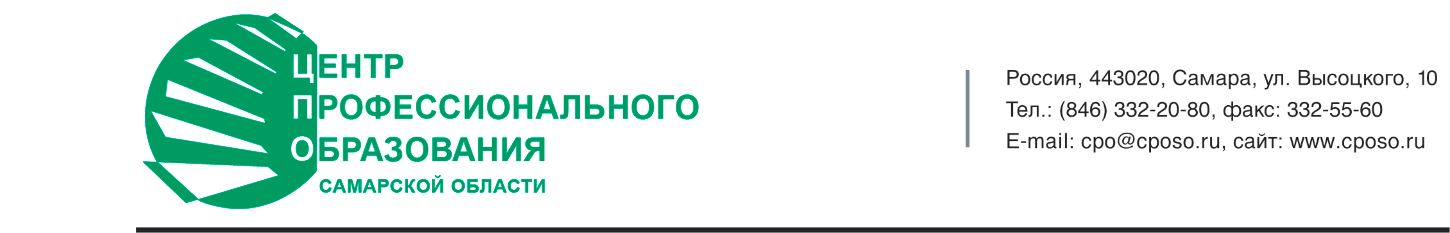 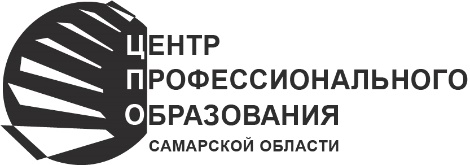 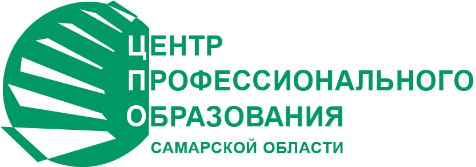 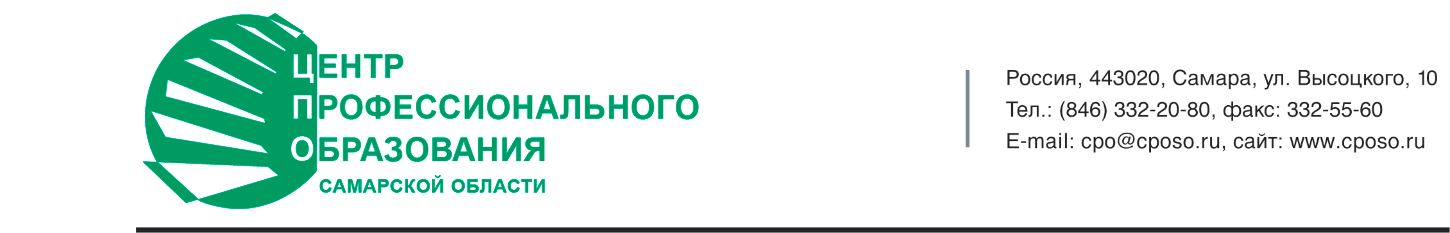 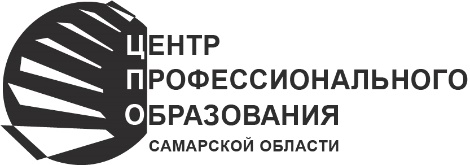 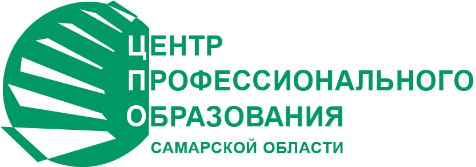 АНАЛИТИЧЕСКИЙ ОТЧЕТ МОНИТОРИНГ ПРОФЕССИОНАЛЬНЫХ НАМЕРЕНИЙ УЧАЩИХСЯ-ИНВАЛИДОВ И УЧАЩИХСЯ С ОГРАНИЧЕННЫМИ ВОЗМОЖНОСТЯМИ ЗДОРОВЬЯ 8-12-х КЛАССОВ ОБЩЕОБРАЗОВАТЕЛЬНЫХ ОРГАНИЗАЦИЙ САМАРСКОЙ ОБЛАСТИСамара2023СОДЕРЖАНИЕ1. ВВЕДЕНИЕНа современном этапе развития в общественном сознании происходит трансформация отношения к людям с ограниченными возможностями здоровья, инвалидам. Изменения отношения к человеку с проблемами в развитии пересматриваются через призму его интеграции в общество через систему реабилитационных, в том числе профориентационных мер, способствующих восстановлению нарушенных связей между инвалидами и обществом. Практика подтверждает, что молодые трудоспособные инвалиды составляют значительный резерв экономически активного, социально перспективного населения страны, который, однако, используется недостаточно. Для экономики страны оптимальным вариантом является выход инвалида на рынок труда, нежели обеспечение необходимого материального содержания. Для человека возможность успешного включения в систему трудовых отношений – один из основных механизмов социальной интеграции, что и является итоговой целью всего комплекса реабилитационных мероприятий. Если учесть, что число лиц с ограниченными возможностями здоровья постоянно увеличивается, а потребности рынка, формирующего образовательный заказ, быстро меняются, вышесказанное придает проблеме профессионального самоопределения лиц с ограниченными возможностями здоровья особую актуальность и требует поиска ее решения в концептуальном и методическом планах. Обзор сложившегося в России понятийного аппарата, используемого в сфере образования детей с ограниченными возможностями здоровья (ОВЗ) и/или имеющих инвалидность, приведен в Приложении 1.В настоящее время реализация социальной политики РФ направлена на решение вопросов социализации и полноправной интеграции в общество граждан с ограниченными возможностями здоровья и инвалидностью. В целях реализации указов Президента Российской Федерации в Самарской области запланирован ряд мероприятий по организации инклюзивного образования и созданию специальных условий для получения профессионального образования инвалидами и лицами с ограниченными возможностями здоровья в Самарской области на 2014-2025 годы. Постановлением Правительства Самарской области утверждена  Государственная программа Самарской области «Доступная среда в Самарской области», в рамках которой предусмотрена реализация работ по проведению мониторинга профессиональных намерений учащихся-инвалидов и учащихся с ОВЗ 8-12-х классов общеобразовательных организаций в целях выявления их планов на профессиональное будущее, возможности корретировки этих планов в соответствии с медицинскими показаниями и противопоказаниями, планирования профессионального обучения инвалидов и лиц с ОВЗ в государственных учреждениях профессионального образования и дальнейшего трудоустройства. Результат – перспективный план организации профессионального обучения для детей-инвалидов и детей с ОВЗ. Однако, выяснение профессиональных намерений школьников с ОВЗ и/или инвалидов позволит оценить ситуацию лишь с одной стороны – спрос на образование, тогда как проблема в неменьшей степени относится и к системе профессионального образования. Поэтому результаты мониторинга включают сопоставительный анализ намерений старшеклассников с ОВЗ и/или инвалидностью и реальной численностью обучающихся в системе профессионального образования региона (Раздел 5 настоящего отчета). Социальная политика региона уделяет большое внимание обеспечению доступности образования детям с ОВЗ, в том числе в школах по месту жительства. 	В Самарской области из общей численности обучающихся общеобразовательных организаций 19137 являются обучающимися с ОВЗ и/или инвалидностью. По сравнению с предыдущим годом численность обучающихся с ОВЗ увеличилась с 5,0% до 5,3%. Таблица 1.Численность обучающихся с ОВЗ по программамНа уровнях начального, основного и среднего общего образования в 2022/2023 учебном году по адаптированным основным общеобразовательным программам получают образование 14702 обучающихся, по программам образования обучающихся с умственной отсталостью – 4435. По сравнению с предыдущим годом относительное количество обучающихся по адаптированным программам практически не изменилось (76% и 76,8%), доля учеников по программам образования обучающихся с умственной отсталостью незначительно сократилась с 24% до 23,2%. По сравнению с предыдущим замером количество обучающихся с ОВЗ в обычных классах несколько увеличилось и составило 63,9% (против 61,7% в 2021/2022 учебном году). Произошло небольшое сокращение обучающихся в отдельных классах для детей с ОВЗ (с 20,7 до 19,6%). Незначительно изменилось количество обучающихся с ОВЗ в отдельных классах для детей с умственной отсталостью (17,6% в 2022 г., 16,4% в 2023 г.). Продолжается тенденция увеличения количества обучающихся с ОВЗ инклюзивно и сокращение доли получающих образование в отдельных классах для детей с ОВЗ и для детей с УО. Таблица 2.Численность обучающихся с ОВЗ по типам классаВ области функционирует сеть образовательных организаций, осуществляющих деятельность по адаптированным основным общеобразовательным программам для всех категорий детей с ОВЗ. В 2022/2023 учебном году в 19 образовательных организациях функционируют специальные коррекционные классы для обучающихся с ОВЗ, в области работают 22 отдельные общеобразовательные организации для обучающихся с ОВЗ. Таблица 3.Численность обучающихся по формам реализации образовательных программНа начало 2022/2023 года 6665 обучающихся с ОВЗ осваивают школьную программу по индивидуальным учебным планам. По сравнению с предыдущим годом доля обучающихся в подобном формате обучения сократилась с 42% до 35%. Сократилось количество обучающихся с ОВЗ с применением дистанционных образовательных технологий с 0,8% до 0,6%.  Как и в прошлом году, 20% обучаются на дому. Стоит учитывать, что численность обучающихся на дому в течение учебного года изменяется в связи с тем, что обучающемуся может быть рекомендовано освоение образовательных программ на дому на период от 21 дня до учебного года. Для того чтобы стать полноправными членами общества, необходимо встраиваться в экономические отношения, выходить на рынок труда, что, в свою очередь, требует наличия профессионального образования. В 2022/2023 учебном году в профессиональных образовательных организациях контингент обучающихся с инвалидностью и ОВЗ по программам среднего профессионального образования включал студентов со следующими нозологиями: с нарушениями зрения (слепой, слабослышащий), нарушениями слуха (глухой, слабослышащий), нарушениями опорно-двигательного аппарата (нарушение функций верхних конечностей, нарушение функций нижних конечностей, с использованиям кресла-коляски), с нарушением интеллекта, с нарушениями языковых и речевых функций, расстройствами аутистического спектра, имеющие соматические заболевания (нарушение функций сердечно-сосудистой, дыхательной, пищеварительной, эндокринной систем, систем крови и иммунной системы, мочевыделительной функции, функции кожи) и с синдромом Дауна.В 2022/2023 учебном году 59 государственных профессиональных образовательных организаций Самарской области реализуют программы инклюзивного профессионального образования для студентов с инвалидностью и ограниченными возможностями здоровья (в предыдущем году – 58 ПОО). Обучение студентов-инвалидов и/или учащихся с ОВЗ проводится по 156 программам: 19 программам профессионального обучения (ППО), 34 программам подготовки квалифицированных рабочих и служащих (ППКРС), 103 программам подготовки специалистов среднего звена (ППССЗ).Всего в этом учебном году 1538 студентов с инвалидностью и ограниченными возможностями здоровья обучались по образовательным программам среднего профессионального образования и профессионального обучения. Отделы профориентации и планирования профессиональной карьеры Центра профессионального образования Самарской области, Регионального центра развития трудовых ресурсов, а также профессиональные образовательные организации проводят профориентационные мероприятия со старшеклассниками коррекционных школ и классов, предоставляют информацию о возможности получения профессионального образования в Самарской области. Тем не менее не вполне понятно, насколько существующие программы подготовки для учащихся с ОВЗ и инвалидов соответствуют потребностям и возможностям таких детей. В каком направлении следует работать системе профессионального образования: расширить спектр предлагаемых программ или увеличить набор на уже существующие специальности – остается неясным. Исследование предпочтений школьников, имеющих статус ОВЗ и/или инвалидность, в выборе дальнейшей образовательной и профессиональной траектории позволит оптимизировать профессиональное обучение для удовлетворения существующих потребностей, а именно: предложение тех или иных программ подготовки в системе профессионального образования региона. Выбор профессии, специальности и образовательной организации, дающей профессиональную подготовку для детей, о которых идет речь, как правило, ограничивается конкретным диагнозом субъекта профессионального самоопределения. В условиях современной социальной политики в отношении лиц с ограниченными возможностями здоровья, провозглашающей переход от сегрегации к интеграции, предпрофессиональное, профессиональное образование и трудоустройство этих лиц приобретает особую актуальность в контексте социального развития.В данной работе освещается несколько направлений анализа проблемы. Следующий раздел посвящен описанию исследования и содержит постановку целей и задач, методику мониторингового замера и полученные результаты. Приводится спектр профессиональных намерений учащихся, сопоставительный анализ профессиональных и образовательных планов в зависимости от программы обучения школьников с ОВЗ и/или инвалидностью, а также оценка реалистичности воплощения имеющихся планов с точки зрения педагогов и руководителей образовательных организаций. Особо рассматриваются профессиональные предпочтения лиц с нарушением интеллекта.Далее рассматривается существующая ситуация в системе профессионального образования региона, включая различные формы обучения подростков, имеющих статус инвалидов и/или ОВЗ, количество учащихся по тем или иным специальностям. В заключительном разделе и выводах приводятся результаты сравнительного анализа существующего контингента учащихся с ОВЗ и/или инвалидностью в системе среднего профессионального образования (по специальностям и направлениям обучения, видам ограничений) и специфика предполагаемых профессиональных намерений выпускников 8-12 классов с различными ограничениями здоровья.Материалы исследования позволят формировать программы профессионального образования детей-инвалидов и детей с ОВЗ с учетом их профессионально-образовательных предпочтений: наиболее популярных специальностей и направлений подготовки. 2. ПРОФЕССИОНАЛЬНЫЕ НАМЕРЕНИЯ УЧАЩИХСЯ-ИНВАЛИДОВ И/ИЛИ УЧАЩИХСЯ С ОВЗ 8-12-х КЛАССОВ ОБЩЕОБРАЗОВАТЕЛЬНЫХ ОРГАНИЗАЦИЙ2.1. ДИЗАЙН ИССЛЕДОВАНИЯВажнейшим этапом интеграции инвалидов и лиц с ограниченными возможностями здоровья в общество является включение в систему трудовых отношений, обретение профессионального опыта, выхода на рынок труда, что обеспечивается получением профессионального образования. Решение этих задач требует комплексного подхода, в том числе изучение профессионально-образовательных устремлений этой когорты старшеклассников общеобразовательных организаций. Цель исследования – выявить профессиональные намерения учащихся-инвалидов и учащихся с ОВЗ 8-12-х классов, получающих общее образование в различных образовательных организациях Самарской области. Объект исследования – учащиеся-инвалиды и/или имеющие статус ОВЗ 8-12 классов общеобразовательных школ Самарской области, организаций для детей-сирот и детей, оставшихся без попечения родителей, организаций, осуществляющих лечение, оздоровление, социальное обслуживание детей Cамарской области. Предметом мониторинговых замеров являются профессиональные и образовательные намерения старшеклассников с ОВЗ и инвалидностью.В исследовании решались следующие задачи: определение общих намерений относительно выхода на рынок труда после окончания школы;выявление образовательных планов и профессиональных намерений старшеклассников;оценка достижимости (реалистичности) высказанных планов с точки зрения педагогов и руководителей образовательных организаций;определение наиболее предпочитаемых старшеклассниками с ОВЗ и инвалидностью профессий/специальностей, в том числе по видам нозологии. В качестве метода сбора данных выступал запрос в образовательные организации в отношении профессиональных намерений каждого учащегося-инвалида и/или учащегося со статусом ОВЗ среди школьников 8-12 классов. Формирование выборочной совокупности.Основой для составления выборки послужили данные федального статистического наблюдения по форме № ОО-1 «Сведения об организации, осуществляющей подготовку по образовательным программам начального общего, основного общего, среднего общего образования» на начало 2022/2023 учебного года (по состоянию на 20 сентября 2022 г.), полученные от образовательных организаций Самарской области. Сведения по организациям региона аккумулирует Региональный центр мониторинга в образовании. Все организации, отразившие в статистической отчетности учащихся с ОВЗ и/или инвалидностью в 8-12 классах, были включены в исследуемую совокупность (спошное обследование). Во все эти организации были разосланы необходимые материалы для проведения обследования: инструкции, административные письма поддержки и формы для предоставления данных запроса. Генеральная совокупность составила 545 общеобразовательных организаций, включая филиалы, общее количество потенциальных респондентов (детей с ОВЗ и/или инвалидностью) составило – 4197 человек. Благодаря активизации возврата и обращениям к руководителям образовательных организаций, все организации ответили на запрос. В 7 случаях ответы на запросы были отрицательными: в этих школах на момент исследования дети с ОВЗ и/или инвалидностью по различным причинам прекратили обучение (хотя фиксировавались в данных статистической отчестности как «обучающиеся, окончившие данный класс и переведенные в следующий класс» на начало учебного года). В то же время были добавлены несколько организаций, в которых есть обуччающиеся с ОВЗ и/или инвалидностью, но не отраженные в статистике ОО-1 на начало 2022/2023 учебного года (за счет «поступивших в данный класс» в течение учебного года).В проведенном социологическом исследовании приняли участие 5783 школьника с ОВЗ и/или инвалидностью из 559 общеобразовательных организаций. Следует отметить увеличение общей численности детей с ОВЗ и инвалидностью среди учащихся 8-12 классов общеобразовательных организаций Самарской области. На протяжении мониторинга 2017-2023 годов их численность в абсолютном выражении возросла в 2,3 раза: с 2472 до 5783 человек. Данный факт свидетельствует об ухудшении физического и ментального здоровья молодежи старшего школьного возраста в регионе. Диаграмма 1.В составе опрошенных 94% – это учащиеся 8-х и 9-х классов. Следовательно, учащиеся с ОВЗ и инвалидностью гораздо реже продолжают обучение в старших классах (в 13 раз), т.е. для большинства из них образовательная траектория завершается освоением программам основной школы. Таблица 4.Динамика количества обучающихся 8-12 классов с ОВЗ и/или инвалидностью Самарского регионаТаблица 5.Количество обучающихся 8-12 классов с ОВЗ и/или инвалидностью в разрезе территориальных управлений, в %Половина старшеклассников с ОВЗ и/или инвалидностью обучаются в организациях Самарского и Тольяттинского департаментов образования (34,6% и 13,7% соответственно), 11,4% в общеобразовательных организациях Поволжского территориального управления. Доля респондентов в зависимости от класса обучения в 2023 году мало отличается от предыдущих исследований: 52,2% – девятиклассники, около 41,7% – учащиеся восьмых классов. Стабильность распределения школьников по классам обучения говорит о достаточно устойчивой структуре распределения школьников с ОВЗ и/или инвалидностью в общеобразовательных организациях Самарской области. 93% опрошенных школьников имеют статус ОВЗ (ограниченные возможности здоровья), 26,6% имеют инвалидность разной степени. Поскольку термин «учащийся с ОВЗ» распространяется как на лиц, признанных инвалидами по медицинским показаниям, так и на лиц, не являющихся инвалидами, представим более подробное распределение опрошенных по имеющимся статусам.Диаграмма 2. Распределение опрошенных школьников по статусу, в %	По сравнению с предыдущим исследованием количество старшеклассников, имеющих разные статусы ограничения здоровья, практически не изменилось: доля учащихся, имеющих и статус ОВЗ, и инвалидность составляет 20% (в 2022 году – 18%), доля подростков, имеющих статус ОВЗ в 2023 году составила 73% (75% в 2022 году). Распределение по статусу ограничения здоровья по ТУ представлено в Приложении 5.  Для категории школьников с ограниченными возможностями здоровья и/или инвалидностью реализуются различные формы обучения: индивидуальное обучение на дому, экстернат, семейное обучение, дистанционное, обучение со свободным посещением, инклюзивное обучение. В системе общего образования реализуются адаптированные образовательные программы. В основе педагогической классификации лежит характер особых образовательных потребностей детей с нарушениями в развитии и степень нарушения. Различают следующие категории детей с нарушениями в развитии:1) дети с нарушениями слуха (глухие, слабослышащие, позднооглохшие);2) дети с нарушениями зрения (слепые, слабовидящие);3) дети с нарушениями речи;4) дети с нарушениями интеллекта (умственно отсталые дети);5) дети с задержкой психического развития (ЗПР);6) дети с нарушениями опорно-двигательного аппарата;7) дети с нарушениями эмоционально-волевой сферы;8) дети с множественными нарушениями (сочетание 2-х или 3-х нарушений).В проведенном исследовании получены данные, которые позволяют оценить соотношение старшеклассников с теми или иными ограничениями здоровья. Таблица 6.Распределение опрошенных старшеклассников с ОВЗ и/или инвалидностью по характеру ограничений здоровья	Как и в прошлом году, более 80% (84,6%) обследованных школьников-инвалидов и/или школьников с ОВЗ имеют ограничения, связанные с задержкой психического развития и умственной отсталостью. Полученные данные позволяют рассчитать относительное количество обучающихся по тем или иным типам общеобразовательных программ.Таблица 7.Распределение опрошенных старшеклассников с ОВЗ и/или инвалидностью по типу программ/форме обученияПо сравнению с результатами предыдущего исследования незначительно увеличилась доля обучающихся в форме инклюзивного обучения (с 57,5% до 60,5%). Доля школьников с ОВЗ и/или имеющих инвалидность обучающихся по адаптированным программам сократилась незначительно и составила 20,9% (в 2022 году – 22,8%). В то же время на более широком диапазоне мониторинговых замеров относительная численность обучающихся по адаптированным программам снижается (в 2018 году – 33%), что свидетельствует в пользу распространения инклюзивных форм обучения. Диаграмма 3.Таблица 8.Распределение опрошенных старшеклассников с ОВЗ и/или инвалидностью обучающихся по различным программам в разрезе территориальных управлений, в%2.2. ПРОФЕССИОНАЛЬНЫЕ И ОБРАЗОВАТЕЛЬНЫЕ НАМЕРЕНИЯ УЧАЩИХСЯ С ОВЗ И/ИЛИ ИНВАЛИДОСТЬЮ 8-12-х КЛАССОВ ОБЩЕОБРАЗОВАТЕЛЬНЫХ ОРГАНИЗАЦИЙОдной из задач исследования являлось выявление намерений учащихся-инвалидов и учащихся с ОВЗ после окончания школы. Планируют ли они получать профессиональное образование или готовы выйти рынок труда и начать трудовую деятельность? Рассмотрим, каким образом планируют свое будущее школьники, и какое место в нем занимает профессиональное образование. Более 80% опрошенных старшеклассников планируют поступать в профессиональные образовательные организации, 5,7% намерены учиться в организациях высшего образования, около 2% собираются начать работать после окончания школы, 7% пока не определились с выбором. Среди школьников с ОВЗ 8-12 классов только 4% обучающихся не собираются ни продолжать обучение, ни включаться в трудовую деятельность. Диаграмма 4.Распределение ответов на вопрос «После окончания школы, что Вы планируете делать?», в %Сравнительный анализ данных демонстрирует достаточно устойчивые намерения школьников с ОВЗ и/или инвалидностью. Как и в предыдущих исследованиях, большинство старшеклассников намерены поступать в образовательные организации профессионального образования либо после окончания основной общеобразовательной школы, либо после получения полного общего образования. По сравнению с предыдущим исследованием количество подростков, намеренных продолжать обучение в организациях профессионального образования, увеличилось незначительно (на 2%), но по сравнению с обследованием 2017 года – на 10%. Таблица 9.Распределение ответов на вопрос:  «После окончания школы, что Вы планируете делать?» в %За период проведения мониторинговых исследований (с 2017 года) количество школьников, планирующих получение среднего профессионального образования, увеличилось с 72% до 81,5%; с 8,9% до 5,7% сократилось количество тех, кто намерен поступать в высшую школу. Данные свидетельствуют о достаточно устойчивой структуре предпочтений старшеклассников с ОВЗ и/или инвалидностью относительно продолжения образования, несмотря на произошедшие изменения. Отметим, что доля неопределившихся с дальнейшей трудовой и образовательной траекторией на момент опроса сократилась почти в два раза (с 13,1% до 7%), что можно отнести к успехам профориентационной работы с этой группой школьников.В абсолютном выражении популярность СПО среди когорты школьников с ОВЗ и инвалидностью неуклонно растет (в 2,5 раза с начала мониторинга). Динамика роста намерений получения образования бросает вызов объемам предложения ученических мест в региональной системе СПО для этой категории будущих абитуриентов. Диаграмма 5.Анализ планов старшеклассников с ОВЗ и/или инвалидностью, получающих общее образование в организациях различных территориальных управлениях министерства образования и науки Самарской области, позволяет выделить некоторые особенности профессиональных предпочтений старшеклассников. Таблица 10.Распределение ответов на вопрос: «После окончания школы, что Вы планируете делать?» по территориальным управлениям, в %Чаще других, поступать в организации профессионального образования намерены обучающиеся в Северо-Восточном и Северном ТУ (91,8% и 91,3% соответственно), в меньшей степени – старшеклассники Тольяттинского и Юго-Западного ТУ (70% и 74,4% соответственно). На обучение в высшей школе в большей степени ориентированы обучающиеся Тольяттинского ТУ (11,1%), в меньшей степени – старшеклассники с ОВЗ и/или инвалидностью Северного и Северо-Восточного ТУ (1,4% и 1,8% соответственно). Чаще других отказываются от продолжения образовательной и трудовой карьеры обучающиеся в Центральном и Юго-Западном ТУ (10,8% и 10,7% соответственно).   Участвовавшие в опросе старшеклассники имеют свои особенности целеполагания. Для уточнения и более полного понимания осуществимости их намерений мы попросили педагогов и руководителей школ оценить реалистичность планов учащихся. Был сконструирован «показатель реалистичности» намерений, который распределяется на интервале 0 ÷ 1 и принимает значения от «0» – не достижимы и не реалистичны (вероятность их осуществления 0%) до «1» – реалистичны и достижимы (т.е. реализуются с вероятностью 100%).Таблица 11.Значение «показателя реалистичности» намерений учащихся с ОВЗпо оценкам педагогов в динамикеПо оценкам педагогов, намерения старшеклассников вполне достижимы и реалистичны. Чуть более 90% школьников способны реализовать свои намерения, несмотря на имеющийся статус инвалидности или ОВЗ. По сравнению с предыдущим исследованием произошло увеличение доли высоких значений показателя реалистичности намерений учащихся с ОВЗ с 86,9% до 90,9%. В 2023 году немногим более 5% старшеклассников, по оценкам педагогов, заявили нереальные, практически неосуществимые профессиональные и образовательные планы. Таблица 12.Оценки реалистичности достижения образовательных намерений школьниковБолее подробный анализ позволяет оценить возможности реализации заявленных старшеклассниками траекторий по уровням продолжения образования. Как показывают данные, намерения учащихся с ОВЗ и/или инвалидностью продолжить обучение в организациях среднего профессионального и высшего образования вполне осуществимы и имеют высокую степень достижимости. Средние значения показателя реалистичности – 0,92 и 0,95 соответственно. Учитывая частоту выборов обучения в техникумах и колледжах, следует предположить, что данная когорта старшеклассников в большинстве своем и с высокой долей вероятности пополнит ряды студентов организаций среднего профессионального образования. Таблица 13.Оценки педагогами реалистичности достижения намерений школьников с ОВЗ и инвалидностью в динамике за период мониторингаСравнительный анализ данных не выявил значимых изменений. На протяжении этапов мониторинга значение «показателя реалистичности» планов в отношении получения среднего профессионального и высшего образования по оценкам педагогов остается достаточно высоким (на уровне 0,9, т.е. более 90% вероятности их реализации). ОБРАЗОВАТЕЛЬНЫЕ ПЛАНЫБольшинство опрошенных старшеклассников предпочитают наращивать свой образовательный потенциал и продолжить обучение в профессиональных образовательных организациях. В данном исследовании образовательные намерения рассматривались по двум направлениям:Первое – включает вопросы общего характера и определяет уровень профессионального самоопределения: знают ли учебное заведение, в которое планируют поступать или специальность обучения. Второе направление содержит вопросы более конкретного характера указание конкретной специальности обучения, что свидетельствует о целенаправленности устремлений. Для этого в исследовании были предложены открытые вопросы для самостоятельного заполнения. Анализ полученных результатов позволяет говорить о степени профессионального самоопределения учащихся-инвалидов и учащихся с ОВЗ. Таблица 14.Распределение ответов на вопрос о выборе образовательной организации и специальности профессионального обучения52,1% опрошенных школьников ответили, что знают и учебное заведение, и специальность будущего профессионального обучения. Данный вариант ответа позволяет говорить о высоком уровне сформированности образовательной ориентации лишь для половины школьников с ОВЗ. Каждый пятый отметил, что выбрал только будущую специальность обучения, не определившись с местом ее освоения, – эту группу школьников отличает менее сформированная профессиональная ориентация. В еще меньшей степени о профессиональном самоопределении говорят ответы о выборе только образовательной организации без указания направления подготовки (4,8%). Каждый пятый старшеклассник с ОВЗ (21,3%) ответил, что еще не определился с выбором: не знает ни профессии обучения, ни учебного заведения. По сравнению с предыдущим исследованием количество старшеклассников, определившихся с выбором учебного заведения и специальности, несколько изменилось (произошло сокращение с 56,7% до 52,1%). Наблюдается значительное увеличение доли школьников, которые на момент опроса определились с выбором специальности (с 10,9% до 21,8%), практически не изменилось количество подростков, определившихся только с выбором учебного заведения. С 28,3% до 21,3% сократилась доля затруднившихся с выбором специальности и учебного заведения. На более широком интервале мониторинговых замеров прослеживается тенденция сокращения доли респондентов, более-менее четко представляющих будущую образовательную организацию и направление профессионального обучения, соответственно, отмечается рост относительной численности старшеклассников с ОВЗ, которые не могут назвать ни специальности, ни места продолжения образования после школы. Возможно, обе тенденции свидетельствуют о размывании образовательных траекторий когорты школьников с ОВЗ в условиях нарастающей неопределенности. Диаграмма 6.Распределение ответов старшеклассников на вопрос о выборе образовательной организации и специальности профессионального обучения, в%Сравнительный анализ данных по территориальным управлениям выявил следующие особенности уровня профессиональной ориентации старшеклассников с ОВЗ и/или инвалидностью. Старшеклассники, обучающиеся в Северном, Северо-Восточном, Западном территориальных управлениях имеют более четкое представление о том, в какое учебное заведение планируют поступать и знают профессию, специальность профессионального обучения (72,1%, 69,3% и 67,7% выбрали ответ «знают и учебное заведение, и специальность» при среднем значении 52,1%). В меньшей степени сформированность образовательной траектории у обучающихся Самарского и Кинельского территориальных управлений (44,4% и 40,5% соответственно). Отметим, что в Тольяттинском, Северо-Западном и Кинельском ТУ большее количество старшеклассников, выбравших на момент опроса специальность/профессию обучения (35%, 30,2% и 28,3% соответственно при среднем значении 21,8%). Наибольшее количество старшеклассников, не определившихся с выбором образовательной траектории, среди обучающихся в Самарском (26,4%) и Тольяттинском (25,1%) департаментах при среднем значении 21,3%. Наименьшее количество затруднившихся, следовательно, определившихся на момент опроса с выбором дальнейшего обучения – в Северо-Восточном, Северо-Западном и Северном территориальных управлениях (значение около 10% при среднем показателе 21,3%).Диаграмма 7.Распределение ответов на вопрос о выборе образовательной организации и специальности профессионального обучения по территориальным управлениям, в%Около 70% опрошенных (4144 школьника) назвали планируемую специальность профессионального обучения. Наиболее популярными среди старшеклассников с ОВЗ и/или инвалидностью являются профессии «повар», «кондитер», «программист» (профессии сферы информационных технологий), «сварщик», «автомеханик», «автослесарь». В Таблице 15 приведены наиболее распространенные планируемые профессии. Полный перечень содержится в Приложении 6.Таблица 15. * сохранены ответы школьников в первоначальном видеПо сравнению с данными предшествующих этапов мониторинга, перечень наиболее популярных профессий подготовки среди старшеклассников с ОВЗ и/или имеющих инвалидность изменился незначительно. Увеличилось количество школьников, планирующих получить профессии «повар», «кондитер», «слесарь», «слесарь механосборочных работ» и профессии, связанные со сферой информационных технологий. Незначительно сократилось количество старшеклассников, намеренных получить профессии «автомеханик», «автослесарь».Таблица 16.Распределение наиболее распространенных планируемых профессий/специальностей обучения в динамикеАнализ полученных ответов позволяет сформировать перечень наиболее популярных направлений подготовки в системе профессионального образования – группы профессий и специальностей, которые чаще выбирают старшеклассники с ОВЗ и/или инвалидностью для получения профессионального образования. Полный перечень приведен в Приложении 6.Таблица 17.В сумме около 50% опрошенных школьников-инвалидов и школьников с ОВЗ выбирают профессии, относящиеся к 4-м направлениям: «Сервис и туризм», «Техника и технология наземного транспорта», «Машиностроение», «Сельское, лесное хозяйство». По сравнению с результатами предыдущего исследования, выбор старшеклассниками того или иного направления подготовки в системе профессионального образования изменился незначительно. Практически не изменилась доля тех, кто предпочитает получить профессию/специальность по направлениям «Сервис и туризм», «Сельское, лесное хозяйство», «Информатика и вычислительная техника», «Сестринское дело». Наблюдается увеличение доли тех, кто предпочитает получить профессию/специальность по направлению «Машиностроение» и незначительное сокращение количества старшеклассников, выбирающих специальности/профессии направления «Техника и технологии наземного транспорта». Таблица 18.Распределение наиболее популярных направлений подготовки в системе профессионального образования выбираемых старшеклассниками с ОВЗ и/или инвалидностью в динамике2.3. ПРОФЕССИОНАЛЬНЫЕ И ОБРАЗОВАТЕЛЬНЫЕ НАМЕРЕНИЯ УЧАЩИХСЯ С ОВЗ И/ИЛИ ИНВАЛИДНОСТЬЮ 8-12-х КЛАССОВ ПО ГРУППАМ С РАЗНЫМИ НАРУШЕНИЯМИ РАЗВИТИЯ2.3.1. Намерения учащихся-инвалидов и школьников с ОВЗ с нарушением слуха 8-12-х классов общеобразовательных организаций.	Всего опрошено 107 старшеклассников данной группы. 24 школьника имеют нозологию «глухие» и 83 «слабослышащие и позднооглохшие». 64,5% составляют учащиеся 8-9 классов и 35,5% – 10-12 классов. 103 человека имеют статус ОВЗ, 97 учащихся имеют инвалидность. 65% опрошенных подростков обучаются в коррекционных классах и 33 человека (31%) инклюзивно.  	Большинство старшеклассников данной группы (85%) планируют получать профессиональное образование в колледже, техникуме, 12% намерены поступать в вузы. Диаграмма 8.Намерения старшеклассников-инвалидов и/или с ОВЗ с нарушением слуха после окончания школы, в%Образовательные планы	44% опрошенных школьников отметили, что знают и образовательную организацию, и специальность профессионального обучения. 18% представителей данной группы нозологии не определились с выбором. Таблица 19.	Количество учащихся, указавших планируемую профессию/специальность обучения, несколько увеличилось (с 71% до 76%), что позволяет говорить о более четком понимании и осознанности профессионального, образовательного выбора.	69 старшеклассников данной когорты (из 91), планирующих поступать в профессиональные образовательные организации, назвали профессии/специальности, приведенные в Таблице 20 в алфавитном порядке. Таблица 20.Перечень профессий/специальностей обучения, выбранных старшеклассниками с нарушением слуха* сохранены ответы школьников в первоначальном виде.2.3.2. Намерения учащихся-инвалидов и учащихся с ОВЗ с нарушением зрения 8-12-х классов общеобразовательных организаций.В исследовании приняло участие 157 школьников, имеющих нозологию «нарушение зрения». 20 старшеклассников имеют нозологию «слепые» и 137 «слабовидящие». 65,6% составляют учащиеся 8-9 классов и 34,4% – ученики 10-12 классов. Практически все имеют статус ОВЗ (98%), 72 человек имеют инвалидность.  Большинство опрошенных подростков (73,2%) обучаются в коррекционных классах, 31 человек (31%) – инклюзивно, 11 школьников – на дому. После окончания школы около 90% собираются продолжать образование в профессиональных образовательных организациях или в высшей школе.Диаграмма 9.Намерения старшеклассников-инвалидов и школьников с ОВЗ с нарушением зрения после окончания школы, в %	Для старшеклассников данной группы нозологии характерны ярко выраженные намерения продолжать обучение. Школьники, имеющие нарушение зрения в большей степени, чем все опрошенные, ориентированы на поступление в организации высшего образования. В меньшей степени, чем в среднем по всем обследованным, старшеклассники планируют обучаться в профессиональных образовательных организациях (55,4% против 81,5%). Образовательные планыАнализ ответов на вопросы об образовательных и профессиональных намерениях позволяет оценить уровень профессионального самоопределения школьников данной группы. Таблица 21.Распределение ответов на вопрос о выборе образовательной организации и специальности профессионального обученияТреть опрошенных старшеклассников ответили, что знают и учебное заведение, и специальность профессионального обучения, что гораздо ниже, чем в среднем по массиву. При высоком показателе намерений учиться в образовательных организациях профессионального и высшего образования, каждый четвертый еще не определился с выбором. 46,2% отметили, что выбрали только специальность обучения. 69 опрошенных старшеклассников (из 87), планирующих поступать в профессиональные образовательные организации, назвали профессии/специальности, приведенные в Таблице 21 в алфавитном порядке. Таблица 21.Перечень профессий/специальностей обучения, выбранных старшеклассниками с нарушением зрения * сохранены ответы школьников в первоначальном виде2.3.3. Намерения учащихся-инвалидов и учащихся с ОВЗ с нарушениями опорно-двигательного аппарата 8-12-х классов общеобразовательных организаций.Всего обследовано 150 школьников с нарушениями опорно-двигательного аппарата: 39 человек с нарушением функций верхних конечностей, 86 с нарушением функций нижних конечностей и 25 с использованием кресел-колясок. 88% составляют учащиеся 8-9 классов и 12% – старшеклассники 10-12 классов. 83% (125 человек) имеют статус ОВЗ, 123 школьника (82%) имеют инвалидность. 30% обучаются в специализированных классах, 47% осваивают школьную программу на дому. После окончания школы 93% собираются получать профессиональное образование в техникумах, колледжах или намерены учиться в вузе. Диаграмма 10.Намерения старшеклассников-инвалидов и с ОВЗ с нарушением опорно-двигательного аппарата, в %Старшеклассники данной когорты чаще высказывают намерения продолжить обучение в высшей школе. Если в среднем по массиву о своем желании поступать в высшие учебные заведения заявляют 5,7%, то в этой группе школьников – каждый пятый. 70% школьников планирует поступать в образовательные организации среднего профессионального образования, тогда как в целом по массиву такие намерения высказывают 81,5%. Меньшее количество старшеклассников, чем в среднем по массиву, не собираются ни продолжать обучение, ни выходить на рынок труда.  Образовательные планы	Уровень профессионального самоопределения подростков данной когорты выше, чем в среднем по массиву. Около 70% старшеклассников данной когорты знают и специальность, и образовательную организацию, где собираются получать профессиональное образование. Таблица 22.Распределение ответов на вопрос о выборе образовательной организации и специальности профессионального обученияВ целом, 98 опрошенных старшеклассников (из 150), планирующих поступать в профессиональные образовательные организации, назвали профессии (специальности) будущего обучения. В когорте школьников, имеющих нарушение функций верхних конечностей 35 старшеклассников из 39 намерены поступать в ПОО. Были названы следующие профессии/специальности. Таблица 23.Перечень профессий/специальностей обучения, выбранных старшеклассниками с нарушением функций верхних конечностей** в алфавитном порядке**сохранены ответы школьников в первоначальном видеСреди старшеклассников с нарушением функций нижних конечностей 58 человек из 86 намерены поступать в профессиональные образовательные организации. Перечень выбранных профессий приведен в Таблице 24 в алфавитном порядке.  Таблица 24.Перечень профессий/специальностей обучения, выбранных старшеклассниками с нарушения функций нижних конечностей* сохранены ответы школьников в первоначальном виде.12 старшеклассников из 25 с нарушением опорно-двигательного аппарата, использующих кресло-коляску, планируют поступать в профессиональные образовательные организации. Перечень выбранных профессий/специальностей приведен в Таблице 25 в алфавитном порядке. Таблица 25.	Перечень профессий/специальностей обучения, выбранных старшеклассниками, использующих кресло-коляску * сохранены ответы школьников в первоначальном виде2.3.4. Намерения учащихся-инвалидов и учащихся с ОВЗ с задержкой психического развития 8-12-х классов общеобразовательных организаций. 	В исследовании приняло участие 3778 школьников. Это самая многочисленная группа. Практически все – учащиеся 8-9 классов (99,9%). 99,7% имеют статус ОВЗ и 103 человека (2,7%) – инвалидность. Большинство опрошенных (78,9%) осваивают школьную программу при инклюзивном обучении, 9,6% обучаются в специализированных классах. 	После окончания школы 93,2% собираются получать профессиональное образование в организациях СПО.Диаграмма 11.	Намерения старшеклассников-инвалидов и с ОВЗ с задержкой психического развития, в %	Эта когорта старшеклассников отличается от других выраженными намерениями продолжать обучение в системе среднего профессионального образования. Образовательные планыКак показывают данные, 53,6% старшеклассников определились и с выбором учебного заведения, и со специальностью профессионального обучения. 22% знают только специальность обучения, 6% выбрали только образовательную организацию. Таблица 26.Распределение ответов на вопрос о выборе образовательной организации и специальности профессионального обучения	Чуть более 70% опрошенных старшеклассников, планирующих поступать в организации СПО, указали планируемую профессию, специальность обучения. Как и в прошлом году, наиболее популярными среди школьников данной когорты являются профессии «повар», «сварщик», «автомеханик». Как показывают данные, выбор специальностей профессионального обучения школьников данной когорты весьма многообразен. Представлены практически все направления подготовки в системе профессионального образования. Полный перечень приведен в Приложении 6.  В Таблице 27 приведены профессии с максимальным количеством выборов (более 50).Таблица 27.2.3.5. Намерения учащихся-инвалидов и учащихся с ОВЗ с умственной отсталостью 8-12-х классов общеобразовательных организаций.Всего в исследовании приняло участие 999 школьников с нозологией «умственная отсталость». Подавляющее большинство (92,1%) составляют учащиеся 8-9 классов, 7,9% старшеклассники 10-12 классов. Все опрошенные имеют статус ОВЗ, 65% имеют инвалидность. 54% обучаются в коррекционных классах, 36% – на дому.После окончания школы 61,5% собираются получать профессиональное образование в организациях СПО.Диаграмма 12.Намерения старшеклассников-инвалидов и с ОВЗ с умственной отсталостью после окончания школы, в %В этой группе школьников намерения получить профессиональное образование выражены в меньшей степени. Если в среднем о своем желании приобрести специальность/профессию в организациях среднего профессионального образования заявляют 81,5%, то в этой когорте подобного мнения придерживаются 62,4%. Эти школьники чаще выбирают отказ от образовательной и профессиональной карьеры: 19,2% отметили вариант ответа «после окончания школы намерены не учиться и не работать» при среднем значении 4%. Среди обследованных 14,5% пока не определись с выбором образовательной и профессиональной траекторией после завершения школьного обучения. Образовательные планыСреди обследованных школьников половина – 50,3% – заявили, что уже выбрали и образовательную организацию и специальность обучения, 31,6% не определились с выбором. Таблица 28.Распределение ответов на вопрос о выборе образовательной организации и специальности профессионального обучения570 старшеклассников из 614, планирующих поступать в профессиональные образовательные организации, отметили профессию, специальность будущего обучения.Как и в предыдущих исследованиях, наиболее популярными являются такие специальности, как «рабочий зеленого строительства/хозяйства», «портной»/«швея»,  «столяр строительный», «маляр», «штукатур». Необходимо отметить, что для старшеклассников этой когорты характерна большая ориентация на приобретение профессии в рамках профессиональной подготовки. Более подробный анализ намерений старшеклассников с умственной отсталостью приведен в Разделе 3 настоящего отчета.Таблица 29.Перечень профессий обучения, выбранных старшеклассниками с умственной отсталостью 2.3.6. Намерения учащихся-инвалидов и учащихся с ОВЗ, имеющих соматические заболевания, 8-12-х классов общеобразовательных организаций.Всего в исследовании принял участие 301 школьник, имеющий соматические заболевания (эндокринные заболевания, заболевания сердца и сосудов, дыхательной системы, поражение желудочно-кишечного тракта и др., не связанные с психической деятельностью).  71,4% составляют учащиеся 8-9 классов и 28,6% – старшеклассники 10-11 классов. Среди обследованных 16,3% имеют статус ОВЗ, 88% – статус инвалидность. Диаграмма 13.Намерения после окончания школы старшеклассников-инвалидов и/или с ОВЗ, имеющих соматические заболевания, в %После окончания школы чуть более 90% подростков собираются получать профессиональное образование в организациях СПО или высшего образования. О своем желании поступить в высшую школу заявляют 44,6% школьников (в среднем по массиву – только 5,7%). 47,6% планируют получить профессиональное образование в ПОО, что намного меньше, чем в среднем по массиву. Образовательные планыПоловина старшеклассников этой группы ответили, что знают и учебное заведение, и специальность обучения. Почти каждый четвертый не имеет четких представлений о месте предполагаемого обучения и специальности. В целом, уровень сформированности профессионального самоопределения школьников данной группы отличается от средних значений незначительно.  		Таблица 30.Распределение ответов на вопрос о выборе образовательной организации и специальности профессионального обучения108 старшеклассников из 141 (76,6%), планирующих поступать в организации СПО, указали профессию/специальность обучения. В таблице 31 приведен перечень в алфавитном порядке.Таблица 31.	Перечень профессий/специальностей обучения, выбранных старшеклассниками с соматическими заболеваниями* сохранены ответы школьников в первоначальном виде2.3.7. Намерения учащихся-инвалидов и учащихся с ОВЗ, имеющих сложные дефекты развития, 8-12-х классов общеобразовательных организаций. В исследовании приняло участие 102 школьника со сложными дефектами развития.  81,4% составляют учащиеся 8-9 классов и 18,6% – старшеклассники 10-11 классов. 89,2% имеют статус ОВЗ, 80,4% – инвалидность. 65% обучаются в коррекционных классах, 28% осваивают школьную программу на дому. Диаграмма 14.Намерения после окончания школы старшеклассников-инвалидов и/или с ОВЗ, имеющих сложные дефекты развития, в %После окончания школы половина подростков данной когорты собираются получать профессиональное образование в техникуме, колледже; 19,6% – выбирают отказ от дальнейшей образовательной и профессиональной активности.Образовательные планы38,3% старшеклассников этой группы ответили, что знают и учебное заведение, и специальность обучения. Большая часть 42,6% не имеют четких представлений о месте предполагаемого обучения и специальности. 		Таблица 32.Распределение ответов на вопрос о выборе образовательной организации и специальности профессионального обучения40 старшеклассников из 56, планирующих поступать в организации СПО, указали специальность профессионального обучения. Перечень приведен в Таблице 33 в алфавитном порядке.Таблица 33.Перечень профессий/специальностей обучения, выбранных старшеклассниками со сложными дефектами развития* сохранены ответы школьников в первоначальном виде2.3.8. Намерения учащихся-инвалидов и учащихся с ОВЗ, имеющих тяжелые нарушения речи и расстройства аутистического спектра, 8-12-х классов общеобразовательных организаций. В исследовании приняло участие 27 школьников с тяжелыми нарушениями речи и 18 старшеклассников с расстройствами аутистического спектра. Малая наполненность этих групп не позволяет проанализировать полученные данные детально, поэтому результаты будут представлены в качестве общих характеристик данных когорт учащихся.  Таблица 34.Характеристики опрошенных старшеклассников (количество школьников)	22 старшеклассника с тяжелыми нарушениями речи и 10 подростков с расстройствами аутистического спектра после окончания школы намерены получать профессиональное образование в организациях СПО. Таблица 35.Намерения старшеклассников-инвалидов и учащихся с ОВЗ после окончания школы, (количество выборов)12 старшеклассников с тяжелыми нарушениями речи, определились с выбором образовательной организации и специальности обучения. В группе старшеклассников, имеющих расстройства аутистического спектра, о подобном выборе заявили 9 человек. 	Таблица 36.Распределение ответов на вопрос о выборе образовательной организации и специальности профессионального обучения, (количество выборов)17 старшеклассников с нозологией «тяжелые нарушения речи» из 22, планирующих поступать в организации СПО указали профессию/специальность обучения. Таблица 37.Перечень профессий/специальностей обучения, выбранных старшеклассниками с тяжелыми нарушениями речи * сохранены ответы школьников в первоначальном виде7 старшеклассников с нозологией «заболевания аутистического спектра» из 10, планирующих поступать в организации СПО, указали профессию обучения. Таблица 38.Перечень профессий/специальностей обучения, выбранных старшеклассниками с расстройствами аутистического спектра * сохранены ответы школьников в первоначальном видеВ заключение этого раздела приведем сопоставление профессиональных и образовательных планов старшеклассников с ОВЗ и/или инвалидностью, имеющих разную нозологию. Таблица 39.Намерение старшеклассников с ОВЗ и инвалидностью после окончания школы по типам нарушения развития по годам обследованияОпрошенные школьники демонстрируют достаточно высокие намерения продолжать обучение в организациях среднего профессионального и высшего образования. В среднем по массиву показатель составляет 87,2% (из них 81,5% намерены поступать в профессиональные образовательные организации). Как и в прошлом году, продолжить обучение в профессиональных образовательных организациях в большей степени намерены старшеклассники с нарушением слуха и задержкой психического развития (85% и 93,2% соответственно, при среднем значении 81,5%). По сравнению с предыдущими исследованиями, продолжается тенденция увеличения выборов получения среднего профессионального образования (нежели высшего) среди старшеклассников с нарушением опорно-двигательного аппарата и имеющих соматические заболевания. Практически не изменилась доля подростков с ЗПР и умственной отсталостью, намеренных поступать в образовательные организации СПО (93,2% и 61,5% соответственно) Старшеклассники с нарушением зрения продолжают отдавать предпочтения высшей школе в противовес обучению в ПОО: организации среднего профессионального образования для продолжения обучения в 2023 году выбрали 55,4%, в 2022 году – 60,8%;  поступление в вуз планируют в 2023 году 31,3%, в 2022 году – 21,6%.Школьники с соматическими заболеваниями чаще других намерены получить высшее образование (44,6% при среднем значении 5,7%). Старшеклассники с нарушениями опорно-двигательного аппарата и зрения в большей степени, чем другие, ориентированы на поступление в ВУЗы (22,6% и 31,3%% соответственно, при среднем значении 5,7% для всех старшеклассников с ОВЗ). В меньшей степени ориентированы на получение профессионального образования старшеклассники, имеющие нарушения зрения (55,4% при среднем значении 81,5%).Старшеклассники с умственной отсталостью и сложными дефектами развития в меньшей степени, чем в других группах, ориентированы на учебу в организациях СПО (61,5% и 549% соответственно при среднем значении 81,5%). Для данных когорт характерна наибольшая неопределенность относительно образовательных и профессиональных планов (14,5% и 12,7% соответственно). Обучающиеся данной когорты чаще ориентированы на трудовую деятельность, а также же на отказ от образовательной и профессиональной активности. Образовательные планы. 52,1% опрошенных школьников ответили, что знают и учебное заведение, где планируют продолжать образование, и специальность обучение. Данный вариант ответа позволяет говорить о сформированности профессиональной ориентации. Иные ответы свидетельствуют о недостаточной степени профессионального самоопределения и косвенно указывают на наличие пробелов в профориентационной работе, проводимой в школах. Таблица 40.Образовательные планы старшеклассников после окончания школы по типам нарушения развития по годам обследования21,8% отметили, что выбрали только будущую специальность обучения. Данные ответы можно отнести к типу профессиональной ориентации, сформированной не в полной мере. Еще в меньшей степени о выраженном профессиональном самоопределении говорят ответы о выборе только образовательной организации (4,8%). 21,3% ответивших старшеклассников указали, что еще не определились с выбором и не знают ни профессии обучения, ни учебного заведения.Сравнительный анализ с данными предыдущего замера демонстрирует увеличение доли старшеклассников, определившихся с выбором специальности почти в 2 раза: с 10,9% до 21,8%. Незначительно сократилось количество учащихся с ОВЗ 8-12 классов, выбравших и образовательную организацию и профессию обучения (с 56,7% до 52,1%), на фоне сокращения доли неопределившихся школьников. Однако можно отметить негативную тенденцию: на протяжении последних четырех лет количество старшеклассников, определившихся с выбором организации и профессии, сокращается (с 62,6% в 2020 году до 52,1% в 2023 году).  Как и прошлом году, больший уровень профессионального самоопределения демонстрируют старшеклассники с нарушением опорно-двигательного аппарата (69,3% при среднем значении 52,1%) и его увеличении почти на 10% по сравнению с 2021 годом. Менее других указывают на определенность специальности обучения и учебного заведения старшеклассники с нарушением зрения (28,2% при среднем значении 52,1%), причем данный показатель сокращается на протяжении последних трех лет (с 44,3% в 2021 году до 28,2% в 2023 году). Для подростков данной группы более характерен выбор лишь специальности (46,2% при среднем значении 21,8%). Максимальное количество неопределившихся с выбором наблюдается в когорте старшеклассников со сложными дефектами развития (42,6%) и умственной отсталостью (31,6%), несмотря на положительную тенденцию сокращения доли подобных ответов.3. обучающиеся с нарушением интеллекта: намерения старшеклассников и обучение в системе СПО регионаВ проведенном исследовании приняло участие 999 школьников с нозологией «умственная отсталость», что составляет 17,8% от всех опрошенных обучающихся с ОВЗ и/или инвалидностью 8-12 классов Самарской области. Подавляющее большинство (92,1%) составляют учащиеся 8-9 классов, 7,9% старшеклассники 10-12 классов. 998 человек имеют статус ОВЗ (99,9%), 647 старшеклассников (64,8%) – статус инвалид. 54% обучаются в коррекционных классах, 36% – на дому.Таблица 41.Распределение опрошенных старшеклассников с умственной отсталостью по типу программ/форме обученияПосле окончания школы 61,5% (614 обучающихся) собираются получать профессиональное образование в организациях СПО.Диаграмма 15.Намерения старшеклассников с умственной отсталостью после окончания школы, в %Оценки педагогов достижимости намерений школьников данной когорты о продолжении обучения в системе среднего профессионального образования высокие. Значение показателя реалистичности реализации планов поступления в профессиональные образовательные организации, составляет «0,9» (при максимальном значении «1»). Таблица 42.Уровень профессионального самоопределения обучающихся данной когорты отличается от средних значений большим количеством неопределившихся (31,6% против среднего значения 21,3%). При этом доля школьников, заявляющих, что уже выбрали и образовательную организацию и профессию/специальность (50,3%) практически равна средним значениям по массиву (52,1%). Таблица 43.Распределение ответов на вопрос о выборе образовательной организации и специальности профессионального обучения570 старшеклассников из 614, планирующих поступать в профессиональные образовательные организации, указали профессию, специальность будущего обучения.В Таблице 44 представлен полный перечень в порядке убывания количества выборов.Таблица 44.* сохранены оригинальные ответы опрошенныхБольшинство опрошенных старшеклассников указали программы профессионального обучения, реализуемые в Самарской области для лиц с интеллектуальными нарушениями (84,4%).Диаграмма 16.В Таблице 45 приведен перечень ППО, соответствующих выбранным профессиям старшеклассниками с умственной отсталостью в алфавитном порядке.Таблица 45. Сравнительный анализ профессиональных намерений старшеклассников с умственной отсталостью и контингента СПО с нарушением интеллекта возможен с определенной долей условности, т.к. определение характера нарушений развития несколько отличается для старшеклассников общеобразовательных организаций и учащихся профессиональных образовательных организаций.В 2022/2023 учебном году в профессиональных образовательных организациях Самарской области обучаются 726 человек с нарушением интеллекта (47,2%) от всех обучающихся с ОВЗ и/или инвалидностью. С 2018 года количество учащихся с подобным нарушением развития увеличилось с 28,8% до 47,2%.Учащиеся с нарушением интеллекта обучаются в ПОО по 36 программам. 94,1% (683 человека) осваивают программы профессионального обучения, 3,4% (25 человек) программы подготовки квалифицированных рабочих и служащих и 2,5% (18 человек) программы подготовки специалистов среднего звена. Таблица 46.Распределение учащихся с нарушением интеллекта по программам профессионального обучения и подготовкиНа начало 2022/2023 учебного года в системе СПО Самарской области реализуется 17 программ профессионального обучения для лиц с интеллектуальными нарушениями:Архивариус      Комплектовщик  Маляр   Овощевод ПоварПортной   Рабочий зеленого строительства Рабочий зеленого хозяйства Рабочий плодоовощного хранилищаРабочий по благоустройству населенных пунктовРабочий по комплексному обслуживанию и ремонту зданийСадовник     Слесарь механосборочных работ Столяр строительный ТрактористУборщик территорий ШтукатурВ названных обучающимися с умственной отсталостью профессиях обучения присутствуют практически все программы профессионального обучения для лиц с интеллектуальными нарушениями, реализуемые в Самарской области (кроме одной «Рабочий по благоустройству населенных пунктов»). Другие названные профессии вполне возможны для освоения старшеклассниками данной группы.  Таким образом, можно констатировать, что профессиональное самоопределение старшеклассников с умственной отсталостью вполне адекватно: выбор профессий обучения соответствует предлагаемым программам в системе СПО региона.4. СТРУКТУРА КОНТИНГЕНТА УЧАЩИХСЯ С ОВЗ И/ИЛИ ИНВАЛИДНОСТЬЮ В ПРОФЕССИОНАЛЬНЫХ ОБРАЗОВАТЕЛЬ-НЫХ ОРГАНИЗАЦИЯХ САМАРСКОЙ ОБЛАСТИНа начало 2022/2023 учебного года в профессиональных образовательных организациях Самарской области обучалось 1538 студентов, являющихся инвалидами и лицами с ограниченными возможностями здоровья (ОВЗ). 1200 человек имеют инвалидность разной степени (инвалиды III группы – 397 человек, II группы – 191 человек, I группы – 77 человек, 535 человек – статус «инвалид с детства»). 854 студента имеют статус ОВЗ, из них 518 имеют инвалидность, 336 человек имеют только статус ОВЗ. Таблица 47.Контингент обучающихся студентов с ОВЗ и/или инвалидностью в профессиональных образовательных организациях Самарской области Обучение студентов/учащихся с ОВЗ и/или инвалидностью проводится в 59 образовательных организациях Самарской области. Перечень образовательных организаций приведен в Таблице 48 в алфавитном порядке. Таблица 48.Профессиональные образовательные организации, в которых осуществляется обучение студентов-инвалидов и лиц с ОВЗ в 2022/2023 учебном годуПо сравнению с предыдущим исследованием, в 2023 году в трех образовательных организациях по прежнему не осуществляется подготовка студентов с ОВЗ и/или инвалидностью: Красноармейском профессиональном училище, Красноярском государственном техникуме, Октябрьском техникуме строительных и сервисных технологий им. В.Г. Кубасова, В 2023 году возобновилось обучение студентов с ОВЗ и/или инвалидностью в Тольяттинском колледже искусств им. Р.К. Щедрина.В 2022/2023 учебном году обучение студентов-инвалидов и/или учащихся с ОВЗ проводится по 156 программам: 19 программам профессионального обучения (ППО), 34 программам подготовки квалифицированных рабочих и служащих (ППКРС), 103 программам подготовки специалистов среднего звена (ППССЗ).Диаграмма 17.Количество программ подготовки студентов-инвалидов и студентов с ОВЗ, обучающихся в профессиональных образовательных организациях, единиц За четырехлетний период общее количество программ подготовки изменилось незначительно, однако по сравнению с 2017 годом количество программ увеличилось: в 2017 году обучение осуществлялось по 103 программам, в 2019 году – по 130 программам, в 2020 году – 151 программе, в 2023 году – 156 программам.   На протяжении периода проведения мониторинга отмечается увеличение количества программ, осваиваемых учащимися с ОВЗ. Максимальная динамика наблюдается для программ подготовки квалифицированных рабочих и служащих – в 1,7 раз (с 20 до 35). Количество программ профессионального обучения и подготовки специалистов среднего звена увеличилось в 1,5 раза: с 13 до 21 программы ПО и с 70 до 104 ППССЗ, соответственно. Общее количество студентов-инвалидов и студентов с ОВЗ, обучающихся по тем или иным программам подготовки, практически не меняется с 2019 года. В 2023 году 41% студентов осваивают специальности среднего звена, 45% обучаются по программам профессионального обучения и 14% получают профессии квалифицированных рабочих и служащих. Диаграмма 18.Количество студентов-инвалидов и студентов с ОВЗ, обучающихся в профессиональных образовательных организациях по программам подготовки, в %За последние четыре года относительное количество обучающихся по каждой из программ изменилось незначительно. Однако, рассматривая период проведения мониторинговых исследований, можно отметить увеличение доли обучающихся по программам профессионального обучения с 39% д 45%, при сокращении студентов по ППССЗ с 49% до 41%. Обучение по ППКРС студентов-инвалидов и лиц с ОВЗ осуществляется по 32 программам из 54 программ, реализуемых в региональной системе среднего профессионального образования (охват 59%). Лидирующие позиции для студентов с ОВЗ занимают «наладчик аппаратного и программного обеспечения», «мастер по обработке цифровой информации», «мастер садово-паркового и ландшафтного строительства», «сварщик (ручной и частично механизированной сварки (наплавки)», «фрезеровщик». Программы подготовки специалистов среднего звена демонстрируют большую представленность среди студентов учащихся с ОВЗ – они обучаются по 103 программам из 175 представленных в региональной системе СПО (охват 59%). Наиболее распространенными являются «сестринское дело», «информационные системы и программирование», «медицинский массаж (для лиц с ОВЗ по зрению)». 	Таблица 49.В Таблице 50 приведены сравнительные данные абсолютного и относительного количества студентов-инвалидов и студентов с ОВЗ по программам подготовки с наибольшей представленностью этой группы обучающихся в 2019 г., 2020 г., 2021 г., 2022 г. и 2023 г. Таблица 50.Рейтинг программ подготовки по количеству студентов-инвалидов и студентов с ОВЗ, обучающихся в профессиональных образовательных организациях 	В 2023 году произошли некоторые изменения количества учащихся по наиболее массовым программам профессиональной подготовки. 	Продолжается тенденция сокращения учащихся с ОВЗ и/или инвалидность по программе «столяр строительный» на протяжении четырехлетнего периода (с 15,3% до 5% в 2023 году). На протяжении периода проведения мониторинга с 2019 года сокращается количество учащихся по программе «маляр» (с 13,5% до 5,3%). В 2023 году продолжается тенденция увеличения учащихся по программе «рабочий зеленого хозяйства» при сокращении учащихся по программе «рабочий зеленого строительства». Наибольшую динамику демонстрируют данные о количестве учащихся по программе «рабочий по комплексному обслуживания и ремонту зданий» (с 1,5% в 2019 г. до 6,9% в 2023 г.).  Что касается количества учащихся по ППКРС, наблюдаются следующие изменения. Произошло увеличение доли студентов по программам «наладчик аппаратного и программного обеспечения» (с 12,5% до 16,3%). На протяжении периода проведения исследования происходит увеличение доли студентов по программе «сварщик» 2,2% в 2019 году до 7,2% в 2023 году и по программе «мастер по ремонту и обслуживанию инженерных систем ЖКХ» (с 1,1% до 5,3%). С 2020 года происходит сокращение учащихся по программе «пекарь» с 10,8% до 1,4%. По сравнению с данными предыдущего исследование сократилось количество студентов с ОВЗ и/или инвалидностью по профессии «мастер садово-паркового и ландшафтного строительства» с 11,2% до 8,6%. Ситуация по программам подготовки специалистов среднего звена претерпела незначительные изменения: продолжается тенденция сокращения доли студентов по программе «операционная деятельность в логистике» (с 10,2% в 2020 году до 3,2% в 2023 году). С 2019 году увеличивается количество студентов по программе «информационные системы и программирование» с 1,3% до 8,4%.  Анализ данных в разрезе направлений подготовки в системе среднего профессионального образования позволяет сделать следующий вывод. С 2019 года наиболее емкими по контингенту учащихся с ОВЗ и/или инвалидностью являются направления подготовки «Сельское, лесное хозяйство», «Информатика и вычислительная техника», «Техника и технологии строительства», «Сестринское дело», «Машиностроение», «Технологии легкой промышленности», «Экономика и управление». На долю профессий/специальностей этих направлений подготовки приходится около 70% всех студентов с ОВЗ и инвалидностью (Таблица 51). Полный перечень наименований программ профессионального обучения по направлениям профессиональной подготовки с указанием контингента обучающихся с ОВЗ и инвалидностью представлен в Приложении 2.Таблица 51.Распределение контингента учащихся студентов-инвалидов и студентов с ОВЗ в разрезе направлений подготовки в системе среднего профессионального образования, в%По сравнению с данными предыдущего года, рейтинг направлений подготовки практически не изменился. В 2023 году рейтинг возглавляет направление «сельское лесное и рыбное хозяйство». На протяжении всего периода мониторинговых исследований наблюдается увеличение доли студентов с ОВЗ и инвалидностью по данному направлению (с 12,6% до 22,6%). Продолжается тенденция сокращения обучающихся по программам направления «Экономика и управление» (с 12% в 2017 г. до 3,4% в 2023 г.). С 2021 года увеличивается количество обучающихся по направлению «Сервис и туризм» с 4,8% до 8,1%.  По сравнению с предыдущим исследованием увеличилась доля студентов по направлениям «Машиностроение» (с 7,6% до 9,2%) и «Технологии легкой промышленности» (с 5,6% до 6,7%).  По остальным направлениям значительные колебания относительного количества студентов с ОВЗ и инвалидностью не обнаружены.На диаграмме 15 представлены данные о контингенте студентов-инвалидов и/или с ОВЗ в системе среднего профессионального образования по типам нарушения развития (нозологии). В 2021 году при сборе информации, наименования нозологии изменились. Появились определения «нарушение языковых и речевых функций», были исключены определения «невротические расстройства», «психические расстройства», «умственная отсталость». В связи с этим сравнительный анализ далее проводится по данным, сравнение которых корректно. Отметим, что доля учащихся с нозологией «нарушение языковых и речевых функций» в 2023 году составила 11,3% (174 человека), в 2022 году 2%  (33 человека), в 2021 г. 2,5% (38 человек).  На протяжении периода проведения мониторинговых исследований наибольшую долю среди студентов-инвалидов и с ОВЗ составляют обучающиеся, имеющие нозологию «нарушение интеллекта» – более 40% (в 2023 году – 47,2%).  Каждый пятый обучающийся среди студентов с ОВЗ (21,4%) имеет соматическое заболевание. В 2023 году по добавленным данным сбора информации 7 человек (0,5%) имеют синдром Дауна.	Диаграмма 19.Распределение контингента студентов-инвалидов и студентов с ОВЗ в системе среднего профессионального образования по типам нарушений развития, в %По сравнению с предыдущим обследованием структура контингента студентов-инвалидов и с ОВЗ в системе среднего профессионального образования по типам нарушения развития изменилась незначительно. В 2023 году увеличилось количество студентов с нарушение интеллекта и опорно-двигательного аппарата. По сравнению с 2021 годом увеличилось количество учащихся с диагнозом «нарушение языковых и речевых функций» с 33 человек (2,5%) до 174 (11,3%).Наибольшее количество программ подготовки (104) осваивают студенты, имеющие соматические заболевания. Студенты-инвалиды и с ОВЗ, имеющие нозологию «нарушение опорно-двигательного аппарата» обучаются по 54-м программам профессиональной подготовки.     Таблица 52.Распределение контингента студентов-инвалидов и студентов с ОВЗ в системе среднего профессионального образования Самарской области по типам нарушений развития и количеству осваиваемых программ (2023 г. N=1538, 2022 г. N=1444)По сравнению с 2022 годом, произошло увеличение количества программ, осваиваемых учащимися с нарушением зрения с 35 до 44. В остальных случаях значимых изменений не произошло. Диаграмма 20.Количество программ профессиональной подготовки, осваиваемые студентами-инвалидами и студентами с ОВЗ в системе среднего профессионального образования по типам нарушений развития, единиц Проведенный анализ позволяет сделать следующие выводы. Молодые люди, имеющие соматические заболевания в большей степени ориентированы на обучение по программам подготовки специалистов среднего звена (82,1%). Профессиональное образование данного уровня получают 75,5% студентов, имеющих нозологию «нарушение зрения» и 71,2% учащихся с нарушением опорно-двигательного аппарата. Диаграмма 21.Распределение контингента студентов-инвалидов и студентов с ОВЗ в системе среднего профессионального образования по типам нарушений и программам подготовки, в %Среди студентов, имеющих нозологию «нарушение интеллекта» (разной степени), подавляющее большинство (94,1%) обучаются по программам профессиональной подготовки.Диаграмма 22.Динамика распределения контингента студентов-инвалидов и студентов с ОВЗ в системе среднего профессионального образования по типам нарушений и программам подготовки, в %	На протяжении всего периода мониторинговых замеров студенты с нарушением зрения в большей степени ориентируются на подготовку по ППССЗ и менее – на программы подготовки квалифицированных рабочих и служащих. Также менее предпочтительными для данной категории являются программы профессиональной подготовки. В 2023 году произошло незначительное увеличение студентов с нарушением слуха, обучающихся по программам подготовки специалистов среднего звена (с 41,5% до 44,5%). До 2022 года среди студентов данной когорты выбор ППССЗ превалировал над программами подготовки квалифицированных рабочих и специалистов. Молодые люди с нозологией «нарушение опорно-двигательного аппарата» с 2021 года чаще выбирают программы подготовки квалифицированных рабочих и служащих (увеличение доли с 12,9% до 23,4%), нежели профессиональные программы (сокращение с 17,3% до 5,4%) при высокой ориентации на обучение по программам подготовки специалистов среднего звена (71,2%). Других значимых изменений структуры контингента студентов-инвалидов и студентов с ОВЗ в системе среднего профессионального образования не выявлено. Молодые люди, имеющие нарушения зрения, соматические заболевания, нарушения опорно-двигательного аппарата, как и прежде, чаще обучаются по программам подготовки специалистов среднего звена. Для обучающихся с нарушениями интеллекта обучение по программам профессиональной подготовки остается практически основным. 90,8% учащихся с нозологией «нарушение языковых и речевых функций» в большей степени обучаются по программам профессионального обучения.  	В 2023 году практически не изменилось общее количество студентов-инвалидов и/или с ОВЗ, обучающихся по адаптивным программам (57,9%, в 2022 году – 56%). 	Обучение по адаптивным программам в большей степени характерно для учащихся с нарушением языковых и речевых функций (97,1%), расстройствами аутистического спектра (92,9%) и нарушением интеллекта (90,5%). Чуть менее 50% студентов с нарушениями опорно-двигательного аппарата и слуха осваивают профессиональное обучение по адаптивным программам.Диаграмма 23. Количество студентов-инвалидов и студентов с ОВЗ по типам нарушений развития, обучающихся по адаптивным программам, (в %).	По сравнению с 2022 годом, произошло значительное увеличение количества подростков, обучающихся по адаптивным программам, имеющих нозологию «нарушение языковых и речевых функций» (с 66,7% до 97,1%), расстройства аутистического спектра (с 78,6% до 92,9%).  Также увеличилось количество студентов с нарушением ОДА и нарушениями слуха, осваивающих адаптивные программы (с 38,8% до 49,1% и с 39,2% до 45,3% соответственно). При этом сократилось количество учащихся с нарушением зрения, обучающихся по адаптивным программам с 70,5% до 56,9%.Диаграмма 24. Динамика количества студентов-инвалидов и студентов с ОВЗ по типам нарушений развития, обучающихся по адаптивным программам, (в %)72,9% студентов, имеющих инвалидность и/или ОВЗ, обучаются по адаптивным программам профессионально обучения, по адаптивным программам квалифицированных рабочих и служащих – 9,3% данного контингента и 17,8% по адаптивным программам подготовки специалистов среднего звена. По сравнению с 2022 годом изменений практически не произошло.Диаграмма 25.  Количество студентов-инвалидов и студентов с ОВЗ, обучающихся по типам адаптивных программам, (в%)Таблица 53. Перечень адаптивных образовательных программ, по которым осуществляется обучение студентов-инвалидов и лиц с ОВЗ в 2022/2023 учебном годуАнализ контингента позволяет сделать некоторые заключения о том, по каким профессиям, специальностям обучаются студенты в зависимости от нарушений развития. В Приложении 3 приведены сведения о том, какие программы осваивают студенты-инвалиды и с ОВЗ в региональной системе профессионального образования. Отчасти эти данные характеризует доступность профессиональной подготовки (тех или иных специальностей) для молодых людей с разными видами нарушения развития. Студенты-инвалиды и/или с ОВЗ с нарушением слухаДля учащихся по программам профессионального обучения более других распространено получение профессии «садовник». Почти половина студентов с данной нозологией обучающихся по ППКРС, получают профессии «фрезеровщик», «сварщик», «мастер садово-паркового и ландшафтного строительства», «пекарь, повар кондитер», «мастер по обработке цифровой информации».Анализ по программам подготовки специалистов среднего звена не выявил явных зависимостей, 61 студент обучается по 34 различным программ.Сравнительный анализ с данными пошлого года не обнаружил значимых изменений. Среди программ подготовки квалифицированных рабочих и служащих лидирующие позиции не изменились: более распространены профессии машиностроения, профессии «повар, кондитер», «мастер по обработке цифровой информации». Студенты-инвалиды и/или с ОВЗ с нарушением зрения Каждый второй учащийся с нарушением зрения, обучающийся по программам профессионального обучения, получает профессию «оператор диспетчерской». Среди ППКРС явных предпочтений не обнаруживается: пять учащихся обучаются на мастера садово-паркового и ландшафтного строительства и четыре на наладчика аппаратного и программного обеспечения. По сравнению с предыдущим исследованием, изменений не произошло. Более половины студентов, обучающихся по ППССЗ, получают медицинские профессии: «медицинский массаж» и «сестринское дело». Сравнительный анализ с предыдущими замерами выявил некоторые изменения: в 2023 году среди представителей данной когорты появились студенты, получающие специальность «дошкольное образование» (5 человек). Студенты-инвалиды и/или с ОВЗ с нарушением опорно-двигательного аппаратаКак и в прошлом году, каждый второй учащийся с нарушением опорно-двигательного аппарата, обучающийся по программам профессиональной подготовки, получает профессию «оператор диспетчерской (производственно-диспетчерской) службы». Студенты с данной нозологией, обучающиеся по программам ППКРС и ППССЗ, в большей степени ориентированы на получение профессий или специальностей, связанных с информационными технологиями: «мастер по обработке цифровой информации», «наладчик аппаратного и программного обеспечения», «информационные системы и программирование», «компьютерные системы и комплексы». По сравнению с предыдущим исследованием значительных изменений не произошло, до 6 человек увеличилось количество студентов, обучающихся по программе «преподавание в начальных классах». Студенты-инвалиды и/или с ОВЗ с нарушением интеллектаПодавляющее большинство учащихся, имеющих нарушения умственного развития, получают рабочие профессии, осваивая программы профессиональной подготовки (94%). Как и в прошлом году, наиболее распространенными среди данной категории обучающихся являются профессии садово-паркового хозяйства («рабочий по благоустройству населенных пунктов», «рабочий зеленого строительства», «рабочий зеленого хозяйства», «садовник»), строительные профессии («столяр строительный», «маляр», «штукатур»), профессии службы сервиса («рабочий по комплексному обслуживанию и ремонту зданий»). В 2003 году увеличилось количество учащихся по программе «портной» с 71 человека до 97. Студенты-инвалиды и/или с нарушением языковых и речевых функций.	Подавляющее большинство учащихся данной когорты (91%) обучаются по программам профессиональной подготовки.	Наиболее распространенными среди данной категории обучающихся являются профессии садово-паркового хозяйства («садовник», «рабочий зеленого хозяйства»). Студенты-инвалиды и/или с ОВЗ с нозологией «соматические заболевания»	82% подростков, имеющих нозологию «соматические заболевания» обучаются по программам подготовки специалистов среднего звена. В целом, среди студентов, имеющих общие заболевания в основе присваиваемого статуса (инвалидность или ОВЗ), то выраженных зависимостей не прослеживается. Среди ППКРС значимых предпочтений не обнаружено: 55 учащихся обучаются по широкому спектру из 26 программам. Среди ППССЗ 270 студентов обучаются по 74. Они получают профессиональное образование практически по всем представленным программам в региональной системе. Данный вывод касается и студентов, имеющих нозологию «Расстройства аутистического спектра» (14 человек обучаются по 10 программам).Необходимо отметить, что выбор профессионального обучения молодых людей с различными видами нозологии во многом определяется предложением адаптированных профессиональных программ обучения, реализуемых в региональной системе среднего профессионального образования. 5. СРАВНИТЕЛЬНЫЙ АНАЛИЗ КОНТИНГЕНТА ОБУЧАЮЩИХСЯ С ОВЗ И/ИЛИ ИНВАЛИДНОСТЬЮ 2022/2023 УЧЕБНОГО ГОДА В СИСТЕМЕ ПРОФЕССИОНАЛЬНОГО ОБРАЗОВАНИЯ И ПРОФЕССИОНАЛЬНЫХ НАМЕРЕНИЙ УЧАЩИХСЯ С ОВЗ И/ИЛИ ИНВАЛИДНОСТЬЮ 8-12-х КЛАССОВ ОБЩЕОБРАЗОВАТЕЛЬНЫХ ОРГАНИЗАЦИЙ	Одной из задач исследования являлось проведение сравнительного анализа существующей структуры профессиональной подготовки студентов с ОВЗ и/или инвалидностью в профессиональных образовательных организацийх региона с образовательными намерениями когорты старшеклассников 8-12 классов с ОВЗ и/или инвалидностью. 	С 2019 года наиболее емкими по контингенту учащихся с ОВЗ и/или инвалидностью являются направления подготовки «Сельское, лесное хозяйство», «Информатика и вычислительная техника», «Техника и технологии строительства», «Сестринское дело», «Машиностроение», «Технологии легкой промышленности»,  «Экономика и управление». На долю профессий/специальностей этих направлений подготовки приходится около 70% всех студентов с ОВЗ и инвалидностью.	Данные об образовательных намерениях учащихся говорят о том, что наибольшей популярностью среди них пользуются специальности/профессии подготовки таких направлений, как «Машиностроение», «Сервис и туризм», «Сельское, лесное хозяйство», «Техника и технологии наземного транспорта», «Техника и технология строительства».  Половина опрошенных школьников (53%) выбирают эти направления для получения профессионального образования. Данные сравнительного анализа демонстрируют расхождения в сложившейся структуре профессиональной подготовки студентов с ОВЗ и/или инвалидностью с образовательными намерениями старшеклассников. Если в настоящее время по профессиональным программам направления «Сельское, лесное хозяйство» обучаются 22,6% студентов с ОВЗ, то среди старшеклассников только 11,3% выбирают специальности данного направления в качестве профессионального образования или профессионального обучения. Подобная ситуация характерна и для направлений подготовки «Техника и технология строительства», «Информатика и вычислительная техника», «Сестринское дело», «Экономика и управление», «Технологии легкой промышленности», где доля выборов старшеклассников ниже предложений существующей структуры профессиональной подготовки. Для таких направлений, как «Машиностроение», «Сервис и туризм», «Техника и технология наземного транспорта» обнаруживается обратная ситуация: школьники с ОВЗ и/или инвалидностью чаще выбирают программы подготовки этих направлений для будущего обучения, нежели относительное количество обучающихся студентов с ОВЗ по этим программам. Диаграмма 26.Сопоставление контингента обучающихсся с ОВЗ и/или инвалидностью 2022/2023 учебного года и профессиональных намерений школьников с ОВЗ и/или инвалидностью 8-12-х классов общеобразовательных организаций по направлениям профессиональной подготовки, в % Результаты исследования этого года позволяют сделать вывод о том, что среди наиболее емких направлений подготовки студентов, где доля студентов с ОВЗ и/или инвалидностью, обучающихся в системе профессионального образования, соответствовало бы относительному количеству выборов школьников профессий обучения с определенной долей условности можно отнести направления подготовки «Экономика и управление» и «Образование и педагогические науки» в качестве более сбалансированных.Данные по всем направлениям профессиональной подготовки приведены в Приложении 7.	Сравнительный анализ полученных в этом году данных с результатами прошлого обследования демонстрирует следующие изменения, представленные в Таблице 54. Таблица 54.Динамика контингента обучающихсся с ОВЗ и/или инвалидностью 2019 г., 2020 г., 2021 г., 2022 г. и 2023 г. и профессиональных намерений школьников с ОВЗ и/или инвалидностью  8-12-х классов общеобразовательных организаций по направлениям профессиональной подготовки, в %* значение со знаком «–» недостаточное предложение мест обучения относительно структуры профессиональных намерений старшеклассниковКак и в прошлом году, максимальное рассогласование существует по направлению «Сельское, лесное хозяйство», где доля обучающихся значительно выше (в два раза) относительного количества планирующих получить профессию/специальность данного направления, несмотря на стабильность показателя по сравнению с прошлым годом.Негативная ситуация в направлениях «Сервис и туризм» и «Техника и технология наземного транспорта» с противоположной характеристикой – доля ученических мест, занятых обучающимися с ОВЗ и/или инвалидностью, значительно ниже относительного количества старшеклассников, намеревающихся обучаться по профессиям этих направлений, несмотря на сокращение дисбаланса по направлению «Техника и технология наземного транспорта». В 2023 году увеличился дисбаланс по направлениям подготовки «Сервис и туризм», «Машиностроение», «Технологии легкой промышленности». Позитивная динамика, характеризующаяся сокращением дисбаланса, наблюдается в направлениях подготовки «Техника и технология строительства», «Образование и педагогические науки», «Сестринское дело». 6. ОСНОВНЫЕ РЕЗУЛЬТАТЫ ИССЛЕДОВАНИЯСреди опрошенных 94% – это учащиеся 8-х и 9-х классов. Следовательно, для большинства обучающихся с ОВЗ и/или инвалидностью школьное образование завершается освоением программам основной школы.  Половина старшеклассников с ОВЗ и/или инвалидностью обучаются в образовательных организациях, подведомственных Самарского и Тольяттинского департаментов образования (34,6% и 13,7% соответственно), 11,4% в общеобразовательных организациях Поволжского территориального управления.   Профессиональные и образовательные намеренияБолее 81,5% обучающихся старшеклассников планируют поступать в профессиональные образовательные организации, 5,7% намерены учиться в организациях высшего образования, около 2% собираются начать работать после окончания школы, 7% пока не определились с выбором. Среди школьников 8-12 классов с ОВЗ и/или инвалидностью только 4% не собираются ни продолжать обучение, ни включаться в трудовую деятельность.За период проведения мониторинговых исследований (с 2017 года) количество школьников, планирующих получение среднего профессионального образования, увеличилось с 72% до 81,5%. Сократилось количество тех, кто намерен поступать в высшую школу (с 8,9% до 5,7%). Данные свидетельствуют о достаточно устойчивой структуре предпочтений старшеклассников с ОВЗ и/или инвалидностью относительно продолжения образования. Отметим, что доля неопределившихся с дальнейшей образовательной и трудовой траекторией на момент опроса сократилась почти в два раза (с 13,1% до 7%), что можно отнести к успехам профориентационной работы с этой группой школьников.Более других, поступать в организации профессионального образования намерены обучающиеся в Северо-Восточном и Северном ТУ (91,8% и 91,3% соответственно), в меньшей степени – старшеклассники Тольяттинского и Юго-Западного ТУ (70% и 74,4% соответственно). На обучение в высшей школе в большей степени ориентированы обучающиеся Тольяттинского ТУ (11,1%), в меньшей степени – старшеклассники с ОВЗ и/или инвалидностью Северного и Северо-Восточного ТУ (1,4% и 1,8% соответственно). Чаще других предпочитают отказ из образовательной и трудовой сфер обучающиеся в Центральном и Юго-Западном ТУ (10,8% и 10,7% выборов соответственно).   Намерения учащихся с ОВЗ и/или инвалидностью продолжить обучение в организациях среднего профессионального и высшего образования вполне осуществимы и имеют высокую степень достижимости. По оценкам педагогов, средние значения показателя реалистичности – 0,92 и 0,95 соответственно (т.е. степень вероятности поступления 92% и 95%). Учитывая высокую частоту выборов обучения в техникумах и колледжах, следует предположить, что данная когорта старшеклассников в большинстве своем с высокой долей вероятности пополнит ряды студентов организаций среднего профессионального образования.52,1% опрошенных школьников ответили, что знают и учебное заведение, и специальность будущего профессионального обучения. Данный вариант ответа позволяет говорить о высоком уровне сформированности образовательной ориентации лишь для половины школьников с ОВЗ. Каждый пятый отметил, что выбрал только будущую специальность обучения, не определившись с местом ее освоения, – эту группу школьников отличает менее сформированная профессиональная ориентация. В еще меньшей степени о профессиональном самоопределении говорят ответы о выборе только образовательной организации без указания направления подготовки (4,8%). Каждый пятый старшеклассник с ОВЗ (21,3%) ответил, что еще не определился с выбором: не знает ни профессии обучения, ни учебного заведения.По сравнению с предыдущим исследованием количество старшеклассников, определившихся с выбором учебного заведения и специальности, несколько изменилось (произошло сокращение с 56,7% до 52,1%). Наблюдается значительное увеличение доли школьников, которые на момент опроса определились с выбором специальности (с 10,9% до 21,8%), практически не изменилось количество подростков, определившихся только с выбором учебного заведения. С 28,3% до 21,3% сократилась доля затруднившихся с выбором специальности и учебного заведения.Старшеклассники, обучающиеся в Северном, Северо-Восточном, Западном территориальных управлениях имеют более четкое представление о том, в какое учебное заведение планируют поступать и знают профессию, специальность профессионального обучения (72,1%, 69,3% и 67,7% выбрали ответ «знают и учебное заведение, и специальность» при среднем значении 52,1%. В меньшей степени сформированность образовательной траектории у обучающихся Самарского и Кинельского территориальных управлений (44,4% и 40,5% соответственно). Отметим, что в Тольяттинском, Северо-Западном и Кинельском ТУ большее количества старшеклассников, выбравших на момент опроса специальность/профессию обучения (35%, 30,2% и 28,3% соответственно при среднем значении 21,8%). Наибольшее количество старшеклассников, не определившихся с выбором образовательной траектории среди обучающихся в Самарском (26,4%), Тольяттинском (25,1%) при среднем значении 21,3%.Около 70% опрошенных (4144 школьника) назвали планируемую специальность профессионального обучения. Наиболее популярными среди старшеклассников с ОВЗ и/или инвалидностью являются профессии «повар», «кондитер», «программист» (профессии сферы информационных технологий), «сварщик», «автомеханик», «автослесарь».Выбираемые старшеклассниками специальности (программы профессиональной подготовки) охватывают весь спектр направлений подготовки в региональной системе среднего профессионального образования. Наиболее часто, в сумме около 50% опрошенных школьников-инвалидов и школьников с ОВЗ выбирают профессии, относящиеся к 4-м направлениям: «Сервис и туризм», «Техника и технология наземного транспорта», «Машиностроение», «Сельское, лесное хозяйство». Особенности по видам нозологииКак и в прошлом году, продолжить обучение в профессиональных образовательных организациях в большей степени намерены старшеклассники с нарушением слуха и задержкой психического развития (85% и 93,2% соответственно, при среднем значении 81,5%).По сравнению с предыдущими исследованиями, продолжается тенденция увеличения выборов получения среднего профессионального образования (нежели высшего) среди старшеклассников с нарушением опорно-двигательного аппарата и имеющих соматические заболевания. Практически не изменилась доля подростков с ЗПР и умственной отсталостью, намеренных поступать в образовательные организации СПО (93,2% и 61,5% соответственно).Старшеклассники с нарушением зрения продолжают отдавать предпочтения высшей школе в противовес обучению в ПОО: организации среднего профессионального образования для продолжения обучения выбрали в 2023 году 55,4%, в 2022 году – 60,8%;  поступление в вуз планируют в 2023 году 31,3%, в 2022 году – 21,6%.Школьники с соматическими заболеваниями чаще других намерены получить высшее образование (44,6% при среднем значении 5,7%). Старшеклассники с нарушениями опорно-двигательного аппарата и зрения в большей степени, чем другие, ориентированы на поступление в ВУЗы (22,6% и 31,3%% соответственно, при среднем значении 5,7% для всех старшеклассников с ОВЗ).Старшеклассники с умственной отсталостью и сложными дефектами развития в меньшей степени, чем в других группах, ориентированы на учебу в организациях СПО (61,5% и 549% соответственно при среднем значении 81,5%). Для данных когорт характерна наибольшая неопределенность относительно образовательных и профессиональных планов (14,5% и 12,7% соответственно). Обучающиеся данной когорты чаще ориентированы на трудовую деятельность, а также же на отказ от образовательной и профессиональной активности.Учащиеся с нарушением интеллектаПосле окончания школы 61,5% (614 обучающихся старшеклассников с умственной отсталостью) собираются получать профессиональное образование в организациях СПО. Оценки педагогов достижимости намерений школьников данной когорты о продолжении обучения в системе среднего профессионального образования высокие. Значение показателя реалистичности реализации планов поступления в профессиональные образовательные организации, составляет «0,9» (при максимальном значении «1»).Уровень профессионального самоопределения обучающихся данной когорты отличается от средних значений большим количеством неопределившихся (31,6% против среднего значения 21,3%). При этом доля школьников, заявляющих, что уже выбрали и образовательную организацию и профессию/специальность (50,3%) практически равна средним значениям по массиву (52,1%).570 старшеклассников из 614, планирующих поступать в профессиональные образовательные организации, указали профессию, специальность будущего обучения. Большинство опрошенных старшеклассников указали программы профессионального обучения, реализуемые в Самарской области для лиц с интеллектуальными нарушениями (84,4%).В названных обучающимися с умственной отсталостью профессиях обучения присутствуют практически все программы профессионального обучения для лиц с интеллектуальными нарушениями, реализуемые в Самарской области (кроме одной «Рабочий по благоустройству населенных пунктов»). Другие названные профессии вполне возможны для освоения их старшеклассниками данной группы.  Таким образом, можно констатировать, что профессиональное самоопределение старшеклассников с умственной отсталостью вполне адекватно: выбор профессий обучения соответствует предлагаемым программам в системе СПО региона.Сравнительный анализ контингента обучающихся с ОВЗ и/или инвалидностью 2022/2023 учебного года в системе профессионального образования и профессиональных намерений учащихся с ОВЗ и/или инвалидностью 8-12-х классов общеобразовательных организацийДанные сравнительного анализа демонстрируют расхождения в сложившейся структуре профессиональной подготовки студентов с ОВЗ и/или инвалидностью с образовательными намерениями старшеклассников. Если в настоящее время по профессиональным программам направления «Сельское, лесное хозяйство» обучаются 22,6% студентов с ОВЗ, то среди старшеклассников только 11,3% выбирают специальности данного направления в качестве профессионального образования или профессионального обучения. Подобная ситуация характерна и для направлений подготовки «Техника и технология строительства», «Информатика и вычислительная техника», «Сестринское дело», «Экономика и управление», «Технологии легкой промышленности», где доля выборов старшеклассников ниже предложений существующей структуры профессиональной подготовки.Для таких направлений, как «Машиностроение», «Сервис и туризм», «Техника и технология наземного транспорта» обнаруживается обратная ситуация: школьники с ОВЗ и/или инвалидностью чаще выбирают программы подготовки этих направлений для будущего обучения, нежели относительное количество обучающихся студентов с ОВЗ по этим программам.В 2023 году увеличился дисбаланс по направлениям подготовки «Сервис и туризм», «Машиностроение», «Технологии легкой промышленности». Позитивная динамика, характеризующаяся сокращением дисбаланса, наблюдается в направлениях подготовки «Техника и технология строительства», «Образование и педагогические науки», «Сестринское дело». 7. ВЫВОДЫ И РЕКОМЕНДАЦИИ 1. Как показывают результаты исследования, 52,1% опрошенных школьников ответили, что знают и учебное заведение, и специальность будущего профессионального обучения. Данный вариант ответа позволяет говорить о высоком уровне сформированности образовательной ориентации для половины школьников с ОВЗ. Каждый пятый (21,8%) отметил, что выбрал только будущую специальность обучения, не определившись с местом ее освоения, эту группу школьников отличает менее сформированная профессиональная ориентация. В еще меньшей степени о профессиональном самоопределении говорят ответы о выборе только образовательной организации без указания направления подготовки (4,8%). Каждый пятый старшеклассник с ОВЗ (21,3%) ответил, что еще не определились с выбором: не знает ни профессии обучения, ни учебного заведения. Старшеклассники, обучающиеся в Северном, Северо-Восточном, Западном территориальных управлениях имеют более четкое представление о том, в какое учебное заведение планируют поступать и знают профессию, специальность профессионального обучения. В меньшей степени сформированность образовательной траектории у обучающихся Самарского и Кинельского территориальных управлений Наибольшее количество старшеклассников, не определившихся с выбором образовательной траектории среди обучающихся в Самарском и Тольяттинском управлениях.Города Самара и Тольятти в Самарской области являются территориями с наибольшим количеством предложений для получения профессионального образования людьми с инвалидностью как в плане выбора профессии /специальности, так и в плане выбора учебного заведения. Избыточность вариантов затрудняет выбор. Возможно, поэтому наибольшее количество старшеклассников, не определившихся с выбором образовательной траектории, наблюдается среди обучающихся в Самарском и Тольяттинском ТУ. Возможно, по этой же причине, но противоположной «по знаку», старшеклассники в Северо-Западном, Северо-Восточном, Северном образовательных округах более всего «определившиеся»: это районы, удаленные от Самары и Тольятти, выбор образовательных организаций для получения профессионального образования там ограничен, соответственно, выбор сделать легче, если не рассматривать вариант обучения в Самаре или в Тольятти, а такие варианты в семьях с детьми с ОВЗ рассматривают крайне редко. В данной ситуации в целях расширения перечня возможных вариантов профессионально-образовательных маршрутов у детей с ОВЗ целесообразно уделять внимание развитию у школьников рефлексии, умения осуществлять выбор на основе перебора и анализа альтернативных вариантов, навыков самостоятельности и ответственности. Важно проводить комплексную работу с родителями детей с ОВЗ: просветительскую, информационную, поддерживающую психотерапевтическую – в целях формирования у них готовности поддержать намерение детей о получении ими профессии в другом населенном пункте. Общеобразовательным организациям г.о. Самара, г.о. Тольятти рекомендуется принять меры по повышению результативности профориентационной работы с учащимися с ОВЗ. В этой связи рекомендуется изучить опыт профориентационной работы с учащимися с ОВЗ в Северном, Северо-Восточном, Западном образовательных округах.2. Данные сравнительного анализа демонстрируют расхождения в сложившейся структуре профессиональной подготовки студентов с ОВЗ и/или инвалидностью с образовательными намерениями старшеклассников. Если в настоящее время по профессиональным программам направления «Сельское, лесное хозяйство» обучаются 22,6% студентов с ОВЗ, то среди старшеклассников только 11,3% выбирают специальности данного направления в качестве профессионального образования или профессионального обучения. Подобная ситуация характерна и для направлений подготовки «Техника и технология строительства», «Информатика и вычислительная техника», «Сестринское дело», «Экономика и управление», «Технологии легкой промышленности», где доля выборов старшеклассников ниже предложений существующей структуры профессиональной подготовки. Для таких направлений, как «Машиностроение», «Сервис и туризм», «Техника и технология наземного транспорта» обнаруживается обратная ситуация: школьники с ОВЗ и/или инвалидностью чаще выбирают программы подготовки этих направлений для будущего обучения, нежели относительное количество обучающихся студентов с ОВЗ по этим программам. Наблюдаемое увеличение доли обучающихся, предпочитающих профессии и специальности по направлениям «Машиностроение» и «Техника и технология наземного транспорта» отчасти может объясняться увеличением количества профориентационных мероприятий, направленных на популяризацию профессий федерального проекта «Профессионалитет» (в Самарской области проект представлен кластерами «Машиностроение» и «Железнодорожный транспорт»).Если количество КЦП лиц с ОВЗ на направления подготовки «Техника и технология строительства», «Информатика и вычислительная техника», «Сестринское дело», «Экономика и управление», «Технологии легкой промышленности» обусловлены запросом экономики региона, то среди обучающихся с ОВЗ необходимо активизировать работу по популяризации перечисленных направлений профессионального обучения и образования, в том числе с использованием опыта популяризации федерального проекта «Профессионалитет», в частности, начинать профориентационную работу рекомендуется с 6 класса, и использовать в работе различные формы мероприятий в рамках урочной и внеурочной, проектной деятельности, воспитательной работы и пр., также общеобразовательным организациям рекомендуется более активно включать обучающихся с ОВЗ в проект «Билет в будущее».3. Уровень сформированности профессиональных намерений обучающихся 8-х классов ниже, чем подростков – девятиклассников. 42,3% обучающихся 8-х классов ответили, что знают и учебное заведение, и специальность будущего профессионального обучения (среди 9-классников – 59,2%). 30,5% восьмиклассников на момент опроса не определились с выбором: не знают ни профессии обучения, ни учебного заведения (среди обучающихся 9-х классов 15,2% не задумывались об образовательной траектории). 	В отношении обучающихся 9 классов, демонстрирующих низкий уровень готовности к профессиональному самоопределению, необходимо провести индивидуальную работу по оказанию помощи в вопросе выбора профессии в форме индивидуальной диагностики и консультирования. В индивидуальной профессиональной консультационной помощи на стадии первого профессионального выбора нуждаются определенный процент подростков даже при наличии качественной массовой профориентационной работы, доля подростков с ОВЗ, нуждающихся в поддерживающей профориентации, объективно выше по причине наличия объективных ограничивающих факторов.	В целях уменьшения доли обучающихся 9 классов, демонстрирующих низкий уровень готовности к профессиональному самоопределению, необходимо вести профориентационную работу системно, систематически, последовательно (начиная с младших классов или хотя бы с 6-го класса). В работе важно использовать научно обоснованные диагностические методики (например, предлагаемые в рамках проекта «Билет в будущее»), интерактивные практикоориентированные методы с обязательным фиксированием рефлексии.	4.  Уровень сформированности профессиональных намерений старшеклассников с ОВЗ и/или инвалидностью, обучающихся на дому, ниже, чем у обучающихся в специализированных классах и инклюзивно.  38% обучающихся на дому ответили, что знают и учебное заведение, и специальность будущего профессионального обучения (среди учащихся специализированных классов – 58,3%, для обучающихся инклюзивно – 53,9%). 37,1% старшеклассников, осваивающих школьную программу дома, на момент опроса не определились с выбором: не знают ни профессии обучения, ни учебного заведения (среди обучающихся в специализированных классах не задумывались об образовательной траектории 16,5%, среди обучающихся инклюзивно 18,2%). Полученные результаты обусловлены объективными причинами: ребенок, не посещающий (редко посещающий) школу, реже принимает участие либо вообще не принимает участие в профориентационных мероприятиях. В связи с чем рекомендуется по возможности чаще включать таких детей во внеурочную деятельность, мероприятия воспитательного характера, подбирать и предлагать дополнительные общеобразовательные программы профориентационной направленности (в рамах дополнительного образования), включить в проект «Билет в будущее». Целесообразно в период обучения таких детей в 8-9 классах организовать для них индивидуальные профессиональные консультации профориентолога либо специалиста, прошедшего специальную подготовку (минимум 2 консультации в этот период). Важно включать в профориентационную работу с обучающимися их родителей, так как именно родители, семья и ближайшее окружение представляют основной ресурс для развития ребенка, особенно ребенка с ОВЗ.Особое внимание этой работе следует обратить в Юго-Восточном (33,6% обучаются на дому), Кинельском (31% обучаются на дому), Отрадненском (27,4% обучающихся на дому), Юго-Западном (24,8%) образовательных округах.5. Менее других указывают на определенность специальности обучения и учебного заведения старшеклассники с нарушением зрения (28,2% при среднем значении 52,1%), причем данный показатель сокращается на протяжении последних трех лет (с 44,3% в 2021 году до 28,2% в 2023 году). Для подростков данной когорты более характерен выбор лишь специальности (46,2% при среднем значении 21,8%). Это обусловлено спецификой заболевания и ограниченным перечнем доступных их специальностей (при сравнении перечней профессий, доступных людям с инвалидностью при сохранности интеллекта, самый ограниченный перечь – для слепых). Поэтому выбор профессии и специальности подростки с нарушениями зрения делают быстрее и легче. При этом в связи с активным развитием доступной среды и условий для обучения лицам с ОВЗ в образовательных организациях высшего образования и профессиональных образовательных организациях региона у подростков с ОВЗ появляется возможность выбирать. Поэтому решение об учебном заведении для получения профессионального образования откладывается. В целях оказания помощи детям с нарушениями зрения (и вообще всем детям с ОВЗ) в выборе учебного заведения необходимо организовывать посещение такими детьми образовательных организаций высшего образования и профессиональных образовательных организаций, желательно – вместе с родителями. Важно, чтобы об образовательных организациях, доступных инвалидам и лицам с ОВЗ, были осведомлены педагоги, работающие с детьми с ОВЗ разных нозологий.Максимальное количество неопределившихся с выбором наблюдается в когорте старшеклассников со сложными дефектами развития (42,6%) и умственной отсталостью (31,6%) – это объективная ситуация, объясняющаяся сложностью дефектов и большим количеством ограничивающих факторов. В данной ситуации помощь с профессиональным выбором должна представлять собой комплексную работу различных специалистов (медиков, педагогов, социальных педагогов, дефектологов, специалистов службы занятости и др.). 6. Анализ профессиональных намерений старшеклассников с умственной отсталостью не выявил проблемных зон. В названных профессиях обучения присутствуют практически все программы профессионального обучения для лиц с интеллектуальными нарушениями, реализуемые в Самарской области все названные профессии вполне возможны для освоения их старшеклассниками данной когорты в регионе.  Таким образом, можно констатировать, что профессиональное определение старшеклассников с умственной отсталостью вполне адекватно, выбор профессий обучения соответствует предлагаемым программам в системе СПО. 	По отношению к обучающимся с умственной отсталостью рекомендовано активизировать работу по мотивации их на получение профессионального образования и трудоустройство. В данную работу необходимо включать родителей: проводить с ними просветительскую, информационную, поддерживающую психотерапевтическую в целях формирования у них готовности поддержать намерение детей о получении ими профессии и дальнейшего трудоустройства. При этом важно организовать для подростков с умственной отсталостью квалифицированную помощь по профподбору – предоставление конкретных рекомендаций о возможных направлениях профессиональной деятельности, наиболее соответствующих его социально-психологическим, психологическим, психофизиологическим особенностям, на основе результатов психологической, психофизиологической и медицинской диагностик.	Таким образом, по итогам анализа полученных данных рекомендуется:Автономной некоммерческой организации дополнительного профессионального образования «Центр опережающей профессиональной подготовки Самарской области» - во исполнение Межведомственного комплексного плана мероприятий по повышению доступности среднего профессионального и высшего образования для инвалидов и лиц с ограниченными возможностями здоровья, в том числе профориентации и занятости указанных лиц (утвержденного Заместителем Председателя Правительства Российской Федерации Т.А. Голиковой от 21.12.2023 № 14000п-П8) активизировать работу по включению обучающихся с ОВЗ в проект «Билет в будущее» (доля участников из числа инвалидов и лиц с ОВЗ, принявших участие в проекте «Билет в будущее», от общего количества участников профориентационных мероприятий проекта «Билет в будущее» в 2024 году должна составлять не менее 6%.). Государственному бюджетному учреждению дополнительного профессионального образования Самарской области «Региональный центр развития трудовых ресурсов» - активизировать работу по включению обучающихся с ОВЗ в реализацию предпрофильной подготовки с формированием индивидуальных рекомендаций по построению образовательно-профессиональных маршрутов (с конкретным перечнем рекомендуемых профессий и учебных заведений для получения профессионального образования).Государственному бюджетному учреждению дополнительного профессионального образования Самарской области Центру профессионального образования – актуализировать справочник «Образование инвалидов и лиц с ОВЗ в Самарской области». Разместить Справочник на сайте «Куда пойти учиться» (https://kuda.samara.edu.ru/). Провести информационную работу среди родителей детей с ОВЗ с целью информирования о Справочнике. координировать деятельность базовой профессиональной образовательной организации, ресурсных учебно-методических центров и профессиональных образовательных организаций Самарской области в целях повышения доступности среднего профессионального для инвалидов и лиц с ОВЗ, в том числе профориентации и занятости указанных лиц. Государственному бюджетному учреждению дополнительного профессионального образования Самарской области «Центр специального образования» - обеспечить комплексное методическое и психолого-педагогическое сопровождение организации образования детей с ОВЗ и/или инвалидностью в общеобразовательных организациях Самарской области. Образовательным организациям высшего образования и профессиональным образовательным организациям Самарской области – активизировать профориентационную работу с обучающимися с ОВЗ с использованием АИС «Профвыбр. Самарская область».Общеобразовательным организациям Самарской области – использовать в работе с обучающимися с ОВЗ имеющийся опыт по их профориентации: активнее включать таких обучающихся в проект «Билет в будущее», предпрофильную подготовку, конкурсное движение «Абилимпикс», др.  Территориальным управлениям министерства образования и науки Самарской области: осуществлять контроль за участием общеобразовательных организаций в прфориентационных проектах и мероприятиях, ориентированных на обучающихся с ОВЗ, в том числе в проекте «Билет в будущее», предпрофильной подготовке. стимулировать педагогов на участие в педагогических конференциях, форумах, семинарах и прочих мероприятиях, направленных на распространение положительного опыта по профориентации обучающихся с ОВЗ.стимулировать общеобразовательные организации на сотрудничество с общественными организациями инвалидов.ПРИЛОЖЕНИЕ 1. ПОНЯТИЙНОЕ ПРОСТРАНСТВО СФЕРЫ ОБРАЗОВАНИЯ ДЕТЕЙ С ОГРАНИЧЕННЫМИ ВОЗМОЖНОСТЯМИ ЗДОРОВЬЯ И/ИЛИ ИМЕЮЩИХ ИНВАЛИДНОСТЬВ Российской Федерации установление статуса «инвалид» осуществляется учреждениями медико-социальной экспертизы и представляет собой медицинскую и одновременно юридическую процедуру. Установление группы инвалидности обладает юридическим и социальным смыслом, так как предполагает определенные особые взаимоотношения с обществом: наличие у инвалида льгот, выплата пенсии по инвалидности, ограничения в работоспособности и дееспособности. Инвалид – лицо, которое имеет нарушение здоровья со стойким расстройством функций организма, обусловленное заболеваниями, последствиями травм или дефектами, приводящее к ограничению жизнедеятельности и вызывающее необходимость его социальной защиты.Инвалидность – социальная недостаточность вследствие нарушения здоровья со стойким расстройством функций организма, приводящего к ограничению жизнедеятельности и необходимости социальной защиты.Слово «инвалид» (буквально означающее «непригодный») в настоящее время все чаще заменяется на «человек с ограниченными возможностями». Тем не менее, этот устоявшийся термин часто употребляется в прессе и публикациях, а также в нормативных и законодательных актах, в том числе в официальных материалах ООН.	Термин «лица с ограниченными возможностями здоровья» используется в мировой практике как мягкая корректная форма обращения к лицам с инвалидностью. В большинстве развитых европейских стран сегодня отсутствует понятие инвалид, ввиду того, что оно очень категорично разделяет людей, нарушая равноправие в системе взаимоотношений. Применение понятия инвалид влияет на формирование отношения к гражданам этой категории как к неполноценным людям, иждивенцам. Человек с ограниченными возможностями здоровья (далее ОВЗ) – самый распространённый термин, используемый в лексиконе европейских государств, не умаляющий права человека, а отражающий его проблему. В российской терминологии он имеет менее определенное или более широкое толкование, включая всех лиц, имеющих аномалии физического или психического здоровья. К этой категории относят инвалидов, имеющих официальный статус, и других лиц, не имеющих подтвержденного медицинского диагноза по разным причинам: одной из которых может быть легкая степень поражений здоровья, другой – нежелание родителей заниматься этой проблемой и выводить своих детей с нарушениями психофизического развития из общей категории нормально развивающихся сверстников. Это обстоятельство влияет и на формирование нормативно-правовой базы профессионального обучения лиц с ОВЗ и на их сопровождение во время получения профессионального образования, а также будущее трудоустройство. Термины «ребенок-инвалид» и «ребенок с ограниченными возможностями» близки по значению, но не одинаковы. Наличие правового статуса инвалида само по себе не означает необходимости создания для такого человека дополнительных гарантий реализации права на образование. Значение имеют образовательные возможности и потребности, которые и обуславливают особый правовой статус лица в области образования.Дети с ограниченными возможностями здоровья – дети с физическими и (или) психическими недостатками, имеющие ограничение жизнедеятельности, обусловленное врожденными, наследственными, приобретенными заболеваниями или последствиями травм, подтвержденными в установленном порядке. К категории «дети с нарушениями в развитии» относятся дети, у которых физические и психические отклонения приводят к нарушению общего развития.Государственной Думой РФ в 2008 году был принят Федеральный закон, направленный на защиту детей «с ограниченными возможностями здоровья», который вводит такую формулировку вместо термина «с отклонениями в развитии» в ряд федеральных законов. Авторы законопроекта утверждают, термин «с отклонениями в развитии» традиционно в России ассоциируется с таким нарушением состояния здоровья, как «умственная отсталость» и не учитывает возрастные особенности. Поэтому у детей уже в раннем возрасте формируется комплекс неполноценности, что в дальнейшем связано со значительными проблемами для его семейной, социальной, образовательной или профессиональной интеграции и адаптации. В большинстве развитых стран и в документах Всемирной организации здравоохранения для обозначения этой категории граждан применяется термин «лица с ограниченными возможностями здоровья».Согласно постановлению Правительства РФ от 18.08.2008 № 617 «О внесении изменений в некоторые акты Правительства Российской Федерации об образовательных учреждениях, в которых обучаются (воспитываются) дети с ограниченными возможностями здоровья» произошло внесение ряда терминологических уточнений в акты Правительства РФ об образовательных учреждениях, в которых обучаются (воспитываются) дети с ограниченными возможностями здоровья, где термин «отклонения в развитии» заменен термином «ограниченные возможности здоровья», слова «психолого-педагогическая и медико-педагогическая комиссии» заменены словами «психолого-медико-педагогическая комиссия», вместо слов «отклонения в психофизическом развитии» используются слова «недостатки в физическом и (или) психическом развитии». Министерство образования и науки РФ по согласованию с Министерством здравоохранения РФ утвердило положение о психолого-медико-педагогической комиссии и привело в соответствие с настоящим постановлением уставы образовательных учреждений, в которых обучаются (воспитываются) дети с ОВЗ.В Федеральном законе Российской Федерации от 29 декабря 2012 г. № 273-ФЗ «Об образовании в Российской Федерации» (п. 16 ст. 2) дается понятие «обучающийся с ограниченными возможностями здоровья». Обучающийся с ОВЗ – это физическое лицо, имеющее недостатки в физическом и (или) психологическом развитии, подтвержденные психолого-медико-педагогической комиссией и препятствующие получению образования без создания специальных условий. Следует отметить, что этот термин распространяется как на лиц, признанных инвалидами, так и на лиц, не являющихся инвалидами. Также могут быть инвалиды (в основном страдающие соматическими заболеваниями), не являющиеся обучающимися с ОВЗ.В нормативно-правовой документации дети с ограниченными возможностями здоровья определяются как инвалиды, и для признания их таковыми должны быть соответствующие основания. В Федеральном законе «О социальной защите инвалидов в Российской Федерации» от 24.11.1995 г. № 181-ФЗ называются три обязательных условия для признания гражданина инвалидом:1. Нарушение здоровья со стойким расстройством функций организма, обусловленное заболеваниями, последствиями травм или дефектами.2. Ограничение жизнедеятельности (полная или частичная утрата лицом способности или возможности осуществлять самообслуживание, самостоятельно передвигаться, ориентироваться, общаться, контролировать свое поведение, обучаться или заниматься трудовой деятельностью).3. Необходимость осуществления мер социальной защиты гражданина.Определение инвалидностии группы инвалидности детям до 16 лет в Российской Федерации производит федеральное бюро медико-социальной экспертизы. У ребенка-инвалида определяется группа инвалидности. Существует три группы инвалидности.Министерством труда и социального развития РФ и Министерством здравоохранения РФ утверждена классификация нарушений основных функций организма человека:1. Нарушения психических функций (восприятия, внимания, памяти, мышления, речи, эмоций, воли).2. Нарушения сенсорных функций (зрения, слуха, обоняния, осязания).3. Нарушения статодинамической функции.4. Нарушения функций кровообращения, дыхания, пищеварения, выделения, обмена веществ и энергии, внутренней секреции.Дети, относящиеся к первым трем категориям, составляют большую часть из общего количества детей-инвалидов, имеющих инвалидность. Все они, независимо от вида нарушения, имеют отклонения (в той или иной степени) или нарушения в развитии и требуют особых методов воспитания и обучения.В психолого-педагогической литературе используется несколько понятий этой категории детей.Дети с нарушениями в развитии – дети, отстающие в физическом и психическом развитии вследствие органического поражения центральной нервной системы и вследствие нарушения деятельности различных анализаторов (слухового, зрительного, двигательного, речевого).Дети с отклонениями в развитии – дети, которые имеют перечисленные выше отклонения, но степень их выраженности ограничивает их возможности в меньшей степени, чем у детей с нарушениями в развитии.Дети с ограниченными возможностями здоровья – дети, у которых нарушения в развитии предоставляют им возможность пользоваться социальными льготами и пособиями. Таких детей всегда называли детьми-инвалидами.В зависимости от степени нарушения функций (с учетом их влияния на возможности социальной адаптации ребенка) у ребенка с ограниченными возможностями определяется степень нарушения здоровья. Специалисты выделяют четыре степени:1 степень утраты здоровья определяется при легком и умеренном нарушении функций, которые, согласно Инструкции, являются показателем к установлению инвалидности у ребенка, но, как правило, не приводят к необходимости определения у лиц старше 18 лет;2 степень утраты здоровья устанавливается при наличии выраженных нарушений функций органов и систем, которые, несмотря на проведенное лечение, ограничивают возможности социальной адаптации ребенка (соответствует 3 группе инвалидности у взрослых);3 степень утраты здоровья соответствует 2 группе инвалидности у взрослого;4 степень утраты здоровья определяется при резко выраженных нарушениях функций органов и систем, приводящих к социальной дезадаптации ребенка при условии необратимого характера поражения и неэффективности лечебных и реабилитационных мероприятий (соответствует 1 группе инвалидности у взрослого).В основе педагогической классификации таких нарушений лежит характер особых образовательных потребностей детей с нарушениями в развитии и степень нарушения. Здесь различают следующие категории детей с нарушениями в развитии:1) дети с нарушениями слуха (глухие, слабослышащие, позднооглохшие);2) дети с нарушениями зрения (слепые, слабовидящие);3) дети с нарушениями речи;4) дети с нарушениями интеллекта (умственно отсталые дети);5) дети с задержкой психического развития (ЗПР);6) дети с нарушениями опорно-двигательного аппарата;7) дети с нарушениями эмоционально-волевой сферы;8) дети с множественными нарушениями (сочетание 2-х или 3-х нарушений).Ниже приводится классификация основных групп лиц с ОВЗ согласно единой концепции специального федерального государственного стандарта для детей с ограниченными возможностями здоровья.Нарушения слухаТугоухость – стойкое понижение слуха, вызывающее затруднения в восприятии речи. Тугоухость может быть выражена в различной степени – от небольшого нарушения восприятия шепотной речи до резкого ограничения восприятия речи разговорной громкости. Детей с тугоухостью называют слабослышащими детьми. Глухота – наиболее резкая степень поражения слуха, при которой разборчивое восприятие речи становится невозможным. Глухие дети – это дети с глубоким, стойким двусторонним нарушением слуха, приобретенным в раннем детстве или врожденным.Нарушения зрения Незрячие — это лица с остротой зрения от 0 (0 %) до 0,04 (4 %) на лучше видящем глазу с коррекцией очками, лица с более высокой остротой зрения (вплоть до 1, т.е. 100 %), у которых границы поля зрения сужены до 10–15 градусов или до точки фиксации. Слабовидящие — это лица с остротой зрения от 0,05 (5 %) до 0,4 (40 %) на лучше видящем глазу с коррекцией очками. Нарушения речи У лиц с нарушениями речи могут быть психофизические отклонения различной выраженности, вызывающие расстройства коммуникативной и обобщающей (познавательной) функции речи. От других категорий лиц с особыми потребностями их отличают нормальный биологический слух, зрение и полноценные предпосылки интеллектуального развития. Выделение этих признаков необходимо для отграничения от речевых нарушений, отмечаемых у детей и подростков с умственной отсталостью, задержкой психического развития (ЗПР), слепых и слабовидящих, слабослышащих и др. Нарушения опорно-двигательного аппарата (ОДА) Термин «нарушение опорно-двигательного аппарата» включает в себя двигательные расстройства органического и периферического происхождения. Наиболее распространенным нарушением ОДА являются последствия ДЦП. К вторичным нарушениям ОДА относится травматическая болезнь спинного мозга. Двигательные расстройства характеризуются нарушениями координации, темпа движений, ограничением их объема и силы. Они приводят к невозможности или частичному нарушению работы скелетно-мышечной системы. Задержка психического развития (ЗПР) Задержка психического развития — это психолого-педагогическое определение наиболее распространенного отклонения в психофизическом развитии среди всех встречающихся у детей отклонений. К ЗПР относятся случаи замедленного психического развития (задержка темпа психического развития) и относительно стойкие состояния незрелости эмоционально-волевой сферы и интеллектуальной недостаточности, не достигающей умственной отсталости. ЗПР часто осложняется различными негрубыми, но стойкими нервно-психическими расстройствами, нарушающими интеллектуальную работоспособность. Умственная отсталость Лица с умственной отсталостью имеют стойкое, необратимое нарушение психического развития, прежде всего интеллектуальное, возникающее на ранних этапах онтогенеза вследствие органической недостаточности центральной нервной системы (ЦНС).Аутизм Аутизм в настоящее время рассматривается как особый тип нарушения психического развития. При аутизме нарушено развитие средств коммуникации и социальных навыков. Общими для детей-аутистов являются трудности установления контактов с другими людьми и стереотипность собственного поведения. Комплексные нарушения К комплексным нарушениям развития относят сочетания двух или более психофизических нарушений (зрения, слуха, речи, умственного развития и др.), например, сочетание глухоты и слабовидения, умственной отсталости и слепоты, нарушения опорно-двигательного аппарата и речи. В качестве синонимов используются термины «сложный дефект», «сложные аномалии развития», «сочетанные нарушения», «комбинированные нарушения», «сложная структура дефекта», «сложная структура нарушения», «множественное нарушение». Социальная политика государства в области инклюзивного образования. В России в последние годы разрабатываются определенные направления социальной политики, которые связаны с увеличением количества детей с ОВЗ. Базовые положения социальной политики опираются на современные научные подходы, имеющиеся материально-технические средства, детально разработанный юридический механизм, общенациональные и общественные программы, высокий уровень профессиональной подготовки специалистов и прочее. Несмотря на прилагаемые усилия и прогрессивное развитие медицины, количество детей с ограниченными возможностями стабильно растет. Поэтому основные направления социальной политики направлены на решение проблем их обучения в школе и получения профессионального образования.В соответствии с частями 4 и 5 ст. 79 Федерального закона № 273-ФЗ получение образования обучающихся с ограниченными возможностями здоровья может быть организовано как совместно с другими обучающимися, так и в отдельных классах, группах или в отдельных организациях, осуществляющих образовательную деятельность.Рассмотрим это более подробно основные понятия в этой сфере. Дети с ограниченными возможностями (дети с ограничениями в развитии, дети с особыми образовательными потребностями, дети-инвалиды) — это дети, имеющие функциональные ограничения в результате заболевания, отклонений или недостатков развития, состояния здоровья, внешности, вследствие неприспособленности внешней (окружающей) среды к их особым нуждам, из-за негативных стереотипов, предрассудков в отношении общества к инвалидам в целом. Категория детей с ограниченными возможностями здоровья представлена детьми с различными по степени сложности, характеру отклонениями впсихическом или физическом развитии (нарушения и задержки развития слуха, зрения, речи, интеллекта, эмоционально-волевой сферы, процессов коммуникации).Инклюзивное образование – обеспечение равного доступа к образованию для всех обучающихся с учетом разнообразия особых образовательных потребностей и индивидуальных возможностей. В основу инклюзивного образования положено мировоззрение, которое исключает любую дискриминацию детей, обеспечивает равное отношение ко всем людям и создает особые условия для детей, имеющих особые образовательные потребности. Инклюзивное образование означает, что в процессе обучения необходимо учитывать потребности, как детей, так и учителей, создавая особые условия и предоставляя поддержку, необходимые как ученику, так и учителям для достижения успеха. Инклюзия в образовании – это один из аспектов инклюзии в обществе.Цель инклюзивного образования - принципиально новые образовательные и социальные достижения всех учащихся, возможность наиболее их полноценной социальной жизни, активного участия в коллективе, местном сообществе, а тем самым наиболее полного взаимодействия и заботы детей друг о друге как членах сообщества.Инклюзия - современный подход к организации обучения, означающий реформирование школ, перепланировку помещений, развитие образовательных технологий таким образом, чтобы они отвечали нуждам и потребностям всех без исключения детей. Принцип организации обучения, при котором все учащиеся учатся совместно со своими сверстниками в школе по месту жительства. Инклюзия означает раскрытие потенциала каждого ученика с помощью образовательной программы, которая достаточно сложна, но соответствует его способностям.Инклюзивное обучение – процесс «включения» детей с ограниченными возможностями здоровья в образовательное пространство, в группы, классы, коллективы детей, не имеющих отклонений в развитии на основе организации совместного обучения и воспитания, практик коммуникации, сотрудничества детей, педагогов и родителей, формирование практик взаимодействия на равных.Интегрированное обучение – совместное обучение детей со стандартными особенностями развития и детей с ограниченными возможностями здоровья, в ходе которого учащиеся осваивают общеобразовательную программу.Интегрированное образование – процесс совместного обучения и воспитания детей, не имеющих отклонений в развитии и детей с ограниченными возможностями посредством создания специальных условий для получения ими общего образования. Интегрированное образование представлено последовательной реализацией двух практик: собственно образовательной интеграцией (объединением учащихся) и образовательной инклюзией (паритетным сотрудничеством учащихся). Образовательная инклюзия выступает как форма углубления, расширения, усиления процессов образовательной интеграции ребенка.Термины “интегрированный” и “инклюзивный” являются основными различиями в философии инклюзивного образования. При интегрированном обучении происходит комплексное обучение детей-инвалидов в аккредитованных государством общеобразовательных школах (то есть акцент делается на посещаемости). Инклюзивное (включающее) образование детей, ограниченных в своих возможностях, эффективно, когда они находятся в обычных школах.В интегрированном обучении ребенок рассматривается как проблема. Человек, или медицинская модель инвалидности определяет, что ребенок должен быть изменен, или реабилитирован, чтобы соответствовать системе школьного образования и общества. Например, глухой ребенок может носить слуховой аппарат и ожидается, что он научится говорить для того, чтобы понять его, но учителя и другие дети не должны учиться языку жестов, или другим формам связи. Ребенок с трудностями в обучении, как правило, проходит через ряд стандартизированных тестов для того, чтобы прогрессировать с помощью школы, в противном случае он/она будет оставлен на повторное обучение, или будет вынужден бросить учебу.В инклюзивном образовании меняется подход, принцип, а не ребенок. Инклюзивное образование выросло из социальной модели инвалидности. Признается, что все дети разные, и что школу и систему образования нужно изменить для того, чтобы удовлетворить индивидуальные потребностей всех учащихся - с и без ограничений здоровья. Основным ингредиентом является гибкость: признавая, что дети учатся с разной скоростью, учителя должны уметь поддерживать их обучение в гибкой форме. В большинстве случаев дети просто нуждаются в хорошем, ясном и доступном обучении. Это включает в себя использование различных методов реагирования на различные детские потребности, возможности и темпы развития.Интегрированное обучение часто воспринимается как трамплин для инклюзивного образования. Однако, главное ограничение интегрированного образования в том, что, пока школьная система остается жесткой, только определенные дети-инвалиды могут быть интегрированы. Некоторые никогда не смогут быть подготовлены и реабилитированы достаточно, чтобы быть принятым в традиционные классы общеобразовательной школы.Помимо инклюзивного и интегрированного образования, в России существуют иные варианты обучения детей-инвалидов, основанные на принципах сегрегации. Сегрегация – изоляция специального образования от системы общего образования. Обучение детей со специальными нуждами изолированно от других детей того же возраста (специальные школы, специальные классы в массовых школах и т.п.).Спецшколы и интернаты – образовательные учреждения с круглосуточным пребыванием обучающихся, созданные в целях оказания помощи семье в воспитании детей, формирования у них навыков самостоятельной жизни, социальной защиты и всестороннего раскрытия творческих способностей детей. Также на территории РФ существует система домов-интернатов социальной защиты, в которых различные образовательные программы осуществляются силами социальных педагогов. Однако де-юре такие дома-интернаты не являются образовательными учреждениями и не могут выдавать документ об образовании. Коррекционные классы общеобразовательных школ – форма дифференциации образования, позволяющая решать задачи своевременной активной помощи детям с ограниченными возможностями здоровья. Положительным фактором в данном случае является наличие у детей-инвалидов возможности участвовать во многих школьных мероприятиях наравне со своими сверстниками из других классов, а также то, что дети учатся ближе к дому и воспитываются в семье.Домашнее обучение – вариант обучения детей-инвалидов, при котором преподаватели образовательного учреждения организованно посещают ребенка и проводят с ним занятия непосредственно по месту его проживания. В таком случае, как правило, обучение осуществляется силами педагогов ближайшего образовательного учреждения, однако в России существуют и специализированные школы надомного обучения детей-инвалидов. Домашнее обучение может вестись по общей либо вспомогательной программе, построенной с учетом возможностей учащегося. По окончании обучения ребенку выдается аттестат об окончании школы общего образца с указанием программы, по которой он проходил обучение.Дистанционное обучение – комплекс образовательных услуг, предоставляемых детям-инвалидам с помощью специализированной информационно-образовательной среды, базирующейся на средствах обмена учебной информацией на расстоянии (спутниковое телевидение, радио, компьютерная связь и т.п.). Для осуществления дистанционного обучения необходимо мультимедийное оборудование (компьютер, принтер, сканер, веб-камера и т.д.), с помощью которого будет поддерживаться связь ребенка с центром дистанционного обучения. В ходе учебного процесса проходит как общение преподавателя с ребенком в режиме онлайн, так и выполнение учащимся заданий, присланных ему в электронном виде, с последующей отправкой результатов в центр дистанционного обучения.Специальное образование – обучение и воспитание обучающихся из числа лиц с особенностями психофизического развития посредством реализации образовательных программ специального образования на уровнях дошкольного, общего образования.Специальные условия для получения образования (специальные образовательные условия) – условия обучения, воспитания и развития обучающихся инвалидов и обучающихся с ОВЗ, в том числе специальные образовательные программы и методы обучения, индивидуальные технические средства обучения и среда жизнедеятельности, а также педагогические, медицинские, социальные и иные услуги, без которых невозможно (затруднено) освоение общеобразовательных и профессиональных образовательных программ лицами с ограниченными возможностями здоровья. Специальное (коррекционное) образовательное учреждение – образовательное учреждение, в котором созданы условия, обеспечивающие обучающимся с отклонениями в развитии обучение, воспитание, лечение, способствующие их социальной адаптации и интеграции в общество.Адаптированная образовательная программа – образовательная программа, адаптированная для обучения лиц с ОВЗ с учетом особенностей их психофизического развития, индивидуальных возможностей и при необходимости обеспечивающая коррекцию нарушений развития и социальную адаптацию указанных лиц.Адаптированная образовательная программа среднего профессионального образования – программа подготовки квалифицированных рабочих, служащих или программа подготовки специалистов среднего звена, адаптированная для обучения инвалидов и лиц с ОВЗ с учетом особенностей их психофизического развития, индивидуальных возможностей и при необходимости обеспечивающая коррекцию нарушений развития и социальную адаптацию указанных лиц.Адаптационная дисциплина – элемент адаптированной образовательной программы среднего профессионального образования, направленный на индивидуальную коррекцию учебных и коммуникативных умений и способствующий социальной и профессиональной адаптации обучающихся инвалидов и обучающихся с ОВЗ.ПРИЛОЖЕНИЕ 2.ТАБЛИЦА 1КОНТИНГЕНТ УЧАЩИХСЯ С ОВЗ И/ИЛИ ИНВАЛИДНОСТЬЮ 2022/2023 УЧ. Г. В ПРОФЕССИОНАЛЬНЫХ ОБРАЗОВАТЕЛЬНЫХ ОРГАНИЗАЦИЯХ ПО НАПРАВЛЕНИЯМ ПРОФЕССИОНАЛЬНОЙ ПОДГОТОВКИТАБЛИЦА 2ДИНАМИКА КОНТИНГЕНТА УЧАЩИХСЯ С ОВЗ И/ИЛИ ИНВАЛИДНОСТЬЮ В ПРОФЕССИОНАЛЬНЫХ ОБРАЗОВАТЕЛЬНЫХ ОРГАНИЗАЦИЯХ ПО НАПРАВЛЕНИЯМ ПРОФЕССИОНАЛЬНОЙ ПОДГОТОВКИ ПРИЛОЖЕНИЕ 3.РАСПРЕДЕЛЕНИЕ КОНТИНГЕНТА 2022/2023 УЧЕБНОГО ГОДА СТУДЕНТОВ С ИНВАЛИДНОСТЬЮ И ОВЗ ПО ПРОГРАММАМ В ЗАВИСИМОСТИ ОТ НАРУШЕНИЯ РАЗВИТИЯПРИЛОЖЕНИЕ 4. ОБЩЕОБРАЗОВАТЕЛЬНЫЕ ОРГАНИЗАЦИИ САМАРСКОЙ ОБЛАСТИ, ПРИНЯВШИЕ УЧАСТИЕ В ИССЛЕДОВАНИИ ПРИЛОЖЕНИЕ 5Распределение ответов на вопросы исследования по территориальным управлениям Самарской областиПРИЛОЖЕНИЕ 6.НАИМЕНОВАНИЕ ПЛАНИРУЕМОЙ СПЕЦИАЛЬНОСТИ ОБУЧЕНИЯ ПО УКРУПНЕННЫМ ГРУППАМ НАПРАВЛЕНИЙ ПОДГОТОВКИ В СИСТЕМЕ ПРОФЕССИОНАЛЬНОГО ОБРАЗОВАНИЯТАБЛИЦА 1.Распределение ответов о планируемой специальности обучения по направлениям подготовки в системе профессионального образования  ТАБЛИЦА 2.Наименование планируемой специальности обучения по направлениям подготовки в системе профессионального образования
ТАБЛИЦА 3Перечень выбранных профессий/специальностей подготовки старшеклассниками с ОВЗ и/или инвалидностью с нозологией ЗПР в алфавитном порядке*сохранены ответы опрошенных старшеклассниковПРИЛОЖЕНИЕ 7.ТАБЛИЦА 1.Соотношение количества обучающихся с ОВЗ и/или инвалидностью в профессиональных образовательных организациях в 2022/2023 учебном году и намерений старшеклассников обучаться по направлениям подготовки в системе профессионального образования (в %)ТАБЛИЦА 2.Соотношение количества обучающихся с ОВЗ и/или инвалидностью в профессиональных образовательных организациях в 2018 – 2023 гг. и намерений старшеклассников обучаться по специальности по направлениям подготовки в системе профессионального образования (в %)Стр.1.ВВЕДЕНИЕ ………………………………………………………………42.ПРОФЕССИОНАЛЬНЫЕ НАМЕРЕНИЯ УЧАЩИХСЯ-ИНВАЛИДОВ И/ИЛИ УЧАЩИХСЯ С ОВЗ 8-12-х КЛАССОВ ОБЩЕОБРАЗОВАТЕЛЬНЫХ ОРГАНИЗАЦИЙ …………………92.1.ДИЗАЙН ИССЛЕДОВАНИЯ……………………………………………92.2.ПРОФЕССИОНАЛЬНЫЕ И ОБРАЗОВАТЕЛЬНЫЕ НАМЕРЕНИЯ УЧАЩИХСЯ С ОВЗ И/ИЛИ ИНВАЛИДОСТЬЮ 8-12-х КЛАССОВ ОБЩЕОБРАЗОВАТЕЛЬНЫХ ОРГАНИЗАЦИЙ ………………………162.3.ПРОФЕССИОНАЛЬНЫЕ И ОБРАЗОВАТЕЛЬНЫЕ НАМЕРЕНИЯ УЧАЩИХСЯ С ОВЗ И/ИЛИ ИНВАЛИДНОСТЬЮ 8-12-х КЛАССОВ ПО ГРУППАМ С РАЗНЫМИ НАРУШЕНИЯМИ РАЗВИТИЯ ………282.3.1.Намерения учащихся-инвалидов и школьников с ОВЗ с нарушением слуха 8-12-х классов общеобразовательных организаций ……………282.3.2.Намерения учащихся-инвалидов и учащихся с ОВЗ с нарушением зрения 8-12-х классов общеобразовательных организаций …………302.3.3.Намерения учащихся-инвалидов и учащихся с ОВЗ с нарушениями опорно-двигательного аппарата 8-12-х классов общеобразовательных организаций ………………………………………………………………322.3.4.Намерения учащихся-инвалидов и учащихся с ОВЗ с задержкой психического развития 8-12-х классов общеобразовательных организаций ………………………………………………………………352.3.5.Намерения учащихся-инвалидов и учащихся с ОВЗ с умственной отсталостью 8-12-х классов общеобразовательных организаций ……372.3.6.Намерения учащихся-инвалидов и учащихся с ОВЗ, имеющих соматические заболевания, 8-12-х классов общеобразовательных организаций ………………………………………………………………382.3.7.Намерения учащихся-инвалидов и учащихся с ОВЗ, имеющих сложные дефекты развития, 8-12-х классов общеобразовательных организаций ………………………………………………………………412.3.8.Намерения учащихся-инвалидов и учащихся с ОВЗ, имеющих тяжелые нарушения речи и расстройства аутистического спектра, 8-12-х классов общеобразовательных организаций ……………………433.обучающиеся с нарушением интеллекта: намерения старшеклассников и ОБУЧЕНИЕ в системе СПО региона ……………………………………….504. СТРУКТУРА КОНТИНГЕНТА УЧАЩИХСЯ С ОВЗ И/ИЛИ ИНВАЛИДНОСТЬЮ В ПРОФЕССИОНАЛЬНЫХ ОБРАЗОВАТЕЛЬНЫХ ОРГАНИЗАЦИЯХ САМАРСКОЙ ОБЛАСТИ ………………………………………………………………565.СРАВНИТЕЛЬНЫЙ АНАЛИЗ КОНТИНГЕНТА ОБУЧАЮЩИХСЯ С ОВЗ И/ИЛИ ИНВАЛИДНОСТЬЮ 2022/2023 УЧЕБНОГО ГОДА В СИСТЕМЕ ПРОФЕССИОНАЛЬНОГО ОБРАЗВОВАНИЯ И ПРОФЕССИОНАЛЬНЫХ НАМЕРЕНИЙ УЧАЩИХСЯ С ОВЗ И/ИЛИ ИНВАЛИДНОСТЬЮ 8-12-х КЛАССОВ ОБЩЕОБРАЗОВАТЕЛЬНЫХ ОРГАНИЗАЦИЙ …………………816.ОСНОВНЫЕ РЕЗУЛЬТАТЫ ИССЛЕДОВАНИЯ………….………857. ВЫВОДЫ И РЕКОМЕНДАЦИИ……………………………………...90ПРИЛОЖЕНИЕ 1. Понятийное пространство сферы образования детей с ограниченными возможностями здоровья и/или инвалидностью……………ПРИЛОЖЕНИЕ 1. Понятийное пространство сферы образования детей с ограниченными возможностями здоровья и/или инвалидностью……………98ПРИЛОЖЕНИЕ 2. Контингент учащихся с ОВЗ и/или инвалидностью 2022/2023 уч. года в профессиональных образовательных организациях по направлениям профессиональной подготовки …………………………………ПРИЛОЖЕНИЕ 2. Контингент учащихся с ОВЗ и/или инвалидностью 2022/2023 уч. года в профессиональных образовательных организациях по направлениям профессиональной подготовки …………………………………110ПРИЛОЖЕНИЕ 3. Распределение контингента 2022/2023 учебного года студентов с инвалидностью и ОВЗ по программам профессиональной подготовки в зависимости от нарушения развития ……………………………ПРИЛОЖЕНИЕ 3. Распределение контингента 2022/2023 учебного года студентов с инвалидностью и ОВЗ по программам профессиональной подготовки в зависимости от нарушения развития ……………………………117ПРИЛОЖЕНИЕ 4. Общеобразовательные организации Самарской области, принявшие участие в исследовании ……………………………………………ПРИЛОЖЕНИЕ 4. Общеобразовательные организации Самарской области, принявшие участие в исследовании ……………………………………………130ПРИЛОЖЕНИЕ 5. Распределение ответов на вопросы исследования по территориальным управлениям……………………………………………….. ПРИЛОЖЕНИЕ 5. Распределение ответов на вопросы исследования по территориальным управлениям……………………………………………….. 144ПРИЛОЖЕНИЕ 6. Наименование планируемой специальности обучения по направлениям подготовки в системе профессионального образования ………ПРИЛОЖЕНИЕ 6. Наименование планируемой специальности обучения по направлениям подготовки в системе профессионального образования ………150ПРИЛОЖЕНИЕ 7. Соотношение количества обучающихся с ОВЗ и/или инвалидностью в системе профессионального образования в 2022-2023 учебном году и намерений старшеклассников обучаться по направлениям подготовки в системе профессионального образования ………………………ПРИЛОЖЕНИЕ 7. Соотношение количества обучающихся с ОВЗ и/или инвалидностью в системе профессионального образования в 2022-2023 учебном году и намерений старшеклассников обучаться по направлениям подготовки в системе профессионального образования ………………………1662022/2023 учебный год2021/2022 учебный год2020/2021 учебный годОбщее количество детей в школах359087350559343141Обучающихся с ОВЗ191371762016059Доля обучающихся с ОВЗ и/или инвалидностью (%) 5,35,04,6- по адаптированным программам147021336212016- по программам образования обучающихся с умственной отсталостью4435425740432022/2023 учебный год2021/2022 учебный год2020/2021 учебный годОбучающиеся с ОВЗ, всегов том числе191371762016059В обычных классах (инклюзивно)12234108659474из них инвалиды28513662дети-инвалиды325132843092В отдельных классах для детей с ОВЗ375836433637из них инвалиды343136дети-инвалиды1 0671022962В отдельных классах для детей с УО314531132968из них инвалиды348321276дети-инвалиды2 02220221930Количество ОО, в которых функционируют отдельные классы для обучающихся с ОВЗ191918Количество отдельных общеобразовательных организаций для обучающихся с ОВЗ2222222022/2023 учебный год2021/2022 учебный год2020/2021 учебный годОбучающиеся с ОВЗ, всегов том числе191371762016059По индивидуальным учебным планам666574865595из них инвалиды13961103дети-инвалиды203422392168С применением дистанционных образовательных технологий 114143140из них дети-инвалиды102110118На дому398635203269из них инвалиды30713762дети-инвалиды251524211824С использованием дистанционных образовательных технологий на дому10075108из них дети-инвалиды1285795Класс обучения2023 год2023 год2022 год2022 год2021 год2021 год2020 год2020 год2019 год2019 год2018 год2018 год2017 год2017 годКласс обученияКол-воДоля, в %Кол-воДоля, в %Кол-воДоля, в %Кол-воДоля, в %Кол-воДоля, в %Кол-воДоля, в %Кол-воДоля, в %8 класс241441,7195940,5182141,9170340,4142837,1132040,295338,69 класс302152,2248051,3218350,2220652,3212055,1166850,8132553,610 класс1522,62294,71844,21704,01684,41835,61124,511 класс1662,91342,81282,91062,51052,7993,0722,912 класс300,6350,7290,8310,7250,7110,3100,4всего5783100483710043451004216100384610032811002472100КЛАСС ОБУЧЕНИЯЗападноеКинельскоеОтрадненскоеПоволжскоеСамарскоеСеверноеСеверо-ВосточноеСеверо-ЗападноеТольяттинскоеЦентральноеЮго-ВосточноеЮго-ЗападноеЮжноеСамарская область8 класс49,448,846,645,434,647,738,948,440,948,546,450,250,041,79 класс47,448,852,352,756,950,954,250,349,741,551,245,650,052,210 класс1,22,30,71,43,00,52,11,35,04,403,202,611 класс2,000,40,54,40,94,803,55,52,41,002,912 класс00001,20000.900000,6N=3422152776581999222332157795272125309805783% от общего количества5,93,74,811,434,63,85,72,713,74,72,25,31,4100Ограничения возможностей здоровья2023 год2023 год2022 год2022 годОграничения возможностей здоровьяКол-воДоля, %Кол-воДоля, %Обучающиеся с нарушением слуха1071,91072,3глухие240,4слабослышащие и позднооглохшие831,5Обучающиеся с нарушением зрения1572,81483,2слепые200,4слабовидящие1372,4Обучающиеся с тяжелыми нарушениями речи270,5290,6Обучающиеся с нарушениями опорно-двигательного аппарата1502,61473,2нарушение функций верхних конечностей390,7нарушение функций нижних конечностей861,5использование кресел-колясок250,4Обучающиеся с задержкой психического развития377866,9293963,3Обучающиеся с умственной отсталостью99917,792319,9Обучающиеся с расстройствами аутистического спектра180,380,2Обучающихся со сложными дефектами1021,81052,3Соматические заболевания 3015,32345,0Другие ограничения здоровья70,1--N=56461004640100Класс обучения2023 год2023 год2022 год2022 год2021 год2021 годКласс обученияКол-воДоля, %Кол-воДоля, %Кол-воДоля, %Адаптированные программы обучения120220,9108022,896623,3Образовательные программы общего образования(инклюзивное обучение)347360,5272957,5227555На дому106918,693819,889821,7N=574410047471004139100Территориальное управлениеКласс обученияКласс обученияКласс обученияN=Территориальное управлениеКласс для ОВЗОбычный класс, совместное обучениеНа домуN=Западное0,383,915,8329Кинельское068,431,6215Отрадненское12,659,927,4277Поволжское15,377,86,8658Самарское27,552,320,21976Северное0,587,412,2222Северо-Восточное21,166,612,3332Северо-Западное19,770,110,2157Тольяттинское27,151,621,3794Центральное48,234,916,9272Юго-Восточное066,433,6125Юго-Западное23,851,524,8307Южное0851580Самарская область20,960,518,657442023 г.2022 г.2021 г.2020 г.2019 г.2018 г.2017 г.учиться в техникуме, колледже81,579,676,078,576,175,871,8учиться в ВУЗе5,76,06,36,25,85,58,9пойти работать1,81,21,61,62,02,82,8не учиться и не работать4,04,35,43,93,95,13,4не знаю7,08,910,79,812,29,113,1N=5733483743404220384632812472Территориальное управлениеНамерения после окончания школыНамерения после окончания школыНамерения после окончания школыНамерения после окончания школыНамерения после окончания школыN=Территориальное управлениеРаботатьУчиться в техникуме, колледжеУчиться в вузеНе учиться, не работатьНе знаетN=Северо-Восточное0,991,81,80,94,5330Северное0,591,31,42,34,6219Западное0,688,54,72,63,5340Кинельское-86,95,60,57214Поволжское2,486,93,824,9658Северо-Западное8,984,71,91,92,5157Юго-Восточное-843,248,8125Отрадненское481,63,24,76,5277Центральное0,781,31,910,85,2268Южное3,881,3-6,38,880Самарское1,880,37,23,57,31972Юго-Западное2,374,43,910,78,7309Тольяттинское1,57011,15,611,7784Самарская область1,881,55,7475733Уровень реалистичности2023 год2023 год2022 год2022 годУровень реалистичностиКоличество оценокДоля, в %Количество оценокДоля, в %низкий   0 – 0,332645,63529,1из них «0»1823,92777,2средний   0,34 – 0,661643,51534,0высокий   0,67 – 1427090,9335986,9из них «1»398568,9321083,1N=46981003864100Планы после окончания школыОтветы школьниковОтветы школьниковОценки педагоговОценки педагоговПланы после окончания школыКол-во выбравшихДоля, %Кол-во оцененных ответовПоказатель реалистич-ностиучиться в техникуме, колледже467181,541050,92учиться в вузе3245,72980,95Планы после окончания школы2023 г.2022 г.2021 г.2020 г.2019 г.2018 г.2017 г.учиться в техникуме, колледже0,920,920,920,910,900,900,88учиться в вузе0,950,910,890,900,890,880,90Кол-во ответовДоля, в %знает учебное заведение2754,8знает специальность124121,8знает и учебное заведение, и специальность296152,1не знает121121,3N=5688100Название профессии/специальности *Кол-во выборовДоля, в %Повар, повар-кондитер, кондитер, кулинар, пекарь44311,7Программист, информационные системы и программирование, IT специалист, информационные системы и программирование, компьютерные системы и комплексы3168,3Сварщик, газосварщик3148,3Автомеханик, автослесарь, техник-механик авто, слесарь по ремонту автомобилей2657,0Слесарь, слесарь механосборочных работ1794,7Воспитатель, преподаватель начальных классов 1443,8Медицинская сестра1273,3Портной, швея1092,9Механизатор, тракторист, тракторист-машинист1082,8Маляр, штукатур-маляр, штукатур982,6Столяр, плотник942,5Название профессии/специальности подготовки2023 год2023 год2022 год2022 год2021 год2021 год2020 год2020 год2019 год2019 год2018 год2018 годНазвание профессии/специальности подготовкиКол-во выборовДоля, в%Кол-во выборовДоля, в%Кол-во выборовДоля, в%Кол-во выборовДоля, в%Кол-во выборовДоля, в%Кол-во выборовДоля, в%Повар, повар-кондитер, кондитер, кулинар44311,73149,834511,52839,626310,42467,7Программист, информационные системы3168,32136,71685,61665,61114,4872,7Сварщик, газосварщик3148,32467,72408,02438,225310,02106,4Автомеханик, автослесарь, техник-механик авто, слесарь по ремонту автомобилей2657,036511,432210,72889,830011,82206,7Слесарь, слесарь механосборочных работ1794,7401,2632,1692,3271,1321,0Воспитатель, преподаватель начальных классов 1443,81364,21103,71254,21194,7632,0Медицинская сестра1273,31203,71013,41123,8953,8932,8Портной, швея1092,9953,0893,0752,5793,1481,4Механизатор, тракторист, тракторист-машинист1082,81013,2852,8933,2773,01033,1Маляр, штукатур-маляр, штукатур982,6682,1882,9622,1481,9471,5Столяр, плотник942,5421,3662,2682,3632,5792,4Направления подготовки в системе профессионального образованияКол-во выборовДоля, в %Машиностроение57215,1Сервис и туризм55314,6Сельское, лесное хозяйство40610,7Техника и технологии наземного транспорта3439,0Информатика и вычислительная техника3168,3Техника и технология строительства2817,3Образование и педагогические науки1724,5Сестринское дело1473,9Направления подготовки в системе профессионального образования2023 год2023 год2022 год2022 год2021 год2021 год2020 год2020 год2019 год2019 год2018 год2018 годНаправления подготовки в системе профессионального образованияКол-во выборовДоля, в %Кол-во выборовДоля, в %Кол-во выборовДоля, в %Кол-во выборовДоля, в %Кол-во выборовДоля, в %Кол-во выборовДоля, в %Машиностроение57215,135511,132410,840413,734213,531516,6Сервис и туризм55314,643513,647315,838212,91405,5673,3Сельское, лесное хозяйство40610,733410,423882819,51756,91698,8Техника и технологии наземного транспорта3439,043513,639413,235011,934513,630315,9Информатика и вычислительная техника3168,32267,11966,62107,11295,11044,6Техника и технология строительства2817,32106,62177,32077,02048,11719,0Образование и педагогические науки1724,51785,61394,71776,01335,3954,7Сестринское дело1473,91284,01173,91264,31134,51025,3Образовательные планыНарушение слухаНарушение слухаСреднее по массивуОбразовательные планыКол-во ответов%%знает учебное заведение224,8знает специальность3835,821,8знает и специальность, и учебное заведение4744,352,1не знает1917,921,3всего106100100Наименование профессии/специальности*Кол-во выборовДоля, в%Автомеханик33,3Графический дизайн11,1Дизайн66,6Домашние дела22,2Живопись11,1Информационная безопасность11,1Кинология11,1Кондитер22,2Лаборант55,5Оператор11,1Пекарь11,1Повар55,5Поварское и кондитерское дело22,2Портной11,1Право и организация социального обеспечения11,1Программирование1011,0Сборщик-разборщик электронного оборудования22,2Сварщик22,2Сестринское дело/медицинская сестра/брат11,1Сетевое и системное администрирование11,1Системный администратор33,3Слесарь11,1Социальная работа22,2Спортсмен11,1Станочник11,1Стоматология ортопедическая11,1Строитель11,1Токарь11,1Тренер33,3Учитель физической культуры11,1Флорист11,1Художник22,2Экономика и бухгалтерский учет22,2Образовательные планыНарушение зренияНарушение зренияСреднее по массивуОбразовательные планыКол-во ответов%%знает учебное заведение10,64,8знает специальность7246,221,8знает и специальность, и учебное заведение4428,252,1не знает392521,3всего156100100Наименование профессии/специальности*Кол-во выборовДоля, в%3д дизайнер11,1IT специалист22,3Автомеханик11,1Автослесарь22,3Адаптивная физкультура11,1Актерское искусство33,4Архитектура11,1Ветеринария11,1Дефектолог11,1Дизайн11,1Дизайнер одежды11,1Информационные системы11,1Кибербезопасность11,1Колорист11,1Кондитер11,1Машиностроение11,1Медицинский массаж910,3Металлургия, машиностроение11,1Операционная деятельность в логистике11,1Педагог/преподавание в начальных классах22,3Повар22,3Повар, кондитер11,1Программирование78,0Психолог11,1Сестринское дело11,1Сестринское дело/медицинская сестра/брат44,6Системный администратор33,4Социальный работник22,3Стоматология11,1Строитель11,1Технолог11,1Товаровед11,1Учитель адаптивной физической культуры11,1Фармацевт11,1Хореограф11,1Экономика22,3Экономика и бухгалтерский учет22,3Электрик22,3Электроснабжение11,1Юрист11,1Образовательные планыНарушение опорно-двигательного аппаратаНарушение опорно-двигательного аппаратаСреднее по массивуОбразовательные планыКол-во ответов%%знает учебное заведение32,04,8знает специальность2416,021,8знает и специальность, и учебное заведение10469,352,1не знает1912,721,3всего150100100Наименование профессии/специальности**Кол-во выборовДоля, в%Архивариус12,9Ветеринария12,9Гостиничное дело12,9Дефектоскопист12,9Комплектовщик изделий617,1Повар38,6Повар, кондитер12,9Преподавание в начальных классах25,7Рабочий зеленого хозяйства514,3Садовник1028,6Сварщик (ручной и частично механизированной сварки (наплавки)12,9Сервис домашнего и коммунального хозяйства12,9Медицинская сестра12,9Технология парикмахерского искусства12,9Наименование профессии/специальности*Кол-во выборовДоля, в%IT специалист23,4Архивариус23,4Ветеринария11,7Графический дизайн11,7Делопроизводитель11,7Информационные системы и программирование11,7Комплектовщик изделий1119,0Ландшафтный дизайн23,4Лечебное дело23,4Мастер ногтевого сервиса11,7Мастер сельскохозяйственного производства11,7Менеджер11,7Музыкальное образование11,7Операционная деятельность в логистике11,7Педагог11,7Преподавание в начальных классах23,4Программирование46,9Рабочий зеленого строительства11,7Рабочий зеленого хозяйства35,2Реклама11,7Садовник915,5Сестринское дело/медицинская сестра/брат11,7Сетевое и системное администрирование11,7Туристический бизнес11,7Юрист11,7Наименование профессии/специальности*Кол-во выборовДоля, в%Архивариус18,3Графический дизайн18,3Коррекционная педагогика18,3Программирование216,7Рабочий зеленого хозяйства18,3Садовник18,3Сварщик18,3Сестринское дело18,3Специалист по компьютерным сетям18,3	Образовательные планыЗПРЗПРСреднее по массиву	Образовательные планыКол-во ответов%%знает учебное заведение2296,14,8знает специальность82621,921,8знает и специальность, и учебное заведение202253,652,1не знает69518,421,3N=3772100100Наименование специальности/профессии подготовкиКол-во выборовДоля, в %Повар, повар-кондитер, кондитер35514,0Сварщик, газоэлектросварщик, сварочное производство29011,4Автомеханик, автослесарь, механик авто 2449,6Воспитатель, дошкольное образование1003,9Медицинская сестра973,8Тракторист-машинист с/х производства, мастер по обслуживанию машинно-тракторного парка 632,5Образовательные планыУмственная отсталостьУмственная отсталостьСреднее по массивуОбразовательные планыКол-во ответов%%знает учебное заведение914,8знает специальность15817,121,8знает и специальность, и учебное заведение46450,352,1не знает29231,621,3N=923100100Название специальности/профессии подготовкиКол-во выборовДоля, в %Рабочий зеленого строительства, хозяйства10817,6Портной7812,7Столяр строительный, столяр6310,3Штукатур, штукатур-маляр, маляр 569,1Повар, кондитер, повар-кондитер498Слесарь437,2Овощевод, рабочий плодоовощного хранилища365,9Уборщик помещений254,1Рабочий по комплексному обслуживанию и ремонту зданий182,9Образовательные планыСоматические заболеванияСоматические заболеванияСреднее по массивуОбразовательные планыКол-во ответов%%знает учебное заведение165,44,8знает специальность7223,921,8знает и специальность, и учебное заведение15049,852,1не знает6320,921,3N=301100100Наименование профессии/специальности*Кол-во выборовДоля, в%IT специалист21,4Автомеханик64,3Автослесарь21,4Архивариус21,4Банковское дело21,4Благоустройство населенных пунктов10,7Визажист10,7Газоэлектросварщик10,7Гостиничное дело10,7Графический дизайн10,7Дизайн85,7Дошкольное образование21,4Инструментальное исполнительство 10,7Информационные системы10,7Кинология10,7Компьютерные системы и комплексы10,7Лаборант химического анализа10,7Лечебное дело64,3Мастер по техническому обслуживанию и ремонту машинно-тракторного парка10,7Машинист транспорта10,7Машиностроение10,7Медицина10,7Менеджер21,4Наладчик КИПиА10,7Нотариус10,7Парикмахер21,4Преподавание в начальных классах10,7Педагогика дополнительного образования10,7Пекарь10,7Повар32,1Повар, кондитер10,7Портной10,7Преподавание в начальных классах10,7Программирование128,5Продавец10,7Прораб-вотчер10,7Сварщик10,7Сервис домашнего и коммунального хозяйства21,4Сестринское дело10,7Сестринское дело/медицинская сестра (брат)96,4Системный администратор21,4Слесарь-сантехник10,7Слесарь21,4Столяр10,7Стоматология10,7Стоматология ортопедическая10,7Техническое обслуживание и ремонт автомобильного транспорта10,7Технологии индустрии красоты10,7Учитель21,4Фармацевт32,1Флорист10,7Штукатур10,7Экономика10,7Электроснабжение10,7Экономика и управление10,7Юрист21,4Образовательные планыСложный дефект развитияСложный дефект развитияСреднее по массивуОбразовательные планыКол-во ответов%%знает учебное заведение33,14,8знает специальность1516,021,8знает и специальность, и учебное заведение3638,352,1не знает4042,621,3N=94100100Наименование профессии/специальности*Кол-во выборовДоля, в%Автомеханик11,8Дизайн11,8Дошкольное образование11,8Информационные системы и программирование35,4Кондитер11,8Мастер отделочных строительных работ11,8Мастер садово-паркового и ландшафтного строительства11,8Медицинский массаж11,8Монтажник санитарно-технических, вентиляционных систем и оборудования11,8Плотник11,8Повар11,8Поварское и кондитерское дело47,1Портной11,8Преподавание в начальных классах11,8Программирование11,8Рабочий по комплексному обслуживанию и ремонту зданий11,8Растениеводство и озеленение11,8Сварочное производство23,6Сварщик23,6Сестринское дело35,4Системный администратор58,9Столяр11,8Судовождение11,8Техник-механик11,8Токарь11,8Художник11,8Швея11,8Тяжелые нарушения речиАутизмВСЕГО, чел.2718Класс обучения:Класс обучения:Класс обучения:8-9 классов271710 – 12 классов-1Обучаются:Обучаются:Обучаются:в коррекционном классе 13инклюзивное обучение242на дому213Имеют статус:Имеют статус:Имеют статус:ОВЗ2718инвалидность316Намерения после окончания школыТяжелые нарушения речиАутизмработать--учиться в техникуме, колледже2210учиться в Вузе42не учиться, не работать-2не знаю14N =2718Образовательные планыТяжелые нарушения речиАутизмзнает учебное заведение41знает специальность71знает и специальность, и учебное заведение129не знает45N =2716Наименование профессии/специальности*Кол-во выборовДизайн2Инженер1Информационные системы1Комплектовщик изделий1Компьютерные системы и комплексы2Мастер по ремонту и обслуживанию автомобилей1Менеджер1Право и организация социального обеспечения1Программирование1Сварщик2Сестринское дело2Слесарь механосборочных работ1Юрист1Наименование профессии/специальности*Кол-во выборовВеб дизайн1Делопроизводитель1Информационные системы и программирование1Повар1Помощник воспитателя детского сада1Портной1Программирование1Кол-воДоля, в%Адаптированные программы обучения54254,3Образовательные программы общего образования(инклюзивное обучение)949,4На дому36336,3N=999100Уровень реалистичностиКоличество оценокДоля, в %низкий   0 – 0,33213,7из них «0»162,8средний   0,34 – 0,66366,5высокий   0,67 – 150789,8из них «1»48085,1N=564 100Образовательные планыУмственная отсталостьУмственная отсталостьСреднее по массивуОбразовательные планыКол-во ответов%%знает учебное заведение914,8знает специальность15817,121,8знает и специальность, и учебное заведение46450,352,1не знает29231,621,3N=923100100Название профессии/специальности подготовки*Кол-во выборовДоля, в %Рабочий зеленого хозяйства 8914,5Портной   7812,7Столяр строительный 6310,3Повар (кондитер)498Слесарь механосборочных работ 437,2Маляр (маляр-штукатур)325,2Уборщик территорий254,1Штукатур (штукатур-маляр)243,9Рабочий зеленого строительства 203,3Овощевод 193,1Рабочий по комплексному обслуживанию и ремонту зданий182,9Рабочий плодоовощного хранилища172,8Тракторист172,8Садовник (растениевод)142,1Архивариус      61Швея61Флорист50,8Механизатор40,7Парикмахер40,7Сварщик40,7Автомеханик30,5Комплектовщик изделий20,3Автослесарь20,3Мастер отделочных строительных работ20,3Механик20,3Помощник воспитателя детского сада20,3Цветоводство20,3Рабочий по благоустройству населенных пунктов10,2IT специалист10,2Дизайн10,2Дошкольное образование10,2Ландшафтный дизайн10,2Машинист по стирке и ремонту спец одежды10,2Переплетчик10,2Плиточник10,2Плотник10,2Продавец10,2Работник по обслуживанию производственных помещений10,2Слесарь-сантехник10,2Технолог сельскохозяйственной продукции10,2Технология машиностроения10,2Художник10,2Эксплуатация и ремонт сельскохозяйственной техники и оборудования10,2Электрогазосварщик10,2Электромонтёр по ремонту и обслуживанию электрооборудования10,2Программы профессионального обучения Кол-во выборовДоля, в %Архивариус      61Комплектовщик изделий20,3Маляр   325,2Овощевод 193,1Повар 498Портной   7812,7Рабочий зеленого строительства 203,3Рабочий зеленого хозяйства 8914,5Рабочий плодоовощного хранилища172,8Рабочий по комплексному обслуживанию и ремонту зданий182,9Садовник     142,1Слесарь механосборочных работ 437,2Столяр строительный 6310,3Тракторист172,8Уборщик территорий254,1Штукатур 243,9Наименование программыКол-воДоля, в %ПРОГРАММЫ ПРОФЕССИОНАЛЬНОГО ОБУЧЕНИЯПРОГРАММЫ ПРОФЕССИОНАЛЬНОГО ОБУЧЕНИЯПРОГРАММЫ ПРОФЕССИОНАЛЬНОГО ОБУЧЕНИЯАрхивариус294,0Комплектовщик изделий304,1Кухонный работник131,8Маляр375,1Овощевод91,2Оператор диспетчерской (производственно-диспетчерской) службы50,7Пекарь30,4Повар152,1Портной9713,4Рабочий зеленого строительства405,5Рабочий зеленого хозяйства618,4Рабочий плодоовощного хранилища354,8Рабочий по благоустройству населенных пунктов7510,3Рабочий по комплексному обслуживанию и ремонту зданий466,3Садовник719,8Слесарь механосборочных работ365,0Столяр строительный354,8Тракторист111,5Штукатур354,8всего68394,1ПРОГРАММЫ ПОДГОТОВКИ КВАЛИФИЦИРОВАННЫХ РАБОЧИХ И СЛУЖАЩИХПРОГРАММЫ ПОДГОТОВКИ КВАЛИФИЦИРОВАННЫХ РАБОЧИХ И СЛУЖАЩИХПРОГРАММЫ ПОДГОТОВКИ КВАЛИФИЦИРОВАННЫХ РАБОЧИХ И СЛУЖАЩИХМастер отделочных строительных и декоративных работ30,4Мастер по обработке цифровой информации81,1Мастер по ремонту и обслуживанию инженерных систем жилищно-коммунального хозяйства20,3Мастер садово-паркового и ландшафтного строительства40,6Наладчик аппаратного и программного обеспечения71,0Пекарь10,1всего253,4ПРОГРАММЫ ПОДГОТОВКИ СПЕЦИАЛИСТОВ СРЕДНЕГО ЗВЕНАПРОГРАММЫ ПОДГОТОВКИ СПЕЦИАЛИСТОВ СРЕДНЕГО ЗВЕНАПРОГРАММЫ ПОДГОТОВКИ СПЕЦИАЛИСТОВ СРЕДНЕГО ЗВЕНАДекоративно-прикладное искусство и народные промыслы10,1Документационное обеспечение управления и архивоведение10,1Дошкольное образование10,1Информационные системы и программирование30,4Компьютерные системы и комплексы20,3Педагогика дополнительного образования20,3Поварское и кондитерское дело10,1Социальная работа40,6Технология машиностроения10,1Туризм10,1Управление, эксплуатация и обслуживание многоквартирного дома10,1всего182,52023 год2023 год2022 год2022 год2021 год2021 год2020 год2020 год2019 год2019 год2018 год2018 годКол-воДоля в % Кол-воДоля в % Кол-воДоля в % Кол-воДоля в % Кол-воДоля в %Кол-воДоля в %Инвалиды, из них:120078,0117475,6110482,7103871,698475,490580,13 группа26925,842127,135231,933332,131431,933036,52 группа19112,41701117816,116616,016016,315617,21 группа775,0694,4706,3686,6858,69810,8Инвалид с детства53534,851433,150445,747145,442543,232135,5ОВЗ33822,037824,441527,341228,432124,622519,9Всего153810015521001519100145010013051001130100Алексеевское профессиональное училищеБезенчукский аграрный техникумБогатовское профессиональное училищеБольшеглушицкий государственный техникумБорский государственный техникумГубернский колледж г. СызраниГубернский колледж города ПохвистневоГубернский техникум м.р. КошкинскийЖигулевский государственный колледжКинельский государственный техникумКинель-Черкасский сельскохозяйственный техникумКолледж гуманитарных и социально-педагогических дисциплин имени Святителя Алексия Митрополита МосковскогоКолледж технического и художественного образования г. ТольяттиНефтегорский государственный техникумНовокуйбышевский гуманитарно-технологический колледжНовокуйбышевский нефтехимический техникумОбразовательный центр с КамышлаОбшаровский государственный техникум им. В.И. СурковаОтрадненский нефтяной техникумПестравское профессиональное училищеПоволжский государственный колледжПоволжский строительно-энергетический колледж им. П. МачневаПрофессиональное училище с. ДомашкаСамарский государственный колледжСамарский государственный колледж сервисных технологий и дизайнаСамарский колледж сервиса производственного оборудованияСамарский машиностроительный колледжСамарский медицинский колледж им. Н. Ляпиной Самарский металлургический колледжСамарский многопрофильный колледж им. Бартенева В.ВСамарский политехнический колледжСамарский социально-педагогический колледжСамарский техникум авиационного и промышленного машиностроения имени Д.И. КозловаСамарский техникум кулинарного искусстваСамарский техникум промышленных технологийСамарский торгово-экономический колледжСамарский энергетический колледжСамарское музыкальное училище имени Д.Г. ШаталоваСамарское областное училище культуры и искусствСамарское художественное училищеСергиевский губернский техникумСызранский колледж искусств и культуры им. О.Н. НосцовойСызранский медико-гуманитарный колледжСызранский политехнический колледжТехнологический колледж имени Н.Д. КузнецоваТольяттинский индустриально-педагогический колледжТольяттинский колледж искусств им. Р.К. ЩедринаТольяттинский колледж сервисных технологий и предпринимательстваТольяттинский машиностроительный колледжТольяттинский медицинский колледжТольяттинский политехнический колледжТольяттинский социально-педагогический колледжТольяттинский социально-экономический колледжТольяттинский химико-технологический техникумТольяттинский электротехнический техникумУсольский сельскохозяйственный техникумХворостянский государственный техникум им. Юрия РябоваЧапаевский губернский колледж им. О. КолычеваЧапаевский химико-технологический техникумНаименование программыКоличество учащихсяДоля, в%ПРОГРАММЫ ПРОФЕССИОНАЛЬНОГО ОБУЧЕНИЯПРОГРАММЫ ПРОФЕССИОНАЛЬНОГО ОБУЧЕНИЯПРОГРАММЫ ПРОФЕССИОНАЛЬНОГО ОБУЧЕНИЯПортной9914,1Рабочий по благоустройству населенных пунктов7510,7Садовник7110,1Рабочий зеленого хозяйства628,9Рабочий по комплексному обслуживанию и ремонту зданий486,9Рабочий зеленого строительства405,7Маляр375,3Слесарь механосборочных работ365,1Штукатур365,1Рабочий плодоовощного хранилища355Столяр строительный355Комплектовщик изделий304,3Архивариус294,1Повар182,6Кухонный работник131,9Оператор диспетчерской (производственно-диспетчерской) службы121,7Тракторист121,7Овощевод91,3Пекарь30,4	Всего700100ПРОГРАММЫ ПОДГОТОВКИ КВАЛИФИЦИРОВАННЫХ РАБОЧИХ, СЛУЖАЩИХПРОГРАММЫ ПОДГОТОВКИ КВАЛИФИЦИРОВАННЫХ РАБОЧИХ, СЛУЖАЩИХПРОГРАММЫ ПОДГОТОВКИ КВАЛИФИЦИРОВАННЫХ РАБОЧИХ, СЛУЖАЩИХНаладчик аппаратного и программного обеспечения3416,3Мастер по обработке цифровой информации3215,3Мастер садово-паркового и ландшафтного строительства188,6Сварщик (ручной и частично механизированной сварки (наплавки)157,2Фрезеровщик на станках с числовым программным управлением157,2Повар, кондитер125,7Мастер по ремонту и обслуживанию инженерных систем жилищно-коммунального хозяйства115,3Электромонтёр по ремонту и обслуживанию электрооборудования (по отраслям)104,8Графический дизайнер94,3Мастер отделочных строительных и декоративных работ83,9Мастер по ремонту и обслуживанию автомобилей41,9Токарь на станках с числовым программным управлением41,9Автомеханик31,4Контролер слесарных и станочных работ31,4Мастер сельскохозяйственного производства31,4Мастер слесарных работ31,4Мастер столярно-плотничных, паркетных и стекольных работ31,4Оператор станков с программным управлением31,4Пекарь31,4Социальный работник31,4Дефектоскопист21Лаборант по контролю качества сырья, промежуточных продуктов, готовой продукции отходов производства (по отраслям)10,5Лаборант-эколог10,5Мастер контрольно-измерительных приборов и автоматики10,5Машинист дорожных и строительных машин10,5Машинист локомотива10,5Монтажник санитарно-технических вентиляционных систем и оборудования10,5Наладчик станков и оборудования в механообработке10,5Оператор нефтепереработки10,5Оператор нефтяных и газовых скважин10,5Слесарь по ремонту строительных машин10,5Электромонтер по ремонту и обслуживанию электрооборудования в сельском хозяйстве10,5Всего209100ПРОГРАММЫ ПОДГОТОВКИ СПЕЦИАЛИСТОВ СРЕДНЕГО ЗВЕНАПРОГРАММЫ ПОДГОТОВКИ СПЕЦИАЛИСТОВ СРЕДНЕГО ЗВЕНАПРОГРАММЫ ПОДГОТОВКИ СПЕЦИАЛИСТОВ СРЕДНЕГО ЗВЕНАСестринское дело6610,5Информационные системы и программирование538,4Медицинский массаж (для лиц с ОВЗ по зрению)518,1Компьютерные системы и комплексы304,8Дошкольное образование274,3Операционная деятельность в логистике203,2Документационное обеспечение управления и архивоведение193Сетевое и системное администрирование193Социальная работа193Лечебное дело182,9Техническое обслуживание и ремонт двигателей, систем и агрегатов автомобилей162,5Преподавание в начальных классах152,4Декоративно-прикладное искусство и народные промыслы121,9Управление, эксплуатация и обслуживание многоквартирного дома121,9Право и организация социального обеспечения111,7Коммерция (по отраслям)101,6Дизайн91,4Строительство и эксплуатация зданий и сооружений91,4Поварское и кондитерское дело81,3Технология машиностроения71,1Туризм71,1Акушерское дело61Инструментальное исполнительство61Экономика и бухгалтерский учет (по отраслям)61Эксплуатация и ремонт сельскохозяйственной техники и оборудования61Гостиничное дело50,8Лабораторная диагностика50,8Музыкальное искусство эстрады (по видам)50,8Оснащение средствам автоматизации технологических процессов и производств (по отраслям)50,8Сервис домашнего и коммунального хозяйства50,8Технология парикмахерского искусства50,8Эксплуатация беспилотных авиационных систем50,8Водоснабжение и водоотведение40,6Педагогика дополнительного образования40,6Разработка и эксплуатация нефтяных и газовых месторождений40,6Релейная защита и автоматизация электроэнергетических систем40,6садово-парковое и ландшафтное строительство40,6Технология производства и переработки с/х продукции40,6Агрономия30,5Аддитивные технологии30,5Информационные системы (по отраслям)30,5Коррекционная педагогика в начальном образовании30,5Монтаж, техническое обслуживание и ремонт промышленного оборудования30,5Монтаж, техническое обслуживание и ремонт электронных приборов и устройств30,5Обеспечение информационной безопасности30,5Печатное дело30,5Правоохранительная деятельность30,5Строительство и эксплуатация автомобильных дорог и аэродромов30,5Техническая эксплуатация и обслуживание электрического и электромеханического оборудования30,5Управление качеством продукции, процессов и услуг30,5Адаптивная физическая культура20,3Банковское дело20,3Механизация сельского хозяйства20,3Народное художественное творчество20,3Право и судебное администрирование20,3Сооружение и эксплуатация газонефтепроводов и газонефтехранилищ20,3Специальное дошкольное образование20,3Техническая эксплуатация и обслуживание роботизированного производства20,3Техническая эксплуатация оборудования в торговле и общественном питании20,3Техническая эксплуатация подъемно-транспортных строительных, дорожных машин и оборудования20,3Техническое обслуживание и ремонт систем вентиляции и кондиционирования20,3Технология металлообрабатывающего производства20,3Технология продукции общественного питания20,3Технология эстетических услуг20,3Фармация20,3Химическая технология органических веществ.20,3Художник-живописец, преподаватель20,3Эксплуатация транспортного электрооборудования и автоматики (по видам транспорта, за исключением водного)20,3Электроснабжение (по отраслям)20,3Автоматические системы управления10,2Автомобиле- и тракторостроение10,2Ветеринария10,2Вокальное искусство10,2Издательское дело10,2Конструирование, моделирование и технология швейных изделий10,2Металловедение и термическая обработка металлов10,2Мехатроника и мобильная робототехника (по отраслям)10,2Монтаж и техническая эксплуатация промышленного оборудования (по отраслям)10,2Монтаж, наладка и эксплуатация электрооборудования промышленных и гражданских зданий10,2Музыкальное звукооператорское мастерство10,2Музыкальное образование10,2Обработка металлов давлением10,2Организация обслуживания в общественном питании10,2Организация перевозок и управления на транспорте10,2Прикладная геодезия10,2Профессиональное обучение (по отраслям)10,2Реклама10,2Садово-парковое и ландшафтное строительство10,2Сварочное производство10,2Сольное и хоровое народное пение10,2Социально-культурная деятельность10,2Теплоснабжение и теплотехническое оборудование10,2Техническое обслуживание и ремонт автомобильного транспорта10,2Техническое обслуживание и ремонт радиоэлектронной техники (по отраслям)10,2Технология аналитического контроля химических соединений10,2Технология мяса и мясных продуктов10,2Технология производства и переработки сельскохозяйственной продукции10,2Технология хлеба, кондитерских и макаронных изделий10,2Товароведение и экспертиза качества потребительских товаров10,2Физическая культура10,2Финансы10,2Хоровое дирижирование10,2Электрификация и автоматизация сельского хозяйства10,2Всего6291002023 год2023 год2022 год2022 год2021 год2021 год2020 год2020 год2019 год2019 годУчащихся с ОВЗ и инвалидов, чел.Доля в контингенте ОВЗ/инвалидов по программе, %Учащихся с ОВЗ и инвалидов, чел.Доля в контингенте ОВЗ/инвалидов по программе, %Учащихся с ОВЗ и инвалидов, чел.Доля в контингенте ОВЗ/инвалидов по программе, %Учащихся с ОВЗ и инвалидов, чел.Доля в контингенте ОВЗ/инвалидов по программе, %Учащихся с ОВЗ и инвалидов, чел.Доля в контингенте ОВЗ/инвалидов по программе, %ПРОГРАММЫ ПРОФЕССИОНАЛЬНОГО ОБУЧЕНИЯПРОГРАММЫ ПРОФЕССИОНАЛЬНОГО ОБУЧЕНИЯПРОГРАММЫ ПРОФЕССИОНАЛЬНОГО ОБУЧЕНИЯПРОГРАММЫ ПРОФЕССИОНАЛЬНОГО ОБУЧЕНИЯПРОГРАММЫ ПРОФЕССИОНАЛЬНОГО ОБУЧЕНИЯПРОГРАММЫ ПРОФЕССИОНАЛЬНОГО ОБУЧЕНИЯПРОГРАММЫ ПРОФЕССИОНАЛЬНОГО ОБУЧЕНИЯПРОГРАММЫ ПРОФЕССИОНАЛЬНОГО ОБУЧЕНИЯПРОГРАММЫ ПРОФЕССИОНАЛЬНОГО ОБУЧЕНИЯПРОГРАММЫ ПРОФЕССИОНАЛЬНОГО ОБУЧЕНИЯПРОГРАММЫ ПРОФЕССИОНАЛЬНОГО ОБУЧЕНИЯПортной9914,17811,77511,08012,08716,3Рабочий по благоустройству населенных пунктов7510,76910,3537,8294,450,8Садовник7110,17411,1446,5578,67313,7Рабочий зеленого хозяйства628,9517,6507,3375,65623,9Рабочий по комплексному обслуживанию и ремонту зданий486,9436,4284,1304,591,5Рабочий зеленого строительства405,7466,9405,9355,3569,5Маляр375,3426,3476,97411,17213,5Слесарь механосборочных работ365,1355,2537,8456,8274,6Столяр строительный355527,89213,510215,37113,3ПРОГРАММЫ ПОДГОТОВКИ КВАЛИФИЦИРОВАННЫХ РАБОЧИХ И СЛУЖАЩИХПРОГРАММЫ ПОДГОТОВКИ КВАЛИФИЦИРОВАННЫХ РАБОЧИХ И СЛУЖАЩИХПРОГРАММЫ ПОДГОТОВКИ КВАЛИФИЦИРОВАННЫХ РАБОЧИХ И СЛУЖАЩИХПРОГРАММЫ ПОДГОТОВКИ КВАЛИФИЦИРОВАННЫХ РАБОЧИХ И СЛУЖАЩИХПРОГРАММЫ ПОДГОТОВКИ КВАЛИФИЦИРОВАННЫХ РАБОЧИХ И СЛУЖАЩИХПРОГРАММЫ ПОДГОТОВКИ КВАЛИФИЦИРОВАННЫХ РАБОЧИХ И СЛУЖАЩИХПРОГРАММЫ ПОДГОТОВКИ КВАЛИФИЦИРОВАННЫХ РАБОЧИХ И СЛУЖАЩИХПРОГРАММЫ ПОДГОТОВКИ КВАЛИФИЦИРОВАННЫХ РАБОЧИХ И СЛУЖАЩИХПРОГРАММЫ ПОДГОТОВКИ КВАЛИФИЦИРОВАННЫХ РАБОЧИХ И СЛУЖАЩИХПРОГРАММЫ ПОДГОТОВКИ КВАЛИФИЦИРОВАННЫХ РАБОЧИХ И СЛУЖАЩИХПРОГРАММЫ ПОДГОТОВКИ КВАЛИФИЦИРОВАННЫХ РАБОЧИХ И СЛУЖАЩИХНаладчик аппаратного и программного обеспечения3416,32912,52712,33115,9146,0Мастер по обработке цифровой информации3215,33615,54018,2189,2187,7Мастер садово-паркового и ландшафтного строительства188,62611,2188,22914,92410,3Фрезеровщик на станках с числовым программным управлением157,2208,6146,484,121,1Сварщик157,2125,273,242,142,2Повар, кондитер125,7146,0115,0115,6116,2Мастер по ремонту и обслуживанию инженерных систем ЖКХ115,3104,362,721,121,1Токарь-универсал41,920,900126,2166,8Пекарь31,4114,72310,52110,8146,0ПРОГРАММЫ ПОДГОТОВКИ СПЕЦИАЛИСТОВ СРЕДНЕГО ЗВЕНАПРОГРАММЫ ПОДГОТОВКИ СПЕЦИАЛИСТОВ СРЕДНЕГО ЗВЕНАПРОГРАММЫ ПОДГОТОВКИ СПЕЦИАЛИСТОВ СРЕДНЕГО ЗВЕНАПРОГРАММЫ ПОДГОТОВКИ СПЕЦИАЛИСТОВ СРЕДНЕГО ЗВЕНАПРОГРАММЫ ПОДГОТОВКИ СПЕЦИАЛИСТОВ СРЕДНЕГО ЗВЕНАПРОГРАММЫ ПОДГОТОВКИ СПЕЦИАЛИСТОВ СРЕДНЕГО ЗВЕНАПРОГРАММЫ ПОДГОТОВКИ СПЕЦИАЛИСТОВ СРЕДНЕГО ЗВЕНАПРОГРАММЫ ПОДГОТОВКИ СПЕЦИАЛИСТОВ СРЕДНЕГО ЗВЕНАПРОГРАММЫ ПОДГОТОВКИ СПЕЦИАЛИСТОВ СРЕДНЕГО ЗВЕНАПРОГРАММЫ ПОДГОТОВКИ СПЕЦИАЛИСТОВ СРЕДНЕГО ЗВЕНАПРОГРАММЫ ПОДГОТОВКИ СПЕЦИАЛИСТОВ СРЕДНЕГО ЗВЕНАСестринское дело6610,57811,9589,4498,3488,9Информационные системы и программирование538,4467,0416,6274,671,3Медицинский массаж (для лиц с ОВЗ по зрению)518,1558,46410,46010,27313,6Дошкольное образование274,3203,1172,8172,9203,7Операционная деятельность в логистике203,2385,8538,66010,2468,6Социальная работа193,0264,0264,281,491,7Документационное обеспечение управления и архивоведения193,0203,1101,6111,9122,2Направление подготовки2023 год2022 год2021 год2020 год2019 год2017 год2016 годСельское, лесное и рыбное хозяйство22,622,720,318,916,513,112,6Информатика и вычислительная техника11,110,610,310,310,012,211,5Техника и технологии строительства10,411,513,615,614,616,211,9Машиностроение9,27,67,27,99,69,18,5Сервис и туризм8,16,84,86,11,71,00,5Сестринское дело7,68,88,47,59,612,712,3Технологии легкой промышленности6,75,65,45,98,19,713,7Экономика и управление3,44,77,28,38,612,07,2Вид нозологии  2023 год2023 год2022 год2022 годВид нозологии  Контингент чел.Количество программКонтингент чел.Количество программСоматические заболевания329104343110Нарушение опорно-двигательного аппарата1675413953Нарушение интеллекта7263667338Нарушение зрения1024411235Нарушение слуха1375313053Нарушение аутистического спектра 14101411Нарушение языковых и речевых функций 174173318Синдром Дауна74нет данныхПРОГРАММЫ ПРОФЕССИОНАЛЬНОГО ОБУЧЕНИЯАрхивариусКомплектовщик изделийМалярОператор диспетчерской (производственно-диспетчерской) службыОвощеводПекарьПоварПортнойРабочий зеленого строительстваРабочий зеленого хозяйстваРабочий плодоовощного хранилищаРабочий по благоустройству населенных пунктовРабочий по комплексному обслуживанию и ремонту зданийСадовникСлесарь механосборочных работСтоляр строительныйТрактористШтукатурПРОГРАММЫ ПОДГОТОВКИ КВАЛИФИЦИРОВАННЫХ РАБОЧИХ И СЛУЖАЩИХГрафический дизайнерМастер по обработке цифровой информацииНаладчик аппаратного и программного обеспеченияОператор станков с программным управлениемФрезеровщик на станках с числовым программным управлениемЭлектромонтер по ремонту и обслуживанию электрооборудования (по отраслям)ПРОГРАММЫ ПОДГОТОВКИ СПЕЦИАЛИСТОВ СРЕДНЕГО ЗВЕНААдаптивная физическая культураДекоративно-прикладное искусство и народные промыслыДизайнДокументационное обеспечение управления и архивоведенияДошкольное образованиеИнформационные системы (по отраслям)Информационные системы и программированиеКоммерцияКомпьютерные системы и комплексыМедицинский массаж (для лиц с ОВЗ по зрению)Операционная деятельность в логистикеПечатное делоПреподавание в начальных классахСетевое и системное администрированиеУправление, эксплуатация и обслуживание многоквартирного домаЧисленность обучающихсяНаименование программы обученияЧел.Программы профессионального обучения     N= 17Садовник10Программы профессионального обучения     N= 17Штукатур3Программы профессионального обучения     N= 17Рабочий по благоустройству населенных пунктов1Программы профессионального обучения     N= 17другие 3Программы подготовки квалифицированных рабочих и служащихN= 59Фрезеровщик на станках с ЧПУ14Программы подготовки квалифицированных рабочих и служащихN= 59Сварщик8Программы подготовки квалифицированных рабочих и служащихN= 59Мастер садово-паркового и ландшафтного строительства7Программы подготовки квалифицированных рабочих и служащихN= 59Повар, кондитер7Программы подготовки квалифицированных рабочих и служащихN= 59Мастер по обработке цифровой информации7Программы подготовки квалифицированных рабочих и служащихN= 59другие16 Численность обучающихсяНаименование программы обученияЧел.Программы профессионального обучения    N= 8Оператор диспетчерской (производственно-диспетчерской) службы4Программы профессионального обучения    N= 8другие	4Программы подготовки квалифицированных рабочих и служащих  N= 17Мастер садово-паркового и ландшафтного строительства5Программы подготовки квалифицированных рабочих и служащих  N= 17Наладчик аппаратного и программного обеспечения4Программы подготовки квалифицированных рабочих и служащих  N= 17другие8Программы подготовки специалистов среднего звенаN= 77Медицинский массаж (для лиц с ОВЗ по зрению)34Программы подготовки специалистов среднего звенаN= 77Дошкольное образование5Программы подготовки специалистов среднего звенаN= 77Сестринское дело3Программы подготовки специалистов среднего звенаN= 77другие35Численность обучающихсяНаименование программы обученияЧел.Программы профессионального обучения   N= 9Оператор диспетчерской (производственно-диспетчерской) службы4Программы профессионального обучения   N= 9Рабочий по благоустройству населенных пунктов3Программы профессионального обучения   N= 9другие2Программы подготовки квалифицированных рабочих и служащих  N= 39Мастер по обработке цифровой информации11Программы подготовки квалифицированных рабочих и служащих  N= 39Наладчик аппаратного и программного обеспечения14Программы подготовки квалифицированных рабочих и служащих  N= 39другие	14Программы подготовки специалистов среднего звенаN= 119Информационные системы и программирование18Программы подготовки специалистов среднего звенаN= 119Компьютерные системы и комплексы18Программы подготовки специалистов среднего звенаN= 119Сестринское дело10Программы подготовки специалистов среднего звенаN= 119Социальная работа8Программы подготовки специалистов среднего звенаN= 119Документационное обеспечение управления и архивоведение7Программы подготовки специалистов среднего звенаN= 119Преподавание в начальных классах6Программы подготовки специалистов среднего звенаN= 119другие52Численность обучающихсяНаименование программы обученияЧел.Программы профессионального обучения   N=683Портной97Программы профессионального обучения   N=683Рабочий по благоустройству населенных пунктов75Программы профессионального обучения   N=683Садовник71Программы профессионального обучения   N=683Рабочий зеленого хозяйства61Программы профессионального обучения   N=683Рабочий по комплексному обслуживанию и ремонту зданий46Программы профессионального обучения   N=683Рабочий зеленого строительства40Программы профессионального обучения   N=683Маляр37Программы профессионального обучения   N=683Слесарь механосборочных работ36Программы профессионального обучения   N=683Столяр строительный35Программы профессионального обучения   N=683Штукатур35Программы профессионального обучения   N=683Комплектовщик изделий30Программы профессионального обучения   N=683другие120Численность обучающихсяНаименование программы обученияЧел.Программы профессионального обучения   N=158Садовник59Программы профессионального обучения   N=158Рабочий зеленого хозяйства30Программы профессионального обучения   N=158Комплектовщик изделий30Программы профессионального обучения   N=158Архивариус29Программы профессионального обучения   N=158другие10Программы подготовки квалифицированных рабочих и служащихN= 55Мастер по ремонту и обслуживанию инженерных систем – жилищно-коммунальных хозяйств6Программы подготовки квалифицированных рабочих и служащихN= 55Электромонтёр по ремонту и обслуживанию электрооборудования (по отраслям)5Программы подготовки квалифицированных рабочих и служащихN= 55Графический дизайнер4Программы подготовки квалифицированных рабочих и служащихN= 55Повар, кондитер4Программы подготовки квалифицированных рабочих и служащихN= 55Токарь на станках с числовым программным управлением4Программы подготовки квалифицированных рабочих и служащихN= 55другие32Программы подготовки специалистов среднего звенаN= 270Сестринское дело44Программы подготовки специалистов среднего звенаN= 270Дошкольное образование15Программы подготовки специалистов среднего звенаN= 270Информационные системы и программирование15Программы подготовки специалистов среднего звенаN= 270Лечебное дело14Программы подготовки специалистов среднего звенаN= 270Преподавание в начальных классах7Программы подготовки специалистов среднего звенаN= 270Право и организация социального обеспечения6Программы подготовки специалистов среднего звенаN= 270Компьютерные системы и комплексы6Программы подготовки специалистов среднего звенаN= 270Социальная работа5Программы подготовки специалистов среднего звенаN= 270Строительство и эксплуатация зданий и сооружений5Программы подготовки специалистов среднего звенаN= 270другие1532023 год2023 год2023 год2022 год2022 год2022 год2021 год2021 год2021 год2020 год2020 год2020 год2019 год2019 год2019 годНаправления профессиональной подготовкиДоля студентовДоля намерений ДисбалансДоля студентовДоля намерений ДисбалансДоля студентовДоля намерений ДисбалансДоля студентовДоля намерений ДисбалансДоля студентовДоля намерений ДисбалансСельское, лесное хозяйство22,611,311,322,710,412,3 20,3812,318,99,69,316,57,59Информатика и вычислительная техника11,17,04,110,67,13,510,36,63,710,37,13,6105,14,9Техника и технология строительства10,47,62,811,56,64,913,67,36,315,67,08,614,68,16,5Машиностроение9,216,2-77,611,1-3,57,210,8-3,67,913,7-5,89,613,5-3,9Сервис и туризм8,115,6-7,56,813,6-6,84,815,8-116,112,9-6,81,75,5-3,8Сестринское дело7,64,13,58,844,48,43,94,57,54,23,39,64,55,1Технологии легкой промышленности6,73,33,45,63,12,55,42,82,65,93,32,68,13,34,8Экономика и управление3,42,11,34,73,21,57,23,83,48,33,94,48,63,55,1Образование и педагогические науки3,44,5-1,12,55,6-3,12,24,7-2,52,46,0-3,62,75,3-2,6Техника и технологии наземного транспорта2,19,6-7,52,813,6-10,82,613,2-10,62,111,8-9,71,913,6-11,7Укрупненные группы направлений подготовкиДоля в общей численности студентов с ОВЗ и/или инвалидностью, %Наименование программыКол-во обучаю-щихсяСЕЛЬСКОЕ, ЛЕСНОЕ ХОЗЯЙСТВО22,6Агрономия3СЕЛЬСКОЕ, ЛЕСНОЕ ХОЗЯЙСТВО22,6Мастер садово-паркового и ландшафтного строительства18СЕЛЬСКОЕ, ЛЕСНОЕ ХОЗЯЙСТВО22,6Мастер сельскохозяйственного производства3СЕЛЬСКОЕ, ЛЕСНОЕ ХОЗЯЙСТВО22,6Механизация сельского хозяйства2СЕЛЬСКОЕ, ЛЕСНОЕ ХОЗЯЙСТВО22,6Овощевод9СЕЛЬСКОЕ, ЛЕСНОЕ ХОЗЯЙСТВО22,6Рабочий зеленого строительства40СЕЛЬСКОЕ, ЛЕСНОЕ ХОЗЯЙСТВО22,6Рабочий зеленого хозяйства62СЕЛЬСКОЕ, ЛЕСНОЕ ХОЗЯЙСТВО22,6Рабочий плодоовощного хранилища35СЕЛЬСКОЕ, ЛЕСНОЕ ХОЗЯЙСТВО22,6Рабочий по благоустройству населенных пунктов75СЕЛЬСКОЕ, ЛЕСНОЕ ХОЗЯЙСТВО22,6Садовник71СЕЛЬСКОЕ, ЛЕСНОЕ ХОЗЯЙСТВО22,6Садово-парковое и ландшафтное строительство5СЕЛЬСКОЕ, ЛЕСНОЕ ХОЗЯЙСТВО22,6Технология производства и переработки с/х продукции5СЕЛЬСКОЕ, ЛЕСНОЕ ХОЗЯЙСТВО22,6Тракторист12СЕЛЬСКОЕ, ЛЕСНОЕ ХОЗЯЙСТВО22,6Эксплуатация и ремонт сельскохозяйственной техники и оборудования6СЕЛЬСКОЕ, ЛЕСНОЕ ХОЗЯЙСТВО22,6Электрификация и автоматизация сельского хозяйства1СЕЛЬСКОЕ, ЛЕСНОЕ ХОЗЯЙСТВО22,6Электромонтер по ремонту и обслуживанию электрооборудования в сельском хозяйстве1ИНФОРМАТИКА И ВЫЧИСЛИТЕЛЬНАЯ ТЕХНИКА11,1Информационные системы (по отраслям)3ИНФОРМАТИКА И ВЫЧИСЛИТЕЛЬНАЯ ТЕХНИКА11,1Информационные системы и программирование53ИНФОРМАТИКА И ВЫЧИСЛИТЕЛЬНАЯ ТЕХНИКА11,1Компьютерные системы и комплексы30ИНФОРМАТИКА И ВЫЧИСЛИТЕЛЬНАЯ ТЕХНИКА11,1Мастер по обработке цифровой информации32ИНФОРМАТИКА И ВЫЧИСЛИТЕЛЬНАЯ ТЕХНИКА11,1Наладчик аппаратного и программного обеспечения34ИНФОРМАТИКА И ВЫЧИСЛИТЕЛЬНАЯ ТЕХНИКА11,1Сетевое и системное администрирование19ТЕХНИКА И ТЕХНОЛОГИЯ СТРОИТЕЛЬСТВА10,4Водоснабжение и водоотведение4ТЕХНИКА И ТЕХНОЛОГИЯ СТРОИТЕЛЬСТВА10,4Маляр37ТЕХНИКА И ТЕХНОЛОГИЯ СТРОИТЕЛЬСТВА10,4Мастер отделочных строительных и декоративных работ6ТЕХНИКА И ТЕХНОЛОГИЯ СТРОИТЕЛЬСТВА10,4Мастер отделочных строительных работ2ТЕХНИКА И ТЕХНОЛОГИЯ СТРОИТЕЛЬСТВА10,4Мастер по ремонту и обслуживанию инженерных систем – жилищно-коммунальных хозяйств11ТЕХНИКА И ТЕХНОЛОГИЯ СТРОИТЕЛЬСТВА10,4Мастер столярно-плотничных, паркетных и стекольных работ3ТЕХНИКА И ТЕХНОЛОГИЯ СТРОИТЕЛЬСТВА10,4Монтаж, наладка и эксплуатация электрооборудования промышленных и гражданских зданий1ТЕХНИКА И ТЕХНОЛОГИЯ СТРОИТЕЛЬСТВА10,4Монтажник санитарно-технических вентиляционных систем и оборудования1ТЕХНИКА И ТЕХНОЛОГИЯ СТРОИТЕЛЬСТВА10,4Столяр строительный35ТЕХНИКА И ТЕХНОЛОГИЯ СТРОИТЕЛЬСТВА10,4Строительство и эксплуатация автомобильных дорог и аэродромов3ТЕХНИКА И ТЕХНОЛОГИЯ СТРОИТЕЛЬСТВА10,4Строительство и эксплуатация зданий и сооружений9ТЕХНИКА И ТЕХНОЛОГИЯ СТРОИТЕЛЬСТВА10,4Управление, эксплуатация и обслуживание многоквартирного дома12ТЕХНИКА И ТЕХНОЛОГИЯ СТРОИТЕЛЬСТВА10,4Штукатур36МАШИНОСТРОЕНИЕ9,2Аддитивные технологии3МАШИНОСТРОЕНИЕ9,2Дефектоскопист2МАШИНОСТРОЕНИЕ9,2Комплектовщик изделий30МАШИНОСТРОЕНИЕ9,2Контролер слесарных и станочных работ3МАШИНОСТРОЕНИЕ9,2Мастер контрольно-измерительных приборов и автоматики1МАШИНОСТРОЕНИЕ9,2Мастер слесарных работ3МАШИНОСТРОЕНИЕ9,2Мехатроника и мобильная робототехника (по отраслям)1МАШИНОСТРОЕНИЕ9,2Монтаж и техническая эксплуатация промышленного оборудования (по отраслям)1МАШИНОСТРОЕНИЕ9,2Монтаж, техническое обслуживание и ремонт промышленного оборудования3МАШИНОСТРОЕНИЕ9,2Наладчик станков и оборудования в механообработке1МАШИНОСТРОЕНИЕ9,2Оператор станков с программным управлением3МАШИНОСТРОЕНИЕ9,2Оснащение средствам автоматизации технологических процессов и производств (по отраслям)5МАШИНОСТРОЕНИЕ9,2Сварщик (ручной и частично механизированной сварки (наплавки)15МАШИНОСТРОЕНИЕ9,2Слесарь механосборочных работ36МАШИНОСТРОЕНИЕ9,2Техническая эксплуатация и обслуживание роботизированного производства2МАШИНОСТРОЕНИЕ9,2Техническая эксплуатация оборудования в торговле и общественном питании2МАШИНОСТРОЕНИЕ9,2Техническое обслуживание и ремонт систем вентиляции и кондиционирования2МАШИНОСТРОЕНИЕ9,2Технология машиностроения7МАШИНОСТРОЕНИЕ9,2Технология металлообрабатывающего производства2МАШИНОСТРОЕНИЕ9,2Токарь на станках с числовым программным управлением4МАШИНОСТРОЕНИЕ9,2Фрезеровщик на станках с числовым программным управлением15СЕРВИС И ТУРИЗМ8,1Гостиничное дело5СЕРВИС И ТУРИЗМ8,1Кухонный работник13СЕРВИС И ТУРИЗМ8,1Организация обслуживания в общественном питании1СЕРВИС И ТУРИЗМ8,1Повар18СЕРВИС И ТУРИЗМ8,1Повар, кондитер12СЕРВИС И ТУРИЗМ8,1Поварское и кондитерское дело8СЕРВИС И ТУРИЗМ8,1Рабочий по комплексному обслуживанию и ремонту зданий48СЕРВИС И ТУРИЗМ8,1Сервис домашнего и коммунального хозяйства5СЕРВИС И ТУРИЗМ8,1Технология парикмахерского искусства5СЕРВИС И ТУРИЗМ8,1Технология эстетических услуг2СЕРВИС И ТУРИЗМ8,1Туризм7СЕСТРИНСКОЕ ДЕЛО7,6Медицинский массаж (для лиц с ОВЗ по зрению)51СЕСТРИНСКОЕ ДЕЛО7,6Сестринское дело66ТЕХНОЛОГИИ ЛЕГКОЙ ПРОМЫШЛЕННОСТИ6,7Конструирование, моделирование и технология швейных изделий1ТЕХНОЛОГИИ ЛЕГКОЙ ПРОМЫШЛЕННОСТИ6,7Печатное дело3ТЕХНОЛОГИИ ЛЕГКОЙ ПРОМЫШЛЕННОСТИ6,7Портной99ЭКОНОМИКА И УПРАВЛЕНИЕ3,4Банковское дело2ЭКОНОМИКА И УПРАВЛЕНИЕ3,4Коммерция (по отраслям)10ЭКОНОМИКА И УПРАВЛЕНИЕ3,4Оператор диспетчерской (производственно-диспетчерской) службы12ЭКОНОМИКА И УПРАВЛЕНИЕ3,4Операционная деятельность в логистике20ЭКОНОМИКА И УПРАВЛЕНИЕ3,4Товароведение и экспертиза качества потребительских товаров1ЭКОНОМИКА И УПРАВЛЕНИЕ3,4Финансы1ЭКОНОМИКА И УПРАВЛЕНИЕ3,4Экономика и бухгалтерский учет (по отраслям)6ОБРАЗОВАНИЕ И ПЕДАГОГИЧЕСКИЕ НАУКИ3,4Дошкольное образование27ОБРАЗОВАНИЕ И ПЕДАГОГИЧЕСКИЕ НАУКИ3,4Коррекционная педагогика в начальном образовании3ОБРАЗОВАНИЕ И ПЕДАГОГИЧЕСКИЕ НАУКИ3,4Педагогика дополнительного образования4ОБРАЗОВАНИЕ И ПЕДАГОГИЧЕСКИЕ НАУКИ3,4Преподавание в начальных классах15ОБРАЗОВАНИЕ И ПЕДАГОГИЧЕСКИЕ НАУКИ3,4Профессиональное обучение (по отраслям)1ОБРАЗОВАНИЕ И ПЕДАГОГИЧЕСКИЕ НАУКИ3,4Специальное дошкольное образование2ИСТОРИЯ И АРХЕОЛОГИЯ3,1Архивариус29ИСТОРИЯ И АРХЕОЛОГИЯ3,1Документационное обеспечение управления и архивоведение19ТЕХНИКА И ТЕХНОЛОГИИ НАЗЕМНОГО ТРАНСПОРТА2,1Автомеханик3ТЕХНИКА И ТЕХНОЛОГИИ НАЗЕМНОГО ТРАНСПОРТА2,1Автомобиле- и тракторостроение1ТЕХНИКА И ТЕХНОЛОГИИ НАЗЕМНОГО ТРАНСПОРТА2,1Мастер по ремонту и обслуживанию автомобилей4ТЕХНИКА И ТЕХНОЛОГИИ НАЗЕМНОГО ТРАНСПОРТА2,1Машинист дорожных и строительных машин1ТЕХНИКА И ТЕХНОЛОГИИ НАЗЕМНОГО ТРАНСПОРТА2,1Машинист локомотива1ТЕХНИКА И ТЕХНОЛОГИИ НАЗЕМНОГО ТРАНСПОРТА2,1Организация перевозок и управления на транспорте1ТЕХНИКА И ТЕХНОЛОГИИ НАЗЕМНОГО ТРАНСПОРТА2,1Слесарь по ремонту строительных машин1ТЕХНИКА И ТЕХНОЛОГИИ НАЗЕМНОГО ТРАНСПОРТА2,1Техническая эксплуатация подъемно-транспортных строит дорожных машин и оборудования2ТЕХНИКА И ТЕХНОЛОГИИ НАЗЕМНОГО ТРАНСПОРТА2,1Техническое обслуживание и ремонт автомобильного транспорта1ТЕХНИКА И ТЕХНОЛОГИИ НАЗЕМНОГО ТРАНСПОРТА2,1Техническое обслуживание и ремонт двигателей, систем и агрегатов автомобилей16ТЕХНИКА И ТЕХНОЛОГИИ НАЗЕМНОГО ТРАНСПОРТА2,1Эксплуатация транспортного электрооборудования и автоматики (по видам транспорта, за исключением водного)2ИЗОБРАЗИТЕЛЬНОЕ И ПРИКЛАДНЫЕ ВИДЫ ИСКУССТВ2Графический дизайнер9ИЗОБРАЗИТЕЛЬНОЕ И ПРИКЛАДНЫЕ ВИДЫ ИСКУССТВ2Декоративно-прикладное искусство и народные промыслы12ИЗОБРАЗИТЕЛЬНОЕ И ПРИКЛАДНЫЕ ВИДЫ ИСКУССТВ2Дизайн9ИЗОБРАЗИТЕЛЬНОЕ И ПРИКЛАДНЫЕ ВИДЫ ИСКУССТВ2Художник-живописец, преподаватель2КЛИНИЧЕСКАЯ МЕДИЦИНА1,9Акушерское дело6КЛИНИЧЕСКАЯ МЕДИЦИНА1,9Лабораторная диагностика5КЛИНИЧЕСКАЯ МЕДИЦИНА1,9Лечебное дело18СОЦИОЛОГИЯ И СОЦИАЛЬНАЯ РАБОТА1,4Социальная работа19СОЦИОЛОГИЯ И СОЦИАЛЬНАЯ РАБОТА1,4Социальный работник3ЭЛЕКТРО- И ТЕПЛОЭНЕРГЕТИКА1,3Релейная защита и автоматизация электроэнергетических систем4ЭЛЕКТРО- И ТЕПЛОЭНЕРГЕТИКА1,3Теплоснабжение и теплотехническое оборудование1ЭЛЕКТРО- И ТЕПЛОЭНЕРГЕТИКА1,3Техническая эксплуатация и обслуживание электрического и электромеханического оборудования3ЭЛЕКТРО- И ТЕПЛОЭНЕРГЕТИКА1,3Электромонтёр по ремонту и обслуживанию электрооборудования (по отраслям)10ЭЛЕКТРО- И ТЕПЛОЭНЕРГЕТИКА1,3Электроснабжение (по отраслям)2ЮРИСПРУДЕНЦИЯ1Право и организация социального обеспечения11ЮРИСПРУДЕНЦИЯ1Право и судебное администрирование2ЮРИСПРУДЕНЦИЯ1Правоохранительная деятельность3МУЗЫКАЛЬНОЕ ИСКУССТВО1Вокальное искусство1МУЗЫКАЛЬНОЕ ИСКУССТВО1Инструментальное исполнительство6МУЗЫКАЛЬНОЕ ИСКУССТВО1Музыкальное звукооператорское мастерство1МУЗЫКАЛЬНОЕ ИСКУССТВО1Музыкальное искусство эстрады (по видам)5МУЗЫКАЛЬНОЕ ИСКУССТВО1Музыкальное образование1МУЗЫКАЛЬНОЕ ИСКУССТВО1Сольное и хоровое народное пение1МУЗЫКАЛЬНОЕ ИСКУССТВО1Хоровое дирижирование1ПРОМЫШЛЕННАЯ ЭКОЛОГИЯ И БИОТЕХНОЛОГИИ0,7Пекарь6ПРОМЫШЛЕННАЯ ЭКОЛОГИЯ И БИОТЕХНОЛОГИИ0,7Технология мяса и мясных продуктов1ПРОМЫШЛЕННАЯ ЭКОЛОГИЯ И БИОТЕХНОЛОГИИ0,7Технология продукции общественного питания2ПРОМЫШЛЕННАЯ ЭКОЛОГИЯ И БИОТЕХНОЛОГИИ0,7Технология хлеба, кондитерских и макаронных изделий1ПРИКЛАДНАЯ ГЕОЛОГИЯ, ГОРНОЕ ДЕЛО, НЕФТЕГАЗОВОЕ ДЕЛО И ГЕОДЕЗИЯ0,5Оператор нефтяных и газовых скважин1ПРИКЛАДНАЯ ГЕОЛОГИЯ, ГОРНОЕ ДЕЛО, НЕФТЕГАЗОВОЕ ДЕЛО И ГЕОДЕЗИЯ0,5Прикладная геодезия1ПРИКЛАДНАЯ ГЕОЛОГИЯ, ГОРНОЕ ДЕЛО, НЕФТЕГАЗОВОЕ ДЕЛО И ГЕОДЕЗИЯ0,5Разработка и эксплуатация нефтяных и газовых месторождений4ПРИКЛАДНАЯ ГЕОЛОГИЯ, ГОРНОЕ ДЕЛО, НЕФТЕГАЗОВОЕ ДЕЛО И ГЕОДЕЗИЯ0,5Сооружение и эксплуатация газонефтепроводов и газонефтехранилищ2ХИМИЧЕСКИЕ ТЕХНОЛОГИИ0,4Лаборант по контролю качества сырья, промежуточных продуктов, готовой продукции отходов производства (по отраслям)1ХИМИЧЕСКИЕ ТЕХНОЛОГИИ0,4Лаборант-эколог1ХИМИЧЕСКИЕ ТЕХНОЛОГИИ0,4Оператор нефтепереработки1ХИМИЧЕСКИЕ ТЕХНОЛОГИИ0,4Технология аналитического контроля химических соединений1ХИМИЧЕСКИЕ ТЕХНОЛОГИИ0,4Химическая технология органических веществ.2СРЕДСТВА МАССОВОЙ ИНФОРМАЦИИ0,3Издательское дело1СРЕДСТВА МАССОВОЙ ИНФОРМАЦИИ0,3Реклама1АЭРОНАВИГАЦИЯ И ЭКСПЛУАТАЦИЯ АВИАЦИОННОЙ И РАКЕТНО-КОСМИЧЕСКОЙ ТЕХНИКИ0,3Эксплуатация беспилотных авиационных систем5УПРАВЛЕНИЕ В ТЕХНИЧЕСКИХ СИСТЕМАХ0,3Автоматические системы управления1УПРАВЛЕНИЕ В ТЕХНИЧЕСКИХ СИСТЕМАХ0,3Управление качеством продукции, процессов и услуг3ЭЛЕКТРОНИКА, РАДИОТЕХНИКА И СИСТЕМЫ СВЯЗИ0,3Монтаж, техническое обслуживание и ремонт электронных приборов и устройств3ЭЛЕКТРОНИКА, РАДИОТЕХНИКА И СИСТЕМЫ СВЯЗИ0,3Техническое обслуживание и ремонт радиоэлектронной техники (по отраслям)1ИНФОРМАЦИОННАЯ БЕЗОПАСНОСТЬ0,2Обеспечение информационной безопасности3ТЕХНОЛОГИИ МАТЕРИАЛОВ0,2Металловедение и термическая обработка металлов1ТЕХНОЛОГИИ МАТЕРИАЛОВ0,2Обработка металлов давлением1ТЕХНОЛОГИИ МАТЕРИАЛОВ0,2Сварочное производство1ФИЗИЧЕСКАЯ КУЛЬТУРА И СПОРТ0,2Адаптивная физическая культура2ФИЗИЧЕСКАЯ КУЛЬТУРА И СПОРТ0,2Физическая культура1КУЛЬТУРОВЕДЕНИЕ И СОЦИОКУЛЬТУРНЫЕ ПРОЕКТЫ0,2Народное художественное творчество2КУЛЬТУРОВЕДЕНИЕ И СОЦИОКУЛЬТУРНЫЕ ПРОЕКТЫ0,2Социально-культурная деятельность1ФАРМАЦИЯ0,1Фармация2ВЕТЕРИНАРИЯ0,1Ветеринария1Укрупненные группы направлений подготовкиДоля в общей численности учащихся с ОВЗ и/или инвалидностью, %Доля в общей численности учащихся с ОВЗ и/или инвалидностью, %Доля в общей численности учащихся с ОВЗ и/или инвалидностью, %Доля в общей численности учащихся с ОВЗ и/или инвалидностью, %Доля в общей численности учащихся с ОВЗ и/или инвалидностью, %Доля в общей численности учащихся с ОВЗ и/или инвалидностью, %Доля в общей численности учащихся с ОВЗ и/или инвалидностью, %Укрупненные группы направлений подготовки2023 год2022 год2021 год2020 год2019 год2018 год2017 годСЕЛЬСКОЕ, ЛЕСНОЕ ХОЗЯЙСТВО22,622,720,318,916,513,112,6ИНФОРМАТИКА И ВЫЧИСЛИТЕЛЬНАЯ ТЕХНИКА11,110,610,310,310,012,211,5ТЕХНИКА И ТЕХНОЛОГИЯ СТРОИТЕЛЬСТВА10,411,513,615,614,616,211,9МАШИНОСТРОЕНИЕ9,27,67,27,99,69,18,5СЕРВИС И ТУРИЗМ8,16,84,86,11,71,00,5СЕСТРИНСКОЕ ДЕЛО7,68,88,47,59,612,712,3ТЕХНОЛОГИИ ЛЕГКОЙ ПРОМЫШЛЕННОСТИ6,75,65,45,98,19,713,7ЭКОНОМИКА И УПРАВЛЕНИЕ3,44,77,28,38,612,07,2ОБРАЗОВАНИЕ И ПЕДАГОГИЧЕСКИЕ НАУКИ3,42,52,22,42,72,72,8ИСТОРИЯ И АРХЕОЛОГИЯ3,12,31,62,82,92,52,0ТЕХНИКА И ТЕХНОЛОГИИ НАЗЕМНОГО ТРАНСПОРТА2,12,82,62,11,92,82,7ИЗОБРАЗИТЕЛЬНОЕ И ПРИКЛАДНЫЕ ВИДЫ ИСКУССТВ2,02,31,82,02,03,12,4КЛИНИЧЕСКАЯ МЕДИЦИНА1,91,71,51,10,81,41,9СОЦИОЛОГИЯ И СОЦИАЛЬНАЯ РАБОТА1,41,91,70,60,80,60,7ЭЛЕКТРО- И ТЕПЛОЭНЕРГЕТИКА1,31,41,21,01,21,00,6ЮРИСПРУДЕНЦИЯ1,00,90,70,60,61,21,3МУЗЫКАЛЬНОЕ ИСКУССТВО1,00,50,50,60,91,51,3ПРОМЫШЛЕННАЯ ЭКОЛОГИЯ И БИОТЕХНОЛОГИИ0,71,82,92,33,22,02,7ПРИКЛАДНАЯ ГЕОЛОГИЯ, ГОРНОЕ ДЕЛО, НЕФТЕГАЗОВОЕ ДЕЛО И ГЕОДЕЗИЯ0,50,50,50,30,20,70,9ХИМИЧЕСКИЕ ТЕХНОЛОГИИ0,40,50,80,60,40,2-УПРАВЛЕНИЕ В ТЕХНИЧЕСКИХ СИСТЕМАХ0,30,50,91,00,91,00,6АЭРОНАВИГАЦИЯ И ЭКСПЛУАТАЦИЯ АВИАЦИОННОЙ И РАКЕТНО-КОСМИЧЕСКОЙ ТЕХНИКИ0,30,40,20,1---ЭЛЕКТРОНИКА, РАДИОТЕХНИКА И СИСТЕМЫ СВЯЗИ0,30,30,30,10,20,20,4ТЕХНОЛОГИЯ МАТЕРИАЛОВ0,20,30,50,60,5--КУЛЬТУРОВЕДЕНИЕ И СОЦИОКУЛЬТУРНЫЕ ПРОЕКТЫ0,20,30,30,60,50,30,5ФИЗИЧЕСКАЯ КУЛЬТУРА И СПОРТ0,20,30,30,30,20,40,3ВЕТЕРИНАРИЯ0,10,20,10,10,20,30,3ФАРМАЦИЯ0,10,10,20,10,60,70,1СРЕДСТВА МАССОВОЙ ИНФОРМАЦИИ0,10,10,10,20,40,50,1ИНФОРМАЦИОННАЯ БЕЗОПАСНОСТЬ0,10,1СЦЕНИЧЕСКИЕ ИСКУССТВА И ЛИТЕРАТУРНОЕ ТВОРЧЕСТВО-0,3ФОТОНИКА, ПРИБОРОСТРОЕНИЕ, ОПТИЧЕСКИЕ И БИОТЕХНИЧЕСКИЕ СИСТЕМЫ И ТЕХНОЛОГИИ---0,10,20,1-КонтингентКол-во инвалидовКол-во с ОВЗПОДГОТОВКА ПО ПРОГРАММАМПОДГОТОВКА ПО ПРОГРАММАМПОДГОТОВКА ПО ПРОГРАММАМПОДГОТОВКА ПО ПРОГРАММАМКонтингентКол-во инвалидовКол-во с ОВЗППППКРСППССЗППССЗ1. НАРУШЕНИЕ СЛУХА1. НАРУШЕНИЕ СЛУХА1. НАРУШЕНИЕ СЛУХА1. НАРУШЕНИЕ СЛУХА1. НАРУШЕНИЕ СЛУХА1. НАРУШЕНИЕ СЛУХА1. НАРУШЕНИЕ СЛУХА1371317117596161Рабочий по благоустройству населенных пунктовРабочий по комплексному обслуживанию и ремонту зданийСадовникСтоляр строительныйШтукатурАвтомеханикГрафический дизайнерМастер отделочных строительных и декоративных работМастер по обработке цифровой информацииМастер садово-паркового и ландшафтного строительстваМастер сельскохозяйственного производстваМашинист локомотиваНаладчик аппаратного и программного обеспеченияОператор станков с программным управлениемПовар, кондитерСварщик (ручной и частично механизированной сварки (наплавки)Фрезеровщик на станках с числовым программным управлениемЭлектромонтёр по ремонту и обслуживанию электрооборудования (по отраслям)Адаптивная физическая культураДекоративно-прикладное искусство и народные промыслыДизайнДошкольное образованиеИнформационные системы и программированиеКоммерция (по отраслям)Компьютерные системы и комплексыКонструирование, моделирование и технология швейных изделийКоррекционная педагогика в начальном образованииЛабораторная диагностикаМедицинский массаж (для лиц с ОВЗ по зрению)Мехатроника и мобильная робототехника (по отраслям)Обеспечение информационной безопасностиОбработка металлов давлениемОперационная деятельность в логистикеОснащение средствам автоматизации технологических процессов и производств (по отраслям)Печатное делоПоварское и кондитерское делоРазработка и эксплуатация нефтяных и газовых месторожденийсадово-парковое и ландшафтное строительствоСестринское делоСетевое и системное администрированиеСтроительство и эксплуатация автомобильных дорог и аэродромовТехническая эксплуатация и обслуживание роботизированного производстваТехническая эксплуатация и обслуживание электрического и электромеханического оборудованияТехническое обслуживание и ремонт двигателей, систем и агрегатов автомобилейТехнология металлообрабатывающего производстваТехнология парикмахерского искусстваТехнология продукции общественного питанияТехнология производства и переработки с/х продукцииУправление качеством продукции, процессов и услугУправление, эксплуатация и обслуживание многоквартирного домаЭксплуатация беспилотных авиационных системЭлектрификация и автоматизация сельского хозяйстваАдаптивная физическая культураДекоративно-прикладное искусство и народные промыслыДизайнДошкольное образованиеИнформационные системы и программированиеКоммерция (по отраслям)Компьютерные системы и комплексыКонструирование, моделирование и технология швейных изделийКоррекционная педагогика в начальном образованииЛабораторная диагностикаМедицинский массаж (для лиц с ОВЗ по зрению)Мехатроника и мобильная робототехника (по отраслям)Обеспечение информационной безопасностиОбработка металлов давлениемОперационная деятельность в логистикеОснащение средствам автоматизации технологических процессов и производств (по отраслям)Печатное делоПоварское и кондитерское делоРазработка и эксплуатация нефтяных и газовых месторожденийсадово-парковое и ландшафтное строительствоСестринское делоСетевое и системное администрированиеСтроительство и эксплуатация автомобильных дорог и аэродромовТехническая эксплуатация и обслуживание роботизированного производстваТехническая эксплуатация и обслуживание электрического и электромеханического оборудованияТехническое обслуживание и ремонт двигателей, систем и агрегатов автомобилейТехнология металлообрабатывающего производстваТехнология парикмахерского искусстваТехнология продукции общественного питанияТехнология производства и переработки с/х продукцииУправление качеством продукции, процессов и услугУправление, эксплуатация и обслуживание многоквартирного домаЭксплуатация беспилотных авиационных системЭлектрификация и автоматизация сельского хозяйстваРабочий по благоустройству населенных пунктовРабочий по комплексному обслуживанию и ремонту зданийСадовникСтоляр строительныйШтукатурАвтомеханикГрафический дизайнерМастер отделочных строительных и декоративных работМастер по обработке цифровой информацииМастер садово-паркового и ландшафтного строительстваМастер сельскохозяйственного производстваМашинист локомотиваНаладчик аппаратного и программного обеспеченияОператор станков с программным управлениемПовар, кондитерСварщик (ручной и частично механизированной сварки (наплавки)Фрезеровщик на станках с числовым программным управлениемЭлектромонтёр по ремонту и обслуживанию электрооборудования (по отраслям)Адаптивная физическая культураДекоративно-прикладное искусство и народные промыслыДизайнДошкольное образованиеИнформационные системы и программированиеКоммерция (по отраслям)Компьютерные системы и комплексыКонструирование, моделирование и технология швейных изделийКоррекционная педагогика в начальном образованииЛабораторная диагностикаМедицинский массаж (для лиц с ОВЗ по зрению)Мехатроника и мобильная робототехника (по отраслям)Обеспечение информационной безопасностиОбработка металлов давлениемОперационная деятельность в логистикеОснащение средствам автоматизации технологических процессов и производств (по отраслям)Печатное делоПоварское и кондитерское делоРазработка и эксплуатация нефтяных и газовых месторожденийсадово-парковое и ландшафтное строительствоСестринское делоСетевое и системное администрированиеСтроительство и эксплуатация автомобильных дорог и аэродромовТехническая эксплуатация и обслуживание роботизированного производстваТехническая эксплуатация и обслуживание электрического и электромеханического оборудованияТехническое обслуживание и ремонт двигателей, систем и агрегатов автомобилейТехнология металлообрабатывающего производстваТехнология парикмахерского искусстваТехнология продукции общественного питанияТехнология производства и переработки с/х продукцииУправление качеством продукции, процессов и услугУправление, эксплуатация и обслуживание многоквартирного домаЭксплуатация беспилотных авиационных системЭлектрификация и автоматизация сельского хозяйстваАдаптивная физическая культураДекоративно-прикладное искусство и народные промыслыДизайнДошкольное образованиеИнформационные системы и программированиеКоммерция (по отраслям)Компьютерные системы и комплексыКонструирование, моделирование и технология швейных изделийКоррекционная педагогика в начальном образованииЛабораторная диагностикаМедицинский массаж (для лиц с ОВЗ по зрению)Мехатроника и мобильная робототехника (по отраслям)Обеспечение информационной безопасностиОбработка металлов давлениемОперационная деятельность в логистикеОснащение средствам автоматизации технологических процессов и производств (по отраслям)Печатное делоПоварское и кондитерское делоРазработка и эксплуатация нефтяных и газовых месторожденийсадово-парковое и ландшафтное строительствоСестринское делоСетевое и системное администрированиеСтроительство и эксплуатация автомобильных дорог и аэродромовТехническая эксплуатация и обслуживание роботизированного производстваТехническая эксплуатация и обслуживание электрического и электромеханического оборудованияТехническое обслуживание и ремонт двигателей, систем и агрегатов автомобилейТехнология металлообрабатывающего производстваТехнология парикмахерского искусстваТехнология продукции общественного питанияТехнология производства и переработки с/х продукцииУправление качеством продукции, процессов и услугУправление, эксплуатация и обслуживание многоквартирного домаЭксплуатация беспилотных авиационных системЭлектрификация и автоматизация сельского хозяйства2. НАРУШЕНИЕ ЗРЕНИЯ2. НАРУШЕНИЕ ЗРЕНИЯ2. НАРУШЕНИЕ ЗРЕНИЯ2. НАРУШЕНИЕ ЗРЕНИЯ2. НАРУШЕНИЕ ЗРЕНИЯ2. НАРУШЕНИЕ ЗРЕНИЯ2. НАРУШЕНИЕ ЗРЕНИЯ10295508171777Оператор диспетчерской (производственно-диспетчерской) службыРабочий по благоустройству населенных пунктовРабочий по комплексному обслуживанию и ремонту зданийСтоляр строительныйМастер отделочных строительных и декоративных работМастер по обработке цифровой информацииМастер садово-паркового и ландшафтного строительстваМастер слесарных работмастер столярно-плотничных, паркетных и стекольных работНаладчик аппаратного и программного обеспеченияПовар, кондитерСварщик (ручной и частично механизированной сварки (наплавки)Фрезеровщик на станках с числовым программным управлениемЭлектромонтёр по ремонту и обслуживанию электрооборудования (по отраслям)Мастер отделочных строительных и декоративных работМастер по обработке цифровой информацииМастер садово-паркового и ландшафтного строительстваМастер слесарных работмастер столярно-плотничных, паркетных и стекольных работНаладчик аппаратного и программного обеспеченияПовар, кондитерСварщик (ручной и частично механизированной сварки (наплавки)Фрезеровщик на станках с числовым программным управлениемЭлектромонтёр по ремонту и обслуживанию электрооборудования (по отраслям)Декоративно-прикладное искусство и народные промыслыДизайнДокументационное обеспечение управления и архивоведениеДошкольное образованиеИнформационные системы и программированиеКоммерция (по отраслям)Компьютерные системы и комплексыКоррекционная педагогика в начальном образованииМедицинский массаж (для лиц с ОВЗ по зрению)Операционная деятельность в логистикеПедагогика дополнительного образованияПоварское и кондитерское делоПраво и организация социального обеспеченияПреподавание в начальных классахСадово-парковое и ландшафтное строительствоСестринское делоСетевое и системное администрированиеСтроительство и эксплуатация зданий и сооруженийТехническая эксплуатация оборудования в торговле и общественном питанииТехническая эксплуатация подъемно-транспортных строит дорожных машин и оборудованияТехническое обслуживание и ремонт двигателей, систем и агрегатов автомобилейТехнология парикмахерского искусстваТехнология продукции общественного питанияТовароведение и экспертиза качества потребительских товаровТуризмУправление качеством продукции, процессов и услугУправление, эксплуатация и обслуживание многоквартирного домаЭксплуатация беспилотных авиационных системЭксплуатация и ремонт сельскохозяйственной техники и оборудованияЭксплуатация транспортного электрооборудования и автоматики (по видам транспорта, за исключением водного)Оператор диспетчерской (производственно-диспетчерской) службыРабочий по благоустройству населенных пунктовРабочий по комплексному обслуживанию и ремонту зданийСтоляр строительныйМастер отделочных строительных и декоративных работМастер по обработке цифровой информацииМастер садово-паркового и ландшафтного строительстваМастер слесарных работмастер столярно-плотничных, паркетных и стекольных работНаладчик аппаратного и программного обеспеченияПовар, кондитерСварщик (ручной и частично механизированной сварки (наплавки)Фрезеровщик на станках с числовым программным управлениемЭлектромонтёр по ремонту и обслуживанию электрооборудования (по отраслям)Мастер отделочных строительных и декоративных работМастер по обработке цифровой информацииМастер садово-паркового и ландшафтного строительстваМастер слесарных работмастер столярно-плотничных, паркетных и стекольных работНаладчик аппаратного и программного обеспеченияПовар, кондитерСварщик (ручной и частично механизированной сварки (наплавки)Фрезеровщик на станках с числовым программным управлениемЭлектромонтёр по ремонту и обслуживанию электрооборудования (по отраслям)Декоративно-прикладное искусство и народные промыслыДизайнДокументационное обеспечение управления и архивоведениеДошкольное образованиеИнформационные системы и программированиеКоммерция (по отраслям)Компьютерные системы и комплексыКоррекционная педагогика в начальном образованииМедицинский массаж (для лиц с ОВЗ по зрению)Операционная деятельность в логистикеПедагогика дополнительного образованияПоварское и кондитерское делоПраво и организация социального обеспеченияПреподавание в начальных классахСадово-парковое и ландшафтное строительствоСестринское делоСетевое и системное администрированиеСтроительство и эксплуатация зданий и сооруженийТехническая эксплуатация оборудования в торговле и общественном питанииТехническая эксплуатация подъемно-транспортных строит дорожных машин и оборудованияТехническое обслуживание и ремонт двигателей, систем и агрегатов автомобилейТехнология парикмахерского искусстваТехнология продукции общественного питанияТовароведение и экспертиза качества потребительских товаровТуризмУправление качеством продукции, процессов и услугУправление, эксплуатация и обслуживание многоквартирного домаЭксплуатация беспилотных авиационных системЭксплуатация и ремонт сельскохозяйственной техники и оборудованияЭксплуатация транспортного электрооборудования и автоматики (по видам транспорта, за исключением водного)Оператор диспетчерской (производственно-диспетчерской) службыРабочий по благоустройству населенных пунктовРабочий по комплексному обслуживанию и ремонту зданийСтоляр строительныйМастер отделочных строительных и декоративных работМастер по обработке цифровой информацииМастер садово-паркового и ландшафтного строительстваМастер слесарных работмастер столярно-плотничных, паркетных и стекольных работНаладчик аппаратного и программного обеспеченияПовар, кондитерСварщик (ручной и частично механизированной сварки (наплавки)Фрезеровщик на станках с числовым программным управлениемЭлектромонтёр по ремонту и обслуживанию электрооборудования (по отраслям)Мастер отделочных строительных и декоративных работМастер по обработке цифровой информацииМастер садово-паркового и ландшафтного строительстваМастер слесарных работмастер столярно-плотничных, паркетных и стекольных работНаладчик аппаратного и программного обеспеченияПовар, кондитерСварщик (ручной и частично механизированной сварки (наплавки)Фрезеровщик на станках с числовым программным управлениемЭлектромонтёр по ремонту и обслуживанию электрооборудования (по отраслям)Декоративно-прикладное искусство и народные промыслыДизайнДокументационное обеспечение управления и архивоведениеДошкольное образованиеИнформационные системы и программированиеКоммерция (по отраслям)Компьютерные системы и комплексыКоррекционная педагогика в начальном образованииМедицинский массаж (для лиц с ОВЗ по зрению)Операционная деятельность в логистикеПедагогика дополнительного образованияПоварское и кондитерское делоПраво и организация социального обеспеченияПреподавание в начальных классахСадово-парковое и ландшафтное строительствоСестринское делоСетевое и системное администрированиеСтроительство и эксплуатация зданий и сооруженийТехническая эксплуатация оборудования в торговле и общественном питанииТехническая эксплуатация подъемно-транспортных строит дорожных машин и оборудованияТехническое обслуживание и ремонт двигателей, систем и агрегатов автомобилейТехнология парикмахерского искусстваТехнология продукции общественного питанияТовароведение и экспертиза качества потребительских товаровТуризмУправление качеством продукции, процессов и услугУправление, эксплуатация и обслуживание многоквартирного домаЭксплуатация беспилотных авиационных системЭксплуатация и ремонт сельскохозяйственной техники и оборудованияЭксплуатация транспортного электрооборудования и автоматики (по видам транспорта, за исключением водного)Оператор диспетчерской (производственно-диспетчерской) службыРабочий по благоустройству населенных пунктовРабочий по комплексному обслуживанию и ремонту зданийСтоляр строительныйМастер отделочных строительных и декоративных работМастер по обработке цифровой информацииМастер садово-паркового и ландшафтного строительстваМастер слесарных работмастер столярно-плотничных, паркетных и стекольных работНаладчик аппаратного и программного обеспеченияПовар, кондитерСварщик (ручной и частично механизированной сварки (наплавки)Фрезеровщик на станках с числовым программным управлениемЭлектромонтёр по ремонту и обслуживанию электрооборудования (по отраслям)Мастер отделочных строительных и декоративных работМастер по обработке цифровой информацииМастер садово-паркового и ландшафтного строительстваМастер слесарных работмастер столярно-плотничных, паркетных и стекольных работНаладчик аппаратного и программного обеспеченияПовар, кондитерСварщик (ручной и частично механизированной сварки (наплавки)Фрезеровщик на станках с числовым программным управлениемЭлектромонтёр по ремонту и обслуживанию электрооборудования (по отраслям)Декоративно-прикладное искусство и народные промыслыДизайнДокументационное обеспечение управления и архивоведениеДошкольное образованиеИнформационные системы и программированиеКоммерция (по отраслям)Компьютерные системы и комплексыКоррекционная педагогика в начальном образованииМедицинский массаж (для лиц с ОВЗ по зрению)Операционная деятельность в логистикеПедагогика дополнительного образованияПоварское и кондитерское делоПраво и организация социального обеспеченияПреподавание в начальных классахСадово-парковое и ландшафтное строительствоСестринское делоСетевое и системное администрированиеСтроительство и эксплуатация зданий и сооруженийТехническая эксплуатация оборудования в торговле и общественном питанииТехническая эксплуатация подъемно-транспортных строит дорожных машин и оборудованияТехническое обслуживание и ремонт двигателей, систем и агрегатов автомобилейТехнология парикмахерского искусстваТехнология продукции общественного питанияТовароведение и экспертиза качества потребительских товаровТуризмУправление качеством продукции, процессов и услугУправление, эксплуатация и обслуживание многоквартирного домаЭксплуатация беспилотных авиационных системЭксплуатация и ремонт сельскохозяйственной техники и оборудованияЭксплуатация транспортного электрооборудования и автоматики (по видам транспорта, за исключением водного)Оператор диспетчерской (производственно-диспетчерской) службыРабочий по благоустройству населенных пунктовРабочий по комплексному обслуживанию и ремонту зданийСтоляр строительныйМастер отделочных строительных и декоративных работМастер по обработке цифровой информацииМастер садово-паркового и ландшафтного строительстваМастер слесарных работмастер столярно-плотничных, паркетных и стекольных работНаладчик аппаратного и программного обеспеченияПовар, кондитерСварщик (ручной и частично механизированной сварки (наплавки)Фрезеровщик на станках с числовым программным управлениемЭлектромонтёр по ремонту и обслуживанию электрооборудования (по отраслям)Мастер отделочных строительных и декоративных работМастер по обработке цифровой информацииМастер садово-паркового и ландшафтного строительстваМастер слесарных работмастер столярно-плотничных, паркетных и стекольных работНаладчик аппаратного и программного обеспеченияПовар, кондитерСварщик (ручной и частично механизированной сварки (наплавки)Фрезеровщик на станках с числовым программным управлениемЭлектромонтёр по ремонту и обслуживанию электрооборудования (по отраслям)Декоративно-прикладное искусство и народные промыслыДизайнДокументационное обеспечение управления и архивоведениеДошкольное образованиеИнформационные системы и программированиеКоммерция (по отраслям)Компьютерные системы и комплексыКоррекционная педагогика в начальном образованииМедицинский массаж (для лиц с ОВЗ по зрению)Операционная деятельность в логистикеПедагогика дополнительного образованияПоварское и кондитерское делоПраво и организация социального обеспеченияПреподавание в начальных классахСадово-парковое и ландшафтное строительствоСестринское делоСетевое и системное администрированиеСтроительство и эксплуатация зданий и сооруженийТехническая эксплуатация оборудования в торговле и общественном питанииТехническая эксплуатация подъемно-транспортных строит дорожных машин и оборудованияТехническое обслуживание и ремонт двигателей, систем и агрегатов автомобилейТехнология парикмахерского искусстваТехнология продукции общественного питанияТовароведение и экспертиза качества потребительских товаровТуризмУправление качеством продукции, процессов и услугУправление, эксплуатация и обслуживание многоквартирного домаЭксплуатация беспилотных авиационных системЭксплуатация и ремонт сельскохозяйственной техники и оборудованияЭксплуатация транспортного электрооборудования и автоматики (по видам транспорта, за исключением водного)Оператор диспетчерской (производственно-диспетчерской) службыРабочий по благоустройству населенных пунктовРабочий по комплексному обслуживанию и ремонту зданийСтоляр строительныйМастер отделочных строительных и декоративных работМастер по обработке цифровой информацииМастер садово-паркового и ландшафтного строительстваМастер слесарных работмастер столярно-плотничных, паркетных и стекольных работНаладчик аппаратного и программного обеспеченияПовар, кондитерСварщик (ручной и частично механизированной сварки (наплавки)Фрезеровщик на станках с числовым программным управлениемЭлектромонтёр по ремонту и обслуживанию электрооборудования (по отраслям)Мастер отделочных строительных и декоративных работМастер по обработке цифровой информацииМастер садово-паркового и ландшафтного строительстваМастер слесарных работмастер столярно-плотничных, паркетных и стекольных работНаладчик аппаратного и программного обеспеченияПовар, кондитерСварщик (ручной и частично механизированной сварки (наплавки)Фрезеровщик на станках с числовым программным управлениемЭлектромонтёр по ремонту и обслуживанию электрооборудования (по отраслям)Декоративно-прикладное искусство и народные промыслыДизайнДокументационное обеспечение управления и архивоведениеДошкольное образованиеИнформационные системы и программированиеКоммерция (по отраслям)Компьютерные системы и комплексыКоррекционная педагогика в начальном образованииМедицинский массаж (для лиц с ОВЗ по зрению)Операционная деятельность в логистикеПедагогика дополнительного образованияПоварское и кондитерское делоПраво и организация социального обеспеченияПреподавание в начальных классахСадово-парковое и ландшафтное строительствоСестринское делоСетевое и системное администрированиеСтроительство и эксплуатация зданий и сооруженийТехническая эксплуатация оборудования в торговле и общественном питанииТехническая эксплуатация подъемно-транспортных строит дорожных машин и оборудованияТехническое обслуживание и ремонт двигателей, систем и агрегатов автомобилейТехнология парикмахерского искусстваТехнология продукции общественного питанияТовароведение и экспертиза качества потребительских товаровТуризмУправление качеством продукции, процессов и услугУправление, эксплуатация и обслуживание многоквартирного домаЭксплуатация беспилотных авиационных системЭксплуатация и ремонт сельскохозяйственной техники и оборудованияЭксплуатация транспортного электрооборудования и автоматики (по видам транспорта, за исключением водного)Оператор диспетчерской (производственно-диспетчерской) службыРабочий по благоустройству населенных пунктовРабочий по комплексному обслуживанию и ремонту зданийСтоляр строительныйМастер отделочных строительных и декоративных работМастер по обработке цифровой информацииМастер садово-паркового и ландшафтного строительстваМастер слесарных работмастер столярно-плотничных, паркетных и стекольных работНаладчик аппаратного и программного обеспеченияПовар, кондитерСварщик (ручной и частично механизированной сварки (наплавки)Фрезеровщик на станках с числовым программным управлениемЭлектромонтёр по ремонту и обслуживанию электрооборудования (по отраслям)Мастер отделочных строительных и декоративных работМастер по обработке цифровой информацииМастер садово-паркового и ландшафтного строительстваМастер слесарных работмастер столярно-плотничных, паркетных и стекольных работНаладчик аппаратного и программного обеспеченияПовар, кондитерСварщик (ручной и частично механизированной сварки (наплавки)Фрезеровщик на станках с числовым программным управлениемЭлектромонтёр по ремонту и обслуживанию электрооборудования (по отраслям)Декоративно-прикладное искусство и народные промыслыДизайнДокументационное обеспечение управления и архивоведениеДошкольное образованиеИнформационные системы и программированиеКоммерция (по отраслям)Компьютерные системы и комплексыКоррекционная педагогика в начальном образованииМедицинский массаж (для лиц с ОВЗ по зрению)Операционная деятельность в логистикеПедагогика дополнительного образованияПоварское и кондитерское делоПраво и организация социального обеспеченияПреподавание в начальных классахСадово-парковое и ландшафтное строительствоСестринское делоСетевое и системное администрированиеСтроительство и эксплуатация зданий и сооруженийТехническая эксплуатация оборудования в торговле и общественном питанииТехническая эксплуатация подъемно-транспортных строит дорожных машин и оборудованияТехническое обслуживание и ремонт двигателей, систем и агрегатов автомобилейТехнология парикмахерского искусстваТехнология продукции общественного питанияТовароведение и экспертиза качества потребительских товаровТуризмУправление качеством продукции, процессов и услугУправление, эксплуатация и обслуживание многоквартирного домаЭксплуатация беспилотных авиационных системЭксплуатация и ремонт сельскохозяйственной техники и оборудованияЭксплуатация транспортного электрооборудования и автоматики (по видам транспорта, за исключением водного)Оператор диспетчерской (производственно-диспетчерской) службыРабочий по благоустройству населенных пунктовРабочий по комплексному обслуживанию и ремонту зданийСтоляр строительныйМастер отделочных строительных и декоративных работМастер по обработке цифровой информацииМастер садово-паркового и ландшафтного строительстваМастер слесарных работмастер столярно-плотничных, паркетных и стекольных работНаладчик аппаратного и программного обеспеченияПовар, кондитерСварщик (ручной и частично механизированной сварки (наплавки)Фрезеровщик на станках с числовым программным управлениемЭлектромонтёр по ремонту и обслуживанию электрооборудования (по отраслям)Мастер отделочных строительных и декоративных работМастер по обработке цифровой информацииМастер садово-паркового и ландшафтного строительстваМастер слесарных работмастер столярно-плотничных, паркетных и стекольных работНаладчик аппаратного и программного обеспеченияПовар, кондитерСварщик (ручной и частично механизированной сварки (наплавки)Фрезеровщик на станках с числовым программным управлениемЭлектромонтёр по ремонту и обслуживанию электрооборудования (по отраслям)Декоративно-прикладное искусство и народные промыслыДизайнДокументационное обеспечение управления и архивоведениеДошкольное образованиеИнформационные системы и программированиеКоммерция (по отраслям)Компьютерные системы и комплексыКоррекционная педагогика в начальном образованииМедицинский массаж (для лиц с ОВЗ по зрению)Операционная деятельность в логистикеПедагогика дополнительного образованияПоварское и кондитерское делоПраво и организация социального обеспеченияПреподавание в начальных классахСадово-парковое и ландшафтное строительствоСестринское делоСетевое и системное администрированиеСтроительство и эксплуатация зданий и сооруженийТехническая эксплуатация оборудования в торговле и общественном питанииТехническая эксплуатация подъемно-транспортных строит дорожных машин и оборудованияТехническое обслуживание и ремонт двигателей, систем и агрегатов автомобилейТехнология парикмахерского искусстваТехнология продукции общественного питанияТовароведение и экспертиза качества потребительских товаровТуризмУправление качеством продукции, процессов и услугУправление, эксплуатация и обслуживание многоквартирного домаЭксплуатация беспилотных авиационных системЭксплуатация и ремонт сельскохозяйственной техники и оборудованияЭксплуатация транспортного электрооборудования и автоматики (по видам транспорта, за исключением водного)Оператор диспетчерской (производственно-диспетчерской) службыРабочий по благоустройству населенных пунктовРабочий по комплексному обслуживанию и ремонту зданийСтоляр строительныйМастер отделочных строительных и декоративных работМастер по обработке цифровой информацииМастер садово-паркового и ландшафтного строительстваМастер слесарных работмастер столярно-плотничных, паркетных и стекольных работНаладчик аппаратного и программного обеспеченияПовар, кондитерСварщик (ручной и частично механизированной сварки (наплавки)Фрезеровщик на станках с числовым программным управлениемЭлектромонтёр по ремонту и обслуживанию электрооборудования (по отраслям)Мастер отделочных строительных и декоративных работМастер по обработке цифровой информацииМастер садово-паркового и ландшафтного строительстваМастер слесарных работмастер столярно-плотничных, паркетных и стекольных работНаладчик аппаратного и программного обеспеченияПовар, кондитерСварщик (ручной и частично механизированной сварки (наплавки)Фрезеровщик на станках с числовым программным управлениемЭлектромонтёр по ремонту и обслуживанию электрооборудования (по отраслям)Декоративно-прикладное искусство и народные промыслыДизайнДокументационное обеспечение управления и архивоведениеДошкольное образованиеИнформационные системы и программированиеКоммерция (по отраслям)Компьютерные системы и комплексыКоррекционная педагогика в начальном образованииМедицинский массаж (для лиц с ОВЗ по зрению)Операционная деятельность в логистикеПедагогика дополнительного образованияПоварское и кондитерское делоПраво и организация социального обеспеченияПреподавание в начальных классахСадово-парковое и ландшафтное строительствоСестринское делоСетевое и системное администрированиеСтроительство и эксплуатация зданий и сооруженийТехническая эксплуатация оборудования в торговле и общественном питанииТехническая эксплуатация подъемно-транспортных строит дорожных машин и оборудованияТехническое обслуживание и ремонт двигателей, систем и агрегатов автомобилейТехнология парикмахерского искусстваТехнология продукции общественного питанияТовароведение и экспертиза качества потребительских товаровТуризмУправление качеством продукции, процессов и услугУправление, эксплуатация и обслуживание многоквартирного домаЭксплуатация беспилотных авиационных системЭксплуатация и ремонт сельскохозяйственной техники и оборудованияЭксплуатация транспортного электрооборудования и автоматики (по видам транспорта, за исключением водного)Оператор диспетчерской (производственно-диспетчерской) службыРабочий по благоустройству населенных пунктовРабочий по комплексному обслуживанию и ремонту зданийСтоляр строительныйМастер отделочных строительных и декоративных работМастер по обработке цифровой информацииМастер садово-паркового и ландшафтного строительстваМастер слесарных работмастер столярно-плотничных, паркетных и стекольных работНаладчик аппаратного и программного обеспеченияПовар, кондитерСварщик (ручной и частично механизированной сварки (наплавки)Фрезеровщик на станках с числовым программным управлениемЭлектромонтёр по ремонту и обслуживанию электрооборудования (по отраслям)Мастер отделочных строительных и декоративных работМастер по обработке цифровой информацииМастер садово-паркового и ландшафтного строительстваМастер слесарных работмастер столярно-плотничных, паркетных и стекольных работНаладчик аппаратного и программного обеспеченияПовар, кондитерСварщик (ручной и частично механизированной сварки (наплавки)Фрезеровщик на станках с числовым программным управлениемЭлектромонтёр по ремонту и обслуживанию электрооборудования (по отраслям)Декоративно-прикладное искусство и народные промыслыДизайнДокументационное обеспечение управления и архивоведениеДошкольное образованиеИнформационные системы и программированиеКоммерция (по отраслям)Компьютерные системы и комплексыКоррекционная педагогика в начальном образованииМедицинский массаж (для лиц с ОВЗ по зрению)Операционная деятельность в логистикеПедагогика дополнительного образованияПоварское и кондитерское делоПраво и организация социального обеспеченияПреподавание в начальных классахСадово-парковое и ландшафтное строительствоСестринское делоСетевое и системное администрированиеСтроительство и эксплуатация зданий и сооруженийТехническая эксплуатация оборудования в торговле и общественном питанииТехническая эксплуатация подъемно-транспортных строит дорожных машин и оборудованияТехническое обслуживание и ремонт двигателей, систем и агрегатов автомобилейТехнология парикмахерского искусстваТехнология продукции общественного питанияТовароведение и экспертиза качества потребительских товаровТуризмУправление качеством продукции, процессов и услугУправление, эксплуатация и обслуживание многоквартирного домаЭксплуатация беспилотных авиационных системЭксплуатация и ремонт сельскохозяйственной техники и оборудованияЭксплуатация транспортного электрооборудования и автоматики (по видам транспорта, за исключением водного)Оператор диспетчерской (производственно-диспетчерской) службыРабочий по благоустройству населенных пунктовРабочий по комплексному обслуживанию и ремонту зданийСтоляр строительныйМастер отделочных строительных и декоративных работМастер по обработке цифровой информацииМастер садово-паркового и ландшафтного строительстваМастер слесарных работмастер столярно-плотничных, паркетных и стекольных работНаладчик аппаратного и программного обеспеченияПовар, кондитерСварщик (ручной и частично механизированной сварки (наплавки)Фрезеровщик на станках с числовым программным управлениемЭлектромонтёр по ремонту и обслуживанию электрооборудования (по отраслям)Мастер отделочных строительных и декоративных работМастер по обработке цифровой информацииМастер садово-паркового и ландшафтного строительстваМастер слесарных работмастер столярно-плотничных, паркетных и стекольных работНаладчик аппаратного и программного обеспеченияПовар, кондитерСварщик (ручной и частично механизированной сварки (наплавки)Фрезеровщик на станках с числовым программным управлениемЭлектромонтёр по ремонту и обслуживанию электрооборудования (по отраслям)Декоративно-прикладное искусство и народные промыслыДизайнДокументационное обеспечение управления и архивоведениеДошкольное образованиеИнформационные системы и программированиеКоммерция (по отраслям)Компьютерные системы и комплексыКоррекционная педагогика в начальном образованииМедицинский массаж (для лиц с ОВЗ по зрению)Операционная деятельность в логистикеПедагогика дополнительного образованияПоварское и кондитерское делоПраво и организация социального обеспеченияПреподавание в начальных классахСадово-парковое и ландшафтное строительствоСестринское делоСетевое и системное администрированиеСтроительство и эксплуатация зданий и сооруженийТехническая эксплуатация оборудования в торговле и общественном питанииТехническая эксплуатация подъемно-транспортных строит дорожных машин и оборудованияТехническое обслуживание и ремонт двигателей, систем и агрегатов автомобилейТехнология парикмахерского искусстваТехнология продукции общественного питанияТовароведение и экспертиза качества потребительских товаровТуризмУправление качеством продукции, процессов и услугУправление, эксплуатация и обслуживание многоквартирного домаЭксплуатация беспилотных авиационных системЭксплуатация и ремонт сельскохозяйственной техники и оборудованияЭксплуатация транспортного электрооборудования и автоматики (по видам транспорта, за исключением водного)Оператор диспетчерской (производственно-диспетчерской) службыРабочий по благоустройству населенных пунктовРабочий по комплексному обслуживанию и ремонту зданийСтоляр строительныйМастер отделочных строительных и декоративных работМастер по обработке цифровой информацииМастер садово-паркового и ландшафтного строительстваМастер слесарных работмастер столярно-плотничных, паркетных и стекольных работНаладчик аппаратного и программного обеспеченияПовар, кондитерСварщик (ручной и частично механизированной сварки (наплавки)Фрезеровщик на станках с числовым программным управлениемЭлектромонтёр по ремонту и обслуживанию электрооборудования (по отраслям)Мастер отделочных строительных и декоративных работМастер по обработке цифровой информацииМастер садово-паркового и ландшафтного строительстваМастер слесарных работмастер столярно-плотничных, паркетных и стекольных работНаладчик аппаратного и программного обеспеченияПовар, кондитерСварщик (ручной и частично механизированной сварки (наплавки)Фрезеровщик на станках с числовым программным управлениемЭлектромонтёр по ремонту и обслуживанию электрооборудования (по отраслям)Декоративно-прикладное искусство и народные промыслыДизайнДокументационное обеспечение управления и архивоведениеДошкольное образованиеИнформационные системы и программированиеКоммерция (по отраслям)Компьютерные системы и комплексыКоррекционная педагогика в начальном образованииМедицинский массаж (для лиц с ОВЗ по зрению)Операционная деятельность в логистикеПедагогика дополнительного образованияПоварское и кондитерское делоПраво и организация социального обеспеченияПреподавание в начальных классахСадово-парковое и ландшафтное строительствоСестринское делоСетевое и системное администрированиеСтроительство и эксплуатация зданий и сооруженийТехническая эксплуатация оборудования в торговле и общественном питанииТехническая эксплуатация подъемно-транспортных строит дорожных машин и оборудованияТехническое обслуживание и ремонт двигателей, систем и агрегатов автомобилейТехнология парикмахерского искусстваТехнология продукции общественного питанияТовароведение и экспертиза качества потребительских товаровТуризмУправление качеством продукции, процессов и услугУправление, эксплуатация и обслуживание многоквартирного домаЭксплуатация беспилотных авиационных системЭксплуатация и ремонт сельскохозяйственной техники и оборудованияЭксплуатация транспортного электрооборудования и автоматики (по видам транспорта, за исключением водного)Оператор диспетчерской (производственно-диспетчерской) службыРабочий по благоустройству населенных пунктовРабочий по комплексному обслуживанию и ремонту зданийСтоляр строительныйМастер отделочных строительных и декоративных работМастер по обработке цифровой информацииМастер садово-паркового и ландшафтного строительстваМастер слесарных работмастер столярно-плотничных, паркетных и стекольных работНаладчик аппаратного и программного обеспеченияПовар, кондитерСварщик (ручной и частично механизированной сварки (наплавки)Фрезеровщик на станках с числовым программным управлениемЭлектромонтёр по ремонту и обслуживанию электрооборудования (по отраслям)Мастер отделочных строительных и декоративных работМастер по обработке цифровой информацииМастер садово-паркового и ландшафтного строительстваМастер слесарных работмастер столярно-плотничных, паркетных и стекольных работНаладчик аппаратного и программного обеспеченияПовар, кондитерСварщик (ручной и частично механизированной сварки (наплавки)Фрезеровщик на станках с числовым программным управлениемЭлектромонтёр по ремонту и обслуживанию электрооборудования (по отраслям)Декоративно-прикладное искусство и народные промыслыДизайнДокументационное обеспечение управления и архивоведениеДошкольное образованиеИнформационные системы и программированиеКоммерция (по отраслям)Компьютерные системы и комплексыКоррекционная педагогика в начальном образованииМедицинский массаж (для лиц с ОВЗ по зрению)Операционная деятельность в логистикеПедагогика дополнительного образованияПоварское и кондитерское делоПраво и организация социального обеспеченияПреподавание в начальных классахСадово-парковое и ландшафтное строительствоСестринское делоСетевое и системное администрированиеСтроительство и эксплуатация зданий и сооруженийТехническая эксплуатация оборудования в торговле и общественном питанииТехническая эксплуатация подъемно-транспортных строит дорожных машин и оборудованияТехническое обслуживание и ремонт двигателей, систем и агрегатов автомобилейТехнология парикмахерского искусстваТехнология продукции общественного питанияТовароведение и экспертиза качества потребительских товаровТуризмУправление качеством продукции, процессов и услугУправление, эксплуатация и обслуживание многоквартирного домаЭксплуатация беспилотных авиационных системЭксплуатация и ремонт сельскохозяйственной техники и оборудованияЭксплуатация транспортного электрооборудования и автоматики (по видам транспорта, за исключением водного)Оператор диспетчерской (производственно-диспетчерской) службыРабочий по благоустройству населенных пунктовРабочий по комплексному обслуживанию и ремонту зданийСтоляр строительныйМастер отделочных строительных и декоративных работМастер по обработке цифровой информацииМастер садово-паркового и ландшафтного строительстваМастер слесарных работмастер столярно-плотничных, паркетных и стекольных работНаладчик аппаратного и программного обеспеченияПовар, кондитерСварщик (ручной и частично механизированной сварки (наплавки)Фрезеровщик на станках с числовым программным управлениемЭлектромонтёр по ремонту и обслуживанию электрооборудования (по отраслям)Мастер отделочных строительных и декоративных работМастер по обработке цифровой информацииМастер садово-паркового и ландшафтного строительстваМастер слесарных работмастер столярно-плотничных, паркетных и стекольных работНаладчик аппаратного и программного обеспеченияПовар, кондитерСварщик (ручной и частично механизированной сварки (наплавки)Фрезеровщик на станках с числовым программным управлениемЭлектромонтёр по ремонту и обслуживанию электрооборудования (по отраслям)Декоративно-прикладное искусство и народные промыслыДизайнДокументационное обеспечение управления и архивоведениеДошкольное образованиеИнформационные системы и программированиеКоммерция (по отраслям)Компьютерные системы и комплексыКоррекционная педагогика в начальном образованииМедицинский массаж (для лиц с ОВЗ по зрению)Операционная деятельность в логистикеПедагогика дополнительного образованияПоварское и кондитерское делоПраво и организация социального обеспеченияПреподавание в начальных классахСадово-парковое и ландшафтное строительствоСестринское делоСетевое и системное администрированиеСтроительство и эксплуатация зданий и сооруженийТехническая эксплуатация оборудования в торговле и общественном питанииТехническая эксплуатация подъемно-транспортных строит дорожных машин и оборудованияТехническое обслуживание и ремонт двигателей, систем и агрегатов автомобилейТехнология парикмахерского искусстваТехнология продукции общественного питанияТовароведение и экспертиза качества потребительских товаровТуризмУправление качеством продукции, процессов и услугУправление, эксплуатация и обслуживание многоквартирного домаЭксплуатация беспилотных авиационных системЭксплуатация и ремонт сельскохозяйственной техники и оборудованияЭксплуатация транспортного электрооборудования и автоматики (по видам транспорта, за исключением водного)Оператор диспетчерской (производственно-диспетчерской) службыРабочий по благоустройству населенных пунктовРабочий по комплексному обслуживанию и ремонту зданийСтоляр строительныйМастер отделочных строительных и декоративных работМастер по обработке цифровой информацииМастер садово-паркового и ландшафтного строительстваМастер слесарных работмастер столярно-плотничных, паркетных и стекольных работНаладчик аппаратного и программного обеспеченияПовар, кондитерСварщик (ручной и частично механизированной сварки (наплавки)Фрезеровщик на станках с числовым программным управлениемЭлектромонтёр по ремонту и обслуживанию электрооборудования (по отраслям)Мастер отделочных строительных и декоративных работМастер по обработке цифровой информацииМастер садово-паркового и ландшафтного строительстваМастер слесарных работмастер столярно-плотничных, паркетных и стекольных работНаладчик аппаратного и программного обеспеченияПовар, кондитерСварщик (ручной и частично механизированной сварки (наплавки)Фрезеровщик на станках с числовым программным управлениемЭлектромонтёр по ремонту и обслуживанию электрооборудования (по отраслям)Декоративно-прикладное искусство и народные промыслыДизайнДокументационное обеспечение управления и архивоведениеДошкольное образованиеИнформационные системы и программированиеКоммерция (по отраслям)Компьютерные системы и комплексыКоррекционная педагогика в начальном образованииМедицинский массаж (для лиц с ОВЗ по зрению)Операционная деятельность в логистикеПедагогика дополнительного образованияПоварское и кондитерское делоПраво и организация социального обеспеченияПреподавание в начальных классахСадово-парковое и ландшафтное строительствоСестринское делоСетевое и системное администрированиеСтроительство и эксплуатация зданий и сооруженийТехническая эксплуатация оборудования в торговле и общественном питанииТехническая эксплуатация подъемно-транспортных строит дорожных машин и оборудованияТехническое обслуживание и ремонт двигателей, систем и агрегатов автомобилейТехнология парикмахерского искусстваТехнология продукции общественного питанияТовароведение и экспертиза качества потребительских товаровТуризмУправление качеством продукции, процессов и услугУправление, эксплуатация и обслуживание многоквартирного домаЭксплуатация беспилотных авиационных системЭксплуатация и ремонт сельскохозяйственной техники и оборудованияЭксплуатация транспортного электрооборудования и автоматики (по видам транспорта, за исключением водного)Оператор диспетчерской (производственно-диспетчерской) службыРабочий по благоустройству населенных пунктовРабочий по комплексному обслуживанию и ремонту зданийСтоляр строительныйМастер отделочных строительных и декоративных работМастер по обработке цифровой информацииМастер садово-паркового и ландшафтного строительстваМастер слесарных работмастер столярно-плотничных, паркетных и стекольных работНаладчик аппаратного и программного обеспеченияПовар, кондитерСварщик (ручной и частично механизированной сварки (наплавки)Фрезеровщик на станках с числовым программным управлениемЭлектромонтёр по ремонту и обслуживанию электрооборудования (по отраслям)Мастер отделочных строительных и декоративных работМастер по обработке цифровой информацииМастер садово-паркового и ландшафтного строительстваМастер слесарных работмастер столярно-плотничных, паркетных и стекольных работНаладчик аппаратного и программного обеспеченияПовар, кондитерСварщик (ручной и частично механизированной сварки (наплавки)Фрезеровщик на станках с числовым программным управлениемЭлектромонтёр по ремонту и обслуживанию электрооборудования (по отраслям)Декоративно-прикладное искусство и народные промыслыДизайнДокументационное обеспечение управления и архивоведениеДошкольное образованиеИнформационные системы и программированиеКоммерция (по отраслям)Компьютерные системы и комплексыКоррекционная педагогика в начальном образованииМедицинский массаж (для лиц с ОВЗ по зрению)Операционная деятельность в логистикеПедагогика дополнительного образованияПоварское и кондитерское делоПраво и организация социального обеспеченияПреподавание в начальных классахСадово-парковое и ландшафтное строительствоСестринское делоСетевое и системное администрированиеСтроительство и эксплуатация зданий и сооруженийТехническая эксплуатация оборудования в торговле и общественном питанииТехническая эксплуатация подъемно-транспортных строит дорожных машин и оборудованияТехническое обслуживание и ремонт двигателей, систем и агрегатов автомобилейТехнология парикмахерского искусстваТехнология продукции общественного питанияТовароведение и экспертиза качества потребительских товаровТуризмУправление качеством продукции, процессов и услугУправление, эксплуатация и обслуживание многоквартирного домаЭксплуатация беспилотных авиационных системЭксплуатация и ремонт сельскохозяйственной техники и оборудованияЭксплуатация транспортного электрооборудования и автоматики (по видам транспорта, за исключением водного)Оператор диспетчерской (производственно-диспетчерской) службыРабочий по благоустройству населенных пунктовРабочий по комплексному обслуживанию и ремонту зданийСтоляр строительныйМастер отделочных строительных и декоративных работМастер по обработке цифровой информацииМастер садово-паркового и ландшафтного строительстваМастер слесарных работмастер столярно-плотничных, паркетных и стекольных работНаладчик аппаратного и программного обеспеченияПовар, кондитерСварщик (ручной и частично механизированной сварки (наплавки)Фрезеровщик на станках с числовым программным управлениемЭлектромонтёр по ремонту и обслуживанию электрооборудования (по отраслям)Мастер отделочных строительных и декоративных работМастер по обработке цифровой информацииМастер садово-паркового и ландшафтного строительстваМастер слесарных работмастер столярно-плотничных, паркетных и стекольных работНаладчик аппаратного и программного обеспеченияПовар, кондитерСварщик (ручной и частично механизированной сварки (наплавки)Фрезеровщик на станках с числовым программным управлениемЭлектромонтёр по ремонту и обслуживанию электрооборудования (по отраслям)Декоративно-прикладное искусство и народные промыслыДизайнДокументационное обеспечение управления и архивоведениеДошкольное образованиеИнформационные системы и программированиеКоммерция (по отраслям)Компьютерные системы и комплексыКоррекционная педагогика в начальном образованииМедицинский массаж (для лиц с ОВЗ по зрению)Операционная деятельность в логистикеПедагогика дополнительного образованияПоварское и кондитерское делоПраво и организация социального обеспеченияПреподавание в начальных классахСадово-парковое и ландшафтное строительствоСестринское делоСетевое и системное администрированиеСтроительство и эксплуатация зданий и сооруженийТехническая эксплуатация оборудования в торговле и общественном питанииТехническая эксплуатация подъемно-транспортных строит дорожных машин и оборудованияТехническое обслуживание и ремонт двигателей, систем и агрегатов автомобилейТехнология парикмахерского искусстваТехнология продукции общественного питанияТовароведение и экспертиза качества потребительских товаровТуризмУправление качеством продукции, процессов и услугУправление, эксплуатация и обслуживание многоквартирного домаЭксплуатация беспилотных авиационных системЭксплуатация и ремонт сельскохозяйственной техники и оборудованияЭксплуатация транспортного электрооборудования и автоматики (по видам транспорта, за исключением водного)Оператор диспетчерской (производственно-диспетчерской) службыРабочий по благоустройству населенных пунктовРабочий по комплексному обслуживанию и ремонту зданийСтоляр строительныйМастер отделочных строительных и декоративных работМастер по обработке цифровой информацииМастер садово-паркового и ландшафтного строительстваМастер слесарных работмастер столярно-плотничных, паркетных и стекольных работНаладчик аппаратного и программного обеспеченияПовар, кондитерСварщик (ручной и частично механизированной сварки (наплавки)Фрезеровщик на станках с числовым программным управлениемЭлектромонтёр по ремонту и обслуживанию электрооборудования (по отраслям)Мастер отделочных строительных и декоративных работМастер по обработке цифровой информацииМастер садово-паркового и ландшафтного строительстваМастер слесарных работмастер столярно-плотничных, паркетных и стекольных работНаладчик аппаратного и программного обеспеченияПовар, кондитерСварщик (ручной и частично механизированной сварки (наплавки)Фрезеровщик на станках с числовым программным управлениемЭлектромонтёр по ремонту и обслуживанию электрооборудования (по отраслям)Декоративно-прикладное искусство и народные промыслыДизайнДокументационное обеспечение управления и архивоведениеДошкольное образованиеИнформационные системы и программированиеКоммерция (по отраслям)Компьютерные системы и комплексыКоррекционная педагогика в начальном образованииМедицинский массаж (для лиц с ОВЗ по зрению)Операционная деятельность в логистикеПедагогика дополнительного образованияПоварское и кондитерское делоПраво и организация социального обеспеченияПреподавание в начальных классахСадово-парковое и ландшафтное строительствоСестринское делоСетевое и системное администрированиеСтроительство и эксплуатация зданий и сооруженийТехническая эксплуатация оборудования в торговле и общественном питанииТехническая эксплуатация подъемно-транспортных строит дорожных машин и оборудованияТехническое обслуживание и ремонт двигателей, систем и агрегатов автомобилейТехнология парикмахерского искусстваТехнология продукции общественного питанияТовароведение и экспертиза качества потребительских товаровТуризмУправление качеством продукции, процессов и услугУправление, эксплуатация и обслуживание многоквартирного домаЭксплуатация беспилотных авиационных системЭксплуатация и ремонт сельскохозяйственной техники и оборудованияЭксплуатация транспортного электрооборудования и автоматики (по видам транспорта, за исключением водного)Оператор диспетчерской (производственно-диспетчерской) службыРабочий по благоустройству населенных пунктовРабочий по комплексному обслуживанию и ремонту зданийСтоляр строительныйМастер отделочных строительных и декоративных работМастер по обработке цифровой информацииМастер садово-паркового и ландшафтного строительстваМастер слесарных работмастер столярно-плотничных, паркетных и стекольных работНаладчик аппаратного и программного обеспеченияПовар, кондитерСварщик (ручной и частично механизированной сварки (наплавки)Фрезеровщик на станках с числовым программным управлениемЭлектромонтёр по ремонту и обслуживанию электрооборудования (по отраслям)Мастер отделочных строительных и декоративных работМастер по обработке цифровой информацииМастер садово-паркового и ландшафтного строительстваМастер слесарных работмастер столярно-плотничных, паркетных и стекольных работНаладчик аппаратного и программного обеспеченияПовар, кондитерСварщик (ручной и частично механизированной сварки (наплавки)Фрезеровщик на станках с числовым программным управлениемЭлектромонтёр по ремонту и обслуживанию электрооборудования (по отраслям)Декоративно-прикладное искусство и народные промыслыДизайнДокументационное обеспечение управления и архивоведениеДошкольное образованиеИнформационные системы и программированиеКоммерция (по отраслям)Компьютерные системы и комплексыКоррекционная педагогика в начальном образованииМедицинский массаж (для лиц с ОВЗ по зрению)Операционная деятельность в логистикеПедагогика дополнительного образованияПоварское и кондитерское делоПраво и организация социального обеспеченияПреподавание в начальных классахСадово-парковое и ландшафтное строительствоСестринское делоСетевое и системное администрированиеСтроительство и эксплуатация зданий и сооруженийТехническая эксплуатация оборудования в торговле и общественном питанииТехническая эксплуатация подъемно-транспортных строит дорожных машин и оборудованияТехническое обслуживание и ремонт двигателей, систем и агрегатов автомобилейТехнология парикмахерского искусстваТехнология продукции общественного питанияТовароведение и экспертиза качества потребительских товаровТуризмУправление качеством продукции, процессов и услугУправление, эксплуатация и обслуживание многоквартирного домаЭксплуатация беспилотных авиационных системЭксплуатация и ремонт сельскохозяйственной техники и оборудованияЭксплуатация транспортного электрооборудования и автоматики (по видам транспорта, за исключением водного)Оператор диспетчерской (производственно-диспетчерской) службыРабочий по благоустройству населенных пунктовРабочий по комплексному обслуживанию и ремонту зданийСтоляр строительныйМастер отделочных строительных и декоративных работМастер по обработке цифровой информацииМастер садово-паркового и ландшафтного строительстваМастер слесарных работмастер столярно-плотничных, паркетных и стекольных работНаладчик аппаратного и программного обеспеченияПовар, кондитерСварщик (ручной и частично механизированной сварки (наплавки)Фрезеровщик на станках с числовым программным управлениемЭлектромонтёр по ремонту и обслуживанию электрооборудования (по отраслям)Мастер отделочных строительных и декоративных работМастер по обработке цифровой информацииМастер садово-паркового и ландшафтного строительстваМастер слесарных работмастер столярно-плотничных, паркетных и стекольных работНаладчик аппаратного и программного обеспеченияПовар, кондитерСварщик (ручной и частично механизированной сварки (наплавки)Фрезеровщик на станках с числовым программным управлениемЭлектромонтёр по ремонту и обслуживанию электрооборудования (по отраслям)Декоративно-прикладное искусство и народные промыслыДизайнДокументационное обеспечение управления и архивоведениеДошкольное образованиеИнформационные системы и программированиеКоммерция (по отраслям)Компьютерные системы и комплексыКоррекционная педагогика в начальном образованииМедицинский массаж (для лиц с ОВЗ по зрению)Операционная деятельность в логистикеПедагогика дополнительного образованияПоварское и кондитерское делоПраво и организация социального обеспеченияПреподавание в начальных классахСадово-парковое и ландшафтное строительствоСестринское делоСетевое и системное администрированиеСтроительство и эксплуатация зданий и сооруженийТехническая эксплуатация оборудования в торговле и общественном питанииТехническая эксплуатация подъемно-транспортных строит дорожных машин и оборудованияТехническое обслуживание и ремонт двигателей, систем и агрегатов автомобилейТехнология парикмахерского искусстваТехнология продукции общественного питанияТовароведение и экспертиза качества потребительских товаровТуризмУправление качеством продукции, процессов и услугУправление, эксплуатация и обслуживание многоквартирного домаЭксплуатация беспилотных авиационных системЭксплуатация и ремонт сельскохозяйственной техники и оборудованияЭксплуатация транспортного электрооборудования и автоматики (по видам транспорта, за исключением водного)Оператор диспетчерской (производственно-диспетчерской) службыРабочий по благоустройству населенных пунктовРабочий по комплексному обслуживанию и ремонту зданийСтоляр строительныйМастер отделочных строительных и декоративных работМастер по обработке цифровой информацииМастер садово-паркового и ландшафтного строительстваМастер слесарных работмастер столярно-плотничных, паркетных и стекольных работНаладчик аппаратного и программного обеспеченияПовар, кондитерСварщик (ручной и частично механизированной сварки (наплавки)Фрезеровщик на станках с числовым программным управлениемЭлектромонтёр по ремонту и обслуживанию электрооборудования (по отраслям)Мастер отделочных строительных и декоративных работМастер по обработке цифровой информацииМастер садово-паркового и ландшафтного строительстваМастер слесарных работмастер столярно-плотничных, паркетных и стекольных работНаладчик аппаратного и программного обеспеченияПовар, кондитерСварщик (ручной и частично механизированной сварки (наплавки)Фрезеровщик на станках с числовым программным управлениемЭлектромонтёр по ремонту и обслуживанию электрооборудования (по отраслям)Декоративно-прикладное искусство и народные промыслыДизайнДокументационное обеспечение управления и архивоведениеДошкольное образованиеИнформационные системы и программированиеКоммерция (по отраслям)Компьютерные системы и комплексыКоррекционная педагогика в начальном образованииМедицинский массаж (для лиц с ОВЗ по зрению)Операционная деятельность в логистикеПедагогика дополнительного образованияПоварское и кондитерское делоПраво и организация социального обеспеченияПреподавание в начальных классахСадово-парковое и ландшафтное строительствоСестринское делоСетевое и системное администрированиеСтроительство и эксплуатация зданий и сооруженийТехническая эксплуатация оборудования в торговле и общественном питанииТехническая эксплуатация подъемно-транспортных строит дорожных машин и оборудованияТехническое обслуживание и ремонт двигателей, систем и агрегатов автомобилейТехнология парикмахерского искусстваТехнология продукции общественного питанияТовароведение и экспертиза качества потребительских товаровТуризмУправление качеством продукции, процессов и услугУправление, эксплуатация и обслуживание многоквартирного домаЭксплуатация беспилотных авиационных системЭксплуатация и ремонт сельскохозяйственной техники и оборудованияЭксплуатация транспортного электрооборудования и автоматики (по видам транспорта, за исключением водного)Оператор диспетчерской (производственно-диспетчерской) службыРабочий по благоустройству населенных пунктовРабочий по комплексному обслуживанию и ремонту зданийСтоляр строительныйМастер отделочных строительных и декоративных работМастер по обработке цифровой информацииМастер садово-паркового и ландшафтного строительстваМастер слесарных работмастер столярно-плотничных, паркетных и стекольных работНаладчик аппаратного и программного обеспеченияПовар, кондитерСварщик (ручной и частично механизированной сварки (наплавки)Фрезеровщик на станках с числовым программным управлениемЭлектромонтёр по ремонту и обслуживанию электрооборудования (по отраслям)Мастер отделочных строительных и декоративных работМастер по обработке цифровой информацииМастер садово-паркового и ландшафтного строительстваМастер слесарных работмастер столярно-плотничных, паркетных и стекольных работНаладчик аппаратного и программного обеспеченияПовар, кондитерСварщик (ручной и частично механизированной сварки (наплавки)Фрезеровщик на станках с числовым программным управлениемЭлектромонтёр по ремонту и обслуживанию электрооборудования (по отраслям)Декоративно-прикладное искусство и народные промыслыДизайнДокументационное обеспечение управления и архивоведениеДошкольное образованиеИнформационные системы и программированиеКоммерция (по отраслям)Компьютерные системы и комплексыКоррекционная педагогика в начальном образованииМедицинский массаж (для лиц с ОВЗ по зрению)Операционная деятельность в логистикеПедагогика дополнительного образованияПоварское и кондитерское делоПраво и организация социального обеспеченияПреподавание в начальных классахСадово-парковое и ландшафтное строительствоСестринское делоСетевое и системное администрированиеСтроительство и эксплуатация зданий и сооруженийТехническая эксплуатация оборудования в торговле и общественном питанииТехническая эксплуатация подъемно-транспортных строит дорожных машин и оборудованияТехническое обслуживание и ремонт двигателей, систем и агрегатов автомобилейТехнология парикмахерского искусстваТехнология продукции общественного питанияТовароведение и экспертиза качества потребительских товаровТуризмУправление качеством продукции, процессов и услугУправление, эксплуатация и обслуживание многоквартирного домаЭксплуатация беспилотных авиационных системЭксплуатация и ремонт сельскохозяйственной техники и оборудованияЭксплуатация транспортного электрооборудования и автоматики (по видам транспорта, за исключением водного)Оператор диспетчерской (производственно-диспетчерской) службыРабочий по благоустройству населенных пунктовРабочий по комплексному обслуживанию и ремонту зданийСтоляр строительныйМастер отделочных строительных и декоративных работМастер по обработке цифровой информацииМастер садово-паркового и ландшафтного строительстваМастер слесарных работмастер столярно-плотничных, паркетных и стекольных работНаладчик аппаратного и программного обеспеченияПовар, кондитерСварщик (ручной и частично механизированной сварки (наплавки)Фрезеровщик на станках с числовым программным управлениемЭлектромонтёр по ремонту и обслуживанию электрооборудования (по отраслям)Мастер отделочных строительных и декоративных работМастер по обработке цифровой информацииМастер садово-паркового и ландшафтного строительстваМастер слесарных работмастер столярно-плотничных, паркетных и стекольных работНаладчик аппаратного и программного обеспеченияПовар, кондитерСварщик (ручной и частично механизированной сварки (наплавки)Фрезеровщик на станках с числовым программным управлениемЭлектромонтёр по ремонту и обслуживанию электрооборудования (по отраслям)Декоративно-прикладное искусство и народные промыслыДизайнДокументационное обеспечение управления и архивоведениеДошкольное образованиеИнформационные системы и программированиеКоммерция (по отраслям)Компьютерные системы и комплексыКоррекционная педагогика в начальном образованииМедицинский массаж (для лиц с ОВЗ по зрению)Операционная деятельность в логистикеПедагогика дополнительного образованияПоварское и кондитерское делоПраво и организация социального обеспеченияПреподавание в начальных классахСадово-парковое и ландшафтное строительствоСестринское делоСетевое и системное администрированиеСтроительство и эксплуатация зданий и сооруженийТехническая эксплуатация оборудования в торговле и общественном питанииТехническая эксплуатация подъемно-транспортных строит дорожных машин и оборудованияТехническое обслуживание и ремонт двигателей, систем и агрегатов автомобилейТехнология парикмахерского искусстваТехнология продукции общественного питанияТовароведение и экспертиза качества потребительских товаровТуризмУправление качеством продукции, процессов и услугУправление, эксплуатация и обслуживание многоквартирного домаЭксплуатация беспилотных авиационных системЭксплуатация и ремонт сельскохозяйственной техники и оборудованияЭксплуатация транспортного электрооборудования и автоматики (по видам транспорта, за исключением водного)Оператор диспетчерской (производственно-диспетчерской) службыРабочий по благоустройству населенных пунктовРабочий по комплексному обслуживанию и ремонту зданийСтоляр строительныйМастер отделочных строительных и декоративных работМастер по обработке цифровой информацииМастер садово-паркового и ландшафтного строительстваМастер слесарных работмастер столярно-плотничных, паркетных и стекольных работНаладчик аппаратного и программного обеспеченияПовар, кондитерСварщик (ручной и частично механизированной сварки (наплавки)Фрезеровщик на станках с числовым программным управлениемЭлектромонтёр по ремонту и обслуживанию электрооборудования (по отраслям)Мастер отделочных строительных и декоративных работМастер по обработке цифровой информацииМастер садово-паркового и ландшафтного строительстваМастер слесарных работмастер столярно-плотничных, паркетных и стекольных работНаладчик аппаратного и программного обеспеченияПовар, кондитерСварщик (ручной и частично механизированной сварки (наплавки)Фрезеровщик на станках с числовым программным управлениемЭлектромонтёр по ремонту и обслуживанию электрооборудования (по отраслям)Декоративно-прикладное искусство и народные промыслыДизайнДокументационное обеспечение управления и архивоведениеДошкольное образованиеИнформационные системы и программированиеКоммерция (по отраслям)Компьютерные системы и комплексыКоррекционная педагогика в начальном образованииМедицинский массаж (для лиц с ОВЗ по зрению)Операционная деятельность в логистикеПедагогика дополнительного образованияПоварское и кондитерское делоПраво и организация социального обеспеченияПреподавание в начальных классахСадово-парковое и ландшафтное строительствоСестринское делоСетевое и системное администрированиеСтроительство и эксплуатация зданий и сооруженийТехническая эксплуатация оборудования в торговле и общественном питанииТехническая эксплуатация подъемно-транспортных строит дорожных машин и оборудованияТехническое обслуживание и ремонт двигателей, систем и агрегатов автомобилейТехнология парикмахерского искусстваТехнология продукции общественного питанияТовароведение и экспертиза качества потребительских товаровТуризмУправление качеством продукции, процессов и услугУправление, эксплуатация и обслуживание многоквартирного домаЭксплуатация беспилотных авиационных системЭксплуатация и ремонт сельскохозяйственной техники и оборудованияЭксплуатация транспортного электрооборудования и автоматики (по видам транспорта, за исключением водного)Оператор диспетчерской (производственно-диспетчерской) службыРабочий по благоустройству населенных пунктовРабочий по комплексному обслуживанию и ремонту зданийСтоляр строительныйМастер отделочных строительных и декоративных работМастер по обработке цифровой информацииМастер садово-паркового и ландшафтного строительстваМастер слесарных работмастер столярно-плотничных, паркетных и стекольных работНаладчик аппаратного и программного обеспеченияПовар, кондитерСварщик (ручной и частично механизированной сварки (наплавки)Фрезеровщик на станках с числовым программным управлениемЭлектромонтёр по ремонту и обслуживанию электрооборудования (по отраслям)Мастер отделочных строительных и декоративных работМастер по обработке цифровой информацииМастер садово-паркового и ландшафтного строительстваМастер слесарных работмастер столярно-плотничных, паркетных и стекольных работНаладчик аппаратного и программного обеспеченияПовар, кондитерСварщик (ручной и частично механизированной сварки (наплавки)Фрезеровщик на станках с числовым программным управлениемЭлектромонтёр по ремонту и обслуживанию электрооборудования (по отраслям)Декоративно-прикладное искусство и народные промыслыДизайнДокументационное обеспечение управления и архивоведениеДошкольное образованиеИнформационные системы и программированиеКоммерция (по отраслям)Компьютерные системы и комплексыКоррекционная педагогика в начальном образованииМедицинский массаж (для лиц с ОВЗ по зрению)Операционная деятельность в логистикеПедагогика дополнительного образованияПоварское и кондитерское делоПраво и организация социального обеспеченияПреподавание в начальных классахСадово-парковое и ландшафтное строительствоСестринское делоСетевое и системное администрированиеСтроительство и эксплуатация зданий и сооруженийТехническая эксплуатация оборудования в торговле и общественном питанииТехническая эксплуатация подъемно-транспортных строит дорожных машин и оборудованияТехническое обслуживание и ремонт двигателей, систем и агрегатов автомобилейТехнология парикмахерского искусстваТехнология продукции общественного питанияТовароведение и экспертиза качества потребительских товаровТуризмУправление качеством продукции, процессов и услугУправление, эксплуатация и обслуживание многоквартирного домаЭксплуатация беспилотных авиационных системЭксплуатация и ремонт сельскохозяйственной техники и оборудованияЭксплуатация транспортного электрооборудования и автоматики (по видам транспорта, за исключением водного)Оператор диспетчерской (производственно-диспетчерской) службыРабочий по благоустройству населенных пунктовРабочий по комплексному обслуживанию и ремонту зданийСтоляр строительныйМастер отделочных строительных и декоративных работМастер по обработке цифровой информацииМастер садово-паркового и ландшафтного строительстваМастер слесарных работмастер столярно-плотничных, паркетных и стекольных работНаладчик аппаратного и программного обеспеченияПовар, кондитерСварщик (ручной и частично механизированной сварки (наплавки)Фрезеровщик на станках с числовым программным управлениемЭлектромонтёр по ремонту и обслуживанию электрооборудования (по отраслям)Мастер отделочных строительных и декоративных работМастер по обработке цифровой информацииМастер садово-паркового и ландшафтного строительстваМастер слесарных работмастер столярно-плотничных, паркетных и стекольных работНаладчик аппаратного и программного обеспеченияПовар, кондитерСварщик (ручной и частично механизированной сварки (наплавки)Фрезеровщик на станках с числовым программным управлениемЭлектромонтёр по ремонту и обслуживанию электрооборудования (по отраслям)Декоративно-прикладное искусство и народные промыслыДизайнДокументационное обеспечение управления и архивоведениеДошкольное образованиеИнформационные системы и программированиеКоммерция (по отраслям)Компьютерные системы и комплексыКоррекционная педагогика в начальном образованииМедицинский массаж (для лиц с ОВЗ по зрению)Операционная деятельность в логистикеПедагогика дополнительного образованияПоварское и кондитерское делоПраво и организация социального обеспеченияПреподавание в начальных классахСадово-парковое и ландшафтное строительствоСестринское делоСетевое и системное администрированиеСтроительство и эксплуатация зданий и сооруженийТехническая эксплуатация оборудования в торговле и общественном питанииТехническая эксплуатация подъемно-транспортных строит дорожных машин и оборудованияТехническое обслуживание и ремонт двигателей, систем и агрегатов автомобилейТехнология парикмахерского искусстваТехнология продукции общественного питанияТовароведение и экспертиза качества потребительских товаровТуризмУправление качеством продукции, процессов и услугУправление, эксплуатация и обслуживание многоквартирного домаЭксплуатация беспилотных авиационных системЭксплуатация и ремонт сельскохозяйственной техники и оборудованияЭксплуатация транспортного электрооборудования и автоматики (по видам транспорта, за исключением водного)Оператор диспетчерской (производственно-диспетчерской) службыРабочий по благоустройству населенных пунктовРабочий по комплексному обслуживанию и ремонту зданийСтоляр строительныйМастер отделочных строительных и декоративных работМастер по обработке цифровой информацииМастер садово-паркового и ландшафтного строительстваМастер слесарных работмастер столярно-плотничных, паркетных и стекольных работНаладчик аппаратного и программного обеспеченияПовар, кондитерСварщик (ручной и частично механизированной сварки (наплавки)Фрезеровщик на станках с числовым программным управлениемЭлектромонтёр по ремонту и обслуживанию электрооборудования (по отраслям)Мастер отделочных строительных и декоративных работМастер по обработке цифровой информацииМастер садово-паркового и ландшафтного строительстваМастер слесарных работмастер столярно-плотничных, паркетных и стекольных работНаладчик аппаратного и программного обеспеченияПовар, кондитерСварщик (ручной и частично механизированной сварки (наплавки)Фрезеровщик на станках с числовым программным управлениемЭлектромонтёр по ремонту и обслуживанию электрооборудования (по отраслям)Декоративно-прикладное искусство и народные промыслыДизайнДокументационное обеспечение управления и архивоведениеДошкольное образованиеИнформационные системы и программированиеКоммерция (по отраслям)Компьютерные системы и комплексыКоррекционная педагогика в начальном образованииМедицинский массаж (для лиц с ОВЗ по зрению)Операционная деятельность в логистикеПедагогика дополнительного образованияПоварское и кондитерское делоПраво и организация социального обеспеченияПреподавание в начальных классахСадово-парковое и ландшафтное строительствоСестринское делоСетевое и системное администрированиеСтроительство и эксплуатация зданий и сооруженийТехническая эксплуатация оборудования в торговле и общественном питанииТехническая эксплуатация подъемно-транспортных строит дорожных машин и оборудованияТехническое обслуживание и ремонт двигателей, систем и агрегатов автомобилейТехнология парикмахерского искусстваТехнология продукции общественного питанияТовароведение и экспертиза качества потребительских товаровТуризмУправление качеством продукции, процессов и услугУправление, эксплуатация и обслуживание многоквартирного домаЭксплуатация беспилотных авиационных системЭксплуатация и ремонт сельскохозяйственной техники и оборудованияЭксплуатация транспортного электрооборудования и автоматики (по видам транспорта, за исключением водного)Оператор диспетчерской (производственно-диспетчерской) службыРабочий по благоустройству населенных пунктовРабочий по комплексному обслуживанию и ремонту зданийСтоляр строительныйМастер отделочных строительных и декоративных работМастер по обработке цифровой информацииМастер садово-паркового и ландшафтного строительстваМастер слесарных работмастер столярно-плотничных, паркетных и стекольных работНаладчик аппаратного и программного обеспеченияПовар, кондитерСварщик (ручной и частично механизированной сварки (наплавки)Фрезеровщик на станках с числовым программным управлениемЭлектромонтёр по ремонту и обслуживанию электрооборудования (по отраслям)Мастер отделочных строительных и декоративных работМастер по обработке цифровой информацииМастер садово-паркового и ландшафтного строительстваМастер слесарных работмастер столярно-плотничных, паркетных и стекольных работНаладчик аппаратного и программного обеспеченияПовар, кондитерСварщик (ручной и частично механизированной сварки (наплавки)Фрезеровщик на станках с числовым программным управлениемЭлектромонтёр по ремонту и обслуживанию электрооборудования (по отраслям)Декоративно-прикладное искусство и народные промыслыДизайнДокументационное обеспечение управления и архивоведениеДошкольное образованиеИнформационные системы и программированиеКоммерция (по отраслям)Компьютерные системы и комплексыКоррекционная педагогика в начальном образованииМедицинский массаж (для лиц с ОВЗ по зрению)Операционная деятельность в логистикеПедагогика дополнительного образованияПоварское и кондитерское делоПраво и организация социального обеспеченияПреподавание в начальных классахСадово-парковое и ландшафтное строительствоСестринское делоСетевое и системное администрированиеСтроительство и эксплуатация зданий и сооруженийТехническая эксплуатация оборудования в торговле и общественном питанииТехническая эксплуатация подъемно-транспортных строит дорожных машин и оборудованияТехническое обслуживание и ремонт двигателей, систем и агрегатов автомобилейТехнология парикмахерского искусстваТехнология продукции общественного питанияТовароведение и экспертиза качества потребительских товаровТуризмУправление качеством продукции, процессов и услугУправление, эксплуатация и обслуживание многоквартирного домаЭксплуатация беспилотных авиационных системЭксплуатация и ремонт сельскохозяйственной техники и оборудованияЭксплуатация транспортного электрооборудования и автоматики (по видам транспорта, за исключением водного)Оператор диспетчерской (производственно-диспетчерской) службыРабочий по благоустройству населенных пунктовРабочий по комплексному обслуживанию и ремонту зданийСтоляр строительныйМастер отделочных строительных и декоративных работМастер по обработке цифровой информацииМастер садово-паркового и ландшафтного строительстваМастер слесарных работмастер столярно-плотничных, паркетных и стекольных работНаладчик аппаратного и программного обеспеченияПовар, кондитерСварщик (ручной и частично механизированной сварки (наплавки)Фрезеровщик на станках с числовым программным управлениемЭлектромонтёр по ремонту и обслуживанию электрооборудования (по отраслям)Мастер отделочных строительных и декоративных работМастер по обработке цифровой информацииМастер садово-паркового и ландшафтного строительстваМастер слесарных работмастер столярно-плотничных, паркетных и стекольных работНаладчик аппаратного и программного обеспеченияПовар, кондитерСварщик (ручной и частично механизированной сварки (наплавки)Фрезеровщик на станках с числовым программным управлениемЭлектромонтёр по ремонту и обслуживанию электрооборудования (по отраслям)Декоративно-прикладное искусство и народные промыслыДизайнДокументационное обеспечение управления и архивоведениеДошкольное образованиеИнформационные системы и программированиеКоммерция (по отраслям)Компьютерные системы и комплексыКоррекционная педагогика в начальном образованииМедицинский массаж (для лиц с ОВЗ по зрению)Операционная деятельность в логистикеПедагогика дополнительного образованияПоварское и кондитерское делоПраво и организация социального обеспеченияПреподавание в начальных классахСадово-парковое и ландшафтное строительствоСестринское делоСетевое и системное администрированиеСтроительство и эксплуатация зданий и сооруженийТехническая эксплуатация оборудования в торговле и общественном питанииТехническая эксплуатация подъемно-транспортных строит дорожных машин и оборудованияТехническое обслуживание и ремонт двигателей, систем и агрегатов автомобилейТехнология парикмахерского искусстваТехнология продукции общественного питанияТовароведение и экспертиза качества потребительских товаровТуризмУправление качеством продукции, процессов и услугУправление, эксплуатация и обслуживание многоквартирного домаЭксплуатация беспилотных авиационных системЭксплуатация и ремонт сельскохозяйственной техники и оборудованияЭксплуатация транспортного электрооборудования и автоматики (по видам транспорта, за исключением водного)Оператор диспетчерской (производственно-диспетчерской) службыРабочий по благоустройству населенных пунктовРабочий по комплексному обслуживанию и ремонту зданийСтоляр строительныйМастер отделочных строительных и декоративных работМастер по обработке цифровой информацииМастер садово-паркового и ландшафтного строительстваМастер слесарных работмастер столярно-плотничных, паркетных и стекольных работНаладчик аппаратного и программного обеспеченияПовар, кондитерСварщик (ручной и частично механизированной сварки (наплавки)Фрезеровщик на станках с числовым программным управлениемЭлектромонтёр по ремонту и обслуживанию электрооборудования (по отраслям)Мастер отделочных строительных и декоративных работМастер по обработке цифровой информацииМастер садово-паркового и ландшафтного строительстваМастер слесарных работмастер столярно-плотничных, паркетных и стекольных работНаладчик аппаратного и программного обеспеченияПовар, кондитерСварщик (ручной и частично механизированной сварки (наплавки)Фрезеровщик на станках с числовым программным управлениемЭлектромонтёр по ремонту и обслуживанию электрооборудования (по отраслям)Декоративно-прикладное искусство и народные промыслыДизайнДокументационное обеспечение управления и архивоведениеДошкольное образованиеИнформационные системы и программированиеКоммерция (по отраслям)Компьютерные системы и комплексыКоррекционная педагогика в начальном образованииМедицинский массаж (для лиц с ОВЗ по зрению)Операционная деятельность в логистикеПедагогика дополнительного образованияПоварское и кондитерское делоПраво и организация социального обеспеченияПреподавание в начальных классахСадово-парковое и ландшафтное строительствоСестринское делоСетевое и системное администрированиеСтроительство и эксплуатация зданий и сооруженийТехническая эксплуатация оборудования в торговле и общественном питанииТехническая эксплуатация подъемно-транспортных строит дорожных машин и оборудованияТехническое обслуживание и ремонт двигателей, систем и агрегатов автомобилейТехнология парикмахерского искусстваТехнология продукции общественного питанияТовароведение и экспертиза качества потребительских товаровТуризмУправление качеством продукции, процессов и услугУправление, эксплуатация и обслуживание многоквартирного домаЭксплуатация беспилотных авиационных системЭксплуатация и ремонт сельскохозяйственной техники и оборудованияЭксплуатация транспортного электрооборудования и автоматики (по видам транспорта, за исключением водного)3. НАРУШЕНИЕ ОДА3. НАРУШЕНИЕ ОДА3. НАРУШЕНИЕ ОДА3. НАРУШЕНИЕ ОДА3. НАРУШЕНИЕ ОДА3. НАРУШЕНИЕ ОДА3. НАРУШЕНИЕ ОДА1671596793939119Оператор диспетчерской (производственно-диспетчерской) службыРабочий по благоустройству населенных пунктовСадовникСтоляр строительныйГрафический дизайнерДефектоскопистКонтролер слесарных и станочных работЛаборант по контролю качества сырья, промежуточных продуктов, готовой продукции отходов производства (по отраслям)Мастер отделочных строительных и декоративных работМастер по обработке цифровой информацииМастер по ремонту и обслуживанию инженерных систем жилищно-коммунальных хозяйствМастер слесарных работмастер столярно-плотничных, паркетных и стекольных работНаладчик аппаратного и программного обеспеченияСварщик (ручной и частично механизированной сварки (наплавки)Социальный работникЭлектромонтёр по ремонту и обслуживанию электрооборудования (по отраслям)Графический дизайнерДефектоскопистКонтролер слесарных и станочных работЛаборант по контролю качества сырья, промежуточных продуктов, готовой продукции отходов производства (по отраслям)Мастер отделочных строительных и декоративных работМастер по обработке цифровой информацииМастер по ремонту и обслуживанию инженерных систем жилищно-коммунальных хозяйствМастер слесарных работмастер столярно-плотничных, паркетных и стекольных работНаладчик аппаратного и программного обеспеченияСварщик (ручной и частично механизированной сварки (наплавки)Социальный работникЭлектромонтёр по ремонту и обслуживанию электрооборудования (по отраслям)АгрономияАкушерское делоВетеринарияВокальное искусствоДокументационное обеспечение управления и архивоведениеДошкольное образованиеИнформационные системы (по отраслям)Информационные системы и программированиеКоммерция (по отраслям)Компьютерные системы и комплексыКоррекционная педагогика в начальном образованииЛечебное делоМеталловедение и термическая обработка металловМузыкальное искусство эстрады (по видам)Музыкальное образованиеОперационная деятельность в логистикеПедагогика дополнительного образованияПоварское и кондитерское делоПраво и организация социального обеспеченияПраво и судебное администрированиеПреподавание в начальных классахПрофессиональное обучение (по отраслям)Релейная защита и автоматизация электроэнергетических системСестринское делоСетевое и системное администрированиеСоциальная работаСпециальное дошкольное образованиеСтроительство и эксплуатация зданий и сооруженийТехническая эксплуатация оборудования в торговле и общественном питанииТехническое обслуживание и ремонт систем вентиляции и кондиционированияТехнология эстетических услугУправление, эксплуатация и обслуживание многоквартирного домаФармацияФинансыхудожник-живописец, преподавательЭкономика и бухгалтерский учет (по отраслям)Эксплуатация и ремонт сельскохозяйственной техники и оборудованияОператор диспетчерской (производственно-диспетчерской) службыРабочий по благоустройству населенных пунктовСадовникСтоляр строительныйГрафический дизайнерДефектоскопистКонтролер слесарных и станочных работЛаборант по контролю качества сырья, промежуточных продуктов, готовой продукции отходов производства (по отраслям)Мастер отделочных строительных и декоративных работМастер по обработке цифровой информацииМастер по ремонту и обслуживанию инженерных систем жилищно-коммунальных хозяйствМастер слесарных работмастер столярно-плотничных, паркетных и стекольных работНаладчик аппаратного и программного обеспеченияСварщик (ручной и частично механизированной сварки (наплавки)Социальный работникЭлектромонтёр по ремонту и обслуживанию электрооборудования (по отраслям)Графический дизайнерДефектоскопистКонтролер слесарных и станочных работЛаборант по контролю качества сырья, промежуточных продуктов, готовой продукции отходов производства (по отраслям)Мастер отделочных строительных и декоративных работМастер по обработке цифровой информацииМастер по ремонту и обслуживанию инженерных систем жилищно-коммунальных хозяйствМастер слесарных работмастер столярно-плотничных, паркетных и стекольных работНаладчик аппаратного и программного обеспеченияСварщик (ручной и частично механизированной сварки (наплавки)Социальный работникЭлектромонтёр по ремонту и обслуживанию электрооборудования (по отраслям)АгрономияАкушерское делоВетеринарияВокальное искусствоДокументационное обеспечение управления и архивоведениеДошкольное образованиеИнформационные системы (по отраслям)Информационные системы и программированиеКоммерция (по отраслям)Компьютерные системы и комплексыКоррекционная педагогика в начальном образованииЛечебное делоМеталловедение и термическая обработка металловМузыкальное искусство эстрады (по видам)Музыкальное образованиеОперационная деятельность в логистикеПедагогика дополнительного образованияПоварское и кондитерское делоПраво и организация социального обеспеченияПраво и судебное администрированиеПреподавание в начальных классахПрофессиональное обучение (по отраслям)Релейная защита и автоматизация электроэнергетических системСестринское делоСетевое и системное администрированиеСоциальная работаСпециальное дошкольное образованиеСтроительство и эксплуатация зданий и сооруженийТехническая эксплуатация оборудования в торговле и общественном питанииТехническое обслуживание и ремонт систем вентиляции и кондиционированияТехнология эстетических услугУправление, эксплуатация и обслуживание многоквартирного домаФармацияФинансыхудожник-живописец, преподавательЭкономика и бухгалтерский учет (по отраслям)Эксплуатация и ремонт сельскохозяйственной техники и оборудованияОператор диспетчерской (производственно-диспетчерской) службыРабочий по благоустройству населенных пунктовСадовникСтоляр строительныйГрафический дизайнерДефектоскопистКонтролер слесарных и станочных работЛаборант по контролю качества сырья, промежуточных продуктов, готовой продукции отходов производства (по отраслям)Мастер отделочных строительных и декоративных работМастер по обработке цифровой информацииМастер по ремонту и обслуживанию инженерных систем жилищно-коммунальных хозяйствМастер слесарных работмастер столярно-плотничных, паркетных и стекольных работНаладчик аппаратного и программного обеспеченияСварщик (ручной и частично механизированной сварки (наплавки)Социальный работникЭлектромонтёр по ремонту и обслуживанию электрооборудования (по отраслям)Графический дизайнерДефектоскопистКонтролер слесарных и станочных работЛаборант по контролю качества сырья, промежуточных продуктов, готовой продукции отходов производства (по отраслям)Мастер отделочных строительных и декоративных работМастер по обработке цифровой информацииМастер по ремонту и обслуживанию инженерных систем жилищно-коммунальных хозяйствМастер слесарных работмастер столярно-плотничных, паркетных и стекольных работНаладчик аппаратного и программного обеспеченияСварщик (ручной и частично механизированной сварки (наплавки)Социальный работникЭлектромонтёр по ремонту и обслуживанию электрооборудования (по отраслям)АгрономияАкушерское делоВетеринарияВокальное искусствоДокументационное обеспечение управления и архивоведениеДошкольное образованиеИнформационные системы (по отраслям)Информационные системы и программированиеКоммерция (по отраслям)Компьютерные системы и комплексыКоррекционная педагогика в начальном образованииЛечебное делоМеталловедение и термическая обработка металловМузыкальное искусство эстрады (по видам)Музыкальное образованиеОперационная деятельность в логистикеПедагогика дополнительного образованияПоварское и кондитерское делоПраво и организация социального обеспеченияПраво и судебное администрированиеПреподавание в начальных классахПрофессиональное обучение (по отраслям)Релейная защита и автоматизация электроэнергетических системСестринское делоСетевое и системное администрированиеСоциальная работаСпециальное дошкольное образованиеСтроительство и эксплуатация зданий и сооруженийТехническая эксплуатация оборудования в торговле и общественном питанииТехническое обслуживание и ремонт систем вентиляции и кондиционированияТехнология эстетических услугУправление, эксплуатация и обслуживание многоквартирного домаФармацияФинансыхудожник-живописец, преподавательЭкономика и бухгалтерский учет (по отраслям)Эксплуатация и ремонт сельскохозяйственной техники и оборудованияОператор диспетчерской (производственно-диспетчерской) службыРабочий по благоустройству населенных пунктовСадовникСтоляр строительныйГрафический дизайнерДефектоскопистКонтролер слесарных и станочных работЛаборант по контролю качества сырья, промежуточных продуктов, готовой продукции отходов производства (по отраслям)Мастер отделочных строительных и декоративных работМастер по обработке цифровой информацииМастер по ремонту и обслуживанию инженерных систем жилищно-коммунальных хозяйствМастер слесарных работмастер столярно-плотничных, паркетных и стекольных работНаладчик аппаратного и программного обеспеченияСварщик (ручной и частично механизированной сварки (наплавки)Социальный работникЭлектромонтёр по ремонту и обслуживанию электрооборудования (по отраслям)Графический дизайнерДефектоскопистКонтролер слесарных и станочных работЛаборант по контролю качества сырья, промежуточных продуктов, готовой продукции отходов производства (по отраслям)Мастер отделочных строительных и декоративных работМастер по обработке цифровой информацииМастер по ремонту и обслуживанию инженерных систем жилищно-коммунальных хозяйствМастер слесарных работмастер столярно-плотничных, паркетных и стекольных работНаладчик аппаратного и программного обеспеченияСварщик (ручной и частично механизированной сварки (наплавки)Социальный работникЭлектромонтёр по ремонту и обслуживанию электрооборудования (по отраслям)АгрономияАкушерское делоВетеринарияВокальное искусствоДокументационное обеспечение управления и архивоведениеДошкольное образованиеИнформационные системы (по отраслям)Информационные системы и программированиеКоммерция (по отраслям)Компьютерные системы и комплексыКоррекционная педагогика в начальном образованииЛечебное делоМеталловедение и термическая обработка металловМузыкальное искусство эстрады (по видам)Музыкальное образованиеОперационная деятельность в логистикеПедагогика дополнительного образованияПоварское и кондитерское делоПраво и организация социального обеспеченияПраво и судебное администрированиеПреподавание в начальных классахПрофессиональное обучение (по отраслям)Релейная защита и автоматизация электроэнергетических системСестринское делоСетевое и системное администрированиеСоциальная работаСпециальное дошкольное образованиеСтроительство и эксплуатация зданий и сооруженийТехническая эксплуатация оборудования в торговле и общественном питанииТехническое обслуживание и ремонт систем вентиляции и кондиционированияТехнология эстетических услугУправление, эксплуатация и обслуживание многоквартирного домаФармацияФинансыхудожник-живописец, преподавательЭкономика и бухгалтерский учет (по отраслям)Эксплуатация и ремонт сельскохозяйственной техники и оборудованияОператор диспетчерской (производственно-диспетчерской) службыРабочий по благоустройству населенных пунктовСадовникСтоляр строительныйГрафический дизайнерДефектоскопистКонтролер слесарных и станочных работЛаборант по контролю качества сырья, промежуточных продуктов, готовой продукции отходов производства (по отраслям)Мастер отделочных строительных и декоративных работМастер по обработке цифровой информацииМастер по ремонту и обслуживанию инженерных систем жилищно-коммунальных хозяйствМастер слесарных работмастер столярно-плотничных, паркетных и стекольных работНаладчик аппаратного и программного обеспеченияСварщик (ручной и частично механизированной сварки (наплавки)Социальный работникЭлектромонтёр по ремонту и обслуживанию электрооборудования (по отраслям)Графический дизайнерДефектоскопистКонтролер слесарных и станочных работЛаборант по контролю качества сырья, промежуточных продуктов, готовой продукции отходов производства (по отраслям)Мастер отделочных строительных и декоративных работМастер по обработке цифровой информацииМастер по ремонту и обслуживанию инженерных систем жилищно-коммунальных хозяйствМастер слесарных работмастер столярно-плотничных, паркетных и стекольных работНаладчик аппаратного и программного обеспеченияСварщик (ручной и частично механизированной сварки (наплавки)Социальный работникЭлектромонтёр по ремонту и обслуживанию электрооборудования (по отраслям)АгрономияАкушерское делоВетеринарияВокальное искусствоДокументационное обеспечение управления и архивоведениеДошкольное образованиеИнформационные системы (по отраслям)Информационные системы и программированиеКоммерция (по отраслям)Компьютерные системы и комплексыКоррекционная педагогика в начальном образованииЛечебное делоМеталловедение и термическая обработка металловМузыкальное искусство эстрады (по видам)Музыкальное образованиеОперационная деятельность в логистикеПедагогика дополнительного образованияПоварское и кондитерское делоПраво и организация социального обеспеченияПраво и судебное администрированиеПреподавание в начальных классахПрофессиональное обучение (по отраслям)Релейная защита и автоматизация электроэнергетических системСестринское делоСетевое и системное администрированиеСоциальная работаСпециальное дошкольное образованиеСтроительство и эксплуатация зданий и сооруженийТехническая эксплуатация оборудования в торговле и общественном питанииТехническое обслуживание и ремонт систем вентиляции и кондиционированияТехнология эстетических услугУправление, эксплуатация и обслуживание многоквартирного домаФармацияФинансыхудожник-живописец, преподавательЭкономика и бухгалтерский учет (по отраслям)Эксплуатация и ремонт сельскохозяйственной техники и оборудованияОператор диспетчерской (производственно-диспетчерской) службыРабочий по благоустройству населенных пунктовСадовникСтоляр строительныйГрафический дизайнерДефектоскопистКонтролер слесарных и станочных работЛаборант по контролю качества сырья, промежуточных продуктов, готовой продукции отходов производства (по отраслям)Мастер отделочных строительных и декоративных работМастер по обработке цифровой информацииМастер по ремонту и обслуживанию инженерных систем жилищно-коммунальных хозяйствМастер слесарных работмастер столярно-плотничных, паркетных и стекольных работНаладчик аппаратного и программного обеспеченияСварщик (ручной и частично механизированной сварки (наплавки)Социальный работникЭлектромонтёр по ремонту и обслуживанию электрооборудования (по отраслям)Графический дизайнерДефектоскопистКонтролер слесарных и станочных работЛаборант по контролю качества сырья, промежуточных продуктов, готовой продукции отходов производства (по отраслям)Мастер отделочных строительных и декоративных работМастер по обработке цифровой информацииМастер по ремонту и обслуживанию инженерных систем жилищно-коммунальных хозяйствМастер слесарных работмастер столярно-плотничных, паркетных и стекольных работНаладчик аппаратного и программного обеспеченияСварщик (ручной и частично механизированной сварки (наплавки)Социальный работникЭлектромонтёр по ремонту и обслуживанию электрооборудования (по отраслям)АгрономияАкушерское делоВетеринарияВокальное искусствоДокументационное обеспечение управления и архивоведениеДошкольное образованиеИнформационные системы (по отраслям)Информационные системы и программированиеКоммерция (по отраслям)Компьютерные системы и комплексыКоррекционная педагогика в начальном образованииЛечебное делоМеталловедение и термическая обработка металловМузыкальное искусство эстрады (по видам)Музыкальное образованиеОперационная деятельность в логистикеПедагогика дополнительного образованияПоварское и кондитерское делоПраво и организация социального обеспеченияПраво и судебное администрированиеПреподавание в начальных классахПрофессиональное обучение (по отраслям)Релейная защита и автоматизация электроэнергетических системСестринское делоСетевое и системное администрированиеСоциальная работаСпециальное дошкольное образованиеСтроительство и эксплуатация зданий и сооруженийТехническая эксплуатация оборудования в торговле и общественном питанииТехническое обслуживание и ремонт систем вентиляции и кондиционированияТехнология эстетических услугУправление, эксплуатация и обслуживание многоквартирного домаФармацияФинансыхудожник-живописец, преподавательЭкономика и бухгалтерский учет (по отраслям)Эксплуатация и ремонт сельскохозяйственной техники и оборудованияОператор диспетчерской (производственно-диспетчерской) службыРабочий по благоустройству населенных пунктовСадовникСтоляр строительныйГрафический дизайнерДефектоскопистКонтролер слесарных и станочных работЛаборант по контролю качества сырья, промежуточных продуктов, готовой продукции отходов производства (по отраслям)Мастер отделочных строительных и декоративных работМастер по обработке цифровой информацииМастер по ремонту и обслуживанию инженерных систем жилищно-коммунальных хозяйствМастер слесарных работмастер столярно-плотничных, паркетных и стекольных работНаладчик аппаратного и программного обеспеченияСварщик (ручной и частично механизированной сварки (наплавки)Социальный работникЭлектромонтёр по ремонту и обслуживанию электрооборудования (по отраслям)Графический дизайнерДефектоскопистКонтролер слесарных и станочных работЛаборант по контролю качества сырья, промежуточных продуктов, готовой продукции отходов производства (по отраслям)Мастер отделочных строительных и декоративных работМастер по обработке цифровой информацииМастер по ремонту и обслуживанию инженерных систем жилищно-коммунальных хозяйствМастер слесарных работмастер столярно-плотничных, паркетных и стекольных работНаладчик аппаратного и программного обеспеченияСварщик (ручной и частично механизированной сварки (наплавки)Социальный работникЭлектромонтёр по ремонту и обслуживанию электрооборудования (по отраслям)АгрономияАкушерское делоВетеринарияВокальное искусствоДокументационное обеспечение управления и архивоведениеДошкольное образованиеИнформационные системы (по отраслям)Информационные системы и программированиеКоммерция (по отраслям)Компьютерные системы и комплексыКоррекционная педагогика в начальном образованииЛечебное делоМеталловедение и термическая обработка металловМузыкальное искусство эстрады (по видам)Музыкальное образованиеОперационная деятельность в логистикеПедагогика дополнительного образованияПоварское и кондитерское делоПраво и организация социального обеспеченияПраво и судебное администрированиеПреподавание в начальных классахПрофессиональное обучение (по отраслям)Релейная защита и автоматизация электроэнергетических системСестринское делоСетевое и системное администрированиеСоциальная работаСпециальное дошкольное образованиеСтроительство и эксплуатация зданий и сооруженийТехническая эксплуатация оборудования в торговле и общественном питанииТехническое обслуживание и ремонт систем вентиляции и кондиционированияТехнология эстетических услугУправление, эксплуатация и обслуживание многоквартирного домаФармацияФинансыхудожник-живописец, преподавательЭкономика и бухгалтерский учет (по отраслям)Эксплуатация и ремонт сельскохозяйственной техники и оборудованияОператор диспетчерской (производственно-диспетчерской) службыРабочий по благоустройству населенных пунктовСадовникСтоляр строительныйГрафический дизайнерДефектоскопистКонтролер слесарных и станочных работЛаборант по контролю качества сырья, промежуточных продуктов, готовой продукции отходов производства (по отраслям)Мастер отделочных строительных и декоративных работМастер по обработке цифровой информацииМастер по ремонту и обслуживанию инженерных систем жилищно-коммунальных хозяйствМастер слесарных работмастер столярно-плотничных, паркетных и стекольных работНаладчик аппаратного и программного обеспеченияСварщик (ручной и частично механизированной сварки (наплавки)Социальный работникЭлектромонтёр по ремонту и обслуживанию электрооборудования (по отраслям)Графический дизайнерДефектоскопистКонтролер слесарных и станочных работЛаборант по контролю качества сырья, промежуточных продуктов, готовой продукции отходов производства (по отраслям)Мастер отделочных строительных и декоративных работМастер по обработке цифровой информацииМастер по ремонту и обслуживанию инженерных систем жилищно-коммунальных хозяйствМастер слесарных работмастер столярно-плотничных, паркетных и стекольных работНаладчик аппаратного и программного обеспеченияСварщик (ручной и частично механизированной сварки (наплавки)Социальный работникЭлектромонтёр по ремонту и обслуживанию электрооборудования (по отраслям)АгрономияАкушерское делоВетеринарияВокальное искусствоДокументационное обеспечение управления и архивоведениеДошкольное образованиеИнформационные системы (по отраслям)Информационные системы и программированиеКоммерция (по отраслям)Компьютерные системы и комплексыКоррекционная педагогика в начальном образованииЛечебное делоМеталловедение и термическая обработка металловМузыкальное искусство эстрады (по видам)Музыкальное образованиеОперационная деятельность в логистикеПедагогика дополнительного образованияПоварское и кондитерское делоПраво и организация социального обеспеченияПраво и судебное администрированиеПреподавание в начальных классахПрофессиональное обучение (по отраслям)Релейная защита и автоматизация электроэнергетических системСестринское делоСетевое и системное администрированиеСоциальная работаСпециальное дошкольное образованиеСтроительство и эксплуатация зданий и сооруженийТехническая эксплуатация оборудования в торговле и общественном питанииТехническое обслуживание и ремонт систем вентиляции и кондиционированияТехнология эстетических услугУправление, эксплуатация и обслуживание многоквартирного домаФармацияФинансыхудожник-живописец, преподавательЭкономика и бухгалтерский учет (по отраслям)Эксплуатация и ремонт сельскохозяйственной техники и оборудованияОператор диспетчерской (производственно-диспетчерской) службыРабочий по благоустройству населенных пунктовСадовникСтоляр строительныйГрафический дизайнерДефектоскопистКонтролер слесарных и станочных работЛаборант по контролю качества сырья, промежуточных продуктов, готовой продукции отходов производства (по отраслям)Мастер отделочных строительных и декоративных работМастер по обработке цифровой информацииМастер по ремонту и обслуживанию инженерных систем жилищно-коммунальных хозяйствМастер слесарных работмастер столярно-плотничных, паркетных и стекольных работНаладчик аппаратного и программного обеспеченияСварщик (ручной и частично механизированной сварки (наплавки)Социальный работникЭлектромонтёр по ремонту и обслуживанию электрооборудования (по отраслям)Графический дизайнерДефектоскопистКонтролер слесарных и станочных работЛаборант по контролю качества сырья, промежуточных продуктов, готовой продукции отходов производства (по отраслям)Мастер отделочных строительных и декоративных работМастер по обработке цифровой информацииМастер по ремонту и обслуживанию инженерных систем жилищно-коммунальных хозяйствМастер слесарных работмастер столярно-плотничных, паркетных и стекольных работНаладчик аппаратного и программного обеспеченияСварщик (ручной и частично механизированной сварки (наплавки)Социальный работникЭлектромонтёр по ремонту и обслуживанию электрооборудования (по отраслям)АгрономияАкушерское делоВетеринарияВокальное искусствоДокументационное обеспечение управления и архивоведениеДошкольное образованиеИнформационные системы (по отраслям)Информационные системы и программированиеКоммерция (по отраслям)Компьютерные системы и комплексыКоррекционная педагогика в начальном образованииЛечебное делоМеталловедение и термическая обработка металловМузыкальное искусство эстрады (по видам)Музыкальное образованиеОперационная деятельность в логистикеПедагогика дополнительного образованияПоварское и кондитерское делоПраво и организация социального обеспеченияПраво и судебное администрированиеПреподавание в начальных классахПрофессиональное обучение (по отраслям)Релейная защита и автоматизация электроэнергетических системСестринское делоСетевое и системное администрированиеСоциальная работаСпециальное дошкольное образованиеСтроительство и эксплуатация зданий и сооруженийТехническая эксплуатация оборудования в торговле и общественном питанииТехническое обслуживание и ремонт систем вентиляции и кондиционированияТехнология эстетических услугУправление, эксплуатация и обслуживание многоквартирного домаФармацияФинансыхудожник-живописец, преподавательЭкономика и бухгалтерский учет (по отраслям)Эксплуатация и ремонт сельскохозяйственной техники и оборудованияОператор диспетчерской (производственно-диспетчерской) службыРабочий по благоустройству населенных пунктовСадовникСтоляр строительныйГрафический дизайнерДефектоскопистКонтролер слесарных и станочных работЛаборант по контролю качества сырья, промежуточных продуктов, готовой продукции отходов производства (по отраслям)Мастер отделочных строительных и декоративных работМастер по обработке цифровой информацииМастер по ремонту и обслуживанию инженерных систем жилищно-коммунальных хозяйствМастер слесарных работмастер столярно-плотничных, паркетных и стекольных работНаладчик аппаратного и программного обеспеченияСварщик (ручной и частично механизированной сварки (наплавки)Социальный работникЭлектромонтёр по ремонту и обслуживанию электрооборудования (по отраслям)Графический дизайнерДефектоскопистКонтролер слесарных и станочных работЛаборант по контролю качества сырья, промежуточных продуктов, готовой продукции отходов производства (по отраслям)Мастер отделочных строительных и декоративных работМастер по обработке цифровой информацииМастер по ремонту и обслуживанию инженерных систем жилищно-коммунальных хозяйствМастер слесарных работмастер столярно-плотничных, паркетных и стекольных работНаладчик аппаратного и программного обеспеченияСварщик (ручной и частично механизированной сварки (наплавки)Социальный работникЭлектромонтёр по ремонту и обслуживанию электрооборудования (по отраслям)АгрономияАкушерское делоВетеринарияВокальное искусствоДокументационное обеспечение управления и архивоведениеДошкольное образованиеИнформационные системы (по отраслям)Информационные системы и программированиеКоммерция (по отраслям)Компьютерные системы и комплексыКоррекционная педагогика в начальном образованииЛечебное делоМеталловедение и термическая обработка металловМузыкальное искусство эстрады (по видам)Музыкальное образованиеОперационная деятельность в логистикеПедагогика дополнительного образованияПоварское и кондитерское делоПраво и организация социального обеспеченияПраво и судебное администрированиеПреподавание в начальных классахПрофессиональное обучение (по отраслям)Релейная защита и автоматизация электроэнергетических системСестринское делоСетевое и системное администрированиеСоциальная работаСпециальное дошкольное образованиеСтроительство и эксплуатация зданий и сооруженийТехническая эксплуатация оборудования в торговле и общественном питанииТехническое обслуживание и ремонт систем вентиляции и кондиционированияТехнология эстетических услугУправление, эксплуатация и обслуживание многоквартирного домаФармацияФинансыхудожник-живописец, преподавательЭкономика и бухгалтерский учет (по отраслям)Эксплуатация и ремонт сельскохозяйственной техники и оборудованияОператор диспетчерской (производственно-диспетчерской) службыРабочий по благоустройству населенных пунктовСадовникСтоляр строительныйГрафический дизайнерДефектоскопистКонтролер слесарных и станочных работЛаборант по контролю качества сырья, промежуточных продуктов, готовой продукции отходов производства (по отраслям)Мастер отделочных строительных и декоративных работМастер по обработке цифровой информацииМастер по ремонту и обслуживанию инженерных систем жилищно-коммунальных хозяйствМастер слесарных работмастер столярно-плотничных, паркетных и стекольных работНаладчик аппаратного и программного обеспеченияСварщик (ручной и частично механизированной сварки (наплавки)Социальный работникЭлектромонтёр по ремонту и обслуживанию электрооборудования (по отраслям)Графический дизайнерДефектоскопистКонтролер слесарных и станочных работЛаборант по контролю качества сырья, промежуточных продуктов, готовой продукции отходов производства (по отраслям)Мастер отделочных строительных и декоративных работМастер по обработке цифровой информацииМастер по ремонту и обслуживанию инженерных систем жилищно-коммунальных хозяйствМастер слесарных работмастер столярно-плотничных, паркетных и стекольных работНаладчик аппаратного и программного обеспеченияСварщик (ручной и частично механизированной сварки (наплавки)Социальный работникЭлектромонтёр по ремонту и обслуживанию электрооборудования (по отраслям)АгрономияАкушерское делоВетеринарияВокальное искусствоДокументационное обеспечение управления и архивоведениеДошкольное образованиеИнформационные системы (по отраслям)Информационные системы и программированиеКоммерция (по отраслям)Компьютерные системы и комплексыКоррекционная педагогика в начальном образованииЛечебное делоМеталловедение и термическая обработка металловМузыкальное искусство эстрады (по видам)Музыкальное образованиеОперационная деятельность в логистикеПедагогика дополнительного образованияПоварское и кондитерское делоПраво и организация социального обеспеченияПраво и судебное администрированиеПреподавание в начальных классахПрофессиональное обучение (по отраслям)Релейная защита и автоматизация электроэнергетических системСестринское делоСетевое и системное администрированиеСоциальная работаСпециальное дошкольное образованиеСтроительство и эксплуатация зданий и сооруженийТехническая эксплуатация оборудования в торговле и общественном питанииТехническое обслуживание и ремонт систем вентиляции и кондиционированияТехнология эстетических услугУправление, эксплуатация и обслуживание многоквартирного домаФармацияФинансыхудожник-живописец, преподавательЭкономика и бухгалтерский учет (по отраслям)Эксплуатация и ремонт сельскохозяйственной техники и оборудованияОператор диспетчерской (производственно-диспетчерской) службыРабочий по благоустройству населенных пунктовСадовникСтоляр строительныйГрафический дизайнерДефектоскопистКонтролер слесарных и станочных работЛаборант по контролю качества сырья, промежуточных продуктов, готовой продукции отходов производства (по отраслям)Мастер отделочных строительных и декоративных работМастер по обработке цифровой информацииМастер по ремонту и обслуживанию инженерных систем жилищно-коммунальных хозяйствМастер слесарных работмастер столярно-плотничных, паркетных и стекольных работНаладчик аппаратного и программного обеспеченияСварщик (ручной и частично механизированной сварки (наплавки)Социальный работникЭлектромонтёр по ремонту и обслуживанию электрооборудования (по отраслям)Графический дизайнерДефектоскопистКонтролер слесарных и станочных работЛаборант по контролю качества сырья, промежуточных продуктов, готовой продукции отходов производства (по отраслям)Мастер отделочных строительных и декоративных работМастер по обработке цифровой информацииМастер по ремонту и обслуживанию инженерных систем жилищно-коммунальных хозяйствМастер слесарных работмастер столярно-плотничных, паркетных и стекольных работНаладчик аппаратного и программного обеспеченияСварщик (ручной и частично механизированной сварки (наплавки)Социальный работникЭлектромонтёр по ремонту и обслуживанию электрооборудования (по отраслям)АгрономияАкушерское делоВетеринарияВокальное искусствоДокументационное обеспечение управления и архивоведениеДошкольное образованиеИнформационные системы (по отраслям)Информационные системы и программированиеКоммерция (по отраслям)Компьютерные системы и комплексыКоррекционная педагогика в начальном образованииЛечебное делоМеталловедение и термическая обработка металловМузыкальное искусство эстрады (по видам)Музыкальное образованиеОперационная деятельность в логистикеПедагогика дополнительного образованияПоварское и кондитерское делоПраво и организация социального обеспеченияПраво и судебное администрированиеПреподавание в начальных классахПрофессиональное обучение (по отраслям)Релейная защита и автоматизация электроэнергетических системСестринское делоСетевое и системное администрированиеСоциальная работаСпециальное дошкольное образованиеСтроительство и эксплуатация зданий и сооруженийТехническая эксплуатация оборудования в торговле и общественном питанииТехническое обслуживание и ремонт систем вентиляции и кондиционированияТехнология эстетических услугУправление, эксплуатация и обслуживание многоквартирного домаФармацияФинансыхудожник-живописец, преподавательЭкономика и бухгалтерский учет (по отраслям)Эксплуатация и ремонт сельскохозяйственной техники и оборудованияОператор диспетчерской (производственно-диспетчерской) службыРабочий по благоустройству населенных пунктовСадовникСтоляр строительныйГрафический дизайнерДефектоскопистКонтролер слесарных и станочных работЛаборант по контролю качества сырья, промежуточных продуктов, готовой продукции отходов производства (по отраслям)Мастер отделочных строительных и декоративных работМастер по обработке цифровой информацииМастер по ремонту и обслуживанию инженерных систем жилищно-коммунальных хозяйствМастер слесарных работмастер столярно-плотничных, паркетных и стекольных работНаладчик аппаратного и программного обеспеченияСварщик (ручной и частично механизированной сварки (наплавки)Социальный работникЭлектромонтёр по ремонту и обслуживанию электрооборудования (по отраслям)Графический дизайнерДефектоскопистКонтролер слесарных и станочных работЛаборант по контролю качества сырья, промежуточных продуктов, готовой продукции отходов производства (по отраслям)Мастер отделочных строительных и декоративных работМастер по обработке цифровой информацииМастер по ремонту и обслуживанию инженерных систем жилищно-коммунальных хозяйствМастер слесарных работмастер столярно-плотничных, паркетных и стекольных работНаладчик аппаратного и программного обеспеченияСварщик (ручной и частично механизированной сварки (наплавки)Социальный работникЭлектромонтёр по ремонту и обслуживанию электрооборудования (по отраслям)АгрономияАкушерское делоВетеринарияВокальное искусствоДокументационное обеспечение управления и архивоведениеДошкольное образованиеИнформационные системы (по отраслям)Информационные системы и программированиеКоммерция (по отраслям)Компьютерные системы и комплексыКоррекционная педагогика в начальном образованииЛечебное делоМеталловедение и термическая обработка металловМузыкальное искусство эстрады (по видам)Музыкальное образованиеОперационная деятельность в логистикеПедагогика дополнительного образованияПоварское и кондитерское делоПраво и организация социального обеспеченияПраво и судебное администрированиеПреподавание в начальных классахПрофессиональное обучение (по отраслям)Релейная защита и автоматизация электроэнергетических системСестринское делоСетевое и системное администрированиеСоциальная работаСпециальное дошкольное образованиеСтроительство и эксплуатация зданий и сооруженийТехническая эксплуатация оборудования в торговле и общественном питанииТехническое обслуживание и ремонт систем вентиляции и кондиционированияТехнология эстетических услугУправление, эксплуатация и обслуживание многоквартирного домаФармацияФинансыхудожник-живописец, преподавательЭкономика и бухгалтерский учет (по отраслям)Эксплуатация и ремонт сельскохозяйственной техники и оборудованияОператор диспетчерской (производственно-диспетчерской) службыРабочий по благоустройству населенных пунктовСадовникСтоляр строительныйГрафический дизайнерДефектоскопистКонтролер слесарных и станочных работЛаборант по контролю качества сырья, промежуточных продуктов, готовой продукции отходов производства (по отраслям)Мастер отделочных строительных и декоративных работМастер по обработке цифровой информацииМастер по ремонту и обслуживанию инженерных систем жилищно-коммунальных хозяйствМастер слесарных работмастер столярно-плотничных, паркетных и стекольных работНаладчик аппаратного и программного обеспеченияСварщик (ручной и частично механизированной сварки (наплавки)Социальный работникЭлектромонтёр по ремонту и обслуживанию электрооборудования (по отраслям)Графический дизайнерДефектоскопистКонтролер слесарных и станочных работЛаборант по контролю качества сырья, промежуточных продуктов, готовой продукции отходов производства (по отраслям)Мастер отделочных строительных и декоративных работМастер по обработке цифровой информацииМастер по ремонту и обслуживанию инженерных систем жилищно-коммунальных хозяйствМастер слесарных работмастер столярно-плотничных, паркетных и стекольных работНаладчик аппаратного и программного обеспеченияСварщик (ручной и частично механизированной сварки (наплавки)Социальный работникЭлектромонтёр по ремонту и обслуживанию электрооборудования (по отраслям)АгрономияАкушерское делоВетеринарияВокальное искусствоДокументационное обеспечение управления и архивоведениеДошкольное образованиеИнформационные системы (по отраслям)Информационные системы и программированиеКоммерция (по отраслям)Компьютерные системы и комплексыКоррекционная педагогика в начальном образованииЛечебное делоМеталловедение и термическая обработка металловМузыкальное искусство эстрады (по видам)Музыкальное образованиеОперационная деятельность в логистикеПедагогика дополнительного образованияПоварское и кондитерское делоПраво и организация социального обеспеченияПраво и судебное администрированиеПреподавание в начальных классахПрофессиональное обучение (по отраслям)Релейная защита и автоматизация электроэнергетических системСестринское делоСетевое и системное администрированиеСоциальная работаСпециальное дошкольное образованиеСтроительство и эксплуатация зданий и сооруженийТехническая эксплуатация оборудования в торговле и общественном питанииТехническое обслуживание и ремонт систем вентиляции и кондиционированияТехнология эстетических услугУправление, эксплуатация и обслуживание многоквартирного домаФармацияФинансыхудожник-живописец, преподавательЭкономика и бухгалтерский учет (по отраслям)Эксплуатация и ремонт сельскохозяйственной техники и оборудованияОператор диспетчерской (производственно-диспетчерской) службыРабочий по благоустройству населенных пунктовСадовникСтоляр строительныйГрафический дизайнерДефектоскопистКонтролер слесарных и станочных работЛаборант по контролю качества сырья, промежуточных продуктов, готовой продукции отходов производства (по отраслям)Мастер отделочных строительных и декоративных работМастер по обработке цифровой информацииМастер по ремонту и обслуживанию инженерных систем жилищно-коммунальных хозяйствМастер слесарных работмастер столярно-плотничных, паркетных и стекольных работНаладчик аппаратного и программного обеспеченияСварщик (ручной и частично механизированной сварки (наплавки)Социальный работникЭлектромонтёр по ремонту и обслуживанию электрооборудования (по отраслям)Графический дизайнерДефектоскопистКонтролер слесарных и станочных работЛаборант по контролю качества сырья, промежуточных продуктов, готовой продукции отходов производства (по отраслям)Мастер отделочных строительных и декоративных работМастер по обработке цифровой информацииМастер по ремонту и обслуживанию инженерных систем жилищно-коммунальных хозяйствМастер слесарных работмастер столярно-плотничных, паркетных и стекольных работНаладчик аппаратного и программного обеспеченияСварщик (ручной и частично механизированной сварки (наплавки)Социальный работникЭлектромонтёр по ремонту и обслуживанию электрооборудования (по отраслям)АгрономияАкушерское делоВетеринарияВокальное искусствоДокументационное обеспечение управления и архивоведениеДошкольное образованиеИнформационные системы (по отраслям)Информационные системы и программированиеКоммерция (по отраслям)Компьютерные системы и комплексыКоррекционная педагогика в начальном образованииЛечебное делоМеталловедение и термическая обработка металловМузыкальное искусство эстрады (по видам)Музыкальное образованиеОперационная деятельность в логистикеПедагогика дополнительного образованияПоварское и кондитерское делоПраво и организация социального обеспеченияПраво и судебное администрированиеПреподавание в начальных классахПрофессиональное обучение (по отраслям)Релейная защита и автоматизация электроэнергетических системСестринское делоСетевое и системное администрированиеСоциальная работаСпециальное дошкольное образованиеСтроительство и эксплуатация зданий и сооруженийТехническая эксплуатация оборудования в торговле и общественном питанииТехническое обслуживание и ремонт систем вентиляции и кондиционированияТехнология эстетических услугУправление, эксплуатация и обслуживание многоквартирного домаФармацияФинансыхудожник-живописец, преподавательЭкономика и бухгалтерский учет (по отраслям)Эксплуатация и ремонт сельскохозяйственной техники и оборудованияОператор диспетчерской (производственно-диспетчерской) службыРабочий по благоустройству населенных пунктовСадовникСтоляр строительныйГрафический дизайнерДефектоскопистКонтролер слесарных и станочных работЛаборант по контролю качества сырья, промежуточных продуктов, готовой продукции отходов производства (по отраслям)Мастер отделочных строительных и декоративных работМастер по обработке цифровой информацииМастер по ремонту и обслуживанию инженерных систем жилищно-коммунальных хозяйствМастер слесарных работмастер столярно-плотничных, паркетных и стекольных работНаладчик аппаратного и программного обеспеченияСварщик (ручной и частично механизированной сварки (наплавки)Социальный работникЭлектромонтёр по ремонту и обслуживанию электрооборудования (по отраслям)Графический дизайнерДефектоскопистКонтролер слесарных и станочных работЛаборант по контролю качества сырья, промежуточных продуктов, готовой продукции отходов производства (по отраслям)Мастер отделочных строительных и декоративных работМастер по обработке цифровой информацииМастер по ремонту и обслуживанию инженерных систем жилищно-коммунальных хозяйствМастер слесарных работмастер столярно-плотничных, паркетных и стекольных работНаладчик аппаратного и программного обеспеченияСварщик (ручной и частично механизированной сварки (наплавки)Социальный работникЭлектромонтёр по ремонту и обслуживанию электрооборудования (по отраслям)АгрономияАкушерское делоВетеринарияВокальное искусствоДокументационное обеспечение управления и архивоведениеДошкольное образованиеИнформационные системы (по отраслям)Информационные системы и программированиеКоммерция (по отраслям)Компьютерные системы и комплексыКоррекционная педагогика в начальном образованииЛечебное делоМеталловедение и термическая обработка металловМузыкальное искусство эстрады (по видам)Музыкальное образованиеОперационная деятельность в логистикеПедагогика дополнительного образованияПоварское и кондитерское делоПраво и организация социального обеспеченияПраво и судебное администрированиеПреподавание в начальных классахПрофессиональное обучение (по отраслям)Релейная защита и автоматизация электроэнергетических системСестринское делоСетевое и системное администрированиеСоциальная работаСпециальное дошкольное образованиеСтроительство и эксплуатация зданий и сооруженийТехническая эксплуатация оборудования в торговле и общественном питанииТехническое обслуживание и ремонт систем вентиляции и кондиционированияТехнология эстетических услугУправление, эксплуатация и обслуживание многоквартирного домаФармацияФинансыхудожник-живописец, преподавательЭкономика и бухгалтерский учет (по отраслям)Эксплуатация и ремонт сельскохозяйственной техники и оборудованияОператор диспетчерской (производственно-диспетчерской) службыРабочий по благоустройству населенных пунктовСадовникСтоляр строительныйГрафический дизайнерДефектоскопистКонтролер слесарных и станочных работЛаборант по контролю качества сырья, промежуточных продуктов, готовой продукции отходов производства (по отраслям)Мастер отделочных строительных и декоративных работМастер по обработке цифровой информацииМастер по ремонту и обслуживанию инженерных систем жилищно-коммунальных хозяйствМастер слесарных работмастер столярно-плотничных, паркетных и стекольных работНаладчик аппаратного и программного обеспеченияСварщик (ручной и частично механизированной сварки (наплавки)Социальный работникЭлектромонтёр по ремонту и обслуживанию электрооборудования (по отраслям)Графический дизайнерДефектоскопистКонтролер слесарных и станочных работЛаборант по контролю качества сырья, промежуточных продуктов, готовой продукции отходов производства (по отраслям)Мастер отделочных строительных и декоративных работМастер по обработке цифровой информацииМастер по ремонту и обслуживанию инженерных систем жилищно-коммунальных хозяйствМастер слесарных работмастер столярно-плотничных, паркетных и стекольных работНаладчик аппаратного и программного обеспеченияСварщик (ручной и частично механизированной сварки (наплавки)Социальный работникЭлектромонтёр по ремонту и обслуживанию электрооборудования (по отраслям)АгрономияАкушерское делоВетеринарияВокальное искусствоДокументационное обеспечение управления и архивоведениеДошкольное образованиеИнформационные системы (по отраслям)Информационные системы и программированиеКоммерция (по отраслям)Компьютерные системы и комплексыКоррекционная педагогика в начальном образованииЛечебное делоМеталловедение и термическая обработка металловМузыкальное искусство эстрады (по видам)Музыкальное образованиеОперационная деятельность в логистикеПедагогика дополнительного образованияПоварское и кондитерское делоПраво и организация социального обеспеченияПраво и судебное администрированиеПреподавание в начальных классахПрофессиональное обучение (по отраслям)Релейная защита и автоматизация электроэнергетических системСестринское делоСетевое и системное администрированиеСоциальная работаСпециальное дошкольное образованиеСтроительство и эксплуатация зданий и сооруженийТехническая эксплуатация оборудования в торговле и общественном питанииТехническое обслуживание и ремонт систем вентиляции и кондиционированияТехнология эстетических услугУправление, эксплуатация и обслуживание многоквартирного домаФармацияФинансыхудожник-живописец, преподавательЭкономика и бухгалтерский учет (по отраслям)Эксплуатация и ремонт сельскохозяйственной техники и оборудованияОператор диспетчерской (производственно-диспетчерской) службыРабочий по благоустройству населенных пунктовСадовникСтоляр строительныйГрафический дизайнерДефектоскопистКонтролер слесарных и станочных работЛаборант по контролю качества сырья, промежуточных продуктов, готовой продукции отходов производства (по отраслям)Мастер отделочных строительных и декоративных работМастер по обработке цифровой информацииМастер по ремонту и обслуживанию инженерных систем жилищно-коммунальных хозяйствМастер слесарных работмастер столярно-плотничных, паркетных и стекольных работНаладчик аппаратного и программного обеспеченияСварщик (ручной и частично механизированной сварки (наплавки)Социальный работникЭлектромонтёр по ремонту и обслуживанию электрооборудования (по отраслям)Графический дизайнерДефектоскопистКонтролер слесарных и станочных работЛаборант по контролю качества сырья, промежуточных продуктов, готовой продукции отходов производства (по отраслям)Мастер отделочных строительных и декоративных работМастер по обработке цифровой информацииМастер по ремонту и обслуживанию инженерных систем жилищно-коммунальных хозяйствМастер слесарных работмастер столярно-плотничных, паркетных и стекольных работНаладчик аппаратного и программного обеспеченияСварщик (ручной и частично механизированной сварки (наплавки)Социальный работникЭлектромонтёр по ремонту и обслуживанию электрооборудования (по отраслям)АгрономияАкушерское делоВетеринарияВокальное искусствоДокументационное обеспечение управления и архивоведениеДошкольное образованиеИнформационные системы (по отраслям)Информационные системы и программированиеКоммерция (по отраслям)Компьютерные системы и комплексыКоррекционная педагогика в начальном образованииЛечебное делоМеталловедение и термическая обработка металловМузыкальное искусство эстрады (по видам)Музыкальное образованиеОперационная деятельность в логистикеПедагогика дополнительного образованияПоварское и кондитерское делоПраво и организация социального обеспеченияПраво и судебное администрированиеПреподавание в начальных классахПрофессиональное обучение (по отраслям)Релейная защита и автоматизация электроэнергетических системСестринское делоСетевое и системное администрированиеСоциальная работаСпециальное дошкольное образованиеСтроительство и эксплуатация зданий и сооруженийТехническая эксплуатация оборудования в торговле и общественном питанииТехническое обслуживание и ремонт систем вентиляции и кондиционированияТехнология эстетических услугУправление, эксплуатация и обслуживание многоквартирного домаФармацияФинансыхудожник-живописец, преподавательЭкономика и бухгалтерский учет (по отраслям)Эксплуатация и ремонт сельскохозяйственной техники и оборудованияОператор диспетчерской (производственно-диспетчерской) службыРабочий по благоустройству населенных пунктовСадовникСтоляр строительныйГрафический дизайнерДефектоскопистКонтролер слесарных и станочных работЛаборант по контролю качества сырья, промежуточных продуктов, готовой продукции отходов производства (по отраслям)Мастер отделочных строительных и декоративных работМастер по обработке цифровой информацииМастер по ремонту и обслуживанию инженерных систем жилищно-коммунальных хозяйствМастер слесарных работмастер столярно-плотничных, паркетных и стекольных работНаладчик аппаратного и программного обеспеченияСварщик (ручной и частично механизированной сварки (наплавки)Социальный работникЭлектромонтёр по ремонту и обслуживанию электрооборудования (по отраслям)Графический дизайнерДефектоскопистКонтролер слесарных и станочных работЛаборант по контролю качества сырья, промежуточных продуктов, готовой продукции отходов производства (по отраслям)Мастер отделочных строительных и декоративных работМастер по обработке цифровой информацииМастер по ремонту и обслуживанию инженерных систем жилищно-коммунальных хозяйствМастер слесарных работмастер столярно-плотничных, паркетных и стекольных работНаладчик аппаратного и программного обеспеченияСварщик (ручной и частично механизированной сварки (наплавки)Социальный работникЭлектромонтёр по ремонту и обслуживанию электрооборудования (по отраслям)АгрономияАкушерское делоВетеринарияВокальное искусствоДокументационное обеспечение управления и архивоведениеДошкольное образованиеИнформационные системы (по отраслям)Информационные системы и программированиеКоммерция (по отраслям)Компьютерные системы и комплексыКоррекционная педагогика в начальном образованииЛечебное делоМеталловедение и термическая обработка металловМузыкальное искусство эстрады (по видам)Музыкальное образованиеОперационная деятельность в логистикеПедагогика дополнительного образованияПоварское и кондитерское делоПраво и организация социального обеспеченияПраво и судебное администрированиеПреподавание в начальных классахПрофессиональное обучение (по отраслям)Релейная защита и автоматизация электроэнергетических системСестринское делоСетевое и системное администрированиеСоциальная работаСпециальное дошкольное образованиеСтроительство и эксплуатация зданий и сооруженийТехническая эксплуатация оборудования в торговле и общественном питанииТехническое обслуживание и ремонт систем вентиляции и кондиционированияТехнология эстетических услугУправление, эксплуатация и обслуживание многоквартирного домаФармацияФинансыхудожник-живописец, преподавательЭкономика и бухгалтерский учет (по отраслям)Эксплуатация и ремонт сельскохозяйственной техники и оборудованияОператор диспетчерской (производственно-диспетчерской) службыРабочий по благоустройству населенных пунктовСадовникСтоляр строительныйГрафический дизайнерДефектоскопистКонтролер слесарных и станочных работЛаборант по контролю качества сырья, промежуточных продуктов, готовой продукции отходов производства (по отраслям)Мастер отделочных строительных и декоративных работМастер по обработке цифровой информацииМастер по ремонту и обслуживанию инженерных систем жилищно-коммунальных хозяйствМастер слесарных работмастер столярно-плотничных, паркетных и стекольных работНаладчик аппаратного и программного обеспеченияСварщик (ручной и частично механизированной сварки (наплавки)Социальный работникЭлектромонтёр по ремонту и обслуживанию электрооборудования (по отраслям)Графический дизайнерДефектоскопистКонтролер слесарных и станочных работЛаборант по контролю качества сырья, промежуточных продуктов, готовой продукции отходов производства (по отраслям)Мастер отделочных строительных и декоративных работМастер по обработке цифровой информацииМастер по ремонту и обслуживанию инженерных систем жилищно-коммунальных хозяйствМастер слесарных работмастер столярно-плотничных, паркетных и стекольных работНаладчик аппаратного и программного обеспеченияСварщик (ручной и частично механизированной сварки (наплавки)Социальный работникЭлектромонтёр по ремонту и обслуживанию электрооборудования (по отраслям)АгрономияАкушерское делоВетеринарияВокальное искусствоДокументационное обеспечение управления и архивоведениеДошкольное образованиеИнформационные системы (по отраслям)Информационные системы и программированиеКоммерция (по отраслям)Компьютерные системы и комплексыКоррекционная педагогика в начальном образованииЛечебное делоМеталловедение и термическая обработка металловМузыкальное искусство эстрады (по видам)Музыкальное образованиеОперационная деятельность в логистикеПедагогика дополнительного образованияПоварское и кондитерское делоПраво и организация социального обеспеченияПраво и судебное администрированиеПреподавание в начальных классахПрофессиональное обучение (по отраслям)Релейная защита и автоматизация электроэнергетических системСестринское делоСетевое и системное администрированиеСоциальная работаСпециальное дошкольное образованиеСтроительство и эксплуатация зданий и сооруженийТехническая эксплуатация оборудования в торговле и общественном питанииТехническое обслуживание и ремонт систем вентиляции и кондиционированияТехнология эстетических услугУправление, эксплуатация и обслуживание многоквартирного домаФармацияФинансыхудожник-живописец, преподавательЭкономика и бухгалтерский учет (по отраслям)Эксплуатация и ремонт сельскохозяйственной техники и оборудованияОператор диспетчерской (производственно-диспетчерской) службыРабочий по благоустройству населенных пунктовСадовникСтоляр строительныйГрафический дизайнерДефектоскопистКонтролер слесарных и станочных работЛаборант по контролю качества сырья, промежуточных продуктов, готовой продукции отходов производства (по отраслям)Мастер отделочных строительных и декоративных работМастер по обработке цифровой информацииМастер по ремонту и обслуживанию инженерных систем жилищно-коммунальных хозяйствМастер слесарных работмастер столярно-плотничных, паркетных и стекольных работНаладчик аппаратного и программного обеспеченияСварщик (ручной и частично механизированной сварки (наплавки)Социальный работникЭлектромонтёр по ремонту и обслуживанию электрооборудования (по отраслям)Графический дизайнерДефектоскопистКонтролер слесарных и станочных работЛаборант по контролю качества сырья, промежуточных продуктов, готовой продукции отходов производства (по отраслям)Мастер отделочных строительных и декоративных работМастер по обработке цифровой информацииМастер по ремонту и обслуживанию инженерных систем жилищно-коммунальных хозяйствМастер слесарных работмастер столярно-плотничных, паркетных и стекольных работНаладчик аппаратного и программного обеспеченияСварщик (ручной и частично механизированной сварки (наплавки)Социальный работникЭлектромонтёр по ремонту и обслуживанию электрооборудования (по отраслям)АгрономияАкушерское делоВетеринарияВокальное искусствоДокументационное обеспечение управления и архивоведениеДошкольное образованиеИнформационные системы (по отраслям)Информационные системы и программированиеКоммерция (по отраслям)Компьютерные системы и комплексыКоррекционная педагогика в начальном образованииЛечебное делоМеталловедение и термическая обработка металловМузыкальное искусство эстрады (по видам)Музыкальное образованиеОперационная деятельность в логистикеПедагогика дополнительного образованияПоварское и кондитерское делоПраво и организация социального обеспеченияПраво и судебное администрированиеПреподавание в начальных классахПрофессиональное обучение (по отраслям)Релейная защита и автоматизация электроэнергетических системСестринское делоСетевое и системное администрированиеСоциальная работаСпециальное дошкольное образованиеСтроительство и эксплуатация зданий и сооруженийТехническая эксплуатация оборудования в торговле и общественном питанииТехническое обслуживание и ремонт систем вентиляции и кондиционированияТехнология эстетических услугУправление, эксплуатация и обслуживание многоквартирного домаФармацияФинансыхудожник-живописец, преподавательЭкономика и бухгалтерский учет (по отраслям)Эксплуатация и ремонт сельскохозяйственной техники и оборудованияОператор диспетчерской (производственно-диспетчерской) службыРабочий по благоустройству населенных пунктовСадовникСтоляр строительныйГрафический дизайнерДефектоскопистКонтролер слесарных и станочных работЛаборант по контролю качества сырья, промежуточных продуктов, готовой продукции отходов производства (по отраслям)Мастер отделочных строительных и декоративных работМастер по обработке цифровой информацииМастер по ремонту и обслуживанию инженерных систем жилищно-коммунальных хозяйствМастер слесарных работмастер столярно-плотничных, паркетных и стекольных работНаладчик аппаратного и программного обеспеченияСварщик (ручной и частично механизированной сварки (наплавки)Социальный работникЭлектромонтёр по ремонту и обслуживанию электрооборудования (по отраслям)Графический дизайнерДефектоскопистКонтролер слесарных и станочных работЛаборант по контролю качества сырья, промежуточных продуктов, готовой продукции отходов производства (по отраслям)Мастер отделочных строительных и декоративных работМастер по обработке цифровой информацииМастер по ремонту и обслуживанию инженерных систем жилищно-коммунальных хозяйствМастер слесарных работмастер столярно-плотничных, паркетных и стекольных работНаладчик аппаратного и программного обеспеченияСварщик (ручной и частично механизированной сварки (наплавки)Социальный работникЭлектромонтёр по ремонту и обслуживанию электрооборудования (по отраслям)АгрономияАкушерское делоВетеринарияВокальное искусствоДокументационное обеспечение управления и архивоведениеДошкольное образованиеИнформационные системы (по отраслям)Информационные системы и программированиеКоммерция (по отраслям)Компьютерные системы и комплексыКоррекционная педагогика в начальном образованииЛечебное делоМеталловедение и термическая обработка металловМузыкальное искусство эстрады (по видам)Музыкальное образованиеОперационная деятельность в логистикеПедагогика дополнительного образованияПоварское и кондитерское делоПраво и организация социального обеспеченияПраво и судебное администрированиеПреподавание в начальных классахПрофессиональное обучение (по отраслям)Релейная защита и автоматизация электроэнергетических системСестринское делоСетевое и системное администрированиеСоциальная работаСпециальное дошкольное образованиеСтроительство и эксплуатация зданий и сооруженийТехническая эксплуатация оборудования в торговле и общественном питанииТехническое обслуживание и ремонт систем вентиляции и кондиционированияТехнология эстетических услугУправление, эксплуатация и обслуживание многоквартирного домаФармацияФинансыхудожник-живописец, преподавательЭкономика и бухгалтерский учет (по отраслям)Эксплуатация и ремонт сельскохозяйственной техники и оборудованияОператор диспетчерской (производственно-диспетчерской) службыРабочий по благоустройству населенных пунктовСадовникСтоляр строительныйГрафический дизайнерДефектоскопистКонтролер слесарных и станочных работЛаборант по контролю качества сырья, промежуточных продуктов, готовой продукции отходов производства (по отраслям)Мастер отделочных строительных и декоративных работМастер по обработке цифровой информацииМастер по ремонту и обслуживанию инженерных систем жилищно-коммунальных хозяйствМастер слесарных работмастер столярно-плотничных, паркетных и стекольных работНаладчик аппаратного и программного обеспеченияСварщик (ручной и частично механизированной сварки (наплавки)Социальный работникЭлектромонтёр по ремонту и обслуживанию электрооборудования (по отраслям)Графический дизайнерДефектоскопистКонтролер слесарных и станочных работЛаборант по контролю качества сырья, промежуточных продуктов, готовой продукции отходов производства (по отраслям)Мастер отделочных строительных и декоративных работМастер по обработке цифровой информацииМастер по ремонту и обслуживанию инженерных систем жилищно-коммунальных хозяйствМастер слесарных работмастер столярно-плотничных, паркетных и стекольных работНаладчик аппаратного и программного обеспеченияСварщик (ручной и частично механизированной сварки (наплавки)Социальный работникЭлектромонтёр по ремонту и обслуживанию электрооборудования (по отраслям)АгрономияАкушерское делоВетеринарияВокальное искусствоДокументационное обеспечение управления и архивоведениеДошкольное образованиеИнформационные системы (по отраслям)Информационные системы и программированиеКоммерция (по отраслям)Компьютерные системы и комплексыКоррекционная педагогика в начальном образованииЛечебное делоМеталловедение и термическая обработка металловМузыкальное искусство эстрады (по видам)Музыкальное образованиеОперационная деятельность в логистикеПедагогика дополнительного образованияПоварское и кондитерское делоПраво и организация социального обеспеченияПраво и судебное администрированиеПреподавание в начальных классахПрофессиональное обучение (по отраслям)Релейная защита и автоматизация электроэнергетических системСестринское делоСетевое и системное администрированиеСоциальная работаСпециальное дошкольное образованиеСтроительство и эксплуатация зданий и сооруженийТехническая эксплуатация оборудования в торговле и общественном питанииТехническое обслуживание и ремонт систем вентиляции и кондиционированияТехнология эстетических услугУправление, эксплуатация и обслуживание многоквартирного домаФармацияФинансыхудожник-живописец, преподавательЭкономика и бухгалтерский учет (по отраслям)Эксплуатация и ремонт сельскохозяйственной техники и оборудованияОператор диспетчерской (производственно-диспетчерской) службыРабочий по благоустройству населенных пунктовСадовникСтоляр строительныйГрафический дизайнерДефектоскопистКонтролер слесарных и станочных работЛаборант по контролю качества сырья, промежуточных продуктов, готовой продукции отходов производства (по отраслям)Мастер отделочных строительных и декоративных работМастер по обработке цифровой информацииМастер по ремонту и обслуживанию инженерных систем жилищно-коммунальных хозяйствМастер слесарных работмастер столярно-плотничных, паркетных и стекольных работНаладчик аппаратного и программного обеспеченияСварщик (ручной и частично механизированной сварки (наплавки)Социальный работникЭлектромонтёр по ремонту и обслуживанию электрооборудования (по отраслям)Графический дизайнерДефектоскопистКонтролер слесарных и станочных работЛаборант по контролю качества сырья, промежуточных продуктов, готовой продукции отходов производства (по отраслям)Мастер отделочных строительных и декоративных работМастер по обработке цифровой информацииМастер по ремонту и обслуживанию инженерных систем жилищно-коммунальных хозяйствМастер слесарных работмастер столярно-плотничных, паркетных и стекольных работНаладчик аппаратного и программного обеспеченияСварщик (ручной и частично механизированной сварки (наплавки)Социальный работникЭлектромонтёр по ремонту и обслуживанию электрооборудования (по отраслям)АгрономияАкушерское делоВетеринарияВокальное искусствоДокументационное обеспечение управления и архивоведениеДошкольное образованиеИнформационные системы (по отраслям)Информационные системы и программированиеКоммерция (по отраслям)Компьютерные системы и комплексыКоррекционная педагогика в начальном образованииЛечебное делоМеталловедение и термическая обработка металловМузыкальное искусство эстрады (по видам)Музыкальное образованиеОперационная деятельность в логистикеПедагогика дополнительного образованияПоварское и кондитерское делоПраво и организация социального обеспеченияПраво и судебное администрированиеПреподавание в начальных классахПрофессиональное обучение (по отраслям)Релейная защита и автоматизация электроэнергетических системСестринское делоСетевое и системное администрированиеСоциальная работаСпециальное дошкольное образованиеСтроительство и эксплуатация зданий и сооруженийТехническая эксплуатация оборудования в торговле и общественном питанииТехническое обслуживание и ремонт систем вентиляции и кондиционированияТехнология эстетических услугУправление, эксплуатация и обслуживание многоквартирного домаФармацияФинансыхудожник-живописец, преподавательЭкономика и бухгалтерский учет (по отраслям)Эксплуатация и ремонт сельскохозяйственной техники и оборудованияОператор диспетчерской (производственно-диспетчерской) службыРабочий по благоустройству населенных пунктовСадовникСтоляр строительныйГрафический дизайнерДефектоскопистКонтролер слесарных и станочных работЛаборант по контролю качества сырья, промежуточных продуктов, готовой продукции отходов производства (по отраслям)Мастер отделочных строительных и декоративных работМастер по обработке цифровой информацииМастер по ремонту и обслуживанию инженерных систем жилищно-коммунальных хозяйствМастер слесарных работмастер столярно-плотничных, паркетных и стекольных работНаладчик аппаратного и программного обеспеченияСварщик (ручной и частично механизированной сварки (наплавки)Социальный работникЭлектромонтёр по ремонту и обслуживанию электрооборудования (по отраслям)Графический дизайнерДефектоскопистКонтролер слесарных и станочных работЛаборант по контролю качества сырья, промежуточных продуктов, готовой продукции отходов производства (по отраслям)Мастер отделочных строительных и декоративных работМастер по обработке цифровой информацииМастер по ремонту и обслуживанию инженерных систем жилищно-коммунальных хозяйствМастер слесарных работмастер столярно-плотничных, паркетных и стекольных работНаладчик аппаратного и программного обеспеченияСварщик (ручной и частично механизированной сварки (наплавки)Социальный работникЭлектромонтёр по ремонту и обслуживанию электрооборудования (по отраслям)АгрономияАкушерское делоВетеринарияВокальное искусствоДокументационное обеспечение управления и архивоведениеДошкольное образованиеИнформационные системы (по отраслям)Информационные системы и программированиеКоммерция (по отраслям)Компьютерные системы и комплексыКоррекционная педагогика в начальном образованииЛечебное делоМеталловедение и термическая обработка металловМузыкальное искусство эстрады (по видам)Музыкальное образованиеОперационная деятельность в логистикеПедагогика дополнительного образованияПоварское и кондитерское делоПраво и организация социального обеспеченияПраво и судебное администрированиеПреподавание в начальных классахПрофессиональное обучение (по отраслям)Релейная защита и автоматизация электроэнергетических системСестринское делоСетевое и системное администрированиеСоциальная работаСпециальное дошкольное образованиеСтроительство и эксплуатация зданий и сооруженийТехническая эксплуатация оборудования в торговле и общественном питанииТехническое обслуживание и ремонт систем вентиляции и кондиционированияТехнология эстетических услугУправление, эксплуатация и обслуживание многоквартирного домаФармацияФинансыхудожник-живописец, преподавательЭкономика и бухгалтерский учет (по отраслям)Эксплуатация и ремонт сельскохозяйственной техники и оборудованияОператор диспетчерской (производственно-диспетчерской) службыРабочий по благоустройству населенных пунктовСадовникСтоляр строительныйГрафический дизайнерДефектоскопистКонтролер слесарных и станочных работЛаборант по контролю качества сырья, промежуточных продуктов, готовой продукции отходов производства (по отраслям)Мастер отделочных строительных и декоративных работМастер по обработке цифровой информацииМастер по ремонту и обслуживанию инженерных систем жилищно-коммунальных хозяйствМастер слесарных работмастер столярно-плотничных, паркетных и стекольных работНаладчик аппаратного и программного обеспеченияСварщик (ручной и частично механизированной сварки (наплавки)Социальный работникЭлектромонтёр по ремонту и обслуживанию электрооборудования (по отраслям)Графический дизайнерДефектоскопистКонтролер слесарных и станочных работЛаборант по контролю качества сырья, промежуточных продуктов, готовой продукции отходов производства (по отраслям)Мастер отделочных строительных и декоративных работМастер по обработке цифровой информацииМастер по ремонту и обслуживанию инженерных систем жилищно-коммунальных хозяйствМастер слесарных работмастер столярно-плотничных, паркетных и стекольных работНаладчик аппаратного и программного обеспеченияСварщик (ручной и частично механизированной сварки (наплавки)Социальный работникЭлектромонтёр по ремонту и обслуживанию электрооборудования (по отраслям)АгрономияАкушерское делоВетеринарияВокальное искусствоДокументационное обеспечение управления и архивоведениеДошкольное образованиеИнформационные системы (по отраслям)Информационные системы и программированиеКоммерция (по отраслям)Компьютерные системы и комплексыКоррекционная педагогика в начальном образованииЛечебное делоМеталловедение и термическая обработка металловМузыкальное искусство эстрады (по видам)Музыкальное образованиеОперационная деятельность в логистикеПедагогика дополнительного образованияПоварское и кондитерское делоПраво и организация социального обеспеченияПраво и судебное администрированиеПреподавание в начальных классахПрофессиональное обучение (по отраслям)Релейная защита и автоматизация электроэнергетических системСестринское делоСетевое и системное администрированиеСоциальная работаСпециальное дошкольное образованиеСтроительство и эксплуатация зданий и сооруженийТехническая эксплуатация оборудования в торговле и общественном питанииТехническое обслуживание и ремонт систем вентиляции и кондиционированияТехнология эстетических услугУправление, эксплуатация и обслуживание многоквартирного домаФармацияФинансыхудожник-живописец, преподавательЭкономика и бухгалтерский учет (по отраслям)Эксплуатация и ремонт сельскохозяйственной техники и оборудованияОператор диспетчерской (производственно-диспетчерской) службыРабочий по благоустройству населенных пунктовСадовникСтоляр строительныйГрафический дизайнерДефектоскопистКонтролер слесарных и станочных работЛаборант по контролю качества сырья, промежуточных продуктов, готовой продукции отходов производства (по отраслям)Мастер отделочных строительных и декоративных работМастер по обработке цифровой информацииМастер по ремонту и обслуживанию инженерных систем жилищно-коммунальных хозяйствМастер слесарных работмастер столярно-плотничных, паркетных и стекольных работНаладчик аппаратного и программного обеспеченияСварщик (ручной и частично механизированной сварки (наплавки)Социальный работникЭлектромонтёр по ремонту и обслуживанию электрооборудования (по отраслям)Графический дизайнерДефектоскопистКонтролер слесарных и станочных работЛаборант по контролю качества сырья, промежуточных продуктов, готовой продукции отходов производства (по отраслям)Мастер отделочных строительных и декоративных работМастер по обработке цифровой информацииМастер по ремонту и обслуживанию инженерных систем жилищно-коммунальных хозяйствМастер слесарных работмастер столярно-плотничных, паркетных и стекольных работНаладчик аппаратного и программного обеспеченияСварщик (ручной и частично механизированной сварки (наплавки)Социальный работникЭлектромонтёр по ремонту и обслуживанию электрооборудования (по отраслям)АгрономияАкушерское делоВетеринарияВокальное искусствоДокументационное обеспечение управления и архивоведениеДошкольное образованиеИнформационные системы (по отраслям)Информационные системы и программированиеКоммерция (по отраслям)Компьютерные системы и комплексыКоррекционная педагогика в начальном образованииЛечебное делоМеталловедение и термическая обработка металловМузыкальное искусство эстрады (по видам)Музыкальное образованиеОперационная деятельность в логистикеПедагогика дополнительного образованияПоварское и кондитерское делоПраво и организация социального обеспеченияПраво и судебное администрированиеПреподавание в начальных классахПрофессиональное обучение (по отраслям)Релейная защита и автоматизация электроэнергетических системСестринское делоСетевое и системное администрированиеСоциальная работаСпециальное дошкольное образованиеСтроительство и эксплуатация зданий и сооруженийТехническая эксплуатация оборудования в торговле и общественном питанииТехническое обслуживание и ремонт систем вентиляции и кондиционированияТехнология эстетических услугУправление, эксплуатация и обслуживание многоквартирного домаФармацияФинансыхудожник-живописец, преподавательЭкономика и бухгалтерский учет (по отраслям)Эксплуатация и ремонт сельскохозяйственной техники и оборудованияОператор диспетчерской (производственно-диспетчерской) службыРабочий по благоустройству населенных пунктовСадовникСтоляр строительныйГрафический дизайнерДефектоскопистКонтролер слесарных и станочных работЛаборант по контролю качества сырья, промежуточных продуктов, готовой продукции отходов производства (по отраслям)Мастер отделочных строительных и декоративных работМастер по обработке цифровой информацииМастер по ремонту и обслуживанию инженерных систем жилищно-коммунальных хозяйствМастер слесарных работмастер столярно-плотничных, паркетных и стекольных работНаладчик аппаратного и программного обеспеченияСварщик (ручной и частично механизированной сварки (наплавки)Социальный работникЭлектромонтёр по ремонту и обслуживанию электрооборудования (по отраслям)Графический дизайнерДефектоскопистКонтролер слесарных и станочных работЛаборант по контролю качества сырья, промежуточных продуктов, готовой продукции отходов производства (по отраслям)Мастер отделочных строительных и декоративных работМастер по обработке цифровой информацииМастер по ремонту и обслуживанию инженерных систем жилищно-коммунальных хозяйствМастер слесарных работмастер столярно-плотничных, паркетных и стекольных работНаладчик аппаратного и программного обеспеченияСварщик (ручной и частично механизированной сварки (наплавки)Социальный работникЭлектромонтёр по ремонту и обслуживанию электрооборудования (по отраслям)АгрономияАкушерское делоВетеринарияВокальное искусствоДокументационное обеспечение управления и архивоведениеДошкольное образованиеИнформационные системы (по отраслям)Информационные системы и программированиеКоммерция (по отраслям)Компьютерные системы и комплексыКоррекционная педагогика в начальном образованииЛечебное делоМеталловедение и термическая обработка металловМузыкальное искусство эстрады (по видам)Музыкальное образованиеОперационная деятельность в логистикеПедагогика дополнительного образованияПоварское и кондитерское делоПраво и организация социального обеспеченияПраво и судебное администрированиеПреподавание в начальных классахПрофессиональное обучение (по отраслям)Релейная защита и автоматизация электроэнергетических системСестринское делоСетевое и системное администрированиеСоциальная работаСпециальное дошкольное образованиеСтроительство и эксплуатация зданий и сооруженийТехническая эксплуатация оборудования в торговле и общественном питанииТехническое обслуживание и ремонт систем вентиляции и кондиционированияТехнология эстетических услугУправление, эксплуатация и обслуживание многоквартирного домаФармацияФинансыхудожник-живописец, преподавательЭкономика и бухгалтерский учет (по отраслям)Эксплуатация и ремонт сельскохозяйственной техники и оборудованияОператор диспетчерской (производственно-диспетчерской) службыРабочий по благоустройству населенных пунктовСадовникСтоляр строительныйГрафический дизайнерДефектоскопистКонтролер слесарных и станочных работЛаборант по контролю качества сырья, промежуточных продуктов, готовой продукции отходов производства (по отраслям)Мастер отделочных строительных и декоративных работМастер по обработке цифровой информацииМастер по ремонту и обслуживанию инженерных систем жилищно-коммунальных хозяйствМастер слесарных работмастер столярно-плотничных, паркетных и стекольных работНаладчик аппаратного и программного обеспеченияСварщик (ручной и частично механизированной сварки (наплавки)Социальный работникЭлектромонтёр по ремонту и обслуживанию электрооборудования (по отраслям)Графический дизайнерДефектоскопистКонтролер слесарных и станочных работЛаборант по контролю качества сырья, промежуточных продуктов, готовой продукции отходов производства (по отраслям)Мастер отделочных строительных и декоративных работМастер по обработке цифровой информацииМастер по ремонту и обслуживанию инженерных систем жилищно-коммунальных хозяйствМастер слесарных работмастер столярно-плотничных, паркетных и стекольных работНаладчик аппаратного и программного обеспеченияСварщик (ручной и частично механизированной сварки (наплавки)Социальный работникЭлектромонтёр по ремонту и обслуживанию электрооборудования (по отраслям)АгрономияАкушерское делоВетеринарияВокальное искусствоДокументационное обеспечение управления и архивоведениеДошкольное образованиеИнформационные системы (по отраслям)Информационные системы и программированиеКоммерция (по отраслям)Компьютерные системы и комплексыКоррекционная педагогика в начальном образованииЛечебное делоМеталловедение и термическая обработка металловМузыкальное искусство эстрады (по видам)Музыкальное образованиеОперационная деятельность в логистикеПедагогика дополнительного образованияПоварское и кондитерское делоПраво и организация социального обеспеченияПраво и судебное администрированиеПреподавание в начальных классахПрофессиональное обучение (по отраслям)Релейная защита и автоматизация электроэнергетических системСестринское делоСетевое и системное администрированиеСоциальная работаСпециальное дошкольное образованиеСтроительство и эксплуатация зданий и сооруженийТехническая эксплуатация оборудования в торговле и общественном питанииТехническое обслуживание и ремонт систем вентиляции и кондиционированияТехнология эстетических услугУправление, эксплуатация и обслуживание многоквартирного домаФармацияФинансыхудожник-живописец, преподавательЭкономика и бухгалтерский учет (по отраслям)Эксплуатация и ремонт сельскохозяйственной техники и оборудованияОператор диспетчерской (производственно-диспетчерской) службыРабочий по благоустройству населенных пунктовСадовникСтоляр строительныйГрафический дизайнерДефектоскопистКонтролер слесарных и станочных работЛаборант по контролю качества сырья, промежуточных продуктов, готовой продукции отходов производства (по отраслям)Мастер отделочных строительных и декоративных работМастер по обработке цифровой информацииМастер по ремонту и обслуживанию инженерных систем жилищно-коммунальных хозяйствМастер слесарных работмастер столярно-плотничных, паркетных и стекольных работНаладчик аппаратного и программного обеспеченияСварщик (ручной и частично механизированной сварки (наплавки)Социальный работникЭлектромонтёр по ремонту и обслуживанию электрооборудования (по отраслям)Графический дизайнерДефектоскопистКонтролер слесарных и станочных работЛаборант по контролю качества сырья, промежуточных продуктов, готовой продукции отходов производства (по отраслям)Мастер отделочных строительных и декоративных работМастер по обработке цифровой информацииМастер по ремонту и обслуживанию инженерных систем жилищно-коммунальных хозяйствМастер слесарных работмастер столярно-плотничных, паркетных и стекольных работНаладчик аппаратного и программного обеспеченияСварщик (ручной и частично механизированной сварки (наплавки)Социальный работникЭлектромонтёр по ремонту и обслуживанию электрооборудования (по отраслям)АгрономияАкушерское делоВетеринарияВокальное искусствоДокументационное обеспечение управления и архивоведениеДошкольное образованиеИнформационные системы (по отраслям)Информационные системы и программированиеКоммерция (по отраслям)Компьютерные системы и комплексыКоррекционная педагогика в начальном образованииЛечебное делоМеталловедение и термическая обработка металловМузыкальное искусство эстрады (по видам)Музыкальное образованиеОперационная деятельность в логистикеПедагогика дополнительного образованияПоварское и кондитерское делоПраво и организация социального обеспеченияПраво и судебное администрированиеПреподавание в начальных классахПрофессиональное обучение (по отраслям)Релейная защита и автоматизация электроэнергетических системСестринское делоСетевое и системное администрированиеСоциальная работаСпециальное дошкольное образованиеСтроительство и эксплуатация зданий и сооруженийТехническая эксплуатация оборудования в торговле и общественном питанииТехническое обслуживание и ремонт систем вентиляции и кондиционированияТехнология эстетических услугУправление, эксплуатация и обслуживание многоквартирного домаФармацияФинансыхудожник-живописец, преподавательЭкономика и бухгалтерский учет (по отраслям)Эксплуатация и ремонт сельскохозяйственной техники и оборудованияОператор диспетчерской (производственно-диспетчерской) службыРабочий по благоустройству населенных пунктовСадовникСтоляр строительныйГрафический дизайнерДефектоскопистКонтролер слесарных и станочных работЛаборант по контролю качества сырья, промежуточных продуктов, готовой продукции отходов производства (по отраслям)Мастер отделочных строительных и декоративных работМастер по обработке цифровой информацииМастер по ремонту и обслуживанию инженерных систем жилищно-коммунальных хозяйствМастер слесарных работмастер столярно-плотничных, паркетных и стекольных работНаладчик аппаратного и программного обеспеченияСварщик (ручной и частично механизированной сварки (наплавки)Социальный работникЭлектромонтёр по ремонту и обслуживанию электрооборудования (по отраслям)Графический дизайнерДефектоскопистКонтролер слесарных и станочных работЛаборант по контролю качества сырья, промежуточных продуктов, готовой продукции отходов производства (по отраслям)Мастер отделочных строительных и декоративных работМастер по обработке цифровой информацииМастер по ремонту и обслуживанию инженерных систем жилищно-коммунальных хозяйствМастер слесарных работмастер столярно-плотничных, паркетных и стекольных работНаладчик аппаратного и программного обеспеченияСварщик (ручной и частично механизированной сварки (наплавки)Социальный работникЭлектромонтёр по ремонту и обслуживанию электрооборудования (по отраслям)АгрономияАкушерское делоВетеринарияВокальное искусствоДокументационное обеспечение управления и архивоведениеДошкольное образованиеИнформационные системы (по отраслям)Информационные системы и программированиеКоммерция (по отраслям)Компьютерные системы и комплексыКоррекционная педагогика в начальном образованииЛечебное делоМеталловедение и термическая обработка металловМузыкальное искусство эстрады (по видам)Музыкальное образованиеОперационная деятельность в логистикеПедагогика дополнительного образованияПоварское и кондитерское делоПраво и организация социального обеспеченияПраво и судебное администрированиеПреподавание в начальных классахПрофессиональное обучение (по отраслям)Релейная защита и автоматизация электроэнергетических системСестринское делоСетевое и системное администрированиеСоциальная работаСпециальное дошкольное образованиеСтроительство и эксплуатация зданий и сооруженийТехническая эксплуатация оборудования в торговле и общественном питанииТехническое обслуживание и ремонт систем вентиляции и кондиционированияТехнология эстетических услугУправление, эксплуатация и обслуживание многоквартирного домаФармацияФинансыхудожник-живописец, преподавательЭкономика и бухгалтерский учет (по отраслям)Эксплуатация и ремонт сельскохозяйственной техники и оборудованияОператор диспетчерской (производственно-диспетчерской) службыРабочий по благоустройству населенных пунктовСадовникСтоляр строительныйГрафический дизайнерДефектоскопистКонтролер слесарных и станочных работЛаборант по контролю качества сырья, промежуточных продуктов, готовой продукции отходов производства (по отраслям)Мастер отделочных строительных и декоративных работМастер по обработке цифровой информацииМастер по ремонту и обслуживанию инженерных систем жилищно-коммунальных хозяйствМастер слесарных работмастер столярно-плотничных, паркетных и стекольных работНаладчик аппаратного и программного обеспеченияСварщик (ручной и частично механизированной сварки (наплавки)Социальный работникЭлектромонтёр по ремонту и обслуживанию электрооборудования (по отраслям)Графический дизайнерДефектоскопистКонтролер слесарных и станочных работЛаборант по контролю качества сырья, промежуточных продуктов, готовой продукции отходов производства (по отраслям)Мастер отделочных строительных и декоративных работМастер по обработке цифровой информацииМастер по ремонту и обслуживанию инженерных систем жилищно-коммунальных хозяйствМастер слесарных работмастер столярно-плотничных, паркетных и стекольных работНаладчик аппаратного и программного обеспеченияСварщик (ручной и частично механизированной сварки (наплавки)Социальный работникЭлектромонтёр по ремонту и обслуживанию электрооборудования (по отраслям)АгрономияАкушерское делоВетеринарияВокальное искусствоДокументационное обеспечение управления и архивоведениеДошкольное образованиеИнформационные системы (по отраслям)Информационные системы и программированиеКоммерция (по отраслям)Компьютерные системы и комплексыКоррекционная педагогика в начальном образованииЛечебное делоМеталловедение и термическая обработка металловМузыкальное искусство эстрады (по видам)Музыкальное образованиеОперационная деятельность в логистикеПедагогика дополнительного образованияПоварское и кондитерское делоПраво и организация социального обеспеченияПраво и судебное администрированиеПреподавание в начальных классахПрофессиональное обучение (по отраслям)Релейная защита и автоматизация электроэнергетических системСестринское делоСетевое и системное администрированиеСоциальная работаСпециальное дошкольное образованиеСтроительство и эксплуатация зданий и сооруженийТехническая эксплуатация оборудования в торговле и общественном питанииТехническое обслуживание и ремонт систем вентиляции и кондиционированияТехнология эстетических услугУправление, эксплуатация и обслуживание многоквартирного домаФармацияФинансыхудожник-живописец, преподавательЭкономика и бухгалтерский учет (по отраслям)Эксплуатация и ремонт сельскохозяйственной техники и оборудованияОператор диспетчерской (производственно-диспетчерской) службыРабочий по благоустройству населенных пунктовСадовникСтоляр строительныйГрафический дизайнерДефектоскопистКонтролер слесарных и станочных работЛаборант по контролю качества сырья, промежуточных продуктов, готовой продукции отходов производства (по отраслям)Мастер отделочных строительных и декоративных работМастер по обработке цифровой информацииМастер по ремонту и обслуживанию инженерных систем жилищно-коммунальных хозяйствМастер слесарных работмастер столярно-плотничных, паркетных и стекольных работНаладчик аппаратного и программного обеспеченияСварщик (ручной и частично механизированной сварки (наплавки)Социальный работникЭлектромонтёр по ремонту и обслуживанию электрооборудования (по отраслям)Графический дизайнерДефектоскопистКонтролер слесарных и станочных работЛаборант по контролю качества сырья, промежуточных продуктов, готовой продукции отходов производства (по отраслям)Мастер отделочных строительных и декоративных работМастер по обработке цифровой информацииМастер по ремонту и обслуживанию инженерных систем жилищно-коммунальных хозяйствМастер слесарных работмастер столярно-плотничных, паркетных и стекольных работНаладчик аппаратного и программного обеспеченияСварщик (ручной и частично механизированной сварки (наплавки)Социальный работникЭлектромонтёр по ремонту и обслуживанию электрооборудования (по отраслям)АгрономияАкушерское делоВетеринарияВокальное искусствоДокументационное обеспечение управления и архивоведениеДошкольное образованиеИнформационные системы (по отраслям)Информационные системы и программированиеКоммерция (по отраслям)Компьютерные системы и комплексыКоррекционная педагогика в начальном образованииЛечебное делоМеталловедение и термическая обработка металловМузыкальное искусство эстрады (по видам)Музыкальное образованиеОперационная деятельность в логистикеПедагогика дополнительного образованияПоварское и кондитерское делоПраво и организация социального обеспеченияПраво и судебное администрированиеПреподавание в начальных классахПрофессиональное обучение (по отраслям)Релейная защита и автоматизация электроэнергетических системСестринское делоСетевое и системное администрированиеСоциальная работаСпециальное дошкольное образованиеСтроительство и эксплуатация зданий и сооруженийТехническая эксплуатация оборудования в торговле и общественном питанииТехническое обслуживание и ремонт систем вентиляции и кондиционированияТехнология эстетических услугУправление, эксплуатация и обслуживание многоквартирного домаФармацияФинансыхудожник-живописец, преподавательЭкономика и бухгалтерский учет (по отраслям)Эксплуатация и ремонт сельскохозяйственной техники и оборудованияОператор диспетчерской (производственно-диспетчерской) службыРабочий по благоустройству населенных пунктовСадовникСтоляр строительныйГрафический дизайнерДефектоскопистКонтролер слесарных и станочных работЛаборант по контролю качества сырья, промежуточных продуктов, готовой продукции отходов производства (по отраслям)Мастер отделочных строительных и декоративных работМастер по обработке цифровой информацииМастер по ремонту и обслуживанию инженерных систем жилищно-коммунальных хозяйствМастер слесарных работмастер столярно-плотничных, паркетных и стекольных работНаладчик аппаратного и программного обеспеченияСварщик (ручной и частично механизированной сварки (наплавки)Социальный работникЭлектромонтёр по ремонту и обслуживанию электрооборудования (по отраслям)Графический дизайнерДефектоскопистКонтролер слесарных и станочных работЛаборант по контролю качества сырья, промежуточных продуктов, готовой продукции отходов производства (по отраслям)Мастер отделочных строительных и декоративных работМастер по обработке цифровой информацииМастер по ремонту и обслуживанию инженерных систем жилищно-коммунальных хозяйствМастер слесарных работмастер столярно-плотничных, паркетных и стекольных работНаладчик аппаратного и программного обеспеченияСварщик (ручной и частично механизированной сварки (наплавки)Социальный работникЭлектромонтёр по ремонту и обслуживанию электрооборудования (по отраслям)АгрономияАкушерское делоВетеринарияВокальное искусствоДокументационное обеспечение управления и архивоведениеДошкольное образованиеИнформационные системы (по отраслям)Информационные системы и программированиеКоммерция (по отраслям)Компьютерные системы и комплексыКоррекционная педагогика в начальном образованииЛечебное делоМеталловедение и термическая обработка металловМузыкальное искусство эстрады (по видам)Музыкальное образованиеОперационная деятельность в логистикеПедагогика дополнительного образованияПоварское и кондитерское делоПраво и организация социального обеспеченияПраво и судебное администрированиеПреподавание в начальных классахПрофессиональное обучение (по отраслям)Релейная защита и автоматизация электроэнергетических системСестринское делоСетевое и системное администрированиеСоциальная работаСпециальное дошкольное образованиеСтроительство и эксплуатация зданий и сооруженийТехническая эксплуатация оборудования в торговле и общественном питанииТехническое обслуживание и ремонт систем вентиляции и кондиционированияТехнология эстетических услугУправление, эксплуатация и обслуживание многоквартирного домаФармацияФинансыхудожник-живописец, преподавательЭкономика и бухгалтерский учет (по отраслям)Эксплуатация и ремонт сельскохозяйственной техники и оборудованияОператор диспетчерской (производственно-диспетчерской) службыРабочий по благоустройству населенных пунктовСадовникСтоляр строительныйГрафический дизайнерДефектоскопистКонтролер слесарных и станочных работЛаборант по контролю качества сырья, промежуточных продуктов, готовой продукции отходов производства (по отраслям)Мастер отделочных строительных и декоративных работМастер по обработке цифровой информацииМастер по ремонту и обслуживанию инженерных систем жилищно-коммунальных хозяйствМастер слесарных работмастер столярно-плотничных, паркетных и стекольных работНаладчик аппаратного и программного обеспеченияСварщик (ручной и частично механизированной сварки (наплавки)Социальный работникЭлектромонтёр по ремонту и обслуживанию электрооборудования (по отраслям)Графический дизайнерДефектоскопистКонтролер слесарных и станочных работЛаборант по контролю качества сырья, промежуточных продуктов, готовой продукции отходов производства (по отраслям)Мастер отделочных строительных и декоративных работМастер по обработке цифровой информацииМастер по ремонту и обслуживанию инженерных систем жилищно-коммунальных хозяйствМастер слесарных работмастер столярно-плотничных, паркетных и стекольных работНаладчик аппаратного и программного обеспеченияСварщик (ручной и частично механизированной сварки (наплавки)Социальный работникЭлектромонтёр по ремонту и обслуживанию электрооборудования (по отраслям)АгрономияАкушерское делоВетеринарияВокальное искусствоДокументационное обеспечение управления и архивоведениеДошкольное образованиеИнформационные системы (по отраслям)Информационные системы и программированиеКоммерция (по отраслям)Компьютерные системы и комплексыКоррекционная педагогика в начальном образованииЛечебное делоМеталловедение и термическая обработка металловМузыкальное искусство эстрады (по видам)Музыкальное образованиеОперационная деятельность в логистикеПедагогика дополнительного образованияПоварское и кондитерское делоПраво и организация социального обеспеченияПраво и судебное администрированиеПреподавание в начальных классахПрофессиональное обучение (по отраслям)Релейная защита и автоматизация электроэнергетических системСестринское делоСетевое и системное администрированиеСоциальная работаСпециальное дошкольное образованиеСтроительство и эксплуатация зданий и сооруженийТехническая эксплуатация оборудования в торговле и общественном питанииТехническое обслуживание и ремонт систем вентиляции и кондиционированияТехнология эстетических услугУправление, эксплуатация и обслуживание многоквартирного домаФармацияФинансыхудожник-живописец, преподавательЭкономика и бухгалтерский учет (по отраслям)Эксплуатация и ремонт сельскохозяйственной техники и оборудованияОператор диспетчерской (производственно-диспетчерской) службыРабочий по благоустройству населенных пунктовСадовникСтоляр строительныйГрафический дизайнерДефектоскопистКонтролер слесарных и станочных работЛаборант по контролю качества сырья, промежуточных продуктов, готовой продукции отходов производства (по отраслям)Мастер отделочных строительных и декоративных работМастер по обработке цифровой информацииМастер по ремонту и обслуживанию инженерных систем жилищно-коммунальных хозяйствМастер слесарных работмастер столярно-плотничных, паркетных и стекольных работНаладчик аппаратного и программного обеспеченияСварщик (ручной и частично механизированной сварки (наплавки)Социальный работникЭлектромонтёр по ремонту и обслуживанию электрооборудования (по отраслям)Графический дизайнерДефектоскопистКонтролер слесарных и станочных работЛаборант по контролю качества сырья, промежуточных продуктов, готовой продукции отходов производства (по отраслям)Мастер отделочных строительных и декоративных работМастер по обработке цифровой информацииМастер по ремонту и обслуживанию инженерных систем жилищно-коммунальных хозяйствМастер слесарных работмастер столярно-плотничных, паркетных и стекольных работНаладчик аппаратного и программного обеспеченияСварщик (ручной и частично механизированной сварки (наплавки)Социальный работникЭлектромонтёр по ремонту и обслуживанию электрооборудования (по отраслям)АгрономияАкушерское делоВетеринарияВокальное искусствоДокументационное обеспечение управления и архивоведениеДошкольное образованиеИнформационные системы (по отраслям)Информационные системы и программированиеКоммерция (по отраслям)Компьютерные системы и комплексыКоррекционная педагогика в начальном образованииЛечебное делоМеталловедение и термическая обработка металловМузыкальное искусство эстрады (по видам)Музыкальное образованиеОперационная деятельность в логистикеПедагогика дополнительного образованияПоварское и кондитерское делоПраво и организация социального обеспеченияПраво и судебное администрированиеПреподавание в начальных классахПрофессиональное обучение (по отраслям)Релейная защита и автоматизация электроэнергетических системСестринское делоСетевое и системное администрированиеСоциальная работаСпециальное дошкольное образованиеСтроительство и эксплуатация зданий и сооруженийТехническая эксплуатация оборудования в торговле и общественном питанииТехническое обслуживание и ремонт систем вентиляции и кондиционированияТехнология эстетических услугУправление, эксплуатация и обслуживание многоквартирного домаФармацияФинансыхудожник-живописец, преподавательЭкономика и бухгалтерский учет (по отраслям)Эксплуатация и ремонт сельскохозяйственной техники и оборудованияОператор диспетчерской (производственно-диспетчерской) службыРабочий по благоустройству населенных пунктовСадовникСтоляр строительныйГрафический дизайнерДефектоскопистКонтролер слесарных и станочных работЛаборант по контролю качества сырья, промежуточных продуктов, готовой продукции отходов производства (по отраслям)Мастер отделочных строительных и декоративных работМастер по обработке цифровой информацииМастер по ремонту и обслуживанию инженерных систем жилищно-коммунальных хозяйствМастер слесарных работмастер столярно-плотничных, паркетных и стекольных работНаладчик аппаратного и программного обеспеченияСварщик (ручной и частично механизированной сварки (наплавки)Социальный работникЭлектромонтёр по ремонту и обслуживанию электрооборудования (по отраслям)Графический дизайнерДефектоскопистКонтролер слесарных и станочных работЛаборант по контролю качества сырья, промежуточных продуктов, готовой продукции отходов производства (по отраслям)Мастер отделочных строительных и декоративных работМастер по обработке цифровой информацииМастер по ремонту и обслуживанию инженерных систем жилищно-коммунальных хозяйствМастер слесарных работмастер столярно-плотничных, паркетных и стекольных работНаладчик аппаратного и программного обеспеченияСварщик (ручной и частично механизированной сварки (наплавки)Социальный работникЭлектромонтёр по ремонту и обслуживанию электрооборудования (по отраслям)АгрономияАкушерское делоВетеринарияВокальное искусствоДокументационное обеспечение управления и архивоведениеДошкольное образованиеИнформационные системы (по отраслям)Информационные системы и программированиеКоммерция (по отраслям)Компьютерные системы и комплексыКоррекционная педагогика в начальном образованииЛечебное делоМеталловедение и термическая обработка металловМузыкальное искусство эстрады (по видам)Музыкальное образованиеОперационная деятельность в логистикеПедагогика дополнительного образованияПоварское и кондитерское делоПраво и организация социального обеспеченияПраво и судебное администрированиеПреподавание в начальных классахПрофессиональное обучение (по отраслям)Релейная защита и автоматизация электроэнергетических системСестринское делоСетевое и системное администрированиеСоциальная работаСпециальное дошкольное образованиеСтроительство и эксплуатация зданий и сооруженийТехническая эксплуатация оборудования в торговле и общественном питанииТехническое обслуживание и ремонт систем вентиляции и кондиционированияТехнология эстетических услугУправление, эксплуатация и обслуживание многоквартирного домаФармацияФинансыхудожник-живописец, преподавательЭкономика и бухгалтерский учет (по отраслям)Эксплуатация и ремонт сельскохозяйственной техники и оборудования4. НАРУШЕНИЕ ИНТЕЛЛЕКТА4. НАРУШЕНИЕ ИНТЕЛЛЕКТА4. НАРУШЕНИЕ ИНТЕЛЛЕКТА4. НАРУШЕНИЕ ИНТЕЛЛЕКТА4. НАРУШЕНИЕ ИНТЕЛЛЕКТА4. НАРУШЕНИЕ ИНТЕЛЛЕКТА4. НАРУШЕНИЕ ИНТЕЛЛЕКТА726417660683252518МалярАрхивариусКомплектовщик изделийКухонный работникОвощеводОператор диспетчерской (производственно-диспетчерской) службыПекарьПоварПортнойРабочий зеленого строительстваРабочий зеленого хозяйстваРабочий плодоовощного хранилищаРабочий по благоустройству населенных пунктовРабочий по комплексному обслуживанию и ремонту зданийСадовникСлесарь механосборочных работСтоляр строительныйТрактористШтукатурМастер отделочных строительных и декоративных работМастер по обработке цифровой информацииМастер по ремонту и обслуживанию инженерных систем – жилищно-коммунальных хозяйствМастер садово-паркового и ландшафтного строительстваНаладчик аппаратного и программного обеспеченияМастер отделочных строительных и декоративных работМастер по обработке цифровой информацииМастер по ремонту и обслуживанию инженерных систем – жилищно-коммунальных хозяйствМастер садово-паркового и ландшафтного строительстваНаладчик аппаратного и программного обеспеченияДекоративно-прикладное искусство и народные промыслыДокументационное обеспечение управления и архивоведениеДошкольное образованиеИнформационные системы и программированиеКомпьютерные системы и комплексыПедагогика дополнительного образованияПоварское и кондитерское делоСоциальная работаТехнология машиностроенияТуризмУправление, эксплуатация и обслуживание многоквартирного домаМалярАрхивариусКомплектовщик изделийКухонный работникОвощеводОператор диспетчерской (производственно-диспетчерской) службыПекарьПоварПортнойРабочий зеленого строительстваРабочий зеленого хозяйстваРабочий плодоовощного хранилищаРабочий по благоустройству населенных пунктовРабочий по комплексному обслуживанию и ремонту зданийСадовникСлесарь механосборочных работСтоляр строительныйТрактористШтукатурМастер отделочных строительных и декоративных работМастер по обработке цифровой информацииМастер по ремонту и обслуживанию инженерных систем – жилищно-коммунальных хозяйствМастер садово-паркового и ландшафтного строительстваНаладчик аппаратного и программного обеспеченияМастер отделочных строительных и декоративных работМастер по обработке цифровой информацииМастер по ремонту и обслуживанию инженерных систем – жилищно-коммунальных хозяйствМастер садово-паркового и ландшафтного строительстваНаладчик аппаратного и программного обеспеченияДекоративно-прикладное искусство и народные промыслыДокументационное обеспечение управления и архивоведениеДошкольное образованиеИнформационные системы и программированиеКомпьютерные системы и комплексыПедагогика дополнительного образованияПоварское и кондитерское делоСоциальная работаТехнология машиностроенияТуризмУправление, эксплуатация и обслуживание многоквартирного домаМалярАрхивариусКомплектовщик изделийКухонный работникОвощеводОператор диспетчерской (производственно-диспетчерской) службыПекарьПоварПортнойРабочий зеленого строительстваРабочий зеленого хозяйстваРабочий плодоовощного хранилищаРабочий по благоустройству населенных пунктовРабочий по комплексному обслуживанию и ремонту зданийСадовникСлесарь механосборочных работСтоляр строительныйТрактористШтукатурМастер отделочных строительных и декоративных работМастер по обработке цифровой информацииМастер по ремонту и обслуживанию инженерных систем – жилищно-коммунальных хозяйствМастер садово-паркового и ландшафтного строительстваНаладчик аппаратного и программного обеспеченияМастер отделочных строительных и декоративных работМастер по обработке цифровой информацииМастер по ремонту и обслуживанию инженерных систем – жилищно-коммунальных хозяйствМастер садово-паркового и ландшафтного строительстваНаладчик аппаратного и программного обеспеченияДекоративно-прикладное искусство и народные промыслыДокументационное обеспечение управления и архивоведениеДошкольное образованиеИнформационные системы и программированиеКомпьютерные системы и комплексыПедагогика дополнительного образованияПоварское и кондитерское делоСоциальная работаТехнология машиностроенияТуризмУправление, эксплуатация и обслуживание многоквартирного домаМалярАрхивариусКомплектовщик изделийКухонный работникОвощеводОператор диспетчерской (производственно-диспетчерской) службыПекарьПоварПортнойРабочий зеленого строительстваРабочий зеленого хозяйстваРабочий плодоовощного хранилищаРабочий по благоустройству населенных пунктовРабочий по комплексному обслуживанию и ремонту зданийСадовникСлесарь механосборочных работСтоляр строительныйТрактористШтукатурМастер отделочных строительных и декоративных работМастер по обработке цифровой информацииМастер по ремонту и обслуживанию инженерных систем – жилищно-коммунальных хозяйствМастер садово-паркового и ландшафтного строительстваНаладчик аппаратного и программного обеспеченияМастер отделочных строительных и декоративных работМастер по обработке цифровой информацииМастер по ремонту и обслуживанию инженерных систем – жилищно-коммунальных хозяйствМастер садово-паркового и ландшафтного строительстваНаладчик аппаратного и программного обеспеченияДекоративно-прикладное искусство и народные промыслыДокументационное обеспечение управления и архивоведениеДошкольное образованиеИнформационные системы и программированиеКомпьютерные системы и комплексыПедагогика дополнительного образованияПоварское и кондитерское делоСоциальная работаТехнология машиностроенияТуризмУправление, эксплуатация и обслуживание многоквартирного домаМалярАрхивариусКомплектовщик изделийКухонный работникОвощеводОператор диспетчерской (производственно-диспетчерской) службыПекарьПоварПортнойРабочий зеленого строительстваРабочий зеленого хозяйстваРабочий плодоовощного хранилищаРабочий по благоустройству населенных пунктовРабочий по комплексному обслуживанию и ремонту зданийСадовникСлесарь механосборочных работСтоляр строительныйТрактористШтукатурМастер отделочных строительных и декоративных работМастер по обработке цифровой информацииМастер по ремонту и обслуживанию инженерных систем – жилищно-коммунальных хозяйствМастер садово-паркового и ландшафтного строительстваНаладчик аппаратного и программного обеспеченияМастер отделочных строительных и декоративных работМастер по обработке цифровой информацииМастер по ремонту и обслуживанию инженерных систем – жилищно-коммунальных хозяйствМастер садово-паркового и ландшафтного строительстваНаладчик аппаратного и программного обеспеченияДекоративно-прикладное искусство и народные промыслыДокументационное обеспечение управления и архивоведениеДошкольное образованиеИнформационные системы и программированиеКомпьютерные системы и комплексыПедагогика дополнительного образованияПоварское и кондитерское делоСоциальная работаТехнология машиностроенияТуризмУправление, эксплуатация и обслуживание многоквартирного домаМалярАрхивариусКомплектовщик изделийКухонный работникОвощеводОператор диспетчерской (производственно-диспетчерской) службыПекарьПоварПортнойРабочий зеленого строительстваРабочий зеленого хозяйстваРабочий плодоовощного хранилищаРабочий по благоустройству населенных пунктовРабочий по комплексному обслуживанию и ремонту зданийСадовникСлесарь механосборочных работСтоляр строительныйТрактористШтукатурМастер отделочных строительных и декоративных работМастер по обработке цифровой информацииМастер по ремонту и обслуживанию инженерных систем – жилищно-коммунальных хозяйствМастер садово-паркового и ландшафтного строительстваНаладчик аппаратного и программного обеспеченияМастер отделочных строительных и декоративных работМастер по обработке цифровой информацииМастер по ремонту и обслуживанию инженерных систем – жилищно-коммунальных хозяйствМастер садово-паркового и ландшафтного строительстваНаладчик аппаратного и программного обеспеченияДекоративно-прикладное искусство и народные промыслыДокументационное обеспечение управления и архивоведениеДошкольное образованиеИнформационные системы и программированиеКомпьютерные системы и комплексыПедагогика дополнительного образованияПоварское и кондитерское делоСоциальная работаТехнология машиностроенияТуризмУправление, эксплуатация и обслуживание многоквартирного домаМалярАрхивариусКомплектовщик изделийКухонный работникОвощеводОператор диспетчерской (производственно-диспетчерской) службыПекарьПоварПортнойРабочий зеленого строительстваРабочий зеленого хозяйстваРабочий плодоовощного хранилищаРабочий по благоустройству населенных пунктовРабочий по комплексному обслуживанию и ремонту зданийСадовникСлесарь механосборочных работСтоляр строительныйТрактористШтукатурМастер отделочных строительных и декоративных работМастер по обработке цифровой информацииМастер по ремонту и обслуживанию инженерных систем – жилищно-коммунальных хозяйствМастер садово-паркового и ландшафтного строительстваНаладчик аппаратного и программного обеспеченияМастер отделочных строительных и декоративных работМастер по обработке цифровой информацииМастер по ремонту и обслуживанию инженерных систем – жилищно-коммунальных хозяйствМастер садово-паркового и ландшафтного строительстваНаладчик аппаратного и программного обеспеченияДекоративно-прикладное искусство и народные промыслыДокументационное обеспечение управления и архивоведениеДошкольное образованиеИнформационные системы и программированиеКомпьютерные системы и комплексыПедагогика дополнительного образованияПоварское и кондитерское делоСоциальная работаТехнология машиностроенияТуризмУправление, эксплуатация и обслуживание многоквартирного домаМалярАрхивариусКомплектовщик изделийКухонный работникОвощеводОператор диспетчерской (производственно-диспетчерской) службыПекарьПоварПортнойРабочий зеленого строительстваРабочий зеленого хозяйстваРабочий плодоовощного хранилищаРабочий по благоустройству населенных пунктовРабочий по комплексному обслуживанию и ремонту зданийСадовникСлесарь механосборочных работСтоляр строительныйТрактористШтукатурМастер отделочных строительных и декоративных работМастер по обработке цифровой информацииМастер по ремонту и обслуживанию инженерных систем – жилищно-коммунальных хозяйствМастер садово-паркового и ландшафтного строительстваНаладчик аппаратного и программного обеспеченияМастер отделочных строительных и декоративных работМастер по обработке цифровой информацииМастер по ремонту и обслуживанию инженерных систем – жилищно-коммунальных хозяйствМастер садово-паркового и ландшафтного строительстваНаладчик аппаратного и программного обеспеченияДекоративно-прикладное искусство и народные промыслыДокументационное обеспечение управления и архивоведениеДошкольное образованиеИнформационные системы и программированиеКомпьютерные системы и комплексыПедагогика дополнительного образованияПоварское и кондитерское делоСоциальная работаТехнология машиностроенияТуризмУправление, эксплуатация и обслуживание многоквартирного домаМалярАрхивариусКомплектовщик изделийКухонный работникОвощеводОператор диспетчерской (производственно-диспетчерской) службыПекарьПоварПортнойРабочий зеленого строительстваРабочий зеленого хозяйстваРабочий плодоовощного хранилищаРабочий по благоустройству населенных пунктовРабочий по комплексному обслуживанию и ремонту зданийСадовникСлесарь механосборочных работСтоляр строительныйТрактористШтукатурМастер отделочных строительных и декоративных работМастер по обработке цифровой информацииМастер по ремонту и обслуживанию инженерных систем – жилищно-коммунальных хозяйствМастер садово-паркового и ландшафтного строительстваНаладчик аппаратного и программного обеспеченияМастер отделочных строительных и декоративных работМастер по обработке цифровой информацииМастер по ремонту и обслуживанию инженерных систем – жилищно-коммунальных хозяйствМастер садово-паркового и ландшафтного строительстваНаладчик аппаратного и программного обеспеченияДекоративно-прикладное искусство и народные промыслыДокументационное обеспечение управления и архивоведениеДошкольное образованиеИнформационные системы и программированиеКомпьютерные системы и комплексыПедагогика дополнительного образованияПоварское и кондитерское делоСоциальная работаТехнология машиностроенияТуризмУправление, эксплуатация и обслуживание многоквартирного домаМалярАрхивариусКомплектовщик изделийКухонный работникОвощеводОператор диспетчерской (производственно-диспетчерской) службыПекарьПоварПортнойРабочий зеленого строительстваРабочий зеленого хозяйстваРабочий плодоовощного хранилищаРабочий по благоустройству населенных пунктовРабочий по комплексному обслуживанию и ремонту зданийСадовникСлесарь механосборочных работСтоляр строительныйТрактористШтукатурМастер отделочных строительных и декоративных работМастер по обработке цифровой информацииМастер по ремонту и обслуживанию инженерных систем – жилищно-коммунальных хозяйствМастер садово-паркового и ландшафтного строительстваНаладчик аппаратного и программного обеспеченияМастер отделочных строительных и декоративных работМастер по обработке цифровой информацииМастер по ремонту и обслуживанию инженерных систем – жилищно-коммунальных хозяйствМастер садово-паркового и ландшафтного строительстваНаладчик аппаратного и программного обеспеченияДекоративно-прикладное искусство и народные промыслыДокументационное обеспечение управления и архивоведениеДошкольное образованиеИнформационные системы и программированиеКомпьютерные системы и комплексыПедагогика дополнительного образованияПоварское и кондитерское делоСоциальная работаТехнология машиностроенияТуризмУправление, эксплуатация и обслуживание многоквартирного домаМалярАрхивариусКомплектовщик изделийКухонный работникОвощеводОператор диспетчерской (производственно-диспетчерской) службыПекарьПоварПортнойРабочий зеленого строительстваРабочий зеленого хозяйстваРабочий плодоовощного хранилищаРабочий по благоустройству населенных пунктовРабочий по комплексному обслуживанию и ремонту зданийСадовникСлесарь механосборочных работСтоляр строительныйТрактористШтукатурМастер отделочных строительных и декоративных работМастер по обработке цифровой информацииМастер по ремонту и обслуживанию инженерных систем – жилищно-коммунальных хозяйствМастер садово-паркового и ландшафтного строительстваНаладчик аппаратного и программного обеспеченияМастер отделочных строительных и декоративных работМастер по обработке цифровой информацииМастер по ремонту и обслуживанию инженерных систем – жилищно-коммунальных хозяйствМастер садово-паркового и ландшафтного строительстваНаладчик аппаратного и программного обеспеченияДекоративно-прикладное искусство и народные промыслыДокументационное обеспечение управления и архивоведениеДошкольное образованиеИнформационные системы и программированиеКомпьютерные системы и комплексыПедагогика дополнительного образованияПоварское и кондитерское делоСоциальная работаТехнология машиностроенияТуризмУправление, эксплуатация и обслуживание многоквартирного домаМалярАрхивариусКомплектовщик изделийКухонный работникОвощеводОператор диспетчерской (производственно-диспетчерской) службыПекарьПоварПортнойРабочий зеленого строительстваРабочий зеленого хозяйстваРабочий плодоовощного хранилищаРабочий по благоустройству населенных пунктовРабочий по комплексному обслуживанию и ремонту зданийСадовникСлесарь механосборочных работСтоляр строительныйТрактористШтукатурМастер отделочных строительных и декоративных работМастер по обработке цифровой информацииМастер по ремонту и обслуживанию инженерных систем – жилищно-коммунальных хозяйствМастер садово-паркового и ландшафтного строительстваНаладчик аппаратного и программного обеспеченияМастер отделочных строительных и декоративных работМастер по обработке цифровой информацииМастер по ремонту и обслуживанию инженерных систем – жилищно-коммунальных хозяйствМастер садово-паркового и ландшафтного строительстваНаладчик аппаратного и программного обеспеченияДекоративно-прикладное искусство и народные промыслыДокументационное обеспечение управления и архивоведениеДошкольное образованиеИнформационные системы и программированиеКомпьютерные системы и комплексыПедагогика дополнительного образованияПоварское и кондитерское делоСоциальная работаТехнология машиностроенияТуризмУправление, эксплуатация и обслуживание многоквартирного домаМалярАрхивариусКомплектовщик изделийКухонный работникОвощеводОператор диспетчерской (производственно-диспетчерской) службыПекарьПоварПортнойРабочий зеленого строительстваРабочий зеленого хозяйстваРабочий плодоовощного хранилищаРабочий по благоустройству населенных пунктовРабочий по комплексному обслуживанию и ремонту зданийСадовникСлесарь механосборочных работСтоляр строительныйТрактористШтукатурМастер отделочных строительных и декоративных работМастер по обработке цифровой информацииМастер по ремонту и обслуживанию инженерных систем – жилищно-коммунальных хозяйствМастер садово-паркового и ландшафтного строительстваНаладчик аппаратного и программного обеспеченияМастер отделочных строительных и декоративных работМастер по обработке цифровой информацииМастер по ремонту и обслуживанию инженерных систем – жилищно-коммунальных хозяйствМастер садово-паркового и ландшафтного строительстваНаладчик аппаратного и программного обеспеченияДекоративно-прикладное искусство и народные промыслыДокументационное обеспечение управления и архивоведениеДошкольное образованиеИнформационные системы и программированиеКомпьютерные системы и комплексыПедагогика дополнительного образованияПоварское и кондитерское делоСоциальная работаТехнология машиностроенияТуризмУправление, эксплуатация и обслуживание многоквартирного домаМалярАрхивариусКомплектовщик изделийКухонный работникОвощеводОператор диспетчерской (производственно-диспетчерской) службыПекарьПоварПортнойРабочий зеленого строительстваРабочий зеленого хозяйстваРабочий плодоовощного хранилищаРабочий по благоустройству населенных пунктовРабочий по комплексному обслуживанию и ремонту зданийСадовникСлесарь механосборочных работСтоляр строительныйТрактористШтукатурМастер отделочных строительных и декоративных работМастер по обработке цифровой информацииМастер по ремонту и обслуживанию инженерных систем – жилищно-коммунальных хозяйствМастер садово-паркового и ландшафтного строительстваНаладчик аппаратного и программного обеспеченияМастер отделочных строительных и декоративных работМастер по обработке цифровой информацииМастер по ремонту и обслуживанию инженерных систем – жилищно-коммунальных хозяйствМастер садово-паркового и ландшафтного строительстваНаладчик аппаратного и программного обеспеченияДекоративно-прикладное искусство и народные промыслыДокументационное обеспечение управления и архивоведениеДошкольное образованиеИнформационные системы и программированиеКомпьютерные системы и комплексыПедагогика дополнительного образованияПоварское и кондитерское делоСоциальная работаТехнология машиностроенияТуризмУправление, эксплуатация и обслуживание многоквартирного домаМалярАрхивариусКомплектовщик изделийКухонный работникОвощеводОператор диспетчерской (производственно-диспетчерской) службыПекарьПоварПортнойРабочий зеленого строительстваРабочий зеленого хозяйстваРабочий плодоовощного хранилищаРабочий по благоустройству населенных пунктовРабочий по комплексному обслуживанию и ремонту зданийСадовникСлесарь механосборочных работСтоляр строительныйТрактористШтукатурМастер отделочных строительных и декоративных работМастер по обработке цифровой информацииМастер по ремонту и обслуживанию инженерных систем – жилищно-коммунальных хозяйствМастер садово-паркового и ландшафтного строительстваНаладчик аппаратного и программного обеспеченияМастер отделочных строительных и декоративных работМастер по обработке цифровой информацииМастер по ремонту и обслуживанию инженерных систем – жилищно-коммунальных хозяйствМастер садово-паркового и ландшафтного строительстваНаладчик аппаратного и программного обеспеченияДекоративно-прикладное искусство и народные промыслыДокументационное обеспечение управления и архивоведениеДошкольное образованиеИнформационные системы и программированиеКомпьютерные системы и комплексыПедагогика дополнительного образованияПоварское и кондитерское делоСоциальная работаТехнология машиностроенияТуризмУправление, эксплуатация и обслуживание многоквартирного домаМалярАрхивариусКомплектовщик изделийКухонный работникОвощеводОператор диспетчерской (производственно-диспетчерской) службыПекарьПоварПортнойРабочий зеленого строительстваРабочий зеленого хозяйстваРабочий плодоовощного хранилищаРабочий по благоустройству населенных пунктовРабочий по комплексному обслуживанию и ремонту зданийСадовникСлесарь механосборочных работСтоляр строительныйТрактористШтукатурМастер отделочных строительных и декоративных работМастер по обработке цифровой информацииМастер по ремонту и обслуживанию инженерных систем – жилищно-коммунальных хозяйствМастер садово-паркового и ландшафтного строительстваНаладчик аппаратного и программного обеспеченияМастер отделочных строительных и декоративных работМастер по обработке цифровой информацииМастер по ремонту и обслуживанию инженерных систем – жилищно-коммунальных хозяйствМастер садово-паркового и ландшафтного строительстваНаладчик аппаратного и программного обеспеченияДекоративно-прикладное искусство и народные промыслыДокументационное обеспечение управления и архивоведениеДошкольное образованиеИнформационные системы и программированиеКомпьютерные системы и комплексыПедагогика дополнительного образованияПоварское и кондитерское делоСоциальная работаТехнология машиностроенияТуризмУправление, эксплуатация и обслуживание многоквартирного домаМалярАрхивариусКомплектовщик изделийКухонный работникОвощеводОператор диспетчерской (производственно-диспетчерской) службыПекарьПоварПортнойРабочий зеленого строительстваРабочий зеленого хозяйстваРабочий плодоовощного хранилищаРабочий по благоустройству населенных пунктовРабочий по комплексному обслуживанию и ремонту зданийСадовникСлесарь механосборочных работСтоляр строительныйТрактористШтукатурМастер отделочных строительных и декоративных работМастер по обработке цифровой информацииМастер по ремонту и обслуживанию инженерных систем – жилищно-коммунальных хозяйствМастер садово-паркового и ландшафтного строительстваНаладчик аппаратного и программного обеспеченияМастер отделочных строительных и декоративных работМастер по обработке цифровой информацииМастер по ремонту и обслуживанию инженерных систем – жилищно-коммунальных хозяйствМастер садово-паркового и ландшафтного строительстваНаладчик аппаратного и программного обеспеченияДекоративно-прикладное искусство и народные промыслыДокументационное обеспечение управления и архивоведениеДошкольное образованиеИнформационные системы и программированиеКомпьютерные системы и комплексыПедагогика дополнительного образованияПоварское и кондитерское делоСоциальная работаТехнология машиностроенияТуризмУправление, эксплуатация и обслуживание многоквартирного домаМалярАрхивариусКомплектовщик изделийКухонный работникОвощеводОператор диспетчерской (производственно-диспетчерской) службыПекарьПоварПортнойРабочий зеленого строительстваРабочий зеленого хозяйстваРабочий плодоовощного хранилищаРабочий по благоустройству населенных пунктовРабочий по комплексному обслуживанию и ремонту зданийСадовникСлесарь механосборочных работСтоляр строительныйТрактористШтукатурМастер отделочных строительных и декоративных работМастер по обработке цифровой информацииМастер по ремонту и обслуживанию инженерных систем – жилищно-коммунальных хозяйствМастер садово-паркового и ландшафтного строительстваНаладчик аппаратного и программного обеспеченияМастер отделочных строительных и декоративных работМастер по обработке цифровой информацииМастер по ремонту и обслуживанию инженерных систем – жилищно-коммунальных хозяйствМастер садово-паркового и ландшафтного строительстваНаладчик аппаратного и программного обеспеченияДекоративно-прикладное искусство и народные промыслыДокументационное обеспечение управления и архивоведениеДошкольное образованиеИнформационные системы и программированиеКомпьютерные системы и комплексыПедагогика дополнительного образованияПоварское и кондитерское делоСоциальная работаТехнология машиностроенияТуризмУправление, эксплуатация и обслуживание многоквартирного домаМалярАрхивариусКомплектовщик изделийКухонный работникОвощеводОператор диспетчерской (производственно-диспетчерской) службыПекарьПоварПортнойРабочий зеленого строительстваРабочий зеленого хозяйстваРабочий плодоовощного хранилищаРабочий по благоустройству населенных пунктовРабочий по комплексному обслуживанию и ремонту зданийСадовникСлесарь механосборочных работСтоляр строительныйТрактористШтукатурМастер отделочных строительных и декоративных работМастер по обработке цифровой информацииМастер по ремонту и обслуживанию инженерных систем – жилищно-коммунальных хозяйствМастер садово-паркового и ландшафтного строительстваНаладчик аппаратного и программного обеспеченияМастер отделочных строительных и декоративных работМастер по обработке цифровой информацииМастер по ремонту и обслуживанию инженерных систем – жилищно-коммунальных хозяйствМастер садово-паркового и ландшафтного строительстваНаладчик аппаратного и программного обеспеченияДекоративно-прикладное искусство и народные промыслыДокументационное обеспечение управления и архивоведениеДошкольное образованиеИнформационные системы и программированиеКомпьютерные системы и комплексыПедагогика дополнительного образованияПоварское и кондитерское делоСоциальная работаТехнология машиностроенияТуризмУправление, эксплуатация и обслуживание многоквартирного дома5. СОМАТИЧЕСКИЕ ЗАБОЛЕВАНИЯ5. СОМАТИЧЕСКИЕ ЗАБОЛЕВАНИЯ5. СОМАТИЧЕСКИЕ ЗАБОЛЕВАНИЯ5. СОМАТИЧЕСКИЕ ЗАБОЛЕВАНИЯ5. СОМАТИЧЕСКИЕ ЗАБОЛЕВАНИЯ5. СОМАТИЧЕСКИЕ ЗАБОЛЕВАНИЯ5. СОМАТИЧЕСКИЕ ЗАБОЛЕВАНИЯ329326945555270ПоварПортнойРабочий по благоустройству населенных пунктовСтоляр строительныйАвтомеханикГрафический дизайнерКонтролер слесарных и станочных работЛаборант-экологМастер контрольно-измерительных приборов и автоматикиМастер по обработке цифровой информацииМастер по ремонту и обслуживанию автомобилейМастер по ремонту и обслуживанию инженерных систем – жилищно-коммунальных хозяйствМастер садово-паркового и ландшафтного строительстваМастер слесарных работмастер столярно-плотничных, паркетных и стекольных работМашинист дорожных и строительных машинМонтажник санитарно-технических вентиляционных систем и оборудованияНаладчик аппаратного и программного обеспеченияНаладчик станков и оборудования в механообработкеОператор нефтепереработкиОператор нефтяных и газовых скважинОператор станков с программным управлениемПовар, кондитерСварщик (ручной и частично механизированной сварки (наплавки)Слесарь по ремонту строительных машинСоциальный работникТокарь на станках с числовым программным управлениемЭлектромонтёр по ремонту и обслуживанию электрооборудования (по отраслям)АвтомеханикГрафический дизайнерКонтролер слесарных и станочных работЛаборант-экологМастер контрольно-измерительных приборов и автоматикиМастер по обработке цифровой информацииМастер по ремонту и обслуживанию автомобилейМастер по ремонту и обслуживанию инженерных систем – жилищно-коммунальных хозяйствМастер садово-паркового и ландшафтного строительстваМастер слесарных работмастер столярно-плотничных, паркетных и стекольных работМашинист дорожных и строительных машинМонтажник санитарно-технических вентиляционных систем и оборудованияНаладчик аппаратного и программного обеспеченияНаладчик станков и оборудования в механообработкеОператор нефтепереработкиОператор нефтяных и газовых скважинОператор станков с программным управлениемПовар, кондитерСварщик (ручной и частично механизированной сварки (наплавки)Слесарь по ремонту строительных машинСоциальный работникТокарь на станках с числовым программным управлениемЭлектромонтёр по ремонту и обслуживанию электрооборудования (по отраслям)Автоматические системы управленияАвтомобиле- и тракторостроениеаддитивные технологииАкушерское делоБанковское делоВодоснабжение и водоотведениеГостиничное делоДекоративно-прикладное искусство и народные промыслыДизайнДокументационное обеспечение управления и архивоведениеДошкольное образованиеИнструментальное исполнительствоИнформационные системы (по отраслям)Информационные системы и программированиеКоммерция (по отраслям)Компьютерные системы и комплексыЛабораторная диагностикаЛечебное делоМеханизация сельского хозяйстваМонтаж и техническая эксплуатация промышленного оборудования (по отраслям)Монтаж, наладка и эксплуатация электрооборудования промышленных и гражданских зданийМонтаж, техническое обслуживание и ремонт промышленного оборудованияМонтаж, техническое обслуживание и ремонт электронных приборов и устройствМузыкальное искусство эстрады (по видам)Обеспечение информационной безопасностиОперационная деятельность в логистикеОрганизация обслуживания в общественном питанииОснащение средствам автоматизации технологических процессов и производств (по отраслям)Поварское и кондитерское делоПраво и организация социального обеспеченияПраво и судебное администрированиеПравоохранительная деятельностьПреподавание в начальных классахПрикладная геодезияПрофессиональное обучение (по отраслям)Разработка и эксплуатация нефтяных и газовых месторожденийРелейная защита и автоматизация электроэнергетических системсадово-парковое и ландшафтное строительствоСварочное производствоСервис домашнего и коммунального хозяйстваСестринское делоСетевое и системное администрированиеСольное и хоровое народное пениеСооружение и эксплуатация газонефтепроводов и газонефтехранилищСоциальная работаСоциально-культурная деятельностьСтроительство и эксплуатация автомобильных дорог и аэродромовСтроительство и эксплуатация зданий и сооруженийТехническая эксплуатация и обслуживание роботизированного производстваТехническая эксплуатация и обслуживание электрического и электромеханического оборудованияТехническая эксплуатация подъемно-транспортных строит дорожных машин и оборудованияТехническое обслуживание и ремонт автомобильного транспортаТехническое обслуживание и ремонт двигателей, систем и агрегатов автомобилейТехническое обслуживание и ремонт радиоэлектронной техники (по отраслям)Технология аналитического контроля химических соединенийТехнология машиностроенияТехнология металлообрабатывающего производстваТехнология мяса и мясных продуктовТехнология парикмахерского искусстваТехнология производства и переработки с/х продукцииТехнология производства и переработки сельскохозяйственной продукцииТехнология хлеба, кондитерских и макаронных изделийТехнология эстетических услугТуризмУправление качеством продукции, процессов и услугУправление, эксплуатация и обслуживание многоквартирного домаФармацияХимическая технология органических веществ.художник-живописец, преподавательЭкономика и бухгалтерский учет (по отраслям)Эксплуатация беспилотных авиационных системЭксплуатация и ремонт сельскохозяйственной техники и оборудованияЭксплуатация транспортного электрооборудования и автоматики (по видам транспорта, за исключением водного)Электроснабжение (по отраслям)ПоварПортнойРабочий по благоустройству населенных пунктовСтоляр строительныйАвтомеханикГрафический дизайнерКонтролер слесарных и станочных работЛаборант-экологМастер контрольно-измерительных приборов и автоматикиМастер по обработке цифровой информацииМастер по ремонту и обслуживанию автомобилейМастер по ремонту и обслуживанию инженерных систем – жилищно-коммунальных хозяйствМастер садово-паркового и ландшафтного строительстваМастер слесарных работмастер столярно-плотничных, паркетных и стекольных работМашинист дорожных и строительных машинМонтажник санитарно-технических вентиляционных систем и оборудованияНаладчик аппаратного и программного обеспеченияНаладчик станков и оборудования в механообработкеОператор нефтепереработкиОператор нефтяных и газовых скважинОператор станков с программным управлениемПовар, кондитерСварщик (ручной и частично механизированной сварки (наплавки)Слесарь по ремонту строительных машинСоциальный работникТокарь на станках с числовым программным управлениемЭлектромонтёр по ремонту и обслуживанию электрооборудования (по отраслям)АвтомеханикГрафический дизайнерКонтролер слесарных и станочных работЛаборант-экологМастер контрольно-измерительных приборов и автоматикиМастер по обработке цифровой информацииМастер по ремонту и обслуживанию автомобилейМастер по ремонту и обслуживанию инженерных систем – жилищно-коммунальных хозяйствМастер садово-паркового и ландшафтного строительстваМастер слесарных работмастер столярно-плотничных, паркетных и стекольных работМашинист дорожных и строительных машинМонтажник санитарно-технических вентиляционных систем и оборудованияНаладчик аппаратного и программного обеспеченияНаладчик станков и оборудования в механообработкеОператор нефтепереработкиОператор нефтяных и газовых скважинОператор станков с программным управлениемПовар, кондитерСварщик (ручной и частично механизированной сварки (наплавки)Слесарь по ремонту строительных машинСоциальный работникТокарь на станках с числовым программным управлениемЭлектромонтёр по ремонту и обслуживанию электрооборудования (по отраслям)Автоматические системы управленияАвтомобиле- и тракторостроениеаддитивные технологииАкушерское делоБанковское делоВодоснабжение и водоотведениеГостиничное делоДекоративно-прикладное искусство и народные промыслыДизайнДокументационное обеспечение управления и архивоведениеДошкольное образованиеИнструментальное исполнительствоИнформационные системы (по отраслям)Информационные системы и программированиеКоммерция (по отраслям)Компьютерные системы и комплексыЛабораторная диагностикаЛечебное делоМеханизация сельского хозяйстваМонтаж и техническая эксплуатация промышленного оборудования (по отраслям)Монтаж, наладка и эксплуатация электрооборудования промышленных и гражданских зданийМонтаж, техническое обслуживание и ремонт промышленного оборудованияМонтаж, техническое обслуживание и ремонт электронных приборов и устройствМузыкальное искусство эстрады (по видам)Обеспечение информационной безопасностиОперационная деятельность в логистикеОрганизация обслуживания в общественном питанииОснащение средствам автоматизации технологических процессов и производств (по отраслям)Поварское и кондитерское делоПраво и организация социального обеспеченияПраво и судебное администрированиеПравоохранительная деятельностьПреподавание в начальных классахПрикладная геодезияПрофессиональное обучение (по отраслям)Разработка и эксплуатация нефтяных и газовых месторожденийРелейная защита и автоматизация электроэнергетических системсадово-парковое и ландшафтное строительствоСварочное производствоСервис домашнего и коммунального хозяйстваСестринское делоСетевое и системное администрированиеСольное и хоровое народное пениеСооружение и эксплуатация газонефтепроводов и газонефтехранилищСоциальная работаСоциально-культурная деятельностьСтроительство и эксплуатация автомобильных дорог и аэродромовСтроительство и эксплуатация зданий и сооруженийТехническая эксплуатация и обслуживание роботизированного производстваТехническая эксплуатация и обслуживание электрического и электромеханического оборудованияТехническая эксплуатация подъемно-транспортных строит дорожных машин и оборудованияТехническое обслуживание и ремонт автомобильного транспортаТехническое обслуживание и ремонт двигателей, систем и агрегатов автомобилейТехническое обслуживание и ремонт радиоэлектронной техники (по отраслям)Технология аналитического контроля химических соединенийТехнология машиностроенияТехнология металлообрабатывающего производстваТехнология мяса и мясных продуктовТехнология парикмахерского искусстваТехнология производства и переработки с/х продукцииТехнология производства и переработки сельскохозяйственной продукцииТехнология хлеба, кондитерских и макаронных изделийТехнология эстетических услугТуризмУправление качеством продукции, процессов и услугУправление, эксплуатация и обслуживание многоквартирного домаФармацияХимическая технология органических веществ.художник-живописец, преподавательЭкономика и бухгалтерский учет (по отраслям)Эксплуатация беспилотных авиационных системЭксплуатация и ремонт сельскохозяйственной техники и оборудованияЭксплуатация транспортного электрооборудования и автоматики (по видам транспорта, за исключением водного)Электроснабжение (по отраслям)ПоварПортнойРабочий по благоустройству населенных пунктовСтоляр строительныйАвтомеханикГрафический дизайнерКонтролер слесарных и станочных работЛаборант-экологМастер контрольно-измерительных приборов и автоматикиМастер по обработке цифровой информацииМастер по ремонту и обслуживанию автомобилейМастер по ремонту и обслуживанию инженерных систем – жилищно-коммунальных хозяйствМастер садово-паркового и ландшафтного строительстваМастер слесарных работмастер столярно-плотничных, паркетных и стекольных работМашинист дорожных и строительных машинМонтажник санитарно-технических вентиляционных систем и оборудованияНаладчик аппаратного и программного обеспеченияНаладчик станков и оборудования в механообработкеОператор нефтепереработкиОператор нефтяных и газовых скважинОператор станков с программным управлениемПовар, кондитерСварщик (ручной и частично механизированной сварки (наплавки)Слесарь по ремонту строительных машинСоциальный работникТокарь на станках с числовым программным управлениемЭлектромонтёр по ремонту и обслуживанию электрооборудования (по отраслям)АвтомеханикГрафический дизайнерКонтролер слесарных и станочных работЛаборант-экологМастер контрольно-измерительных приборов и автоматикиМастер по обработке цифровой информацииМастер по ремонту и обслуживанию автомобилейМастер по ремонту и обслуживанию инженерных систем – жилищно-коммунальных хозяйствМастер садово-паркового и ландшафтного строительстваМастер слесарных работмастер столярно-плотничных, паркетных и стекольных работМашинист дорожных и строительных машинМонтажник санитарно-технических вентиляционных систем и оборудованияНаладчик аппаратного и программного обеспеченияНаладчик станков и оборудования в механообработкеОператор нефтепереработкиОператор нефтяных и газовых скважинОператор станков с программным управлениемПовар, кондитерСварщик (ручной и частично механизированной сварки (наплавки)Слесарь по ремонту строительных машинСоциальный работникТокарь на станках с числовым программным управлениемЭлектромонтёр по ремонту и обслуживанию электрооборудования (по отраслям)Автоматические системы управленияАвтомобиле- и тракторостроениеаддитивные технологииАкушерское делоБанковское делоВодоснабжение и водоотведениеГостиничное делоДекоративно-прикладное искусство и народные промыслыДизайнДокументационное обеспечение управления и архивоведениеДошкольное образованиеИнструментальное исполнительствоИнформационные системы (по отраслям)Информационные системы и программированиеКоммерция (по отраслям)Компьютерные системы и комплексыЛабораторная диагностикаЛечебное делоМеханизация сельского хозяйстваМонтаж и техническая эксплуатация промышленного оборудования (по отраслям)Монтаж, наладка и эксплуатация электрооборудования промышленных и гражданских зданийМонтаж, техническое обслуживание и ремонт промышленного оборудованияМонтаж, техническое обслуживание и ремонт электронных приборов и устройствМузыкальное искусство эстрады (по видам)Обеспечение информационной безопасностиОперационная деятельность в логистикеОрганизация обслуживания в общественном питанииОснащение средствам автоматизации технологических процессов и производств (по отраслям)Поварское и кондитерское делоПраво и организация социального обеспеченияПраво и судебное администрированиеПравоохранительная деятельностьПреподавание в начальных классахПрикладная геодезияПрофессиональное обучение (по отраслям)Разработка и эксплуатация нефтяных и газовых месторожденийРелейная защита и автоматизация электроэнергетических системсадово-парковое и ландшафтное строительствоСварочное производствоСервис домашнего и коммунального хозяйстваСестринское делоСетевое и системное администрированиеСольное и хоровое народное пениеСооружение и эксплуатация газонефтепроводов и газонефтехранилищСоциальная работаСоциально-культурная деятельностьСтроительство и эксплуатация автомобильных дорог и аэродромовСтроительство и эксплуатация зданий и сооруженийТехническая эксплуатация и обслуживание роботизированного производстваТехническая эксплуатация и обслуживание электрического и электромеханического оборудованияТехническая эксплуатация подъемно-транспортных строит дорожных машин и оборудованияТехническое обслуживание и ремонт автомобильного транспортаТехническое обслуживание и ремонт двигателей, систем и агрегатов автомобилейТехническое обслуживание и ремонт радиоэлектронной техники (по отраслям)Технология аналитического контроля химических соединенийТехнология машиностроенияТехнология металлообрабатывающего производстваТехнология мяса и мясных продуктовТехнология парикмахерского искусстваТехнология производства и переработки с/х продукцииТехнология производства и переработки сельскохозяйственной продукцииТехнология хлеба, кондитерских и макаронных изделийТехнология эстетических услугТуризмУправление качеством продукции, процессов и услугУправление, эксплуатация и обслуживание многоквартирного домаФармацияХимическая технология органических веществ.художник-живописец, преподавательЭкономика и бухгалтерский учет (по отраслям)Эксплуатация беспилотных авиационных системЭксплуатация и ремонт сельскохозяйственной техники и оборудованияЭксплуатация транспортного электрооборудования и автоматики (по видам транспорта, за исключением водного)Электроснабжение (по отраслям)ПоварПортнойРабочий по благоустройству населенных пунктовСтоляр строительныйАвтомеханикГрафический дизайнерКонтролер слесарных и станочных работЛаборант-экологМастер контрольно-измерительных приборов и автоматикиМастер по обработке цифровой информацииМастер по ремонту и обслуживанию автомобилейМастер по ремонту и обслуживанию инженерных систем – жилищно-коммунальных хозяйствМастер садово-паркового и ландшафтного строительстваМастер слесарных работмастер столярно-плотничных, паркетных и стекольных работМашинист дорожных и строительных машинМонтажник санитарно-технических вентиляционных систем и оборудованияНаладчик аппаратного и программного обеспеченияНаладчик станков и оборудования в механообработкеОператор нефтепереработкиОператор нефтяных и газовых скважинОператор станков с программным управлениемПовар, кондитерСварщик (ручной и частично механизированной сварки (наплавки)Слесарь по ремонту строительных машинСоциальный работникТокарь на станках с числовым программным управлениемЭлектромонтёр по ремонту и обслуживанию электрооборудования (по отраслям)АвтомеханикГрафический дизайнерКонтролер слесарных и станочных работЛаборант-экологМастер контрольно-измерительных приборов и автоматикиМастер по обработке цифровой информацииМастер по ремонту и обслуживанию автомобилейМастер по ремонту и обслуживанию инженерных систем – жилищно-коммунальных хозяйствМастер садово-паркового и ландшафтного строительстваМастер слесарных работмастер столярно-плотничных, паркетных и стекольных работМашинист дорожных и строительных машинМонтажник санитарно-технических вентиляционных систем и оборудованияНаладчик аппаратного и программного обеспеченияНаладчик станков и оборудования в механообработкеОператор нефтепереработкиОператор нефтяных и газовых скважинОператор станков с программным управлениемПовар, кондитерСварщик (ручной и частично механизированной сварки (наплавки)Слесарь по ремонту строительных машинСоциальный работникТокарь на станках с числовым программным управлениемЭлектромонтёр по ремонту и обслуживанию электрооборудования (по отраслям)Автоматические системы управленияАвтомобиле- и тракторостроениеаддитивные технологииАкушерское делоБанковское делоВодоснабжение и водоотведениеГостиничное делоДекоративно-прикладное искусство и народные промыслыДизайнДокументационное обеспечение управления и архивоведениеДошкольное образованиеИнструментальное исполнительствоИнформационные системы (по отраслям)Информационные системы и программированиеКоммерция (по отраслям)Компьютерные системы и комплексыЛабораторная диагностикаЛечебное делоМеханизация сельского хозяйстваМонтаж и техническая эксплуатация промышленного оборудования (по отраслям)Монтаж, наладка и эксплуатация электрооборудования промышленных и гражданских зданийМонтаж, техническое обслуживание и ремонт промышленного оборудованияМонтаж, техническое обслуживание и ремонт электронных приборов и устройствМузыкальное искусство эстрады (по видам)Обеспечение информационной безопасностиОперационная деятельность в логистикеОрганизация обслуживания в общественном питанииОснащение средствам автоматизации технологических процессов и производств (по отраслям)Поварское и кондитерское делоПраво и организация социального обеспеченияПраво и судебное администрированиеПравоохранительная деятельностьПреподавание в начальных классахПрикладная геодезияПрофессиональное обучение (по отраслям)Разработка и эксплуатация нефтяных и газовых месторожденийРелейная защита и автоматизация электроэнергетических системсадово-парковое и ландшафтное строительствоСварочное производствоСервис домашнего и коммунального хозяйстваСестринское делоСетевое и системное администрированиеСольное и хоровое народное пениеСооружение и эксплуатация газонефтепроводов и газонефтехранилищСоциальная работаСоциально-культурная деятельностьСтроительство и эксплуатация автомобильных дорог и аэродромовСтроительство и эксплуатация зданий и сооруженийТехническая эксплуатация и обслуживание роботизированного производстваТехническая эксплуатация и обслуживание электрического и электромеханического оборудованияТехническая эксплуатация подъемно-транспортных строит дорожных машин и оборудованияТехническое обслуживание и ремонт автомобильного транспортаТехническое обслуживание и ремонт двигателей, систем и агрегатов автомобилейТехническое обслуживание и ремонт радиоэлектронной техники (по отраслям)Технология аналитического контроля химических соединенийТехнология машиностроенияТехнология металлообрабатывающего производстваТехнология мяса и мясных продуктовТехнология парикмахерского искусстваТехнология производства и переработки с/х продукцииТехнология производства и переработки сельскохозяйственной продукцииТехнология хлеба, кондитерских и макаронных изделийТехнология эстетических услугТуризмУправление качеством продукции, процессов и услугУправление, эксплуатация и обслуживание многоквартирного домаФармацияХимическая технология органических веществ.художник-живописец, преподавательЭкономика и бухгалтерский учет (по отраслям)Эксплуатация беспилотных авиационных системЭксплуатация и ремонт сельскохозяйственной техники и оборудованияЭксплуатация транспортного электрооборудования и автоматики (по видам транспорта, за исключением водного)Электроснабжение (по отраслям)ПоварПортнойРабочий по благоустройству населенных пунктовСтоляр строительныйАвтомеханикГрафический дизайнерКонтролер слесарных и станочных работЛаборант-экологМастер контрольно-измерительных приборов и автоматикиМастер по обработке цифровой информацииМастер по ремонту и обслуживанию автомобилейМастер по ремонту и обслуживанию инженерных систем – жилищно-коммунальных хозяйствМастер садово-паркового и ландшафтного строительстваМастер слесарных работмастер столярно-плотничных, паркетных и стекольных работМашинист дорожных и строительных машинМонтажник санитарно-технических вентиляционных систем и оборудованияНаладчик аппаратного и программного обеспеченияНаладчик станков и оборудования в механообработкеОператор нефтепереработкиОператор нефтяных и газовых скважинОператор станков с программным управлениемПовар, кондитерСварщик (ручной и частично механизированной сварки (наплавки)Слесарь по ремонту строительных машинСоциальный работникТокарь на станках с числовым программным управлениемЭлектромонтёр по ремонту и обслуживанию электрооборудования (по отраслям)АвтомеханикГрафический дизайнерКонтролер слесарных и станочных работЛаборант-экологМастер контрольно-измерительных приборов и автоматикиМастер по обработке цифровой информацииМастер по ремонту и обслуживанию автомобилейМастер по ремонту и обслуживанию инженерных систем – жилищно-коммунальных хозяйствМастер садово-паркового и ландшафтного строительстваМастер слесарных работмастер столярно-плотничных, паркетных и стекольных работМашинист дорожных и строительных машинМонтажник санитарно-технических вентиляционных систем и оборудованияНаладчик аппаратного и программного обеспеченияНаладчик станков и оборудования в механообработкеОператор нефтепереработкиОператор нефтяных и газовых скважинОператор станков с программным управлениемПовар, кондитерСварщик (ручной и частично механизированной сварки (наплавки)Слесарь по ремонту строительных машинСоциальный работникТокарь на станках с числовым программным управлениемЭлектромонтёр по ремонту и обслуживанию электрооборудования (по отраслям)Автоматические системы управленияАвтомобиле- и тракторостроениеаддитивные технологииАкушерское делоБанковское делоВодоснабжение и водоотведениеГостиничное делоДекоративно-прикладное искусство и народные промыслыДизайнДокументационное обеспечение управления и архивоведениеДошкольное образованиеИнструментальное исполнительствоИнформационные системы (по отраслям)Информационные системы и программированиеКоммерция (по отраслям)Компьютерные системы и комплексыЛабораторная диагностикаЛечебное делоМеханизация сельского хозяйстваМонтаж и техническая эксплуатация промышленного оборудования (по отраслям)Монтаж, наладка и эксплуатация электрооборудования промышленных и гражданских зданийМонтаж, техническое обслуживание и ремонт промышленного оборудованияМонтаж, техническое обслуживание и ремонт электронных приборов и устройствМузыкальное искусство эстрады (по видам)Обеспечение информационной безопасностиОперационная деятельность в логистикеОрганизация обслуживания в общественном питанииОснащение средствам автоматизации технологических процессов и производств (по отраслям)Поварское и кондитерское делоПраво и организация социального обеспеченияПраво и судебное администрированиеПравоохранительная деятельностьПреподавание в начальных классахПрикладная геодезияПрофессиональное обучение (по отраслям)Разработка и эксплуатация нефтяных и газовых месторожденийРелейная защита и автоматизация электроэнергетических системсадово-парковое и ландшафтное строительствоСварочное производствоСервис домашнего и коммунального хозяйстваСестринское делоСетевое и системное администрированиеСольное и хоровое народное пениеСооружение и эксплуатация газонефтепроводов и газонефтехранилищСоциальная работаСоциально-культурная деятельностьСтроительство и эксплуатация автомобильных дорог и аэродромовСтроительство и эксплуатация зданий и сооруженийТехническая эксплуатация и обслуживание роботизированного производстваТехническая эксплуатация и обслуживание электрического и электромеханического оборудованияТехническая эксплуатация подъемно-транспортных строит дорожных машин и оборудованияТехническое обслуживание и ремонт автомобильного транспортаТехническое обслуживание и ремонт двигателей, систем и агрегатов автомобилейТехническое обслуживание и ремонт радиоэлектронной техники (по отраслям)Технология аналитического контроля химических соединенийТехнология машиностроенияТехнология металлообрабатывающего производстваТехнология мяса и мясных продуктовТехнология парикмахерского искусстваТехнология производства и переработки с/х продукцииТехнология производства и переработки сельскохозяйственной продукцииТехнология хлеба, кондитерских и макаронных изделийТехнология эстетических услугТуризмУправление качеством продукции, процессов и услугУправление, эксплуатация и обслуживание многоквартирного домаФармацияХимическая технология органических веществ.художник-живописец, преподавательЭкономика и бухгалтерский учет (по отраслям)Эксплуатация беспилотных авиационных системЭксплуатация и ремонт сельскохозяйственной техники и оборудованияЭксплуатация транспортного электрооборудования и автоматики (по видам транспорта, за исключением водного)Электроснабжение (по отраслям)ПоварПортнойРабочий по благоустройству населенных пунктовСтоляр строительныйАвтомеханикГрафический дизайнерКонтролер слесарных и станочных работЛаборант-экологМастер контрольно-измерительных приборов и автоматикиМастер по обработке цифровой информацииМастер по ремонту и обслуживанию автомобилейМастер по ремонту и обслуживанию инженерных систем – жилищно-коммунальных хозяйствМастер садово-паркового и ландшафтного строительстваМастер слесарных работмастер столярно-плотничных, паркетных и стекольных работМашинист дорожных и строительных машинМонтажник санитарно-технических вентиляционных систем и оборудованияНаладчик аппаратного и программного обеспеченияНаладчик станков и оборудования в механообработкеОператор нефтепереработкиОператор нефтяных и газовых скважинОператор станков с программным управлениемПовар, кондитерСварщик (ручной и частично механизированной сварки (наплавки)Слесарь по ремонту строительных машинСоциальный работникТокарь на станках с числовым программным управлениемЭлектромонтёр по ремонту и обслуживанию электрооборудования (по отраслям)АвтомеханикГрафический дизайнерКонтролер слесарных и станочных работЛаборант-экологМастер контрольно-измерительных приборов и автоматикиМастер по обработке цифровой информацииМастер по ремонту и обслуживанию автомобилейМастер по ремонту и обслуживанию инженерных систем – жилищно-коммунальных хозяйствМастер садово-паркового и ландшафтного строительстваМастер слесарных работмастер столярно-плотничных, паркетных и стекольных работМашинист дорожных и строительных машинМонтажник санитарно-технических вентиляционных систем и оборудованияНаладчик аппаратного и программного обеспеченияНаладчик станков и оборудования в механообработкеОператор нефтепереработкиОператор нефтяных и газовых скважинОператор станков с программным управлениемПовар, кондитерСварщик (ручной и частично механизированной сварки (наплавки)Слесарь по ремонту строительных машинСоциальный работникТокарь на станках с числовым программным управлениемЭлектромонтёр по ремонту и обслуживанию электрооборудования (по отраслям)Автоматические системы управленияАвтомобиле- и тракторостроениеаддитивные технологииАкушерское делоБанковское делоВодоснабжение и водоотведениеГостиничное делоДекоративно-прикладное искусство и народные промыслыДизайнДокументационное обеспечение управления и архивоведениеДошкольное образованиеИнструментальное исполнительствоИнформационные системы (по отраслям)Информационные системы и программированиеКоммерция (по отраслям)Компьютерные системы и комплексыЛабораторная диагностикаЛечебное делоМеханизация сельского хозяйстваМонтаж и техническая эксплуатация промышленного оборудования (по отраслям)Монтаж, наладка и эксплуатация электрооборудования промышленных и гражданских зданийМонтаж, техническое обслуживание и ремонт промышленного оборудованияМонтаж, техническое обслуживание и ремонт электронных приборов и устройствМузыкальное искусство эстрады (по видам)Обеспечение информационной безопасностиОперационная деятельность в логистикеОрганизация обслуживания в общественном питанииОснащение средствам автоматизации технологических процессов и производств (по отраслям)Поварское и кондитерское делоПраво и организация социального обеспеченияПраво и судебное администрированиеПравоохранительная деятельностьПреподавание в начальных классахПрикладная геодезияПрофессиональное обучение (по отраслям)Разработка и эксплуатация нефтяных и газовых месторожденийРелейная защита и автоматизация электроэнергетических системсадово-парковое и ландшафтное строительствоСварочное производствоСервис домашнего и коммунального хозяйстваСестринское делоСетевое и системное администрированиеСольное и хоровое народное пениеСооружение и эксплуатация газонефтепроводов и газонефтехранилищСоциальная работаСоциально-культурная деятельностьСтроительство и эксплуатация автомобильных дорог и аэродромовСтроительство и эксплуатация зданий и сооруженийТехническая эксплуатация и обслуживание роботизированного производстваТехническая эксплуатация и обслуживание электрического и электромеханического оборудованияТехническая эксплуатация подъемно-транспортных строит дорожных машин и оборудованияТехническое обслуживание и ремонт автомобильного транспортаТехническое обслуживание и ремонт двигателей, систем и агрегатов автомобилейТехническое обслуживание и ремонт радиоэлектронной техники (по отраслям)Технология аналитического контроля химических соединенийТехнология машиностроенияТехнология металлообрабатывающего производстваТехнология мяса и мясных продуктовТехнология парикмахерского искусстваТехнология производства и переработки с/х продукцииТехнология производства и переработки сельскохозяйственной продукцииТехнология хлеба, кондитерских и макаронных изделийТехнология эстетических услугТуризмУправление качеством продукции, процессов и услугУправление, эксплуатация и обслуживание многоквартирного домаФармацияХимическая технология органических веществ.художник-живописец, преподавательЭкономика и бухгалтерский учет (по отраслям)Эксплуатация беспилотных авиационных системЭксплуатация и ремонт сельскохозяйственной техники и оборудованияЭксплуатация транспортного электрооборудования и автоматики (по видам транспорта, за исключением водного)Электроснабжение (по отраслям)ПоварПортнойРабочий по благоустройству населенных пунктовСтоляр строительныйАвтомеханикГрафический дизайнерКонтролер слесарных и станочных работЛаборант-экологМастер контрольно-измерительных приборов и автоматикиМастер по обработке цифровой информацииМастер по ремонту и обслуживанию автомобилейМастер по ремонту и обслуживанию инженерных систем – жилищно-коммунальных хозяйствМастер садово-паркового и ландшафтного строительстваМастер слесарных работмастер столярно-плотничных, паркетных и стекольных работМашинист дорожных и строительных машинМонтажник санитарно-технических вентиляционных систем и оборудованияНаладчик аппаратного и программного обеспеченияНаладчик станков и оборудования в механообработкеОператор нефтепереработкиОператор нефтяных и газовых скважинОператор станков с программным управлениемПовар, кондитерСварщик (ручной и частично механизированной сварки (наплавки)Слесарь по ремонту строительных машинСоциальный работникТокарь на станках с числовым программным управлениемЭлектромонтёр по ремонту и обслуживанию электрооборудования (по отраслям)АвтомеханикГрафический дизайнерКонтролер слесарных и станочных работЛаборант-экологМастер контрольно-измерительных приборов и автоматикиМастер по обработке цифровой информацииМастер по ремонту и обслуживанию автомобилейМастер по ремонту и обслуживанию инженерных систем – жилищно-коммунальных хозяйствМастер садово-паркового и ландшафтного строительстваМастер слесарных работмастер столярно-плотничных, паркетных и стекольных работМашинист дорожных и строительных машинМонтажник санитарно-технических вентиляционных систем и оборудованияНаладчик аппаратного и программного обеспеченияНаладчик станков и оборудования в механообработкеОператор нефтепереработкиОператор нефтяных и газовых скважинОператор станков с программным управлениемПовар, кондитерСварщик (ручной и частично механизированной сварки (наплавки)Слесарь по ремонту строительных машинСоциальный работникТокарь на станках с числовым программным управлениемЭлектромонтёр по ремонту и обслуживанию электрооборудования (по отраслям)Автоматические системы управленияАвтомобиле- и тракторостроениеаддитивные технологииАкушерское делоБанковское делоВодоснабжение и водоотведениеГостиничное делоДекоративно-прикладное искусство и народные промыслыДизайнДокументационное обеспечение управления и архивоведениеДошкольное образованиеИнструментальное исполнительствоИнформационные системы (по отраслям)Информационные системы и программированиеКоммерция (по отраслям)Компьютерные системы и комплексыЛабораторная диагностикаЛечебное делоМеханизация сельского хозяйстваМонтаж и техническая эксплуатация промышленного оборудования (по отраслям)Монтаж, наладка и эксплуатация электрооборудования промышленных и гражданских зданийМонтаж, техническое обслуживание и ремонт промышленного оборудованияМонтаж, техническое обслуживание и ремонт электронных приборов и устройствМузыкальное искусство эстрады (по видам)Обеспечение информационной безопасностиОперационная деятельность в логистикеОрганизация обслуживания в общественном питанииОснащение средствам автоматизации технологических процессов и производств (по отраслям)Поварское и кондитерское делоПраво и организация социального обеспеченияПраво и судебное администрированиеПравоохранительная деятельностьПреподавание в начальных классахПрикладная геодезияПрофессиональное обучение (по отраслям)Разработка и эксплуатация нефтяных и газовых месторожденийРелейная защита и автоматизация электроэнергетических системсадово-парковое и ландшафтное строительствоСварочное производствоСервис домашнего и коммунального хозяйстваСестринское делоСетевое и системное администрированиеСольное и хоровое народное пениеСооружение и эксплуатация газонефтепроводов и газонефтехранилищСоциальная работаСоциально-культурная деятельностьСтроительство и эксплуатация автомобильных дорог и аэродромовСтроительство и эксплуатация зданий и сооруженийТехническая эксплуатация и обслуживание роботизированного производстваТехническая эксплуатация и обслуживание электрического и электромеханического оборудованияТехническая эксплуатация подъемно-транспортных строит дорожных машин и оборудованияТехническое обслуживание и ремонт автомобильного транспортаТехническое обслуживание и ремонт двигателей, систем и агрегатов автомобилейТехническое обслуживание и ремонт радиоэлектронной техники (по отраслям)Технология аналитического контроля химических соединенийТехнология машиностроенияТехнология металлообрабатывающего производстваТехнология мяса и мясных продуктовТехнология парикмахерского искусстваТехнология производства и переработки с/х продукцииТехнология производства и переработки сельскохозяйственной продукцииТехнология хлеба, кондитерских и макаронных изделийТехнология эстетических услугТуризмУправление качеством продукции, процессов и услугУправление, эксплуатация и обслуживание многоквартирного домаФармацияХимическая технология органических веществ.художник-живописец, преподавательЭкономика и бухгалтерский учет (по отраслям)Эксплуатация беспилотных авиационных системЭксплуатация и ремонт сельскохозяйственной техники и оборудованияЭксплуатация транспортного электрооборудования и автоматики (по видам транспорта, за исключением водного)Электроснабжение (по отраслям)ПоварПортнойРабочий по благоустройству населенных пунктовСтоляр строительныйАвтомеханикГрафический дизайнерКонтролер слесарных и станочных работЛаборант-экологМастер контрольно-измерительных приборов и автоматикиМастер по обработке цифровой информацииМастер по ремонту и обслуживанию автомобилейМастер по ремонту и обслуживанию инженерных систем – жилищно-коммунальных хозяйствМастер садово-паркового и ландшафтного строительстваМастер слесарных работмастер столярно-плотничных, паркетных и стекольных работМашинист дорожных и строительных машинМонтажник санитарно-технических вентиляционных систем и оборудованияНаладчик аппаратного и программного обеспеченияНаладчик станков и оборудования в механообработкеОператор нефтепереработкиОператор нефтяных и газовых скважинОператор станков с программным управлениемПовар, кондитерСварщик (ручной и частично механизированной сварки (наплавки)Слесарь по ремонту строительных машинСоциальный работникТокарь на станках с числовым программным управлениемЭлектромонтёр по ремонту и обслуживанию электрооборудования (по отраслям)АвтомеханикГрафический дизайнерКонтролер слесарных и станочных работЛаборант-экологМастер контрольно-измерительных приборов и автоматикиМастер по обработке цифровой информацииМастер по ремонту и обслуживанию автомобилейМастер по ремонту и обслуживанию инженерных систем – жилищно-коммунальных хозяйствМастер садово-паркового и ландшафтного строительстваМастер слесарных работмастер столярно-плотничных, паркетных и стекольных работМашинист дорожных и строительных машинМонтажник санитарно-технических вентиляционных систем и оборудованияНаладчик аппаратного и программного обеспеченияНаладчик станков и оборудования в механообработкеОператор нефтепереработкиОператор нефтяных и газовых скважинОператор станков с программным управлениемПовар, кондитерСварщик (ручной и частично механизированной сварки (наплавки)Слесарь по ремонту строительных машинСоциальный работникТокарь на станках с числовым программным управлениемЭлектромонтёр по ремонту и обслуживанию электрооборудования (по отраслям)Автоматические системы управленияАвтомобиле- и тракторостроениеаддитивные технологииАкушерское делоБанковское делоВодоснабжение и водоотведениеГостиничное делоДекоративно-прикладное искусство и народные промыслыДизайнДокументационное обеспечение управления и архивоведениеДошкольное образованиеИнструментальное исполнительствоИнформационные системы (по отраслям)Информационные системы и программированиеКоммерция (по отраслям)Компьютерные системы и комплексыЛабораторная диагностикаЛечебное делоМеханизация сельского хозяйстваМонтаж и техническая эксплуатация промышленного оборудования (по отраслям)Монтаж, наладка и эксплуатация электрооборудования промышленных и гражданских зданийМонтаж, техническое обслуживание и ремонт промышленного оборудованияМонтаж, техническое обслуживание и ремонт электронных приборов и устройствМузыкальное искусство эстрады (по видам)Обеспечение информационной безопасностиОперационная деятельность в логистикеОрганизация обслуживания в общественном питанииОснащение средствам автоматизации технологических процессов и производств (по отраслям)Поварское и кондитерское делоПраво и организация социального обеспеченияПраво и судебное администрированиеПравоохранительная деятельностьПреподавание в начальных классахПрикладная геодезияПрофессиональное обучение (по отраслям)Разработка и эксплуатация нефтяных и газовых месторожденийРелейная защита и автоматизация электроэнергетических системсадово-парковое и ландшафтное строительствоСварочное производствоСервис домашнего и коммунального хозяйстваСестринское делоСетевое и системное администрированиеСольное и хоровое народное пениеСооружение и эксплуатация газонефтепроводов и газонефтехранилищСоциальная работаСоциально-культурная деятельностьСтроительство и эксплуатация автомобильных дорог и аэродромовСтроительство и эксплуатация зданий и сооруженийТехническая эксплуатация и обслуживание роботизированного производстваТехническая эксплуатация и обслуживание электрического и электромеханического оборудованияТехническая эксплуатация подъемно-транспортных строит дорожных машин и оборудованияТехническое обслуживание и ремонт автомобильного транспортаТехническое обслуживание и ремонт двигателей, систем и агрегатов автомобилейТехническое обслуживание и ремонт радиоэлектронной техники (по отраслям)Технология аналитического контроля химических соединенийТехнология машиностроенияТехнология металлообрабатывающего производстваТехнология мяса и мясных продуктовТехнология парикмахерского искусстваТехнология производства и переработки с/х продукцииТехнология производства и переработки сельскохозяйственной продукцииТехнология хлеба, кондитерских и макаронных изделийТехнология эстетических услугТуризмУправление качеством продукции, процессов и услугУправление, эксплуатация и обслуживание многоквартирного домаФармацияХимическая технология органических веществ.художник-живописец, преподавательЭкономика и бухгалтерский учет (по отраслям)Эксплуатация беспилотных авиационных системЭксплуатация и ремонт сельскохозяйственной техники и оборудованияЭксплуатация транспортного электрооборудования и автоматики (по видам транспорта, за исключением водного)Электроснабжение (по отраслям)ПоварПортнойРабочий по благоустройству населенных пунктовСтоляр строительныйАвтомеханикГрафический дизайнерКонтролер слесарных и станочных работЛаборант-экологМастер контрольно-измерительных приборов и автоматикиМастер по обработке цифровой информацииМастер по ремонту и обслуживанию автомобилейМастер по ремонту и обслуживанию инженерных систем – жилищно-коммунальных хозяйствМастер садово-паркового и ландшафтного строительстваМастер слесарных работмастер столярно-плотничных, паркетных и стекольных работМашинист дорожных и строительных машинМонтажник санитарно-технических вентиляционных систем и оборудованияНаладчик аппаратного и программного обеспеченияНаладчик станков и оборудования в механообработкеОператор нефтепереработкиОператор нефтяных и газовых скважинОператор станков с программным управлениемПовар, кондитерСварщик (ручной и частично механизированной сварки (наплавки)Слесарь по ремонту строительных машинСоциальный работникТокарь на станках с числовым программным управлениемЭлектромонтёр по ремонту и обслуживанию электрооборудования (по отраслям)АвтомеханикГрафический дизайнерКонтролер слесарных и станочных работЛаборант-экологМастер контрольно-измерительных приборов и автоматикиМастер по обработке цифровой информацииМастер по ремонту и обслуживанию автомобилейМастер по ремонту и обслуживанию инженерных систем – жилищно-коммунальных хозяйствМастер садово-паркового и ландшафтного строительстваМастер слесарных работмастер столярно-плотничных, паркетных и стекольных работМашинист дорожных и строительных машинМонтажник санитарно-технических вентиляционных систем и оборудованияНаладчик аппаратного и программного обеспеченияНаладчик станков и оборудования в механообработкеОператор нефтепереработкиОператор нефтяных и газовых скважинОператор станков с программным управлениемПовар, кондитерСварщик (ручной и частично механизированной сварки (наплавки)Слесарь по ремонту строительных машинСоциальный работникТокарь на станках с числовым программным управлениемЭлектромонтёр по ремонту и обслуживанию электрооборудования (по отраслям)Автоматические системы управленияАвтомобиле- и тракторостроениеаддитивные технологииАкушерское делоБанковское делоВодоснабжение и водоотведениеГостиничное делоДекоративно-прикладное искусство и народные промыслыДизайнДокументационное обеспечение управления и архивоведениеДошкольное образованиеИнструментальное исполнительствоИнформационные системы (по отраслям)Информационные системы и программированиеКоммерция (по отраслям)Компьютерные системы и комплексыЛабораторная диагностикаЛечебное делоМеханизация сельского хозяйстваМонтаж и техническая эксплуатация промышленного оборудования (по отраслям)Монтаж, наладка и эксплуатация электрооборудования промышленных и гражданских зданийМонтаж, техническое обслуживание и ремонт промышленного оборудованияМонтаж, техническое обслуживание и ремонт электронных приборов и устройствМузыкальное искусство эстрады (по видам)Обеспечение информационной безопасностиОперационная деятельность в логистикеОрганизация обслуживания в общественном питанииОснащение средствам автоматизации технологических процессов и производств (по отраслям)Поварское и кондитерское делоПраво и организация социального обеспеченияПраво и судебное администрированиеПравоохранительная деятельностьПреподавание в начальных классахПрикладная геодезияПрофессиональное обучение (по отраслям)Разработка и эксплуатация нефтяных и газовых месторожденийРелейная защита и автоматизация электроэнергетических системсадово-парковое и ландшафтное строительствоСварочное производствоСервис домашнего и коммунального хозяйстваСестринское делоСетевое и системное администрированиеСольное и хоровое народное пениеСооружение и эксплуатация газонефтепроводов и газонефтехранилищСоциальная работаСоциально-культурная деятельностьСтроительство и эксплуатация автомобильных дорог и аэродромовСтроительство и эксплуатация зданий и сооруженийТехническая эксплуатация и обслуживание роботизированного производстваТехническая эксплуатация и обслуживание электрического и электромеханического оборудованияТехническая эксплуатация подъемно-транспортных строит дорожных машин и оборудованияТехническое обслуживание и ремонт автомобильного транспортаТехническое обслуживание и ремонт двигателей, систем и агрегатов автомобилейТехническое обслуживание и ремонт радиоэлектронной техники (по отраслям)Технология аналитического контроля химических соединенийТехнология машиностроенияТехнология металлообрабатывающего производстваТехнология мяса и мясных продуктовТехнология парикмахерского искусстваТехнология производства и переработки с/х продукцииТехнология производства и переработки сельскохозяйственной продукцииТехнология хлеба, кондитерских и макаронных изделийТехнология эстетических услугТуризмУправление качеством продукции, процессов и услугУправление, эксплуатация и обслуживание многоквартирного домаФармацияХимическая технология органических веществ.художник-живописец, преподавательЭкономика и бухгалтерский учет (по отраслям)Эксплуатация беспилотных авиационных системЭксплуатация и ремонт сельскохозяйственной техники и оборудованияЭксплуатация транспортного электрооборудования и автоматики (по видам транспорта, за исключением водного)Электроснабжение (по отраслям)ПоварПортнойРабочий по благоустройству населенных пунктовСтоляр строительныйАвтомеханикГрафический дизайнерКонтролер слесарных и станочных работЛаборант-экологМастер контрольно-измерительных приборов и автоматикиМастер по обработке цифровой информацииМастер по ремонту и обслуживанию автомобилейМастер по ремонту и обслуживанию инженерных систем – жилищно-коммунальных хозяйствМастер садово-паркового и ландшафтного строительстваМастер слесарных работмастер столярно-плотничных, паркетных и стекольных работМашинист дорожных и строительных машинМонтажник санитарно-технических вентиляционных систем и оборудованияНаладчик аппаратного и программного обеспеченияНаладчик станков и оборудования в механообработкеОператор нефтепереработкиОператор нефтяных и газовых скважинОператор станков с программным управлениемПовар, кондитерСварщик (ручной и частично механизированной сварки (наплавки)Слесарь по ремонту строительных машинСоциальный работникТокарь на станках с числовым программным управлениемЭлектромонтёр по ремонту и обслуживанию электрооборудования (по отраслям)АвтомеханикГрафический дизайнерКонтролер слесарных и станочных работЛаборант-экологМастер контрольно-измерительных приборов и автоматикиМастер по обработке цифровой информацииМастер по ремонту и обслуживанию автомобилейМастер по ремонту и обслуживанию инженерных систем – жилищно-коммунальных хозяйствМастер садово-паркового и ландшафтного строительстваМастер слесарных работмастер столярно-плотничных, паркетных и стекольных работМашинист дорожных и строительных машинМонтажник санитарно-технических вентиляционных систем и оборудованияНаладчик аппаратного и программного обеспеченияНаладчик станков и оборудования в механообработкеОператор нефтепереработкиОператор нефтяных и газовых скважинОператор станков с программным управлениемПовар, кондитерСварщик (ручной и частично механизированной сварки (наплавки)Слесарь по ремонту строительных машинСоциальный работникТокарь на станках с числовым программным управлениемЭлектромонтёр по ремонту и обслуживанию электрооборудования (по отраслям)Автоматические системы управленияАвтомобиле- и тракторостроениеаддитивные технологииАкушерское делоБанковское делоВодоснабжение и водоотведениеГостиничное делоДекоративно-прикладное искусство и народные промыслыДизайнДокументационное обеспечение управления и архивоведениеДошкольное образованиеИнструментальное исполнительствоИнформационные системы (по отраслям)Информационные системы и программированиеКоммерция (по отраслям)Компьютерные системы и комплексыЛабораторная диагностикаЛечебное делоМеханизация сельского хозяйстваМонтаж и техническая эксплуатация промышленного оборудования (по отраслям)Монтаж, наладка и эксплуатация электрооборудования промышленных и гражданских зданийМонтаж, техническое обслуживание и ремонт промышленного оборудованияМонтаж, техническое обслуживание и ремонт электронных приборов и устройствМузыкальное искусство эстрады (по видам)Обеспечение информационной безопасностиОперационная деятельность в логистикеОрганизация обслуживания в общественном питанииОснащение средствам автоматизации технологических процессов и производств (по отраслям)Поварское и кондитерское делоПраво и организация социального обеспеченияПраво и судебное администрированиеПравоохранительная деятельностьПреподавание в начальных классахПрикладная геодезияПрофессиональное обучение (по отраслям)Разработка и эксплуатация нефтяных и газовых месторожденийРелейная защита и автоматизация электроэнергетических системсадово-парковое и ландшафтное строительствоСварочное производствоСервис домашнего и коммунального хозяйстваСестринское делоСетевое и системное администрированиеСольное и хоровое народное пениеСооружение и эксплуатация газонефтепроводов и газонефтехранилищСоциальная работаСоциально-культурная деятельностьСтроительство и эксплуатация автомобильных дорог и аэродромовСтроительство и эксплуатация зданий и сооруженийТехническая эксплуатация и обслуживание роботизированного производстваТехническая эксплуатация и обслуживание электрического и электромеханического оборудованияТехническая эксплуатация подъемно-транспортных строит дорожных машин и оборудованияТехническое обслуживание и ремонт автомобильного транспортаТехническое обслуживание и ремонт двигателей, систем и агрегатов автомобилейТехническое обслуживание и ремонт радиоэлектронной техники (по отраслям)Технология аналитического контроля химических соединенийТехнология машиностроенияТехнология металлообрабатывающего производстваТехнология мяса и мясных продуктовТехнология парикмахерского искусстваТехнология производства и переработки с/х продукцииТехнология производства и переработки сельскохозяйственной продукцииТехнология хлеба, кондитерских и макаронных изделийТехнология эстетических услугТуризмУправление качеством продукции, процессов и услугУправление, эксплуатация и обслуживание многоквартирного домаФармацияХимическая технология органических веществ.художник-живописец, преподавательЭкономика и бухгалтерский учет (по отраслям)Эксплуатация беспилотных авиационных системЭксплуатация и ремонт сельскохозяйственной техники и оборудованияЭксплуатация транспортного электрооборудования и автоматики (по видам транспорта, за исключением водного)Электроснабжение (по отраслям)ПоварПортнойРабочий по благоустройству населенных пунктовСтоляр строительныйАвтомеханикГрафический дизайнерКонтролер слесарных и станочных работЛаборант-экологМастер контрольно-измерительных приборов и автоматикиМастер по обработке цифровой информацииМастер по ремонту и обслуживанию автомобилейМастер по ремонту и обслуживанию инженерных систем – жилищно-коммунальных хозяйствМастер садово-паркового и ландшафтного строительстваМастер слесарных работмастер столярно-плотничных, паркетных и стекольных работМашинист дорожных и строительных машинМонтажник санитарно-технических вентиляционных систем и оборудованияНаладчик аппаратного и программного обеспеченияНаладчик станков и оборудования в механообработкеОператор нефтепереработкиОператор нефтяных и газовых скважинОператор станков с программным управлениемПовар, кондитерСварщик (ручной и частично механизированной сварки (наплавки)Слесарь по ремонту строительных машинСоциальный работникТокарь на станках с числовым программным управлениемЭлектромонтёр по ремонту и обслуживанию электрооборудования (по отраслям)АвтомеханикГрафический дизайнерКонтролер слесарных и станочных работЛаборант-экологМастер контрольно-измерительных приборов и автоматикиМастер по обработке цифровой информацииМастер по ремонту и обслуживанию автомобилейМастер по ремонту и обслуживанию инженерных систем – жилищно-коммунальных хозяйствМастер садово-паркового и ландшафтного строительстваМастер слесарных работмастер столярно-плотничных, паркетных и стекольных работМашинист дорожных и строительных машинМонтажник санитарно-технических вентиляционных систем и оборудованияНаладчик аппаратного и программного обеспеченияНаладчик станков и оборудования в механообработкеОператор нефтепереработкиОператор нефтяных и газовых скважинОператор станков с программным управлениемПовар, кондитерСварщик (ручной и частично механизированной сварки (наплавки)Слесарь по ремонту строительных машинСоциальный работникТокарь на станках с числовым программным управлениемЭлектромонтёр по ремонту и обслуживанию электрооборудования (по отраслям)Автоматические системы управленияАвтомобиле- и тракторостроениеаддитивные технологииАкушерское делоБанковское делоВодоснабжение и водоотведениеГостиничное делоДекоративно-прикладное искусство и народные промыслыДизайнДокументационное обеспечение управления и архивоведениеДошкольное образованиеИнструментальное исполнительствоИнформационные системы (по отраслям)Информационные системы и программированиеКоммерция (по отраслям)Компьютерные системы и комплексыЛабораторная диагностикаЛечебное делоМеханизация сельского хозяйстваМонтаж и техническая эксплуатация промышленного оборудования (по отраслям)Монтаж, наладка и эксплуатация электрооборудования промышленных и гражданских зданийМонтаж, техническое обслуживание и ремонт промышленного оборудованияМонтаж, техническое обслуживание и ремонт электронных приборов и устройствМузыкальное искусство эстрады (по видам)Обеспечение информационной безопасностиОперационная деятельность в логистикеОрганизация обслуживания в общественном питанииОснащение средствам автоматизации технологических процессов и производств (по отраслям)Поварское и кондитерское делоПраво и организация социального обеспеченияПраво и судебное администрированиеПравоохранительная деятельностьПреподавание в начальных классахПрикладная геодезияПрофессиональное обучение (по отраслям)Разработка и эксплуатация нефтяных и газовых месторожденийРелейная защита и автоматизация электроэнергетических системсадово-парковое и ландшафтное строительствоСварочное производствоСервис домашнего и коммунального хозяйстваСестринское делоСетевое и системное администрированиеСольное и хоровое народное пениеСооружение и эксплуатация газонефтепроводов и газонефтехранилищСоциальная работаСоциально-культурная деятельностьСтроительство и эксплуатация автомобильных дорог и аэродромовСтроительство и эксплуатация зданий и сооруженийТехническая эксплуатация и обслуживание роботизированного производстваТехническая эксплуатация и обслуживание электрического и электромеханического оборудованияТехническая эксплуатация подъемно-транспортных строит дорожных машин и оборудованияТехническое обслуживание и ремонт автомобильного транспортаТехническое обслуживание и ремонт двигателей, систем и агрегатов автомобилейТехническое обслуживание и ремонт радиоэлектронной техники (по отраслям)Технология аналитического контроля химических соединенийТехнология машиностроенияТехнология металлообрабатывающего производстваТехнология мяса и мясных продуктовТехнология парикмахерского искусстваТехнология производства и переработки с/х продукцииТехнология производства и переработки сельскохозяйственной продукцииТехнология хлеба, кондитерских и макаронных изделийТехнология эстетических услугТуризмУправление качеством продукции, процессов и услугУправление, эксплуатация и обслуживание многоквартирного домаФармацияХимическая технология органических веществ.художник-живописец, преподавательЭкономика и бухгалтерский учет (по отраслям)Эксплуатация беспилотных авиационных системЭксплуатация и ремонт сельскохозяйственной техники и оборудованияЭксплуатация транспортного электрооборудования и автоматики (по видам транспорта, за исключением водного)Электроснабжение (по отраслям)ПоварПортнойРабочий по благоустройству населенных пунктовСтоляр строительныйАвтомеханикГрафический дизайнерКонтролер слесарных и станочных работЛаборант-экологМастер контрольно-измерительных приборов и автоматикиМастер по обработке цифровой информацииМастер по ремонту и обслуживанию автомобилейМастер по ремонту и обслуживанию инженерных систем – жилищно-коммунальных хозяйствМастер садово-паркового и ландшафтного строительстваМастер слесарных работмастер столярно-плотничных, паркетных и стекольных работМашинист дорожных и строительных машинМонтажник санитарно-технических вентиляционных систем и оборудованияНаладчик аппаратного и программного обеспеченияНаладчик станков и оборудования в механообработкеОператор нефтепереработкиОператор нефтяных и газовых скважинОператор станков с программным управлениемПовар, кондитерСварщик (ручной и частично механизированной сварки (наплавки)Слесарь по ремонту строительных машинСоциальный работникТокарь на станках с числовым программным управлениемЭлектромонтёр по ремонту и обслуживанию электрооборудования (по отраслям)АвтомеханикГрафический дизайнерКонтролер слесарных и станочных работЛаборант-экологМастер контрольно-измерительных приборов и автоматикиМастер по обработке цифровой информацииМастер по ремонту и обслуживанию автомобилейМастер по ремонту и обслуживанию инженерных систем – жилищно-коммунальных хозяйствМастер садово-паркового и ландшафтного строительстваМастер слесарных работмастер столярно-плотничных, паркетных и стекольных работМашинист дорожных и строительных машинМонтажник санитарно-технических вентиляционных систем и оборудованияНаладчик аппаратного и программного обеспеченияНаладчик станков и оборудования в механообработкеОператор нефтепереработкиОператор нефтяных и газовых скважинОператор станков с программным управлениемПовар, кондитерСварщик (ручной и частично механизированной сварки (наплавки)Слесарь по ремонту строительных машинСоциальный работникТокарь на станках с числовым программным управлениемЭлектромонтёр по ремонту и обслуживанию электрооборудования (по отраслям)Автоматические системы управленияАвтомобиле- и тракторостроениеаддитивные технологииАкушерское делоБанковское делоВодоснабжение и водоотведениеГостиничное делоДекоративно-прикладное искусство и народные промыслыДизайнДокументационное обеспечение управления и архивоведениеДошкольное образованиеИнструментальное исполнительствоИнформационные системы (по отраслям)Информационные системы и программированиеКоммерция (по отраслям)Компьютерные системы и комплексыЛабораторная диагностикаЛечебное делоМеханизация сельского хозяйстваМонтаж и техническая эксплуатация промышленного оборудования (по отраслям)Монтаж, наладка и эксплуатация электрооборудования промышленных и гражданских зданийМонтаж, техническое обслуживание и ремонт промышленного оборудованияМонтаж, техническое обслуживание и ремонт электронных приборов и устройствМузыкальное искусство эстрады (по видам)Обеспечение информационной безопасностиОперационная деятельность в логистикеОрганизация обслуживания в общественном питанииОснащение средствам автоматизации технологических процессов и производств (по отраслям)Поварское и кондитерское делоПраво и организация социального обеспеченияПраво и судебное администрированиеПравоохранительная деятельностьПреподавание в начальных классахПрикладная геодезияПрофессиональное обучение (по отраслям)Разработка и эксплуатация нефтяных и газовых месторожденийРелейная защита и автоматизация электроэнергетических системсадово-парковое и ландшафтное строительствоСварочное производствоСервис домашнего и коммунального хозяйстваСестринское делоСетевое и системное администрированиеСольное и хоровое народное пениеСооружение и эксплуатация газонефтепроводов и газонефтехранилищСоциальная работаСоциально-культурная деятельностьСтроительство и эксплуатация автомобильных дорог и аэродромовСтроительство и эксплуатация зданий и сооруженийТехническая эксплуатация и обслуживание роботизированного производстваТехническая эксплуатация и обслуживание электрического и электромеханического оборудованияТехническая эксплуатация подъемно-транспортных строит дорожных машин и оборудованияТехническое обслуживание и ремонт автомобильного транспортаТехническое обслуживание и ремонт двигателей, систем и агрегатов автомобилейТехническое обслуживание и ремонт радиоэлектронной техники (по отраслям)Технология аналитического контроля химических соединенийТехнология машиностроенияТехнология металлообрабатывающего производстваТехнология мяса и мясных продуктовТехнология парикмахерского искусстваТехнология производства и переработки с/х продукцииТехнология производства и переработки сельскохозяйственной продукцииТехнология хлеба, кондитерских и макаронных изделийТехнология эстетических услугТуризмУправление качеством продукции, процессов и услугУправление, эксплуатация и обслуживание многоквартирного домаФармацияХимическая технология органических веществ.художник-живописец, преподавательЭкономика и бухгалтерский учет (по отраслям)Эксплуатация беспилотных авиационных системЭксплуатация и ремонт сельскохозяйственной техники и оборудованияЭксплуатация транспортного электрооборудования и автоматики (по видам транспорта, за исключением водного)Электроснабжение (по отраслям)ПоварПортнойРабочий по благоустройству населенных пунктовСтоляр строительныйАвтомеханикГрафический дизайнерКонтролер слесарных и станочных работЛаборант-экологМастер контрольно-измерительных приборов и автоматикиМастер по обработке цифровой информацииМастер по ремонту и обслуживанию автомобилейМастер по ремонту и обслуживанию инженерных систем – жилищно-коммунальных хозяйствМастер садово-паркового и ландшафтного строительстваМастер слесарных работмастер столярно-плотничных, паркетных и стекольных работМашинист дорожных и строительных машинМонтажник санитарно-технических вентиляционных систем и оборудованияНаладчик аппаратного и программного обеспеченияНаладчик станков и оборудования в механообработкеОператор нефтепереработкиОператор нефтяных и газовых скважинОператор станков с программным управлениемПовар, кондитерСварщик (ручной и частично механизированной сварки (наплавки)Слесарь по ремонту строительных машинСоциальный работникТокарь на станках с числовым программным управлениемЭлектромонтёр по ремонту и обслуживанию электрооборудования (по отраслям)АвтомеханикГрафический дизайнерКонтролер слесарных и станочных работЛаборант-экологМастер контрольно-измерительных приборов и автоматикиМастер по обработке цифровой информацииМастер по ремонту и обслуживанию автомобилейМастер по ремонту и обслуживанию инженерных систем – жилищно-коммунальных хозяйствМастер садово-паркового и ландшафтного строительстваМастер слесарных работмастер столярно-плотничных, паркетных и стекольных работМашинист дорожных и строительных машинМонтажник санитарно-технических вентиляционных систем и оборудованияНаладчик аппаратного и программного обеспеченияНаладчик станков и оборудования в механообработкеОператор нефтепереработкиОператор нефтяных и газовых скважинОператор станков с программным управлениемПовар, кондитерСварщик (ручной и частично механизированной сварки (наплавки)Слесарь по ремонту строительных машинСоциальный работникТокарь на станках с числовым программным управлениемЭлектромонтёр по ремонту и обслуживанию электрооборудования (по отраслям)Автоматические системы управленияАвтомобиле- и тракторостроениеаддитивные технологииАкушерское делоБанковское делоВодоснабжение и водоотведениеГостиничное делоДекоративно-прикладное искусство и народные промыслыДизайнДокументационное обеспечение управления и архивоведениеДошкольное образованиеИнструментальное исполнительствоИнформационные системы (по отраслям)Информационные системы и программированиеКоммерция (по отраслям)Компьютерные системы и комплексыЛабораторная диагностикаЛечебное делоМеханизация сельского хозяйстваМонтаж и техническая эксплуатация промышленного оборудования (по отраслям)Монтаж, наладка и эксплуатация электрооборудования промышленных и гражданских зданийМонтаж, техническое обслуживание и ремонт промышленного оборудованияМонтаж, техническое обслуживание и ремонт электронных приборов и устройствМузыкальное искусство эстрады (по видам)Обеспечение информационной безопасностиОперационная деятельность в логистикеОрганизация обслуживания в общественном питанииОснащение средствам автоматизации технологических процессов и производств (по отраслям)Поварское и кондитерское делоПраво и организация социального обеспеченияПраво и судебное администрированиеПравоохранительная деятельностьПреподавание в начальных классахПрикладная геодезияПрофессиональное обучение (по отраслям)Разработка и эксплуатация нефтяных и газовых месторожденийРелейная защита и автоматизация электроэнергетических системсадово-парковое и ландшафтное строительствоСварочное производствоСервис домашнего и коммунального хозяйстваСестринское делоСетевое и системное администрированиеСольное и хоровое народное пениеСооружение и эксплуатация газонефтепроводов и газонефтехранилищСоциальная работаСоциально-культурная деятельностьСтроительство и эксплуатация автомобильных дорог и аэродромовСтроительство и эксплуатация зданий и сооруженийТехническая эксплуатация и обслуживание роботизированного производстваТехническая эксплуатация и обслуживание электрического и электромеханического оборудованияТехническая эксплуатация подъемно-транспортных строит дорожных машин и оборудованияТехническое обслуживание и ремонт автомобильного транспортаТехническое обслуживание и ремонт двигателей, систем и агрегатов автомобилейТехническое обслуживание и ремонт радиоэлектронной техники (по отраслям)Технология аналитического контроля химических соединенийТехнология машиностроенияТехнология металлообрабатывающего производстваТехнология мяса и мясных продуктовТехнология парикмахерского искусстваТехнология производства и переработки с/х продукцииТехнология производства и переработки сельскохозяйственной продукцииТехнология хлеба, кондитерских и макаронных изделийТехнология эстетических услугТуризмУправление качеством продукции, процессов и услугУправление, эксплуатация и обслуживание многоквартирного домаФармацияХимическая технология органических веществ.художник-живописец, преподавательЭкономика и бухгалтерский учет (по отраслям)Эксплуатация беспилотных авиационных системЭксплуатация и ремонт сельскохозяйственной техники и оборудованияЭксплуатация транспортного электрооборудования и автоматики (по видам транспорта, за исключением водного)Электроснабжение (по отраслям)ПоварПортнойРабочий по благоустройству населенных пунктовСтоляр строительныйАвтомеханикГрафический дизайнерКонтролер слесарных и станочных работЛаборант-экологМастер контрольно-измерительных приборов и автоматикиМастер по обработке цифровой информацииМастер по ремонту и обслуживанию автомобилейМастер по ремонту и обслуживанию инженерных систем – жилищно-коммунальных хозяйствМастер садово-паркового и ландшафтного строительстваМастер слесарных работмастер столярно-плотничных, паркетных и стекольных работМашинист дорожных и строительных машинМонтажник санитарно-технических вентиляционных систем и оборудованияНаладчик аппаратного и программного обеспеченияНаладчик станков и оборудования в механообработкеОператор нефтепереработкиОператор нефтяных и газовых скважинОператор станков с программным управлениемПовар, кондитерСварщик (ручной и частично механизированной сварки (наплавки)Слесарь по ремонту строительных машинСоциальный работникТокарь на станках с числовым программным управлениемЭлектромонтёр по ремонту и обслуживанию электрооборудования (по отраслям)АвтомеханикГрафический дизайнерКонтролер слесарных и станочных работЛаборант-экологМастер контрольно-измерительных приборов и автоматикиМастер по обработке цифровой информацииМастер по ремонту и обслуживанию автомобилейМастер по ремонту и обслуживанию инженерных систем – жилищно-коммунальных хозяйствМастер садово-паркового и ландшафтного строительстваМастер слесарных работмастер столярно-плотничных, паркетных и стекольных работМашинист дорожных и строительных машинМонтажник санитарно-технических вентиляционных систем и оборудованияНаладчик аппаратного и программного обеспеченияНаладчик станков и оборудования в механообработкеОператор нефтепереработкиОператор нефтяных и газовых скважинОператор станков с программным управлениемПовар, кондитерСварщик (ручной и частично механизированной сварки (наплавки)Слесарь по ремонту строительных машинСоциальный работникТокарь на станках с числовым программным управлениемЭлектромонтёр по ремонту и обслуживанию электрооборудования (по отраслям)Автоматические системы управленияАвтомобиле- и тракторостроениеаддитивные технологииАкушерское делоБанковское делоВодоснабжение и водоотведениеГостиничное делоДекоративно-прикладное искусство и народные промыслыДизайнДокументационное обеспечение управления и архивоведениеДошкольное образованиеИнструментальное исполнительствоИнформационные системы (по отраслям)Информационные системы и программированиеКоммерция (по отраслям)Компьютерные системы и комплексыЛабораторная диагностикаЛечебное делоМеханизация сельского хозяйстваМонтаж и техническая эксплуатация промышленного оборудования (по отраслям)Монтаж, наладка и эксплуатация электрооборудования промышленных и гражданских зданийМонтаж, техническое обслуживание и ремонт промышленного оборудованияМонтаж, техническое обслуживание и ремонт электронных приборов и устройствМузыкальное искусство эстрады (по видам)Обеспечение информационной безопасностиОперационная деятельность в логистикеОрганизация обслуживания в общественном питанииОснащение средствам автоматизации технологических процессов и производств (по отраслям)Поварское и кондитерское делоПраво и организация социального обеспеченияПраво и судебное администрированиеПравоохранительная деятельностьПреподавание в начальных классахПрикладная геодезияПрофессиональное обучение (по отраслям)Разработка и эксплуатация нефтяных и газовых месторожденийРелейная защита и автоматизация электроэнергетических системсадово-парковое и ландшафтное строительствоСварочное производствоСервис домашнего и коммунального хозяйстваСестринское делоСетевое и системное администрированиеСольное и хоровое народное пениеСооружение и эксплуатация газонефтепроводов и газонефтехранилищСоциальная работаСоциально-культурная деятельностьСтроительство и эксплуатация автомобильных дорог и аэродромовСтроительство и эксплуатация зданий и сооруженийТехническая эксплуатация и обслуживание роботизированного производстваТехническая эксплуатация и обслуживание электрического и электромеханического оборудованияТехническая эксплуатация подъемно-транспортных строит дорожных машин и оборудованияТехническое обслуживание и ремонт автомобильного транспортаТехническое обслуживание и ремонт двигателей, систем и агрегатов автомобилейТехническое обслуживание и ремонт радиоэлектронной техники (по отраслям)Технология аналитического контроля химических соединенийТехнология машиностроенияТехнология металлообрабатывающего производстваТехнология мяса и мясных продуктовТехнология парикмахерского искусстваТехнология производства и переработки с/х продукцииТехнология производства и переработки сельскохозяйственной продукцииТехнология хлеба, кондитерских и макаронных изделийТехнология эстетических услугТуризмУправление качеством продукции, процессов и услугУправление, эксплуатация и обслуживание многоквартирного домаФармацияХимическая технология органических веществ.художник-живописец, преподавательЭкономика и бухгалтерский учет (по отраслям)Эксплуатация беспилотных авиационных системЭксплуатация и ремонт сельскохозяйственной техники и оборудованияЭксплуатация транспортного электрооборудования и автоматики (по видам транспорта, за исключением водного)Электроснабжение (по отраслям)ПоварПортнойРабочий по благоустройству населенных пунктовСтоляр строительныйАвтомеханикГрафический дизайнерКонтролер слесарных и станочных работЛаборант-экологМастер контрольно-измерительных приборов и автоматикиМастер по обработке цифровой информацииМастер по ремонту и обслуживанию автомобилейМастер по ремонту и обслуживанию инженерных систем – жилищно-коммунальных хозяйствМастер садово-паркового и ландшафтного строительстваМастер слесарных работмастер столярно-плотничных, паркетных и стекольных работМашинист дорожных и строительных машинМонтажник санитарно-технических вентиляционных систем и оборудованияНаладчик аппаратного и программного обеспеченияНаладчик станков и оборудования в механообработкеОператор нефтепереработкиОператор нефтяных и газовых скважинОператор станков с программным управлениемПовар, кондитерСварщик (ручной и частично механизированной сварки (наплавки)Слесарь по ремонту строительных машинСоциальный работникТокарь на станках с числовым программным управлениемЭлектромонтёр по ремонту и обслуживанию электрооборудования (по отраслям)АвтомеханикГрафический дизайнерКонтролер слесарных и станочных работЛаборант-экологМастер контрольно-измерительных приборов и автоматикиМастер по обработке цифровой информацииМастер по ремонту и обслуживанию автомобилейМастер по ремонту и обслуживанию инженерных систем – жилищно-коммунальных хозяйствМастер садово-паркового и ландшафтного строительстваМастер слесарных работмастер столярно-плотничных, паркетных и стекольных работМашинист дорожных и строительных машинМонтажник санитарно-технических вентиляционных систем и оборудованияНаладчик аппаратного и программного обеспеченияНаладчик станков и оборудования в механообработкеОператор нефтепереработкиОператор нефтяных и газовых скважинОператор станков с программным управлениемПовар, кондитерСварщик (ручной и частично механизированной сварки (наплавки)Слесарь по ремонту строительных машинСоциальный работникТокарь на станках с числовым программным управлениемЭлектромонтёр по ремонту и обслуживанию электрооборудования (по отраслям)Автоматические системы управленияАвтомобиле- и тракторостроениеаддитивные технологииАкушерское делоБанковское делоВодоснабжение и водоотведениеГостиничное делоДекоративно-прикладное искусство и народные промыслыДизайнДокументационное обеспечение управления и архивоведениеДошкольное образованиеИнструментальное исполнительствоИнформационные системы (по отраслям)Информационные системы и программированиеКоммерция (по отраслям)Компьютерные системы и комплексыЛабораторная диагностикаЛечебное делоМеханизация сельского хозяйстваМонтаж и техническая эксплуатация промышленного оборудования (по отраслям)Монтаж, наладка и эксплуатация электрооборудования промышленных и гражданских зданийМонтаж, техническое обслуживание и ремонт промышленного оборудованияМонтаж, техническое обслуживание и ремонт электронных приборов и устройствМузыкальное искусство эстрады (по видам)Обеспечение информационной безопасностиОперационная деятельность в логистикеОрганизация обслуживания в общественном питанииОснащение средствам автоматизации технологических процессов и производств (по отраслям)Поварское и кондитерское делоПраво и организация социального обеспеченияПраво и судебное администрированиеПравоохранительная деятельностьПреподавание в начальных классахПрикладная геодезияПрофессиональное обучение (по отраслям)Разработка и эксплуатация нефтяных и газовых месторожденийРелейная защита и автоматизация электроэнергетических системсадово-парковое и ландшафтное строительствоСварочное производствоСервис домашнего и коммунального хозяйстваСестринское делоСетевое и системное администрированиеСольное и хоровое народное пениеСооружение и эксплуатация газонефтепроводов и газонефтехранилищСоциальная работаСоциально-культурная деятельностьСтроительство и эксплуатация автомобильных дорог и аэродромовСтроительство и эксплуатация зданий и сооруженийТехническая эксплуатация и обслуживание роботизированного производстваТехническая эксплуатация и обслуживание электрического и электромеханического оборудованияТехническая эксплуатация подъемно-транспортных строит дорожных машин и оборудованияТехническое обслуживание и ремонт автомобильного транспортаТехническое обслуживание и ремонт двигателей, систем и агрегатов автомобилейТехническое обслуживание и ремонт радиоэлектронной техники (по отраслям)Технология аналитического контроля химических соединенийТехнология машиностроенияТехнология металлообрабатывающего производстваТехнология мяса и мясных продуктовТехнология парикмахерского искусстваТехнология производства и переработки с/х продукцииТехнология производства и переработки сельскохозяйственной продукцииТехнология хлеба, кондитерских и макаронных изделийТехнология эстетических услугТуризмУправление качеством продукции, процессов и услугУправление, эксплуатация и обслуживание многоквартирного домаФармацияХимическая технология органических веществ.художник-живописец, преподавательЭкономика и бухгалтерский учет (по отраслям)Эксплуатация беспилотных авиационных системЭксплуатация и ремонт сельскохозяйственной техники и оборудованияЭксплуатация транспортного электрооборудования и автоматики (по видам транспорта, за исключением водного)Электроснабжение (по отраслям)ПоварПортнойРабочий по благоустройству населенных пунктовСтоляр строительныйАвтомеханикГрафический дизайнерКонтролер слесарных и станочных работЛаборант-экологМастер контрольно-измерительных приборов и автоматикиМастер по обработке цифровой информацииМастер по ремонту и обслуживанию автомобилейМастер по ремонту и обслуживанию инженерных систем – жилищно-коммунальных хозяйствМастер садово-паркового и ландшафтного строительстваМастер слесарных работмастер столярно-плотничных, паркетных и стекольных работМашинист дорожных и строительных машинМонтажник санитарно-технических вентиляционных систем и оборудованияНаладчик аппаратного и программного обеспеченияНаладчик станков и оборудования в механообработкеОператор нефтепереработкиОператор нефтяных и газовых скважинОператор станков с программным управлениемПовар, кондитерСварщик (ручной и частично механизированной сварки (наплавки)Слесарь по ремонту строительных машинСоциальный работникТокарь на станках с числовым программным управлениемЭлектромонтёр по ремонту и обслуживанию электрооборудования (по отраслям)АвтомеханикГрафический дизайнерКонтролер слесарных и станочных работЛаборант-экологМастер контрольно-измерительных приборов и автоматикиМастер по обработке цифровой информацииМастер по ремонту и обслуживанию автомобилейМастер по ремонту и обслуживанию инженерных систем – жилищно-коммунальных хозяйствМастер садово-паркового и ландшафтного строительстваМастер слесарных работмастер столярно-плотничных, паркетных и стекольных работМашинист дорожных и строительных машинМонтажник санитарно-технических вентиляционных систем и оборудованияНаладчик аппаратного и программного обеспеченияНаладчик станков и оборудования в механообработкеОператор нефтепереработкиОператор нефтяных и газовых скважинОператор станков с программным управлениемПовар, кондитерСварщик (ручной и частично механизированной сварки (наплавки)Слесарь по ремонту строительных машинСоциальный работникТокарь на станках с числовым программным управлениемЭлектромонтёр по ремонту и обслуживанию электрооборудования (по отраслям)Автоматические системы управленияАвтомобиле- и тракторостроениеаддитивные технологииАкушерское делоБанковское делоВодоснабжение и водоотведениеГостиничное делоДекоративно-прикладное искусство и народные промыслыДизайнДокументационное обеспечение управления и архивоведениеДошкольное образованиеИнструментальное исполнительствоИнформационные системы (по отраслям)Информационные системы и программированиеКоммерция (по отраслям)Компьютерные системы и комплексыЛабораторная диагностикаЛечебное делоМеханизация сельского хозяйстваМонтаж и техническая эксплуатация промышленного оборудования (по отраслям)Монтаж, наладка и эксплуатация электрооборудования промышленных и гражданских зданийМонтаж, техническое обслуживание и ремонт промышленного оборудованияМонтаж, техническое обслуживание и ремонт электронных приборов и устройствМузыкальное искусство эстрады (по видам)Обеспечение информационной безопасностиОперационная деятельность в логистикеОрганизация обслуживания в общественном питанииОснащение средствам автоматизации технологических процессов и производств (по отраслям)Поварское и кондитерское делоПраво и организация социального обеспеченияПраво и судебное администрированиеПравоохранительная деятельностьПреподавание в начальных классахПрикладная геодезияПрофессиональное обучение (по отраслям)Разработка и эксплуатация нефтяных и газовых месторожденийРелейная защита и автоматизация электроэнергетических системсадово-парковое и ландшафтное строительствоСварочное производствоСервис домашнего и коммунального хозяйстваСестринское делоСетевое и системное администрированиеСольное и хоровое народное пениеСооружение и эксплуатация газонефтепроводов и газонефтехранилищСоциальная работаСоциально-культурная деятельностьСтроительство и эксплуатация автомобильных дорог и аэродромовСтроительство и эксплуатация зданий и сооруженийТехническая эксплуатация и обслуживание роботизированного производстваТехническая эксплуатация и обслуживание электрического и электромеханического оборудованияТехническая эксплуатация подъемно-транспортных строит дорожных машин и оборудованияТехническое обслуживание и ремонт автомобильного транспортаТехническое обслуживание и ремонт двигателей, систем и агрегатов автомобилейТехническое обслуживание и ремонт радиоэлектронной техники (по отраслям)Технология аналитического контроля химических соединенийТехнология машиностроенияТехнология металлообрабатывающего производстваТехнология мяса и мясных продуктовТехнология парикмахерского искусстваТехнология производства и переработки с/х продукцииТехнология производства и переработки сельскохозяйственной продукцииТехнология хлеба, кондитерских и макаронных изделийТехнология эстетических услугТуризмУправление качеством продукции, процессов и услугУправление, эксплуатация и обслуживание многоквартирного домаФармацияХимическая технология органических веществ.художник-живописец, преподавательЭкономика и бухгалтерский учет (по отраслям)Эксплуатация беспилотных авиационных системЭксплуатация и ремонт сельскохозяйственной техники и оборудованияЭксплуатация транспортного электрооборудования и автоматики (по видам транспорта, за исключением водного)Электроснабжение (по отраслям)ПоварПортнойРабочий по благоустройству населенных пунктовСтоляр строительныйАвтомеханикГрафический дизайнерКонтролер слесарных и станочных работЛаборант-экологМастер контрольно-измерительных приборов и автоматикиМастер по обработке цифровой информацииМастер по ремонту и обслуживанию автомобилейМастер по ремонту и обслуживанию инженерных систем – жилищно-коммунальных хозяйствМастер садово-паркового и ландшафтного строительстваМастер слесарных работмастер столярно-плотничных, паркетных и стекольных работМашинист дорожных и строительных машинМонтажник санитарно-технических вентиляционных систем и оборудованияНаладчик аппаратного и программного обеспеченияНаладчик станков и оборудования в механообработкеОператор нефтепереработкиОператор нефтяных и газовых скважинОператор станков с программным управлениемПовар, кондитерСварщик (ручной и частично механизированной сварки (наплавки)Слесарь по ремонту строительных машинСоциальный работникТокарь на станках с числовым программным управлениемЭлектромонтёр по ремонту и обслуживанию электрооборудования (по отраслям)АвтомеханикГрафический дизайнерКонтролер слесарных и станочных работЛаборант-экологМастер контрольно-измерительных приборов и автоматикиМастер по обработке цифровой информацииМастер по ремонту и обслуживанию автомобилейМастер по ремонту и обслуживанию инженерных систем – жилищно-коммунальных хозяйствМастер садово-паркового и ландшафтного строительстваМастер слесарных работмастер столярно-плотничных, паркетных и стекольных работМашинист дорожных и строительных машинМонтажник санитарно-технических вентиляционных систем и оборудованияНаладчик аппаратного и программного обеспеченияНаладчик станков и оборудования в механообработкеОператор нефтепереработкиОператор нефтяных и газовых скважинОператор станков с программным управлениемПовар, кондитерСварщик (ручной и частично механизированной сварки (наплавки)Слесарь по ремонту строительных машинСоциальный работникТокарь на станках с числовым программным управлениемЭлектромонтёр по ремонту и обслуживанию электрооборудования (по отраслям)Автоматические системы управленияАвтомобиле- и тракторостроениеаддитивные технологииАкушерское делоБанковское делоВодоснабжение и водоотведениеГостиничное делоДекоративно-прикладное искусство и народные промыслыДизайнДокументационное обеспечение управления и архивоведениеДошкольное образованиеИнструментальное исполнительствоИнформационные системы (по отраслям)Информационные системы и программированиеКоммерция (по отраслям)Компьютерные системы и комплексыЛабораторная диагностикаЛечебное делоМеханизация сельского хозяйстваМонтаж и техническая эксплуатация промышленного оборудования (по отраслям)Монтаж, наладка и эксплуатация электрооборудования промышленных и гражданских зданийМонтаж, техническое обслуживание и ремонт промышленного оборудованияМонтаж, техническое обслуживание и ремонт электронных приборов и устройствМузыкальное искусство эстрады (по видам)Обеспечение информационной безопасностиОперационная деятельность в логистикеОрганизация обслуживания в общественном питанииОснащение средствам автоматизации технологических процессов и производств (по отраслям)Поварское и кондитерское делоПраво и организация социального обеспеченияПраво и судебное администрированиеПравоохранительная деятельностьПреподавание в начальных классахПрикладная геодезияПрофессиональное обучение (по отраслям)Разработка и эксплуатация нефтяных и газовых месторожденийРелейная защита и автоматизация электроэнергетических системсадово-парковое и ландшафтное строительствоСварочное производствоСервис домашнего и коммунального хозяйстваСестринское делоСетевое и системное администрированиеСольное и хоровое народное пениеСооружение и эксплуатация газонефтепроводов и газонефтехранилищСоциальная работаСоциально-культурная деятельностьСтроительство и эксплуатация автомобильных дорог и аэродромовСтроительство и эксплуатация зданий и сооруженийТехническая эксплуатация и обслуживание роботизированного производстваТехническая эксплуатация и обслуживание электрического и электромеханического оборудованияТехническая эксплуатация подъемно-транспортных строит дорожных машин и оборудованияТехническое обслуживание и ремонт автомобильного транспортаТехническое обслуживание и ремонт двигателей, систем и агрегатов автомобилейТехническое обслуживание и ремонт радиоэлектронной техники (по отраслям)Технология аналитического контроля химических соединенийТехнология машиностроенияТехнология металлообрабатывающего производстваТехнология мяса и мясных продуктовТехнология парикмахерского искусстваТехнология производства и переработки с/х продукцииТехнология производства и переработки сельскохозяйственной продукцииТехнология хлеба, кондитерских и макаронных изделийТехнология эстетических услугТуризмУправление качеством продукции, процессов и услугУправление, эксплуатация и обслуживание многоквартирного домаФармацияХимическая технология органических веществ.художник-живописец, преподавательЭкономика и бухгалтерский учет (по отраслям)Эксплуатация беспилотных авиационных системЭксплуатация и ремонт сельскохозяйственной техники и оборудованияЭксплуатация транспортного электрооборудования и автоматики (по видам транспорта, за исключением водного)Электроснабжение (по отраслям)ПоварПортнойРабочий по благоустройству населенных пунктовСтоляр строительныйАвтомеханикГрафический дизайнерКонтролер слесарных и станочных работЛаборант-экологМастер контрольно-измерительных приборов и автоматикиМастер по обработке цифровой информацииМастер по ремонту и обслуживанию автомобилейМастер по ремонту и обслуживанию инженерных систем – жилищно-коммунальных хозяйствМастер садово-паркового и ландшафтного строительстваМастер слесарных работмастер столярно-плотничных, паркетных и стекольных работМашинист дорожных и строительных машинМонтажник санитарно-технических вентиляционных систем и оборудованияНаладчик аппаратного и программного обеспеченияНаладчик станков и оборудования в механообработкеОператор нефтепереработкиОператор нефтяных и газовых скважинОператор станков с программным управлениемПовар, кондитерСварщик (ручной и частично механизированной сварки (наплавки)Слесарь по ремонту строительных машинСоциальный работникТокарь на станках с числовым программным управлениемЭлектромонтёр по ремонту и обслуживанию электрооборудования (по отраслям)АвтомеханикГрафический дизайнерКонтролер слесарных и станочных работЛаборант-экологМастер контрольно-измерительных приборов и автоматикиМастер по обработке цифровой информацииМастер по ремонту и обслуживанию автомобилейМастер по ремонту и обслуживанию инженерных систем – жилищно-коммунальных хозяйствМастер садово-паркового и ландшафтного строительстваМастер слесарных работмастер столярно-плотничных, паркетных и стекольных работМашинист дорожных и строительных машинМонтажник санитарно-технических вентиляционных систем и оборудованияНаладчик аппаратного и программного обеспеченияНаладчик станков и оборудования в механообработкеОператор нефтепереработкиОператор нефтяных и газовых скважинОператор станков с программным управлениемПовар, кондитерСварщик (ручной и частично механизированной сварки (наплавки)Слесарь по ремонту строительных машинСоциальный работникТокарь на станках с числовым программным управлениемЭлектромонтёр по ремонту и обслуживанию электрооборудования (по отраслям)Автоматические системы управленияАвтомобиле- и тракторостроениеаддитивные технологииАкушерское делоБанковское делоВодоснабжение и водоотведениеГостиничное делоДекоративно-прикладное искусство и народные промыслыДизайнДокументационное обеспечение управления и архивоведениеДошкольное образованиеИнструментальное исполнительствоИнформационные системы (по отраслям)Информационные системы и программированиеКоммерция (по отраслям)Компьютерные системы и комплексыЛабораторная диагностикаЛечебное делоМеханизация сельского хозяйстваМонтаж и техническая эксплуатация промышленного оборудования (по отраслям)Монтаж, наладка и эксплуатация электрооборудования промышленных и гражданских зданийМонтаж, техническое обслуживание и ремонт промышленного оборудованияМонтаж, техническое обслуживание и ремонт электронных приборов и устройствМузыкальное искусство эстрады (по видам)Обеспечение информационной безопасностиОперационная деятельность в логистикеОрганизация обслуживания в общественном питанииОснащение средствам автоматизации технологических процессов и производств (по отраслям)Поварское и кондитерское делоПраво и организация социального обеспеченияПраво и судебное администрированиеПравоохранительная деятельностьПреподавание в начальных классахПрикладная геодезияПрофессиональное обучение (по отраслям)Разработка и эксплуатация нефтяных и газовых месторожденийРелейная защита и автоматизация электроэнергетических системсадово-парковое и ландшафтное строительствоСварочное производствоСервис домашнего и коммунального хозяйстваСестринское делоСетевое и системное администрированиеСольное и хоровое народное пениеСооружение и эксплуатация газонефтепроводов и газонефтехранилищСоциальная работаСоциально-культурная деятельностьСтроительство и эксплуатация автомобильных дорог и аэродромовСтроительство и эксплуатация зданий и сооруженийТехническая эксплуатация и обслуживание роботизированного производстваТехническая эксплуатация и обслуживание электрического и электромеханического оборудованияТехническая эксплуатация подъемно-транспортных строит дорожных машин и оборудованияТехническое обслуживание и ремонт автомобильного транспортаТехническое обслуживание и ремонт двигателей, систем и агрегатов автомобилейТехническое обслуживание и ремонт радиоэлектронной техники (по отраслям)Технология аналитического контроля химических соединенийТехнология машиностроенияТехнология металлообрабатывающего производстваТехнология мяса и мясных продуктовТехнология парикмахерского искусстваТехнология производства и переработки с/х продукцииТехнология производства и переработки сельскохозяйственной продукцииТехнология хлеба, кондитерских и макаронных изделийТехнология эстетических услугТуризмУправление качеством продукции, процессов и услугУправление, эксплуатация и обслуживание многоквартирного домаФармацияХимическая технология органических веществ.художник-живописец, преподавательЭкономика и бухгалтерский учет (по отраслям)Эксплуатация беспилотных авиационных системЭксплуатация и ремонт сельскохозяйственной техники и оборудованияЭксплуатация транспортного электрооборудования и автоматики (по видам транспорта, за исключением водного)Электроснабжение (по отраслям)ПоварПортнойРабочий по благоустройству населенных пунктовСтоляр строительныйАвтомеханикГрафический дизайнерКонтролер слесарных и станочных работЛаборант-экологМастер контрольно-измерительных приборов и автоматикиМастер по обработке цифровой информацииМастер по ремонту и обслуживанию автомобилейМастер по ремонту и обслуживанию инженерных систем – жилищно-коммунальных хозяйствМастер садово-паркового и ландшафтного строительстваМастер слесарных работмастер столярно-плотничных, паркетных и стекольных работМашинист дорожных и строительных машинМонтажник санитарно-технических вентиляционных систем и оборудованияНаладчик аппаратного и программного обеспеченияНаладчик станков и оборудования в механообработкеОператор нефтепереработкиОператор нефтяных и газовых скважинОператор станков с программным управлениемПовар, кондитерСварщик (ручной и частично механизированной сварки (наплавки)Слесарь по ремонту строительных машинСоциальный работникТокарь на станках с числовым программным управлениемЭлектромонтёр по ремонту и обслуживанию электрооборудования (по отраслям)АвтомеханикГрафический дизайнерКонтролер слесарных и станочных работЛаборант-экологМастер контрольно-измерительных приборов и автоматикиМастер по обработке цифровой информацииМастер по ремонту и обслуживанию автомобилейМастер по ремонту и обслуживанию инженерных систем – жилищно-коммунальных хозяйствМастер садово-паркового и ландшафтного строительстваМастер слесарных работмастер столярно-плотничных, паркетных и стекольных работМашинист дорожных и строительных машинМонтажник санитарно-технических вентиляционных систем и оборудованияНаладчик аппаратного и программного обеспеченияНаладчик станков и оборудования в механообработкеОператор нефтепереработкиОператор нефтяных и газовых скважинОператор станков с программным управлениемПовар, кондитерСварщик (ручной и частично механизированной сварки (наплавки)Слесарь по ремонту строительных машинСоциальный работникТокарь на станках с числовым программным управлениемЭлектромонтёр по ремонту и обслуживанию электрооборудования (по отраслям)Автоматические системы управленияАвтомобиле- и тракторостроениеаддитивные технологииАкушерское делоБанковское делоВодоснабжение и водоотведениеГостиничное делоДекоративно-прикладное искусство и народные промыслыДизайнДокументационное обеспечение управления и архивоведениеДошкольное образованиеИнструментальное исполнительствоИнформационные системы (по отраслям)Информационные системы и программированиеКоммерция (по отраслям)Компьютерные системы и комплексыЛабораторная диагностикаЛечебное делоМеханизация сельского хозяйстваМонтаж и техническая эксплуатация промышленного оборудования (по отраслям)Монтаж, наладка и эксплуатация электрооборудования промышленных и гражданских зданийМонтаж, техническое обслуживание и ремонт промышленного оборудованияМонтаж, техническое обслуживание и ремонт электронных приборов и устройствМузыкальное искусство эстрады (по видам)Обеспечение информационной безопасностиОперационная деятельность в логистикеОрганизация обслуживания в общественном питанииОснащение средствам автоматизации технологических процессов и производств (по отраслям)Поварское и кондитерское делоПраво и организация социального обеспеченияПраво и судебное администрированиеПравоохранительная деятельностьПреподавание в начальных классахПрикладная геодезияПрофессиональное обучение (по отраслям)Разработка и эксплуатация нефтяных и газовых месторожденийРелейная защита и автоматизация электроэнергетических системсадово-парковое и ландшафтное строительствоСварочное производствоСервис домашнего и коммунального хозяйстваСестринское делоСетевое и системное администрированиеСольное и хоровое народное пениеСооружение и эксплуатация газонефтепроводов и газонефтехранилищСоциальная работаСоциально-культурная деятельностьСтроительство и эксплуатация автомобильных дорог и аэродромовСтроительство и эксплуатация зданий и сооруженийТехническая эксплуатация и обслуживание роботизированного производстваТехническая эксплуатация и обслуживание электрического и электромеханического оборудованияТехническая эксплуатация подъемно-транспортных строит дорожных машин и оборудованияТехническое обслуживание и ремонт автомобильного транспортаТехническое обслуживание и ремонт двигателей, систем и агрегатов автомобилейТехническое обслуживание и ремонт радиоэлектронной техники (по отраслям)Технология аналитического контроля химических соединенийТехнология машиностроенияТехнология металлообрабатывающего производстваТехнология мяса и мясных продуктовТехнология парикмахерского искусстваТехнология производства и переработки с/х продукцииТехнология производства и переработки сельскохозяйственной продукцииТехнология хлеба, кондитерских и макаронных изделийТехнология эстетических услугТуризмУправление качеством продукции, процессов и услугУправление, эксплуатация и обслуживание многоквартирного домаФармацияХимическая технология органических веществ.художник-живописец, преподавательЭкономика и бухгалтерский учет (по отраслям)Эксплуатация беспилотных авиационных системЭксплуатация и ремонт сельскохозяйственной техники и оборудованияЭксплуатация транспортного электрооборудования и автоматики (по видам транспорта, за исключением водного)Электроснабжение (по отраслям)ПоварПортнойРабочий по благоустройству населенных пунктовСтоляр строительныйАвтомеханикГрафический дизайнерКонтролер слесарных и станочных работЛаборант-экологМастер контрольно-измерительных приборов и автоматикиМастер по обработке цифровой информацииМастер по ремонту и обслуживанию автомобилейМастер по ремонту и обслуживанию инженерных систем – жилищно-коммунальных хозяйствМастер садово-паркового и ландшафтного строительстваМастер слесарных работмастер столярно-плотничных, паркетных и стекольных работМашинист дорожных и строительных машинМонтажник санитарно-технических вентиляционных систем и оборудованияНаладчик аппаратного и программного обеспеченияНаладчик станков и оборудования в механообработкеОператор нефтепереработкиОператор нефтяных и газовых скважинОператор станков с программным управлениемПовар, кондитерСварщик (ручной и частично механизированной сварки (наплавки)Слесарь по ремонту строительных машинСоциальный работникТокарь на станках с числовым программным управлениемЭлектромонтёр по ремонту и обслуживанию электрооборудования (по отраслям)АвтомеханикГрафический дизайнерКонтролер слесарных и станочных работЛаборант-экологМастер контрольно-измерительных приборов и автоматикиМастер по обработке цифровой информацииМастер по ремонту и обслуживанию автомобилейМастер по ремонту и обслуживанию инженерных систем – жилищно-коммунальных хозяйствМастер садово-паркового и ландшафтного строительстваМастер слесарных работмастер столярно-плотничных, паркетных и стекольных работМашинист дорожных и строительных машинМонтажник санитарно-технических вентиляционных систем и оборудованияНаладчик аппаратного и программного обеспеченияНаладчик станков и оборудования в механообработкеОператор нефтепереработкиОператор нефтяных и газовых скважинОператор станков с программным управлениемПовар, кондитерСварщик (ручной и частично механизированной сварки (наплавки)Слесарь по ремонту строительных машинСоциальный работникТокарь на станках с числовым программным управлениемЭлектромонтёр по ремонту и обслуживанию электрооборудования (по отраслям)Автоматические системы управленияАвтомобиле- и тракторостроениеаддитивные технологииАкушерское делоБанковское делоВодоснабжение и водоотведениеГостиничное делоДекоративно-прикладное искусство и народные промыслыДизайнДокументационное обеспечение управления и архивоведениеДошкольное образованиеИнструментальное исполнительствоИнформационные системы (по отраслям)Информационные системы и программированиеКоммерция (по отраслям)Компьютерные системы и комплексыЛабораторная диагностикаЛечебное делоМеханизация сельского хозяйстваМонтаж и техническая эксплуатация промышленного оборудования (по отраслям)Монтаж, наладка и эксплуатация электрооборудования промышленных и гражданских зданийМонтаж, техническое обслуживание и ремонт промышленного оборудованияМонтаж, техническое обслуживание и ремонт электронных приборов и устройствМузыкальное искусство эстрады (по видам)Обеспечение информационной безопасностиОперационная деятельность в логистикеОрганизация обслуживания в общественном питанииОснащение средствам автоматизации технологических процессов и производств (по отраслям)Поварское и кондитерское делоПраво и организация социального обеспеченияПраво и судебное администрированиеПравоохранительная деятельностьПреподавание в начальных классахПрикладная геодезияПрофессиональное обучение (по отраслям)Разработка и эксплуатация нефтяных и газовых месторожденийРелейная защита и автоматизация электроэнергетических системсадово-парковое и ландшафтное строительствоСварочное производствоСервис домашнего и коммунального хозяйстваСестринское делоСетевое и системное администрированиеСольное и хоровое народное пениеСооружение и эксплуатация газонефтепроводов и газонефтехранилищСоциальная работаСоциально-культурная деятельностьСтроительство и эксплуатация автомобильных дорог и аэродромовСтроительство и эксплуатация зданий и сооруженийТехническая эксплуатация и обслуживание роботизированного производстваТехническая эксплуатация и обслуживание электрического и электромеханического оборудованияТехническая эксплуатация подъемно-транспортных строит дорожных машин и оборудованияТехническое обслуживание и ремонт автомобильного транспортаТехническое обслуживание и ремонт двигателей, систем и агрегатов автомобилейТехническое обслуживание и ремонт радиоэлектронной техники (по отраслям)Технология аналитического контроля химических соединенийТехнология машиностроенияТехнология металлообрабатывающего производстваТехнология мяса и мясных продуктовТехнология парикмахерского искусстваТехнология производства и переработки с/х продукцииТехнология производства и переработки сельскохозяйственной продукцииТехнология хлеба, кондитерских и макаронных изделийТехнология эстетических услугТуризмУправление качеством продукции, процессов и услугУправление, эксплуатация и обслуживание многоквартирного домаФармацияХимическая технология органических веществ.художник-живописец, преподавательЭкономика и бухгалтерский учет (по отраслям)Эксплуатация беспилотных авиационных системЭксплуатация и ремонт сельскохозяйственной техники и оборудованияЭксплуатация транспортного электрооборудования и автоматики (по видам транспорта, за исключением водного)Электроснабжение (по отраслям)ПоварПортнойРабочий по благоустройству населенных пунктовСтоляр строительныйАвтомеханикГрафический дизайнерКонтролер слесарных и станочных работЛаборант-экологМастер контрольно-измерительных приборов и автоматикиМастер по обработке цифровой информацииМастер по ремонту и обслуживанию автомобилейМастер по ремонту и обслуживанию инженерных систем – жилищно-коммунальных хозяйствМастер садово-паркового и ландшафтного строительстваМастер слесарных работмастер столярно-плотничных, паркетных и стекольных работМашинист дорожных и строительных машинМонтажник санитарно-технических вентиляционных систем и оборудованияНаладчик аппаратного и программного обеспеченияНаладчик станков и оборудования в механообработкеОператор нефтепереработкиОператор нефтяных и газовых скважинОператор станков с программным управлениемПовар, кондитерСварщик (ручной и частично механизированной сварки (наплавки)Слесарь по ремонту строительных машинСоциальный работникТокарь на станках с числовым программным управлениемЭлектромонтёр по ремонту и обслуживанию электрооборудования (по отраслям)АвтомеханикГрафический дизайнерКонтролер слесарных и станочных работЛаборант-экологМастер контрольно-измерительных приборов и автоматикиМастер по обработке цифровой информацииМастер по ремонту и обслуживанию автомобилейМастер по ремонту и обслуживанию инженерных систем – жилищно-коммунальных хозяйствМастер садово-паркового и ландшафтного строительстваМастер слесарных работмастер столярно-плотничных, паркетных и стекольных работМашинист дорожных и строительных машинМонтажник санитарно-технических вентиляционных систем и оборудованияНаладчик аппаратного и программного обеспеченияНаладчик станков и оборудования в механообработкеОператор нефтепереработкиОператор нефтяных и газовых скважинОператор станков с программным управлениемПовар, кондитерСварщик (ручной и частично механизированной сварки (наплавки)Слесарь по ремонту строительных машинСоциальный работникТокарь на станках с числовым программным управлениемЭлектромонтёр по ремонту и обслуживанию электрооборудования (по отраслям)Автоматические системы управленияАвтомобиле- и тракторостроениеаддитивные технологииАкушерское делоБанковское делоВодоснабжение и водоотведениеГостиничное делоДекоративно-прикладное искусство и народные промыслыДизайнДокументационное обеспечение управления и архивоведениеДошкольное образованиеИнструментальное исполнительствоИнформационные системы (по отраслям)Информационные системы и программированиеКоммерция (по отраслям)Компьютерные системы и комплексыЛабораторная диагностикаЛечебное делоМеханизация сельского хозяйстваМонтаж и техническая эксплуатация промышленного оборудования (по отраслям)Монтаж, наладка и эксплуатация электрооборудования промышленных и гражданских зданийМонтаж, техническое обслуживание и ремонт промышленного оборудованияМонтаж, техническое обслуживание и ремонт электронных приборов и устройствМузыкальное искусство эстрады (по видам)Обеспечение информационной безопасностиОперационная деятельность в логистикеОрганизация обслуживания в общественном питанииОснащение средствам автоматизации технологических процессов и производств (по отраслям)Поварское и кондитерское делоПраво и организация социального обеспеченияПраво и судебное администрированиеПравоохранительная деятельностьПреподавание в начальных классахПрикладная геодезияПрофессиональное обучение (по отраслям)Разработка и эксплуатация нефтяных и газовых месторожденийРелейная защита и автоматизация электроэнергетических системсадово-парковое и ландшафтное строительствоСварочное производствоСервис домашнего и коммунального хозяйстваСестринское делоСетевое и системное администрированиеСольное и хоровое народное пениеСооружение и эксплуатация газонефтепроводов и газонефтехранилищСоциальная работаСоциально-культурная деятельностьСтроительство и эксплуатация автомобильных дорог и аэродромовСтроительство и эксплуатация зданий и сооруженийТехническая эксплуатация и обслуживание роботизированного производстваТехническая эксплуатация и обслуживание электрического и электромеханического оборудованияТехническая эксплуатация подъемно-транспортных строит дорожных машин и оборудованияТехническое обслуживание и ремонт автомобильного транспортаТехническое обслуживание и ремонт двигателей, систем и агрегатов автомобилейТехническое обслуживание и ремонт радиоэлектронной техники (по отраслям)Технология аналитического контроля химических соединенийТехнология машиностроенияТехнология металлообрабатывающего производстваТехнология мяса и мясных продуктовТехнология парикмахерского искусстваТехнология производства и переработки с/х продукцииТехнология производства и переработки сельскохозяйственной продукцииТехнология хлеба, кондитерских и макаронных изделийТехнология эстетических услугТуризмУправление качеством продукции, процессов и услугУправление, эксплуатация и обслуживание многоквартирного домаФармацияХимическая технология органических веществ.художник-живописец, преподавательЭкономика и бухгалтерский учет (по отраслям)Эксплуатация беспилотных авиационных системЭксплуатация и ремонт сельскохозяйственной техники и оборудованияЭксплуатация транспортного электрооборудования и автоматики (по видам транспорта, за исключением водного)Электроснабжение (по отраслям)ПоварПортнойРабочий по благоустройству населенных пунктовСтоляр строительныйАвтомеханикГрафический дизайнерКонтролер слесарных и станочных работЛаборант-экологМастер контрольно-измерительных приборов и автоматикиМастер по обработке цифровой информацииМастер по ремонту и обслуживанию автомобилейМастер по ремонту и обслуживанию инженерных систем – жилищно-коммунальных хозяйствМастер садово-паркового и ландшафтного строительстваМастер слесарных работмастер столярно-плотничных, паркетных и стекольных работМашинист дорожных и строительных машинМонтажник санитарно-технических вентиляционных систем и оборудованияНаладчик аппаратного и программного обеспеченияНаладчик станков и оборудования в механообработкеОператор нефтепереработкиОператор нефтяных и газовых скважинОператор станков с программным управлениемПовар, кондитерСварщик (ручной и частично механизированной сварки (наплавки)Слесарь по ремонту строительных машинСоциальный работникТокарь на станках с числовым программным управлениемЭлектромонтёр по ремонту и обслуживанию электрооборудования (по отраслям)АвтомеханикГрафический дизайнерКонтролер слесарных и станочных работЛаборант-экологМастер контрольно-измерительных приборов и автоматикиМастер по обработке цифровой информацииМастер по ремонту и обслуживанию автомобилейМастер по ремонту и обслуживанию инженерных систем – жилищно-коммунальных хозяйствМастер садово-паркового и ландшафтного строительстваМастер слесарных работмастер столярно-плотничных, паркетных и стекольных работМашинист дорожных и строительных машинМонтажник санитарно-технических вентиляционных систем и оборудованияНаладчик аппаратного и программного обеспеченияНаладчик станков и оборудования в механообработкеОператор нефтепереработкиОператор нефтяных и газовых скважинОператор станков с программным управлениемПовар, кондитерСварщик (ручной и частично механизированной сварки (наплавки)Слесарь по ремонту строительных машинСоциальный работникТокарь на станках с числовым программным управлениемЭлектромонтёр по ремонту и обслуживанию электрооборудования (по отраслям)Автоматические системы управленияАвтомобиле- и тракторостроениеаддитивные технологииАкушерское делоБанковское делоВодоснабжение и водоотведениеГостиничное делоДекоративно-прикладное искусство и народные промыслыДизайнДокументационное обеспечение управления и архивоведениеДошкольное образованиеИнструментальное исполнительствоИнформационные системы (по отраслям)Информационные системы и программированиеКоммерция (по отраслям)Компьютерные системы и комплексыЛабораторная диагностикаЛечебное делоМеханизация сельского хозяйстваМонтаж и техническая эксплуатация промышленного оборудования (по отраслям)Монтаж, наладка и эксплуатация электрооборудования промышленных и гражданских зданийМонтаж, техническое обслуживание и ремонт промышленного оборудованияМонтаж, техническое обслуживание и ремонт электронных приборов и устройствМузыкальное искусство эстрады (по видам)Обеспечение информационной безопасностиОперационная деятельность в логистикеОрганизация обслуживания в общественном питанииОснащение средствам автоматизации технологических процессов и производств (по отраслям)Поварское и кондитерское делоПраво и организация социального обеспеченияПраво и судебное администрированиеПравоохранительная деятельностьПреподавание в начальных классахПрикладная геодезияПрофессиональное обучение (по отраслям)Разработка и эксплуатация нефтяных и газовых месторожденийРелейная защита и автоматизация электроэнергетических системсадово-парковое и ландшафтное строительствоСварочное производствоСервис домашнего и коммунального хозяйстваСестринское делоСетевое и системное администрированиеСольное и хоровое народное пениеСооружение и эксплуатация газонефтепроводов и газонефтехранилищСоциальная работаСоциально-культурная деятельностьСтроительство и эксплуатация автомобильных дорог и аэродромовСтроительство и эксплуатация зданий и сооруженийТехническая эксплуатация и обслуживание роботизированного производстваТехническая эксплуатация и обслуживание электрического и электромеханического оборудованияТехническая эксплуатация подъемно-транспортных строит дорожных машин и оборудованияТехническое обслуживание и ремонт автомобильного транспортаТехническое обслуживание и ремонт двигателей, систем и агрегатов автомобилейТехническое обслуживание и ремонт радиоэлектронной техники (по отраслям)Технология аналитического контроля химических соединенийТехнология машиностроенияТехнология металлообрабатывающего производстваТехнология мяса и мясных продуктовТехнология парикмахерского искусстваТехнология производства и переработки с/х продукцииТехнология производства и переработки сельскохозяйственной продукцииТехнология хлеба, кондитерских и макаронных изделийТехнология эстетических услугТуризмУправление качеством продукции, процессов и услугУправление, эксплуатация и обслуживание многоквартирного домаФармацияХимическая технология органических веществ.художник-живописец, преподавательЭкономика и бухгалтерский учет (по отраслям)Эксплуатация беспилотных авиационных системЭксплуатация и ремонт сельскохозяйственной техники и оборудованияЭксплуатация транспортного электрооборудования и автоматики (по видам транспорта, за исключением водного)Электроснабжение (по отраслям)ПоварПортнойРабочий по благоустройству населенных пунктовСтоляр строительныйАвтомеханикГрафический дизайнерКонтролер слесарных и станочных работЛаборант-экологМастер контрольно-измерительных приборов и автоматикиМастер по обработке цифровой информацииМастер по ремонту и обслуживанию автомобилейМастер по ремонту и обслуживанию инженерных систем – жилищно-коммунальных хозяйствМастер садово-паркового и ландшафтного строительстваМастер слесарных работмастер столярно-плотничных, паркетных и стекольных работМашинист дорожных и строительных машинМонтажник санитарно-технических вентиляционных систем и оборудованияНаладчик аппаратного и программного обеспеченияНаладчик станков и оборудования в механообработкеОператор нефтепереработкиОператор нефтяных и газовых скважинОператор станков с программным управлениемПовар, кондитерСварщик (ручной и частично механизированной сварки (наплавки)Слесарь по ремонту строительных машинСоциальный работникТокарь на станках с числовым программным управлениемЭлектромонтёр по ремонту и обслуживанию электрооборудования (по отраслям)АвтомеханикГрафический дизайнерКонтролер слесарных и станочных работЛаборант-экологМастер контрольно-измерительных приборов и автоматикиМастер по обработке цифровой информацииМастер по ремонту и обслуживанию автомобилейМастер по ремонту и обслуживанию инженерных систем – жилищно-коммунальных хозяйствМастер садово-паркового и ландшафтного строительстваМастер слесарных работмастер столярно-плотничных, паркетных и стекольных работМашинист дорожных и строительных машинМонтажник санитарно-технических вентиляционных систем и оборудованияНаладчик аппаратного и программного обеспеченияНаладчик станков и оборудования в механообработкеОператор нефтепереработкиОператор нефтяных и газовых скважинОператор станков с программным управлениемПовар, кондитерСварщик (ручной и частично механизированной сварки (наплавки)Слесарь по ремонту строительных машинСоциальный работникТокарь на станках с числовым программным управлениемЭлектромонтёр по ремонту и обслуживанию электрооборудования (по отраслям)Автоматические системы управленияАвтомобиле- и тракторостроениеаддитивные технологииАкушерское делоБанковское делоВодоснабжение и водоотведениеГостиничное делоДекоративно-прикладное искусство и народные промыслыДизайнДокументационное обеспечение управления и архивоведениеДошкольное образованиеИнструментальное исполнительствоИнформационные системы (по отраслям)Информационные системы и программированиеКоммерция (по отраслям)Компьютерные системы и комплексыЛабораторная диагностикаЛечебное делоМеханизация сельского хозяйстваМонтаж и техническая эксплуатация промышленного оборудования (по отраслям)Монтаж, наладка и эксплуатация электрооборудования промышленных и гражданских зданийМонтаж, техническое обслуживание и ремонт промышленного оборудованияМонтаж, техническое обслуживание и ремонт электронных приборов и устройствМузыкальное искусство эстрады (по видам)Обеспечение информационной безопасностиОперационная деятельность в логистикеОрганизация обслуживания в общественном питанииОснащение средствам автоматизации технологических процессов и производств (по отраслям)Поварское и кондитерское делоПраво и организация социального обеспеченияПраво и судебное администрированиеПравоохранительная деятельностьПреподавание в начальных классахПрикладная геодезияПрофессиональное обучение (по отраслям)Разработка и эксплуатация нефтяных и газовых месторожденийРелейная защита и автоматизация электроэнергетических системсадово-парковое и ландшафтное строительствоСварочное производствоСервис домашнего и коммунального хозяйстваСестринское делоСетевое и системное администрированиеСольное и хоровое народное пениеСооружение и эксплуатация газонефтепроводов и газонефтехранилищСоциальная работаСоциально-культурная деятельностьСтроительство и эксплуатация автомобильных дорог и аэродромовСтроительство и эксплуатация зданий и сооруженийТехническая эксплуатация и обслуживание роботизированного производстваТехническая эксплуатация и обслуживание электрического и электромеханического оборудованияТехническая эксплуатация подъемно-транспортных строит дорожных машин и оборудованияТехническое обслуживание и ремонт автомобильного транспортаТехническое обслуживание и ремонт двигателей, систем и агрегатов автомобилейТехническое обслуживание и ремонт радиоэлектронной техники (по отраслям)Технология аналитического контроля химических соединенийТехнология машиностроенияТехнология металлообрабатывающего производстваТехнология мяса и мясных продуктовТехнология парикмахерского искусстваТехнология производства и переработки с/х продукцииТехнология производства и переработки сельскохозяйственной продукцииТехнология хлеба, кондитерских и макаронных изделийТехнология эстетических услугТуризмУправление качеством продукции, процессов и услугУправление, эксплуатация и обслуживание многоквартирного домаФармацияХимическая технология органических веществ.художник-живописец, преподавательЭкономика и бухгалтерский учет (по отраслям)Эксплуатация беспилотных авиационных системЭксплуатация и ремонт сельскохозяйственной техники и оборудованияЭксплуатация транспортного электрооборудования и автоматики (по видам транспорта, за исключением водного)Электроснабжение (по отраслям)ПоварПортнойРабочий по благоустройству населенных пунктовСтоляр строительныйАвтомеханикГрафический дизайнерКонтролер слесарных и станочных работЛаборант-экологМастер контрольно-измерительных приборов и автоматикиМастер по обработке цифровой информацииМастер по ремонту и обслуживанию автомобилейМастер по ремонту и обслуживанию инженерных систем – жилищно-коммунальных хозяйствМастер садово-паркового и ландшафтного строительстваМастер слесарных работмастер столярно-плотничных, паркетных и стекольных работМашинист дорожных и строительных машинМонтажник санитарно-технических вентиляционных систем и оборудованияНаладчик аппаратного и программного обеспеченияНаладчик станков и оборудования в механообработкеОператор нефтепереработкиОператор нефтяных и газовых скважинОператор станков с программным управлениемПовар, кондитерСварщик (ручной и частично механизированной сварки (наплавки)Слесарь по ремонту строительных машинСоциальный работникТокарь на станках с числовым программным управлениемЭлектромонтёр по ремонту и обслуживанию электрооборудования (по отраслям)АвтомеханикГрафический дизайнерКонтролер слесарных и станочных работЛаборант-экологМастер контрольно-измерительных приборов и автоматикиМастер по обработке цифровой информацииМастер по ремонту и обслуживанию автомобилейМастер по ремонту и обслуживанию инженерных систем – жилищно-коммунальных хозяйствМастер садово-паркового и ландшафтного строительстваМастер слесарных работмастер столярно-плотничных, паркетных и стекольных работМашинист дорожных и строительных машинМонтажник санитарно-технических вентиляционных систем и оборудованияНаладчик аппаратного и программного обеспеченияНаладчик станков и оборудования в механообработкеОператор нефтепереработкиОператор нефтяных и газовых скважинОператор станков с программным управлениемПовар, кондитерСварщик (ручной и частично механизированной сварки (наплавки)Слесарь по ремонту строительных машинСоциальный работникТокарь на станках с числовым программным управлениемЭлектромонтёр по ремонту и обслуживанию электрооборудования (по отраслям)Автоматические системы управленияАвтомобиле- и тракторостроениеаддитивные технологииАкушерское делоБанковское делоВодоснабжение и водоотведениеГостиничное делоДекоративно-прикладное искусство и народные промыслыДизайнДокументационное обеспечение управления и архивоведениеДошкольное образованиеИнструментальное исполнительствоИнформационные системы (по отраслям)Информационные системы и программированиеКоммерция (по отраслям)Компьютерные системы и комплексыЛабораторная диагностикаЛечебное делоМеханизация сельского хозяйстваМонтаж и техническая эксплуатация промышленного оборудования (по отраслям)Монтаж, наладка и эксплуатация электрооборудования промышленных и гражданских зданийМонтаж, техническое обслуживание и ремонт промышленного оборудованияМонтаж, техническое обслуживание и ремонт электронных приборов и устройствМузыкальное искусство эстрады (по видам)Обеспечение информационной безопасностиОперационная деятельность в логистикеОрганизация обслуживания в общественном питанииОснащение средствам автоматизации технологических процессов и производств (по отраслям)Поварское и кондитерское делоПраво и организация социального обеспеченияПраво и судебное администрированиеПравоохранительная деятельностьПреподавание в начальных классахПрикладная геодезияПрофессиональное обучение (по отраслям)Разработка и эксплуатация нефтяных и газовых месторожденийРелейная защита и автоматизация электроэнергетических системсадово-парковое и ландшафтное строительствоСварочное производствоСервис домашнего и коммунального хозяйстваСестринское делоСетевое и системное администрированиеСольное и хоровое народное пениеСооружение и эксплуатация газонефтепроводов и газонефтехранилищСоциальная работаСоциально-культурная деятельностьСтроительство и эксплуатация автомобильных дорог и аэродромовСтроительство и эксплуатация зданий и сооруженийТехническая эксплуатация и обслуживание роботизированного производстваТехническая эксплуатация и обслуживание электрического и электромеханического оборудованияТехническая эксплуатация подъемно-транспортных строит дорожных машин и оборудованияТехническое обслуживание и ремонт автомобильного транспортаТехническое обслуживание и ремонт двигателей, систем и агрегатов автомобилейТехническое обслуживание и ремонт радиоэлектронной техники (по отраслям)Технология аналитического контроля химических соединенийТехнология машиностроенияТехнология металлообрабатывающего производстваТехнология мяса и мясных продуктовТехнология парикмахерского искусстваТехнология производства и переработки с/х продукцииТехнология производства и переработки сельскохозяйственной продукцииТехнология хлеба, кондитерских и макаронных изделийТехнология эстетических услугТуризмУправление качеством продукции, процессов и услугУправление, эксплуатация и обслуживание многоквартирного домаФармацияХимическая технология органических веществ.художник-живописец, преподавательЭкономика и бухгалтерский учет (по отраслям)Эксплуатация беспилотных авиационных системЭксплуатация и ремонт сельскохозяйственной техники и оборудованияЭксплуатация транспортного электрооборудования и автоматики (по видам транспорта, за исключением водного)Электроснабжение (по отраслям)ПоварПортнойРабочий по благоустройству населенных пунктовСтоляр строительныйАвтомеханикГрафический дизайнерКонтролер слесарных и станочных работЛаборант-экологМастер контрольно-измерительных приборов и автоматикиМастер по обработке цифровой информацииМастер по ремонту и обслуживанию автомобилейМастер по ремонту и обслуживанию инженерных систем – жилищно-коммунальных хозяйствМастер садово-паркового и ландшафтного строительстваМастер слесарных работмастер столярно-плотничных, паркетных и стекольных работМашинист дорожных и строительных машинМонтажник санитарно-технических вентиляционных систем и оборудованияНаладчик аппаратного и программного обеспеченияНаладчик станков и оборудования в механообработкеОператор нефтепереработкиОператор нефтяных и газовых скважинОператор станков с программным управлениемПовар, кондитерСварщик (ручной и частично механизированной сварки (наплавки)Слесарь по ремонту строительных машинСоциальный работникТокарь на станках с числовым программным управлениемЭлектромонтёр по ремонту и обслуживанию электрооборудования (по отраслям)АвтомеханикГрафический дизайнерКонтролер слесарных и станочных работЛаборант-экологМастер контрольно-измерительных приборов и автоматикиМастер по обработке цифровой информацииМастер по ремонту и обслуживанию автомобилейМастер по ремонту и обслуживанию инженерных систем – жилищно-коммунальных хозяйствМастер садово-паркового и ландшафтного строительстваМастер слесарных работмастер столярно-плотничных, паркетных и стекольных работМашинист дорожных и строительных машинМонтажник санитарно-технических вентиляционных систем и оборудованияНаладчик аппаратного и программного обеспеченияНаладчик станков и оборудования в механообработкеОператор нефтепереработкиОператор нефтяных и газовых скважинОператор станков с программным управлениемПовар, кондитерСварщик (ручной и частично механизированной сварки (наплавки)Слесарь по ремонту строительных машинСоциальный работникТокарь на станках с числовым программным управлениемЭлектромонтёр по ремонту и обслуживанию электрооборудования (по отраслям)Автоматические системы управленияАвтомобиле- и тракторостроениеаддитивные технологииАкушерское делоБанковское делоВодоснабжение и водоотведениеГостиничное делоДекоративно-прикладное искусство и народные промыслыДизайнДокументационное обеспечение управления и архивоведениеДошкольное образованиеИнструментальное исполнительствоИнформационные системы (по отраслям)Информационные системы и программированиеКоммерция (по отраслям)Компьютерные системы и комплексыЛабораторная диагностикаЛечебное делоМеханизация сельского хозяйстваМонтаж и техническая эксплуатация промышленного оборудования (по отраслям)Монтаж, наладка и эксплуатация электрооборудования промышленных и гражданских зданийМонтаж, техническое обслуживание и ремонт промышленного оборудованияМонтаж, техническое обслуживание и ремонт электронных приборов и устройствМузыкальное искусство эстрады (по видам)Обеспечение информационной безопасностиОперационная деятельность в логистикеОрганизация обслуживания в общественном питанииОснащение средствам автоматизации технологических процессов и производств (по отраслям)Поварское и кондитерское делоПраво и организация социального обеспеченияПраво и судебное администрированиеПравоохранительная деятельностьПреподавание в начальных классахПрикладная геодезияПрофессиональное обучение (по отраслям)Разработка и эксплуатация нефтяных и газовых месторожденийРелейная защита и автоматизация электроэнергетических системсадово-парковое и ландшафтное строительствоСварочное производствоСервис домашнего и коммунального хозяйстваСестринское делоСетевое и системное администрированиеСольное и хоровое народное пениеСооружение и эксплуатация газонефтепроводов и газонефтехранилищСоциальная работаСоциально-культурная деятельностьСтроительство и эксплуатация автомобильных дорог и аэродромовСтроительство и эксплуатация зданий и сооруженийТехническая эксплуатация и обслуживание роботизированного производстваТехническая эксплуатация и обслуживание электрического и электромеханического оборудованияТехническая эксплуатация подъемно-транспортных строит дорожных машин и оборудованияТехническое обслуживание и ремонт автомобильного транспортаТехническое обслуживание и ремонт двигателей, систем и агрегатов автомобилейТехническое обслуживание и ремонт радиоэлектронной техники (по отраслям)Технология аналитического контроля химических соединенийТехнология машиностроенияТехнология металлообрабатывающего производстваТехнология мяса и мясных продуктовТехнология парикмахерского искусстваТехнология производства и переработки с/х продукцииТехнология производства и переработки сельскохозяйственной продукцииТехнология хлеба, кондитерских и макаронных изделийТехнология эстетических услугТуризмУправление качеством продукции, процессов и услугУправление, эксплуатация и обслуживание многоквартирного домаФармацияХимическая технология органических веществ.художник-живописец, преподавательЭкономика и бухгалтерский учет (по отраслям)Эксплуатация беспилотных авиационных системЭксплуатация и ремонт сельскохозяйственной техники и оборудованияЭксплуатация транспортного электрооборудования и автоматики (по видам транспорта, за исключением водного)Электроснабжение (по отраслям)ПоварПортнойРабочий по благоустройству населенных пунктовСтоляр строительныйАвтомеханикГрафический дизайнерКонтролер слесарных и станочных работЛаборант-экологМастер контрольно-измерительных приборов и автоматикиМастер по обработке цифровой информацииМастер по ремонту и обслуживанию автомобилейМастер по ремонту и обслуживанию инженерных систем – жилищно-коммунальных хозяйствМастер садово-паркового и ландшафтного строительстваМастер слесарных работмастер столярно-плотничных, паркетных и стекольных работМашинист дорожных и строительных машинМонтажник санитарно-технических вентиляционных систем и оборудованияНаладчик аппаратного и программного обеспеченияНаладчик станков и оборудования в механообработкеОператор нефтепереработкиОператор нефтяных и газовых скважинОператор станков с программным управлениемПовар, кондитерСварщик (ручной и частично механизированной сварки (наплавки)Слесарь по ремонту строительных машинСоциальный работникТокарь на станках с числовым программным управлениемЭлектромонтёр по ремонту и обслуживанию электрооборудования (по отраслям)АвтомеханикГрафический дизайнерКонтролер слесарных и станочных работЛаборант-экологМастер контрольно-измерительных приборов и автоматикиМастер по обработке цифровой информацииМастер по ремонту и обслуживанию автомобилейМастер по ремонту и обслуживанию инженерных систем – жилищно-коммунальных хозяйствМастер садово-паркового и ландшафтного строительстваМастер слесарных работмастер столярно-плотничных, паркетных и стекольных работМашинист дорожных и строительных машинМонтажник санитарно-технических вентиляционных систем и оборудованияНаладчик аппаратного и программного обеспеченияНаладчик станков и оборудования в механообработкеОператор нефтепереработкиОператор нефтяных и газовых скважинОператор станков с программным управлениемПовар, кондитерСварщик (ручной и частично механизированной сварки (наплавки)Слесарь по ремонту строительных машинСоциальный работникТокарь на станках с числовым программным управлениемЭлектромонтёр по ремонту и обслуживанию электрооборудования (по отраслям)Автоматические системы управленияАвтомобиле- и тракторостроениеаддитивные технологииАкушерское делоБанковское делоВодоснабжение и водоотведениеГостиничное делоДекоративно-прикладное искусство и народные промыслыДизайнДокументационное обеспечение управления и архивоведениеДошкольное образованиеИнструментальное исполнительствоИнформационные системы (по отраслям)Информационные системы и программированиеКоммерция (по отраслям)Компьютерные системы и комплексыЛабораторная диагностикаЛечебное делоМеханизация сельского хозяйстваМонтаж и техническая эксплуатация промышленного оборудования (по отраслям)Монтаж, наладка и эксплуатация электрооборудования промышленных и гражданских зданийМонтаж, техническое обслуживание и ремонт промышленного оборудованияМонтаж, техническое обслуживание и ремонт электронных приборов и устройствМузыкальное искусство эстрады (по видам)Обеспечение информационной безопасностиОперационная деятельность в логистикеОрганизация обслуживания в общественном питанииОснащение средствам автоматизации технологических процессов и производств (по отраслям)Поварское и кондитерское делоПраво и организация социального обеспеченияПраво и судебное администрированиеПравоохранительная деятельностьПреподавание в начальных классахПрикладная геодезияПрофессиональное обучение (по отраслям)Разработка и эксплуатация нефтяных и газовых месторожденийРелейная защита и автоматизация электроэнергетических системсадово-парковое и ландшафтное строительствоСварочное производствоСервис домашнего и коммунального хозяйстваСестринское делоСетевое и системное администрированиеСольное и хоровое народное пениеСооружение и эксплуатация газонефтепроводов и газонефтехранилищСоциальная работаСоциально-культурная деятельностьСтроительство и эксплуатация автомобильных дорог и аэродромовСтроительство и эксплуатация зданий и сооруженийТехническая эксплуатация и обслуживание роботизированного производстваТехническая эксплуатация и обслуживание электрического и электромеханического оборудованияТехническая эксплуатация подъемно-транспортных строит дорожных машин и оборудованияТехническое обслуживание и ремонт автомобильного транспортаТехническое обслуживание и ремонт двигателей, систем и агрегатов автомобилейТехническое обслуживание и ремонт радиоэлектронной техники (по отраслям)Технология аналитического контроля химических соединенийТехнология машиностроенияТехнология металлообрабатывающего производстваТехнология мяса и мясных продуктовТехнология парикмахерского искусстваТехнология производства и переработки с/х продукцииТехнология производства и переработки сельскохозяйственной продукцииТехнология хлеба, кондитерских и макаронных изделийТехнология эстетических услугТуризмУправление качеством продукции, процессов и услугУправление, эксплуатация и обслуживание многоквартирного домаФармацияХимическая технология органических веществ.художник-живописец, преподавательЭкономика и бухгалтерский учет (по отраслям)Эксплуатация беспилотных авиационных системЭксплуатация и ремонт сельскохозяйственной техники и оборудованияЭксплуатация транспортного электрооборудования и автоматики (по видам транспорта, за исключением водного)Электроснабжение (по отраслям)ПоварПортнойРабочий по благоустройству населенных пунктовСтоляр строительныйАвтомеханикГрафический дизайнерКонтролер слесарных и станочных работЛаборант-экологМастер контрольно-измерительных приборов и автоматикиМастер по обработке цифровой информацииМастер по ремонту и обслуживанию автомобилейМастер по ремонту и обслуживанию инженерных систем – жилищно-коммунальных хозяйствМастер садово-паркового и ландшафтного строительстваМастер слесарных работмастер столярно-плотничных, паркетных и стекольных работМашинист дорожных и строительных машинМонтажник санитарно-технических вентиляционных систем и оборудованияНаладчик аппаратного и программного обеспеченияНаладчик станков и оборудования в механообработкеОператор нефтепереработкиОператор нефтяных и газовых скважинОператор станков с программным управлениемПовар, кондитерСварщик (ручной и частично механизированной сварки (наплавки)Слесарь по ремонту строительных машинСоциальный работникТокарь на станках с числовым программным управлениемЭлектромонтёр по ремонту и обслуживанию электрооборудования (по отраслям)АвтомеханикГрафический дизайнерКонтролер слесарных и станочных работЛаборант-экологМастер контрольно-измерительных приборов и автоматикиМастер по обработке цифровой информацииМастер по ремонту и обслуживанию автомобилейМастер по ремонту и обслуживанию инженерных систем – жилищно-коммунальных хозяйствМастер садово-паркового и ландшафтного строительстваМастер слесарных работмастер столярно-плотничных, паркетных и стекольных работМашинист дорожных и строительных машинМонтажник санитарно-технических вентиляционных систем и оборудованияНаладчик аппаратного и программного обеспеченияНаладчик станков и оборудования в механообработкеОператор нефтепереработкиОператор нефтяных и газовых скважинОператор станков с программным управлениемПовар, кондитерСварщик (ручной и частично механизированной сварки (наплавки)Слесарь по ремонту строительных машинСоциальный работникТокарь на станках с числовым программным управлениемЭлектромонтёр по ремонту и обслуживанию электрооборудования (по отраслям)Автоматические системы управленияАвтомобиле- и тракторостроениеаддитивные технологииАкушерское делоБанковское делоВодоснабжение и водоотведениеГостиничное делоДекоративно-прикладное искусство и народные промыслыДизайнДокументационное обеспечение управления и архивоведениеДошкольное образованиеИнструментальное исполнительствоИнформационные системы (по отраслям)Информационные системы и программированиеКоммерция (по отраслям)Компьютерные системы и комплексыЛабораторная диагностикаЛечебное делоМеханизация сельского хозяйстваМонтаж и техническая эксплуатация промышленного оборудования (по отраслям)Монтаж, наладка и эксплуатация электрооборудования промышленных и гражданских зданийМонтаж, техническое обслуживание и ремонт промышленного оборудованияМонтаж, техническое обслуживание и ремонт электронных приборов и устройствМузыкальное искусство эстрады (по видам)Обеспечение информационной безопасностиОперационная деятельность в логистикеОрганизация обслуживания в общественном питанииОснащение средствам автоматизации технологических процессов и производств (по отраслям)Поварское и кондитерское делоПраво и организация социального обеспеченияПраво и судебное администрированиеПравоохранительная деятельностьПреподавание в начальных классахПрикладная геодезияПрофессиональное обучение (по отраслям)Разработка и эксплуатация нефтяных и газовых месторожденийРелейная защита и автоматизация электроэнергетических системсадово-парковое и ландшафтное строительствоСварочное производствоСервис домашнего и коммунального хозяйстваСестринское делоСетевое и системное администрированиеСольное и хоровое народное пениеСооружение и эксплуатация газонефтепроводов и газонефтехранилищСоциальная работаСоциально-культурная деятельностьСтроительство и эксплуатация автомобильных дорог и аэродромовСтроительство и эксплуатация зданий и сооруженийТехническая эксплуатация и обслуживание роботизированного производстваТехническая эксплуатация и обслуживание электрического и электромеханического оборудованияТехническая эксплуатация подъемно-транспортных строит дорожных машин и оборудованияТехническое обслуживание и ремонт автомобильного транспортаТехническое обслуживание и ремонт двигателей, систем и агрегатов автомобилейТехническое обслуживание и ремонт радиоэлектронной техники (по отраслям)Технология аналитического контроля химических соединенийТехнология машиностроенияТехнология металлообрабатывающего производстваТехнология мяса и мясных продуктовТехнология парикмахерского искусстваТехнология производства и переработки с/х продукцииТехнология производства и переработки сельскохозяйственной продукцииТехнология хлеба, кондитерских и макаронных изделийТехнология эстетических услугТуризмУправление качеством продукции, процессов и услугУправление, эксплуатация и обслуживание многоквартирного домаФармацияХимическая технология органических веществ.художник-живописец, преподавательЭкономика и бухгалтерский учет (по отраслям)Эксплуатация беспилотных авиационных системЭксплуатация и ремонт сельскохозяйственной техники и оборудованияЭксплуатация транспортного электрооборудования и автоматики (по видам транспорта, за исключением водного)Электроснабжение (по отраслям)ПоварПортнойРабочий по благоустройству населенных пунктовСтоляр строительныйАвтомеханикГрафический дизайнерКонтролер слесарных и станочных работЛаборант-экологМастер контрольно-измерительных приборов и автоматикиМастер по обработке цифровой информацииМастер по ремонту и обслуживанию автомобилейМастер по ремонту и обслуживанию инженерных систем – жилищно-коммунальных хозяйствМастер садово-паркового и ландшафтного строительстваМастер слесарных работмастер столярно-плотничных, паркетных и стекольных работМашинист дорожных и строительных машинМонтажник санитарно-технических вентиляционных систем и оборудованияНаладчик аппаратного и программного обеспеченияНаладчик станков и оборудования в механообработкеОператор нефтепереработкиОператор нефтяных и газовых скважинОператор станков с программным управлениемПовар, кондитерСварщик (ручной и частично механизированной сварки (наплавки)Слесарь по ремонту строительных машинСоциальный работникТокарь на станках с числовым программным управлениемЭлектромонтёр по ремонту и обслуживанию электрооборудования (по отраслям)АвтомеханикГрафический дизайнерКонтролер слесарных и станочных работЛаборант-экологМастер контрольно-измерительных приборов и автоматикиМастер по обработке цифровой информацииМастер по ремонту и обслуживанию автомобилейМастер по ремонту и обслуживанию инженерных систем – жилищно-коммунальных хозяйствМастер садово-паркового и ландшафтного строительстваМастер слесарных работмастер столярно-плотничных, паркетных и стекольных работМашинист дорожных и строительных машинМонтажник санитарно-технических вентиляционных систем и оборудованияНаладчик аппаратного и программного обеспеченияНаладчик станков и оборудования в механообработкеОператор нефтепереработкиОператор нефтяных и газовых скважинОператор станков с программным управлениемПовар, кондитерСварщик (ручной и частично механизированной сварки (наплавки)Слесарь по ремонту строительных машинСоциальный работникТокарь на станках с числовым программным управлениемЭлектромонтёр по ремонту и обслуживанию электрооборудования (по отраслям)Автоматические системы управленияАвтомобиле- и тракторостроениеаддитивные технологииАкушерское делоБанковское делоВодоснабжение и водоотведениеГостиничное делоДекоративно-прикладное искусство и народные промыслыДизайнДокументационное обеспечение управления и архивоведениеДошкольное образованиеИнструментальное исполнительствоИнформационные системы (по отраслям)Информационные системы и программированиеКоммерция (по отраслям)Компьютерные системы и комплексыЛабораторная диагностикаЛечебное делоМеханизация сельского хозяйстваМонтаж и техническая эксплуатация промышленного оборудования (по отраслям)Монтаж, наладка и эксплуатация электрооборудования промышленных и гражданских зданийМонтаж, техническое обслуживание и ремонт промышленного оборудованияМонтаж, техническое обслуживание и ремонт электронных приборов и устройствМузыкальное искусство эстрады (по видам)Обеспечение информационной безопасностиОперационная деятельность в логистикеОрганизация обслуживания в общественном питанииОснащение средствам автоматизации технологических процессов и производств (по отраслям)Поварское и кондитерское делоПраво и организация социального обеспеченияПраво и судебное администрированиеПравоохранительная деятельностьПреподавание в начальных классахПрикладная геодезияПрофессиональное обучение (по отраслям)Разработка и эксплуатация нефтяных и газовых месторожденийРелейная защита и автоматизация электроэнергетических системсадово-парковое и ландшафтное строительствоСварочное производствоСервис домашнего и коммунального хозяйстваСестринское делоСетевое и системное администрированиеСольное и хоровое народное пениеСооружение и эксплуатация газонефтепроводов и газонефтехранилищСоциальная работаСоциально-культурная деятельностьСтроительство и эксплуатация автомобильных дорог и аэродромовСтроительство и эксплуатация зданий и сооруженийТехническая эксплуатация и обслуживание роботизированного производстваТехническая эксплуатация и обслуживание электрического и электромеханического оборудованияТехническая эксплуатация подъемно-транспортных строит дорожных машин и оборудованияТехническое обслуживание и ремонт автомобильного транспортаТехническое обслуживание и ремонт двигателей, систем и агрегатов автомобилейТехническое обслуживание и ремонт радиоэлектронной техники (по отраслям)Технология аналитического контроля химических соединенийТехнология машиностроенияТехнология металлообрабатывающего производстваТехнология мяса и мясных продуктовТехнология парикмахерского искусстваТехнология производства и переработки с/х продукцииТехнология производства и переработки сельскохозяйственной продукцииТехнология хлеба, кондитерских и макаронных изделийТехнология эстетических услугТуризмУправление качеством продукции, процессов и услугУправление, эксплуатация и обслуживание многоквартирного домаФармацияХимическая технология органических веществ.художник-живописец, преподавательЭкономика и бухгалтерский учет (по отраслям)Эксплуатация беспилотных авиационных системЭксплуатация и ремонт сельскохозяйственной техники и оборудованияЭксплуатация транспортного электрооборудования и автоматики (по видам транспорта, за исключением водного)Электроснабжение (по отраслям)ПоварПортнойРабочий по благоустройству населенных пунктовСтоляр строительныйАвтомеханикГрафический дизайнерКонтролер слесарных и станочных работЛаборант-экологМастер контрольно-измерительных приборов и автоматикиМастер по обработке цифровой информацииМастер по ремонту и обслуживанию автомобилейМастер по ремонту и обслуживанию инженерных систем – жилищно-коммунальных хозяйствМастер садово-паркового и ландшафтного строительстваМастер слесарных работмастер столярно-плотничных, паркетных и стекольных работМашинист дорожных и строительных машинМонтажник санитарно-технических вентиляционных систем и оборудованияНаладчик аппаратного и программного обеспеченияНаладчик станков и оборудования в механообработкеОператор нефтепереработкиОператор нефтяных и газовых скважинОператор станков с программным управлениемПовар, кондитерСварщик (ручной и частично механизированной сварки (наплавки)Слесарь по ремонту строительных машинСоциальный работникТокарь на станках с числовым программным управлениемЭлектромонтёр по ремонту и обслуживанию электрооборудования (по отраслям)АвтомеханикГрафический дизайнерКонтролер слесарных и станочных работЛаборант-экологМастер контрольно-измерительных приборов и автоматикиМастер по обработке цифровой информацииМастер по ремонту и обслуживанию автомобилейМастер по ремонту и обслуживанию инженерных систем – жилищно-коммунальных хозяйствМастер садово-паркового и ландшафтного строительстваМастер слесарных работмастер столярно-плотничных, паркетных и стекольных работМашинист дорожных и строительных машинМонтажник санитарно-технических вентиляционных систем и оборудованияНаладчик аппаратного и программного обеспеченияНаладчик станков и оборудования в механообработкеОператор нефтепереработкиОператор нефтяных и газовых скважинОператор станков с программным управлениемПовар, кондитерСварщик (ручной и частично механизированной сварки (наплавки)Слесарь по ремонту строительных машинСоциальный работникТокарь на станках с числовым программным управлениемЭлектромонтёр по ремонту и обслуживанию электрооборудования (по отраслям)Автоматические системы управленияАвтомобиле- и тракторостроениеаддитивные технологииАкушерское делоБанковское делоВодоснабжение и водоотведениеГостиничное делоДекоративно-прикладное искусство и народные промыслыДизайнДокументационное обеспечение управления и архивоведениеДошкольное образованиеИнструментальное исполнительствоИнформационные системы (по отраслям)Информационные системы и программированиеКоммерция (по отраслям)Компьютерные системы и комплексыЛабораторная диагностикаЛечебное делоМеханизация сельского хозяйстваМонтаж и техническая эксплуатация промышленного оборудования (по отраслям)Монтаж, наладка и эксплуатация электрооборудования промышленных и гражданских зданийМонтаж, техническое обслуживание и ремонт промышленного оборудованияМонтаж, техническое обслуживание и ремонт электронных приборов и устройствМузыкальное искусство эстрады (по видам)Обеспечение информационной безопасностиОперационная деятельность в логистикеОрганизация обслуживания в общественном питанииОснащение средствам автоматизации технологических процессов и производств (по отраслям)Поварское и кондитерское делоПраво и организация социального обеспеченияПраво и судебное администрированиеПравоохранительная деятельностьПреподавание в начальных классахПрикладная геодезияПрофессиональное обучение (по отраслям)Разработка и эксплуатация нефтяных и газовых месторожденийРелейная защита и автоматизация электроэнергетических системсадово-парковое и ландшафтное строительствоСварочное производствоСервис домашнего и коммунального хозяйстваСестринское делоСетевое и системное администрированиеСольное и хоровое народное пениеСооружение и эксплуатация газонефтепроводов и газонефтехранилищСоциальная работаСоциально-культурная деятельностьСтроительство и эксплуатация автомобильных дорог и аэродромовСтроительство и эксплуатация зданий и сооруженийТехническая эксплуатация и обслуживание роботизированного производстваТехническая эксплуатация и обслуживание электрического и электромеханического оборудованияТехническая эксплуатация подъемно-транспортных строит дорожных машин и оборудованияТехническое обслуживание и ремонт автомобильного транспортаТехническое обслуживание и ремонт двигателей, систем и агрегатов автомобилейТехническое обслуживание и ремонт радиоэлектронной техники (по отраслям)Технология аналитического контроля химических соединенийТехнология машиностроенияТехнология металлообрабатывающего производстваТехнология мяса и мясных продуктовТехнология парикмахерского искусстваТехнология производства и переработки с/х продукцииТехнология производства и переработки сельскохозяйственной продукцииТехнология хлеба, кондитерских и макаронных изделийТехнология эстетических услугТуризмУправление качеством продукции, процессов и услугУправление, эксплуатация и обслуживание многоквартирного домаФармацияХимическая технология органических веществ.художник-живописец, преподавательЭкономика и бухгалтерский учет (по отраслям)Эксплуатация беспилотных авиационных системЭксплуатация и ремонт сельскохозяйственной техники и оборудованияЭксплуатация транспортного электрооборудования и автоматики (по видам транспорта, за исключением водного)Электроснабжение (по отраслям)ПоварПортнойРабочий по благоустройству населенных пунктовСтоляр строительныйАвтомеханикГрафический дизайнерКонтролер слесарных и станочных работЛаборант-экологМастер контрольно-измерительных приборов и автоматикиМастер по обработке цифровой информацииМастер по ремонту и обслуживанию автомобилейМастер по ремонту и обслуживанию инженерных систем – жилищно-коммунальных хозяйствМастер садово-паркового и ландшафтного строительстваМастер слесарных работмастер столярно-плотничных, паркетных и стекольных работМашинист дорожных и строительных машинМонтажник санитарно-технических вентиляционных систем и оборудованияНаладчик аппаратного и программного обеспеченияНаладчик станков и оборудования в механообработкеОператор нефтепереработкиОператор нефтяных и газовых скважинОператор станков с программным управлениемПовар, кондитерСварщик (ручной и частично механизированной сварки (наплавки)Слесарь по ремонту строительных машинСоциальный работникТокарь на станках с числовым программным управлениемЭлектромонтёр по ремонту и обслуживанию электрооборудования (по отраслям)АвтомеханикГрафический дизайнерКонтролер слесарных и станочных работЛаборант-экологМастер контрольно-измерительных приборов и автоматикиМастер по обработке цифровой информацииМастер по ремонту и обслуживанию автомобилейМастер по ремонту и обслуживанию инженерных систем – жилищно-коммунальных хозяйствМастер садово-паркового и ландшафтного строительстваМастер слесарных работмастер столярно-плотничных, паркетных и стекольных работМашинист дорожных и строительных машинМонтажник санитарно-технических вентиляционных систем и оборудованияНаладчик аппаратного и программного обеспеченияНаладчик станков и оборудования в механообработкеОператор нефтепереработкиОператор нефтяных и газовых скважинОператор станков с программным управлениемПовар, кондитерСварщик (ручной и частично механизированной сварки (наплавки)Слесарь по ремонту строительных машинСоциальный работникТокарь на станках с числовым программным управлениемЭлектромонтёр по ремонту и обслуживанию электрооборудования (по отраслям)Автоматические системы управленияАвтомобиле- и тракторостроениеаддитивные технологииАкушерское делоБанковское делоВодоснабжение и водоотведениеГостиничное делоДекоративно-прикладное искусство и народные промыслыДизайнДокументационное обеспечение управления и архивоведениеДошкольное образованиеИнструментальное исполнительствоИнформационные системы (по отраслям)Информационные системы и программированиеКоммерция (по отраслям)Компьютерные системы и комплексыЛабораторная диагностикаЛечебное делоМеханизация сельского хозяйстваМонтаж и техническая эксплуатация промышленного оборудования (по отраслям)Монтаж, наладка и эксплуатация электрооборудования промышленных и гражданских зданийМонтаж, техническое обслуживание и ремонт промышленного оборудованияМонтаж, техническое обслуживание и ремонт электронных приборов и устройствМузыкальное искусство эстрады (по видам)Обеспечение информационной безопасностиОперационная деятельность в логистикеОрганизация обслуживания в общественном питанииОснащение средствам автоматизации технологических процессов и производств (по отраслям)Поварское и кондитерское делоПраво и организация социального обеспеченияПраво и судебное администрированиеПравоохранительная деятельностьПреподавание в начальных классахПрикладная геодезияПрофессиональное обучение (по отраслям)Разработка и эксплуатация нефтяных и газовых месторожденийРелейная защита и автоматизация электроэнергетических системсадово-парковое и ландшафтное строительствоСварочное производствоСервис домашнего и коммунального хозяйстваСестринское делоСетевое и системное администрированиеСольное и хоровое народное пениеСооружение и эксплуатация газонефтепроводов и газонефтехранилищСоциальная работаСоциально-культурная деятельностьСтроительство и эксплуатация автомобильных дорог и аэродромовСтроительство и эксплуатация зданий и сооруженийТехническая эксплуатация и обслуживание роботизированного производстваТехническая эксплуатация и обслуживание электрического и электромеханического оборудованияТехническая эксплуатация подъемно-транспортных строит дорожных машин и оборудованияТехническое обслуживание и ремонт автомобильного транспортаТехническое обслуживание и ремонт двигателей, систем и агрегатов автомобилейТехническое обслуживание и ремонт радиоэлектронной техники (по отраслям)Технология аналитического контроля химических соединенийТехнология машиностроенияТехнология металлообрабатывающего производстваТехнология мяса и мясных продуктовТехнология парикмахерского искусстваТехнология производства и переработки с/х продукцииТехнология производства и переработки сельскохозяйственной продукцииТехнология хлеба, кондитерских и макаронных изделийТехнология эстетических услугТуризмУправление качеством продукции, процессов и услугУправление, эксплуатация и обслуживание многоквартирного домаФармацияХимическая технология органических веществ.художник-живописец, преподавательЭкономика и бухгалтерский учет (по отраслям)Эксплуатация беспилотных авиационных системЭксплуатация и ремонт сельскохозяйственной техники и оборудованияЭксплуатация транспортного электрооборудования и автоматики (по видам транспорта, за исключением водного)Электроснабжение (по отраслям)ПоварПортнойРабочий по благоустройству населенных пунктовСтоляр строительныйАвтомеханикГрафический дизайнерКонтролер слесарных и станочных работЛаборант-экологМастер контрольно-измерительных приборов и автоматикиМастер по обработке цифровой информацииМастер по ремонту и обслуживанию автомобилейМастер по ремонту и обслуживанию инженерных систем – жилищно-коммунальных хозяйствМастер садово-паркового и ландшафтного строительстваМастер слесарных работмастер столярно-плотничных, паркетных и стекольных работМашинист дорожных и строительных машинМонтажник санитарно-технических вентиляционных систем и оборудованияНаладчик аппаратного и программного обеспеченияНаладчик станков и оборудования в механообработкеОператор нефтепереработкиОператор нефтяных и газовых скважинОператор станков с программным управлениемПовар, кондитерСварщик (ручной и частично механизированной сварки (наплавки)Слесарь по ремонту строительных машинСоциальный работникТокарь на станках с числовым программным управлениемЭлектромонтёр по ремонту и обслуживанию электрооборудования (по отраслям)АвтомеханикГрафический дизайнерКонтролер слесарных и станочных работЛаборант-экологМастер контрольно-измерительных приборов и автоматикиМастер по обработке цифровой информацииМастер по ремонту и обслуживанию автомобилейМастер по ремонту и обслуживанию инженерных систем – жилищно-коммунальных хозяйствМастер садово-паркового и ландшафтного строительстваМастер слесарных работмастер столярно-плотничных, паркетных и стекольных работМашинист дорожных и строительных машинМонтажник санитарно-технических вентиляционных систем и оборудованияНаладчик аппаратного и программного обеспеченияНаладчик станков и оборудования в механообработкеОператор нефтепереработкиОператор нефтяных и газовых скважинОператор станков с программным управлениемПовар, кондитерСварщик (ручной и частично механизированной сварки (наплавки)Слесарь по ремонту строительных машинСоциальный работникТокарь на станках с числовым программным управлениемЭлектромонтёр по ремонту и обслуживанию электрооборудования (по отраслям)Автоматические системы управленияАвтомобиле- и тракторостроениеаддитивные технологииАкушерское делоБанковское делоВодоснабжение и водоотведениеГостиничное делоДекоративно-прикладное искусство и народные промыслыДизайнДокументационное обеспечение управления и архивоведениеДошкольное образованиеИнструментальное исполнительствоИнформационные системы (по отраслям)Информационные системы и программированиеКоммерция (по отраслям)Компьютерные системы и комплексыЛабораторная диагностикаЛечебное делоМеханизация сельского хозяйстваМонтаж и техническая эксплуатация промышленного оборудования (по отраслям)Монтаж, наладка и эксплуатация электрооборудования промышленных и гражданских зданийМонтаж, техническое обслуживание и ремонт промышленного оборудованияМонтаж, техническое обслуживание и ремонт электронных приборов и устройствМузыкальное искусство эстрады (по видам)Обеспечение информационной безопасностиОперационная деятельность в логистикеОрганизация обслуживания в общественном питанииОснащение средствам автоматизации технологических процессов и производств (по отраслям)Поварское и кондитерское делоПраво и организация социального обеспеченияПраво и судебное администрированиеПравоохранительная деятельностьПреподавание в начальных классахПрикладная геодезияПрофессиональное обучение (по отраслям)Разработка и эксплуатация нефтяных и газовых месторожденийРелейная защита и автоматизация электроэнергетических системсадово-парковое и ландшафтное строительствоСварочное производствоСервис домашнего и коммунального хозяйстваСестринское делоСетевое и системное администрированиеСольное и хоровое народное пениеСооружение и эксплуатация газонефтепроводов и газонефтехранилищСоциальная работаСоциально-культурная деятельностьСтроительство и эксплуатация автомобильных дорог и аэродромовСтроительство и эксплуатация зданий и сооруженийТехническая эксплуатация и обслуживание роботизированного производстваТехническая эксплуатация и обслуживание электрического и электромеханического оборудованияТехническая эксплуатация подъемно-транспортных строит дорожных машин и оборудованияТехническое обслуживание и ремонт автомобильного транспортаТехническое обслуживание и ремонт двигателей, систем и агрегатов автомобилейТехническое обслуживание и ремонт радиоэлектронной техники (по отраслям)Технология аналитического контроля химических соединенийТехнология машиностроенияТехнология металлообрабатывающего производстваТехнология мяса и мясных продуктовТехнология парикмахерского искусстваТехнология производства и переработки с/х продукцииТехнология производства и переработки сельскохозяйственной продукцииТехнология хлеба, кондитерских и макаронных изделийТехнология эстетических услугТуризмУправление качеством продукции, процессов и услугУправление, эксплуатация и обслуживание многоквартирного домаФармацияХимическая технология органических веществ.художник-живописец, преподавательЭкономика и бухгалтерский учет (по отраслям)Эксплуатация беспилотных авиационных системЭксплуатация и ремонт сельскохозяйственной техники и оборудованияЭксплуатация транспортного электрооборудования и автоматики (по видам транспорта, за исключением водного)Электроснабжение (по отраслям)ПоварПортнойРабочий по благоустройству населенных пунктовСтоляр строительныйАвтомеханикГрафический дизайнерКонтролер слесарных и станочных работЛаборант-экологМастер контрольно-измерительных приборов и автоматикиМастер по обработке цифровой информацииМастер по ремонту и обслуживанию автомобилейМастер по ремонту и обслуживанию инженерных систем – жилищно-коммунальных хозяйствМастер садово-паркового и ландшафтного строительстваМастер слесарных работмастер столярно-плотничных, паркетных и стекольных работМашинист дорожных и строительных машинМонтажник санитарно-технических вентиляционных систем и оборудованияНаладчик аппаратного и программного обеспеченияНаладчик станков и оборудования в механообработкеОператор нефтепереработкиОператор нефтяных и газовых скважинОператор станков с программным управлениемПовар, кондитерСварщик (ручной и частично механизированной сварки (наплавки)Слесарь по ремонту строительных машинСоциальный работникТокарь на станках с числовым программным управлениемЭлектромонтёр по ремонту и обслуживанию электрооборудования (по отраслям)АвтомеханикГрафический дизайнерКонтролер слесарных и станочных работЛаборант-экологМастер контрольно-измерительных приборов и автоматикиМастер по обработке цифровой информацииМастер по ремонту и обслуживанию автомобилейМастер по ремонту и обслуживанию инженерных систем – жилищно-коммунальных хозяйствМастер садово-паркового и ландшафтного строительстваМастер слесарных работмастер столярно-плотничных, паркетных и стекольных работМашинист дорожных и строительных машинМонтажник санитарно-технических вентиляционных систем и оборудованияНаладчик аппаратного и программного обеспеченияНаладчик станков и оборудования в механообработкеОператор нефтепереработкиОператор нефтяных и газовых скважинОператор станков с программным управлениемПовар, кондитерСварщик (ручной и частично механизированной сварки (наплавки)Слесарь по ремонту строительных машинСоциальный работникТокарь на станках с числовым программным управлениемЭлектромонтёр по ремонту и обслуживанию электрооборудования (по отраслям)Автоматические системы управленияАвтомобиле- и тракторостроениеаддитивные технологииАкушерское делоБанковское делоВодоснабжение и водоотведениеГостиничное делоДекоративно-прикладное искусство и народные промыслыДизайнДокументационное обеспечение управления и архивоведениеДошкольное образованиеИнструментальное исполнительствоИнформационные системы (по отраслям)Информационные системы и программированиеКоммерция (по отраслям)Компьютерные системы и комплексыЛабораторная диагностикаЛечебное делоМеханизация сельского хозяйстваМонтаж и техническая эксплуатация промышленного оборудования (по отраслям)Монтаж, наладка и эксплуатация электрооборудования промышленных и гражданских зданийМонтаж, техническое обслуживание и ремонт промышленного оборудованияМонтаж, техническое обслуживание и ремонт электронных приборов и устройствМузыкальное искусство эстрады (по видам)Обеспечение информационной безопасностиОперационная деятельность в логистикеОрганизация обслуживания в общественном питанииОснащение средствам автоматизации технологических процессов и производств (по отраслям)Поварское и кондитерское делоПраво и организация социального обеспеченияПраво и судебное администрированиеПравоохранительная деятельностьПреподавание в начальных классахПрикладная геодезияПрофессиональное обучение (по отраслям)Разработка и эксплуатация нефтяных и газовых месторожденийРелейная защита и автоматизация электроэнергетических системсадово-парковое и ландшафтное строительствоСварочное производствоСервис домашнего и коммунального хозяйстваСестринское делоСетевое и системное администрированиеСольное и хоровое народное пениеСооружение и эксплуатация газонефтепроводов и газонефтехранилищСоциальная работаСоциально-культурная деятельностьСтроительство и эксплуатация автомобильных дорог и аэродромовСтроительство и эксплуатация зданий и сооруженийТехническая эксплуатация и обслуживание роботизированного производстваТехническая эксплуатация и обслуживание электрического и электромеханического оборудованияТехническая эксплуатация подъемно-транспортных строит дорожных машин и оборудованияТехническое обслуживание и ремонт автомобильного транспортаТехническое обслуживание и ремонт двигателей, систем и агрегатов автомобилейТехническое обслуживание и ремонт радиоэлектронной техники (по отраслям)Технология аналитического контроля химических соединенийТехнология машиностроенияТехнология металлообрабатывающего производстваТехнология мяса и мясных продуктовТехнология парикмахерского искусстваТехнология производства и переработки с/х продукцииТехнология производства и переработки сельскохозяйственной продукцииТехнология хлеба, кондитерских и макаронных изделийТехнология эстетических услугТуризмУправление качеством продукции, процессов и услугУправление, эксплуатация и обслуживание многоквартирного домаФармацияХимическая технология органических веществ.художник-живописец, преподавательЭкономика и бухгалтерский учет (по отраслям)Эксплуатация беспилотных авиационных системЭксплуатация и ремонт сельскохозяйственной техники и оборудованияЭксплуатация транспортного электрооборудования и автоматики (по видам транспорта, за исключением водного)Электроснабжение (по отраслям)ПоварПортнойРабочий по благоустройству населенных пунктовСтоляр строительныйАвтомеханикГрафический дизайнерКонтролер слесарных и станочных работЛаборант-экологМастер контрольно-измерительных приборов и автоматикиМастер по обработке цифровой информацииМастер по ремонту и обслуживанию автомобилейМастер по ремонту и обслуживанию инженерных систем – жилищно-коммунальных хозяйствМастер садово-паркового и ландшафтного строительстваМастер слесарных работмастер столярно-плотничных, паркетных и стекольных работМашинист дорожных и строительных машинМонтажник санитарно-технических вентиляционных систем и оборудованияНаладчик аппаратного и программного обеспеченияНаладчик станков и оборудования в механообработкеОператор нефтепереработкиОператор нефтяных и газовых скважинОператор станков с программным управлениемПовар, кондитерСварщик (ручной и частично механизированной сварки (наплавки)Слесарь по ремонту строительных машинСоциальный работникТокарь на станках с числовым программным управлениемЭлектромонтёр по ремонту и обслуживанию электрооборудования (по отраслям)АвтомеханикГрафический дизайнерКонтролер слесарных и станочных работЛаборант-экологМастер контрольно-измерительных приборов и автоматикиМастер по обработке цифровой информацииМастер по ремонту и обслуживанию автомобилейМастер по ремонту и обслуживанию инженерных систем – жилищно-коммунальных хозяйствМастер садово-паркового и ландшафтного строительстваМастер слесарных работмастер столярно-плотничных, паркетных и стекольных работМашинист дорожных и строительных машинМонтажник санитарно-технических вентиляционных систем и оборудованияНаладчик аппаратного и программного обеспеченияНаладчик станков и оборудования в механообработкеОператор нефтепереработкиОператор нефтяных и газовых скважинОператор станков с программным управлениемПовар, кондитерСварщик (ручной и частично механизированной сварки (наплавки)Слесарь по ремонту строительных машинСоциальный работникТокарь на станках с числовым программным управлениемЭлектромонтёр по ремонту и обслуживанию электрооборудования (по отраслям)Автоматические системы управленияАвтомобиле- и тракторостроениеаддитивные технологииАкушерское делоБанковское делоВодоснабжение и водоотведениеГостиничное делоДекоративно-прикладное искусство и народные промыслыДизайнДокументационное обеспечение управления и архивоведениеДошкольное образованиеИнструментальное исполнительствоИнформационные системы (по отраслям)Информационные системы и программированиеКоммерция (по отраслям)Компьютерные системы и комплексыЛабораторная диагностикаЛечебное делоМеханизация сельского хозяйстваМонтаж и техническая эксплуатация промышленного оборудования (по отраслям)Монтаж, наладка и эксплуатация электрооборудования промышленных и гражданских зданийМонтаж, техническое обслуживание и ремонт промышленного оборудованияМонтаж, техническое обслуживание и ремонт электронных приборов и устройствМузыкальное искусство эстрады (по видам)Обеспечение информационной безопасностиОперационная деятельность в логистикеОрганизация обслуживания в общественном питанииОснащение средствам автоматизации технологических процессов и производств (по отраслям)Поварское и кондитерское делоПраво и организация социального обеспеченияПраво и судебное администрированиеПравоохранительная деятельностьПреподавание в начальных классахПрикладная геодезияПрофессиональное обучение (по отраслям)Разработка и эксплуатация нефтяных и газовых месторожденийРелейная защита и автоматизация электроэнергетических системсадово-парковое и ландшафтное строительствоСварочное производствоСервис домашнего и коммунального хозяйстваСестринское делоСетевое и системное администрированиеСольное и хоровое народное пениеСооружение и эксплуатация газонефтепроводов и газонефтехранилищСоциальная работаСоциально-культурная деятельностьСтроительство и эксплуатация автомобильных дорог и аэродромовСтроительство и эксплуатация зданий и сооруженийТехническая эксплуатация и обслуживание роботизированного производстваТехническая эксплуатация и обслуживание электрического и электромеханического оборудованияТехническая эксплуатация подъемно-транспортных строит дорожных машин и оборудованияТехническое обслуживание и ремонт автомобильного транспортаТехническое обслуживание и ремонт двигателей, систем и агрегатов автомобилейТехническое обслуживание и ремонт радиоэлектронной техники (по отраслям)Технология аналитического контроля химических соединенийТехнология машиностроенияТехнология металлообрабатывающего производстваТехнология мяса и мясных продуктовТехнология парикмахерского искусстваТехнология производства и переработки с/х продукцииТехнология производства и переработки сельскохозяйственной продукцииТехнология хлеба, кондитерских и макаронных изделийТехнология эстетических услугТуризмУправление качеством продукции, процессов и услугУправление, эксплуатация и обслуживание многоквартирного домаФармацияХимическая технология органических веществ.художник-живописец, преподавательЭкономика и бухгалтерский учет (по отраслям)Эксплуатация беспилотных авиационных системЭксплуатация и ремонт сельскохозяйственной техники и оборудованияЭксплуатация транспортного электрооборудования и автоматики (по видам транспорта, за исключением водного)Электроснабжение (по отраслям)ПоварПортнойРабочий по благоустройству населенных пунктовСтоляр строительныйАвтомеханикГрафический дизайнерКонтролер слесарных и станочных работЛаборант-экологМастер контрольно-измерительных приборов и автоматикиМастер по обработке цифровой информацииМастер по ремонту и обслуживанию автомобилейМастер по ремонту и обслуживанию инженерных систем – жилищно-коммунальных хозяйствМастер садово-паркового и ландшафтного строительстваМастер слесарных работмастер столярно-плотничных, паркетных и стекольных работМашинист дорожных и строительных машинМонтажник санитарно-технических вентиляционных систем и оборудованияНаладчик аппаратного и программного обеспеченияНаладчик станков и оборудования в механообработкеОператор нефтепереработкиОператор нефтяных и газовых скважинОператор станков с программным управлениемПовар, кондитерСварщик (ручной и частично механизированной сварки (наплавки)Слесарь по ремонту строительных машинСоциальный работникТокарь на станках с числовым программным управлениемЭлектромонтёр по ремонту и обслуживанию электрооборудования (по отраслям)АвтомеханикГрафический дизайнерКонтролер слесарных и станочных работЛаборант-экологМастер контрольно-измерительных приборов и автоматикиМастер по обработке цифровой информацииМастер по ремонту и обслуживанию автомобилейМастер по ремонту и обслуживанию инженерных систем – жилищно-коммунальных хозяйствМастер садово-паркового и ландшафтного строительстваМастер слесарных работмастер столярно-плотничных, паркетных и стекольных работМашинист дорожных и строительных машинМонтажник санитарно-технических вентиляционных систем и оборудованияНаладчик аппаратного и программного обеспеченияНаладчик станков и оборудования в механообработкеОператор нефтепереработкиОператор нефтяных и газовых скважинОператор станков с программным управлениемПовар, кондитерСварщик (ручной и частично механизированной сварки (наплавки)Слесарь по ремонту строительных машинСоциальный работникТокарь на станках с числовым программным управлениемЭлектромонтёр по ремонту и обслуживанию электрооборудования (по отраслям)Автоматические системы управленияАвтомобиле- и тракторостроениеаддитивные технологииАкушерское делоБанковское делоВодоснабжение и водоотведениеГостиничное делоДекоративно-прикладное искусство и народные промыслыДизайнДокументационное обеспечение управления и архивоведениеДошкольное образованиеИнструментальное исполнительствоИнформационные системы (по отраслям)Информационные системы и программированиеКоммерция (по отраслям)Компьютерные системы и комплексыЛабораторная диагностикаЛечебное делоМеханизация сельского хозяйстваМонтаж и техническая эксплуатация промышленного оборудования (по отраслям)Монтаж, наладка и эксплуатация электрооборудования промышленных и гражданских зданийМонтаж, техническое обслуживание и ремонт промышленного оборудованияМонтаж, техническое обслуживание и ремонт электронных приборов и устройствМузыкальное искусство эстрады (по видам)Обеспечение информационной безопасностиОперационная деятельность в логистикеОрганизация обслуживания в общественном питанииОснащение средствам автоматизации технологических процессов и производств (по отраслям)Поварское и кондитерское делоПраво и организация социального обеспеченияПраво и судебное администрированиеПравоохранительная деятельностьПреподавание в начальных классахПрикладная геодезияПрофессиональное обучение (по отраслям)Разработка и эксплуатация нефтяных и газовых месторожденийРелейная защита и автоматизация электроэнергетических системсадово-парковое и ландшафтное строительствоСварочное производствоСервис домашнего и коммунального хозяйстваСестринское делоСетевое и системное администрированиеСольное и хоровое народное пениеСооружение и эксплуатация газонефтепроводов и газонефтехранилищСоциальная работаСоциально-культурная деятельностьСтроительство и эксплуатация автомобильных дорог и аэродромовСтроительство и эксплуатация зданий и сооруженийТехническая эксплуатация и обслуживание роботизированного производстваТехническая эксплуатация и обслуживание электрического и электромеханического оборудованияТехническая эксплуатация подъемно-транспортных строит дорожных машин и оборудованияТехническое обслуживание и ремонт автомобильного транспортаТехническое обслуживание и ремонт двигателей, систем и агрегатов автомобилейТехническое обслуживание и ремонт радиоэлектронной техники (по отраслям)Технология аналитического контроля химических соединенийТехнология машиностроенияТехнология металлообрабатывающего производстваТехнология мяса и мясных продуктовТехнология парикмахерского искусстваТехнология производства и переработки с/х продукцииТехнология производства и переработки сельскохозяйственной продукцииТехнология хлеба, кондитерских и макаронных изделийТехнология эстетических услугТуризмУправление качеством продукции, процессов и услугУправление, эксплуатация и обслуживание многоквартирного домаФармацияХимическая технология органических веществ.художник-живописец, преподавательЭкономика и бухгалтерский учет (по отраслям)Эксплуатация беспилотных авиационных системЭксплуатация и ремонт сельскохозяйственной техники и оборудованияЭксплуатация транспортного электрооборудования и автоматики (по видам транспорта, за исключением водного)Электроснабжение (по отраслям)ПоварПортнойРабочий по благоустройству населенных пунктовСтоляр строительныйАвтомеханикГрафический дизайнерКонтролер слесарных и станочных работЛаборант-экологМастер контрольно-измерительных приборов и автоматикиМастер по обработке цифровой информацииМастер по ремонту и обслуживанию автомобилейМастер по ремонту и обслуживанию инженерных систем – жилищно-коммунальных хозяйствМастер садово-паркового и ландшафтного строительстваМастер слесарных работмастер столярно-плотничных, паркетных и стекольных работМашинист дорожных и строительных машинМонтажник санитарно-технических вентиляционных систем и оборудованияНаладчик аппаратного и программного обеспеченияНаладчик станков и оборудования в механообработкеОператор нефтепереработкиОператор нефтяных и газовых скважинОператор станков с программным управлениемПовар, кондитерСварщик (ручной и частично механизированной сварки (наплавки)Слесарь по ремонту строительных машинСоциальный работникТокарь на станках с числовым программным управлениемЭлектромонтёр по ремонту и обслуживанию электрооборудования (по отраслям)АвтомеханикГрафический дизайнерКонтролер слесарных и станочных работЛаборант-экологМастер контрольно-измерительных приборов и автоматикиМастер по обработке цифровой информацииМастер по ремонту и обслуживанию автомобилейМастер по ремонту и обслуживанию инженерных систем – жилищно-коммунальных хозяйствМастер садово-паркового и ландшафтного строительстваМастер слесарных работмастер столярно-плотничных, паркетных и стекольных работМашинист дорожных и строительных машинМонтажник санитарно-технических вентиляционных систем и оборудованияНаладчик аппаратного и программного обеспеченияНаладчик станков и оборудования в механообработкеОператор нефтепереработкиОператор нефтяных и газовых скважинОператор станков с программным управлениемПовар, кондитерСварщик (ручной и частично механизированной сварки (наплавки)Слесарь по ремонту строительных машинСоциальный работникТокарь на станках с числовым программным управлениемЭлектромонтёр по ремонту и обслуживанию электрооборудования (по отраслям)Автоматические системы управленияАвтомобиле- и тракторостроениеаддитивные технологииАкушерское делоБанковское делоВодоснабжение и водоотведениеГостиничное делоДекоративно-прикладное искусство и народные промыслыДизайнДокументационное обеспечение управления и архивоведениеДошкольное образованиеИнструментальное исполнительствоИнформационные системы (по отраслям)Информационные системы и программированиеКоммерция (по отраслям)Компьютерные системы и комплексыЛабораторная диагностикаЛечебное делоМеханизация сельского хозяйстваМонтаж и техническая эксплуатация промышленного оборудования (по отраслям)Монтаж, наладка и эксплуатация электрооборудования промышленных и гражданских зданийМонтаж, техническое обслуживание и ремонт промышленного оборудованияМонтаж, техническое обслуживание и ремонт электронных приборов и устройствМузыкальное искусство эстрады (по видам)Обеспечение информационной безопасностиОперационная деятельность в логистикеОрганизация обслуживания в общественном питанииОснащение средствам автоматизации технологических процессов и производств (по отраслям)Поварское и кондитерское делоПраво и организация социального обеспеченияПраво и судебное администрированиеПравоохранительная деятельностьПреподавание в начальных классахПрикладная геодезияПрофессиональное обучение (по отраслям)Разработка и эксплуатация нефтяных и газовых месторожденийРелейная защита и автоматизация электроэнергетических системсадово-парковое и ландшафтное строительствоСварочное производствоСервис домашнего и коммунального хозяйстваСестринское делоСетевое и системное администрированиеСольное и хоровое народное пениеСооружение и эксплуатация газонефтепроводов и газонефтехранилищСоциальная работаСоциально-культурная деятельностьСтроительство и эксплуатация автомобильных дорог и аэродромовСтроительство и эксплуатация зданий и сооруженийТехническая эксплуатация и обслуживание роботизированного производстваТехническая эксплуатация и обслуживание электрического и электромеханического оборудованияТехническая эксплуатация подъемно-транспортных строит дорожных машин и оборудованияТехническое обслуживание и ремонт автомобильного транспортаТехническое обслуживание и ремонт двигателей, систем и агрегатов автомобилейТехническое обслуживание и ремонт радиоэлектронной техники (по отраслям)Технология аналитического контроля химических соединенийТехнология машиностроенияТехнология металлообрабатывающего производстваТехнология мяса и мясных продуктовТехнология парикмахерского искусстваТехнология производства и переработки с/х продукцииТехнология производства и переработки сельскохозяйственной продукцииТехнология хлеба, кондитерских и макаронных изделийТехнология эстетических услугТуризмУправление качеством продукции, процессов и услугУправление, эксплуатация и обслуживание многоквартирного домаФармацияХимическая технология органических веществ.художник-живописец, преподавательЭкономика и бухгалтерский учет (по отраслям)Эксплуатация беспилотных авиационных системЭксплуатация и ремонт сельскохозяйственной техники и оборудованияЭксплуатация транспортного электрооборудования и автоматики (по видам транспорта, за исключением водного)Электроснабжение (по отраслям)ПоварПортнойРабочий по благоустройству населенных пунктовСтоляр строительныйАвтомеханикГрафический дизайнерКонтролер слесарных и станочных работЛаборант-экологМастер контрольно-измерительных приборов и автоматикиМастер по обработке цифровой информацииМастер по ремонту и обслуживанию автомобилейМастер по ремонту и обслуживанию инженерных систем – жилищно-коммунальных хозяйствМастер садово-паркового и ландшафтного строительстваМастер слесарных работмастер столярно-плотничных, паркетных и стекольных работМашинист дорожных и строительных машинМонтажник санитарно-технических вентиляционных систем и оборудованияНаладчик аппаратного и программного обеспеченияНаладчик станков и оборудования в механообработкеОператор нефтепереработкиОператор нефтяных и газовых скважинОператор станков с программным управлениемПовар, кондитерСварщик (ручной и частично механизированной сварки (наплавки)Слесарь по ремонту строительных машинСоциальный работникТокарь на станках с числовым программным управлениемЭлектромонтёр по ремонту и обслуживанию электрооборудования (по отраслям)АвтомеханикГрафический дизайнерКонтролер слесарных и станочных работЛаборант-экологМастер контрольно-измерительных приборов и автоматикиМастер по обработке цифровой информацииМастер по ремонту и обслуживанию автомобилейМастер по ремонту и обслуживанию инженерных систем – жилищно-коммунальных хозяйствМастер садово-паркового и ландшафтного строительстваМастер слесарных работмастер столярно-плотничных, паркетных и стекольных работМашинист дорожных и строительных машинМонтажник санитарно-технических вентиляционных систем и оборудованияНаладчик аппаратного и программного обеспеченияНаладчик станков и оборудования в механообработкеОператор нефтепереработкиОператор нефтяных и газовых скважинОператор станков с программным управлениемПовар, кондитерСварщик (ручной и частично механизированной сварки (наплавки)Слесарь по ремонту строительных машинСоциальный работникТокарь на станках с числовым программным управлениемЭлектромонтёр по ремонту и обслуживанию электрооборудования (по отраслям)Автоматические системы управленияАвтомобиле- и тракторостроениеаддитивные технологииАкушерское делоБанковское делоВодоснабжение и водоотведениеГостиничное делоДекоративно-прикладное искусство и народные промыслыДизайнДокументационное обеспечение управления и архивоведениеДошкольное образованиеИнструментальное исполнительствоИнформационные системы (по отраслям)Информационные системы и программированиеКоммерция (по отраслям)Компьютерные системы и комплексыЛабораторная диагностикаЛечебное делоМеханизация сельского хозяйстваМонтаж и техническая эксплуатация промышленного оборудования (по отраслям)Монтаж, наладка и эксплуатация электрооборудования промышленных и гражданских зданийМонтаж, техническое обслуживание и ремонт промышленного оборудованияМонтаж, техническое обслуживание и ремонт электронных приборов и устройствМузыкальное искусство эстрады (по видам)Обеспечение информационной безопасностиОперационная деятельность в логистикеОрганизация обслуживания в общественном питанииОснащение средствам автоматизации технологических процессов и производств (по отраслям)Поварское и кондитерское делоПраво и организация социального обеспеченияПраво и судебное администрированиеПравоохранительная деятельностьПреподавание в начальных классахПрикладная геодезияПрофессиональное обучение (по отраслям)Разработка и эксплуатация нефтяных и газовых месторожденийРелейная защита и автоматизация электроэнергетических системсадово-парковое и ландшафтное строительствоСварочное производствоСервис домашнего и коммунального хозяйстваСестринское делоСетевое и системное администрированиеСольное и хоровое народное пениеСооружение и эксплуатация газонефтепроводов и газонефтехранилищСоциальная работаСоциально-культурная деятельностьСтроительство и эксплуатация автомобильных дорог и аэродромовСтроительство и эксплуатация зданий и сооруженийТехническая эксплуатация и обслуживание роботизированного производстваТехническая эксплуатация и обслуживание электрического и электромеханического оборудованияТехническая эксплуатация подъемно-транспортных строит дорожных машин и оборудованияТехническое обслуживание и ремонт автомобильного транспортаТехническое обслуживание и ремонт двигателей, систем и агрегатов автомобилейТехническое обслуживание и ремонт радиоэлектронной техники (по отраслям)Технология аналитического контроля химических соединенийТехнология машиностроенияТехнология металлообрабатывающего производстваТехнология мяса и мясных продуктовТехнология парикмахерского искусстваТехнология производства и переработки с/х продукцииТехнология производства и переработки сельскохозяйственной продукцииТехнология хлеба, кондитерских и макаронных изделийТехнология эстетических услугТуризмУправление качеством продукции, процессов и услугУправление, эксплуатация и обслуживание многоквартирного домаФармацияХимическая технология органических веществ.художник-живописец, преподавательЭкономика и бухгалтерский учет (по отраслям)Эксплуатация беспилотных авиационных системЭксплуатация и ремонт сельскохозяйственной техники и оборудованияЭксплуатация транспортного электрооборудования и автоматики (по видам транспорта, за исключением водного)Электроснабжение (по отраслям)ПоварПортнойРабочий по благоустройству населенных пунктовСтоляр строительныйАвтомеханикГрафический дизайнерКонтролер слесарных и станочных работЛаборант-экологМастер контрольно-измерительных приборов и автоматикиМастер по обработке цифровой информацииМастер по ремонту и обслуживанию автомобилейМастер по ремонту и обслуживанию инженерных систем – жилищно-коммунальных хозяйствМастер садово-паркового и ландшафтного строительстваМастер слесарных работмастер столярно-плотничных, паркетных и стекольных работМашинист дорожных и строительных машинМонтажник санитарно-технических вентиляционных систем и оборудованияНаладчик аппаратного и программного обеспеченияНаладчик станков и оборудования в механообработкеОператор нефтепереработкиОператор нефтяных и газовых скважинОператор станков с программным управлениемПовар, кондитерСварщик (ручной и частично механизированной сварки (наплавки)Слесарь по ремонту строительных машинСоциальный работникТокарь на станках с числовым программным управлениемЭлектромонтёр по ремонту и обслуживанию электрооборудования (по отраслям)АвтомеханикГрафический дизайнерКонтролер слесарных и станочных работЛаборант-экологМастер контрольно-измерительных приборов и автоматикиМастер по обработке цифровой информацииМастер по ремонту и обслуживанию автомобилейМастер по ремонту и обслуживанию инженерных систем – жилищно-коммунальных хозяйствМастер садово-паркового и ландшафтного строительстваМастер слесарных работмастер столярно-плотничных, паркетных и стекольных работМашинист дорожных и строительных машинМонтажник санитарно-технических вентиляционных систем и оборудованияНаладчик аппаратного и программного обеспеченияНаладчик станков и оборудования в механообработкеОператор нефтепереработкиОператор нефтяных и газовых скважинОператор станков с программным управлениемПовар, кондитерСварщик (ручной и частично механизированной сварки (наплавки)Слесарь по ремонту строительных машинСоциальный работникТокарь на станках с числовым программным управлениемЭлектромонтёр по ремонту и обслуживанию электрооборудования (по отраслям)Автоматические системы управленияАвтомобиле- и тракторостроениеаддитивные технологииАкушерское делоБанковское делоВодоснабжение и водоотведениеГостиничное делоДекоративно-прикладное искусство и народные промыслыДизайнДокументационное обеспечение управления и архивоведениеДошкольное образованиеИнструментальное исполнительствоИнформационные системы (по отраслям)Информационные системы и программированиеКоммерция (по отраслям)Компьютерные системы и комплексыЛабораторная диагностикаЛечебное делоМеханизация сельского хозяйстваМонтаж и техническая эксплуатация промышленного оборудования (по отраслям)Монтаж, наладка и эксплуатация электрооборудования промышленных и гражданских зданийМонтаж, техническое обслуживание и ремонт промышленного оборудованияМонтаж, техническое обслуживание и ремонт электронных приборов и устройствМузыкальное искусство эстрады (по видам)Обеспечение информационной безопасностиОперационная деятельность в логистикеОрганизация обслуживания в общественном питанииОснащение средствам автоматизации технологических процессов и производств (по отраслям)Поварское и кондитерское делоПраво и организация социального обеспеченияПраво и судебное администрированиеПравоохранительная деятельностьПреподавание в начальных классахПрикладная геодезияПрофессиональное обучение (по отраслям)Разработка и эксплуатация нефтяных и газовых месторожденийРелейная защита и автоматизация электроэнергетических системсадово-парковое и ландшафтное строительствоСварочное производствоСервис домашнего и коммунального хозяйстваСестринское делоСетевое и системное администрированиеСольное и хоровое народное пениеСооружение и эксплуатация газонефтепроводов и газонефтехранилищСоциальная работаСоциально-культурная деятельностьСтроительство и эксплуатация автомобильных дорог и аэродромовСтроительство и эксплуатация зданий и сооруженийТехническая эксплуатация и обслуживание роботизированного производстваТехническая эксплуатация и обслуживание электрического и электромеханического оборудованияТехническая эксплуатация подъемно-транспортных строит дорожных машин и оборудованияТехническое обслуживание и ремонт автомобильного транспортаТехническое обслуживание и ремонт двигателей, систем и агрегатов автомобилейТехническое обслуживание и ремонт радиоэлектронной техники (по отраслям)Технология аналитического контроля химических соединенийТехнология машиностроенияТехнология металлообрабатывающего производстваТехнология мяса и мясных продуктовТехнология парикмахерского искусстваТехнология производства и переработки с/х продукцииТехнология производства и переработки сельскохозяйственной продукцииТехнология хлеба, кондитерских и макаронных изделийТехнология эстетических услугТуризмУправление качеством продукции, процессов и услугУправление, эксплуатация и обслуживание многоквартирного домаФармацияХимическая технология органических веществ.художник-живописец, преподавательЭкономика и бухгалтерский учет (по отраслям)Эксплуатация беспилотных авиационных системЭксплуатация и ремонт сельскохозяйственной техники и оборудованияЭксплуатация транспортного электрооборудования и автоматики (по видам транспорта, за исключением водного)Электроснабжение (по отраслям)ПоварПортнойРабочий по благоустройству населенных пунктовСтоляр строительныйАвтомеханикГрафический дизайнерКонтролер слесарных и станочных работЛаборант-экологМастер контрольно-измерительных приборов и автоматикиМастер по обработке цифровой информацииМастер по ремонту и обслуживанию автомобилейМастер по ремонту и обслуживанию инженерных систем – жилищно-коммунальных хозяйствМастер садово-паркового и ландшафтного строительстваМастер слесарных работмастер столярно-плотничных, паркетных и стекольных работМашинист дорожных и строительных машинМонтажник санитарно-технических вентиляционных систем и оборудованияНаладчик аппаратного и программного обеспеченияНаладчик станков и оборудования в механообработкеОператор нефтепереработкиОператор нефтяных и газовых скважинОператор станков с программным управлениемПовар, кондитерСварщик (ручной и частично механизированной сварки (наплавки)Слесарь по ремонту строительных машинСоциальный работникТокарь на станках с числовым программным управлениемЭлектромонтёр по ремонту и обслуживанию электрооборудования (по отраслям)АвтомеханикГрафический дизайнерКонтролер слесарных и станочных работЛаборант-экологМастер контрольно-измерительных приборов и автоматикиМастер по обработке цифровой информацииМастер по ремонту и обслуживанию автомобилейМастер по ремонту и обслуживанию инженерных систем – жилищно-коммунальных хозяйствМастер садово-паркового и ландшафтного строительстваМастер слесарных работмастер столярно-плотничных, паркетных и стекольных работМашинист дорожных и строительных машинМонтажник санитарно-технических вентиляционных систем и оборудованияНаладчик аппаратного и программного обеспеченияНаладчик станков и оборудования в механообработкеОператор нефтепереработкиОператор нефтяных и газовых скважинОператор станков с программным управлениемПовар, кондитерСварщик (ручной и частично механизированной сварки (наплавки)Слесарь по ремонту строительных машинСоциальный работникТокарь на станках с числовым программным управлениемЭлектромонтёр по ремонту и обслуживанию электрооборудования (по отраслям)Автоматические системы управленияАвтомобиле- и тракторостроениеаддитивные технологииАкушерское делоБанковское делоВодоснабжение и водоотведениеГостиничное делоДекоративно-прикладное искусство и народные промыслыДизайнДокументационное обеспечение управления и архивоведениеДошкольное образованиеИнструментальное исполнительствоИнформационные системы (по отраслям)Информационные системы и программированиеКоммерция (по отраслям)Компьютерные системы и комплексыЛабораторная диагностикаЛечебное делоМеханизация сельского хозяйстваМонтаж и техническая эксплуатация промышленного оборудования (по отраслям)Монтаж, наладка и эксплуатация электрооборудования промышленных и гражданских зданийМонтаж, техническое обслуживание и ремонт промышленного оборудованияМонтаж, техническое обслуживание и ремонт электронных приборов и устройствМузыкальное искусство эстрады (по видам)Обеспечение информационной безопасностиОперационная деятельность в логистикеОрганизация обслуживания в общественном питанииОснащение средствам автоматизации технологических процессов и производств (по отраслям)Поварское и кондитерское делоПраво и организация социального обеспеченияПраво и судебное администрированиеПравоохранительная деятельностьПреподавание в начальных классахПрикладная геодезияПрофессиональное обучение (по отраслям)Разработка и эксплуатация нефтяных и газовых месторожденийРелейная защита и автоматизация электроэнергетических системсадово-парковое и ландшафтное строительствоСварочное производствоСервис домашнего и коммунального хозяйстваСестринское делоСетевое и системное администрированиеСольное и хоровое народное пениеСооружение и эксплуатация газонефтепроводов и газонефтехранилищСоциальная работаСоциально-культурная деятельностьСтроительство и эксплуатация автомобильных дорог и аэродромовСтроительство и эксплуатация зданий и сооруженийТехническая эксплуатация и обслуживание роботизированного производстваТехническая эксплуатация и обслуживание электрического и электромеханического оборудованияТехническая эксплуатация подъемно-транспортных строит дорожных машин и оборудованияТехническое обслуживание и ремонт автомобильного транспортаТехническое обслуживание и ремонт двигателей, систем и агрегатов автомобилейТехническое обслуживание и ремонт радиоэлектронной техники (по отраслям)Технология аналитического контроля химических соединенийТехнология машиностроенияТехнология металлообрабатывающего производстваТехнология мяса и мясных продуктовТехнология парикмахерского искусстваТехнология производства и переработки с/х продукцииТехнология производства и переработки сельскохозяйственной продукцииТехнология хлеба, кондитерских и макаронных изделийТехнология эстетических услугТуризмУправление качеством продукции, процессов и услугУправление, эксплуатация и обслуживание многоквартирного домаФармацияХимическая технология органических веществ.художник-живописец, преподавательЭкономика и бухгалтерский учет (по отраслям)Эксплуатация беспилотных авиационных системЭксплуатация и ремонт сельскохозяйственной техники и оборудованияЭксплуатация транспортного электрооборудования и автоматики (по видам транспорта, за исключением водного)Электроснабжение (по отраслям)ПоварПортнойРабочий по благоустройству населенных пунктовСтоляр строительныйАвтомеханикГрафический дизайнерКонтролер слесарных и станочных работЛаборант-экологМастер контрольно-измерительных приборов и автоматикиМастер по обработке цифровой информацииМастер по ремонту и обслуживанию автомобилейМастер по ремонту и обслуживанию инженерных систем – жилищно-коммунальных хозяйствМастер садово-паркового и ландшафтного строительстваМастер слесарных работмастер столярно-плотничных, паркетных и стекольных работМашинист дорожных и строительных машинМонтажник санитарно-технических вентиляционных систем и оборудованияНаладчик аппаратного и программного обеспеченияНаладчик станков и оборудования в механообработкеОператор нефтепереработкиОператор нефтяных и газовых скважинОператор станков с программным управлениемПовар, кондитерСварщик (ручной и частично механизированной сварки (наплавки)Слесарь по ремонту строительных машинСоциальный работникТокарь на станках с числовым программным управлениемЭлектромонтёр по ремонту и обслуживанию электрооборудования (по отраслям)АвтомеханикГрафический дизайнерКонтролер слесарных и станочных работЛаборант-экологМастер контрольно-измерительных приборов и автоматикиМастер по обработке цифровой информацииМастер по ремонту и обслуживанию автомобилейМастер по ремонту и обслуживанию инженерных систем – жилищно-коммунальных хозяйствМастер садово-паркового и ландшафтного строительстваМастер слесарных работмастер столярно-плотничных, паркетных и стекольных работМашинист дорожных и строительных машинМонтажник санитарно-технических вентиляционных систем и оборудованияНаладчик аппаратного и программного обеспеченияНаладчик станков и оборудования в механообработкеОператор нефтепереработкиОператор нефтяных и газовых скважинОператор станков с программным управлениемПовар, кондитерСварщик (ручной и частично механизированной сварки (наплавки)Слесарь по ремонту строительных машинСоциальный работникТокарь на станках с числовым программным управлениемЭлектромонтёр по ремонту и обслуживанию электрооборудования (по отраслям)Автоматические системы управленияАвтомобиле- и тракторостроениеаддитивные технологииАкушерское делоБанковское делоВодоснабжение и водоотведениеГостиничное делоДекоративно-прикладное искусство и народные промыслыДизайнДокументационное обеспечение управления и архивоведениеДошкольное образованиеИнструментальное исполнительствоИнформационные системы (по отраслям)Информационные системы и программированиеКоммерция (по отраслям)Компьютерные системы и комплексыЛабораторная диагностикаЛечебное делоМеханизация сельского хозяйстваМонтаж и техническая эксплуатация промышленного оборудования (по отраслям)Монтаж, наладка и эксплуатация электрооборудования промышленных и гражданских зданийМонтаж, техническое обслуживание и ремонт промышленного оборудованияМонтаж, техническое обслуживание и ремонт электронных приборов и устройствМузыкальное искусство эстрады (по видам)Обеспечение информационной безопасностиОперационная деятельность в логистикеОрганизация обслуживания в общественном питанииОснащение средствам автоматизации технологических процессов и производств (по отраслям)Поварское и кондитерское делоПраво и организация социального обеспеченияПраво и судебное администрированиеПравоохранительная деятельностьПреподавание в начальных классахПрикладная геодезияПрофессиональное обучение (по отраслям)Разработка и эксплуатация нефтяных и газовых месторожденийРелейная защита и автоматизация электроэнергетических системсадово-парковое и ландшафтное строительствоСварочное производствоСервис домашнего и коммунального хозяйстваСестринское делоСетевое и системное администрированиеСольное и хоровое народное пениеСооружение и эксплуатация газонефтепроводов и газонефтехранилищСоциальная работаСоциально-культурная деятельностьСтроительство и эксплуатация автомобильных дорог и аэродромовСтроительство и эксплуатация зданий и сооруженийТехническая эксплуатация и обслуживание роботизированного производстваТехническая эксплуатация и обслуживание электрического и электромеханического оборудованияТехническая эксплуатация подъемно-транспортных строит дорожных машин и оборудованияТехническое обслуживание и ремонт автомобильного транспортаТехническое обслуживание и ремонт двигателей, систем и агрегатов автомобилейТехническое обслуживание и ремонт радиоэлектронной техники (по отраслям)Технология аналитического контроля химических соединенийТехнология машиностроенияТехнология металлообрабатывающего производстваТехнология мяса и мясных продуктовТехнология парикмахерского искусстваТехнология производства и переработки с/х продукцииТехнология производства и переработки сельскохозяйственной продукцииТехнология хлеба, кондитерских и макаронных изделийТехнология эстетических услугТуризмУправление качеством продукции, процессов и услугУправление, эксплуатация и обслуживание многоквартирного домаФармацияХимическая технология органических веществ.художник-живописец, преподавательЭкономика и бухгалтерский учет (по отраслям)Эксплуатация беспилотных авиационных системЭксплуатация и ремонт сельскохозяйственной техники и оборудованияЭксплуатация транспортного электрооборудования и автоматики (по видам транспорта, за исключением водного)Электроснабжение (по отраслям)ПоварПортнойРабочий по благоустройству населенных пунктовСтоляр строительныйАвтомеханикГрафический дизайнерКонтролер слесарных и станочных работЛаборант-экологМастер контрольно-измерительных приборов и автоматикиМастер по обработке цифровой информацииМастер по ремонту и обслуживанию автомобилейМастер по ремонту и обслуживанию инженерных систем – жилищно-коммунальных хозяйствМастер садово-паркового и ландшафтного строительстваМастер слесарных работмастер столярно-плотничных, паркетных и стекольных работМашинист дорожных и строительных машинМонтажник санитарно-технических вентиляционных систем и оборудованияНаладчик аппаратного и программного обеспеченияНаладчик станков и оборудования в механообработкеОператор нефтепереработкиОператор нефтяных и газовых скважинОператор станков с программным управлениемПовар, кондитерСварщик (ручной и частично механизированной сварки (наплавки)Слесарь по ремонту строительных машинСоциальный работникТокарь на станках с числовым программным управлениемЭлектромонтёр по ремонту и обслуживанию электрооборудования (по отраслям)АвтомеханикГрафический дизайнерКонтролер слесарных и станочных работЛаборант-экологМастер контрольно-измерительных приборов и автоматикиМастер по обработке цифровой информацииМастер по ремонту и обслуживанию автомобилейМастер по ремонту и обслуживанию инженерных систем – жилищно-коммунальных хозяйствМастер садово-паркового и ландшафтного строительстваМастер слесарных работмастер столярно-плотничных, паркетных и стекольных работМашинист дорожных и строительных машинМонтажник санитарно-технических вентиляционных систем и оборудованияНаладчик аппаратного и программного обеспеченияНаладчик станков и оборудования в механообработкеОператор нефтепереработкиОператор нефтяных и газовых скважинОператор станков с программным управлениемПовар, кондитерСварщик (ручной и частично механизированной сварки (наплавки)Слесарь по ремонту строительных машинСоциальный работникТокарь на станках с числовым программным управлениемЭлектромонтёр по ремонту и обслуживанию электрооборудования (по отраслям)Автоматические системы управленияАвтомобиле- и тракторостроениеаддитивные технологииАкушерское делоБанковское делоВодоснабжение и водоотведениеГостиничное делоДекоративно-прикладное искусство и народные промыслыДизайнДокументационное обеспечение управления и архивоведениеДошкольное образованиеИнструментальное исполнительствоИнформационные системы (по отраслям)Информационные системы и программированиеКоммерция (по отраслям)Компьютерные системы и комплексыЛабораторная диагностикаЛечебное делоМеханизация сельского хозяйстваМонтаж и техническая эксплуатация промышленного оборудования (по отраслям)Монтаж, наладка и эксплуатация электрооборудования промышленных и гражданских зданийМонтаж, техническое обслуживание и ремонт промышленного оборудованияМонтаж, техническое обслуживание и ремонт электронных приборов и устройствМузыкальное искусство эстрады (по видам)Обеспечение информационной безопасностиОперационная деятельность в логистикеОрганизация обслуживания в общественном питанииОснащение средствам автоматизации технологических процессов и производств (по отраслям)Поварское и кондитерское делоПраво и организация социального обеспеченияПраво и судебное администрированиеПравоохранительная деятельностьПреподавание в начальных классахПрикладная геодезияПрофессиональное обучение (по отраслям)Разработка и эксплуатация нефтяных и газовых месторожденийРелейная защита и автоматизация электроэнергетических системсадово-парковое и ландшафтное строительствоСварочное производствоСервис домашнего и коммунального хозяйстваСестринское делоСетевое и системное администрированиеСольное и хоровое народное пениеСооружение и эксплуатация газонефтепроводов и газонефтехранилищСоциальная работаСоциально-культурная деятельностьСтроительство и эксплуатация автомобильных дорог и аэродромовСтроительство и эксплуатация зданий и сооруженийТехническая эксплуатация и обслуживание роботизированного производстваТехническая эксплуатация и обслуживание электрического и электромеханического оборудованияТехническая эксплуатация подъемно-транспортных строит дорожных машин и оборудованияТехническое обслуживание и ремонт автомобильного транспортаТехническое обслуживание и ремонт двигателей, систем и агрегатов автомобилейТехническое обслуживание и ремонт радиоэлектронной техники (по отраслям)Технология аналитического контроля химических соединенийТехнология машиностроенияТехнология металлообрабатывающего производстваТехнология мяса и мясных продуктовТехнология парикмахерского искусстваТехнология производства и переработки с/х продукцииТехнология производства и переработки сельскохозяйственной продукцииТехнология хлеба, кондитерских и макаронных изделийТехнология эстетических услугТуризмУправление качеством продукции, процессов и услугУправление, эксплуатация и обслуживание многоквартирного домаФармацияХимическая технология органических веществ.художник-живописец, преподавательЭкономика и бухгалтерский учет (по отраслям)Эксплуатация беспилотных авиационных системЭксплуатация и ремонт сельскохозяйственной техники и оборудованияЭксплуатация транспортного электрооборудования и автоматики (по видам транспорта, за исключением водного)Электроснабжение (по отраслям)ПоварПортнойРабочий по благоустройству населенных пунктовСтоляр строительныйАвтомеханикГрафический дизайнерКонтролер слесарных и станочных работЛаборант-экологМастер контрольно-измерительных приборов и автоматикиМастер по обработке цифровой информацииМастер по ремонту и обслуживанию автомобилейМастер по ремонту и обслуживанию инженерных систем – жилищно-коммунальных хозяйствМастер садово-паркового и ландшафтного строительстваМастер слесарных работмастер столярно-плотничных, паркетных и стекольных работМашинист дорожных и строительных машинМонтажник санитарно-технических вентиляционных систем и оборудованияНаладчик аппаратного и программного обеспеченияНаладчик станков и оборудования в механообработкеОператор нефтепереработкиОператор нефтяных и газовых скважинОператор станков с программным управлениемПовар, кондитерСварщик (ручной и частично механизированной сварки (наплавки)Слесарь по ремонту строительных машинСоциальный работникТокарь на станках с числовым программным управлениемЭлектромонтёр по ремонту и обслуживанию электрооборудования (по отраслям)АвтомеханикГрафический дизайнерКонтролер слесарных и станочных работЛаборант-экологМастер контрольно-измерительных приборов и автоматикиМастер по обработке цифровой информацииМастер по ремонту и обслуживанию автомобилейМастер по ремонту и обслуживанию инженерных систем – жилищно-коммунальных хозяйствМастер садово-паркового и ландшафтного строительстваМастер слесарных работмастер столярно-плотничных, паркетных и стекольных работМашинист дорожных и строительных машинМонтажник санитарно-технических вентиляционных систем и оборудованияНаладчик аппаратного и программного обеспеченияНаладчик станков и оборудования в механообработкеОператор нефтепереработкиОператор нефтяных и газовых скважинОператор станков с программным управлениемПовар, кондитерСварщик (ручной и частично механизированной сварки (наплавки)Слесарь по ремонту строительных машинСоциальный работникТокарь на станках с числовым программным управлениемЭлектромонтёр по ремонту и обслуживанию электрооборудования (по отраслям)Автоматические системы управленияАвтомобиле- и тракторостроениеаддитивные технологииАкушерское делоБанковское делоВодоснабжение и водоотведениеГостиничное делоДекоративно-прикладное искусство и народные промыслыДизайнДокументационное обеспечение управления и архивоведениеДошкольное образованиеИнструментальное исполнительствоИнформационные системы (по отраслям)Информационные системы и программированиеКоммерция (по отраслям)Компьютерные системы и комплексыЛабораторная диагностикаЛечебное делоМеханизация сельского хозяйстваМонтаж и техническая эксплуатация промышленного оборудования (по отраслям)Монтаж, наладка и эксплуатация электрооборудования промышленных и гражданских зданийМонтаж, техническое обслуживание и ремонт промышленного оборудованияМонтаж, техническое обслуживание и ремонт электронных приборов и устройствМузыкальное искусство эстрады (по видам)Обеспечение информационной безопасностиОперационная деятельность в логистикеОрганизация обслуживания в общественном питанииОснащение средствам автоматизации технологических процессов и производств (по отраслям)Поварское и кондитерское делоПраво и организация социального обеспеченияПраво и судебное администрированиеПравоохранительная деятельностьПреподавание в начальных классахПрикладная геодезияПрофессиональное обучение (по отраслям)Разработка и эксплуатация нефтяных и газовых месторожденийРелейная защита и автоматизация электроэнергетических системсадово-парковое и ландшафтное строительствоСварочное производствоСервис домашнего и коммунального хозяйстваСестринское делоСетевое и системное администрированиеСольное и хоровое народное пениеСооружение и эксплуатация газонефтепроводов и газонефтехранилищСоциальная работаСоциально-культурная деятельностьСтроительство и эксплуатация автомобильных дорог и аэродромовСтроительство и эксплуатация зданий и сооруженийТехническая эксплуатация и обслуживание роботизированного производстваТехническая эксплуатация и обслуживание электрического и электромеханического оборудованияТехническая эксплуатация подъемно-транспортных строит дорожных машин и оборудованияТехническое обслуживание и ремонт автомобильного транспортаТехническое обслуживание и ремонт двигателей, систем и агрегатов автомобилейТехническое обслуживание и ремонт радиоэлектронной техники (по отраслям)Технология аналитического контроля химических соединенийТехнология машиностроенияТехнология металлообрабатывающего производстваТехнология мяса и мясных продуктовТехнология парикмахерского искусстваТехнология производства и переработки с/х продукцииТехнология производства и переработки сельскохозяйственной продукцииТехнология хлеба, кондитерских и макаронных изделийТехнология эстетических услугТуризмУправление качеством продукции, процессов и услугУправление, эксплуатация и обслуживание многоквартирного домаФармацияХимическая технология органических веществ.художник-живописец, преподавательЭкономика и бухгалтерский учет (по отраслям)Эксплуатация беспилотных авиационных системЭксплуатация и ремонт сельскохозяйственной техники и оборудованияЭксплуатация транспортного электрооборудования и автоматики (по видам транспорта, за исключением водного)Электроснабжение (по отраслям)ПоварПортнойРабочий по благоустройству населенных пунктовСтоляр строительныйАвтомеханикГрафический дизайнерКонтролер слесарных и станочных работЛаборант-экологМастер контрольно-измерительных приборов и автоматикиМастер по обработке цифровой информацииМастер по ремонту и обслуживанию автомобилейМастер по ремонту и обслуживанию инженерных систем – жилищно-коммунальных хозяйствМастер садово-паркового и ландшафтного строительстваМастер слесарных работмастер столярно-плотничных, паркетных и стекольных работМашинист дорожных и строительных машинМонтажник санитарно-технических вентиляционных систем и оборудованияНаладчик аппаратного и программного обеспеченияНаладчик станков и оборудования в механообработкеОператор нефтепереработкиОператор нефтяных и газовых скважинОператор станков с программным управлениемПовар, кондитерСварщик (ручной и частично механизированной сварки (наплавки)Слесарь по ремонту строительных машинСоциальный работникТокарь на станках с числовым программным управлениемЭлектромонтёр по ремонту и обслуживанию электрооборудования (по отраслям)АвтомеханикГрафический дизайнерКонтролер слесарных и станочных работЛаборант-экологМастер контрольно-измерительных приборов и автоматикиМастер по обработке цифровой информацииМастер по ремонту и обслуживанию автомобилейМастер по ремонту и обслуживанию инженерных систем – жилищно-коммунальных хозяйствМастер садово-паркового и ландшафтного строительстваМастер слесарных работмастер столярно-плотничных, паркетных и стекольных работМашинист дорожных и строительных машинМонтажник санитарно-технических вентиляционных систем и оборудованияНаладчик аппаратного и программного обеспеченияНаладчик станков и оборудования в механообработкеОператор нефтепереработкиОператор нефтяных и газовых скважинОператор станков с программным управлениемПовар, кондитерСварщик (ручной и частично механизированной сварки (наплавки)Слесарь по ремонту строительных машинСоциальный работникТокарь на станках с числовым программным управлениемЭлектромонтёр по ремонту и обслуживанию электрооборудования (по отраслям)Автоматические системы управленияАвтомобиле- и тракторостроениеаддитивные технологииАкушерское делоБанковское делоВодоснабжение и водоотведениеГостиничное делоДекоративно-прикладное искусство и народные промыслыДизайнДокументационное обеспечение управления и архивоведениеДошкольное образованиеИнструментальное исполнительствоИнформационные системы (по отраслям)Информационные системы и программированиеКоммерция (по отраслям)Компьютерные системы и комплексыЛабораторная диагностикаЛечебное делоМеханизация сельского хозяйстваМонтаж и техническая эксплуатация промышленного оборудования (по отраслям)Монтаж, наладка и эксплуатация электрооборудования промышленных и гражданских зданийМонтаж, техническое обслуживание и ремонт промышленного оборудованияМонтаж, техническое обслуживание и ремонт электронных приборов и устройствМузыкальное искусство эстрады (по видам)Обеспечение информационной безопасностиОперационная деятельность в логистикеОрганизация обслуживания в общественном питанииОснащение средствам автоматизации технологических процессов и производств (по отраслям)Поварское и кондитерское делоПраво и организация социального обеспеченияПраво и судебное администрированиеПравоохранительная деятельностьПреподавание в начальных классахПрикладная геодезияПрофессиональное обучение (по отраслям)Разработка и эксплуатация нефтяных и газовых месторожденийРелейная защита и автоматизация электроэнергетических системсадово-парковое и ландшафтное строительствоСварочное производствоСервис домашнего и коммунального хозяйстваСестринское делоСетевое и системное администрированиеСольное и хоровое народное пениеСооружение и эксплуатация газонефтепроводов и газонефтехранилищСоциальная работаСоциально-культурная деятельностьСтроительство и эксплуатация автомобильных дорог и аэродромовСтроительство и эксплуатация зданий и сооруженийТехническая эксплуатация и обслуживание роботизированного производстваТехническая эксплуатация и обслуживание электрического и электромеханического оборудованияТехническая эксплуатация подъемно-транспортных строит дорожных машин и оборудованияТехническое обслуживание и ремонт автомобильного транспортаТехническое обслуживание и ремонт двигателей, систем и агрегатов автомобилейТехническое обслуживание и ремонт радиоэлектронной техники (по отраслям)Технология аналитического контроля химических соединенийТехнология машиностроенияТехнология металлообрабатывающего производстваТехнология мяса и мясных продуктовТехнология парикмахерского искусстваТехнология производства и переработки с/х продукцииТехнология производства и переработки сельскохозяйственной продукцииТехнология хлеба, кондитерских и макаронных изделийТехнология эстетических услугТуризмУправление качеством продукции, процессов и услугУправление, эксплуатация и обслуживание многоквартирного домаФармацияХимическая технология органических веществ.художник-живописец, преподавательЭкономика и бухгалтерский учет (по отраслям)Эксплуатация беспилотных авиационных системЭксплуатация и ремонт сельскохозяйственной техники и оборудованияЭксплуатация транспортного электрооборудования и автоматики (по видам транспорта, за исключением водного)Электроснабжение (по отраслям)ПоварПортнойРабочий по благоустройству населенных пунктовСтоляр строительныйАвтомеханикГрафический дизайнерКонтролер слесарных и станочных работЛаборант-экологМастер контрольно-измерительных приборов и автоматикиМастер по обработке цифровой информацииМастер по ремонту и обслуживанию автомобилейМастер по ремонту и обслуживанию инженерных систем – жилищно-коммунальных хозяйствМастер садово-паркового и ландшафтного строительстваМастер слесарных работмастер столярно-плотничных, паркетных и стекольных работМашинист дорожных и строительных машинМонтажник санитарно-технических вентиляционных систем и оборудованияНаладчик аппаратного и программного обеспеченияНаладчик станков и оборудования в механообработкеОператор нефтепереработкиОператор нефтяных и газовых скважинОператор станков с программным управлениемПовар, кондитерСварщик (ручной и частично механизированной сварки (наплавки)Слесарь по ремонту строительных машинСоциальный работникТокарь на станках с числовым программным управлениемЭлектромонтёр по ремонту и обслуживанию электрооборудования (по отраслям)АвтомеханикГрафический дизайнерКонтролер слесарных и станочных работЛаборант-экологМастер контрольно-измерительных приборов и автоматикиМастер по обработке цифровой информацииМастер по ремонту и обслуживанию автомобилейМастер по ремонту и обслуживанию инженерных систем – жилищно-коммунальных хозяйствМастер садово-паркового и ландшафтного строительстваМастер слесарных работмастер столярно-плотничных, паркетных и стекольных работМашинист дорожных и строительных машинМонтажник санитарно-технических вентиляционных систем и оборудованияНаладчик аппаратного и программного обеспеченияНаладчик станков и оборудования в механообработкеОператор нефтепереработкиОператор нефтяных и газовых скважинОператор станков с программным управлениемПовар, кондитерСварщик (ручной и частично механизированной сварки (наплавки)Слесарь по ремонту строительных машинСоциальный работникТокарь на станках с числовым программным управлениемЭлектромонтёр по ремонту и обслуживанию электрооборудования (по отраслям)Автоматические системы управленияАвтомобиле- и тракторостроениеаддитивные технологииАкушерское делоБанковское делоВодоснабжение и водоотведениеГостиничное делоДекоративно-прикладное искусство и народные промыслыДизайнДокументационное обеспечение управления и архивоведениеДошкольное образованиеИнструментальное исполнительствоИнформационные системы (по отраслям)Информационные системы и программированиеКоммерция (по отраслям)Компьютерные системы и комплексыЛабораторная диагностикаЛечебное делоМеханизация сельского хозяйстваМонтаж и техническая эксплуатация промышленного оборудования (по отраслям)Монтаж, наладка и эксплуатация электрооборудования промышленных и гражданских зданийМонтаж, техническое обслуживание и ремонт промышленного оборудованияМонтаж, техническое обслуживание и ремонт электронных приборов и устройствМузыкальное искусство эстрады (по видам)Обеспечение информационной безопасностиОперационная деятельность в логистикеОрганизация обслуживания в общественном питанииОснащение средствам автоматизации технологических процессов и производств (по отраслям)Поварское и кондитерское делоПраво и организация социального обеспеченияПраво и судебное администрированиеПравоохранительная деятельностьПреподавание в начальных классахПрикладная геодезияПрофессиональное обучение (по отраслям)Разработка и эксплуатация нефтяных и газовых месторожденийРелейная защита и автоматизация электроэнергетических системсадово-парковое и ландшафтное строительствоСварочное производствоСервис домашнего и коммунального хозяйстваСестринское делоСетевое и системное администрированиеСольное и хоровое народное пениеСооружение и эксплуатация газонефтепроводов и газонефтехранилищСоциальная работаСоциально-культурная деятельностьСтроительство и эксплуатация автомобильных дорог и аэродромовСтроительство и эксплуатация зданий и сооруженийТехническая эксплуатация и обслуживание роботизированного производстваТехническая эксплуатация и обслуживание электрического и электромеханического оборудованияТехническая эксплуатация подъемно-транспортных строит дорожных машин и оборудованияТехническое обслуживание и ремонт автомобильного транспортаТехническое обслуживание и ремонт двигателей, систем и агрегатов автомобилейТехническое обслуживание и ремонт радиоэлектронной техники (по отраслям)Технология аналитического контроля химических соединенийТехнология машиностроенияТехнология металлообрабатывающего производстваТехнология мяса и мясных продуктовТехнология парикмахерского искусстваТехнология производства и переработки с/х продукцииТехнология производства и переработки сельскохозяйственной продукцииТехнология хлеба, кондитерских и макаронных изделийТехнология эстетических услугТуризмУправление качеством продукции, процессов и услугУправление, эксплуатация и обслуживание многоквартирного домаФармацияХимическая технология органических веществ.художник-живописец, преподавательЭкономика и бухгалтерский учет (по отраслям)Эксплуатация беспилотных авиационных системЭксплуатация и ремонт сельскохозяйственной техники и оборудованияЭксплуатация транспортного электрооборудования и автоматики (по видам транспорта, за исключением водного)Электроснабжение (по отраслям)ПоварПортнойРабочий по благоустройству населенных пунктовСтоляр строительныйАвтомеханикГрафический дизайнерКонтролер слесарных и станочных работЛаборант-экологМастер контрольно-измерительных приборов и автоматикиМастер по обработке цифровой информацииМастер по ремонту и обслуживанию автомобилейМастер по ремонту и обслуживанию инженерных систем – жилищно-коммунальных хозяйствМастер садово-паркового и ландшафтного строительстваМастер слесарных работмастер столярно-плотничных, паркетных и стекольных работМашинист дорожных и строительных машинМонтажник санитарно-технических вентиляционных систем и оборудованияНаладчик аппаратного и программного обеспеченияНаладчик станков и оборудования в механообработкеОператор нефтепереработкиОператор нефтяных и газовых скважинОператор станков с программным управлениемПовар, кондитерСварщик (ручной и частично механизированной сварки (наплавки)Слесарь по ремонту строительных машинСоциальный работникТокарь на станках с числовым программным управлениемЭлектромонтёр по ремонту и обслуживанию электрооборудования (по отраслям)АвтомеханикГрафический дизайнерКонтролер слесарных и станочных работЛаборант-экологМастер контрольно-измерительных приборов и автоматикиМастер по обработке цифровой информацииМастер по ремонту и обслуживанию автомобилейМастер по ремонту и обслуживанию инженерных систем – жилищно-коммунальных хозяйствМастер садово-паркового и ландшафтного строительстваМастер слесарных работмастер столярно-плотничных, паркетных и стекольных работМашинист дорожных и строительных машинМонтажник санитарно-технических вентиляционных систем и оборудованияНаладчик аппаратного и программного обеспеченияНаладчик станков и оборудования в механообработкеОператор нефтепереработкиОператор нефтяных и газовых скважинОператор станков с программным управлениемПовар, кондитерСварщик (ручной и частично механизированной сварки (наплавки)Слесарь по ремонту строительных машинСоциальный работникТокарь на станках с числовым программным управлениемЭлектромонтёр по ремонту и обслуживанию электрооборудования (по отраслям)Автоматические системы управленияАвтомобиле- и тракторостроениеаддитивные технологииАкушерское делоБанковское делоВодоснабжение и водоотведениеГостиничное делоДекоративно-прикладное искусство и народные промыслыДизайнДокументационное обеспечение управления и архивоведениеДошкольное образованиеИнструментальное исполнительствоИнформационные системы (по отраслям)Информационные системы и программированиеКоммерция (по отраслям)Компьютерные системы и комплексыЛабораторная диагностикаЛечебное делоМеханизация сельского хозяйстваМонтаж и техническая эксплуатация промышленного оборудования (по отраслям)Монтаж, наладка и эксплуатация электрооборудования промышленных и гражданских зданийМонтаж, техническое обслуживание и ремонт промышленного оборудованияМонтаж, техническое обслуживание и ремонт электронных приборов и устройствМузыкальное искусство эстрады (по видам)Обеспечение информационной безопасностиОперационная деятельность в логистикеОрганизация обслуживания в общественном питанииОснащение средствам автоматизации технологических процессов и производств (по отраслям)Поварское и кондитерское делоПраво и организация социального обеспеченияПраво и судебное администрированиеПравоохранительная деятельностьПреподавание в начальных классахПрикладная геодезияПрофессиональное обучение (по отраслям)Разработка и эксплуатация нефтяных и газовых месторожденийРелейная защита и автоматизация электроэнергетических системсадово-парковое и ландшафтное строительствоСварочное производствоСервис домашнего и коммунального хозяйстваСестринское делоСетевое и системное администрированиеСольное и хоровое народное пениеСооружение и эксплуатация газонефтепроводов и газонефтехранилищСоциальная работаСоциально-культурная деятельностьСтроительство и эксплуатация автомобильных дорог и аэродромовСтроительство и эксплуатация зданий и сооруженийТехническая эксплуатация и обслуживание роботизированного производстваТехническая эксплуатация и обслуживание электрического и электромеханического оборудованияТехническая эксплуатация подъемно-транспортных строит дорожных машин и оборудованияТехническое обслуживание и ремонт автомобильного транспортаТехническое обслуживание и ремонт двигателей, систем и агрегатов автомобилейТехническое обслуживание и ремонт радиоэлектронной техники (по отраслям)Технология аналитического контроля химических соединенийТехнология машиностроенияТехнология металлообрабатывающего производстваТехнология мяса и мясных продуктовТехнология парикмахерского искусстваТехнология производства и переработки с/х продукцииТехнология производства и переработки сельскохозяйственной продукцииТехнология хлеба, кондитерских и макаронных изделийТехнология эстетических услугТуризмУправление качеством продукции, процессов и услугУправление, эксплуатация и обслуживание многоквартирного домаФармацияХимическая технология органических веществ.художник-живописец, преподавательЭкономика и бухгалтерский учет (по отраслям)Эксплуатация беспилотных авиационных системЭксплуатация и ремонт сельскохозяйственной техники и оборудованияЭксплуатация транспортного электрооборудования и автоматики (по видам транспорта, за исключением водного)Электроснабжение (по отраслям)ПоварПортнойРабочий по благоустройству населенных пунктовСтоляр строительныйАвтомеханикГрафический дизайнерКонтролер слесарных и станочных работЛаборант-экологМастер контрольно-измерительных приборов и автоматикиМастер по обработке цифровой информацииМастер по ремонту и обслуживанию автомобилейМастер по ремонту и обслуживанию инженерных систем – жилищно-коммунальных хозяйствМастер садово-паркового и ландшафтного строительстваМастер слесарных работмастер столярно-плотничных, паркетных и стекольных работМашинист дорожных и строительных машинМонтажник санитарно-технических вентиляционных систем и оборудованияНаладчик аппаратного и программного обеспеченияНаладчик станков и оборудования в механообработкеОператор нефтепереработкиОператор нефтяных и газовых скважинОператор станков с программным управлениемПовар, кондитерСварщик (ручной и частично механизированной сварки (наплавки)Слесарь по ремонту строительных машинСоциальный работникТокарь на станках с числовым программным управлениемЭлектромонтёр по ремонту и обслуживанию электрооборудования (по отраслям)АвтомеханикГрафический дизайнерКонтролер слесарных и станочных работЛаборант-экологМастер контрольно-измерительных приборов и автоматикиМастер по обработке цифровой информацииМастер по ремонту и обслуживанию автомобилейМастер по ремонту и обслуживанию инженерных систем – жилищно-коммунальных хозяйствМастер садово-паркового и ландшафтного строительстваМастер слесарных работмастер столярно-плотничных, паркетных и стекольных работМашинист дорожных и строительных машинМонтажник санитарно-технических вентиляционных систем и оборудованияНаладчик аппаратного и программного обеспеченияНаладчик станков и оборудования в механообработкеОператор нефтепереработкиОператор нефтяных и газовых скважинОператор станков с программным управлениемПовар, кондитерСварщик (ручной и частично механизированной сварки (наплавки)Слесарь по ремонту строительных машинСоциальный работникТокарь на станках с числовым программным управлениемЭлектромонтёр по ремонту и обслуживанию электрооборудования (по отраслям)Автоматические системы управленияАвтомобиле- и тракторостроениеаддитивные технологииАкушерское делоБанковское делоВодоснабжение и водоотведениеГостиничное делоДекоративно-прикладное искусство и народные промыслыДизайнДокументационное обеспечение управления и архивоведениеДошкольное образованиеИнструментальное исполнительствоИнформационные системы (по отраслям)Информационные системы и программированиеКоммерция (по отраслям)Компьютерные системы и комплексыЛабораторная диагностикаЛечебное делоМеханизация сельского хозяйстваМонтаж и техническая эксплуатация промышленного оборудования (по отраслям)Монтаж, наладка и эксплуатация электрооборудования промышленных и гражданских зданийМонтаж, техническое обслуживание и ремонт промышленного оборудованияМонтаж, техническое обслуживание и ремонт электронных приборов и устройствМузыкальное искусство эстрады (по видам)Обеспечение информационной безопасностиОперационная деятельность в логистикеОрганизация обслуживания в общественном питанииОснащение средствам автоматизации технологических процессов и производств (по отраслям)Поварское и кондитерское делоПраво и организация социального обеспеченияПраво и судебное администрированиеПравоохранительная деятельностьПреподавание в начальных классахПрикладная геодезияПрофессиональное обучение (по отраслям)Разработка и эксплуатация нефтяных и газовых месторожденийРелейная защита и автоматизация электроэнергетических системсадово-парковое и ландшафтное строительствоСварочное производствоСервис домашнего и коммунального хозяйстваСестринское делоСетевое и системное администрированиеСольное и хоровое народное пениеСооружение и эксплуатация газонефтепроводов и газонефтехранилищСоциальная работаСоциально-культурная деятельностьСтроительство и эксплуатация автомобильных дорог и аэродромовСтроительство и эксплуатация зданий и сооруженийТехническая эксплуатация и обслуживание роботизированного производстваТехническая эксплуатация и обслуживание электрического и электромеханического оборудованияТехническая эксплуатация подъемно-транспортных строит дорожных машин и оборудованияТехническое обслуживание и ремонт автомобильного транспортаТехническое обслуживание и ремонт двигателей, систем и агрегатов автомобилейТехническое обслуживание и ремонт радиоэлектронной техники (по отраслям)Технология аналитического контроля химических соединенийТехнология машиностроенияТехнология металлообрабатывающего производстваТехнология мяса и мясных продуктовТехнология парикмахерского искусстваТехнология производства и переработки с/х продукцииТехнология производства и переработки сельскохозяйственной продукцииТехнология хлеба, кондитерских и макаронных изделийТехнология эстетических услугТуризмУправление качеством продукции, процессов и услугУправление, эксплуатация и обслуживание многоквартирного домаФармацияХимическая технология органических веществ.художник-живописец, преподавательЭкономика и бухгалтерский учет (по отраслям)Эксплуатация беспилотных авиационных системЭксплуатация и ремонт сельскохозяйственной техники и оборудованияЭксплуатация транспортного электрооборудования и автоматики (по видам транспорта, за исключением водного)Электроснабжение (по отраслям)ПоварПортнойРабочий по благоустройству населенных пунктовСтоляр строительныйАвтомеханикГрафический дизайнерКонтролер слесарных и станочных работЛаборант-экологМастер контрольно-измерительных приборов и автоматикиМастер по обработке цифровой информацииМастер по ремонту и обслуживанию автомобилейМастер по ремонту и обслуживанию инженерных систем – жилищно-коммунальных хозяйствМастер садово-паркового и ландшафтного строительстваМастер слесарных работмастер столярно-плотничных, паркетных и стекольных работМашинист дорожных и строительных машинМонтажник санитарно-технических вентиляционных систем и оборудованияНаладчик аппаратного и программного обеспеченияНаладчик станков и оборудования в механообработкеОператор нефтепереработкиОператор нефтяных и газовых скважинОператор станков с программным управлениемПовар, кондитерСварщик (ручной и частично механизированной сварки (наплавки)Слесарь по ремонту строительных машинСоциальный работникТокарь на станках с числовым программным управлениемЭлектромонтёр по ремонту и обслуживанию электрооборудования (по отраслям)АвтомеханикГрафический дизайнерКонтролер слесарных и станочных работЛаборант-экологМастер контрольно-измерительных приборов и автоматикиМастер по обработке цифровой информацииМастер по ремонту и обслуживанию автомобилейМастер по ремонту и обслуживанию инженерных систем – жилищно-коммунальных хозяйствМастер садово-паркового и ландшафтного строительстваМастер слесарных работмастер столярно-плотничных, паркетных и стекольных работМашинист дорожных и строительных машинМонтажник санитарно-технических вентиляционных систем и оборудованияНаладчик аппаратного и программного обеспеченияНаладчик станков и оборудования в механообработкеОператор нефтепереработкиОператор нефтяных и газовых скважинОператор станков с программным управлениемПовар, кондитерСварщик (ручной и частично механизированной сварки (наплавки)Слесарь по ремонту строительных машинСоциальный работникТокарь на станках с числовым программным управлениемЭлектромонтёр по ремонту и обслуживанию электрооборудования (по отраслям)Автоматические системы управленияАвтомобиле- и тракторостроениеаддитивные технологииАкушерское делоБанковское делоВодоснабжение и водоотведениеГостиничное делоДекоративно-прикладное искусство и народные промыслыДизайнДокументационное обеспечение управления и архивоведениеДошкольное образованиеИнструментальное исполнительствоИнформационные системы (по отраслям)Информационные системы и программированиеКоммерция (по отраслям)Компьютерные системы и комплексыЛабораторная диагностикаЛечебное делоМеханизация сельского хозяйстваМонтаж и техническая эксплуатация промышленного оборудования (по отраслям)Монтаж, наладка и эксплуатация электрооборудования промышленных и гражданских зданийМонтаж, техническое обслуживание и ремонт промышленного оборудованияМонтаж, техническое обслуживание и ремонт электронных приборов и устройствМузыкальное искусство эстрады (по видам)Обеспечение информационной безопасностиОперационная деятельность в логистикеОрганизация обслуживания в общественном питанииОснащение средствам автоматизации технологических процессов и производств (по отраслям)Поварское и кондитерское делоПраво и организация социального обеспеченияПраво и судебное администрированиеПравоохранительная деятельностьПреподавание в начальных классахПрикладная геодезияПрофессиональное обучение (по отраслям)Разработка и эксплуатация нефтяных и газовых месторожденийРелейная защита и автоматизация электроэнергетических системсадово-парковое и ландшафтное строительствоСварочное производствоСервис домашнего и коммунального хозяйстваСестринское делоСетевое и системное администрированиеСольное и хоровое народное пениеСооружение и эксплуатация газонефтепроводов и газонефтехранилищСоциальная работаСоциально-культурная деятельностьСтроительство и эксплуатация автомобильных дорог и аэродромовСтроительство и эксплуатация зданий и сооруженийТехническая эксплуатация и обслуживание роботизированного производстваТехническая эксплуатация и обслуживание электрического и электромеханического оборудованияТехническая эксплуатация подъемно-транспортных строит дорожных машин и оборудованияТехническое обслуживание и ремонт автомобильного транспортаТехническое обслуживание и ремонт двигателей, систем и агрегатов автомобилейТехническое обслуживание и ремонт радиоэлектронной техники (по отраслям)Технология аналитического контроля химических соединенийТехнология машиностроенияТехнология металлообрабатывающего производстваТехнология мяса и мясных продуктовТехнология парикмахерского искусстваТехнология производства и переработки с/х продукцииТехнология производства и переработки сельскохозяйственной продукцииТехнология хлеба, кондитерских и макаронных изделийТехнология эстетических услугТуризмУправление качеством продукции, процессов и услугУправление, эксплуатация и обслуживание многоквартирного домаФармацияХимическая технология органических веществ.художник-живописец, преподавательЭкономика и бухгалтерский учет (по отраслям)Эксплуатация беспилотных авиационных системЭксплуатация и ремонт сельскохозяйственной техники и оборудованияЭксплуатация транспортного электрооборудования и автоматики (по видам транспорта, за исключением водного)Электроснабжение (по отраслям)ПоварПортнойРабочий по благоустройству населенных пунктовСтоляр строительныйАвтомеханикГрафический дизайнерКонтролер слесарных и станочных работЛаборант-экологМастер контрольно-измерительных приборов и автоматикиМастер по обработке цифровой информацииМастер по ремонту и обслуживанию автомобилейМастер по ремонту и обслуживанию инженерных систем – жилищно-коммунальных хозяйствМастер садово-паркового и ландшафтного строительстваМастер слесарных работмастер столярно-плотничных, паркетных и стекольных работМашинист дорожных и строительных машинМонтажник санитарно-технических вентиляционных систем и оборудованияНаладчик аппаратного и программного обеспеченияНаладчик станков и оборудования в механообработкеОператор нефтепереработкиОператор нефтяных и газовых скважинОператор станков с программным управлениемПовар, кондитерСварщик (ручной и частично механизированной сварки (наплавки)Слесарь по ремонту строительных машинСоциальный работникТокарь на станках с числовым программным управлениемЭлектромонтёр по ремонту и обслуживанию электрооборудования (по отраслям)АвтомеханикГрафический дизайнерКонтролер слесарных и станочных работЛаборант-экологМастер контрольно-измерительных приборов и автоматикиМастер по обработке цифровой информацииМастер по ремонту и обслуживанию автомобилейМастер по ремонту и обслуживанию инженерных систем – жилищно-коммунальных хозяйствМастер садово-паркового и ландшафтного строительстваМастер слесарных работмастер столярно-плотничных, паркетных и стекольных работМашинист дорожных и строительных машинМонтажник санитарно-технических вентиляционных систем и оборудованияНаладчик аппаратного и программного обеспеченияНаладчик станков и оборудования в механообработкеОператор нефтепереработкиОператор нефтяных и газовых скважинОператор станков с программным управлениемПовар, кондитерСварщик (ручной и частично механизированной сварки (наплавки)Слесарь по ремонту строительных машинСоциальный работникТокарь на станках с числовым программным управлениемЭлектромонтёр по ремонту и обслуживанию электрооборудования (по отраслям)Автоматические системы управленияАвтомобиле- и тракторостроениеаддитивные технологииАкушерское делоБанковское делоВодоснабжение и водоотведениеГостиничное делоДекоративно-прикладное искусство и народные промыслыДизайнДокументационное обеспечение управления и архивоведениеДошкольное образованиеИнструментальное исполнительствоИнформационные системы (по отраслям)Информационные системы и программированиеКоммерция (по отраслям)Компьютерные системы и комплексыЛабораторная диагностикаЛечебное делоМеханизация сельского хозяйстваМонтаж и техническая эксплуатация промышленного оборудования (по отраслям)Монтаж, наладка и эксплуатация электрооборудования промышленных и гражданских зданийМонтаж, техническое обслуживание и ремонт промышленного оборудованияМонтаж, техническое обслуживание и ремонт электронных приборов и устройствМузыкальное искусство эстрады (по видам)Обеспечение информационной безопасностиОперационная деятельность в логистикеОрганизация обслуживания в общественном питанииОснащение средствам автоматизации технологических процессов и производств (по отраслям)Поварское и кондитерское делоПраво и организация социального обеспеченияПраво и судебное администрированиеПравоохранительная деятельностьПреподавание в начальных классахПрикладная геодезияПрофессиональное обучение (по отраслям)Разработка и эксплуатация нефтяных и газовых месторожденийРелейная защита и автоматизация электроэнергетических системсадово-парковое и ландшафтное строительствоСварочное производствоСервис домашнего и коммунального хозяйстваСестринское делоСетевое и системное администрированиеСольное и хоровое народное пениеСооружение и эксплуатация газонефтепроводов и газонефтехранилищСоциальная работаСоциально-культурная деятельностьСтроительство и эксплуатация автомобильных дорог и аэродромовСтроительство и эксплуатация зданий и сооруженийТехническая эксплуатация и обслуживание роботизированного производстваТехническая эксплуатация и обслуживание электрического и электромеханического оборудованияТехническая эксплуатация подъемно-транспортных строит дорожных машин и оборудованияТехническое обслуживание и ремонт автомобильного транспортаТехническое обслуживание и ремонт двигателей, систем и агрегатов автомобилейТехническое обслуживание и ремонт радиоэлектронной техники (по отраслям)Технология аналитического контроля химических соединенийТехнология машиностроенияТехнология металлообрабатывающего производстваТехнология мяса и мясных продуктовТехнология парикмахерского искусстваТехнология производства и переработки с/х продукцииТехнология производства и переработки сельскохозяйственной продукцииТехнология хлеба, кондитерских и макаронных изделийТехнология эстетических услугТуризмУправление качеством продукции, процессов и услугУправление, эксплуатация и обслуживание многоквартирного домаФармацияХимическая технология органических веществ.художник-живописец, преподавательЭкономика и бухгалтерский учет (по отраслям)Эксплуатация беспилотных авиационных системЭксплуатация и ремонт сельскохозяйственной техники и оборудованияЭксплуатация транспортного электрооборудования и автоматики (по видам транспорта, за исключением водного)Электроснабжение (по отраслям)ПоварПортнойРабочий по благоустройству населенных пунктовСтоляр строительныйАвтомеханикГрафический дизайнерКонтролер слесарных и станочных работЛаборант-экологМастер контрольно-измерительных приборов и автоматикиМастер по обработке цифровой информацииМастер по ремонту и обслуживанию автомобилейМастер по ремонту и обслуживанию инженерных систем – жилищно-коммунальных хозяйствМастер садово-паркового и ландшафтного строительстваМастер слесарных работмастер столярно-плотничных, паркетных и стекольных работМашинист дорожных и строительных машинМонтажник санитарно-технических вентиляционных систем и оборудованияНаладчик аппаратного и программного обеспеченияНаладчик станков и оборудования в механообработкеОператор нефтепереработкиОператор нефтяных и газовых скважинОператор станков с программным управлениемПовар, кондитерСварщик (ручной и частично механизированной сварки (наплавки)Слесарь по ремонту строительных машинСоциальный работникТокарь на станках с числовым программным управлениемЭлектромонтёр по ремонту и обслуживанию электрооборудования (по отраслям)АвтомеханикГрафический дизайнерКонтролер слесарных и станочных работЛаборант-экологМастер контрольно-измерительных приборов и автоматикиМастер по обработке цифровой информацииМастер по ремонту и обслуживанию автомобилейМастер по ремонту и обслуживанию инженерных систем – жилищно-коммунальных хозяйствМастер садово-паркового и ландшафтного строительстваМастер слесарных работмастер столярно-плотничных, паркетных и стекольных работМашинист дорожных и строительных машинМонтажник санитарно-технических вентиляционных систем и оборудованияНаладчик аппаратного и программного обеспеченияНаладчик станков и оборудования в механообработкеОператор нефтепереработкиОператор нефтяных и газовых скважинОператор станков с программным управлениемПовар, кондитерСварщик (ручной и частично механизированной сварки (наплавки)Слесарь по ремонту строительных машинСоциальный работникТокарь на станках с числовым программным управлениемЭлектромонтёр по ремонту и обслуживанию электрооборудования (по отраслям)Автоматические системы управленияАвтомобиле- и тракторостроениеаддитивные технологииАкушерское делоБанковское делоВодоснабжение и водоотведениеГостиничное делоДекоративно-прикладное искусство и народные промыслыДизайнДокументационное обеспечение управления и архивоведениеДошкольное образованиеИнструментальное исполнительствоИнформационные системы (по отраслям)Информационные системы и программированиеКоммерция (по отраслям)Компьютерные системы и комплексыЛабораторная диагностикаЛечебное делоМеханизация сельского хозяйстваМонтаж и техническая эксплуатация промышленного оборудования (по отраслям)Монтаж, наладка и эксплуатация электрооборудования промышленных и гражданских зданийМонтаж, техническое обслуживание и ремонт промышленного оборудованияМонтаж, техническое обслуживание и ремонт электронных приборов и устройствМузыкальное искусство эстрады (по видам)Обеспечение информационной безопасностиОперационная деятельность в логистикеОрганизация обслуживания в общественном питанииОснащение средствам автоматизации технологических процессов и производств (по отраслям)Поварское и кондитерское делоПраво и организация социального обеспеченияПраво и судебное администрированиеПравоохранительная деятельностьПреподавание в начальных классахПрикладная геодезияПрофессиональное обучение (по отраслям)Разработка и эксплуатация нефтяных и газовых месторожденийРелейная защита и автоматизация электроэнергетических системсадово-парковое и ландшафтное строительствоСварочное производствоСервис домашнего и коммунального хозяйстваСестринское делоСетевое и системное администрированиеСольное и хоровое народное пениеСооружение и эксплуатация газонефтепроводов и газонефтехранилищСоциальная работаСоциально-культурная деятельностьСтроительство и эксплуатация автомобильных дорог и аэродромовСтроительство и эксплуатация зданий и сооруженийТехническая эксплуатация и обслуживание роботизированного производстваТехническая эксплуатация и обслуживание электрического и электромеханического оборудованияТехническая эксплуатация подъемно-транспортных строит дорожных машин и оборудованияТехническое обслуживание и ремонт автомобильного транспортаТехническое обслуживание и ремонт двигателей, систем и агрегатов автомобилейТехническое обслуживание и ремонт радиоэлектронной техники (по отраслям)Технология аналитического контроля химических соединенийТехнология машиностроенияТехнология металлообрабатывающего производстваТехнология мяса и мясных продуктовТехнология парикмахерского искусстваТехнология производства и переработки с/х продукцииТехнология производства и переработки сельскохозяйственной продукцииТехнология хлеба, кондитерских и макаронных изделийТехнология эстетических услугТуризмУправление качеством продукции, процессов и услугУправление, эксплуатация и обслуживание многоквартирного домаФармацияХимическая технология органических веществ.художник-живописец, преподавательЭкономика и бухгалтерский учет (по отраслям)Эксплуатация беспилотных авиационных системЭксплуатация и ремонт сельскохозяйственной техники и оборудованияЭксплуатация транспортного электрооборудования и автоматики (по видам транспорта, за исключением водного)Электроснабжение (по отраслям)ПоварПортнойРабочий по благоустройству населенных пунктовСтоляр строительныйАвтомеханикГрафический дизайнерКонтролер слесарных и станочных работЛаборант-экологМастер контрольно-измерительных приборов и автоматикиМастер по обработке цифровой информацииМастер по ремонту и обслуживанию автомобилейМастер по ремонту и обслуживанию инженерных систем – жилищно-коммунальных хозяйствМастер садово-паркового и ландшафтного строительстваМастер слесарных работмастер столярно-плотничных, паркетных и стекольных работМашинист дорожных и строительных машинМонтажник санитарно-технических вентиляционных систем и оборудованияНаладчик аппаратного и программного обеспеченияНаладчик станков и оборудования в механообработкеОператор нефтепереработкиОператор нефтяных и газовых скважинОператор станков с программным управлениемПовар, кондитерСварщик (ручной и частично механизированной сварки (наплавки)Слесарь по ремонту строительных машинСоциальный работникТокарь на станках с числовым программным управлениемЭлектромонтёр по ремонту и обслуживанию электрооборудования (по отраслям)АвтомеханикГрафический дизайнерКонтролер слесарных и станочных работЛаборант-экологМастер контрольно-измерительных приборов и автоматикиМастер по обработке цифровой информацииМастер по ремонту и обслуживанию автомобилейМастер по ремонту и обслуживанию инженерных систем – жилищно-коммунальных хозяйствМастер садово-паркового и ландшафтного строительстваМастер слесарных работмастер столярно-плотничных, паркетных и стекольных работМашинист дорожных и строительных машинМонтажник санитарно-технических вентиляционных систем и оборудованияНаладчик аппаратного и программного обеспеченияНаладчик станков и оборудования в механообработкеОператор нефтепереработкиОператор нефтяных и газовых скважинОператор станков с программным управлениемПовар, кондитерСварщик (ручной и частично механизированной сварки (наплавки)Слесарь по ремонту строительных машинСоциальный работникТокарь на станках с числовым программным управлениемЭлектромонтёр по ремонту и обслуживанию электрооборудования (по отраслям)Автоматические системы управленияАвтомобиле- и тракторостроениеаддитивные технологииАкушерское делоБанковское делоВодоснабжение и водоотведениеГостиничное делоДекоративно-прикладное искусство и народные промыслыДизайнДокументационное обеспечение управления и архивоведениеДошкольное образованиеИнструментальное исполнительствоИнформационные системы (по отраслям)Информационные системы и программированиеКоммерция (по отраслям)Компьютерные системы и комплексыЛабораторная диагностикаЛечебное делоМеханизация сельского хозяйстваМонтаж и техническая эксплуатация промышленного оборудования (по отраслям)Монтаж, наладка и эксплуатация электрооборудования промышленных и гражданских зданийМонтаж, техническое обслуживание и ремонт промышленного оборудованияМонтаж, техническое обслуживание и ремонт электронных приборов и устройствМузыкальное искусство эстрады (по видам)Обеспечение информационной безопасностиОперационная деятельность в логистикеОрганизация обслуживания в общественном питанииОснащение средствам автоматизации технологических процессов и производств (по отраслям)Поварское и кондитерское делоПраво и организация социального обеспеченияПраво и судебное администрированиеПравоохранительная деятельностьПреподавание в начальных классахПрикладная геодезияПрофессиональное обучение (по отраслям)Разработка и эксплуатация нефтяных и газовых месторожденийРелейная защита и автоматизация электроэнергетических системсадово-парковое и ландшафтное строительствоСварочное производствоСервис домашнего и коммунального хозяйстваСестринское делоСетевое и системное администрированиеСольное и хоровое народное пениеСооружение и эксплуатация газонефтепроводов и газонефтехранилищСоциальная работаСоциально-культурная деятельностьСтроительство и эксплуатация автомобильных дорог и аэродромовСтроительство и эксплуатация зданий и сооруженийТехническая эксплуатация и обслуживание роботизированного производстваТехническая эксплуатация и обслуживание электрического и электромеханического оборудованияТехническая эксплуатация подъемно-транспортных строит дорожных машин и оборудованияТехническое обслуживание и ремонт автомобильного транспортаТехническое обслуживание и ремонт двигателей, систем и агрегатов автомобилейТехническое обслуживание и ремонт радиоэлектронной техники (по отраслям)Технология аналитического контроля химических соединенийТехнология машиностроенияТехнология металлообрабатывающего производстваТехнология мяса и мясных продуктовТехнология парикмахерского искусстваТехнология производства и переработки с/х продукцииТехнология производства и переработки сельскохозяйственной продукцииТехнология хлеба, кондитерских и макаронных изделийТехнология эстетических услугТуризмУправление качеством продукции, процессов и услугУправление, эксплуатация и обслуживание многоквартирного домаФармацияХимическая технология органических веществ.художник-живописец, преподавательЭкономика и бухгалтерский учет (по отраслям)Эксплуатация беспилотных авиационных системЭксплуатация и ремонт сельскохозяйственной техники и оборудованияЭксплуатация транспортного электрооборудования и автоматики (по видам транспорта, за исключением водного)Электроснабжение (по отраслям)ПоварПортнойРабочий по благоустройству населенных пунктовСтоляр строительныйАвтомеханикГрафический дизайнерКонтролер слесарных и станочных работЛаборант-экологМастер контрольно-измерительных приборов и автоматикиМастер по обработке цифровой информацииМастер по ремонту и обслуживанию автомобилейМастер по ремонту и обслуживанию инженерных систем – жилищно-коммунальных хозяйствМастер садово-паркового и ландшафтного строительстваМастер слесарных работмастер столярно-плотничных, паркетных и стекольных работМашинист дорожных и строительных машинМонтажник санитарно-технических вентиляционных систем и оборудованияНаладчик аппаратного и программного обеспеченияНаладчик станков и оборудования в механообработкеОператор нефтепереработкиОператор нефтяных и газовых скважинОператор станков с программным управлениемПовар, кондитерСварщик (ручной и частично механизированной сварки (наплавки)Слесарь по ремонту строительных машинСоциальный работникТокарь на станках с числовым программным управлениемЭлектромонтёр по ремонту и обслуживанию электрооборудования (по отраслям)АвтомеханикГрафический дизайнерКонтролер слесарных и станочных работЛаборант-экологМастер контрольно-измерительных приборов и автоматикиМастер по обработке цифровой информацииМастер по ремонту и обслуживанию автомобилейМастер по ремонту и обслуживанию инженерных систем – жилищно-коммунальных хозяйствМастер садово-паркового и ландшафтного строительстваМастер слесарных работмастер столярно-плотничных, паркетных и стекольных работМашинист дорожных и строительных машинМонтажник санитарно-технических вентиляционных систем и оборудованияНаладчик аппаратного и программного обеспеченияНаладчик станков и оборудования в механообработкеОператор нефтепереработкиОператор нефтяных и газовых скважинОператор станков с программным управлениемПовар, кондитерСварщик (ручной и частично механизированной сварки (наплавки)Слесарь по ремонту строительных машинСоциальный работникТокарь на станках с числовым программным управлениемЭлектромонтёр по ремонту и обслуживанию электрооборудования (по отраслям)Автоматические системы управленияАвтомобиле- и тракторостроениеаддитивные технологииАкушерское делоБанковское делоВодоснабжение и водоотведениеГостиничное делоДекоративно-прикладное искусство и народные промыслыДизайнДокументационное обеспечение управления и архивоведениеДошкольное образованиеИнструментальное исполнительствоИнформационные системы (по отраслям)Информационные системы и программированиеКоммерция (по отраслям)Компьютерные системы и комплексыЛабораторная диагностикаЛечебное делоМеханизация сельского хозяйстваМонтаж и техническая эксплуатация промышленного оборудования (по отраслям)Монтаж, наладка и эксплуатация электрооборудования промышленных и гражданских зданийМонтаж, техническое обслуживание и ремонт промышленного оборудованияМонтаж, техническое обслуживание и ремонт электронных приборов и устройствМузыкальное искусство эстрады (по видам)Обеспечение информационной безопасностиОперационная деятельность в логистикеОрганизация обслуживания в общественном питанииОснащение средствам автоматизации технологических процессов и производств (по отраслям)Поварское и кондитерское делоПраво и организация социального обеспеченияПраво и судебное администрированиеПравоохранительная деятельностьПреподавание в начальных классахПрикладная геодезияПрофессиональное обучение (по отраслям)Разработка и эксплуатация нефтяных и газовых месторожденийРелейная защита и автоматизация электроэнергетических системсадово-парковое и ландшафтное строительствоСварочное производствоСервис домашнего и коммунального хозяйстваСестринское делоСетевое и системное администрированиеСольное и хоровое народное пениеСооружение и эксплуатация газонефтепроводов и газонефтехранилищСоциальная работаСоциально-культурная деятельностьСтроительство и эксплуатация автомобильных дорог и аэродромовСтроительство и эксплуатация зданий и сооруженийТехническая эксплуатация и обслуживание роботизированного производстваТехническая эксплуатация и обслуживание электрического и электромеханического оборудованияТехническая эксплуатация подъемно-транспортных строит дорожных машин и оборудованияТехническое обслуживание и ремонт автомобильного транспортаТехническое обслуживание и ремонт двигателей, систем и агрегатов автомобилейТехническое обслуживание и ремонт радиоэлектронной техники (по отраслям)Технология аналитического контроля химических соединенийТехнология машиностроенияТехнология металлообрабатывающего производстваТехнология мяса и мясных продуктовТехнология парикмахерского искусстваТехнология производства и переработки с/х продукцииТехнология производства и переработки сельскохозяйственной продукцииТехнология хлеба, кондитерских и макаронных изделийТехнология эстетических услугТуризмУправление качеством продукции, процессов и услугУправление, эксплуатация и обслуживание многоквартирного домаФармацияХимическая технология органических веществ.художник-живописец, преподавательЭкономика и бухгалтерский учет (по отраслям)Эксплуатация беспилотных авиационных системЭксплуатация и ремонт сельскохозяйственной техники и оборудованияЭксплуатация транспортного электрооборудования и автоматики (по видам транспорта, за исключением водного)Электроснабжение (по отраслям)ПоварПортнойРабочий по благоустройству населенных пунктовСтоляр строительныйАвтомеханикГрафический дизайнерКонтролер слесарных и станочных работЛаборант-экологМастер контрольно-измерительных приборов и автоматикиМастер по обработке цифровой информацииМастер по ремонту и обслуживанию автомобилейМастер по ремонту и обслуживанию инженерных систем – жилищно-коммунальных хозяйствМастер садово-паркового и ландшафтного строительстваМастер слесарных работмастер столярно-плотничных, паркетных и стекольных работМашинист дорожных и строительных машинМонтажник санитарно-технических вентиляционных систем и оборудованияНаладчик аппаратного и программного обеспеченияНаладчик станков и оборудования в механообработкеОператор нефтепереработкиОператор нефтяных и газовых скважинОператор станков с программным управлениемПовар, кондитерСварщик (ручной и частично механизированной сварки (наплавки)Слесарь по ремонту строительных машинСоциальный работникТокарь на станках с числовым программным управлениемЭлектромонтёр по ремонту и обслуживанию электрооборудования (по отраслям)АвтомеханикГрафический дизайнерКонтролер слесарных и станочных работЛаборант-экологМастер контрольно-измерительных приборов и автоматикиМастер по обработке цифровой информацииМастер по ремонту и обслуживанию автомобилейМастер по ремонту и обслуживанию инженерных систем – жилищно-коммунальных хозяйствМастер садово-паркового и ландшафтного строительстваМастер слесарных работмастер столярно-плотничных, паркетных и стекольных работМашинист дорожных и строительных машинМонтажник санитарно-технических вентиляционных систем и оборудованияНаладчик аппаратного и программного обеспеченияНаладчик станков и оборудования в механообработкеОператор нефтепереработкиОператор нефтяных и газовых скважинОператор станков с программным управлениемПовар, кондитерСварщик (ручной и частично механизированной сварки (наплавки)Слесарь по ремонту строительных машинСоциальный работникТокарь на станках с числовым программным управлениемЭлектромонтёр по ремонту и обслуживанию электрооборудования (по отраслям)Автоматические системы управленияАвтомобиле- и тракторостроениеаддитивные технологииАкушерское делоБанковское делоВодоснабжение и водоотведениеГостиничное делоДекоративно-прикладное искусство и народные промыслыДизайнДокументационное обеспечение управления и архивоведениеДошкольное образованиеИнструментальное исполнительствоИнформационные системы (по отраслям)Информационные системы и программированиеКоммерция (по отраслям)Компьютерные системы и комплексыЛабораторная диагностикаЛечебное делоМеханизация сельского хозяйстваМонтаж и техническая эксплуатация промышленного оборудования (по отраслям)Монтаж, наладка и эксплуатация электрооборудования промышленных и гражданских зданийМонтаж, техническое обслуживание и ремонт промышленного оборудованияМонтаж, техническое обслуживание и ремонт электронных приборов и устройствМузыкальное искусство эстрады (по видам)Обеспечение информационной безопасностиОперационная деятельность в логистикеОрганизация обслуживания в общественном питанииОснащение средствам автоматизации технологических процессов и производств (по отраслям)Поварское и кондитерское делоПраво и организация социального обеспеченияПраво и судебное администрированиеПравоохранительная деятельностьПреподавание в начальных классахПрикладная геодезияПрофессиональное обучение (по отраслям)Разработка и эксплуатация нефтяных и газовых месторожденийРелейная защита и автоматизация электроэнергетических системсадово-парковое и ландшафтное строительствоСварочное производствоСервис домашнего и коммунального хозяйстваСестринское делоСетевое и системное администрированиеСольное и хоровое народное пениеСооружение и эксплуатация газонефтепроводов и газонефтехранилищСоциальная работаСоциально-культурная деятельностьСтроительство и эксплуатация автомобильных дорог и аэродромовСтроительство и эксплуатация зданий и сооруженийТехническая эксплуатация и обслуживание роботизированного производстваТехническая эксплуатация и обслуживание электрического и электромеханического оборудованияТехническая эксплуатация подъемно-транспортных строит дорожных машин и оборудованияТехническое обслуживание и ремонт автомобильного транспортаТехническое обслуживание и ремонт двигателей, систем и агрегатов автомобилейТехническое обслуживание и ремонт радиоэлектронной техники (по отраслям)Технология аналитического контроля химических соединенийТехнология машиностроенияТехнология металлообрабатывающего производстваТехнология мяса и мясных продуктовТехнология парикмахерского искусстваТехнология производства и переработки с/х продукцииТехнология производства и переработки сельскохозяйственной продукцииТехнология хлеба, кондитерских и макаронных изделийТехнология эстетических услугТуризмУправление качеством продукции, процессов и услугУправление, эксплуатация и обслуживание многоквартирного домаФармацияХимическая технология органических веществ.художник-живописец, преподавательЭкономика и бухгалтерский учет (по отраслям)Эксплуатация беспилотных авиационных системЭксплуатация и ремонт сельскохозяйственной техники и оборудованияЭксплуатация транспортного электрооборудования и автоматики (по видам транспорта, за исключением водного)Электроснабжение (по отраслям)ПоварПортнойРабочий по благоустройству населенных пунктовСтоляр строительныйАвтомеханикГрафический дизайнерКонтролер слесарных и станочных работЛаборант-экологМастер контрольно-измерительных приборов и автоматикиМастер по обработке цифровой информацииМастер по ремонту и обслуживанию автомобилейМастер по ремонту и обслуживанию инженерных систем – жилищно-коммунальных хозяйствМастер садово-паркового и ландшафтного строительстваМастер слесарных работмастер столярно-плотничных, паркетных и стекольных работМашинист дорожных и строительных машинМонтажник санитарно-технических вентиляционных систем и оборудованияНаладчик аппаратного и программного обеспеченияНаладчик станков и оборудования в механообработкеОператор нефтепереработкиОператор нефтяных и газовых скважинОператор станков с программным управлениемПовар, кондитерСварщик (ручной и частично механизированной сварки (наплавки)Слесарь по ремонту строительных машинСоциальный работникТокарь на станках с числовым программным управлениемЭлектромонтёр по ремонту и обслуживанию электрооборудования (по отраслям)АвтомеханикГрафический дизайнерКонтролер слесарных и станочных работЛаборант-экологМастер контрольно-измерительных приборов и автоматикиМастер по обработке цифровой информацииМастер по ремонту и обслуживанию автомобилейМастер по ремонту и обслуживанию инженерных систем – жилищно-коммунальных хозяйствМастер садово-паркового и ландшафтного строительстваМастер слесарных работмастер столярно-плотничных, паркетных и стекольных работМашинист дорожных и строительных машинМонтажник санитарно-технических вентиляционных систем и оборудованияНаладчик аппаратного и программного обеспеченияНаладчик станков и оборудования в механообработкеОператор нефтепереработкиОператор нефтяных и газовых скважинОператор станков с программным управлениемПовар, кондитерСварщик (ручной и частично механизированной сварки (наплавки)Слесарь по ремонту строительных машинСоциальный работникТокарь на станках с числовым программным управлениемЭлектромонтёр по ремонту и обслуживанию электрооборудования (по отраслям)Автоматические системы управленияАвтомобиле- и тракторостроениеаддитивные технологииАкушерское делоБанковское делоВодоснабжение и водоотведениеГостиничное делоДекоративно-прикладное искусство и народные промыслыДизайнДокументационное обеспечение управления и архивоведениеДошкольное образованиеИнструментальное исполнительствоИнформационные системы (по отраслям)Информационные системы и программированиеКоммерция (по отраслям)Компьютерные системы и комплексыЛабораторная диагностикаЛечебное делоМеханизация сельского хозяйстваМонтаж и техническая эксплуатация промышленного оборудования (по отраслям)Монтаж, наладка и эксплуатация электрооборудования промышленных и гражданских зданийМонтаж, техническое обслуживание и ремонт промышленного оборудованияМонтаж, техническое обслуживание и ремонт электронных приборов и устройствМузыкальное искусство эстрады (по видам)Обеспечение информационной безопасностиОперационная деятельность в логистикеОрганизация обслуживания в общественном питанииОснащение средствам автоматизации технологических процессов и производств (по отраслям)Поварское и кондитерское делоПраво и организация социального обеспеченияПраво и судебное администрированиеПравоохранительная деятельностьПреподавание в начальных классахПрикладная геодезияПрофессиональное обучение (по отраслям)Разработка и эксплуатация нефтяных и газовых месторожденийРелейная защита и автоматизация электроэнергетических системсадово-парковое и ландшафтное строительствоСварочное производствоСервис домашнего и коммунального хозяйстваСестринское делоСетевое и системное администрированиеСольное и хоровое народное пениеСооружение и эксплуатация газонефтепроводов и газонефтехранилищСоциальная работаСоциально-культурная деятельностьСтроительство и эксплуатация автомобильных дорог и аэродромовСтроительство и эксплуатация зданий и сооруженийТехническая эксплуатация и обслуживание роботизированного производстваТехническая эксплуатация и обслуживание электрического и электромеханического оборудованияТехническая эксплуатация подъемно-транспортных строит дорожных машин и оборудованияТехническое обслуживание и ремонт автомобильного транспортаТехническое обслуживание и ремонт двигателей, систем и агрегатов автомобилейТехническое обслуживание и ремонт радиоэлектронной техники (по отраслям)Технология аналитического контроля химических соединенийТехнология машиностроенияТехнология металлообрабатывающего производстваТехнология мяса и мясных продуктовТехнология парикмахерского искусстваТехнология производства и переработки с/х продукцииТехнология производства и переработки сельскохозяйственной продукцииТехнология хлеба, кондитерских и макаронных изделийТехнология эстетических услугТуризмУправление качеством продукции, процессов и услугУправление, эксплуатация и обслуживание многоквартирного домаФармацияХимическая технология органических веществ.художник-живописец, преподавательЭкономика и бухгалтерский учет (по отраслям)Эксплуатация беспилотных авиационных системЭксплуатация и ремонт сельскохозяйственной техники и оборудованияЭксплуатация транспортного электрооборудования и автоматики (по видам транспорта, за исключением водного)Электроснабжение (по отраслям)ПоварПортнойРабочий по благоустройству населенных пунктовСтоляр строительныйАвтомеханикГрафический дизайнерКонтролер слесарных и станочных работЛаборант-экологМастер контрольно-измерительных приборов и автоматикиМастер по обработке цифровой информацииМастер по ремонту и обслуживанию автомобилейМастер по ремонту и обслуживанию инженерных систем – жилищно-коммунальных хозяйствМастер садово-паркового и ландшафтного строительстваМастер слесарных работмастер столярно-плотничных, паркетных и стекольных работМашинист дорожных и строительных машинМонтажник санитарно-технических вентиляционных систем и оборудованияНаладчик аппаратного и программного обеспеченияНаладчик станков и оборудования в механообработкеОператор нефтепереработкиОператор нефтяных и газовых скважинОператор станков с программным управлениемПовар, кондитерСварщик (ручной и частично механизированной сварки (наплавки)Слесарь по ремонту строительных машинСоциальный работникТокарь на станках с числовым программным управлениемЭлектромонтёр по ремонту и обслуживанию электрооборудования (по отраслям)АвтомеханикГрафический дизайнерКонтролер слесарных и станочных работЛаборант-экологМастер контрольно-измерительных приборов и автоматикиМастер по обработке цифровой информацииМастер по ремонту и обслуживанию автомобилейМастер по ремонту и обслуживанию инженерных систем – жилищно-коммунальных хозяйствМастер садово-паркового и ландшафтного строительстваМастер слесарных работмастер столярно-плотничных, паркетных и стекольных работМашинист дорожных и строительных машинМонтажник санитарно-технических вентиляционных систем и оборудованияНаладчик аппаратного и программного обеспеченияНаладчик станков и оборудования в механообработкеОператор нефтепереработкиОператор нефтяных и газовых скважинОператор станков с программным управлениемПовар, кондитерСварщик (ручной и частично механизированной сварки (наплавки)Слесарь по ремонту строительных машинСоциальный работникТокарь на станках с числовым программным управлениемЭлектромонтёр по ремонту и обслуживанию электрооборудования (по отраслям)Автоматические системы управленияАвтомобиле- и тракторостроениеаддитивные технологииАкушерское делоБанковское делоВодоснабжение и водоотведениеГостиничное делоДекоративно-прикладное искусство и народные промыслыДизайнДокументационное обеспечение управления и архивоведениеДошкольное образованиеИнструментальное исполнительствоИнформационные системы (по отраслям)Информационные системы и программированиеКоммерция (по отраслям)Компьютерные системы и комплексыЛабораторная диагностикаЛечебное делоМеханизация сельского хозяйстваМонтаж и техническая эксплуатация промышленного оборудования (по отраслям)Монтаж, наладка и эксплуатация электрооборудования промышленных и гражданских зданийМонтаж, техническое обслуживание и ремонт промышленного оборудованияМонтаж, техническое обслуживание и ремонт электронных приборов и устройствМузыкальное искусство эстрады (по видам)Обеспечение информационной безопасностиОперационная деятельность в логистикеОрганизация обслуживания в общественном питанииОснащение средствам автоматизации технологических процессов и производств (по отраслям)Поварское и кондитерское делоПраво и организация социального обеспеченияПраво и судебное администрированиеПравоохранительная деятельностьПреподавание в начальных классахПрикладная геодезияПрофессиональное обучение (по отраслям)Разработка и эксплуатация нефтяных и газовых месторожденийРелейная защита и автоматизация электроэнергетических системсадово-парковое и ландшафтное строительствоСварочное производствоСервис домашнего и коммунального хозяйстваСестринское делоСетевое и системное администрированиеСольное и хоровое народное пениеСооружение и эксплуатация газонефтепроводов и газонефтехранилищСоциальная работаСоциально-культурная деятельностьСтроительство и эксплуатация автомобильных дорог и аэродромовСтроительство и эксплуатация зданий и сооруженийТехническая эксплуатация и обслуживание роботизированного производстваТехническая эксплуатация и обслуживание электрического и электромеханического оборудованияТехническая эксплуатация подъемно-транспортных строит дорожных машин и оборудованияТехническое обслуживание и ремонт автомобильного транспортаТехническое обслуживание и ремонт двигателей, систем и агрегатов автомобилейТехническое обслуживание и ремонт радиоэлектронной техники (по отраслям)Технология аналитического контроля химических соединенийТехнология машиностроенияТехнология металлообрабатывающего производстваТехнология мяса и мясных продуктовТехнология парикмахерского искусстваТехнология производства и переработки с/х продукцииТехнология производства и переработки сельскохозяйственной продукцииТехнология хлеба, кондитерских и макаронных изделийТехнология эстетических услугТуризмУправление качеством продукции, процессов и услугУправление, эксплуатация и обслуживание многоквартирного домаФармацияХимическая технология органических веществ.художник-живописец, преподавательЭкономика и бухгалтерский учет (по отраслям)Эксплуатация беспилотных авиационных системЭксплуатация и ремонт сельскохозяйственной техники и оборудованияЭксплуатация транспортного электрооборудования и автоматики (по видам транспорта, за исключением водного)Электроснабжение (по отраслям)ПоварПортнойРабочий по благоустройству населенных пунктовСтоляр строительныйАвтомеханикГрафический дизайнерКонтролер слесарных и станочных работЛаборант-экологМастер контрольно-измерительных приборов и автоматикиМастер по обработке цифровой информацииМастер по ремонту и обслуживанию автомобилейМастер по ремонту и обслуживанию инженерных систем – жилищно-коммунальных хозяйствМастер садово-паркового и ландшафтного строительстваМастер слесарных работмастер столярно-плотничных, паркетных и стекольных работМашинист дорожных и строительных машинМонтажник санитарно-технических вентиляционных систем и оборудованияНаладчик аппаратного и программного обеспеченияНаладчик станков и оборудования в механообработкеОператор нефтепереработкиОператор нефтяных и газовых скважинОператор станков с программным управлениемПовар, кондитерСварщик (ручной и частично механизированной сварки (наплавки)Слесарь по ремонту строительных машинСоциальный работникТокарь на станках с числовым программным управлениемЭлектромонтёр по ремонту и обслуживанию электрооборудования (по отраслям)АвтомеханикГрафический дизайнерКонтролер слесарных и станочных работЛаборант-экологМастер контрольно-измерительных приборов и автоматикиМастер по обработке цифровой информацииМастер по ремонту и обслуживанию автомобилейМастер по ремонту и обслуживанию инженерных систем – жилищно-коммунальных хозяйствМастер садово-паркового и ландшафтного строительстваМастер слесарных работмастер столярно-плотничных, паркетных и стекольных работМашинист дорожных и строительных машинМонтажник санитарно-технических вентиляционных систем и оборудованияНаладчик аппаратного и программного обеспеченияНаладчик станков и оборудования в механообработкеОператор нефтепереработкиОператор нефтяных и газовых скважинОператор станков с программным управлениемПовар, кондитерСварщик (ручной и частично механизированной сварки (наплавки)Слесарь по ремонту строительных машинСоциальный работникТокарь на станках с числовым программным управлениемЭлектромонтёр по ремонту и обслуживанию электрооборудования (по отраслям)Автоматические системы управленияАвтомобиле- и тракторостроениеаддитивные технологииАкушерское делоБанковское делоВодоснабжение и водоотведениеГостиничное делоДекоративно-прикладное искусство и народные промыслыДизайнДокументационное обеспечение управления и архивоведениеДошкольное образованиеИнструментальное исполнительствоИнформационные системы (по отраслям)Информационные системы и программированиеКоммерция (по отраслям)Компьютерные системы и комплексыЛабораторная диагностикаЛечебное делоМеханизация сельского хозяйстваМонтаж и техническая эксплуатация промышленного оборудования (по отраслям)Монтаж, наладка и эксплуатация электрооборудования промышленных и гражданских зданийМонтаж, техническое обслуживание и ремонт промышленного оборудованияМонтаж, техническое обслуживание и ремонт электронных приборов и устройствМузыкальное искусство эстрады (по видам)Обеспечение информационной безопасностиОперационная деятельность в логистикеОрганизация обслуживания в общественном питанииОснащение средствам автоматизации технологических процессов и производств (по отраслям)Поварское и кондитерское делоПраво и организация социального обеспеченияПраво и судебное администрированиеПравоохранительная деятельностьПреподавание в начальных классахПрикладная геодезияПрофессиональное обучение (по отраслям)Разработка и эксплуатация нефтяных и газовых месторожденийРелейная защита и автоматизация электроэнергетических системсадово-парковое и ландшафтное строительствоСварочное производствоСервис домашнего и коммунального хозяйстваСестринское делоСетевое и системное администрированиеСольное и хоровое народное пениеСооружение и эксплуатация газонефтепроводов и газонефтехранилищСоциальная работаСоциально-культурная деятельностьСтроительство и эксплуатация автомобильных дорог и аэродромовСтроительство и эксплуатация зданий и сооруженийТехническая эксплуатация и обслуживание роботизированного производстваТехническая эксплуатация и обслуживание электрического и электромеханического оборудованияТехническая эксплуатация подъемно-транспортных строит дорожных машин и оборудованияТехническое обслуживание и ремонт автомобильного транспортаТехническое обслуживание и ремонт двигателей, систем и агрегатов автомобилейТехническое обслуживание и ремонт радиоэлектронной техники (по отраслям)Технология аналитического контроля химических соединенийТехнология машиностроенияТехнология металлообрабатывающего производстваТехнология мяса и мясных продуктовТехнология парикмахерского искусстваТехнология производства и переработки с/х продукцииТехнология производства и переработки сельскохозяйственной продукцииТехнология хлеба, кондитерских и макаронных изделийТехнология эстетических услугТуризмУправление качеством продукции, процессов и услугУправление, эксплуатация и обслуживание многоквартирного домаФармацияХимическая технология органических веществ.художник-живописец, преподавательЭкономика и бухгалтерский учет (по отраслям)Эксплуатация беспилотных авиационных системЭксплуатация и ремонт сельскохозяйственной техники и оборудованияЭксплуатация транспортного электрооборудования и автоматики (по видам транспорта, за исключением водного)Электроснабжение (по отраслям)ПоварПортнойРабочий по благоустройству населенных пунктовСтоляр строительныйАвтомеханикГрафический дизайнерКонтролер слесарных и станочных работЛаборант-экологМастер контрольно-измерительных приборов и автоматикиМастер по обработке цифровой информацииМастер по ремонту и обслуживанию автомобилейМастер по ремонту и обслуживанию инженерных систем – жилищно-коммунальных хозяйствМастер садово-паркового и ландшафтного строительстваМастер слесарных работмастер столярно-плотничных, паркетных и стекольных работМашинист дорожных и строительных машинМонтажник санитарно-технических вентиляционных систем и оборудованияНаладчик аппаратного и программного обеспеченияНаладчик станков и оборудования в механообработкеОператор нефтепереработкиОператор нефтяных и газовых скважинОператор станков с программным управлениемПовар, кондитерСварщик (ручной и частично механизированной сварки (наплавки)Слесарь по ремонту строительных машинСоциальный работникТокарь на станках с числовым программным управлениемЭлектромонтёр по ремонту и обслуживанию электрооборудования (по отраслям)АвтомеханикГрафический дизайнерКонтролер слесарных и станочных работЛаборант-экологМастер контрольно-измерительных приборов и автоматикиМастер по обработке цифровой информацииМастер по ремонту и обслуживанию автомобилейМастер по ремонту и обслуживанию инженерных систем – жилищно-коммунальных хозяйствМастер садово-паркового и ландшафтного строительстваМастер слесарных работмастер столярно-плотничных, паркетных и стекольных работМашинист дорожных и строительных машинМонтажник санитарно-технических вентиляционных систем и оборудованияНаладчик аппаратного и программного обеспеченияНаладчик станков и оборудования в механообработкеОператор нефтепереработкиОператор нефтяных и газовых скважинОператор станков с программным управлениемПовар, кондитерСварщик (ручной и частично механизированной сварки (наплавки)Слесарь по ремонту строительных машинСоциальный работникТокарь на станках с числовым программным управлениемЭлектромонтёр по ремонту и обслуживанию электрооборудования (по отраслям)Автоматические системы управленияАвтомобиле- и тракторостроениеаддитивные технологииАкушерское делоБанковское делоВодоснабжение и водоотведениеГостиничное делоДекоративно-прикладное искусство и народные промыслыДизайнДокументационное обеспечение управления и архивоведениеДошкольное образованиеИнструментальное исполнительствоИнформационные системы (по отраслям)Информационные системы и программированиеКоммерция (по отраслям)Компьютерные системы и комплексыЛабораторная диагностикаЛечебное делоМеханизация сельского хозяйстваМонтаж и техническая эксплуатация промышленного оборудования (по отраслям)Монтаж, наладка и эксплуатация электрооборудования промышленных и гражданских зданийМонтаж, техническое обслуживание и ремонт промышленного оборудованияМонтаж, техническое обслуживание и ремонт электронных приборов и устройствМузыкальное искусство эстрады (по видам)Обеспечение информационной безопасностиОперационная деятельность в логистикеОрганизация обслуживания в общественном питанииОснащение средствам автоматизации технологических процессов и производств (по отраслям)Поварское и кондитерское делоПраво и организация социального обеспеченияПраво и судебное администрированиеПравоохранительная деятельностьПреподавание в начальных классахПрикладная геодезияПрофессиональное обучение (по отраслям)Разработка и эксплуатация нефтяных и газовых месторожденийРелейная защита и автоматизация электроэнергетических системсадово-парковое и ландшафтное строительствоСварочное производствоСервис домашнего и коммунального хозяйстваСестринское делоСетевое и системное администрированиеСольное и хоровое народное пениеСооружение и эксплуатация газонефтепроводов и газонефтехранилищСоциальная работаСоциально-культурная деятельностьСтроительство и эксплуатация автомобильных дорог и аэродромовСтроительство и эксплуатация зданий и сооруженийТехническая эксплуатация и обслуживание роботизированного производстваТехническая эксплуатация и обслуживание электрического и электромеханического оборудованияТехническая эксплуатация подъемно-транспортных строит дорожных машин и оборудованияТехническое обслуживание и ремонт автомобильного транспортаТехническое обслуживание и ремонт двигателей, систем и агрегатов автомобилейТехническое обслуживание и ремонт радиоэлектронной техники (по отраслям)Технология аналитического контроля химических соединенийТехнология машиностроенияТехнология металлообрабатывающего производстваТехнология мяса и мясных продуктовТехнология парикмахерского искусстваТехнология производства и переработки с/х продукцииТехнология производства и переработки сельскохозяйственной продукцииТехнология хлеба, кондитерских и макаронных изделийТехнология эстетических услугТуризмУправление качеством продукции, процессов и услугУправление, эксплуатация и обслуживание многоквартирного домаФармацияХимическая технология органических веществ.художник-живописец, преподавательЭкономика и бухгалтерский учет (по отраслям)Эксплуатация беспилотных авиационных системЭксплуатация и ремонт сельскохозяйственной техники и оборудованияЭксплуатация транспортного электрооборудования и автоматики (по видам транспорта, за исключением водного)Электроснабжение (по отраслям)ПоварПортнойРабочий по благоустройству населенных пунктовСтоляр строительныйАвтомеханикГрафический дизайнерКонтролер слесарных и станочных работЛаборант-экологМастер контрольно-измерительных приборов и автоматикиМастер по обработке цифровой информацииМастер по ремонту и обслуживанию автомобилейМастер по ремонту и обслуживанию инженерных систем – жилищно-коммунальных хозяйствМастер садово-паркового и ландшафтного строительстваМастер слесарных работмастер столярно-плотничных, паркетных и стекольных работМашинист дорожных и строительных машинМонтажник санитарно-технических вентиляционных систем и оборудованияНаладчик аппаратного и программного обеспеченияНаладчик станков и оборудования в механообработкеОператор нефтепереработкиОператор нефтяных и газовых скважинОператор станков с программным управлениемПовар, кондитерСварщик (ручной и частично механизированной сварки (наплавки)Слесарь по ремонту строительных машинСоциальный работникТокарь на станках с числовым программным управлениемЭлектромонтёр по ремонту и обслуживанию электрооборудования (по отраслям)АвтомеханикГрафический дизайнерКонтролер слесарных и станочных работЛаборант-экологМастер контрольно-измерительных приборов и автоматикиМастер по обработке цифровой информацииМастер по ремонту и обслуживанию автомобилейМастер по ремонту и обслуживанию инженерных систем – жилищно-коммунальных хозяйствМастер садово-паркового и ландшафтного строительстваМастер слесарных работмастер столярно-плотничных, паркетных и стекольных работМашинист дорожных и строительных машинМонтажник санитарно-технических вентиляционных систем и оборудованияНаладчик аппаратного и программного обеспеченияНаладчик станков и оборудования в механообработкеОператор нефтепереработкиОператор нефтяных и газовых скважинОператор станков с программным управлениемПовар, кондитерСварщик (ручной и частично механизированной сварки (наплавки)Слесарь по ремонту строительных машинСоциальный работникТокарь на станках с числовым программным управлениемЭлектромонтёр по ремонту и обслуживанию электрооборудования (по отраслям)Автоматические системы управленияАвтомобиле- и тракторостроениеаддитивные технологииАкушерское делоБанковское делоВодоснабжение и водоотведениеГостиничное делоДекоративно-прикладное искусство и народные промыслыДизайнДокументационное обеспечение управления и архивоведениеДошкольное образованиеИнструментальное исполнительствоИнформационные системы (по отраслям)Информационные системы и программированиеКоммерция (по отраслям)Компьютерные системы и комплексыЛабораторная диагностикаЛечебное делоМеханизация сельского хозяйстваМонтаж и техническая эксплуатация промышленного оборудования (по отраслям)Монтаж, наладка и эксплуатация электрооборудования промышленных и гражданских зданийМонтаж, техническое обслуживание и ремонт промышленного оборудованияМонтаж, техническое обслуживание и ремонт электронных приборов и устройствМузыкальное искусство эстрады (по видам)Обеспечение информационной безопасностиОперационная деятельность в логистикеОрганизация обслуживания в общественном питанииОснащение средствам автоматизации технологических процессов и производств (по отраслям)Поварское и кондитерское делоПраво и организация социального обеспеченияПраво и судебное администрированиеПравоохранительная деятельностьПреподавание в начальных классахПрикладная геодезияПрофессиональное обучение (по отраслям)Разработка и эксплуатация нефтяных и газовых месторожденийРелейная защита и автоматизация электроэнергетических системсадово-парковое и ландшафтное строительствоСварочное производствоСервис домашнего и коммунального хозяйстваСестринское делоСетевое и системное администрированиеСольное и хоровое народное пениеСооружение и эксплуатация газонефтепроводов и газонефтехранилищСоциальная работаСоциально-культурная деятельностьСтроительство и эксплуатация автомобильных дорог и аэродромовСтроительство и эксплуатация зданий и сооруженийТехническая эксплуатация и обслуживание роботизированного производстваТехническая эксплуатация и обслуживание электрического и электромеханического оборудованияТехническая эксплуатация подъемно-транспортных строит дорожных машин и оборудованияТехническое обслуживание и ремонт автомобильного транспортаТехническое обслуживание и ремонт двигателей, систем и агрегатов автомобилейТехническое обслуживание и ремонт радиоэлектронной техники (по отраслям)Технология аналитического контроля химических соединенийТехнология машиностроенияТехнология металлообрабатывающего производстваТехнология мяса и мясных продуктовТехнология парикмахерского искусстваТехнология производства и переработки с/х продукцииТехнология производства и переработки сельскохозяйственной продукцииТехнология хлеба, кондитерских и макаронных изделийТехнология эстетических услугТуризмУправление качеством продукции, процессов и услугУправление, эксплуатация и обслуживание многоквартирного домаФармацияХимическая технология органических веществ.художник-живописец, преподавательЭкономика и бухгалтерский учет (по отраслям)Эксплуатация беспилотных авиационных системЭксплуатация и ремонт сельскохозяйственной техники и оборудованияЭксплуатация транспортного электрооборудования и автоматики (по видам транспорта, за исключением водного)Электроснабжение (по отраслям)ПоварПортнойРабочий по благоустройству населенных пунктовСтоляр строительныйАвтомеханикГрафический дизайнерКонтролер слесарных и станочных работЛаборант-экологМастер контрольно-измерительных приборов и автоматикиМастер по обработке цифровой информацииМастер по ремонту и обслуживанию автомобилейМастер по ремонту и обслуживанию инженерных систем – жилищно-коммунальных хозяйствМастер садово-паркового и ландшафтного строительстваМастер слесарных работмастер столярно-плотничных, паркетных и стекольных работМашинист дорожных и строительных машинМонтажник санитарно-технических вентиляционных систем и оборудованияНаладчик аппаратного и программного обеспеченияНаладчик станков и оборудования в механообработкеОператор нефтепереработкиОператор нефтяных и газовых скважинОператор станков с программным управлениемПовар, кондитерСварщик (ручной и частично механизированной сварки (наплавки)Слесарь по ремонту строительных машинСоциальный работникТокарь на станках с числовым программным управлениемЭлектромонтёр по ремонту и обслуживанию электрооборудования (по отраслям)АвтомеханикГрафический дизайнерКонтролер слесарных и станочных работЛаборант-экологМастер контрольно-измерительных приборов и автоматикиМастер по обработке цифровой информацииМастер по ремонту и обслуживанию автомобилейМастер по ремонту и обслуживанию инженерных систем – жилищно-коммунальных хозяйствМастер садово-паркового и ландшафтного строительстваМастер слесарных работмастер столярно-плотничных, паркетных и стекольных работМашинист дорожных и строительных машинМонтажник санитарно-технических вентиляционных систем и оборудованияНаладчик аппаратного и программного обеспеченияНаладчик станков и оборудования в механообработкеОператор нефтепереработкиОператор нефтяных и газовых скважинОператор станков с программным управлениемПовар, кондитерСварщик (ручной и частично механизированной сварки (наплавки)Слесарь по ремонту строительных машинСоциальный работникТокарь на станках с числовым программным управлениемЭлектромонтёр по ремонту и обслуживанию электрооборудования (по отраслям)Автоматические системы управленияАвтомобиле- и тракторостроениеаддитивные технологииАкушерское делоБанковское делоВодоснабжение и водоотведениеГостиничное делоДекоративно-прикладное искусство и народные промыслыДизайнДокументационное обеспечение управления и архивоведениеДошкольное образованиеИнструментальное исполнительствоИнформационные системы (по отраслям)Информационные системы и программированиеКоммерция (по отраслям)Компьютерные системы и комплексыЛабораторная диагностикаЛечебное делоМеханизация сельского хозяйстваМонтаж и техническая эксплуатация промышленного оборудования (по отраслям)Монтаж, наладка и эксплуатация электрооборудования промышленных и гражданских зданийМонтаж, техническое обслуживание и ремонт промышленного оборудованияМонтаж, техническое обслуживание и ремонт электронных приборов и устройствМузыкальное искусство эстрады (по видам)Обеспечение информационной безопасностиОперационная деятельность в логистикеОрганизация обслуживания в общественном питанииОснащение средствам автоматизации технологических процессов и производств (по отраслям)Поварское и кондитерское делоПраво и организация социального обеспеченияПраво и судебное администрированиеПравоохранительная деятельностьПреподавание в начальных классахПрикладная геодезияПрофессиональное обучение (по отраслям)Разработка и эксплуатация нефтяных и газовых месторожденийРелейная защита и автоматизация электроэнергетических системсадово-парковое и ландшафтное строительствоСварочное производствоСервис домашнего и коммунального хозяйстваСестринское делоСетевое и системное администрированиеСольное и хоровое народное пениеСооружение и эксплуатация газонефтепроводов и газонефтехранилищСоциальная работаСоциально-культурная деятельностьСтроительство и эксплуатация автомобильных дорог и аэродромовСтроительство и эксплуатация зданий и сооруженийТехническая эксплуатация и обслуживание роботизированного производстваТехническая эксплуатация и обслуживание электрического и электромеханического оборудованияТехническая эксплуатация подъемно-транспортных строит дорожных машин и оборудованияТехническое обслуживание и ремонт автомобильного транспортаТехническое обслуживание и ремонт двигателей, систем и агрегатов автомобилейТехническое обслуживание и ремонт радиоэлектронной техники (по отраслям)Технология аналитического контроля химических соединенийТехнология машиностроенияТехнология металлообрабатывающего производстваТехнология мяса и мясных продуктовТехнология парикмахерского искусстваТехнология производства и переработки с/х продукцииТехнология производства и переработки сельскохозяйственной продукцииТехнология хлеба, кондитерских и макаронных изделийТехнология эстетических услугТуризмУправление качеством продукции, процессов и услугУправление, эксплуатация и обслуживание многоквартирного домаФармацияХимическая технология органических веществ.художник-живописец, преподавательЭкономика и бухгалтерский учет (по отраслям)Эксплуатация беспилотных авиационных системЭксплуатация и ремонт сельскохозяйственной техники и оборудованияЭксплуатация транспортного электрооборудования и автоматики (по видам транспорта, за исключением водного)Электроснабжение (по отраслям)ПоварПортнойРабочий по благоустройству населенных пунктовСтоляр строительныйАвтомеханикГрафический дизайнерКонтролер слесарных и станочных работЛаборант-экологМастер контрольно-измерительных приборов и автоматикиМастер по обработке цифровой информацииМастер по ремонту и обслуживанию автомобилейМастер по ремонту и обслуживанию инженерных систем – жилищно-коммунальных хозяйствМастер садово-паркового и ландшафтного строительстваМастер слесарных работмастер столярно-плотничных, паркетных и стекольных работМашинист дорожных и строительных машинМонтажник санитарно-технических вентиляционных систем и оборудованияНаладчик аппаратного и программного обеспеченияНаладчик станков и оборудования в механообработкеОператор нефтепереработкиОператор нефтяных и газовых скважинОператор станков с программным управлениемПовар, кондитерСварщик (ручной и частично механизированной сварки (наплавки)Слесарь по ремонту строительных машинСоциальный работникТокарь на станках с числовым программным управлениемЭлектромонтёр по ремонту и обслуживанию электрооборудования (по отраслям)АвтомеханикГрафический дизайнерКонтролер слесарных и станочных работЛаборант-экологМастер контрольно-измерительных приборов и автоматикиМастер по обработке цифровой информацииМастер по ремонту и обслуживанию автомобилейМастер по ремонту и обслуживанию инженерных систем – жилищно-коммунальных хозяйствМастер садово-паркового и ландшафтного строительстваМастер слесарных работмастер столярно-плотничных, паркетных и стекольных работМашинист дорожных и строительных машинМонтажник санитарно-технических вентиляционных систем и оборудованияНаладчик аппаратного и программного обеспеченияНаладчик станков и оборудования в механообработкеОператор нефтепереработкиОператор нефтяных и газовых скважинОператор станков с программным управлениемПовар, кондитерСварщик (ручной и частично механизированной сварки (наплавки)Слесарь по ремонту строительных машинСоциальный работникТокарь на станках с числовым программным управлениемЭлектромонтёр по ремонту и обслуживанию электрооборудования (по отраслям)Автоматические системы управленияАвтомобиле- и тракторостроениеаддитивные технологииАкушерское делоБанковское делоВодоснабжение и водоотведениеГостиничное делоДекоративно-прикладное искусство и народные промыслыДизайнДокументационное обеспечение управления и архивоведениеДошкольное образованиеИнструментальное исполнительствоИнформационные системы (по отраслям)Информационные системы и программированиеКоммерция (по отраслям)Компьютерные системы и комплексыЛабораторная диагностикаЛечебное делоМеханизация сельского хозяйстваМонтаж и техническая эксплуатация промышленного оборудования (по отраслям)Монтаж, наладка и эксплуатация электрооборудования промышленных и гражданских зданийМонтаж, техническое обслуживание и ремонт промышленного оборудованияМонтаж, техническое обслуживание и ремонт электронных приборов и устройствМузыкальное искусство эстрады (по видам)Обеспечение информационной безопасностиОперационная деятельность в логистикеОрганизация обслуживания в общественном питанииОснащение средствам автоматизации технологических процессов и производств (по отраслям)Поварское и кондитерское делоПраво и организация социального обеспеченияПраво и судебное администрированиеПравоохранительная деятельностьПреподавание в начальных классахПрикладная геодезияПрофессиональное обучение (по отраслям)Разработка и эксплуатация нефтяных и газовых месторожденийРелейная защита и автоматизация электроэнергетических системсадово-парковое и ландшафтное строительствоСварочное производствоСервис домашнего и коммунального хозяйстваСестринское делоСетевое и системное администрированиеСольное и хоровое народное пениеСооружение и эксплуатация газонефтепроводов и газонефтехранилищСоциальная работаСоциально-культурная деятельностьСтроительство и эксплуатация автомобильных дорог и аэродромовСтроительство и эксплуатация зданий и сооруженийТехническая эксплуатация и обслуживание роботизированного производстваТехническая эксплуатация и обслуживание электрического и электромеханического оборудованияТехническая эксплуатация подъемно-транспортных строит дорожных машин и оборудованияТехническое обслуживание и ремонт автомобильного транспортаТехническое обслуживание и ремонт двигателей, систем и агрегатов автомобилейТехническое обслуживание и ремонт радиоэлектронной техники (по отраслям)Технология аналитического контроля химических соединенийТехнология машиностроенияТехнология металлообрабатывающего производстваТехнология мяса и мясных продуктовТехнология парикмахерского искусстваТехнология производства и переработки с/х продукцииТехнология производства и переработки сельскохозяйственной продукцииТехнология хлеба, кондитерских и макаронных изделийТехнология эстетических услугТуризмУправление качеством продукции, процессов и услугУправление, эксплуатация и обслуживание многоквартирного домаФармацияХимическая технология органических веществ.художник-живописец, преподавательЭкономика и бухгалтерский учет (по отраслям)Эксплуатация беспилотных авиационных системЭксплуатация и ремонт сельскохозяйственной техники и оборудованияЭксплуатация транспортного электрооборудования и автоматики (по видам транспорта, за исключением водного)Электроснабжение (по отраслям)ПоварПортнойРабочий по благоустройству населенных пунктовСтоляр строительныйАвтомеханикГрафический дизайнерКонтролер слесарных и станочных работЛаборант-экологМастер контрольно-измерительных приборов и автоматикиМастер по обработке цифровой информацииМастер по ремонту и обслуживанию автомобилейМастер по ремонту и обслуживанию инженерных систем – жилищно-коммунальных хозяйствМастер садово-паркового и ландшафтного строительстваМастер слесарных работмастер столярно-плотничных, паркетных и стекольных работМашинист дорожных и строительных машинМонтажник санитарно-технических вентиляционных систем и оборудованияНаладчик аппаратного и программного обеспеченияНаладчик станков и оборудования в механообработкеОператор нефтепереработкиОператор нефтяных и газовых скважинОператор станков с программным управлениемПовар, кондитерСварщик (ручной и частично механизированной сварки (наплавки)Слесарь по ремонту строительных машинСоциальный работникТокарь на станках с числовым программным управлениемЭлектромонтёр по ремонту и обслуживанию электрооборудования (по отраслям)АвтомеханикГрафический дизайнерКонтролер слесарных и станочных работЛаборант-экологМастер контрольно-измерительных приборов и автоматикиМастер по обработке цифровой информацииМастер по ремонту и обслуживанию автомобилейМастер по ремонту и обслуживанию инженерных систем – жилищно-коммунальных хозяйствМастер садово-паркового и ландшафтного строительстваМастер слесарных работмастер столярно-плотничных, паркетных и стекольных работМашинист дорожных и строительных машинМонтажник санитарно-технических вентиляционных систем и оборудованияНаладчик аппаратного и программного обеспеченияНаладчик станков и оборудования в механообработкеОператор нефтепереработкиОператор нефтяных и газовых скважинОператор станков с программным управлениемПовар, кондитерСварщик (ручной и частично механизированной сварки (наплавки)Слесарь по ремонту строительных машинСоциальный работникТокарь на станках с числовым программным управлениемЭлектромонтёр по ремонту и обслуживанию электрооборудования (по отраслям)Автоматические системы управленияАвтомобиле- и тракторостроениеаддитивные технологииАкушерское делоБанковское делоВодоснабжение и водоотведениеГостиничное делоДекоративно-прикладное искусство и народные промыслыДизайнДокументационное обеспечение управления и архивоведениеДошкольное образованиеИнструментальное исполнительствоИнформационные системы (по отраслям)Информационные системы и программированиеКоммерция (по отраслям)Компьютерные системы и комплексыЛабораторная диагностикаЛечебное делоМеханизация сельского хозяйстваМонтаж и техническая эксплуатация промышленного оборудования (по отраслям)Монтаж, наладка и эксплуатация электрооборудования промышленных и гражданских зданийМонтаж, техническое обслуживание и ремонт промышленного оборудованияМонтаж, техническое обслуживание и ремонт электронных приборов и устройствМузыкальное искусство эстрады (по видам)Обеспечение информационной безопасностиОперационная деятельность в логистикеОрганизация обслуживания в общественном питанииОснащение средствам автоматизации технологических процессов и производств (по отраслям)Поварское и кондитерское делоПраво и организация социального обеспеченияПраво и судебное администрированиеПравоохранительная деятельностьПреподавание в начальных классахПрикладная геодезияПрофессиональное обучение (по отраслям)Разработка и эксплуатация нефтяных и газовых месторожденийРелейная защита и автоматизация электроэнергетических системсадово-парковое и ландшафтное строительствоСварочное производствоСервис домашнего и коммунального хозяйстваСестринское делоСетевое и системное администрированиеСольное и хоровое народное пениеСооружение и эксплуатация газонефтепроводов и газонефтехранилищСоциальная работаСоциально-культурная деятельностьСтроительство и эксплуатация автомобильных дорог и аэродромовСтроительство и эксплуатация зданий и сооруженийТехническая эксплуатация и обслуживание роботизированного производстваТехническая эксплуатация и обслуживание электрического и электромеханического оборудованияТехническая эксплуатация подъемно-транспортных строит дорожных машин и оборудованияТехническое обслуживание и ремонт автомобильного транспортаТехническое обслуживание и ремонт двигателей, систем и агрегатов автомобилейТехническое обслуживание и ремонт радиоэлектронной техники (по отраслям)Технология аналитического контроля химических соединенийТехнология машиностроенияТехнология металлообрабатывающего производстваТехнология мяса и мясных продуктовТехнология парикмахерского искусстваТехнология производства и переработки с/х продукцииТехнология производства и переработки сельскохозяйственной продукцииТехнология хлеба, кондитерских и макаронных изделийТехнология эстетических услугТуризмУправление качеством продукции, процессов и услугУправление, эксплуатация и обслуживание многоквартирного домаФармацияХимическая технология органических веществ.художник-живописец, преподавательЭкономика и бухгалтерский учет (по отраслям)Эксплуатация беспилотных авиационных системЭксплуатация и ремонт сельскохозяйственной техники и оборудованияЭксплуатация транспортного электрооборудования и автоматики (по видам транспорта, за исключением водного)Электроснабжение (по отраслям)ПоварПортнойРабочий по благоустройству населенных пунктовСтоляр строительныйАвтомеханикГрафический дизайнерКонтролер слесарных и станочных работЛаборант-экологМастер контрольно-измерительных приборов и автоматикиМастер по обработке цифровой информацииМастер по ремонту и обслуживанию автомобилейМастер по ремонту и обслуживанию инженерных систем – жилищно-коммунальных хозяйствМастер садово-паркового и ландшафтного строительстваМастер слесарных работмастер столярно-плотничных, паркетных и стекольных работМашинист дорожных и строительных машинМонтажник санитарно-технических вентиляционных систем и оборудованияНаладчик аппаратного и программного обеспеченияНаладчик станков и оборудования в механообработкеОператор нефтепереработкиОператор нефтяных и газовых скважинОператор станков с программным управлениемПовар, кондитерСварщик (ручной и частично механизированной сварки (наплавки)Слесарь по ремонту строительных машинСоциальный работникТокарь на станках с числовым программным управлениемЭлектромонтёр по ремонту и обслуживанию электрооборудования (по отраслям)АвтомеханикГрафический дизайнерКонтролер слесарных и станочных работЛаборант-экологМастер контрольно-измерительных приборов и автоматикиМастер по обработке цифровой информацииМастер по ремонту и обслуживанию автомобилейМастер по ремонту и обслуживанию инженерных систем – жилищно-коммунальных хозяйствМастер садово-паркового и ландшафтного строительстваМастер слесарных работмастер столярно-плотничных, паркетных и стекольных работМашинист дорожных и строительных машинМонтажник санитарно-технических вентиляционных систем и оборудованияНаладчик аппаратного и программного обеспеченияНаладчик станков и оборудования в механообработкеОператор нефтепереработкиОператор нефтяных и газовых скважинОператор станков с программным управлениемПовар, кондитерСварщик (ручной и частично механизированной сварки (наплавки)Слесарь по ремонту строительных машинСоциальный работникТокарь на станках с числовым программным управлениемЭлектромонтёр по ремонту и обслуживанию электрооборудования (по отраслям)Автоматические системы управленияАвтомобиле- и тракторостроениеаддитивные технологииАкушерское делоБанковское делоВодоснабжение и водоотведениеГостиничное делоДекоративно-прикладное искусство и народные промыслыДизайнДокументационное обеспечение управления и архивоведениеДошкольное образованиеИнструментальное исполнительствоИнформационные системы (по отраслям)Информационные системы и программированиеКоммерция (по отраслям)Компьютерные системы и комплексыЛабораторная диагностикаЛечебное делоМеханизация сельского хозяйстваМонтаж и техническая эксплуатация промышленного оборудования (по отраслям)Монтаж, наладка и эксплуатация электрооборудования промышленных и гражданских зданийМонтаж, техническое обслуживание и ремонт промышленного оборудованияМонтаж, техническое обслуживание и ремонт электронных приборов и устройствМузыкальное искусство эстрады (по видам)Обеспечение информационной безопасностиОперационная деятельность в логистикеОрганизация обслуживания в общественном питанииОснащение средствам автоматизации технологических процессов и производств (по отраслям)Поварское и кондитерское делоПраво и организация социального обеспеченияПраво и судебное администрированиеПравоохранительная деятельностьПреподавание в начальных классахПрикладная геодезияПрофессиональное обучение (по отраслям)Разработка и эксплуатация нефтяных и газовых месторожденийРелейная защита и автоматизация электроэнергетических системсадово-парковое и ландшафтное строительствоСварочное производствоСервис домашнего и коммунального хозяйстваСестринское делоСетевое и системное администрированиеСольное и хоровое народное пениеСооружение и эксплуатация газонефтепроводов и газонефтехранилищСоциальная работаСоциально-культурная деятельностьСтроительство и эксплуатация автомобильных дорог и аэродромовСтроительство и эксплуатация зданий и сооруженийТехническая эксплуатация и обслуживание роботизированного производстваТехническая эксплуатация и обслуживание электрического и электромеханического оборудованияТехническая эксплуатация подъемно-транспортных строит дорожных машин и оборудованияТехническое обслуживание и ремонт автомобильного транспортаТехническое обслуживание и ремонт двигателей, систем и агрегатов автомобилейТехническое обслуживание и ремонт радиоэлектронной техники (по отраслям)Технология аналитического контроля химических соединенийТехнология машиностроенияТехнология металлообрабатывающего производстваТехнология мяса и мясных продуктовТехнология парикмахерского искусстваТехнология производства и переработки с/х продукцииТехнология производства и переработки сельскохозяйственной продукцииТехнология хлеба, кондитерских и макаронных изделийТехнология эстетических услугТуризмУправление качеством продукции, процессов и услугУправление, эксплуатация и обслуживание многоквартирного домаФармацияХимическая технология органических веществ.художник-живописец, преподавательЭкономика и бухгалтерский учет (по отраслям)Эксплуатация беспилотных авиационных системЭксплуатация и ремонт сельскохозяйственной техники и оборудованияЭксплуатация транспортного электрооборудования и автоматики (по видам транспорта, за исключением водного)Электроснабжение (по отраслям)ПоварПортнойРабочий по благоустройству населенных пунктовСтоляр строительныйАвтомеханикГрафический дизайнерКонтролер слесарных и станочных работЛаборант-экологМастер контрольно-измерительных приборов и автоматикиМастер по обработке цифровой информацииМастер по ремонту и обслуживанию автомобилейМастер по ремонту и обслуживанию инженерных систем – жилищно-коммунальных хозяйствМастер садово-паркового и ландшафтного строительстваМастер слесарных работмастер столярно-плотничных, паркетных и стекольных работМашинист дорожных и строительных машинМонтажник санитарно-технических вентиляционных систем и оборудованияНаладчик аппаратного и программного обеспеченияНаладчик станков и оборудования в механообработкеОператор нефтепереработкиОператор нефтяных и газовых скважинОператор станков с программным управлениемПовар, кондитерСварщик (ручной и частично механизированной сварки (наплавки)Слесарь по ремонту строительных машинСоциальный работникТокарь на станках с числовым программным управлениемЭлектромонтёр по ремонту и обслуживанию электрооборудования (по отраслям)АвтомеханикГрафический дизайнерКонтролер слесарных и станочных работЛаборант-экологМастер контрольно-измерительных приборов и автоматикиМастер по обработке цифровой информацииМастер по ремонту и обслуживанию автомобилейМастер по ремонту и обслуживанию инженерных систем – жилищно-коммунальных хозяйствМастер садово-паркового и ландшафтного строительстваМастер слесарных работмастер столярно-плотничных, паркетных и стекольных работМашинист дорожных и строительных машинМонтажник санитарно-технических вентиляционных систем и оборудованияНаладчик аппаратного и программного обеспеченияНаладчик станков и оборудования в механообработкеОператор нефтепереработкиОператор нефтяных и газовых скважинОператор станков с программным управлениемПовар, кондитерСварщик (ручной и частично механизированной сварки (наплавки)Слесарь по ремонту строительных машинСоциальный работникТокарь на станках с числовым программным управлениемЭлектромонтёр по ремонту и обслуживанию электрооборудования (по отраслям)Автоматические системы управленияАвтомобиле- и тракторостроениеаддитивные технологииАкушерское делоБанковское делоВодоснабжение и водоотведениеГостиничное делоДекоративно-прикладное искусство и народные промыслыДизайнДокументационное обеспечение управления и архивоведениеДошкольное образованиеИнструментальное исполнительствоИнформационные системы (по отраслям)Информационные системы и программированиеКоммерция (по отраслям)Компьютерные системы и комплексыЛабораторная диагностикаЛечебное делоМеханизация сельского хозяйстваМонтаж и техническая эксплуатация промышленного оборудования (по отраслям)Монтаж, наладка и эксплуатация электрооборудования промышленных и гражданских зданийМонтаж, техническое обслуживание и ремонт промышленного оборудованияМонтаж, техническое обслуживание и ремонт электронных приборов и устройствМузыкальное искусство эстрады (по видам)Обеспечение информационной безопасностиОперационная деятельность в логистикеОрганизация обслуживания в общественном питанииОснащение средствам автоматизации технологических процессов и производств (по отраслям)Поварское и кондитерское делоПраво и организация социального обеспеченияПраво и судебное администрированиеПравоохранительная деятельностьПреподавание в начальных классахПрикладная геодезияПрофессиональное обучение (по отраслям)Разработка и эксплуатация нефтяных и газовых месторожденийРелейная защита и автоматизация электроэнергетических системсадово-парковое и ландшафтное строительствоСварочное производствоСервис домашнего и коммунального хозяйстваСестринское делоСетевое и системное администрированиеСольное и хоровое народное пениеСооружение и эксплуатация газонефтепроводов и газонефтехранилищСоциальная работаСоциально-культурная деятельностьСтроительство и эксплуатация автомобильных дорог и аэродромовСтроительство и эксплуатация зданий и сооруженийТехническая эксплуатация и обслуживание роботизированного производстваТехническая эксплуатация и обслуживание электрического и электромеханического оборудованияТехническая эксплуатация подъемно-транспортных строит дорожных машин и оборудованияТехническое обслуживание и ремонт автомобильного транспортаТехническое обслуживание и ремонт двигателей, систем и агрегатов автомобилейТехническое обслуживание и ремонт радиоэлектронной техники (по отраслям)Технология аналитического контроля химических соединенийТехнология машиностроенияТехнология металлообрабатывающего производстваТехнология мяса и мясных продуктовТехнология парикмахерского искусстваТехнология производства и переработки с/х продукцииТехнология производства и переработки сельскохозяйственной продукцииТехнология хлеба, кондитерских и макаронных изделийТехнология эстетических услугТуризмУправление качеством продукции, процессов и услугУправление, эксплуатация и обслуживание многоквартирного домаФармацияХимическая технология органических веществ.художник-живописец, преподавательЭкономика и бухгалтерский учет (по отраслям)Эксплуатация беспилотных авиационных системЭксплуатация и ремонт сельскохозяйственной техники и оборудованияЭксплуатация транспортного электрооборудования и автоматики (по видам транспорта, за исключением водного)Электроснабжение (по отраслям)ПоварПортнойРабочий по благоустройству населенных пунктовСтоляр строительныйАвтомеханикГрафический дизайнерКонтролер слесарных и станочных работЛаборант-экологМастер контрольно-измерительных приборов и автоматикиМастер по обработке цифровой информацииМастер по ремонту и обслуживанию автомобилейМастер по ремонту и обслуживанию инженерных систем – жилищно-коммунальных хозяйствМастер садово-паркового и ландшафтного строительстваМастер слесарных работмастер столярно-плотничных, паркетных и стекольных работМашинист дорожных и строительных машинМонтажник санитарно-технических вентиляционных систем и оборудованияНаладчик аппаратного и программного обеспеченияНаладчик станков и оборудования в механообработкеОператор нефтепереработкиОператор нефтяных и газовых скважинОператор станков с программным управлениемПовар, кондитерСварщик (ручной и частично механизированной сварки (наплавки)Слесарь по ремонту строительных машинСоциальный работникТокарь на станках с числовым программным управлениемЭлектромонтёр по ремонту и обслуживанию электрооборудования (по отраслям)АвтомеханикГрафический дизайнерКонтролер слесарных и станочных работЛаборант-экологМастер контрольно-измерительных приборов и автоматикиМастер по обработке цифровой информацииМастер по ремонту и обслуживанию автомобилейМастер по ремонту и обслуживанию инженерных систем – жилищно-коммунальных хозяйствМастер садово-паркового и ландшафтного строительстваМастер слесарных работмастер столярно-плотничных, паркетных и стекольных работМашинист дорожных и строительных машинМонтажник санитарно-технических вентиляционных систем и оборудованияНаладчик аппаратного и программного обеспеченияНаладчик станков и оборудования в механообработкеОператор нефтепереработкиОператор нефтяных и газовых скважинОператор станков с программным управлениемПовар, кондитерСварщик (ручной и частично механизированной сварки (наплавки)Слесарь по ремонту строительных машинСоциальный работникТокарь на станках с числовым программным управлениемЭлектромонтёр по ремонту и обслуживанию электрооборудования (по отраслям)Автоматические системы управленияАвтомобиле- и тракторостроениеаддитивные технологииАкушерское делоБанковское делоВодоснабжение и водоотведениеГостиничное делоДекоративно-прикладное искусство и народные промыслыДизайнДокументационное обеспечение управления и архивоведениеДошкольное образованиеИнструментальное исполнительствоИнформационные системы (по отраслям)Информационные системы и программированиеКоммерция (по отраслям)Компьютерные системы и комплексыЛабораторная диагностикаЛечебное делоМеханизация сельского хозяйстваМонтаж и техническая эксплуатация промышленного оборудования (по отраслям)Монтаж, наладка и эксплуатация электрооборудования промышленных и гражданских зданийМонтаж, техническое обслуживание и ремонт промышленного оборудованияМонтаж, техническое обслуживание и ремонт электронных приборов и устройствМузыкальное искусство эстрады (по видам)Обеспечение информационной безопасностиОперационная деятельность в логистикеОрганизация обслуживания в общественном питанииОснащение средствам автоматизации технологических процессов и производств (по отраслям)Поварское и кондитерское делоПраво и организация социального обеспеченияПраво и судебное администрированиеПравоохранительная деятельностьПреподавание в начальных классахПрикладная геодезияПрофессиональное обучение (по отраслям)Разработка и эксплуатация нефтяных и газовых месторожденийРелейная защита и автоматизация электроэнергетических системсадово-парковое и ландшафтное строительствоСварочное производствоСервис домашнего и коммунального хозяйстваСестринское делоСетевое и системное администрированиеСольное и хоровое народное пениеСооружение и эксплуатация газонефтепроводов и газонефтехранилищСоциальная работаСоциально-культурная деятельностьСтроительство и эксплуатация автомобильных дорог и аэродромовСтроительство и эксплуатация зданий и сооруженийТехническая эксплуатация и обслуживание роботизированного производстваТехническая эксплуатация и обслуживание электрического и электромеханического оборудованияТехническая эксплуатация подъемно-транспортных строит дорожных машин и оборудованияТехническое обслуживание и ремонт автомобильного транспортаТехническое обслуживание и ремонт двигателей, систем и агрегатов автомобилейТехническое обслуживание и ремонт радиоэлектронной техники (по отраслям)Технология аналитического контроля химических соединенийТехнология машиностроенияТехнология металлообрабатывающего производстваТехнология мяса и мясных продуктовТехнология парикмахерского искусстваТехнология производства и переработки с/х продукцииТехнология производства и переработки сельскохозяйственной продукцииТехнология хлеба, кондитерских и макаронных изделийТехнология эстетических услугТуризмУправление качеством продукции, процессов и услугУправление, эксплуатация и обслуживание многоквартирного домаФармацияХимическая технология органических веществ.художник-живописец, преподавательЭкономика и бухгалтерский учет (по отраслям)Эксплуатация беспилотных авиационных системЭксплуатация и ремонт сельскохозяйственной техники и оборудованияЭксплуатация транспортного электрооборудования и автоматики (по видам транспорта, за исключением водного)Электроснабжение (по отраслям)ПоварПортнойРабочий по благоустройству населенных пунктовСтоляр строительныйАвтомеханикГрафический дизайнерКонтролер слесарных и станочных работЛаборант-экологМастер контрольно-измерительных приборов и автоматикиМастер по обработке цифровой информацииМастер по ремонту и обслуживанию автомобилейМастер по ремонту и обслуживанию инженерных систем – жилищно-коммунальных хозяйствМастер садово-паркового и ландшафтного строительстваМастер слесарных работмастер столярно-плотничных, паркетных и стекольных работМашинист дорожных и строительных машинМонтажник санитарно-технических вентиляционных систем и оборудованияНаладчик аппаратного и программного обеспеченияНаладчик станков и оборудования в механообработкеОператор нефтепереработкиОператор нефтяных и газовых скважинОператор станков с программным управлениемПовар, кондитерСварщик (ручной и частично механизированной сварки (наплавки)Слесарь по ремонту строительных машинСоциальный работникТокарь на станках с числовым программным управлениемЭлектромонтёр по ремонту и обслуживанию электрооборудования (по отраслям)АвтомеханикГрафический дизайнерКонтролер слесарных и станочных работЛаборант-экологМастер контрольно-измерительных приборов и автоматикиМастер по обработке цифровой информацииМастер по ремонту и обслуживанию автомобилейМастер по ремонту и обслуживанию инженерных систем – жилищно-коммунальных хозяйствМастер садово-паркового и ландшафтного строительстваМастер слесарных работмастер столярно-плотничных, паркетных и стекольных работМашинист дорожных и строительных машинМонтажник санитарно-технических вентиляционных систем и оборудованияНаладчик аппаратного и программного обеспеченияНаладчик станков и оборудования в механообработкеОператор нефтепереработкиОператор нефтяных и газовых скважинОператор станков с программным управлениемПовар, кондитерСварщик (ручной и частично механизированной сварки (наплавки)Слесарь по ремонту строительных машинСоциальный работникТокарь на станках с числовым программным управлениемЭлектромонтёр по ремонту и обслуживанию электрооборудования (по отраслям)Автоматические системы управленияАвтомобиле- и тракторостроениеаддитивные технологииАкушерское делоБанковское делоВодоснабжение и водоотведениеГостиничное делоДекоративно-прикладное искусство и народные промыслыДизайнДокументационное обеспечение управления и архивоведениеДошкольное образованиеИнструментальное исполнительствоИнформационные системы (по отраслям)Информационные системы и программированиеКоммерция (по отраслям)Компьютерные системы и комплексыЛабораторная диагностикаЛечебное делоМеханизация сельского хозяйстваМонтаж и техническая эксплуатация промышленного оборудования (по отраслям)Монтаж, наладка и эксплуатация электрооборудования промышленных и гражданских зданийМонтаж, техническое обслуживание и ремонт промышленного оборудованияМонтаж, техническое обслуживание и ремонт электронных приборов и устройствМузыкальное искусство эстрады (по видам)Обеспечение информационной безопасностиОперационная деятельность в логистикеОрганизация обслуживания в общественном питанииОснащение средствам автоматизации технологических процессов и производств (по отраслям)Поварское и кондитерское делоПраво и организация социального обеспеченияПраво и судебное администрированиеПравоохранительная деятельностьПреподавание в начальных классахПрикладная геодезияПрофессиональное обучение (по отраслям)Разработка и эксплуатация нефтяных и газовых месторожденийРелейная защита и автоматизация электроэнергетических системсадово-парковое и ландшафтное строительствоСварочное производствоСервис домашнего и коммунального хозяйстваСестринское делоСетевое и системное администрированиеСольное и хоровое народное пениеСооружение и эксплуатация газонефтепроводов и газонефтехранилищСоциальная работаСоциально-культурная деятельностьСтроительство и эксплуатация автомобильных дорог и аэродромовСтроительство и эксплуатация зданий и сооруженийТехническая эксплуатация и обслуживание роботизированного производстваТехническая эксплуатация и обслуживание электрического и электромеханического оборудованияТехническая эксплуатация подъемно-транспортных строит дорожных машин и оборудованияТехническое обслуживание и ремонт автомобильного транспортаТехническое обслуживание и ремонт двигателей, систем и агрегатов автомобилейТехническое обслуживание и ремонт радиоэлектронной техники (по отраслям)Технология аналитического контроля химических соединенийТехнология машиностроенияТехнология металлообрабатывающего производстваТехнология мяса и мясных продуктовТехнология парикмахерского искусстваТехнология производства и переработки с/х продукцииТехнология производства и переработки сельскохозяйственной продукцииТехнология хлеба, кондитерских и макаронных изделийТехнология эстетических услугТуризмУправление качеством продукции, процессов и услугУправление, эксплуатация и обслуживание многоквартирного домаФармацияХимическая технология органических веществ.художник-живописец, преподавательЭкономика и бухгалтерский учет (по отраслям)Эксплуатация беспилотных авиационных системЭксплуатация и ремонт сельскохозяйственной техники и оборудованияЭксплуатация транспортного электрооборудования и автоматики (по видам транспорта, за исключением водного)Электроснабжение (по отраслям)ПоварПортнойРабочий по благоустройству населенных пунктовСтоляр строительныйАвтомеханикГрафический дизайнерКонтролер слесарных и станочных работЛаборант-экологМастер контрольно-измерительных приборов и автоматикиМастер по обработке цифровой информацииМастер по ремонту и обслуживанию автомобилейМастер по ремонту и обслуживанию инженерных систем – жилищно-коммунальных хозяйствМастер садово-паркового и ландшафтного строительстваМастер слесарных работмастер столярно-плотничных, паркетных и стекольных работМашинист дорожных и строительных машинМонтажник санитарно-технических вентиляционных систем и оборудованияНаладчик аппаратного и программного обеспеченияНаладчик станков и оборудования в механообработкеОператор нефтепереработкиОператор нефтяных и газовых скважинОператор станков с программным управлениемПовар, кондитерСварщик (ручной и частично механизированной сварки (наплавки)Слесарь по ремонту строительных машинСоциальный работникТокарь на станках с числовым программным управлениемЭлектромонтёр по ремонту и обслуживанию электрооборудования (по отраслям)АвтомеханикГрафический дизайнерКонтролер слесарных и станочных работЛаборант-экологМастер контрольно-измерительных приборов и автоматикиМастер по обработке цифровой информацииМастер по ремонту и обслуживанию автомобилейМастер по ремонту и обслуживанию инженерных систем – жилищно-коммунальных хозяйствМастер садово-паркового и ландшафтного строительстваМастер слесарных работмастер столярно-плотничных, паркетных и стекольных работМашинист дорожных и строительных машинМонтажник санитарно-технических вентиляционных систем и оборудованияНаладчик аппаратного и программного обеспеченияНаладчик станков и оборудования в механообработкеОператор нефтепереработкиОператор нефтяных и газовых скважинОператор станков с программным управлениемПовар, кондитерСварщик (ручной и частично механизированной сварки (наплавки)Слесарь по ремонту строительных машинСоциальный работникТокарь на станках с числовым программным управлениемЭлектромонтёр по ремонту и обслуживанию электрооборудования (по отраслям)Автоматические системы управленияАвтомобиле- и тракторостроениеаддитивные технологииАкушерское делоБанковское делоВодоснабжение и водоотведениеГостиничное делоДекоративно-прикладное искусство и народные промыслыДизайнДокументационное обеспечение управления и архивоведениеДошкольное образованиеИнструментальное исполнительствоИнформационные системы (по отраслям)Информационные системы и программированиеКоммерция (по отраслям)Компьютерные системы и комплексыЛабораторная диагностикаЛечебное делоМеханизация сельского хозяйстваМонтаж и техническая эксплуатация промышленного оборудования (по отраслям)Монтаж, наладка и эксплуатация электрооборудования промышленных и гражданских зданийМонтаж, техническое обслуживание и ремонт промышленного оборудованияМонтаж, техническое обслуживание и ремонт электронных приборов и устройствМузыкальное искусство эстрады (по видам)Обеспечение информационной безопасностиОперационная деятельность в логистикеОрганизация обслуживания в общественном питанииОснащение средствам автоматизации технологических процессов и производств (по отраслям)Поварское и кондитерское делоПраво и организация социального обеспеченияПраво и судебное администрированиеПравоохранительная деятельностьПреподавание в начальных классахПрикладная геодезияПрофессиональное обучение (по отраслям)Разработка и эксплуатация нефтяных и газовых месторожденийРелейная защита и автоматизация электроэнергетических системсадово-парковое и ландшафтное строительствоСварочное производствоСервис домашнего и коммунального хозяйстваСестринское делоСетевое и системное администрированиеСольное и хоровое народное пениеСооружение и эксплуатация газонефтепроводов и газонефтехранилищСоциальная работаСоциально-культурная деятельностьСтроительство и эксплуатация автомобильных дорог и аэродромовСтроительство и эксплуатация зданий и сооруженийТехническая эксплуатация и обслуживание роботизированного производстваТехническая эксплуатация и обслуживание электрического и электромеханического оборудованияТехническая эксплуатация подъемно-транспортных строит дорожных машин и оборудованияТехническое обслуживание и ремонт автомобильного транспортаТехническое обслуживание и ремонт двигателей, систем и агрегатов автомобилейТехническое обслуживание и ремонт радиоэлектронной техники (по отраслям)Технология аналитического контроля химических соединенийТехнология машиностроенияТехнология металлообрабатывающего производстваТехнология мяса и мясных продуктовТехнология парикмахерского искусстваТехнология производства и переработки с/х продукцииТехнология производства и переработки сельскохозяйственной продукцииТехнология хлеба, кондитерских и макаронных изделийТехнология эстетических услугТуризмУправление качеством продукции, процессов и услугУправление, эксплуатация и обслуживание многоквартирного домаФармацияХимическая технология органических веществ.художник-живописец, преподавательЭкономика и бухгалтерский учет (по отраслям)Эксплуатация беспилотных авиационных системЭксплуатация и ремонт сельскохозяйственной техники и оборудованияЭксплуатация транспортного электрооборудования и автоматики (по видам транспорта, за исключением водного)Электроснабжение (по отраслям)ПоварПортнойРабочий по благоустройству населенных пунктовСтоляр строительныйАвтомеханикГрафический дизайнерКонтролер слесарных и станочных работЛаборант-экологМастер контрольно-измерительных приборов и автоматикиМастер по обработке цифровой информацииМастер по ремонту и обслуживанию автомобилейМастер по ремонту и обслуживанию инженерных систем – жилищно-коммунальных хозяйствМастер садово-паркового и ландшафтного строительстваМастер слесарных работмастер столярно-плотничных, паркетных и стекольных работМашинист дорожных и строительных машинМонтажник санитарно-технических вентиляционных систем и оборудованияНаладчик аппаратного и программного обеспеченияНаладчик станков и оборудования в механообработкеОператор нефтепереработкиОператор нефтяных и газовых скважинОператор станков с программным управлениемПовар, кондитерСварщик (ручной и частично механизированной сварки (наплавки)Слесарь по ремонту строительных машинСоциальный работникТокарь на станках с числовым программным управлениемЭлектромонтёр по ремонту и обслуживанию электрооборудования (по отраслям)АвтомеханикГрафический дизайнерКонтролер слесарных и станочных работЛаборант-экологМастер контрольно-измерительных приборов и автоматикиМастер по обработке цифровой информацииМастер по ремонту и обслуживанию автомобилейМастер по ремонту и обслуживанию инженерных систем – жилищно-коммунальных хозяйствМастер садово-паркового и ландшафтного строительстваМастер слесарных работмастер столярно-плотничных, паркетных и стекольных работМашинист дорожных и строительных машинМонтажник санитарно-технических вентиляционных систем и оборудованияНаладчик аппаратного и программного обеспеченияНаладчик станков и оборудования в механообработкеОператор нефтепереработкиОператор нефтяных и газовых скважинОператор станков с программным управлениемПовар, кондитерСварщик (ручной и частично механизированной сварки (наплавки)Слесарь по ремонту строительных машинСоциальный работникТокарь на станках с числовым программным управлениемЭлектромонтёр по ремонту и обслуживанию электрооборудования (по отраслям)Автоматические системы управленияАвтомобиле- и тракторостроениеаддитивные технологииАкушерское делоБанковское делоВодоснабжение и водоотведениеГостиничное делоДекоративно-прикладное искусство и народные промыслыДизайнДокументационное обеспечение управления и архивоведениеДошкольное образованиеИнструментальное исполнительствоИнформационные системы (по отраслям)Информационные системы и программированиеКоммерция (по отраслям)Компьютерные системы и комплексыЛабораторная диагностикаЛечебное делоМеханизация сельского хозяйстваМонтаж и техническая эксплуатация промышленного оборудования (по отраслям)Монтаж, наладка и эксплуатация электрооборудования промышленных и гражданских зданийМонтаж, техническое обслуживание и ремонт промышленного оборудованияМонтаж, техническое обслуживание и ремонт электронных приборов и устройствМузыкальное искусство эстрады (по видам)Обеспечение информационной безопасностиОперационная деятельность в логистикеОрганизация обслуживания в общественном питанииОснащение средствам автоматизации технологических процессов и производств (по отраслям)Поварское и кондитерское делоПраво и организация социального обеспеченияПраво и судебное администрированиеПравоохранительная деятельностьПреподавание в начальных классахПрикладная геодезияПрофессиональное обучение (по отраслям)Разработка и эксплуатация нефтяных и газовых месторожденийРелейная защита и автоматизация электроэнергетических системсадово-парковое и ландшафтное строительствоСварочное производствоСервис домашнего и коммунального хозяйстваСестринское делоСетевое и системное администрированиеСольное и хоровое народное пениеСооружение и эксплуатация газонефтепроводов и газонефтехранилищСоциальная работаСоциально-культурная деятельностьСтроительство и эксплуатация автомобильных дорог и аэродромовСтроительство и эксплуатация зданий и сооруженийТехническая эксплуатация и обслуживание роботизированного производстваТехническая эксплуатация и обслуживание электрического и электромеханического оборудованияТехническая эксплуатация подъемно-транспортных строит дорожных машин и оборудованияТехническое обслуживание и ремонт автомобильного транспортаТехническое обслуживание и ремонт двигателей, систем и агрегатов автомобилейТехническое обслуживание и ремонт радиоэлектронной техники (по отраслям)Технология аналитического контроля химических соединенийТехнология машиностроенияТехнология металлообрабатывающего производстваТехнология мяса и мясных продуктовТехнология парикмахерского искусстваТехнология производства и переработки с/х продукцииТехнология производства и переработки сельскохозяйственной продукцииТехнология хлеба, кондитерских и макаронных изделийТехнология эстетических услугТуризмУправление качеством продукции, процессов и услугУправление, эксплуатация и обслуживание многоквартирного домаФармацияХимическая технология органических веществ.художник-живописец, преподавательЭкономика и бухгалтерский учет (по отраслям)Эксплуатация беспилотных авиационных системЭксплуатация и ремонт сельскохозяйственной техники и оборудованияЭксплуатация транспортного электрооборудования и автоматики (по видам транспорта, за исключением водного)Электроснабжение (по отраслям)ПоварПортнойРабочий по благоустройству населенных пунктовСтоляр строительныйАвтомеханикГрафический дизайнерКонтролер слесарных и станочных работЛаборант-экологМастер контрольно-измерительных приборов и автоматикиМастер по обработке цифровой информацииМастер по ремонту и обслуживанию автомобилейМастер по ремонту и обслуживанию инженерных систем – жилищно-коммунальных хозяйствМастер садово-паркового и ландшафтного строительстваМастер слесарных работмастер столярно-плотничных, паркетных и стекольных работМашинист дорожных и строительных машинМонтажник санитарно-технических вентиляционных систем и оборудованияНаладчик аппаратного и программного обеспеченияНаладчик станков и оборудования в механообработкеОператор нефтепереработкиОператор нефтяных и газовых скважинОператор станков с программным управлениемПовар, кондитерСварщик (ручной и частично механизированной сварки (наплавки)Слесарь по ремонту строительных машинСоциальный работникТокарь на станках с числовым программным управлениемЭлектромонтёр по ремонту и обслуживанию электрооборудования (по отраслям)АвтомеханикГрафический дизайнерКонтролер слесарных и станочных работЛаборант-экологМастер контрольно-измерительных приборов и автоматикиМастер по обработке цифровой информацииМастер по ремонту и обслуживанию автомобилейМастер по ремонту и обслуживанию инженерных систем – жилищно-коммунальных хозяйствМастер садово-паркового и ландшафтного строительстваМастер слесарных работмастер столярно-плотничных, паркетных и стекольных работМашинист дорожных и строительных машинМонтажник санитарно-технических вентиляционных систем и оборудованияНаладчик аппаратного и программного обеспеченияНаладчик станков и оборудования в механообработкеОператор нефтепереработкиОператор нефтяных и газовых скважинОператор станков с программным управлениемПовар, кондитерСварщик (ручной и частично механизированной сварки (наплавки)Слесарь по ремонту строительных машинСоциальный работникТокарь на станках с числовым программным управлениемЭлектромонтёр по ремонту и обслуживанию электрооборудования (по отраслям)Автоматические системы управленияАвтомобиле- и тракторостроениеаддитивные технологииАкушерское делоБанковское делоВодоснабжение и водоотведениеГостиничное делоДекоративно-прикладное искусство и народные промыслыДизайнДокументационное обеспечение управления и архивоведениеДошкольное образованиеИнструментальное исполнительствоИнформационные системы (по отраслям)Информационные системы и программированиеКоммерция (по отраслям)Компьютерные системы и комплексыЛабораторная диагностикаЛечебное делоМеханизация сельского хозяйстваМонтаж и техническая эксплуатация промышленного оборудования (по отраслям)Монтаж, наладка и эксплуатация электрооборудования промышленных и гражданских зданийМонтаж, техническое обслуживание и ремонт промышленного оборудованияМонтаж, техническое обслуживание и ремонт электронных приборов и устройствМузыкальное искусство эстрады (по видам)Обеспечение информационной безопасностиОперационная деятельность в логистикеОрганизация обслуживания в общественном питанииОснащение средствам автоматизации технологических процессов и производств (по отраслям)Поварское и кондитерское делоПраво и организация социального обеспеченияПраво и судебное администрированиеПравоохранительная деятельностьПреподавание в начальных классахПрикладная геодезияПрофессиональное обучение (по отраслям)Разработка и эксплуатация нефтяных и газовых месторожденийРелейная защита и автоматизация электроэнергетических системсадово-парковое и ландшафтное строительствоСварочное производствоСервис домашнего и коммунального хозяйстваСестринское делоСетевое и системное администрированиеСольное и хоровое народное пениеСооружение и эксплуатация газонефтепроводов и газонефтехранилищСоциальная работаСоциально-культурная деятельностьСтроительство и эксплуатация автомобильных дорог и аэродромовСтроительство и эксплуатация зданий и сооруженийТехническая эксплуатация и обслуживание роботизированного производстваТехническая эксплуатация и обслуживание электрического и электромеханического оборудованияТехническая эксплуатация подъемно-транспортных строит дорожных машин и оборудованияТехническое обслуживание и ремонт автомобильного транспортаТехническое обслуживание и ремонт двигателей, систем и агрегатов автомобилейТехническое обслуживание и ремонт радиоэлектронной техники (по отраслям)Технология аналитического контроля химических соединенийТехнология машиностроенияТехнология металлообрабатывающего производстваТехнология мяса и мясных продуктовТехнология парикмахерского искусстваТехнология производства и переработки с/х продукцииТехнология производства и переработки сельскохозяйственной продукцииТехнология хлеба, кондитерских и макаронных изделийТехнология эстетических услугТуризмУправление качеством продукции, процессов и услугУправление, эксплуатация и обслуживание многоквартирного домаФармацияХимическая технология органических веществ.художник-живописец, преподавательЭкономика и бухгалтерский учет (по отраслям)Эксплуатация беспилотных авиационных системЭксплуатация и ремонт сельскохозяйственной техники и оборудованияЭксплуатация транспортного электрооборудования и автоматики (по видам транспорта, за исключением водного)Электроснабжение (по отраслям)ПоварПортнойРабочий по благоустройству населенных пунктовСтоляр строительныйАвтомеханикГрафический дизайнерКонтролер слесарных и станочных работЛаборант-экологМастер контрольно-измерительных приборов и автоматикиМастер по обработке цифровой информацииМастер по ремонту и обслуживанию автомобилейМастер по ремонту и обслуживанию инженерных систем – жилищно-коммунальных хозяйствМастер садово-паркового и ландшафтного строительстваМастер слесарных работмастер столярно-плотничных, паркетных и стекольных работМашинист дорожных и строительных машинМонтажник санитарно-технических вентиляционных систем и оборудованияНаладчик аппаратного и программного обеспеченияНаладчик станков и оборудования в механообработкеОператор нефтепереработкиОператор нефтяных и газовых скважинОператор станков с программным управлениемПовар, кондитерСварщик (ручной и частично механизированной сварки (наплавки)Слесарь по ремонту строительных машинСоциальный работникТокарь на станках с числовым программным управлениемЭлектромонтёр по ремонту и обслуживанию электрооборудования (по отраслям)АвтомеханикГрафический дизайнерКонтролер слесарных и станочных работЛаборант-экологМастер контрольно-измерительных приборов и автоматикиМастер по обработке цифровой информацииМастер по ремонту и обслуживанию автомобилейМастер по ремонту и обслуживанию инженерных систем – жилищно-коммунальных хозяйствМастер садово-паркового и ландшафтного строительстваМастер слесарных работмастер столярно-плотничных, паркетных и стекольных работМашинист дорожных и строительных машинМонтажник санитарно-технических вентиляционных систем и оборудованияНаладчик аппаратного и программного обеспеченияНаладчик станков и оборудования в механообработкеОператор нефтепереработкиОператор нефтяных и газовых скважинОператор станков с программным управлениемПовар, кондитерСварщик (ручной и частично механизированной сварки (наплавки)Слесарь по ремонту строительных машинСоциальный работникТокарь на станках с числовым программным управлениемЭлектромонтёр по ремонту и обслуживанию электрооборудования (по отраслям)Автоматические системы управленияАвтомобиле- и тракторостроениеаддитивные технологииАкушерское делоБанковское делоВодоснабжение и водоотведениеГостиничное делоДекоративно-прикладное искусство и народные промыслыДизайнДокументационное обеспечение управления и архивоведениеДошкольное образованиеИнструментальное исполнительствоИнформационные системы (по отраслям)Информационные системы и программированиеКоммерция (по отраслям)Компьютерные системы и комплексыЛабораторная диагностикаЛечебное делоМеханизация сельского хозяйстваМонтаж и техническая эксплуатация промышленного оборудования (по отраслям)Монтаж, наладка и эксплуатация электрооборудования промышленных и гражданских зданийМонтаж, техническое обслуживание и ремонт промышленного оборудованияМонтаж, техническое обслуживание и ремонт электронных приборов и устройствМузыкальное искусство эстрады (по видам)Обеспечение информационной безопасностиОперационная деятельность в логистикеОрганизация обслуживания в общественном питанииОснащение средствам автоматизации технологических процессов и производств (по отраслям)Поварское и кондитерское делоПраво и организация социального обеспеченияПраво и судебное администрированиеПравоохранительная деятельностьПреподавание в начальных классахПрикладная геодезияПрофессиональное обучение (по отраслям)Разработка и эксплуатация нефтяных и газовых месторожденийРелейная защита и автоматизация электроэнергетических системсадово-парковое и ландшафтное строительствоСварочное производствоСервис домашнего и коммунального хозяйстваСестринское делоСетевое и системное администрированиеСольное и хоровое народное пениеСооружение и эксплуатация газонефтепроводов и газонефтехранилищСоциальная работаСоциально-культурная деятельностьСтроительство и эксплуатация автомобильных дорог и аэродромовСтроительство и эксплуатация зданий и сооруженийТехническая эксплуатация и обслуживание роботизированного производстваТехническая эксплуатация и обслуживание электрического и электромеханического оборудованияТехническая эксплуатация подъемно-транспортных строит дорожных машин и оборудованияТехническое обслуживание и ремонт автомобильного транспортаТехническое обслуживание и ремонт двигателей, систем и агрегатов автомобилейТехническое обслуживание и ремонт радиоэлектронной техники (по отраслям)Технология аналитического контроля химических соединенийТехнология машиностроенияТехнология металлообрабатывающего производстваТехнология мяса и мясных продуктовТехнология парикмахерского искусстваТехнология производства и переработки с/х продукцииТехнология производства и переработки сельскохозяйственной продукцииТехнология хлеба, кондитерских и макаронных изделийТехнология эстетических услугТуризмУправление качеством продукции, процессов и услугУправление, эксплуатация и обслуживание многоквартирного домаФармацияХимическая технология органических веществ.художник-живописец, преподавательЭкономика и бухгалтерский учет (по отраслям)Эксплуатация беспилотных авиационных системЭксплуатация и ремонт сельскохозяйственной техники и оборудованияЭксплуатация транспортного электрооборудования и автоматики (по видам транспорта, за исключением водного)Электроснабжение (по отраслям)ПоварПортнойРабочий по благоустройству населенных пунктовСтоляр строительныйАвтомеханикГрафический дизайнерКонтролер слесарных и станочных работЛаборант-экологМастер контрольно-измерительных приборов и автоматикиМастер по обработке цифровой информацииМастер по ремонту и обслуживанию автомобилейМастер по ремонту и обслуживанию инженерных систем – жилищно-коммунальных хозяйствМастер садово-паркового и ландшафтного строительстваМастер слесарных работмастер столярно-плотничных, паркетных и стекольных работМашинист дорожных и строительных машинМонтажник санитарно-технических вентиляционных систем и оборудованияНаладчик аппаратного и программного обеспеченияНаладчик станков и оборудования в механообработкеОператор нефтепереработкиОператор нефтяных и газовых скважинОператор станков с программным управлениемПовар, кондитерСварщик (ручной и частично механизированной сварки (наплавки)Слесарь по ремонту строительных машинСоциальный работникТокарь на станках с числовым программным управлениемЭлектромонтёр по ремонту и обслуживанию электрооборудования (по отраслям)АвтомеханикГрафический дизайнерКонтролер слесарных и станочных работЛаборант-экологМастер контрольно-измерительных приборов и автоматикиМастер по обработке цифровой информацииМастер по ремонту и обслуживанию автомобилейМастер по ремонту и обслуживанию инженерных систем – жилищно-коммунальных хозяйствМастер садово-паркового и ландшафтного строительстваМастер слесарных работмастер столярно-плотничных, паркетных и стекольных работМашинист дорожных и строительных машинМонтажник санитарно-технических вентиляционных систем и оборудованияНаладчик аппаратного и программного обеспеченияНаладчик станков и оборудования в механообработкеОператор нефтепереработкиОператор нефтяных и газовых скважинОператор станков с программным управлениемПовар, кондитерСварщик (ручной и частично механизированной сварки (наплавки)Слесарь по ремонту строительных машинСоциальный работникТокарь на станках с числовым программным управлениемЭлектромонтёр по ремонту и обслуживанию электрооборудования (по отраслям)Автоматические системы управленияАвтомобиле- и тракторостроениеаддитивные технологииАкушерское делоБанковское делоВодоснабжение и водоотведениеГостиничное делоДекоративно-прикладное искусство и народные промыслыДизайнДокументационное обеспечение управления и архивоведениеДошкольное образованиеИнструментальное исполнительствоИнформационные системы (по отраслям)Информационные системы и программированиеКоммерция (по отраслям)Компьютерные системы и комплексыЛабораторная диагностикаЛечебное делоМеханизация сельского хозяйстваМонтаж и техническая эксплуатация промышленного оборудования (по отраслям)Монтаж, наладка и эксплуатация электрооборудования промышленных и гражданских зданийМонтаж, техническое обслуживание и ремонт промышленного оборудованияМонтаж, техническое обслуживание и ремонт электронных приборов и устройствМузыкальное искусство эстрады (по видам)Обеспечение информационной безопасностиОперационная деятельность в логистикеОрганизация обслуживания в общественном питанииОснащение средствам автоматизации технологических процессов и производств (по отраслям)Поварское и кондитерское делоПраво и организация социального обеспеченияПраво и судебное администрированиеПравоохранительная деятельностьПреподавание в начальных классахПрикладная геодезияПрофессиональное обучение (по отраслям)Разработка и эксплуатация нефтяных и газовых месторожденийРелейная защита и автоматизация электроэнергетических системсадово-парковое и ландшафтное строительствоСварочное производствоСервис домашнего и коммунального хозяйстваСестринское делоСетевое и системное администрированиеСольное и хоровое народное пениеСооружение и эксплуатация газонефтепроводов и газонефтехранилищСоциальная работаСоциально-культурная деятельностьСтроительство и эксплуатация автомобильных дорог и аэродромовСтроительство и эксплуатация зданий и сооруженийТехническая эксплуатация и обслуживание роботизированного производстваТехническая эксплуатация и обслуживание электрического и электромеханического оборудованияТехническая эксплуатация подъемно-транспортных строит дорожных машин и оборудованияТехническое обслуживание и ремонт автомобильного транспортаТехническое обслуживание и ремонт двигателей, систем и агрегатов автомобилейТехническое обслуживание и ремонт радиоэлектронной техники (по отраслям)Технология аналитического контроля химических соединенийТехнология машиностроенияТехнология металлообрабатывающего производстваТехнология мяса и мясных продуктовТехнология парикмахерского искусстваТехнология производства и переработки с/х продукцииТехнология производства и переработки сельскохозяйственной продукцииТехнология хлеба, кондитерских и макаронных изделийТехнология эстетических услугТуризмУправление качеством продукции, процессов и услугУправление, эксплуатация и обслуживание многоквартирного домаФармацияХимическая технология органических веществ.художник-живописец, преподавательЭкономика и бухгалтерский учет (по отраслям)Эксплуатация беспилотных авиационных системЭксплуатация и ремонт сельскохозяйственной техники и оборудованияЭксплуатация транспортного электрооборудования и автоматики (по видам транспорта, за исключением водного)Электроснабжение (по отраслям)ПоварПортнойРабочий по благоустройству населенных пунктовСтоляр строительныйАвтомеханикГрафический дизайнерКонтролер слесарных и станочных работЛаборант-экологМастер контрольно-измерительных приборов и автоматикиМастер по обработке цифровой информацииМастер по ремонту и обслуживанию автомобилейМастер по ремонту и обслуживанию инженерных систем – жилищно-коммунальных хозяйствМастер садово-паркового и ландшафтного строительстваМастер слесарных работмастер столярно-плотничных, паркетных и стекольных работМашинист дорожных и строительных машинМонтажник санитарно-технических вентиляционных систем и оборудованияНаладчик аппаратного и программного обеспеченияНаладчик станков и оборудования в механообработкеОператор нефтепереработкиОператор нефтяных и газовых скважинОператор станков с программным управлениемПовар, кондитерСварщик (ручной и частично механизированной сварки (наплавки)Слесарь по ремонту строительных машинСоциальный работникТокарь на станках с числовым программным управлениемЭлектромонтёр по ремонту и обслуживанию электрооборудования (по отраслям)АвтомеханикГрафический дизайнерКонтролер слесарных и станочных работЛаборант-экологМастер контрольно-измерительных приборов и автоматикиМастер по обработке цифровой информацииМастер по ремонту и обслуживанию автомобилейМастер по ремонту и обслуживанию инженерных систем – жилищно-коммунальных хозяйствМастер садово-паркового и ландшафтного строительстваМастер слесарных работмастер столярно-плотничных, паркетных и стекольных работМашинист дорожных и строительных машинМонтажник санитарно-технических вентиляционных систем и оборудованияНаладчик аппаратного и программного обеспеченияНаладчик станков и оборудования в механообработкеОператор нефтепереработкиОператор нефтяных и газовых скважинОператор станков с программным управлениемПовар, кондитерСварщик (ручной и частично механизированной сварки (наплавки)Слесарь по ремонту строительных машинСоциальный работникТокарь на станках с числовым программным управлениемЭлектромонтёр по ремонту и обслуживанию электрооборудования (по отраслям)Автоматические системы управленияАвтомобиле- и тракторостроениеаддитивные технологииАкушерское делоБанковское делоВодоснабжение и водоотведениеГостиничное делоДекоративно-прикладное искусство и народные промыслыДизайнДокументационное обеспечение управления и архивоведениеДошкольное образованиеИнструментальное исполнительствоИнформационные системы (по отраслям)Информационные системы и программированиеКоммерция (по отраслям)Компьютерные системы и комплексыЛабораторная диагностикаЛечебное делоМеханизация сельского хозяйстваМонтаж и техническая эксплуатация промышленного оборудования (по отраслям)Монтаж, наладка и эксплуатация электрооборудования промышленных и гражданских зданийМонтаж, техническое обслуживание и ремонт промышленного оборудованияМонтаж, техническое обслуживание и ремонт электронных приборов и устройствМузыкальное искусство эстрады (по видам)Обеспечение информационной безопасностиОперационная деятельность в логистикеОрганизация обслуживания в общественном питанииОснащение средствам автоматизации технологических процессов и производств (по отраслям)Поварское и кондитерское делоПраво и организация социального обеспеченияПраво и судебное администрированиеПравоохранительная деятельностьПреподавание в начальных классахПрикладная геодезияПрофессиональное обучение (по отраслям)Разработка и эксплуатация нефтяных и газовых месторожденийРелейная защита и автоматизация электроэнергетических системсадово-парковое и ландшафтное строительствоСварочное производствоСервис домашнего и коммунального хозяйстваСестринское делоСетевое и системное администрированиеСольное и хоровое народное пениеСооружение и эксплуатация газонефтепроводов и газонефтехранилищСоциальная работаСоциально-культурная деятельностьСтроительство и эксплуатация автомобильных дорог и аэродромовСтроительство и эксплуатация зданий и сооруженийТехническая эксплуатация и обслуживание роботизированного производстваТехническая эксплуатация и обслуживание электрического и электромеханического оборудованияТехническая эксплуатация подъемно-транспортных строит дорожных машин и оборудованияТехническое обслуживание и ремонт автомобильного транспортаТехническое обслуживание и ремонт двигателей, систем и агрегатов автомобилейТехническое обслуживание и ремонт радиоэлектронной техники (по отраслям)Технология аналитического контроля химических соединенийТехнология машиностроенияТехнология металлообрабатывающего производстваТехнология мяса и мясных продуктовТехнология парикмахерского искусстваТехнология производства и переработки с/х продукцииТехнология производства и переработки сельскохозяйственной продукцииТехнология хлеба, кондитерских и макаронных изделийТехнология эстетических услугТуризмУправление качеством продукции, процессов и услугУправление, эксплуатация и обслуживание многоквартирного домаФармацияХимическая технология органических веществ.художник-живописец, преподавательЭкономика и бухгалтерский учет (по отраслям)Эксплуатация беспилотных авиационных системЭксплуатация и ремонт сельскохозяйственной техники и оборудованияЭксплуатация транспортного электрооборудования и автоматики (по видам транспорта, за исключением водного)Электроснабжение (по отраслям)ПоварПортнойРабочий по благоустройству населенных пунктовСтоляр строительныйАвтомеханикГрафический дизайнерКонтролер слесарных и станочных работЛаборант-экологМастер контрольно-измерительных приборов и автоматикиМастер по обработке цифровой информацииМастер по ремонту и обслуживанию автомобилейМастер по ремонту и обслуживанию инженерных систем – жилищно-коммунальных хозяйствМастер садово-паркового и ландшафтного строительстваМастер слесарных работмастер столярно-плотничных, паркетных и стекольных работМашинист дорожных и строительных машинМонтажник санитарно-технических вентиляционных систем и оборудованияНаладчик аппаратного и программного обеспеченияНаладчик станков и оборудования в механообработкеОператор нефтепереработкиОператор нефтяных и газовых скважинОператор станков с программным управлениемПовар, кондитерСварщик (ручной и частично механизированной сварки (наплавки)Слесарь по ремонту строительных машинСоциальный работникТокарь на станках с числовым программным управлениемЭлектромонтёр по ремонту и обслуживанию электрооборудования (по отраслям)АвтомеханикГрафический дизайнерКонтролер слесарных и станочных работЛаборант-экологМастер контрольно-измерительных приборов и автоматикиМастер по обработке цифровой информацииМастер по ремонту и обслуживанию автомобилейМастер по ремонту и обслуживанию инженерных систем – жилищно-коммунальных хозяйствМастер садово-паркового и ландшафтного строительстваМастер слесарных работмастер столярно-плотничных, паркетных и стекольных работМашинист дорожных и строительных машинМонтажник санитарно-технических вентиляционных систем и оборудованияНаладчик аппаратного и программного обеспеченияНаладчик станков и оборудования в механообработкеОператор нефтепереработкиОператор нефтяных и газовых скважинОператор станков с программным управлениемПовар, кондитерСварщик (ручной и частично механизированной сварки (наплавки)Слесарь по ремонту строительных машинСоциальный работникТокарь на станках с числовым программным управлениемЭлектромонтёр по ремонту и обслуживанию электрооборудования (по отраслям)Автоматические системы управленияАвтомобиле- и тракторостроениеаддитивные технологииАкушерское делоБанковское делоВодоснабжение и водоотведениеГостиничное делоДекоративно-прикладное искусство и народные промыслыДизайнДокументационное обеспечение управления и архивоведениеДошкольное образованиеИнструментальное исполнительствоИнформационные системы (по отраслям)Информационные системы и программированиеКоммерция (по отраслям)Компьютерные системы и комплексыЛабораторная диагностикаЛечебное делоМеханизация сельского хозяйстваМонтаж и техническая эксплуатация промышленного оборудования (по отраслям)Монтаж, наладка и эксплуатация электрооборудования промышленных и гражданских зданийМонтаж, техническое обслуживание и ремонт промышленного оборудованияМонтаж, техническое обслуживание и ремонт электронных приборов и устройствМузыкальное искусство эстрады (по видам)Обеспечение информационной безопасностиОперационная деятельность в логистикеОрганизация обслуживания в общественном питанииОснащение средствам автоматизации технологических процессов и производств (по отраслям)Поварское и кондитерское делоПраво и организация социального обеспеченияПраво и судебное администрированиеПравоохранительная деятельностьПреподавание в начальных классахПрикладная геодезияПрофессиональное обучение (по отраслям)Разработка и эксплуатация нефтяных и газовых месторожденийРелейная защита и автоматизация электроэнергетических системсадово-парковое и ландшафтное строительствоСварочное производствоСервис домашнего и коммунального хозяйстваСестринское делоСетевое и системное администрированиеСольное и хоровое народное пениеСооружение и эксплуатация газонефтепроводов и газонефтехранилищСоциальная работаСоциально-культурная деятельностьСтроительство и эксплуатация автомобильных дорог и аэродромовСтроительство и эксплуатация зданий и сооруженийТехническая эксплуатация и обслуживание роботизированного производстваТехническая эксплуатация и обслуживание электрического и электромеханического оборудованияТехническая эксплуатация подъемно-транспортных строит дорожных машин и оборудованияТехническое обслуживание и ремонт автомобильного транспортаТехническое обслуживание и ремонт двигателей, систем и агрегатов автомобилейТехническое обслуживание и ремонт радиоэлектронной техники (по отраслям)Технология аналитического контроля химических соединенийТехнология машиностроенияТехнология металлообрабатывающего производстваТехнология мяса и мясных продуктовТехнология парикмахерского искусстваТехнология производства и переработки с/х продукцииТехнология производства и переработки сельскохозяйственной продукцииТехнология хлеба, кондитерских и макаронных изделийТехнология эстетических услугТуризмУправление качеством продукции, процессов и услугУправление, эксплуатация и обслуживание многоквартирного домаФармацияХимическая технология органических веществ.художник-живописец, преподавательЭкономика и бухгалтерский учет (по отраслям)Эксплуатация беспилотных авиационных системЭксплуатация и ремонт сельскохозяйственной техники и оборудованияЭксплуатация транспортного электрооборудования и автоматики (по видам транспорта, за исключением водного)Электроснабжение (по отраслям)ПоварПортнойРабочий по благоустройству населенных пунктовСтоляр строительныйАвтомеханикГрафический дизайнерКонтролер слесарных и станочных работЛаборант-экологМастер контрольно-измерительных приборов и автоматикиМастер по обработке цифровой информацииМастер по ремонту и обслуживанию автомобилейМастер по ремонту и обслуживанию инженерных систем – жилищно-коммунальных хозяйствМастер садово-паркового и ландшафтного строительстваМастер слесарных работмастер столярно-плотничных, паркетных и стекольных работМашинист дорожных и строительных машинМонтажник санитарно-технических вентиляционных систем и оборудованияНаладчик аппаратного и программного обеспеченияНаладчик станков и оборудования в механообработкеОператор нефтепереработкиОператор нефтяных и газовых скважинОператор станков с программным управлениемПовар, кондитерСварщик (ручной и частично механизированной сварки (наплавки)Слесарь по ремонту строительных машинСоциальный работникТокарь на станках с числовым программным управлениемЭлектромонтёр по ремонту и обслуживанию электрооборудования (по отраслям)АвтомеханикГрафический дизайнерКонтролер слесарных и станочных работЛаборант-экологМастер контрольно-измерительных приборов и автоматикиМастер по обработке цифровой информацииМастер по ремонту и обслуживанию автомобилейМастер по ремонту и обслуживанию инженерных систем – жилищно-коммунальных хозяйствМастер садово-паркового и ландшафтного строительстваМастер слесарных работмастер столярно-плотничных, паркетных и стекольных работМашинист дорожных и строительных машинМонтажник санитарно-технических вентиляционных систем и оборудованияНаладчик аппаратного и программного обеспеченияНаладчик станков и оборудования в механообработкеОператор нефтепереработкиОператор нефтяных и газовых скважинОператор станков с программным управлениемПовар, кондитерСварщик (ручной и частично механизированной сварки (наплавки)Слесарь по ремонту строительных машинСоциальный работникТокарь на станках с числовым программным управлениемЭлектромонтёр по ремонту и обслуживанию электрооборудования (по отраслям)Автоматические системы управленияАвтомобиле- и тракторостроениеаддитивные технологииАкушерское делоБанковское делоВодоснабжение и водоотведениеГостиничное делоДекоративно-прикладное искусство и народные промыслыДизайнДокументационное обеспечение управления и архивоведениеДошкольное образованиеИнструментальное исполнительствоИнформационные системы (по отраслям)Информационные системы и программированиеКоммерция (по отраслям)Компьютерные системы и комплексыЛабораторная диагностикаЛечебное делоМеханизация сельского хозяйстваМонтаж и техническая эксплуатация промышленного оборудования (по отраслям)Монтаж, наладка и эксплуатация электрооборудования промышленных и гражданских зданийМонтаж, техническое обслуживание и ремонт промышленного оборудованияМонтаж, техническое обслуживание и ремонт электронных приборов и устройствМузыкальное искусство эстрады (по видам)Обеспечение информационной безопасностиОперационная деятельность в логистикеОрганизация обслуживания в общественном питанииОснащение средствам автоматизации технологических процессов и производств (по отраслям)Поварское и кондитерское делоПраво и организация социального обеспеченияПраво и судебное администрированиеПравоохранительная деятельностьПреподавание в начальных классахПрикладная геодезияПрофессиональное обучение (по отраслям)Разработка и эксплуатация нефтяных и газовых месторожденийРелейная защита и автоматизация электроэнергетических системсадово-парковое и ландшафтное строительствоСварочное производствоСервис домашнего и коммунального хозяйстваСестринское делоСетевое и системное администрированиеСольное и хоровое народное пениеСооружение и эксплуатация газонефтепроводов и газонефтехранилищСоциальная работаСоциально-культурная деятельностьСтроительство и эксплуатация автомобильных дорог и аэродромовСтроительство и эксплуатация зданий и сооруженийТехническая эксплуатация и обслуживание роботизированного производстваТехническая эксплуатация и обслуживание электрического и электромеханического оборудованияТехническая эксплуатация подъемно-транспортных строит дорожных машин и оборудованияТехническое обслуживание и ремонт автомобильного транспортаТехническое обслуживание и ремонт двигателей, систем и агрегатов автомобилейТехническое обслуживание и ремонт радиоэлектронной техники (по отраслям)Технология аналитического контроля химических соединенийТехнология машиностроенияТехнология металлообрабатывающего производстваТехнология мяса и мясных продуктовТехнология парикмахерского искусстваТехнология производства и переработки с/х продукцииТехнология производства и переработки сельскохозяйственной продукцииТехнология хлеба, кондитерских и макаронных изделийТехнология эстетических услугТуризмУправление качеством продукции, процессов и услугУправление, эксплуатация и обслуживание многоквартирного домаФармацияХимическая технология органических веществ.художник-живописец, преподавательЭкономика и бухгалтерский учет (по отраслям)Эксплуатация беспилотных авиационных системЭксплуатация и ремонт сельскохозяйственной техники и оборудованияЭксплуатация транспортного электрооборудования и автоматики (по видам транспорта, за исключением водного)Электроснабжение (по отраслям)ПоварПортнойРабочий по благоустройству населенных пунктовСтоляр строительныйАвтомеханикГрафический дизайнерКонтролер слесарных и станочных работЛаборант-экологМастер контрольно-измерительных приборов и автоматикиМастер по обработке цифровой информацииМастер по ремонту и обслуживанию автомобилейМастер по ремонту и обслуживанию инженерных систем – жилищно-коммунальных хозяйствМастер садово-паркового и ландшафтного строительстваМастер слесарных работмастер столярно-плотничных, паркетных и стекольных работМашинист дорожных и строительных машинМонтажник санитарно-технических вентиляционных систем и оборудованияНаладчик аппаратного и программного обеспеченияНаладчик станков и оборудования в механообработкеОператор нефтепереработкиОператор нефтяных и газовых скважинОператор станков с программным управлениемПовар, кондитерСварщик (ручной и частично механизированной сварки (наплавки)Слесарь по ремонту строительных машинСоциальный работникТокарь на станках с числовым программным управлениемЭлектромонтёр по ремонту и обслуживанию электрооборудования (по отраслям)АвтомеханикГрафический дизайнерКонтролер слесарных и станочных работЛаборант-экологМастер контрольно-измерительных приборов и автоматикиМастер по обработке цифровой информацииМастер по ремонту и обслуживанию автомобилейМастер по ремонту и обслуживанию инженерных систем – жилищно-коммунальных хозяйствМастер садово-паркового и ландшафтного строительстваМастер слесарных работмастер столярно-плотничных, паркетных и стекольных работМашинист дорожных и строительных машинМонтажник санитарно-технических вентиляционных систем и оборудованияНаладчик аппаратного и программного обеспеченияНаладчик станков и оборудования в механообработкеОператор нефтепереработкиОператор нефтяных и газовых скважинОператор станков с программным управлениемПовар, кондитерСварщик (ручной и частично механизированной сварки (наплавки)Слесарь по ремонту строительных машинСоциальный работникТокарь на станках с числовым программным управлениемЭлектромонтёр по ремонту и обслуживанию электрооборудования (по отраслям)Автоматические системы управленияАвтомобиле- и тракторостроениеаддитивные технологииАкушерское делоБанковское делоВодоснабжение и водоотведениеГостиничное делоДекоративно-прикладное искусство и народные промыслыДизайнДокументационное обеспечение управления и архивоведениеДошкольное образованиеИнструментальное исполнительствоИнформационные системы (по отраслям)Информационные системы и программированиеКоммерция (по отраслям)Компьютерные системы и комплексыЛабораторная диагностикаЛечебное делоМеханизация сельского хозяйстваМонтаж и техническая эксплуатация промышленного оборудования (по отраслям)Монтаж, наладка и эксплуатация электрооборудования промышленных и гражданских зданийМонтаж, техническое обслуживание и ремонт промышленного оборудованияМонтаж, техническое обслуживание и ремонт электронных приборов и устройствМузыкальное искусство эстрады (по видам)Обеспечение информационной безопасностиОперационная деятельность в логистикеОрганизация обслуживания в общественном питанииОснащение средствам автоматизации технологических процессов и производств (по отраслям)Поварское и кондитерское делоПраво и организация социального обеспеченияПраво и судебное администрированиеПравоохранительная деятельностьПреподавание в начальных классахПрикладная геодезияПрофессиональное обучение (по отраслям)Разработка и эксплуатация нефтяных и газовых месторожденийРелейная защита и автоматизация электроэнергетических системсадово-парковое и ландшафтное строительствоСварочное производствоСервис домашнего и коммунального хозяйстваСестринское делоСетевое и системное администрированиеСольное и хоровое народное пениеСооружение и эксплуатация газонефтепроводов и газонефтехранилищСоциальная работаСоциально-культурная деятельностьСтроительство и эксплуатация автомобильных дорог и аэродромовСтроительство и эксплуатация зданий и сооруженийТехническая эксплуатация и обслуживание роботизированного производстваТехническая эксплуатация и обслуживание электрического и электромеханического оборудованияТехническая эксплуатация подъемно-транспортных строит дорожных машин и оборудованияТехническое обслуживание и ремонт автомобильного транспортаТехническое обслуживание и ремонт двигателей, систем и агрегатов автомобилейТехническое обслуживание и ремонт радиоэлектронной техники (по отраслям)Технология аналитического контроля химических соединенийТехнология машиностроенияТехнология металлообрабатывающего производстваТехнология мяса и мясных продуктовТехнология парикмахерского искусстваТехнология производства и переработки с/х продукцииТехнология производства и переработки сельскохозяйственной продукцииТехнология хлеба, кондитерских и макаронных изделийТехнология эстетических услугТуризмУправление качеством продукции, процессов и услугУправление, эксплуатация и обслуживание многоквартирного домаФармацияХимическая технология органических веществ.художник-живописец, преподавательЭкономика и бухгалтерский учет (по отраслям)Эксплуатация беспилотных авиационных системЭксплуатация и ремонт сельскохозяйственной техники и оборудованияЭксплуатация транспортного электрооборудования и автоматики (по видам транспорта, за исключением водного)Электроснабжение (по отраслям)ПоварПортнойРабочий по благоустройству населенных пунктовСтоляр строительныйАвтомеханикГрафический дизайнерКонтролер слесарных и станочных работЛаборант-экологМастер контрольно-измерительных приборов и автоматикиМастер по обработке цифровой информацииМастер по ремонту и обслуживанию автомобилейМастер по ремонту и обслуживанию инженерных систем – жилищно-коммунальных хозяйствМастер садово-паркового и ландшафтного строительстваМастер слесарных работмастер столярно-плотничных, паркетных и стекольных работМашинист дорожных и строительных машинМонтажник санитарно-технических вентиляционных систем и оборудованияНаладчик аппаратного и программного обеспеченияНаладчик станков и оборудования в механообработкеОператор нефтепереработкиОператор нефтяных и газовых скважинОператор станков с программным управлениемПовар, кондитерСварщик (ручной и частично механизированной сварки (наплавки)Слесарь по ремонту строительных машинСоциальный работникТокарь на станках с числовым программным управлениемЭлектромонтёр по ремонту и обслуживанию электрооборудования (по отраслям)АвтомеханикГрафический дизайнерКонтролер слесарных и станочных работЛаборант-экологМастер контрольно-измерительных приборов и автоматикиМастер по обработке цифровой информацииМастер по ремонту и обслуживанию автомобилейМастер по ремонту и обслуживанию инженерных систем – жилищно-коммунальных хозяйствМастер садово-паркового и ландшафтного строительстваМастер слесарных работмастер столярно-плотничных, паркетных и стекольных работМашинист дорожных и строительных машинМонтажник санитарно-технических вентиляционных систем и оборудованияНаладчик аппаратного и программного обеспеченияНаладчик станков и оборудования в механообработкеОператор нефтепереработкиОператор нефтяных и газовых скважинОператор станков с программным управлениемПовар, кондитерСварщик (ручной и частично механизированной сварки (наплавки)Слесарь по ремонту строительных машинСоциальный работникТокарь на станках с числовым программным управлениемЭлектромонтёр по ремонту и обслуживанию электрооборудования (по отраслям)Автоматические системы управленияАвтомобиле- и тракторостроениеаддитивные технологииАкушерское делоБанковское делоВодоснабжение и водоотведениеГостиничное делоДекоративно-прикладное искусство и народные промыслыДизайнДокументационное обеспечение управления и архивоведениеДошкольное образованиеИнструментальное исполнительствоИнформационные системы (по отраслям)Информационные системы и программированиеКоммерция (по отраслям)Компьютерные системы и комплексыЛабораторная диагностикаЛечебное делоМеханизация сельского хозяйстваМонтаж и техническая эксплуатация промышленного оборудования (по отраслям)Монтаж, наладка и эксплуатация электрооборудования промышленных и гражданских зданийМонтаж, техническое обслуживание и ремонт промышленного оборудованияМонтаж, техническое обслуживание и ремонт электронных приборов и устройствМузыкальное искусство эстрады (по видам)Обеспечение информационной безопасностиОперационная деятельность в логистикеОрганизация обслуживания в общественном питанииОснащение средствам автоматизации технологических процессов и производств (по отраслям)Поварское и кондитерское делоПраво и организация социального обеспеченияПраво и судебное администрированиеПравоохранительная деятельностьПреподавание в начальных классахПрикладная геодезияПрофессиональное обучение (по отраслям)Разработка и эксплуатация нефтяных и газовых месторожденийРелейная защита и автоматизация электроэнергетических системсадово-парковое и ландшафтное строительствоСварочное производствоСервис домашнего и коммунального хозяйстваСестринское делоСетевое и системное администрированиеСольное и хоровое народное пениеСооружение и эксплуатация газонефтепроводов и газонефтехранилищСоциальная работаСоциально-культурная деятельностьСтроительство и эксплуатация автомобильных дорог и аэродромовСтроительство и эксплуатация зданий и сооруженийТехническая эксплуатация и обслуживание роботизированного производстваТехническая эксплуатация и обслуживание электрического и электромеханического оборудованияТехническая эксплуатация подъемно-транспортных строит дорожных машин и оборудованияТехническое обслуживание и ремонт автомобильного транспортаТехническое обслуживание и ремонт двигателей, систем и агрегатов автомобилейТехническое обслуживание и ремонт радиоэлектронной техники (по отраслям)Технология аналитического контроля химических соединенийТехнология машиностроенияТехнология металлообрабатывающего производстваТехнология мяса и мясных продуктовТехнология парикмахерского искусстваТехнология производства и переработки с/х продукцииТехнология производства и переработки сельскохозяйственной продукцииТехнология хлеба, кондитерских и макаронных изделийТехнология эстетических услугТуризмУправление качеством продукции, процессов и услугУправление, эксплуатация и обслуживание многоквартирного домаФармацияХимическая технология органических веществ.художник-живописец, преподавательЭкономика и бухгалтерский учет (по отраслям)Эксплуатация беспилотных авиационных системЭксплуатация и ремонт сельскохозяйственной техники и оборудованияЭксплуатация транспортного электрооборудования и автоматики (по видам транспорта, за исключением водного)Электроснабжение (по отраслям)ПоварПортнойРабочий по благоустройству населенных пунктовСтоляр строительныйАвтомеханикГрафический дизайнерКонтролер слесарных и станочных работЛаборант-экологМастер контрольно-измерительных приборов и автоматикиМастер по обработке цифровой информацииМастер по ремонту и обслуживанию автомобилейМастер по ремонту и обслуживанию инженерных систем – жилищно-коммунальных хозяйствМастер садово-паркового и ландшафтного строительстваМастер слесарных работмастер столярно-плотничных, паркетных и стекольных работМашинист дорожных и строительных машинМонтажник санитарно-технических вентиляционных систем и оборудованияНаладчик аппаратного и программного обеспеченияНаладчик станков и оборудования в механообработкеОператор нефтепереработкиОператор нефтяных и газовых скважинОператор станков с программным управлениемПовар, кондитерСварщик (ручной и частично механизированной сварки (наплавки)Слесарь по ремонту строительных машинСоциальный работникТокарь на станках с числовым программным управлениемЭлектромонтёр по ремонту и обслуживанию электрооборудования (по отраслям)АвтомеханикГрафический дизайнерКонтролер слесарных и станочных работЛаборант-экологМастер контрольно-измерительных приборов и автоматикиМастер по обработке цифровой информацииМастер по ремонту и обслуживанию автомобилейМастер по ремонту и обслуживанию инженерных систем – жилищно-коммунальных хозяйствМастер садово-паркового и ландшафтного строительстваМастер слесарных работмастер столярно-плотничных, паркетных и стекольных работМашинист дорожных и строительных машинМонтажник санитарно-технических вентиляционных систем и оборудованияНаладчик аппаратного и программного обеспеченияНаладчик станков и оборудования в механообработкеОператор нефтепереработкиОператор нефтяных и газовых скважинОператор станков с программным управлениемПовар, кондитерСварщик (ручной и частично механизированной сварки (наплавки)Слесарь по ремонту строительных машинСоциальный работникТокарь на станках с числовым программным управлениемЭлектромонтёр по ремонту и обслуживанию электрооборудования (по отраслям)Автоматические системы управленияАвтомобиле- и тракторостроениеаддитивные технологииАкушерское делоБанковское делоВодоснабжение и водоотведениеГостиничное делоДекоративно-прикладное искусство и народные промыслыДизайнДокументационное обеспечение управления и архивоведениеДошкольное образованиеИнструментальное исполнительствоИнформационные системы (по отраслям)Информационные системы и программированиеКоммерция (по отраслям)Компьютерные системы и комплексыЛабораторная диагностикаЛечебное делоМеханизация сельского хозяйстваМонтаж и техническая эксплуатация промышленного оборудования (по отраслям)Монтаж, наладка и эксплуатация электрооборудования промышленных и гражданских зданийМонтаж, техническое обслуживание и ремонт промышленного оборудованияМонтаж, техническое обслуживание и ремонт электронных приборов и устройствМузыкальное искусство эстрады (по видам)Обеспечение информационной безопасностиОперационная деятельность в логистикеОрганизация обслуживания в общественном питанииОснащение средствам автоматизации технологических процессов и производств (по отраслям)Поварское и кондитерское делоПраво и организация социального обеспеченияПраво и судебное администрированиеПравоохранительная деятельностьПреподавание в начальных классахПрикладная геодезияПрофессиональное обучение (по отраслям)Разработка и эксплуатация нефтяных и газовых месторожденийРелейная защита и автоматизация электроэнергетических системсадово-парковое и ландшафтное строительствоСварочное производствоСервис домашнего и коммунального хозяйстваСестринское делоСетевое и системное администрированиеСольное и хоровое народное пениеСооружение и эксплуатация газонефтепроводов и газонефтехранилищСоциальная работаСоциально-культурная деятельностьСтроительство и эксплуатация автомобильных дорог и аэродромовСтроительство и эксплуатация зданий и сооруженийТехническая эксплуатация и обслуживание роботизированного производстваТехническая эксплуатация и обслуживание электрического и электромеханического оборудованияТехническая эксплуатация подъемно-транспортных строит дорожных машин и оборудованияТехническое обслуживание и ремонт автомобильного транспортаТехническое обслуживание и ремонт двигателей, систем и агрегатов автомобилейТехническое обслуживание и ремонт радиоэлектронной техники (по отраслям)Технология аналитического контроля химических соединенийТехнология машиностроенияТехнология металлообрабатывающего производстваТехнология мяса и мясных продуктовТехнология парикмахерского искусстваТехнология производства и переработки с/х продукцииТехнология производства и переработки сельскохозяйственной продукцииТехнология хлеба, кондитерских и макаронных изделийТехнология эстетических услугТуризмУправление качеством продукции, процессов и услугУправление, эксплуатация и обслуживание многоквартирного домаФармацияХимическая технология органических веществ.художник-живописец, преподавательЭкономика и бухгалтерский учет (по отраслям)Эксплуатация беспилотных авиационных системЭксплуатация и ремонт сельскохозяйственной техники и оборудованияЭксплуатация транспортного электрооборудования и автоматики (по видам транспорта, за исключением водного)Электроснабжение (по отраслям)6. РАССТРОЙСТВА АУТИСТИЧЕСКОГО СПЕКТРА6. РАССТРОЙСТВА АУТИСТИЧЕСКОГО СПЕКТРА6. РАССТРОЙСТВА АУТИСТИЧЕСКОГО СПЕКТРА6. РАССТРОЙСТВА АУТИСТИЧЕСКОГО СПЕКТРА6. РАССТРОЙСТВА АУТИСТИЧЕСКОГО СПЕКТРА6. РАССТРОЙСТВА АУТИСТИЧЕСКОГО СПЕКТРА6. РАССТРОЙСТВА АУТИСТИЧЕСКОГО СПЕКТРА1411134555ПортнойРабочий зеленого строительстваРабочий по благоустройству населенных пунктовРабочий по комплексному обслуживанию и ремонту зданийМастер по обработке цифровой информацииНаладчик аппаратного и программного обеспеченияМастер по обработке цифровой информацииНаладчик аппаратного и программного обеспеченияДекоративно-прикладное искусство и народные промыслыДокументационное обеспечение управления и архивоведениеКомпьютерные системы и комплексыСетевое и системное администрированиеПортнойРабочий зеленого строительстваРабочий по благоустройству населенных пунктовРабочий по комплексному обслуживанию и ремонту зданийМастер по обработке цифровой информацииНаладчик аппаратного и программного обеспеченияМастер по обработке цифровой информацииНаладчик аппаратного и программного обеспеченияДекоративно-прикладное искусство и народные промыслыДокументационное обеспечение управления и архивоведениеКомпьютерные системы и комплексыСетевое и системное администрированиеПортнойРабочий зеленого строительстваРабочий по благоустройству населенных пунктовРабочий по комплексному обслуживанию и ремонту зданийМастер по обработке цифровой информацииНаладчик аппаратного и программного обеспеченияМастер по обработке цифровой информацииНаладчик аппаратного и программного обеспеченияДекоративно-прикладное искусство и народные промыслыДокументационное обеспечение управления и архивоведениеКомпьютерные системы и комплексыСетевое и системное администрированиеПортнойРабочий зеленого строительстваРабочий по благоустройству населенных пунктовРабочий по комплексному обслуживанию и ремонту зданийМастер по обработке цифровой информацииНаладчик аппаратного и программного обеспеченияМастер по обработке цифровой информацииНаладчик аппаратного и программного обеспеченияДекоративно-прикладное искусство и народные промыслыДокументационное обеспечение управления и архивоведениеКомпьютерные системы и комплексыСетевое и системное администрирование7. НАРУШЕНИЕ ЯЗЫКОВЫХ И РЕЧЕВЫХ ФУНКЦИЙ7. НАРУШЕНИЕ ЯЗЫКОВЫХ И РЕЧЕВЫХ ФУНКЦИЙ7. НАРУШЕНИЕ ЯЗЫКОВЫХ И РЕЧЕВЫХ ФУНКЦИЙ7. НАРУШЕНИЕ ЯЗЫКОВЫХ И РЕЧЕВЫХ ФУНКЦИЙ7. НАРУШЕНИЕ ЯЗЫКОВЫХ И РЕЧЕВЫХ ФУНКЦИЙ7. НАРУШЕНИЕ ЯЗЫКОВЫХ И РЕЧЕВЫХ ФУНКЦИЙ7. НАРУШЕНИЕ ЯЗЫКОВЫХ И РЕЧЕВЫХ ФУНКЦИЙ174121167158779МалярАрхивариусКомплектовщик изделийРабочий зеленого хозяйстваРабочий по благоустройству населенных пунктовРабочий по комплексному обслуживанию и ремонту зданийСадовникСтоляр строительныйМастер по обработке цифровой информацииМастер садово-паркового и ландшафтного строительстваНаладчик аппаратного и программного обеспеченияМастер по обработке цифровой информацииМастер садово-паркового и ландшафтного строительстваНаладчик аппаратного и программного обеспеченияДошкольное образованиеИнформационные системы и программированиеКомпьютерные системы и комплексыНародное художественное творчествоОперационная деятельность в логистикеУправление, эксплуатация и обслуживание многоквартирного домаМалярАрхивариусКомплектовщик изделийРабочий зеленого хозяйстваРабочий по благоустройству населенных пунктовРабочий по комплексному обслуживанию и ремонту зданийСадовникСтоляр строительныйМастер по обработке цифровой информацииМастер садово-паркового и ландшафтного строительстваНаладчик аппаратного и программного обеспеченияМастер по обработке цифровой информацииМастер садово-паркового и ландшафтного строительстваНаладчик аппаратного и программного обеспеченияДошкольное образованиеИнформационные системы и программированиеКомпьютерные системы и комплексыНародное художественное творчествоОперационная деятельность в логистикеУправление, эксплуатация и обслуживание многоквартирного домаМалярАрхивариусКомплектовщик изделийРабочий зеленого хозяйстваРабочий по благоустройству населенных пунктовРабочий по комплексному обслуживанию и ремонту зданийСадовникСтоляр строительныйМастер по обработке цифровой информацииМастер садово-паркового и ландшафтного строительстваНаладчик аппаратного и программного обеспеченияМастер по обработке цифровой информацииМастер садово-паркового и ландшафтного строительстваНаладчик аппаратного и программного обеспеченияДошкольное образованиеИнформационные системы и программированиеКомпьютерные системы и комплексыНародное художественное творчествоОперационная деятельность в логистикеУправление, эксплуатация и обслуживание многоквартирного домаМалярАрхивариусКомплектовщик изделийРабочий зеленого хозяйстваРабочий по благоустройству населенных пунктовРабочий по комплексному обслуживанию и ремонту зданийСадовникСтоляр строительныйМастер по обработке цифровой информацииМастер садово-паркового и ландшафтного строительстваНаладчик аппаратного и программного обеспеченияМастер по обработке цифровой информацииМастер садово-паркового и ландшафтного строительстваНаладчик аппаратного и программного обеспеченияДошкольное образованиеИнформационные системы и программированиеКомпьютерные системы и комплексыНародное художественное творчествоОперационная деятельность в логистикеУправление, эксплуатация и обслуживание многоквартирного домаМалярАрхивариусКомплектовщик изделийРабочий зеленого хозяйстваРабочий по благоустройству населенных пунктовРабочий по комплексному обслуживанию и ремонту зданийСадовникСтоляр строительныйМастер по обработке цифровой информацииМастер садово-паркового и ландшафтного строительстваНаладчик аппаратного и программного обеспеченияМастер по обработке цифровой информацииМастер садово-паркового и ландшафтного строительстваНаладчик аппаратного и программного обеспеченияДошкольное образованиеИнформационные системы и программированиеКомпьютерные системы и комплексыНародное художественное творчествоОперационная деятельность в логистикеУправление, эксплуатация и обслуживание многоквартирного домаМалярАрхивариусКомплектовщик изделийРабочий зеленого хозяйстваРабочий по благоустройству населенных пунктовРабочий по комплексному обслуживанию и ремонту зданийСадовникСтоляр строительныйМастер по обработке цифровой информацииМастер садово-паркового и ландшафтного строительстваНаладчик аппаратного и программного обеспеченияМастер по обработке цифровой информацииМастер садово-паркового и ландшафтного строительстваНаладчик аппаратного и программного обеспеченияДошкольное образованиеИнформационные системы и программированиеКомпьютерные системы и комплексыНародное художественное творчествоОперационная деятельность в логистикеУправление, эксплуатация и обслуживание многоквартирного домаМалярАрхивариусКомплектовщик изделийРабочий зеленого хозяйстваРабочий по благоустройству населенных пунктовРабочий по комплексному обслуживанию и ремонту зданийСадовникСтоляр строительныйМастер по обработке цифровой информацииМастер садово-паркового и ландшафтного строительстваНаладчик аппаратного и программного обеспеченияМастер по обработке цифровой информацииМастер садово-паркового и ландшафтного строительстваНаладчик аппаратного и программного обеспеченияДошкольное образованиеИнформационные системы и программированиеКомпьютерные системы и комплексыНародное художественное творчествоОперационная деятельность в логистикеУправление, эксплуатация и обслуживание многоквартирного домаМалярАрхивариусКомплектовщик изделийРабочий зеленого хозяйстваРабочий по благоустройству населенных пунктовРабочий по комплексному обслуживанию и ремонту зданийСадовникСтоляр строительныйМастер по обработке цифровой информацииМастер садово-паркового и ландшафтного строительстваНаладчик аппаратного и программного обеспеченияМастер по обработке цифровой информацииМастер садово-паркового и ландшафтного строительстваНаладчик аппаратного и программного обеспеченияДошкольное образованиеИнформационные системы и программированиеКомпьютерные системы и комплексыНародное художественное творчествоОперационная деятельность в логистикеУправление, эксплуатация и обслуживание многоквартирного дома8. СИНДРОМ ДАУНА8. СИНДРОМ ДАУНА8. СИНДРОМ ДАУНА8. СИНДРОМ ДАУНА8. СИНДРОМ ДАУНА8. СИНДРОМ ДАУНА8. СИНДРОМ ДАУНА7377АрхивариусРабочий зеленого хозяйстваРабочий по благоустройству населенных пунктовСадовникЗАПАДНОЕ ТЕРРИТОРИАЛЬНОЕ УПРАВЛЕНИЕ342ГБОУ ООШ № 11 имени Героя Советского Союза А.Г. Кудрявцева г.о. Сызрань3ГБОУ ООШ № 16 имени Героя Советского Союза В.А. Герасимова г.о. Сызрань2ГБОУ ООШ № 18 г.о. Сызрань3ГБОУ ООШ № 2 г.о. Октябрьск7ГБОУ ООШ № 23 г.о. Сызрань7ГБОУ ООШ № 27 г.о. Сызрань2ГБОУ ООШ № 28 имени Кавалера Ордена Красной Звезды С.Ф. Уразлина г.о. Сызрань7ГБОУ ООШ № 34 г.о. Сызрань4ГБОУ ООШ № 39 г.о. Сызрань2ГБОУ ООШ № 7 имени кавалера ордена Славы М.А. Николаева г.о. Сызрань4ГБОУ ООШ пос. Сборный3ГБОУ ООШ с. Байдеряково1ГБОУ ООШ с. Жемковка3ГБОУ ООШ с. Заборовка5ГБОУ ООШ с. Кузькино4ГБОУ ООШ с. Муранка1ГБОУ ООШ с. Новая Рачейка3ГБОУ СОШ «Центр образования» пос. Варламово9ГБОУ СОШ № 10 г.о. Сызрань9ГБОУ СОШ № 11 г.о. Октябрьск5ГБОУ СОШ № 12 г.о. Сызрань20ГБОУ СОШ № 14 «Центр образования» имени кавалера ордена Ленина Н.Ф. Шутова г.о. Сызрань11ГБОУ СОШ № 17 г.о. Сызрань12ГБОУ СОШ № 19 им. Героя России Алексея Кириллина г.о. Сызрань10ГБОУ СОШ № 2 г.о. Сызрани11ГБОУ СОШ № 21 г.о. Сызрань12ГБОУ СОШ № 22 г.о. Сызрань6ГБОУ СОШ № 26 г.о. Сызрань10ГБОУ СОШ № 29 г.о. Сызрань18ГБОУ СОШ № 3 г.о. Октябрьск3ГБОУ СОШ № 3 г.о. Сызрань14ГБОУ СОШ № 30 имени кавалера ордена Красной Звезды Ю.В. Гаврилова г.о. Сызрань7ГБОУ СОШ № 38 имени кавалера ордена Отечественной войны А.С. Бетева г.о. Сызрань6ГБОУ СОШ № 4 г.о. Сызрань7ГБОУ СОШ № 5 имени Героя Советского Союза В.Ф. Кравченко г.о. Сызрань8ГБОУ СОШ № 6 имени Героя Советского Союза  В.Н. Банцекина г.о. Сызрань10ГБОУ СОШ № 8 г.о. Октябрьск8ГБОУ СОШ № 9 «Центр образования» г.о. Октябрьск9ГБОУ СОШ № 9 г.о. Сызрань7ГБОУ СОШ №33 г.о. Сызрань6ГБОУ СОШ им. И.Н.Ульянова «Центр образования» с. Усолье7ГБОУ СОШ имени полного кавалера ордена Славы А.И. Дырина п.г.т. Балашейка3ГБОУ СОШ п.г.т. Междуреченск1ГБОУ СОШ пос. Береговой2ГБОУ СОШ пос. Волжский Утёс2ГБОУ СОШ с. Малячкино9ГБОУ СОШ с. Новодевичье9ГБОУ СОШ с. Старая Рачейка имен Героя Советского Союза С.Т. Теплова7ГБОУ СОШ с. Троицкое11ГБОУ СОШ с. Шигоны9ГКО СУВУ г.о. Октябрьск3КИНЕЛЬСКОЕ ТЕРРИТОРИАЛЬНОЕ УПРАВЛЕНИЕ215ГБОУ ООШ пос. Угорье2ГБОУ ООШ с. Большая Малышевка4ГБОУ ООШ с. Парфёновка1ГБОУ ООШ с. Покровка2ГБОУ СОШ № 1 г.о. Кинель15ГБОУ СОШ № 10 г.о. Кинель7ГБОУ СОШ № 11 г.о. Кинель19ГБОУ СОШ № 2 с углубленным изучением отдельных предметов п.г.т. Усть-Кинельский24ГБОУ СОШ № 3 г.о. Кинель21ГБОУ СОШ № 4 п.г.т. Алексеевка12ГБОУ СОШ № 5 «Образовательный центр «Лидер» г.о. Кинель10ГБОУ СОШ № 7 г.о. Кинель5ГБОУ СОШ № 8 п.г.т. Алексеевка имени Воина-интернационалиста С.А. Кафидова7ГБОУ СОШ № 9 г.о. Кинель12ГБОУ СОШ имени ветерана Великой Отечественной войны Танчука И.А. с. Георгиевка15ГБОУ СОШ пос. Кинельский5ГБОУ СОШ пос. Комсомольский12ГБОУ СОШ с. Бобровка6ГБОУ СОШ с. Богдановка7ГБОУ СОШ с. Бузаевка5ГБОУ СОШ с. Домашка4ГБОУ СОШ с. Красносамарское4ГБОУ СОШ с. Малая Малышевка3ГБОУ СОШ с. Новый Сарбай3ГБОУ СОШ с. Сколково2ГБОУ СОШ с. Сырейка7ГБОУ СОШ с. Чубовка1ОТРАДНЕНСКОЕ ТЕРРИТОРИАЛЬНОЕ УПРАВЛЕНИЕ277ГБОУ Гимназия «Образовательный центр «Гармония» г.о. Отрадный5ГБОУ ООШ № 2 г.о. Отрадный42ГБОУ ООШ № 4 г.о. Отрадный22ГБОУ ООШ имени воина-интернационалиста С.Н. Левчишина с. Чёрновка7ГБОУ ООШ пос. Подгорный17ГБОУ ООШ с. Аверьяновка4ГБОУ ООШ с. Андреевка3ГБОУ ООШ с. Вольная Солянка1ГБОУ ООШ с. Ивановка3ГБОУ ООШ с. Максимовка1ГБОУ ООШ с. Муханово3ГБОУ ООШ с. Семёновка6ГБОУ СОШ «Образовательный центр» с. Александровка6ГБОУ СОШ «Образовательный центр» с. Богатое3ГБОУ СОШ «Образовательный центр» с. Кротовка12ГБОУ СОШ «Образовательный центр» с. Печинено4ГБОУ СОШ «Образовательный центр» с. Тимашево21ГБОУ СОШ № 1 «Образовательный центр» с. Кинель-Черкассы им. Героя Советского Союза Елисова Павла Александровича11ГБОУ СОШ № 10 «Образовательный центр ЛИК» г.о. Отрадный13ГБОУ СОШ № 2 «Образовательный центр» с. Кинель-Черкассы27ГБОУ СОШ № 3 «Образовательный центр» с. Кинель-Черкассы9ГБОУ СОШ № 6 г.о. Отрадный4ГБОУ СОШ № 8 им. С.П. Алексеева г.о. Отрадный17ГБОУ СОШ им. Героя Советского Союза Аристова Георгия Игнатьевича с. Виловатое3ГБОУ СОШ им. М.П. Крыгина с. Кабановка4ГБОУ СОШ с. Беловка2ГБОУ Школа-интернат для обучающихся с ограниченными возможностями здоровья г.о. Отрадный27ПОВОЛЖСКОЕ ТЕРРИТОРИАЛЬНОЕ УПРАВЛЕНИЕ658ГБОУ ООШ № 11 г.о. Новокуйбышевск18ГБОУ ООШ № 12 имени М.В. Яковенко пос. Шмидта г.о. Новокуйбышевск6ГБОУ ООШ № 13 имени Героя Советского Союза И.А. Анкудинова г.о. Новокуйбышевск12ГБОУ ООШ № 15 имени Героя Советского Союза Д.М. Карбышева г.о. Новокуйбышевск24ГБОУ ООШ № 17 г.о. Новокуйбышевск21ГБОУ ООШ № 18 г.о. Новокуйбышевск13ГБОУ ООШ № 19 имени Героя Социалистического труда А.С. Федотовой г.о. Новокуйбышевск23ГБОУ ООШ № 2 имени Героя Российской Федерации Е.А. Зеленова п.г.т. Смышляевка14ГБОУ ООШ № 20 г.о. Новокуйбышевск28ГБОУ ООШ № 21 имени Героя Советского Союза Е.А. Никонова г.о. Новокуйбышевск6ГБОУ ООШ № 4 имени И.И. Миронова г.о. Новокуйбышевск13ГБОУ ООШ № 6 имени героя Советского союза А.В. Новикова г.о. Новокуйбышевск17ГБОУ ООШ № 9 имени Героя Советского Союза И.Д. Ваничкина г.о. Новокуйбышевск17ГБОУ ООШ пос. Верхняя Подстепновка3ГБОУ ООШ пос. Ровно-Владимировка1ГБОУ ООШ пос. Самарский2ГБОУ ООШ с. Спиридоновка7ГБОУ ООШ с. Яблоновый Овраг5ГБОУ СОШ «Образовательный центр» имени И.А. Кулькова с. Дубовый Умет18ГБОУ СОШ «Образовательный центр» имени И.П. Сухова с. Подъём-Михайловка8ГБОУ СОШ «Образовательный центр» с. Лопатино13ГБОУ СОШ «Образовательный центр» имени 81 гвардейского мотострелкового полка п.г.т. Рощинский19ГБОУ СОШ № 1 «Образовательный центр» п.г.т. Стройкерамика20ГБОУ СОШ № 1 «Образовательный центр» п.г.т. Смышляевка47ГБОУ СОШ № 3 имени дважды Героя Социалистического Труда В.Я. Литвинова п.г.т. Смышляевка18ГБОУ СОШ № 3 имени З.А. Космодемьянской г.о. Новокуйбышевск8ГБОУ СОШ № 5 «Образовательный центр» г.о. Новокуйбышевск8ГБОУ СОШ № 8 «Образовательный центр» г.о. Новокуйбышевск5ГБОУ СОШ им. А.И. Кузнецова с. Курумоч20ГБОУ СОШ имени полного кавалера ордена Славы М.К. Шамина с. Рождествено18ГБОУ СОШ Образовательный центр «Южный город» пос. Придорожный54ГБОУ СОШ п.г.т. Петра Дубрава9ГБОУ СОШ пос. Просвет12ГБОУ СОШ пос. Черновский19ГБОУ СОШ с. Воскресенка12ГБОУ СОШ с. Сухая Вязовка10ГБОУ СОШ с. Черноречье им. В.Г. Солодовникова10ГБОУ Школа-интернат им. И.Е. Егорова100САМАРСКОЕ ТЕРРИТОРИАЛЬНОЕ УПРАВЛЕНИЕ1999ГБООУ Санаторная школа-интернат № 9 г.о. Самара4ГБОУ Самарский казачий кадетский корпус9ГБОУ Школа-интернат «Преодоление» для обучающихся с ограниченными возможностями здоровья г.о. Самара72ГБОУ Школа-интернат № 111 г.о. Самара58ГБОУ Школа-интернат № 113 г.о. Самара59ГБОУ Школа-интернат № 115 г.о. Самара60ГБОУ Школа-интернат № 117 им. Т.С. Зыковой г.о. Самара61ГБОУ Школа-интернат № 136 г.о. Самара9ГБОУ Школа-интернат № 17 для обучающихся с ограниченными возможностями здоровья г.о. Самара82ГБОУ Школа-интернат № 4 г.о. Самара73ГБОУ Школа-интернат № 71 для обучающихся с ограниченными возможностями здоровья г.о. Самара62МБОУ Классическая гимназия № 54 «Воскресение» г.о. Самара19МБОУ Самарский спортивный лицей г.о. Самара5МБОУ Школа «Яктылык» г.о. Самара2МБОУ Школа № 10 «Успех» г.о. Самара5МБОУ Школа № 100 г.о. Самара18МБОУ Школа № 101 с углубленным изучением отдельных предметов имени Героя Советского Союза Рябова Сергея Ивановича г.о. Самара11МБОУ Школа № 102 с углубленным изучением отдельных предметов г.о. Самара5МБОУ Школа № 103 г.о. Самара11МБОУ Школа № 105 г.о. Самара22МБОУ Школа № 106 г.о. Самара12МБОУ Школа № 108 «Взлет» имени трижды героя социалистического труда С.В. Ильюшина г.о. Самара8МБОУ Школа № 109 г.о. Самара52МБОУ Школа № 110 имени Героя Советского Союза М.Я. Сорокина г.о. Самара35МБОУ Школа № 112 г.о. Самара12МБОУ Школа № 114 с углубленным изучением отдельных предметов г.о. Самара2МБОУ Школа № 118 г.о. Самара16МБОУ Школа № 119 г.о. Самара7МБОУ Школа № 12 г.о. Самара4МБОУ Школа № 121 г.о. Самара9МБОУ Школа № 122 имени Дороднова В.Г. г.о. Самара8МБОУ Школа № 123 г.о. Самара12МБОУ Школа № 124 с углубленным изучением отдельных предметов г.о. Самара2МБОУ Школа № 127 г.о. Самара20МБОУ Школа № 128 имени Героя Советского Союза А.А. Тимофеевой-Егоровой г.о. Самара4МБОУ Школа № 129 г.о Самара3МБОУ Школа № 134 г.о. Самара6МБОУ Школа № 137 г.о. Самара4МБОУ Школа № 139 г.о. Самара28МБОУ Школа № 140 имени Героя Советского Союза В.В. Сапожникова г.о. Самара33МБОУ Школа № 141 г.о. Самара12МБОУ Школа № 144 имени Маршала Советского Союза Д.Ф. Устинова г.о. Самара8МБОУ Школа № 145 г.о. Самара6МБОУ Школа № 146 г.о. Самара14МБОУ Школа № 147 имени П.М. Еськова г.о. Самара10МБОУ Школа № 149 г. о. Самара11МБОУ Школа № 15 г.о. Самара16МБОУ Школа № 153 г.о. Самара6МБОУ Школа № 154 г.о. Самара7МБОУ Школа № 155 г.о. Самара13МБОУ Школа № 156 г.о. Самара9МБОУ Школа № 157 г.о. Самара9МБОУ Школа № 16 г.о. Самара3МБОУ Школа № 161 имени Героев Советского Союза, выпускников Куйбышевского военно-пехотного училища № 1 г.о. Самара23МБОУ Школа № 162 имени Ю.А. Гагарина г.о. Самара23МБОУ Школа № 163 г.о Самара24МБОУ Школа № 164 г.о. Самара5МБОУ Школа № 165 г.о. Самара17МБОУ Школа № 166 имени А.А. Микулина г.о. Самара4МБОУ Школа № 167 г.о. Самара8МБОУ Школа № 168 имени Героя Советского Союза Е.А. Никонова г.о. Самара15МБОУ Школа № 170 г.о. Самара8МБОУ Школа № 171 г.о. Самара22МБОУ Школа № 175 г.о. Самара11МБОУ Школа № 178 г.о. Самара14МБОУ Школа № 18 г.о. Самара10МБОУ Школа № 20 имени Героя Советского союза Н.Ф. Гастелло г. о. Самара22МБОУ Школа № 21 г.о. Самара5МБОУ Школа № 22 г.о. Самара9МБОУ Школа № 25 с углубленным изучением отдельных предметов имени сестер Харитоновых г.о. Самара8МБОУ Школа № 26 г.о. Самара1МБОУ Школа № 27 с углубленным изучением отдельных предметов г.о. Самара11МБОУ Школа № 28 г. о. Самара11МБОУ Школа № 29 г.о. Самара7МБОУ Школа № 3 с углубленным изучением предметов имени Героя Советского Союза В.И. Фадеева г.о. Самара11МБОУ Школа № 32 с углубленным изучением отдельных предметов г.о. Самара8МБОУ Школа № 33 г.о. Самара20МБОУ Школа № 34 с углубленным изучением отдельных предметов имени Е.А. Зубчанинова г.о. Самара15МБОУ Школа № 35 г.о. Самара10МБОУ Школа № 36 г.о. Самара27МБОУ Школа № 37 г.о. Самара5МБОУ Школа № 38 г.о. Самара15МБОУ Школа № 39 г.о. Самара36МБОУ Школа № 40 г.о. Самара13МБОУ Школа № 43 г.о. Самара10МБОУ Школа № 45 г.о. Самара6МБОУ Школа № 46 г.о. Самара5МБОУ Школа № 47 с углубленным изучением отдельных предметов имени Героя Советского Союза Ваничкина И.Д. г.о. Самара8МБОУ Школа № 48 г.о. Самара12МБОУ Школа № 49 имени ветерана военной контрразведки Стычкова К.Г. г.о. Самара2МБОУ Школа № 5 с углубленным изучением отдельных предметов г.о. Самара14МБОУ Школа № 50 с углубленным изучением отдельных предметов имени кавалера Ордена Мужества Г.Д. Ларина г.о. Самара10МБОУ Школа № 51 г.о. Самара6МБОУ Школа № 52 имени Ф.Ф. Селина г.о. Самара14МБОУ Школа № 53 г.о. Самара21МБОУ Школа № 55 г.о. Самара8МБОУ Школа № 57 г. о. Самара7МБОУ Школа № 58 имени Героя Советского Союза Б.Г. Якушева г.о. Самара2МБОУ Школа № 59 г.о. Самара5МБОУ Школа № 62 г.о. Самара10МБОУ Школа № 63 с углубленным изучением отдельных предметов имени Мельникова Н.И. г.о. Самара2МБОУ Школа № 64 имени Героя Российской Федерации В.В. Талабаева г.о. Самара7МБОУ Школа № 65 имени Героя Советского Союза В.Д. Андреянова г.о. Самара6МБОУ Школа № 66 г.о. Самара3МБОУ Школа № 67 с углубленным изучением отдельных предметов имени Героя Российской Федерации Завитухина А.А. г.о. Самара13МБОУ Школа № 68 г.о. Самара9МБОУ Школа № 69 имени Героя Советского Союза А.С. Бойцова г.о. Самара5МБОУ Школа № 7 имени Героя Российской Федерации М.Т. Калашникова г.о. Самара48МБОУ Школа № 70 имени Героя Советского Союза А.В. Мельникова г.о. Самара18МБОУ Школа № 73 г.о. Самара12МБОУ Школа № 74 г.о. Самара18МБОУ Школа № 76 имени Героя Российской Федерации Никишина А. Н. г.о. Самара13МБОУ Школа № 78 г.о. Самара10МБОУ Школа № 79 г.о. Самара10МБОУ Школа № 8 г.о. Самара56МБОУ Школа № 80 имени Героя Социалистического Труда В.П. Земеца г.о. Самара11МБОУ Школа № 81 имени Героя Советского Союза Жалнина В. Н. г.о. Самара16МБОУ Школа № 83 г.о. Самара8МБОУ Школа № 85 г.о. Самара21МБОУ Школа № 86 имени Героя Социалистического Труда В.Я. Литвинова г.о. Самара14МБОУ Школа № 87 имени Г.И. Герасименко г.о. Самара7МБОУ Школа № 89 г.о. Самара3МБОУ Школа № 9 г.о. Самара8МБОУ Школа № 90 имени Героя Советского Союза маршала К.А. Мерецкова г.о. Самара4МБОУ Школа № 91 г.о. Самара6МБОУ Школа № 92 г.о. Самара7МБОУ Школа № 93 г.о. Самара18МБОУ Школа № 94 имени полного кавалера ордена Славы Щеканова Н.Ф. г.о. Самара5МБОУ Школа № 98 г.о. Самара7МБОУ Школа № 99 г.о. Самара28СЕВЕРНОЕ ТЕРРИТОРИАЛЬНОЕ УПРАВЛЕНИЕ222ГБОУ ООШ им. Героя Советского Союза А.В. Журавлева с. Каменка1ГБОУ ООШ пос. Романовка11ГБОУ ООШ с. Аксаково5ГБОУ ООШ с. Краснояриха2ГБОУ ООШ с. Салейкино5ГБОУ ООШ с. Сидоровка3ГБОУ ООШ с. Новое Эштебенькино1ГБОУ СОШ «Образовательный центр им. В.Н.Татищева» с. Челно-Вершины14ГБОУ СОШ «Образовательный центр» пос. Серноводск10ГБОУ СОШ «Образовательный центр» с. Денискино2ГБОУ СОШ «Образовательный центр» с. Четырла4ГБОУ СОШ «Образовательный центр» с. Красносельское4ГБОУ СОШ «Образовательный центр» имени Героя Советского Союза Дюдюкина Г.К. с. Старое Эштебенькино3ГБОУ СОШ «Образовательный центр» с. Воротнее23ГБОУ СОШ «Образовательный центр» им. Героя Советского Союза П.В. Бочкарёва с. Старая Шентала3ГБОУ СОШ № 1 «Образовательный центр» с. Сергиевск27ГБОУ СОШ № 1 «Образовательный центр» имени Героя Советского Союза М.Р. Попова ж.-д.ст.Шентала7ГБОУ СОШ № 1 п.г.т. Суходол16ГБОУ СОШ № 2 п.г.т. Суходол18ГБОУ СОШ №2 имени Героя Советского Союза Г.Н. Гурьянова ж.-д. ст. Шентала7ГБОУ СОШ пос. Красный Строитель2ГБОУ СОШ пос. Кутузовский1ГБОУ СОШ пос. Светлодольск13ГБОУ СОШ пос. Сургут14ГБОУ СОШ с. Девлезеркино4ГБОУ СОШ с. Елшанка1ГБОУ СОШ с. Калиновка6ГБОУ СОШ с. Каменный Брод1ГБОУ СОШ с. Кандабулак1ГБОУ СОШ с. Кармало-Аделяково1ГБОУ СОШ с. Новое Аделяково1ГБОУ СОШ с. Озерки4ГБОУ СОШ с. Сиделькино1ГБОУ СОШ с. Черновка им. Демидова К.П.3ГБОУ СОШ с. Шламка3СЕВЕРО-ВОСТОЧНОЕ ТЕРРИТОРИАЛЬНОЕ УПРАВЛЕНИЕ332ГБОУ Гимназия имени Заслуженного учителя Российской Федерации Сергея Васильевича Байменова г. Похвистнево1ГБОУ ООШ № 4 г. Похвистнево10ГБОУ ООШ с. Красные Ключи9ГБОУ ООШ с. Малое Ибряйкино7ГБОУ ООШ с. Малый Толкай4ГБОУ ООШ с. Стюхино3ГБОУ СОШ № 1 г. Похвистнево2ГБОУ СОШ № 2 им. В. Маскина ж.-д. ст. Клявлино33ГБОУ СОШ № 3 г. Похвистнево9ГБОУ СОШ № 7 г. Похвистнево8ГБОУ СОШ им. В.С. Чекмасова с. Большое Микушкино6ГБОУ СОШ им. М.К. Овсянникова с. Исаклы18ГБОУ СОШ им. Н.С. Доровского с. Подбельск16ГБОУ СОШ им. Н.Т. Кукушкина с. Савруха12ГБОУ СОШ им. П.В. Кравцова с. Старпохвистево14ГБОУ СОШ им. Ф.Н. Ижедерова с. Рысайкино3ГБОУ СОШ имени генерал-майора Владимира Вениаминовича Еремеева с. Нижнеаверкино8ГБОУ СОШ имени полного кавалера ордена Славы Александра Михайловича Шулайкина с. Старый Аманак11ГБОУ СОШ пос. Октябрьский г.о. Похвистнево1ГБОУ СОШ пос. Сокский2ГБОУ СОШ с. Алькино2ГБОУ СОШ с. Борискино-Игар5ГБОУ СОШ с. Камышла18ГБОУ СОШ с. Кротково3ГБОУ СОШ с. Новое Ганькино8ГБОУ СОШ с. Новое Усманово6ГБОУ СОШ с. Новое Якушкино3ГБОУ СОШ с. Русский Байтуган4ГБОУ СОШ с. Среднее Аверкино15ГБОУ СОШ с. Старое Ермаково11ГБОУ СОШ с. Старый Маклауш4ГБОУ СОШ с. Чёрный Ключ2ГБОУ Школа-интернат для обучающихся с ограниченными возможностями здоровья с. Малый Толкай32ГКОУ для детей-сирот с. Камышла42СЕВЕРО-ЗАПАДНОЕ ТЕРРИТОРИАЛЬНОЕ УПРАВЛЕНИЕ157ГБОУ ООШ с. Берёзовка2ГБОУ ООШ с. Большая Константиновка1ГБОУ ООШ с. Большая Романовка7ГБОУ ООШ с. Колодинка2ГБОУ ООШ с. Красные Дома1ГБОУ ООШ с. Нижняя Быковка2ГБОУ ООШ с. Старое Максимкино1ГБОУ ООШ с. Старосемейкино4ГБОУ ООШ с. Хорошенькое1ГБОУ ООШ с. Четыровка1ГБОУ СОШ «Образовательный центр» им. Е.М. Зеленова п.г.т. Новосемейкино8ГБОУ СОШ ж.-д. ст. Погрузная4ГБОУ СОШ им. Е.А. Кирюшина с. Большая Раковка5ГБОУ СОШ им. И.Ф. Самаркина с. Новая Кармала3ГБОУ СОШ им. М.Н. Заводского с. Елховка10ГБОУ СОШ имени Героя Советского Союза Виктора Степановича Юдина с.Новый Буян5ГБОУ СОШ п.г.т. Волжский5ГБОУ СОШ п.г.т. Мирный6ГБОУ СОШ пос. Коммунарский2ГБОУ СОШ пос. Конезавод2ГБОУ СОШ с. Большая Каменка1ГБОУ СОШ с. Екатериновка2ГБОУ СОШ с. Кошки24ГБОУ СОШ с. Красное Поселение3ГБОУ СОШ с. Красный Яр7ГБОУ СОШ с. Надеждино1ГБОУ СОШ с. Никитинка2ГБОУ СОШ с. Орловка2ГБОУ СОШ с. Русская Васильевка4ГБОУ СОШ с. Хилково3ГБОУ СОШ с. Шилан3ГБОУ Школа-интернат для обучающихся с ограниченными возможностями здоровья с. Старый Буян33ТОЛЬЯТТИНСКОЕ ТЕРРИТОРИАЛЬНОЕ УПРАВЛЕНИЕ795ГБОУ Школа-интернат № 3 для обучающихся с ограниченными возможностями здоровья г.о. Тольятти146ГБОУ Школа-интернат № 4 для обучающихся с ограниченными возможностями здоровья г.о. Тольятти76ГБОУ Школа-интернат № 5 г.о. Тольятти38МБУ Гимназия № 39 имени Героя Советского Союза Василия Филипповича Маргелова г.о. Тольятти5МБУ Кадетская школа № 55 имени русского полководца Александра Васильевича Суворова г.о. Тольятти23МБУ Лицей № 60 г.о. Тольятти2МБУ Школа № 1 г.о. Тольятти38МБУ Школа № 11 имени Героя Социалистического Труда Н.В. Разина г.о. Тольятти18МБУ Школа № 13 имени Бориса Борисовича Левицкого г.о. Тольятти14МБУ Школа № 14 г.о. Тольятти17МБУ Школа № 15 г.о. Тольятти8МБУ Школа № 18 г.о. Тольятти13МБУ Школа № 2 имени Героя Социалистического Труда И.В. Комзина г.о. Тольятти16МБУ Школа № 20 имени Героя Советского Союза Д.М. Карбышева г.о. Тольятти9МБУ Школа № 21 г.о. Тольятти2МБУ Школа № 23 имени Пальмиро г.о. Тольятти2МБУ Школа № 25 имени Заслуженного строителя РФ В.М. Саяпина г.о. Тольятти17МБУ Школа № 26 имени Героя Советского Союза В.И. Жилина г.о. Тольятти27МБУ Школа № 28 г.о. Тольятти12МБУ Школа № 3 г.о. Тольятти4МБУ Школа № 32 имени Сергея Ткачева г.о. Тольятти7МБУ Школа № 33 имени Г.М. Гершензона г.о. Тольятти5МБУ Школа № 34 г.о. Тольятти9МБУ Школа № 4 г.о. Тольятти14МБУ Школа № 40 г.о. Тольятти4МБУ Школа № 41 г.о. Тольятти6МБУ Школа № 43 имени Героя Советского Союза Д.Н. Голосова г.о. Тольятти11МБУ Школа № 44 г.о. Тольятти10МБУ Школа № 45 г.о. Тольятти3МБУ Школа № 46 имени первого главного конструктора Волжского автомобильного завода В. С. Соловьева г.о. Тольятти7МБУ Школа № 47 с углубленным изучением отдельных предметов имени М. В. Демидовцева г.о. Тольятти5МБУ Школа № 5 г.о. Тольятти5МБУ Школа № 56 г.о. Тольятти6МБУ Школа № 58 с углублённым изучением отдельных предметов г.о. Тольятти2МБУ Школа № 59 имени Г.К. Жукова г.о. Тольятти18МБУ Школа № 61 г.о. Тольятти2МБУ Школа № 66 г.о. Тольятти5МБУ Школа № 69 г.о. Тольятти31МБУ Школа № 70 с углубленным изучением отдельных предметов г.о. Тольятти13МБУ Школа № 71 г.о. Тольятти12МБУ Школа № 72 имени Героя Советского Союза А.В. Голоднова г.о. Тольятти3МБУ Школа № 74 имени Героя Советского Союза Владимира Петровича Кудашова г.о. Тольятти12МБУ Школа № 75 имени И.А. Красюка г.о. Тольятти11МБУ Школа № 79 г.о. Тольятти6МБУ Школа № 80 имени Героя Социалистического Труда А.С. Мурысева г.о. Тольятти15МБУ Школа № 81 имени А.А. Санжаревского г.о. Тольятти3МБУ Школа № 82 г.о. Тольятти6МБУ Школа № 84 имени Александра Невского г.о. Тольятти8МБУ Школа № 86 имени Ю.А. Гагарина г.о. Тольятти17МБУ Школа № 88 г.о. Тольятти4МБУ Школа № 89 с углубленным изучением отдельных предметов имени В.И. Исакова г.о. Тольятти1МБУ Школа № 90 г.о. Тольятти7МБУ Школа № 91 с углубленным изучением предметов имени героя Великой Отечественной войны Федора Ларина г.о. Тольятти18МБУ Школа № 93 с углубленным изучением отдельных предметов имени ордена Ленина и ордена Трудового Красного Знамени «Куйбышевгидростроя» г.о. Тольятти7МБУ Школа № 94 с углубленным изучением отдельных предметов г.о. Тольятти6МБУ Школа имени академика Сергея Павловича Королёва г.о. Тольятти3МБУ Школа с углубленным изучение отдельных предметов № 16 имени Н.Ф. Семизорова г.о. Тольятти6ЦЕНТРАЛЬНОЕ ТЕРРИТОРИАЛЬНОЕ УПРАВЛЕНИЕ272ГБООУ Санаторная школа-интернат № 3 для обучающихся, нуждающихся в длительном лечении, г.о. Жигулёвск6ГБОУ Лицей (технологический) с. Хрящевка5ГБОУ ООШ № 2 г.о. Жигулевск1ГБОУ ООШ № 3 г.о. Жигулевск8ГБОУ ООШ № 9 г.о. Жигулевск14ГБОУ ООШ п. Приморский1ГБОУ ООШ с. Валы2ГБОУ ООШ с. Верхнее Санчелеево2ГБОУ ООШ с. Жигули1ГБОУ СОШ № 1 г.о. Жигулевск2ГБОУ СОШ № 10 г.о. Жигулевск2ГБОУ СОШ № 13 г.о. Жигулевск5ГБОУ СОШ № 14 г.о. Жигулевск4ГБОУ СОШ № 6 г.о. Жигулевск8ГБОУ СОШ № 7 имени Героя Советского Союза Ф.И. Ткачева г.о. Жигулевск1ГБОУ СОШ имени Героя Советского Союза Е. А. Никонова с. Васильевка7ГБОУ СОШ пос. Луначарский4ГБОУ СОШ с. Александровка5ГБОУ СОШ с. Верхние Белозерки2ГБОУ СОШ с. Выселки5ГБОУ СОШ с. Мусорка6ГБОУ СОШ с. Нижнее Санчелеево5ГБОУ СОШ с. Новая Бинарадка2ГБОУ СОШ с. Пискалы4ГБОУ СОШ с. Подстепки3ГБОУ СОШ с. Русская Борковка3ГБОУ СОШ с. Сосновый Солонец2ГБОУ СОШ с. Ташелка2ГБОУ СОШ с. Узюково3ГБОУ СОШ с. Ягодное8ГБОУ Школа-интернат № 2 г.о. Жигулёвск70Сызранский филиал ГБОУ школа-интернат № 2 г.о. Жигулевск79ЮГО-ВОСТОЧНОЕ ТЕРРИТОРИАЛЬНОЕ УПРАВЛЕНИЕ125ГБОУ ООШ пос. Ильичевский4ГБОУ ООШ с. Гвардейцы4ГБОУ ООШ с. Заплавное3ГБОУ ООШ с. Покровка2ГБОУ СОШ «Образовательный центр» имени Героя Советского Союза Ваничкина Ивана Дмитриевича с. Алексеевка17ГБОУ СОШ «Образовательный центр» имени Героя Советского Союза Панчикова Василия Ивановича с. Богдановка5ГБОУ СОШ № 1 «Образовательный центр» имени Героя Советского Союза С. В. Вавилова с. Борское9ГБОУ СОШ № 1 г. Нефтегорск12ГБОУ СОШ № 2 «Образовательный центр» с. Борское6ГБОУ СОШ № 2 с углубленным изучением отдельных предметов «Образовательный центр» г. Нефтегорск15ГБОУ СОШ № 3 «Образовательный центр» г. Нефтегорск4ГБОУ СОШ имени Героя Советского Союза Ковтунова Георгия Никитовича с. Самовольно-Ивановка5ГБОУ СОШ пос. Новый Кутулук6ГБОУ СОШ с. Дмитриевка6ГБОУ СОШ с. Зуевка2ГБОУ СОШ с. Летниково1ГБОУ СОШ с. Патровка5ГБОУ СОШ с. Петровка5ГБОУ СОШ с. Утевка14ЮГО-ЗАПАДНОЕ ТЕРРИТОРИАЛЬНОЕ УПРАВЛЕНИЕ309ГБОУ ООШ № 12 г.о. Чапаевск3ГБОУ ООШ № 21 имени Героя Советского Союза А.П. Долгова г.о. Чапаевск16ГБОУ ООШ № 23 г.о. Чапаевск2ГБОУ ООШ № 5 г.о.Чапаевск2ГБОУ ООШ пос. Гражданский3ГБОУ ООШ пос. Степняки1ГБОУ ООШ с. Абашево2ГБОУ ООШ с. Васильевка1ГБОУ ООШ с. Высокое2ГБОУ ООШ с. Купино2ГБОУ ООШ с. Михайло-Овсянка1ГБОУ ООШ с. Песочное4ГБОУ ООШ с. Студенцы4ГБОУ СОШ «Центр образования» г.о. Чапаевск1ГБОУ СОШ № 1 г.о. Чапаевск1ГБОУ СОШ № 1 имени Героя Советского Союза П.М. Потапова с. Обшаровка2ГБОУ СОШ № 1 п.г.т. Безенчук3ГБОУ СОШ № 1 с. Приволжье5ГБОУ СОШ № 10 г.о. Чапаевск3ГБОУ СОШ № 13 г.о. Чапаевск4ГБОУ СОШ № 2 п.г.т. Безенчук6ГБОУ СОШ № 2 с. Обшаровка4ГБОУ СОШ № 2 с. Приволжье9ГБОУ СОШ № 3 г.о. Чапаевск4ГБОУ СОШ № 3 им. М.Ф. Леонова с. Приволжье8ГБОУ СОШ № 3 п.г.т. Безенчук4ГБОУ СОШ № 4 г.о. Чапаевск4ГБОУ СОШ № 4 п.г.т. Безенчук7ГБОУ СОШ № 8 г.о. Чапаевск12ГБОУ СОШ № 9 г.о. Чапаевск2ГБОУ СОШ ж.-д. ст. Звезда1ГБОУ СОШ имени Героя Советского Союза  И.М. Пенькова с. Марьевка3ГБОУ СОШ имени Героя Советского Союза В.И. Суркова с. Владимировка4ГБОУ СОШ п.г.т. Осинки11ГБОУ СОШ пос. Кировский2ГБОУ СОШ пос. Ленинский4ГБОУ СОШ пос. Масленниково4ГБОУ СОШ пос. Новоспасский3ГБОУ СОШ пос. Прибой2ГБОУ СОШ пос. Чапаевский2ГБОУ СОШ с. Андросовка3ГБОУ СОШ с. Волчанка6ГБОУ СОШ с. Екатериновка1ГБОУ СОШ с. Кашпир1ГБОУ СОШ с. Колывань6ГБОУ СОШ с. Красноармейское7ГБОУ СОШ с. Криволучье-Ивановка3ГБОУ СОШ с. Майское2ГБОУ СОШ с. Мосты1ГБОУ СОШ с. Натальино1ГБОУ СОШ с. Новокуровка10ГБОУ СОШ с. Новотулка2ГБОУ СОШ с. Ольгино1ГБОУ СОШ с. Переволоки2ГБОУ СОШ с. Пестравка12ГБОУ СОШ с. Тепловка1ГБОУ СОШ с. Хворостянка13ГБОУ Школа-интернат № 1 г.о. Чапаевск12ГБОУ Школа-интернат для обучающихся с ограниченными возможностями здоровья с. Обшаровка38ГКОУ для детей-сирот г.о. Чапаевск29ЮЖНОЕ ТЕРРИТОРИАЛЬНОЕ УПРАВЛЕНИЕ80ГБОУ ООШ им. Р.Нигмати пос. Иргизский1ГБОУ ООШ п. Пензено3ГБОУ ООШ пос. Аверьяновский1ГБОУ ООШ пос. Шумовский1ГБОУ ООШ с. Малая Глушица1ГБОУ ООШ с. Мокша4ГБОУ ООШ с. Новопавловка7ГБОУ ООШ с. Тамбовка2ГБОУ СОШ «Образовательный центр» с. Александровка2ГБОУ СОШ «Образовательный центр» с. Украинка3ГБОУ СОШ «Образовательный центр» пос. Фрунзенский6ГБОУ СОШ «Образовательный центр» с. Августовка2ГБОУ СОШ «Образовательный центр» пос. Поляков2ГБОУ СОШ № 1 «Образовательный центр» им. В.И. Фокина с. Большая Глушица13ГБОУ СОШ № 1 имени Героя Советского Союза И.М. Кузнецова с. Большая Черниговка2ГБОУ СОШ № 2 «Образовательный центр» им. Г.А. Смолякова с. Большая Черниговка3ГБОУ СОШ № 2 «Образовательный центр» с. Большая Глушица19ГБОУ СОШ им. А.А. Каргина п. Краснооктябрьский2ГБОУ СОШ «Образовательный центр» им. С.Ф. Зинченко пос. Глушицкий3ГБОУ СОШ пос. Восточный3ЗападноеКинельскоеОтрадненскоеПоволжскоеСамарскоеСеверноеСеверо-ВосточноеСеверо-западноеТольяттинскоеЦентральноеЮго-ВосточноеЮго-ЗападноеЮжноеСамарская областьОпрошено, N=3422152776581999222332157795272125309805783% от общего количества опрошенных5,93,74,811,434,63,85,72,713,74,72,25,31,4100КЛАСС ОБУЧЕНИЯКЛАСС ОБУЧЕНИЯКЛАСС ОБУЧЕНИЯКЛАСС ОБУЧЕНИЯКЛАСС ОБУЧЕНИЯКЛАСС ОБУЧЕНИЯКЛАСС ОБУЧЕНИЯКЛАСС ОБУЧЕНИЯКЛАСС ОБУЧЕНИЯКЛАСС ОБУЧЕНИЯКЛАСС ОБУЧЕНИЯКЛАСС ОБУЧЕНИЯКЛАСС ОБУЧЕНИЯКЛАСС ОБУЧЕНИЯКЛАСС ОБУЧЕНИЯ8 класс49,448,846,645,434,647,738,948,440,948,546,450,250,041,79 класс47,448,852,352,756,950,954,250,349,741,551,245,650,052,210 класс1,22,30,71,43,00,52,11,35,04,403,202,611 класс2,000,40,54,40,94,803,55,52,41,002,912 класс00001,20000.900000,6ИМЕЮТ СТАТУС ОВЗИМЕЮТ СТАТУС ОВЗИМЕЮТ СТАТУС ОВЗИМЕЮТ СТАТУС ОВЗИМЕЮТ СТАТУС ОВЗИМЕЮТ СТАТУС ОВЗИМЕЮТ СТАТУС ОВЗИМЕЮТ СТАТУС ОВЗИМЕЮТ СТАТУС ОВЗИМЕЮТ СТАТУС ОВЗИМЕЮТ СТАТУС ОВЗИМЕЮТ СТАТУС ОВЗИМЕЮТ СТАТУС ОВЗИМЕЮТ СТАТУС ОВЗИМЕЮТ СТАТУС ОВЗКол-во обучающихся3041962676211817212323151693268116289805337% от всех89,491,296,494,491,095,597,396,287,698,592,894,1100,092,4ИМЕЮТ ИНВАЛИДНОСТЬИМЕЮТ ИНВАЛИДНОСТЬИМЕЮТ ИНВАЛИДНОСТЬИМЕЮТ ИНВАЛИДНОСТЬИМЕЮТ ИНВАЛИДНОСТЬИМЕЮТ ИНВАЛИДНОСТЬИМЕЮТ ИНВАЛИДНОСТЬИМЕЮТ ИНВАЛИДНОСТЬИМЕЮТ ИНВАЛИДНОСТЬИМЕЮТ ИНВАЛИДНОСТЬИМЕЮТ ИНВАЛИДНОСТЬИМЕЮТ ИНВАЛИДНОСТЬИМЕЮТ ИНВАЛИДНОСТЬИМЕЮТ ИНВАЛИДНОСТЬИМЕЮТ ИНВАЛИДНОСТЬКол-во обучающихся3422152776581988222332157789269125307805761% от всех20,520,924,211,430,618,924,719,137,527,928,030,911,326,6ЗападноеКинельскоеОтрадненскоеПоволжскоеСамарскоеСеверноеСеверо-ВосточноеСеверо-ЗападноеТольяттинскоеЦентральноеЮго-ВосточноеЮго-ЗападноеЮжноеСамарская областьОГРАНИЧЕНИЯ ВОЗМОЖНОСТЕЙ ЗДОРОВЬЯ (НОЗОЛОГИЯ)ОГРАНИЧЕНИЯ ВОЗМОЖНОСТЕЙ ЗДОРОВЬЯ (НОЗОЛОГИЯ)ОГРАНИЧЕНИЯ ВОЗМОЖНОСТЕЙ ЗДОРОВЬЯ (НОЗОЛОГИЯ)ОГРАНИЧЕНИЯ ВОЗМОЖНОСТЕЙ ЗДОРОВЬЯ (НОЗОЛОГИЯ)ОГРАНИЧЕНИЯ ВОЗМОЖНОСТЕЙ ЗДОРОВЬЯ (НОЗОЛОГИЯ)ОГРАНИЧЕНИЯ ВОЗМОЖНОСТЕЙ ЗДОРОВЬЯ (НОЗОЛОГИЯ)ОГРАНИЧЕНИЯ ВОЗМОЖНОСТЕЙ ЗДОРОВЬЯ (НОЗОЛОГИЯ)ОГРАНИЧЕНИЯ ВОЗМОЖНОСТЕЙ ЗДОРОВЬЯ (НОЗОЛОГИЯ)ОГРАНИЧЕНИЯ ВОЗМОЖНОСТЕЙ ЗДОРОВЬЯ (НОЗОЛОГИЯ)ОГРАНИЧЕНИЯ ВОЗМОЖНОСТЕЙ ЗДОРОВЬЯ (НОЗОЛОГИЯ)ОГРАНИЧЕНИЯ ВОЗМОЖНОСТЕЙ ЗДОРОВЬЯ (НОЗОЛОГИЯ)ОГРАНИЧЕНИЯ ВОЗМОЖНОСТЕЙ ЗДОРОВЬЯ (НОЗОЛОГИЯ)ОГРАНИЧЕНИЯ ВОЗМОЖНОСТЕЙ ЗДОРОВЬЯ (НОЗОЛОГИЯ)ОГРАНИЧЕНИЯ ВОЗМОЖНОСТЕЙ ЗДОРОВЬЯ (НОЗОЛОГИЯ)ОГРАНИЧЕНИЯ ВОЗМОЖНОСТЕЙ ЗДОРОВЬЯ (НОЗОЛОГИЯ)глухие19524%1,0,60,4слабослышащие и позднооглохшие2125611622183%0,60,50,32,90,52,10,70,71,31,5слепые2020%1,00,4слабовидящие2111521165121137%0,90,41,72,70,30,78,40,40,71,32,4тяжелые нарушения речи147551427%0,31,41,1,30,60,41,30,5нарушение функций верхних конечностей1213013139%0,50,70,21,60,30,40,80,7нарушение функций нижних конечностей14554212181786%0,31,91,80,82,20,51,32,30,42,31,5использование кресел-колясок12121224125%0,30,90,40,30,60,90,50,40,4задержка психического развития234172194537130417522910938214083157623778%73,680,470,082,467,680,369,471,249,251,566,951,578,566,9умственная отсталость641558292043590371861223211215999%20,17,020,94,410,616,127,324,224,044,925,836,719,017,7сложные дефекты2952201102%4,42,72,6,31,8соматические заболевания14151125120484714817301%4,47,04,03,86,21,82,42,69,11,56,55,65,3расстройства аутистического спектра1111101318%0,30,50,40,20,50,11,00,3другие ограничения здоровья13217%0,50,50,10,30,1N=3182142776521928218330153776272124305795646ЗападноеКинельскоеОтрадненскоеПоволжскоеСамарскоеСеверноеСеверо-восточноеСеверо-западноеТольяттинскоеЦентральноеЮго-восточноеЮго-западноеЮжноеСамарская областьКЛАСС ОБУЧЕНИЯ (в %)КЛАСС ОБУЧЕНИЯ (в %)КЛАСС ОБУЧЕНИЯ (в %)КЛАСС ОБУЧЕНИЯ (в %)КЛАСС ОБУЧЕНИЯ (в %)КЛАСС ОБУЧЕНИЯ (в %)КЛАСС ОБУЧЕНИЯ (в %)КЛАСС ОБУЧЕНИЯ (в %)КЛАСС ОБУЧЕНИЯ (в %)КЛАСС ОБУЧЕНИЯ (в %)КЛАСС ОБУЧЕНИЯ (в %)КЛАСС ОБУЧЕНИЯ (в %)КЛАСС ОБУЧЕНИЯ (в %)КЛАСС ОБУЧЕНИЯ (в %)КЛАСС ОБУЧЕНИЯ (в %)класс для ОВЗ0,30 12,615,327,50,521,119,727,148,20 23,80 20,9обычный класс, совместное обучение83,968,459,977,852,387,466,670,151,634,966,451,585,060,5на дому15,831,627,46,820,212,212,310,221,316,933,624,815,018,6N= 3292152776581976222332157794272125307805744ЗападноеКинельскоеОтрадненскоеПоволжскоеСамарскоеСеверноеСеверо-ВосточноеСеверо-ЗападноеТольяттинскоеЦентральноеЮго-ВосточноеЮго-ЗападноеЮжноеСамарская областьПЛАНЫ ПОСЛЕ ОКОНЧАНИЯ ШКОЛЫ (в%)ПЛАНЫ ПОСЛЕ ОКОНЧАНИЯ ШКОЛЫ (в%)ПЛАНЫ ПОСЛЕ ОКОНЧАНИЯ ШКОЛЫ (в%)ПЛАНЫ ПОСЛЕ ОКОНЧАНИЯ ШКОЛЫ (в%)ПЛАНЫ ПОСЛЕ ОКОНЧАНИЯ ШКОЛЫ (в%)ПЛАНЫ ПОСЛЕ ОКОНЧАНИЯ ШКОЛЫ (в%)ПЛАНЫ ПОСЛЕ ОКОНЧАНИЯ ШКОЛЫ (в%)ПЛАНЫ ПОСЛЕ ОКОНЧАНИЯ ШКОЛЫ (в%)ПЛАНЫ ПОСЛЕ ОКОНЧАНИЯ ШКОЛЫ (в%)ПЛАНЫ ПОСЛЕ ОКОНЧАНИЯ ШКОЛЫ (в%)ПЛАНЫ ПОСЛЕ ОКОНЧАНИЯ ШКОЛЫ (в%)ПЛАНЫ ПОСЛЕ ОКОНЧАНИЯ ШКОЛЫ (в%)ПЛАНЫ ПОСЛЕ ОКОНЧАНИЯ ШКОЛЫ (в%)ПЛАНЫ ПОСЛЕ ОКОНЧАНИЯ ШКОЛЫ (в%)ПЛАНЫ ПОСЛЕ ОКОНЧАНИЯ ШКОЛЫ (в%)работать0,60 4,02,41,80,50,98,91,50,70 2,33,81,8учиться в техникуме, колледже88,586,981,686,980,391,391,884,770,081,384,074,481,381,5учиться в вузе4,75,63,23,87,21,41,81,911,11,93,23,90 5,7не учиться, не работать2,6,54,72,03,52,3,91,95,610,84,010,76,34,0не знает3,57,06,54,97,34,64,52,511,75,28,88,78,87,0N=3402142776581972219330157784268125309805733ЗападноеКинельскоеОтрадненскоеПоволжскоеСамарскоеСеверноеСеверо-ВосточноеСеверо-ЗападноеТольяттинскоеЦентральноеЮго-ВосточноеЮго-ЗападноеЮжноеСамарская областьОБРАЗОВАТЕЛЬНЫЕ ПЛАНЫ (среди тех, кто собирается поступать в СПО) (в%)ОБРАЗОВАТЕЛЬНЫЕ ПЛАНЫ (среди тех, кто собирается поступать в СПО) (в%)ОБРАЗОВАТЕЛЬНЫЕ ПЛАНЫ (среди тех, кто собирается поступать в СПО) (в%)ОБРАЗОВАТЕЛЬНЫЕ ПЛАНЫ (среди тех, кто собирается поступать в СПО) (в%)ОБРАЗОВАТЕЛЬНЫЕ ПЛАНЫ (среди тех, кто собирается поступать в СПО) (в%)ОБРАЗОВАТЕЛЬНЫЕ ПЛАНЫ (среди тех, кто собирается поступать в СПО) (в%)ОБРАЗОВАТЕЛЬНЫЕ ПЛАНЫ (среди тех, кто собирается поступать в СПО) (в%)ОБРАЗОВАТЕЛЬНЫЕ ПЛАНЫ (среди тех, кто собирается поступать в СПО) (в%)ОБРАЗОВАТЕЛЬНЫЕ ПЛАНЫ (среди тех, кто собирается поступать в СПО) (в%)ОБРАЗОВАТЕЛЬНЫЕ ПЛАНЫ (среди тех, кто собирается поступать в СПО) (в%)ОБРАЗОВАТЕЛЬНЫЕ ПЛАНЫ (среди тех, кто собирается поступать в СПО) (в%)ОБРАЗОВАТЕЛЬНЫЕ ПЛАНЫ (среди тех, кто собирается поступать в СПО) (в%)ОБРАЗОВАТЕЛЬНЫЕ ПЛАНЫ (среди тех, кто собирается поступать в СПО) (в%)ОБРАЗОВАТЕЛЬНЫЕ ПЛАНЫ (среди тех, кто собирается поступать в СПО) (в%)ОБРАЗОВАТЕЛЬНЫЕ ПЛАНЫ (среди тех, кто собирается поступать в СПО) (в%)знает учебное заведение7,07,010,29,17,82,0,33,0,7,93,83,51,55,6знает специальность9,332,39,320,324,614,522,431,632,629,421,022,224,623,2знает и специальность, и учебное заведение72,844,170,457,749,777,572,960,953,058,768,667,869,258,4не знает11,016,710,212,917,86,04,34,513,711,06,76,54,612,8N=3011862265721583200303133549218105230654671ЗападноеКинельскоеОтрадненскоеПоволжскоеСамарскоеСеверноеСеверо-ВосточноеСеверо-ЗападноеТольяттинскоеЦентральноеЮго-ВосточноеЮго-ЗападноеЮжноеСамарская областьОБРАЗОВАТЕЛЬНЫЕ ПЛАНЫ (среди тех, кто собирается поступать в ВПО) (в%)ОБРАЗОВАТЕЛЬНЫЕ ПЛАНЫ (среди тех, кто собирается поступать в ВПО) (в%)ОБРАЗОВАТЕЛЬНЫЕ ПЛАНЫ (среди тех, кто собирается поступать в ВПО) (в%)ОБРАЗОВАТЕЛЬНЫЕ ПЛАНЫ (среди тех, кто собирается поступать в ВПО) (в%)ОБРАЗОВАТЕЛЬНЫЕ ПЛАНЫ (среди тех, кто собирается поступать в ВПО) (в%)ОБРАЗОВАТЕЛЬНЫЕ ПЛАНЫ (среди тех, кто собирается поступать в ВПО) (в%)ОБРАЗОВАТЕЛЬНЫЕ ПЛАНЫ (среди тех, кто собирается поступать в ВПО) (в%)ОБРАЗОВАТЕЛЬНЫЕ ПЛАНЫ (среди тех, кто собирается поступать в ВПО) (в%)ОБРАЗОВАТЕЛЬНЫЕ ПЛАНЫ (среди тех, кто собирается поступать в ВПО) (в%)ОБРАЗОВАТЕЛЬНЫЕ ПЛАНЫ (среди тех, кто собирается поступать в ВПО) (в%)ОБРАЗОВАТЕЛЬНЫЕ ПЛАНЫ (среди тех, кто собирается поступать в ВПО) (в%)ОБРАЗОВАТЕЛЬНЫЕ ПЛАНЫ (среди тех, кто собирается поступать в ВПО) (в%)ОБРАЗОВАТЕЛЬНЫЕ ПЛАНЫ (среди тех, кто собирается поступать в ВПО) (в%)ОБРАЗОВАТЕЛЬНЫЕ ПЛАНЫ (среди тех, кто собирается поступать в ВПО) (в%)ОБРАЗОВАТЕЛЬНЫЕ ПЛАНЫ (среди тех, кто собирается поступать в ВПО) (в%)знает учебное заведение12,50 11,10 6,30 0 0 0 0 0 0 -3,7знает специальность37,533,322,22026,10 0 0 32,240,00 8,3-26,2знает и специальность, и учебное заведение37,541,733,37250,710083,3100546010083,3-55,2не знает12,52533,3816,90 16,70 13,80 0 8,3-14,8N=16129251423638754120324УРОВЕНЬ РЕАЛИСТИЧНОСТИ НАМЕРЕНИЙ ПОСТУПЛЕНИЯ В ОРГАНИЗАЦИИ СПОУРОВЕНЬ РЕАЛИСТИЧНОСТИ НАМЕРЕНИЙ ПОСТУПЛЕНИЯ В ОРГАНИЗАЦИИ СПОУРОВЕНЬ РЕАЛИСТИЧНОСТИ НАМЕРЕНИЙ ПОСТУПЛЕНИЯ В ОРГАНИЗАЦИИ СПОКоличество оценокДоля, в%низкий (0-0,33)1694,2из них «0»1032,5средний (0,34-0,66)1433,5из них «0,5 х 0,5»1263,1высокий (0,67-1)379392,3из них «1»352986N=4105100УРОВЕНЬ РЕАЛИСТИЧНОСТИ НАМЕРЕНИЙ ПОСТУПЛЕНИЯ В ОРГАНИЗАЦИИ ВЫСШЕГО ОБРАЗОВАНИЯ УРОВЕНЬ РЕАЛИСТИЧНОСТИ НАМЕРЕНИЙ ПОСТУПЛЕНИЯ В ОРГАНИЗАЦИИ ВЫСШЕГО ОБРАЗОВАНИЯ УРОВЕНЬ РЕАЛИСТИЧНОСТИ НАМЕРЕНИЙ ПОСТУПЛЕНИЯ В ОРГАНИЗАЦИИ ВЫСШЕГО ОБРАЗОВАНИЯ Количество оценокДоля, в%низкий (0-0,33)113,7из них «0»62,0средний (0,34-0,66)31,0из них «0,5 х 0,5»20,7высокий (0,67-1)28495,3из них «1»26588,9N=298100КодУкрупненные группы направлений подготовкиВсегочел.Доля выборов%7АРХИТЕКТУРА70,28ТЕХНИКА И ТЕХНОЛОГИЯ СТРОИТЕЛЬСТВА2637,69ИНФОРМАТИКА И ВЫЧИСЛИТЕЛЬНАЯ ТЕХНИКА2447,010ИНФОРМАЦИОННАЯ БЕЗОПАСНОСТЬ100,311ЭЛЕКТРОНИКА, РАДИОТЕХНИКА И СИСТЕМЫ СВЯЗИ100,313ЭЛЕКТРО- И ТЕПЛОЭНЕРГЕТИКА1063,115МАШИНОСТРОЕНИЕ56316,218ХИМИЧЕСКИЕ ТЕХНОЛОГИИ90,319ПРОМЫШЛЕННАЯ ЭКОЛОГИЯ И БИОТЕХНОЛОГИИ310,920ТЕХНОСФЕРНАЯ БЕЗОПАСНОСТЬ И ПРОРОДООБУСТРОЙСТВО270,821ПРИКЛАДНАЯ ГЕОЛОГИЯ, ГОРНОЕ ДЕЛО, НЕФТЕГАЗОВОЕ ДЕЛО И ГЕОДЕЗИЯ471,422ТЕХНОЛОГИИ МАТЕРИАЛОВ260,823ТЕХНИКА И ТЕХНОЛОГИИ НАЗЕМНОГО ТРАНСПОРТА3329,624АВИАЦИОННАЯ И РАКЕТНО-КОСМИЧЕСКАЯ ТЕХНИКА20,125АЭРОНАВИГАЦИЯ И ЭКСПЛУАТАЦИЯ АВИАЦИОННОЙ И РАКЕТНО-КОСМИЧЕСКОЙ ТЕХНИКИ30,126ТЕХНИКА И ТЕХНОЛОГИИ КОРАБЛЕСТРОЕНИЯ И ВОДНОГО ТРАНСПОРТА110,329ТЕХНОЛОГИИ ЛЕГКОЙ ПРОМЫШЛЕННОСТИ1143,331КЛИНИЧЕСКАЯ МЕДИЦИНА381,132НАУКИ О ЗДОРОВЬЕ И ПРОФИЛАКТИЧЕСКАЯ МЕДИЦИНА10,033ФАРМАЦИЯ140,434СЕСТРИНСКОЕ ДЕЛО1434,135СЕЛЬСКОЕ, ЛЕСНОЕ ХОЗЯЙСТВО39111,336ВЕТЕРИНАРИЯ240,738ЭКОНОМИКА И УПРАВЛЕНИЕ732,139СОЦИОЛОГИЯ И СОЦИАЛЬНАЯ РАБОТА300,940ЮРИСПРУДЕНЦИЯ551,642СРЕДСТВА МАССОВОЙ ИНФОРМАЦИИ10,043СЕРВИС И ТУРИЗМ53915,644ОБРАЗОВАНИЕ И ПЕДАГОГИЧЕСКИЕ НАУКИ1554,545ЯЗЫКОЗНАНИЕ И ЛИТЕРАТУРОВЕДЕНИЕ20,146ИСТОРИЯ И АРХЕОЛОГИЯ341,049ФИЗИЧЕСКАЯ КУЛЬТУРА И СПОРТ180,551КУЛЬТУРОВЕДЕНИЕ И СОЦИОКУЛЬТУРНЫЕ ПРОЕКТЫ20,152СЦЕНИЧЕСКИЕ ИСКУССТВА И ЛИТЕРАТУРНОЕ ТВОРЧЕСТВО90,353МУЗЫКАЛЬНОЕ ИСКУССТВО110,354ИЗОБРАЗИТЕЛЬНОЕ И ПРИКЛАДНЫЕ ВИДЫ ИСКУССТВ1213,556ВОЕННОЕ УПРАВЛЕНИЕ30,2КодУкрупненные группы направлений подготовкиВсегочел.Наименование специальности/ профессии обучения чел.7АРХИТЕКТУРА2Архитектор28ТЕХНИКА И ТЕХНОЛОГИЯ СТРОИТЕЛЬСТВА263Арматурщик18ТЕХНИКА И ТЕХНОЛОГИЯ СТРОИТЕЛЬСТВА263Маляр488ТЕХНИКА И ТЕХНОЛОГИЯ СТРОИТЕЛЬСТВА263Маляр штукатур88ТЕХНИКА И ТЕХНОЛОГИЯ СТРОИТЕЛЬСТВА263Мастер общестроительных работ58ТЕХНИКА И ТЕХНОЛОГИЯ СТРОИТЕЛЬСТВА263Мастер отделочных строительных работ118ТЕХНИКА И ТЕХНОЛОГИЯ СТРОИТЕЛЬСТВА263Мастер по ремонту и обслуживанию инженерных систем ЖКХ78ТЕХНИКА И ТЕХНОЛОГИЯ СТРОИТЕЛЬСТВА263Мастер строительных работ18ТЕХНИКА И ТЕХНОЛОГИЯ СТРОИТЕЛЬСТВА263Монтаж, наладка и эксплуатация электрооборудования промышленных и гражданских зданий18ТЕХНИКА И ТЕХНОЛОГИЯ СТРОИТЕЛЬСТВА263Монтажник санитарно-технических, вентиляционных систем и оборудования28ТЕХНИКА И ТЕХНОЛОГИЯ СТРОИТЕЛЬСТВА263Плиточник28ТЕХНИКА И ТЕХНОЛОГИЯ СТРОИТЕЛЬСТВА263Плотник48ТЕХНИКА И ТЕХНОЛОГИЯ СТРОИТЕЛЬСТВА263Прораб18ТЕХНИКА И ТЕХНОЛОГИЯ СТРОИТЕЛЬСТВА263Сантехник28ТЕХНИКА И ТЕХНОЛОГИЯ СТРОИТЕЛЬСТВА263Стекольщик18ТЕХНИКА И ТЕХНОЛОГИЯ СТРОИТЕЛЬСТВА263Столяр388ТЕХНИКА И ТЕХНОЛОГИЯ СТРОИТЕЛЬСТВА263Столяр строительный468ТЕХНИКА И ТЕХНОЛОГИЯ СТРОИТЕЛЬСТВА263Строитель228ТЕХНИКА И ТЕХНОЛОГИЯ СТРОИТЕЛЬСТВА263Строительство железных дорог, путь и путевое хозяйство18ТЕХНИКА И ТЕХНОЛОГИЯ СТРОИТЕЛЬСТВА263Строительство и эксплуатация автомобильных дорог и аэродромов48ТЕХНИКА И ТЕХНОЛОГИЯ СТРОИТЕЛЬСТВА263Строительство и эксплуатация зданий и сооружений158ТЕХНИКА И ТЕХНОЛОГИЯ СТРОИТЕЛЬСТВА263Строительство и эксплуатация инженерных сооружений18ТЕХНИКА И ТЕХНОЛОГИЯ СТРОИТЕЛЬСТВА263Технолог в строительстве18ТЕХНИКА И ТЕХНОЛОГИЯ СТРОИТЕЛЬСТВА263Штукатур258ТЕХНИКА И ТЕХНОЛОГИЯ СТРОИТЕЛЬСТВА263Штукатур-маляр108ТЕХНИКА И ТЕХНОЛОГИЯ СТРОИТЕЛЬСТВА263Эксплуатация и обслуживание многоквартирного дома69ИНФОРМАТИКА И ВЫЧИСЛИТЕЛЬНАЯ ТЕХНИКА244It специалист169ИНФОРМАТИКА И ВЫЧИСЛИТЕЛЬНАЯ ТЕХНИКА244It технологии39ИНФОРМАТИКА И ВЫЧИСЛИТЕЛЬНАЯ ТЕХНИКА244Дизайнер сайтов19ИНФОРМАТИКА И ВЫЧИСЛИТЕЛЬНАЯ ТЕХНИКА244ИКТ19ИНФОРМАТИКА И ВЫЧИСЛИТЕЛЬНАЯ ТЕХНИКА244Информационные системы119ИНФОРМАТИКА И ВЫЧИСЛИТЕЛЬНАЯ ТЕХНИКА244Информационные системы и программирование239ИНФОРМАТИКА И ВЫЧИСЛИТЕЛЬНАЯ ТЕХНИКА244Компьютерные системы и комплексы189ИНФОРМАТИКА И ВЫЧИСЛИТЕЛЬНАЯ ТЕХНИКА244Мастер компьютерного и офисного оборудования19ИНФОРМАТИКА И ВЫЧИСЛИТЕЛЬНАЯ ТЕХНИКА244Обслуживание информационных систем19ИНФОРМАТИКА И ВЫЧИСЛИТЕЛЬНАЯ ТЕХНИКА244Оператор ЭВМ79ИНФОРМАТИКА И ВЫЧИСЛИТЕЛЬНАЯ ТЕХНИКА244Программирование1239ИНФОРМАТИКА И ВЫЧИСЛИТЕЛЬНАЯ ТЕХНИКА244Разработчик сайтов19ИНФОРМАТИКА И ВЫЧИСЛИТЕЛЬНАЯ ТЕХНИКА244Ремонтник компьютеров19ИНФОРМАТИКА И ВЫЧИСЛИТЕЛЬНАЯ ТЕХНИКА244Сетевое и системное администрирование119ИНФОРМАТИКА И ВЫЧИСЛИТЕЛЬНАЯ ТЕХНИКА244Системный администратор209ИНФОРМАТИКА И ВЫЧИСЛИТЕЛЬНАЯ ТЕХНИКА244Специалист по компьютерным сетям29ИНФОРМАТИКА И ВЫЧИСЛИТЕЛЬНАЯ ТЕХНИКА244Техник по компьютерным системам19ИНФОРМАТИКА И ВЫЧИСЛИТЕЛЬНАЯ ТЕХНИКА244Техник-программист310ИНФОРМАЦИОННАЯ БЕЗОПАСНОСТЬ10Информационная безопасность910ИНФОРМАЦИОННАЯ БЕЗОПАСНОСТЬ10Кибербезопасность111ЭЛЕКТРОНИКА, РАДИОТЕХНИКА И СИСТЕМЫ СВЯЗИ10Монтаж и обслуживание электроприборов111ЭЛЕКТРОНИКА, РАДИОТЕХНИКА И СИСТЕМЫ СВЯЗИ10Монтажник-электрик111ЭЛЕКТРОНИКА, РАДИОТЕХНИКА И СИСТЕМЫ СВЯЗИ10Радиоэлектронные приборы111ЭЛЕКТРОНИКА, РАДИОТЕХНИКА И СИСТЕМЫ СВЯЗИ10Сборщик-разборщик электронного оборудования211ЭЛЕКТРОНИКА, РАДИОТЕХНИКА И СИСТЕМЫ СВЯЗИ10Сети связи и системы коммутации111ЭЛЕКТРОНИКА, РАДИОТЕХНИКА И СИСТЕМЫ СВЯЗИ10Специалист по телекоммуникациям111ЭЛЕКТРОНИКА, РАДИОТЕХНИКА И СИСТЕМЫ СВЯЗИ10Техник-электрик111ЭЛЕКТРОНИКА, РАДИОТЕХНИКА И СИСТЕМЫ СВЯЗИ10Техник-электромонтер111ЭЛЕКТРОНИКА, РАДИОТЕХНИКА И СИСТЕМЫ СВЯЗИ10Электромонтер113ЭЛЕКТРО- И ТЕПЛОЭНЕРГЕТИКА106Техник-механик электрического оборудования413ЭЛЕКТРО- И ТЕПЛОЭНЕРГЕТИКА106Техник-электрик113ЭЛЕКТРО- И ТЕПЛОЭНЕРГЕТИКА106Техническая эксплуатация и обслуживание электрического и электромеханического оборудования513ЭЛЕКТРО- И ТЕПЛОЭНЕРГЕТИКА106Электрик6413ЭЛЕКТРО- И ТЕПЛОЭНЕРГЕТИКА106Электромеханик413ЭЛЕКТРО- И ТЕПЛОЭНЕРГЕТИКА106Электромонтёр по ремонту и обслуживанию электрооборудования2013ЭЛЕКТРО- И ТЕПЛОЭНЕРГЕТИКА106Электроснабжение713ЭЛЕКТРО- И ТЕПЛОЭНЕРГЕТИКА106Энергетика115МАШИНОСТРОЕНИЕ563Газоэлектросварщик515МАШИНОСТРОЕНИЕ563Дефектоскопист115МАШИНОСТРОЕНИЕ563Контролер слесарных и станочных работ115МАШИНОСТРОЕНИЕ563Мастер контрольно-измерительных приборов и автоматики115МАШИНОСТРОЕНИЕ563Машиностроение1315МАШИНОСТРОЕНИЕ563Монтаж и техническая эксплуатация промышленного оборудования115МАШИНОСТРОЕНИЕ563Монтаж и техническая эксплуатация холодильно-компрессорных машин и установок315МАШИНОСТРОЕНИЕ563Монтаж, техническое обслуживание и ремонт промышленного оборудования115МАШИНОСТРОЕНИЕ563Наладчик115МАШИНОСТРОЕНИЕ563Наладчик КИПиА115МАШИНОСТРОЕНИЕ563Наладчик сварочного и газоплазморезательного оборудования315МАШИНОСТРОЕНИЕ563Наладчик станков с программным управлением215МАШИНОСТРОЕНИЕ563Оператор станков с программным управлением1315МАШИНОСТРОЕНИЕ563Оснащение средствами автоматизации технологических процессов и производств115МАШИНОСТРОЕНИЕ563Приборист115МАШИНОСТРОЕНИЕ563Сварщик28515МАШИНОСТРОЕНИЕ563Сварщик (ручной и частично механизированной сварки (наплавки)1415МАШИНОСТРОЕНИЕ563Сельскохозяйственное машиностроение115МАШИНОСТРОЕНИЕ563Слесарь6815МАШИНОСТРОЕНИЕ563Слесарь механосборочных работ10815МАШИНОСТРОЕНИЕ563Слесарь-сборщик215МАШИНОСТРОЕНИЕ563Станочник215МАШИНОСТРОЕНИЕ563Технология машиностроения815МАШИНОСТРОЕНИЕ563Технолог-наладчик ЧПУ115МАШИНОСТРОЕНИЕ563Токарь1915МАШИНОСТРОЕНИЕ563Электрогазосварщик415МАШИНОСТРОЕНИЕ563Электросварщик318ХИМИЧЕСКИЕ ТЕХНОЛОГИИ9Лаборант по контролю качества сырья, реактивов, готовой продукции, отходов производства218ХИМИЧЕСКИЕ ТЕХНОЛОГИИ9Лаборант химического анализа518ХИМИЧЕСКИЕ ТЕХНОЛОГИИ9Лаборант-аналитик118ХИМИЧЕСКИЕ ТЕХНОЛОГИИ9Лаборант-эколог119ПРОМЫШЛЕННАЯ ЭКОЛОГИЯ И БИОТЕХНОЛОГИИ31Пекарь2519ПРОМЫШЛЕННАЯ ЭКОЛОГИЯ И БИОТЕХНОЛОГИИ31Пекарь кондитер419ПРОМЫШЛЕННАЯ ЭКОЛОГИЯ И БИОТЕХНОЛОГИИ31Технология продукции общественного питания119ПРОМЫШЛЕННАЯ ЭКОЛОГИЯ И БИОТЕХНОЛОГИИ31Технология хлеба, кондитерских и макаронных изделий120ТЕХНОСФЕРНАЯ БЕЗОПАСНОСТЬ И ПРОРОДООБУСТРОЙСТВО27Пожарная безопасность520ТЕХНОСФЕРНАЯ БЕЗОПАСНОСТЬ И ПРОРОДООБУСТРОЙСТВО27Пожарник1720ТЕХНОСФЕРНАЯ БЕЗОПАСНОСТЬ И ПРОРОДООБУСТРОЙСТВО27Спасатель МЧС120ТЕХНОСФЕРНАЯ БЕЗОПАСНОСТЬ И ПРОРОДООБУСТРОЙСТВО27Эколог421ПРИКЛАДНАЯ ГЕОЛОГИЯ, ГОРНОЕ ДЕЛО, НЕФТЕГАЗОВОЕ ДЕЛО И ГЕОДЕЗИЯ47Бурение нефтяных и газовых скважин221ПРИКЛАДНАЯ ГЕОЛОГИЯ, ГОРНОЕ ДЕЛО, НЕФТЕГАЗОВОЕ ДЕЛО И ГЕОДЕЗИЯ47Маркшейдерское дело121ПРИКЛАДНАЯ ГЕОЛОГИЯ, ГОРНОЕ ДЕЛО, НЕФТЕГАЗОВОЕ ДЕЛО И ГЕОДЕЗИЯ47Мастер в нефтяной промышленности121ПРИКЛАДНАЯ ГЕОЛОГИЯ, ГОРНОЕ ДЕЛО, НЕФТЕГАЗОВОЕ ДЕЛО И ГЕОДЕЗИЯ47Машинист буровых установок221ПРИКЛАДНАЯ ГЕОЛОГИЯ, ГОРНОЕ ДЕЛО, НЕФТЕГАЗОВОЕ ДЕЛО И ГЕОДЕЗИЯ47Нефтяник521ПРИКЛАДНАЯ ГЕОЛОГИЯ, ГОРНОЕ ДЕЛО, НЕФТЕГАЗОВОЕ ДЕЛО И ГЕОДЕЗИЯ47Нефтяное дело121ПРИКЛАДНАЯ ГЕОЛОГИЯ, ГОРНОЕ ДЕЛО, НЕФТЕГАЗОВОЕ ДЕЛО И ГЕОДЕЗИЯ47Оператор нефтепереработки1421ПРИКЛАДНАЯ ГЕОЛОГИЯ, ГОРНОЕ ДЕЛО, НЕФТЕГАЗОВОЕ ДЕЛО И ГЕОДЕЗИЯ47Оператор нефтяных и газовых скважин521ПРИКЛАДНАЯ ГЕОЛОГИЯ, ГОРНОЕ ДЕЛО, НЕФТЕГАЗОВОЕ ДЕЛО И ГЕОДЕЗИЯ47Переработка нефти и газа521ПРИКЛАДНАЯ ГЕОЛОГИЯ, ГОРНОЕ ДЕЛО, НЕФТЕГАЗОВОЕ ДЕЛО И ГЕОДЕЗИЯ47Помощник бурильщика121ПРИКЛАДНАЯ ГЕОЛОГИЯ, ГОРНОЕ ДЕЛО, НЕФТЕГАЗОВОЕ ДЕЛО И ГЕОДЕЗИЯ47Прикладная геодезия321ПРИКЛАДНАЯ ГЕОЛОГИЯ, ГОРНОЕ ДЕЛО, НЕФТЕГАЗОВОЕ ДЕЛО И ГЕОДЕЗИЯ47Разработка и эксплуатация  нефте -газовых скважин621ПРИКЛАДНАЯ ГЕОЛОГИЯ, ГОРНОЕ ДЕЛО, НЕФТЕГАЗОВОЕ ДЕЛО И ГЕОДЕЗИЯ47Техник-технолог нефтяных и газовых месторождений122ТЕХНОЛОГИИ МАТЕРИАЛОВ26Металлообработка122ТЕХНОЛОГИИ МАТЕРИАЛОВ26Сварочное производство2422ТЕХНОЛОГИИ МАТЕРИАЛОВ26Технология металлообрабатывающего производства123ТЕХНИКА И ТЕХНОЛОГИИ НАЗЕМНОГО ТРАНСПОРТА332Автомеханик17623ТЕХНИКА И ТЕХНОЛОГИИ НАЗЕМНОГО ТРАНСПОРТА332Автослесарь4623ТЕХНИКА И ТЕХНОЛОГИИ НАЗЕМНОГО ТРАНСПОРТА332Автоэлектрик423ТЕХНИКА И ТЕХНОЛОГИИ НАЗЕМНОГО ТРАНСПОРТА332Водитель2423ТЕХНИКА И ТЕХНОЛОГИИ НАЗЕМНОГО ТРАНСПОРТА332Водитель троллейбуса123ТЕХНИКА И ТЕХНОЛОГИИ НАЗЕМНОГО ТРАНСПОРТА332Железнодорожник323ТЕХНИКА И ТЕХНОЛОГИИ НАЗЕМНОГО ТРАНСПОРТА332Мастер по ремонту и обслуживанию автомобилей1423ТЕХНИКА И ТЕХНОЛОГИИ НАЗЕМНОГО ТРАНСПОРТА332Машинист дорожных и строительных машин623ТЕХНИКА И ТЕХНОЛОГИИ НАЗЕМНОГО ТРАНСПОРТА332Машинист локомотива723ТЕХНИКА И ТЕХНОЛОГИИ НАЗЕМНОГО ТРАНСПОРТА332Машинист транспорта223ТЕХНИКА И ТЕХНОЛОГИИ НАЗЕМНОГО ТРАНСПОРТА332Организация перевозок и управление на транспорте223ТЕХНИКА И ТЕХНОЛОГИИ НАЗЕМНОГО ТРАНСПОРТА332Помощник машиниста923ТЕХНИКА И ТЕХНОЛОГИИ НАЗЕМНОГО ТРАНСПОРТА332Слесарь по ремонту автомобилей1223ТЕХНИКА И ТЕХНОЛОГИИ НАЗЕМНОГО ТРАНСПОРТА332Слесарь-автомеханик123ТЕХНИКА И ТЕХНОЛОГИИ НАЗЕМНОГО ТРАНСПОРТА332Техническое обслуживание и ремонт автомобильного транспорта523ТЕХНИКА И ТЕХНОЛОГИИ НАЗЕМНОГО ТРАНСПОРТА332Техническое обслуживание и ремонт двигателей, систем и агрегатов автомобилей623ТЕХНИКА И ТЕХНОЛОГИИ НАЗЕМНОГО ТРАНСПОРТА332Эксплуатация и ремонт машин1323ТЕХНИКА И ТЕХНОЛОГИИ НАЗЕМНОГО ТРАНСПОРТА332Эксплуатация транспортного электрооборудования и автоматики124АВИАЦИОННАЯ И РАКЕТНО-КОСМИЧЕСКАЯ ТЕХНИКА2Производство авиационных двигателей225АЭРОНАВИГАЦИЯ И ЭКСПЛУАТАЦИЯ АВИАЦИОННОЙ И РАКЕТНО-КОСМИЧЕСКОЙ ТЕХНИКИ3Летчик гражданской авиации125АЭРОНАВИГАЦИЯ И ЭКСПЛУАТАЦИЯ АВИАЦИОННОЙ И РАКЕТНО-КОСМИЧЕСКОЙ ТЕХНИКИ3Оператор беспилотных авиационных систем226ТЕХНИКА И ТЕХНОЛОГИИ КОРАБЛЕСТРОЕНИЯ И ВОДНОГО ТРАНСПОРТА11Моряк326ТЕХНИКА И ТЕХНОЛОГИИ КОРАБЛЕСТРОЕНИЯ И ВОДНОГО ТРАНСПОРТА11Рулевой механик126ТЕХНИКА И ТЕХНОЛОГИИ КОРАБЛЕСТРОЕНИЯ И ВОДНОГО ТРАНСПОРТА11Судовождение426ТЕХНИКА И ТЕХНОЛОГИИ КОРАБЛЕСТРОЕНИЯ И ВОДНОГО ТРАНСПОРТА11Судомеханик226ТЕХНИКА И ТЕХНОЛОГИИ КОРАБЛЕСТРОЕНИЯ И ВОДНОГО ТРАНСПОРТА11Эксплуатация судового электрооборудования и средств автоматики129ТЕХНОЛОГИИ ЛЕГКОЙ ПРОМЫШЛЕННОСТИ114Дизайнер одежды329ТЕХНОЛОГИИ ЛЕГКОЙ ПРОМЫШЛЕННОСТИ114Конструирование, моделирование и технология изготовления изделий легкой промышленности129ТЕХНОЛОГИИ ЛЕГКОЙ ПРОМЫШЛЕННОСТИ114Модельер129ТЕХНОЛОГИИ ЛЕГКОЙ ПРОМЫШЛЕННОСТИ114Переплетчик129ТЕХНОЛОГИИ ЛЕГКОЙ ПРОМЫШЛЕННОСТИ114Портной9329ТЕХНОЛОГИИ ЛЕГКОЙ ПРОМЫШЛЕННОСТИ114Технолог-конструктор швейных изделий129ТЕХНОЛОГИИ ЛЕГКОЙ ПРОМЫШЛЕННОСТИ114Швея1431КЛИНИЧЕСКАЯ МЕДИЦИНА38Косметолог631КЛИНИЧЕСКАЯ МЕДИЦИНА38Лечебное дело1831КЛИНИЧЕСКАЯ МЕДИЦИНА38Стоматология731КЛИНИЧЕСКАЯ МЕДИЦИНА38Стоматология ортопедическая631КЛИНИЧЕСКАЯ МЕДИЦИНА38Фельдшер132НАУКИ О ЗДОРОВЬЕ И ПРОФИЛАКТИЧЕСКАЯ МЕДИЦИНА1Медико-профилактическое дело133ФАРМАЦИЯ14Фармацевт1434СЕСТРИНСКОЕ ДЕЛО143Медицинский массаж1834СЕСТРИНСКОЕ ДЕЛО143Младшая медицинская сестра по уходу за больными134СЕСТРИНСКОЕ ДЕЛО143Сестринское дело3234СЕСТРИНСКОЕ ДЕЛО143медицинская сестра/брат9235СЕЛЬСКОЕ, ЛЕСНОЕ ХОЗЯЙСТВО391Агроном935СЕЛЬСКОЕ, ЛЕСНОЕ ХОЗЯЙСТВО391Благоустройство населенных пунктов135СЕЛЬСКОЕ, ЛЕСНОЕ ХОЗЯЙСТВО391Зеленое хозяйство135СЕЛЬСКОЕ, ЛЕСНОЕ ХОЗЯЙСТВО391Кинология1135СЕЛЬСКОЕ, ЛЕСНОЕ ХОЗЯЙСТВО391Ландшафтный дизайн2235СЕЛЬСКОЕ, ЛЕСНОЕ ХОЗЯЙСТВО391Мастер по лесному хозяйству235СЕЛЬСКОЕ, ЛЕСНОЕ ХОЗЯЙСТВО391Мастер по техническому обслуживанию и ремонту МТП1935СЕЛЬСКОЕ, ЛЕСНОЕ ХОЗЯЙСТВО391Мастер растениеводства235СЕЛЬСКОЕ, ЛЕСНОЕ ХОЗЯЙСТВО391Мастер садово- паркового и ландшафтного строительства335СЕЛЬСКОЕ, ЛЕСНОЕ ХОЗЯЙСТВО391Мастер сельскохозяйственного производства1135СЕЛЬСКОЕ, ЛЕСНОЕ ХОЗЯЙСТВО391Машинист сельского хозяйства135СЕЛЬСКОЕ, ЛЕСНОЕ ХОЗЯЙСТВО391Механизатор1335СЕЛЬСКОЕ, ЛЕСНОЕ ХОЗЯЙСТВО391Механизация сельского хозяйства135СЕЛЬСКОЕ, ЛЕСНОЕ ХОЗЯЙСТВО391Овощевод2035СЕЛЬСКОЕ, ЛЕСНОЕ ХОЗЯЙСТВО391Рабочий зеленого строительства2135СЕЛЬСКОЕ, ЛЕСНОЕ ХОЗЯЙСТВО391Рабочий зеленого хозяйства10435СЕЛЬСКОЕ, ЛЕСНОЕ ХОЗЯЙСТВО391Рабочий плодоовощного хранилища1835СЕЛЬСКОЕ, ЛЕСНОЕ ХОЗЯЙСТВО391Рабочий по благоустройству населенных пунктов535СЕЛЬСКОЕ, ЛЕСНОЕ ХОЗЯЙСТВО391Растениеводство и озеленение235СЕЛЬСКОЕ, ЛЕСНОЕ ХОЗЯЙСТВО391Растениевод735СЕЛЬСКОЕ, ЛЕСНОЕ ХОЗЯЙСТВО391Садовник3235СЕЛЬСКОЕ, ЛЕСНОЕ ХОЗЯЙСТВО391Садово-парковое и ландшафтное строительство135СЕЛЬСКОЕ, ЛЕСНОЕ ХОЗЯЙСТВО391Технолог сельскохозяйственной продукции135СЕЛЬСКОЕ, ЛЕСНОЕ ХОЗЯЙСТВО391Технология производства и переработки сельскохозяйственной продукции535СЕЛЬСКОЕ, ЛЕСНОЕ ХОЗЯЙСТВО391Тракторист6235СЕЛЬСКОЕ, ЛЕСНОЕ ХОЗЯЙСТВО391Цветоводство535СЕЛЬСКОЕ, ЛЕСНОЕ ХОЗЯЙСТВО391Эксплуатация и ремонт сельскохозяйственной техники и оборудования1236ВЕТЕРИНАРИЯ24Ветеринар2438ЭКОНОМИКА И УПРАВЛЕНИЕ73Администратор138ЭКОНОМИКА И УПРАВЛЕНИЕ73Банковское дело538ЭКОНОМИКА И УПРАВЛЕНИЕ73Бизнес, торговля138ЭКОНОМИКА И УПРАВЛЕНИЕ73Маркетинг138ЭКОНОМИКА И УПРАВЛЕНИЕ73Менеджер1238ЭКОНОМИКА И УПРАВЛЕНИЕ73Менеджер по продажам438ЭКОНОМИКА И УПРАВЛЕНИЕ73Операционная деятельность в логистике938ЭКОНОМИКА И УПРАВЛЕНИЕ73Продавец1138ЭКОНОМИКА И УПРАВЛЕНИЕ73Продавец, контролер-кассир138ЭКОНОМИКА И УПРАВЛЕНИЕ73Товаровед438ЭКОНОМИКА И УПРАВЛЕНИЕ73Экономика1438ЭКОНОМИКА И УПРАВЛЕНИЕ73Экономика и бухгалтерский учет1039СОЦИОЛОГИЯ И СОЦИАЛЬНАЯ РАБОТА30Социальная работа339СОЦИОЛОГИЯ И СОЦИАЛЬНАЯ РАБОТА30Социальный работник2639СОЦИОЛОГИЯ И СОЦИАЛЬНАЯ РАБОТА30Социология140ЮРИСПРУДЕНЦИЯ55Нотариус140ЮРИСПРУДЕНЦИЯ55Полицейский640ЮРИСПРУДЕНЦИЯ55Право340ЮРИСПРУДЕНЦИЯ55Право и организация социального обеспечения840ЮРИСПРУДЕНЦИЯ55Право и судебное администрирование240ЮРИСПРУДЕНЦИЯ55Правоохранительная деятельность1540ЮРИСПРУДЕНЦИЯ55Следователь240ЮРИСПРУДЕНЦИЯ55Юрист1842СРЕДСТВА МАССОВОЙ ИНФОРМАЦИИ1Реклама143СЕРВИС И ТУРИЗМ539Специалист по гостеприимству243СЕРВИС И ТУРИЗМ539Бармен143СЕРВИС И ТУРИЗМ539Бортпроводник143СЕРВИС И ТУРИЗМ539Визажист543СЕРВИС И ТУРИЗМ539Гостиничное дело543СЕРВИС И ТУРИЗМ539Имиджмейкер143СЕРВИС И ТУРИЗМ539Кондитер2743СЕРВИС И ТУРИЗМ539Кулинар643СЕРВИС И ТУРИЗМ539Мастер ногтевого сервиса643СЕРВИС И ТУРИЗМ539Менеджер по туризму143СЕРВИС И ТУРИЗМ539Парикмахер4343СЕРВИС И ТУРИЗМ539Парикмахерское искусство243СЕРВИС И ТУРИЗМ539Повар32043СЕРВИС И ТУРИЗМ539Повар, кондитер5843СЕРВИС И ТУРИЗМ539Поварское дело543СЕРВИС И ТУРИЗМ539Поварское и кондитерское дело2743СЕРВИС И ТУРИЗМ539Прикладная эстетика343СЕРВИС И ТУРИЗМ539Проводник143СЕРВИС И ТУРИЗМ539Сервис домашнего и коммунального хозяйства343СЕРВИС И ТУРИЗМ539Стилист343СЕРВИС И ТУРИЗМ539Технологии индустрии красоты443СЕРВИС И ТУРИЗМ539Технология парикмахерского искусства243СЕРВИС И ТУРИЗМ539Туристический бизнес343СЕРВИС И ТУРИЗМ539Флорист1044ОБРАЗОВАНИЕ И ПЕДАГОГИЧЕСКИЕ НАУКИ155Детский психолог144ОБРАЗОВАНИЕ И ПЕДАГОГИЧЕСКИЕ НАУКИ155Дефектолог144ОБРАЗОВАНИЕ И ПЕДАГОГИЧЕСКИЕ НАУКИ155Дошкольное образование9944ОБРАЗОВАНИЕ И ПЕДАГОГИЧЕСКИЕ НАУКИ155Коррекционная педагогика144ОБРАЗОВАНИЕ И ПЕДАГОГИЧЕСКИЕ НАУКИ155Логопед144ОБРАЗОВАНИЕ И ПЕДАГОГИЧЕСКИЕ НАУКИ155Педагог844ОБРАЗОВАНИЕ И ПЕДАГОГИЧЕСКИЕ НАУКИ155Педагогика дополнительного образования244ОБРАЗОВАНИЕ И ПЕДАГОГИЧЕСКИЕ НАУКИ155Помощник воспитателя детского сада544ОБРАЗОВАНИЕ И ПЕДАГОГИЧЕСКИЕ НАУКИ155Преподавание в начальных классах1144ОБРАЗОВАНИЕ И ПЕДАГОГИЧЕСКИЕ НАУКИ155Преподаватель, организатор музыкально-просветительной деятельности144ОБРАЗОВАНИЕ И ПЕДАГОГИЧЕСКИЕ НАУКИ155Психолог1244ОБРАЗОВАНИЕ И ПЕДАГОГИЧЕСКИЕ НАУКИ155Социальный педагог144ОБРАЗОВАНИЕ И ПЕДАГОГИЧЕСКИЕ НАУКИ155Учитель444ОБРАЗОВАНИЕ И ПЕДАГОГИЧЕСКИЕ НАУКИ155Учитель физической культуры845ЯЗЫКОЗНАНИЕ И ЛИТЕРАТУРОВЕДЕНИЕ2Переводчик246ИСТОРИЯ И АРХЕОЛОГИЯ34Архивариус2246ИСТОРИЯ И АРХЕОЛОГИЯ34Делопроизводитель1046ИСТОРИЯ И АРХЕОЛОГИЯ34Документоведение и архивоведение249ФИЗИЧЕСКАЯ КУЛЬТУРА И СПОРТ18Адаптивная физкультура249ФИЗИЧЕСКАЯ КУЛЬТУРА И СПОРТ18Спортсмен149ФИЗИЧЕСКАЯ КУЛЬТУРА И СПОРТ18Тренер1149ФИЗИЧЕСКАЯ КУЛЬТУРА И СПОРТ18Учитель адаптивной физической культуры249ФИЗИЧЕСКАЯ КУЛЬТУРА И СПОРТ18Физическая культура251КУЛЬТУРОВЕДЕНИЕ И СОЦИОКУЛЬТУРНЫЕ ПРОЕКТЫ2Библиотековедение252СЦЕНИЧЕСКИЕ ИСКУССТВА И ЛИТЕРАТУРНОЕ ТВОРЧЕСТВО9Актерское искусство652СЦЕНИЧЕСКИЕ ИСКУССТВА И ЛИТЕРАТУРНОЕ ТВОРЧЕСТВО9Режиссура252СЦЕНИЧЕСКИЕ ИСКУССТВА И ЛИТЕРАТУРНОЕ ТВОРЧЕСТВО9Хореограф153МУЗЫКАЛЬНОЕ ИСКУССТВО11Вокальное искусство153МУЗЫКАЛЬНОЕ ИСКУССТВО11Инструментальное исполнительство 253МУЗЫКАЛЬНОЕ ИСКУССТВО11Музыкальное искусство эстрады253МУЗЫКАЛЬНОЕ ИСКУССТВО11Музыкальное образование553МУЗЫКАЛЬНОЕ ИСКУССТВО11Сольное и хоровое народное пение154ИЗОБРАЗИТЕЛЬНОЕ И ПРИКЛАДНЫЕ ВИДЫ ИСКУССТВ121Графический дизайн2054ИЗОБРАЗИТЕЛЬНОЕ И ПРИКЛАДНЫЕ ВИДЫ ИСКУССТВ121Декоративно-прикладное искусство254ИЗОБРАЗИТЕЛЬНОЕ И ПРИКЛАДНЫЕ ВИДЫ ИСКУССТВ121Дизайн8054ИЗОБРАЗИТЕЛЬНОЕ И ПРИКЛАДНЫЕ ВИДЫ ИСКУССТВ121Живопись554ИЗОБРАЗИТЕЛЬНОЕ И ПРИКЛАДНЫЕ ВИДЫ ИСКУССТВ121Преподаватель живописи154ИЗОБРАЗИТЕЛЬНОЕ И ПРИКЛАДНЫЕ ВИДЫ ИСКУССТВ121Фотограф154ИЗОБРАЗИТЕЛЬНОЕ И ПРИКЛАДНЫЕ ВИДЫ ИСКУССТВ121Художник1154ИЗОБРАЗИТЕЛЬНОЕ И ПРИКЛАДНЫЕ ВИДЫ ИСКУССТВ121Ювелир156ВОЕННОЕ УПРАВЛЕНИЕ3Военный3Наименование профессии/специальности*Кол-во выборовДоля, в%IT специалист90,2IT технологии1Автомеханик1654,4Автослесарь421,1Автоэлектрик50,1Агроном90,2Адаптивная физкультура1Администратор1Актерское искусство20,1Арматурщик1Архивариус100,3Архитектура20,1Банковское дело30,1Бармен1Библиотековедение20,1Бизнес, торговля1Бортпроводник1Бурение нефтяных и газовых скважин20,1Веб дизайн40,1Ветеринария210,6Визажист40,1Водитель260,7Водитель троллейбуса1Военный30,1Вокальное искусство1Газоэлектросварщик50,1Гостиничное дело30,1Графический дизайн170,4Грузчик20,1Декоративно-прикладное искусство20,1Декоратор1Делопроизводитель70,2Детский психолог1Дизайн581,5Дизайн в IT технологиях1Дизайнер одежды20,1Дизайнер сайтов1Документоведение и архивоведение20,1Дошкольное образование912,4Железнодорожник30,1Живопись40,1Журналистика1Издательское дело1ИКТ1Имиджмейкер1Индустриальная безопасность1Инженер1Инженер - электромеханик1Инструментальное исполнительство (по видам инструментов) 1Информатика1Информационная безопасность70,2Информационные системы90,2Информационные системы и программирование170,4Искусство1Кинология80,2Комплектовщик изделий80,2Компьютерные системы и комплексы150,4Кондитер230,6Конструирование, моделирование и технология изготовления изделий легкой промышленности1Консультации1Контролер1Контролер слесарных и станочных работ1Косметолог60,2Крановщик1Кулинар60,2Кухонный работник1Лаборант80,2Лаборант по контролю качества сырья, реактивов, готовой продукции, отходов производства20,1Лаборант химического анализа40,1Лаборант-аналитик1Лаборант-эколог1Ландшафтный дизайн200,5Летчик гражданской авиации1Лечебное дело110,3Логопед1Маляр190,5Маляр штукатур70,2Маркетинг1Маркшейдерское дело1Мастер в нефтяной промышленности1Мастер компьютерного и офисного оборудования1Мастер контрольно-измерительных приборов и автоматики1Мастер ногтевого сервиса60,2Мастер общестроительных работ50,1Мастер отделочных строительных работ80,2Мастер по лесному хозяйству20,1Мастер по ремонту и обслуживанию автомобилей130,3Мастер по ремонту и обслуживанию инженерных систем ЖКХ70,2Мастер по техническому обслуживанию и ремонту МТП180,5Мастер растениеводства20,1Мастер садово-паркового и ландшафтного строительства20,1Мастер сельскохозяйственного производства100,3Мастер строительных работ1Мастер татуажа1Машинист150,4Машинист буровых установок20,1Машинист дорожных и строительных машин50,1Машинист конвейера1Машинист локомотива80,2Машинист сельского хозяйства1Машинист транспорта1Машиностроение110,3Медико-профилактическое дело1Медицина1Медицинский массаж80,2Медработник20,1Менеджер80,2Менеджер по продажам40,1Менеджер по туризму1Металлообработка1Металлургия, машиностроение30,1Механизатор90,2Механизация сельского хозяйства1Механик691,8Младшая медицинская сестра по уходу за больными1Модельер1Монтаж и обслуживание электроприборов1Монтаж и техническая эксплуатация промышленного оборудования1Монтаж и техническая эксплуатация холодильно-компрессорных машин и установок30,1Монтаж, наладка и эксплуатация электрооборудования промышленных и гражданских зданий1Монтаж, техническое обслуживание и ремонт промышленного оборудования1Монтажник20,1Монтажник санитарно-технических, вентиляционных систем и оборудования1Монтажник холодильного оборудования1Монтажник-электрик1Моряк30,1Моушн-дизайн1Музыкальное искусство эстрады20,1Музыкальное образование40,1МЧС пожарник20,1Наладчик1Наладчик сварочного и газоплазморезательного оборудования30,1Наладчик станков с программным управлением20,1Нефтепереработка1Нефтяник50,1Нефтяное дело1Обслуживание информационных систем1Овощевод1Оператор60,2Оператор беспилотных авиационных систем20,1Оператор ДНГ1Оператор машинных установок1Оператор нефтепереработки140,4Оператор нефтяных и газовых скважин50,1Оператор станков с программным управлением140,4Оператор ЭВМ80,2Операционная деятельность в логистике70,2Организация перевозок и управление на транспорте20,1Оснащение средствами автоматизации технологических процессов и производств1Парикмахер391,0Парикмахерское искусство20,1Педагог50,1Педагогика дополнительного образования1Пекарь230,6Пекарь кондитер40,1Переводчик20,1Переработка нефти и газа30,1Плиточник1Плотник20,1Повар2626,9Повар, кондитер531,4Поварское дело50,1Поварское и кондитерское дело200,5Пожарная безопасность40,1Пожарник140,4Полицейский60,2Помощник бурильщика1Помощник воспитателя детского сада20,1Помощник машиниста90,2Портной100,3Право30,1Право и организация социального обеспечения60,2Право и судебное администрирование20,1Правоохранительная деятельность150,4Преподавание в начальных классах40,1Преподаватель живописи1Преподаватель, организатор музыкально-просветительной деятельности1Приборист1Прикладная геодезия30,1Прикладная эстетика30,1Проводник1Программирование872,3Продавец120,3Продавец, контролер-кассир1Производство авиационных двигателей20,1Психолог120,3Рабочий110,3Рабочий зеленого хозяйства80,2Рабочий плодоовощного хранилища1Рабочий по благоустройству населенных пунктов40,1Рабочий по комплексному обслуживанию и ремонту зданий190,5Радиоэлектронные приборы1Разработка и эксплуатация нефтегазовых скважин60,2Разработчик сайтов1Растениевод20,1Режиссура20,1Ремонтник компьютеров1Рулевой механик1Садовник50,1Садово-парковое и ландшафтное строительство1Сантехник20,1Сварочное производство220,6Сварщик2757,3Сварщик (ручной и частично механизированной сварки (наплавки)130,3Сельскохозяйственное машиностроение1Сестринское дело260,7Сестринское дело/медицинская сестра/брат711,9Сетевое и системное администрирование90,2Сети связи и системы коммутации1Системный администратор80,2Следователь20,1Слесарь631,7Слесарь механосборочных работ691,8Слесарь по ремонту автомобилей120,3Слесарь по ремонту с/машин и оборудования90,2Слесарь-автомеханик1Слесарь-механик1Слесарь-сантехник50,1Слесарь-сборщик20,1Сольное и хоровое народное пение1Социальная работа1Социальный педагог1Социальный работник240,6Социология1Спасатель (пожарный)1Спасатель МЧС1Специалист по гостеприимству20,1Специалист по компьютерным сетям1Специалист по пожарной безопасности1Специалист по телекоммуникациям1Станочник1Стекольщик1Стилист30,1Столяр70,2Столяр строительный120,3Стоматология50,1Стоматология ортопедическая40,1Строитель220,6Строительство железных дорог, путь и путевое хозяйство1Строительство и эксплуатация автомобильных дорог и аэродромов40,1Строительство и эксплуатация зданий и сооружений140,4Строительство и эксплуатация инженерных сооружений1Судовождение20,1Судомеханик20,1Техник70,2Техник по компьютерным системам1Техника и технологии1Техник-инженер1Техник-механик90,2Техник-механик электрического оборудования20,1Техник-программист20,1Техник-спасатель20,1Техник-технолог20,1Техник-технолог нефтяных и газовых месторождений1Техник-электрик2Техник-электромонтер1Техническая эксплуатация и обслуживание электрического и электромеханического оборудования50,1Техническая эксплуатация машин1Техническое обслуживание и ремонт автомобильного транспорта40,1Техническое обслуживание и ремонт двигателей, систем и агрегатов автомобилей60,2Технолог50,1Технологии индустрии красоты30,1Технология машиностроения70,2Технология металлообрабатывающего производства1Технология парикмахерского искусства1Технология продукции общественного питания1Технология производства и переработки сельскохозяйственной продукции50,1Технология хлеба, кондитерских и макаронных изделий1Технолог-конструктор швейных изделий1Технолог-наладчик ЧПУ1Товаровед30,1Токарь180,5Тракторист361,0Тракторист - машинист сельскохозяйственного производства90,3Транспортное средство20,1Тренер90,2Туристический бизнес20,1Установка спутниковых антенн1Учитель20,1Учитель адаптивной физической культуры1Учитель физической культуры70,2Фармацевт90,2Фельдшер1Физическая культура20,1Флорист30,1Фотограф1Художник70,2Цветоводство30,1Швея80,2Штукатур70,2Штукатур-маляр30,1Эколог40,1Экономика100,3Экономика и бухгалтерский учет70,2Эксплуатация и обслуживание многоквартирного дома60,2Эксплуатация и ремонт машин130,3Эксплуатация и ремонт сельскохозяйственной техники и оборудования100,3Эксплуатация судового электрооборудования и средств автоматики1Электрик631,7Электрогазосварщик30,1Электромеханик40,1Электромонтер1Электромонтёр по ремонту и обслуживанию электрооборудования190,5Электросварщик30,1Электроснабжение50,1Энергетика1Ювелир1Юрист130,3Укрупненные группы направлений подготовкиДоля обучающихся в ПОО, %Доля намерений получить специальность, %АВИАЦИОННАЯ И РАКЕТНО-КОСМИЧЕСКАЯ ТЕХНИКА-0,1АРХИТЕКТУРА-0,2АЭРОНАВИГАЦИЯ И ЭКСПЛУАТАЦИЯ АВИАЦИОННОЙ И РАКЕТНО-КОСМИЧЕСКОЙ ТЕХНИКИ0,30,1ВЕТЕРИНАРИЯ0,10,7ИЗОБРАЗИТЕЛЬНОЕ И ПРИКЛАДНЫЕ ВИДЫ ИСКУССТВ2,03,5ИНФОРМАТИКА И ВЫЧИСЛИТЕЛЬНАЯ ТЕХНИКА11,17,0ИНФОРМАЦИОННАЯ БЕЗОПАСНОСТЬ0,10,3ИСТОРИЯ И АРХЕОЛОГИЯ3,11,0КЛИНИЧЕСКАЯ МЕДИЦИНА1,91,1КУЛЬТУРОВЕДЕНИЕ И СОЦИОКУЛЬТУРНЫЕ ПРОЕКТЫ0,20,1МАШИНОСТРОЕНИЕ9,216,2МУЗЫКАЛЬНОЕ ИСКУССТВО1,00,3ОБРАЗОВАНИЕ И ПЕДАГОГИЧЕСКИЕ НАУКИ3,44,5ПРИКЛАДНАЯ ГЕОЛОГИЯ, ГОРНОЕ ДЕЛО, НЕФТЕГАЗОВОЕ ДЕЛО И ГЕОДЕЗИЯ0,51,4ПРОМЫШЛЕННАЯ ЭКОЛОГИЯ И БИОТЕХНОЛОГИИ0,70,9СЕЛЬСКОЕ, ЛЕСНОЕ ХОЗЯЙСТВО22,611,3СЕРВИС И ТУРИЗМ8,115,6СЕСТРИНСКОЕ ДЕЛО7,64,1СОЦИОЛОГИЯ И СОЦИАЛЬНАЯ РАБОТА1,40,9СРЕДСТВА МАССОВОЙ ИНФОРМАЦИИ0,10,0СЦЕНИЧЕСКИЕ ИСКУССТВА И ЛИТЕРАТУРНОЕ ТВОРЧЕСТВО-0,3ТЕХНИКА И ТЕХНОЛОГИИ КОРАБЛЕСТРОЕНИЯ И ВОДНОГО ТРАНСПОРТА-0,3ТЕХНИКА И ТЕХНОЛОГИИ НАЗЕМНОГО ТРАНСПОРТА2,19,6ТЕХНИКА И ТЕХНОЛОГИЯ СТРОИТЕЛЬСТВА10,47,6ТЕХНОЛОГИИ ЛЕГКОЙ ПРОМЫШЛЕННОСТИ6,73,3ТЕХНОЛОГИЯ МАТЕРИАЛОВ0,20,8ТЕХНОСФЕРНАЯ БЕЗОПАСНОСТЬ И ПРОРОДООБУСТРОЙСТВО-0,8УПРАВЛЕНИЕ В ТЕХНИЧЕСКИХ СИСТЕМАХ0,3-ФАРМАЦИЯ0,10,4ФИЗИЧЕСКАЯ КУЛЬТУРА И СПОРТ0,20,5ХИМИЧЕСКИЕ ТЕХНОЛОГИИ0,40,3ЭКОНОМИКА И УПРАВЛЕНИЕ3,42,1ЭЛЕКТРО- И ТЕПЛОЭНЕРГЕТИКА1,33,1ЭЛЕКТРОНИКА, РАДИОТЕХНИКА И СИСТЕМЫ СВЯЗИ0,30,3ЮРИСПРУДЕНЦИЯ1,01,6Укрупненные группы направлений подготовки2023 год2023 год2022 год2022 год2021 год2021 год2020 год2020 год2019 год2019 год2018 год2018 годУкрупненные группы направлений подготовкиДоля обучающихся в ПООДоля намерений школьников получить специальностьДоля обучающихся в ПООДоля намерений школьников получить специальностьДоля обучающихся в ПООДоля намерений школьников получить специальностьДоля обучающихся в ПООДоля намерений школьников получить специальностьДоля обучающихся в ПООДоля намерений школьников получить специальностьДоля обучающихся в ПООДоля намерений школьников получить специальностьАВИАЦИОННАЯ И РАКЕТНО-КОСМИЧЕСКАЯ ТЕХНИКА-0,1-0,2-0,2-----0,1АЭРОНАВИГАЦИЯ И ЭКСПЛУАТАЦИЯ АВИАЦИОННОЙ И РАКЕТНО-КОСМИЧЕСКОЙ ТЕХНИКИ0,30,10,40,10,20,1------АРХИТЕКТУРА-0,2-0,2-0,1-0,2---0,1ВЕТЕРИНАРИЯ0,10,70,21,20,11,20,10,90,20,80,30,7ИЗОБРАЗИТЕЛЬНОЕ И ПРИКЛАДНЫЕ ВИДЫ ИСКУССТВ2,03,52,32,71,83,52,02,72,02,33,11,2ИНФОРМАТИКА И ВЫЧИСЛИТЕЛЬНАЯ ТЕХНИКА11,17,010,67,110,36,610,37,110,05,112,24,6ИНФОРМАЦИОННАЯ БЕЗОПАСНОСТЬ0,10,30,10,2-0,4-0,2----ИСТОРИЯ И АРХЕОЛОГИЯ3,11,02,30,61,60,32,80,42,90,82,50,3КЛИНИЧЕСКАЯ МЕДИЦИНА1,91,11,71,91,52,11,11,50,81,91,40,8КУЛЬТУРОВЕДЕНИЕ И СОЦИОКУЛЬТУРНЫЕ ПРОЕКТЫ0,20,10,30,10,30,10,60,30,50,10,30,3МАШИНОСТРОЕНИЕ9,216,27,611,17,210,87,913,79,613,59,116,6МУЗЫКАЛЬНОЕ ИСКУССТВО1,00,30,50,30,50,40,60,30,90,21,50,4НАУКИ О ЗДОРОВЬЕ И ПРОФИЛАКТИЧЕСКАЯ МЕДИЦИНА----------0,1НАУКИ О ЗЕМЛЕ------0,1---0,1ОБРАЗОВАНИЕ И ПЕДАГОГИЧЕСКИЕ НАУКИ3,44,52,55,62,24,72,46,02,75,32,74,2ПОЛИТИЧЕСКИЕ НАУКИ И РЕГИОНОВЕДЕНИЕ ----0,1------ПРИКЛАДНАЯ ГЕОЛОГИЯ, ГОРНОЕ ДЕЛО, НЕФТЕГАЗОВОЕ ДЕЛО И ГЕОДЕЗИЯ0,51,40,51,60,52,10,31,50,21,30,70,9ПРОМЫШЛЕННАЯ ЭКОЛОГИЯ И БИОТЕХНОЛОГИИ0,70,91,80,42,90,62,31,63,210,42,013,8ПСИХОЛОГИЧЕСКИЕ НАУКИ---0,2-0,5-0,5----СЕЛЬСКОЕ, ЛЕСНОЕ ХОЗЯЙСТВО22,611,322,710,420,38,018,99,616,57,513,18,8СЕРВИС И ТУРИЗМ8,115,66,813,64,815,86,112,91,75,51,03,5СЕСТРИНСКОЕ ДЕЛО7,64,18,84,08,43,97,54,29,64,512,75,3СОЦИОЛОГИЯ И СОЦИАЛЬНАЯ РАБОТА1,40,91,91,01,71,00,60,90,81,00,60,4СРЕДСТВА МАССОВОЙ ИНФОРМАЦИИ0,10,10,40,10,30,20,20,40,40,5-СЦЕНИЧЕСКИЕ ИСКУССТВА-0,30,30,3-0,4-0,3-0,2-0,2ТЕХНИКА И ТЕХНОЛОГИИ КОРАБЛЕСТРОЕНИЯ И ВОДНОГО ТРАНСПОРТА-0,3-0,2-0,2-0,3-0,4-0,3ТЕХНИКА И ТЕХНОЛОГИИ НАЗЕМНОГО ТРАНСПОРТА2,19,62,813,62,613,22,111,81,913,62,815,9ТЕХНИКА И ТЕХНОЛОГИЯ СТРОИТЕЛЬСТВА10,47,611,56,613,67,315,67,014,68,116,29,0ТЕХНОЛОГИИ ЛЕГКОЙ ПРОМЫШЛЕННОСТИ6,73,35,63,15,42,85,93,38,13,39,73,5ТЕХНОЛОГИИ МАТЕРИАЛОВ0,20,80,31,50,51,10,60,10,5--0,2ТЕХНОСФЕРНАЯ БЕЗОПАСНОСТЬ И ПРИРОДООБУСТРОЙСТВО-0,8-0,5-0,6-0,4-0,3-0,4УПРАВЛЕНИЕ В ТЕХНИЧЕСКИХ СИСТЕМАХ0,3-0,50,10,90,11,00,00,9-1,00,1ФАРМАЦИЯ0,10,40,10,20,20,40,10,20,60,50,70,2ФИЗИЧЕСКАЯ КУЛЬТУРА И СПОРТ0,20,50,30,70,30,60,30,60,20,70,40,5ХИМИЧЕСКИЕ ТЕХНОЛОГИИ0,40,30,50,70,80,60,60,40,40,60,21,1ХИМИЯ----0,1-0,1----ЭКОНОМИКА И УПРАВЛЕНИЕ3,42,14,73,27,23,88,33,98,63,512,03,2ЭКРАННЫЕ ИСКУССТВА--------0,2-0,1ЭКСПЛУАТАЦИЯ АВИАЦИОННОЙ ТЕХНИКИ-------0,10,1-0,1ЭЛЕКТРО- И ТЕПЛОЭНЕРГЕТИКА1,33,11,43,21,22,71,02,31,22,81,02,1ЭЛЕКТРОНИКА, РАДИОТЕХНИКА И СИСТЕМЫ СВЯЗИ0,30,30,30,10,30,30,10,30,20,10,20,3ЮРИСПРУДЕНЦИЯ1,01,60,92,60,72,30,62,70,62,81,20,8ЯЗЫКОЗНАНИЕ И ЛИТЕРАТУРОВЕДЕНИЕ--0,3-0,7-0,6----Всего, чел.153834651552320215182988145029491305253211301901